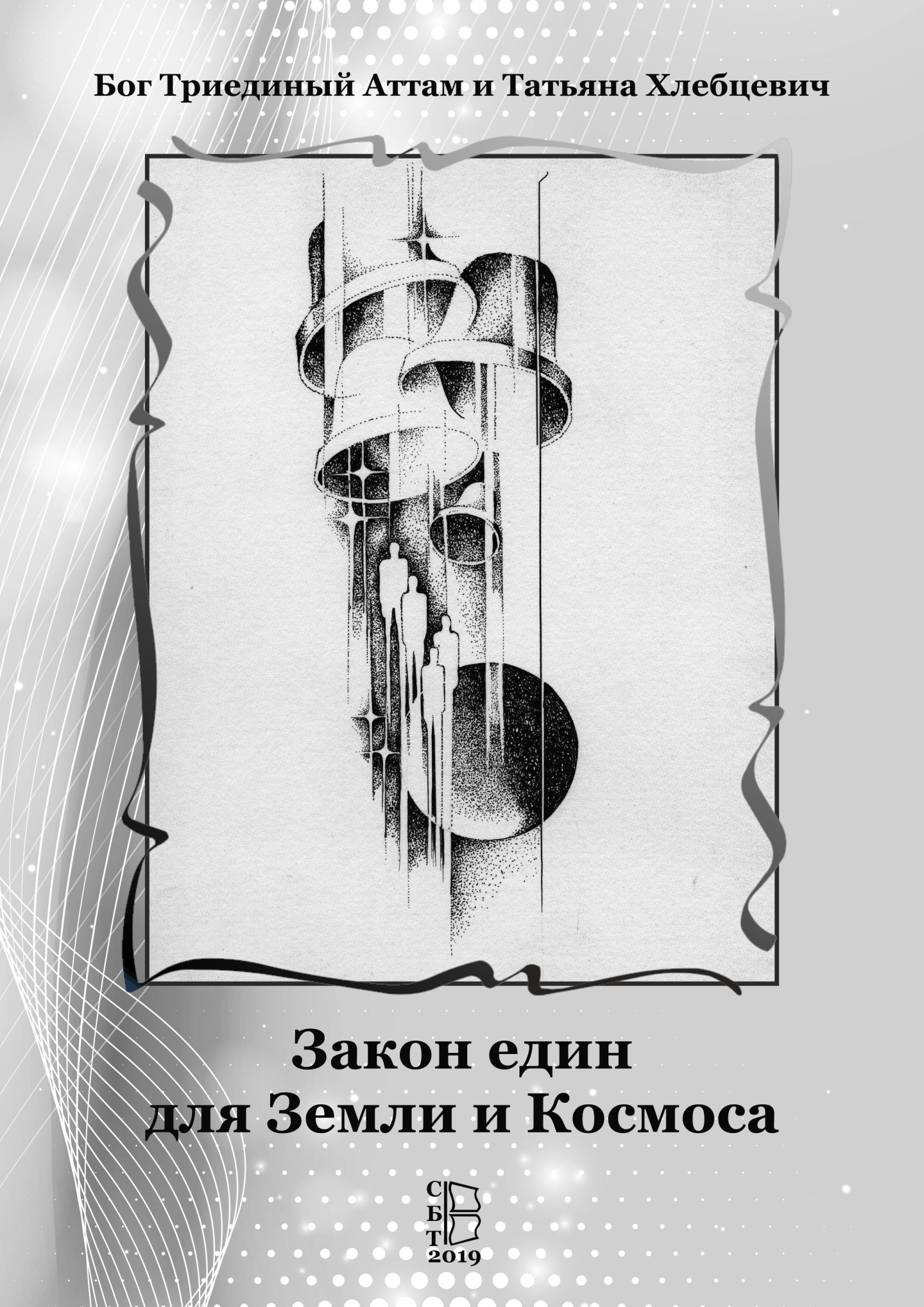 Бог Триединый Аттам и Татьяна ХлебцевичЗакон един для Земли и Космоса2-е  издание исправленное и дополненноеУтверждаем: на статус  учебника для чела ШБА 1-го курсаСовет Наставников:Бог Отец Небесный АттамБог Сын Иисус КрестосНебесная Мать Богородица Вита30 ноября 2019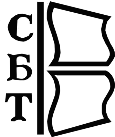 2019Бог Триединый Аттам и Хлебцевич Т.В.Закон един для Земли и космоса, 2-е изд., испр. и доп. – СБТ ШБА, 2019 – 462с.   Советом Кармы и Богами Святой Троицы книга рекомендована и утверждена учебным пособием по предмету: Законы космического Мироустройства, в дополнение к сборнику законов и указов: «Скрижаль посланий Троицы на Терру». К тексту первого издания, которое было опубликовано файлом на скачивание ещё в 2014 году на сайте https://tatianahlebcevich-domen.ru, теперь добавлены разделы, уточняющие роль человека в планетарном биоценозе, беседы с Богом Аттамом, на примерах из жизни углубляющие понимание уже известного читателю Указа 3: «Об окончании нашествия Сатаны». В новом переиздании книга содержит правила, и важные рекомендации по соблюдению и исполнению новых Заповедей из него, а также пояснения к практическому применению молитвы на осветление и отработку кармических долгов во время ночного сна. Пособие предназначено для курсантов 1-го года обучения, вольных слушателей и кандидатов в ученики в ШБА – Школы Бога Аттама. Может стать полезным широкому кругу читателей для расширения кругозора, независимо от религиозных или атеистических убеждений, вероисповедания, принадлежности к той или иной религиозной конфессии. Оформление обложки по мотивам рисунка художницы В.А. Петуховой. Эпиграф–  Как можно выполнить свою задачу жизни, если её не помнишь?  У кого узнать?–  У Бога...–  Но Его же не спросишь...–  А ты спроси!–  Разве Он ответит?–  Отвечу! И знак пошлю! Ты только стань Мне другом! Предисловие соавторовТак уж получилось, что предисловие было написано в двух вариантах. Одно Богом-Отцом Небесным Аттамом и  Главой Совета Наставников созданной Им Школы, другое – Его ученицей Татьяной Хлебцевич. Это отнюдь не значит, что мнения соавторов разделились. Наоборот. Мнения по содержанию данного учебника  и его практической полезности у нас с Богом-Отцом Аттамом не расходятся. 

Они показывают с двух сторон надежды и ожидания соавторов от публикации книги «Закон един для Земли и Космоса» в статусе учебника. Сверху – из высших сфер, и  снизу – с планетарного плана. 

И как всегда, мысли Создателя Мироздания нацелены в наше общее долгосрочное будущее, откуда задачи для человечества видятся Ему гораздо масштабнее. Даже прикладная цель у Наставника наставников устремлена в перспективу – опираться на учебник, как на базовые сведения для дальнейшего обучения Своих учеников, с надеждой, что в будущем, они осмелеют и станут задавать собственные вопросы Создателю. 

А у меня – земного помощника Бога, мотивация поскромней. Всего лишь правильно и точно донести полученные на уроках знания, и истинное Слово Бога. Пояснить структуру и особенности текста, на которые надо обратить внимание, при подготовке к сдаче экзамена по предмету. И надежда, что это учебное пособие моим современникам на Земле станет полезным. 
Поэтому есмь я с удовольствием уступаю трибуну Богу Аттаму, а пояснения к тексту уместнее расположить ниже.От Бога Триединого АттамаЕсмь Я, Глава Совета Наставников Школы для всех монад на Земле уже давно желал дать детям знание законов мироустройства. Каждую душу перед новым рождением на Земле Мы этим законам обучаем, но вы их забываете ещё младенцами, а после не знаете, для чего вы рождены на Земле, и какую ответственность выбрали себе на текущую жизнь. Даже те, кого специально готовил на эту миссию, Наших надежд не оправдали. Уже и не ждал, что найдётся смелый муж, чтобы поведать человекам их назначение в биоценозе планеты и в Мироздании. И удивился, что найтись не муж, а женщина, не убоявшаяся с Мы вести беседы, и дерзко вопросы Нам задавать. Не была она Нами обученная этому в тонком мире, и земное образование не самое высокое быть у ней, а когда она на первом уроке спросить разрешения записывать конспект,  не поверил глазам – мастер настоящего слова Нам открылся!

Подумал:
– Жечес не умеет? Научим! Карма тяжёлая? Найдём испытания, чтобы очищение быть делами Нам полезными. И не ошибся, назначив ей ответственность методиста-референта записывать Слово Бога для людей.

Ожидал, что за труд великий – ответы Наши читать по диаграмме, за терпение, за упорство и желание любое дело закончить, а не бросить на середине – большое воздаяние у Нам попросит. И тут ошибся! Не просит ничего! Ещё и смеётся:

– Откуда у Бога деньги? Все у Него просят. Давно всё бедным раздал… 

Мы хоть и придумал, какой подарок сделать за то, что книги ею написанные Нам столько детей читает и с Нами разговор вести научились, но вручить не успел. Зато она снова Нам сделать подарок! Из разрозненных сочинений на разные темы, и написанных в разное время учёбы у Нас, сложила полноценную книгу земных примеров законов мироустройства. И читать интересно, и к документу в «Скрижали посланий Троицы на Терру» умытое пояснение теперь быть на примере Указа Нашего: «Об окончании нашествия Сатаны».

Нам, Богу Триединому, такой учебник примеров из планетарной жизни с обобщениями, необходим для подготовки Наших детей к статусу космической сущности. Этот статус у Нас присваивается не тем, кто выучит законы мироустройства наизусть, а тем, кто их уже ответственно исполняет, и начинает чувствовать себя сущностью космического масштаба. Безусловно, для принятия людьми новой жизненной философии потребуется время на преодоление стереотипов атеизма и инерции сознания, навязанных вам воспитанием. 

Мы детям это время даём, но и медлить не советуем. Переходный период на три четверти приблизился к завершению, и этот процесс уже не остановить. Уже сейчас у Нас имеется десятки тысяч учеников, готовых воспринять новые энергии жечес, и за это они, как Наши помощники, подвергаются усиленным массированным чёрно-магическим атакам мстительных слуг Сатаны, уже уничтоженного Нами, как сущность. И Мы не можем рисковать их вечной жизнью, продляя Переходный период и ожидая тех, кто не собирается расставаться с вредными привычками, и не задумывается о будущем для собственной души. Тем кто не успеет адаптироваться к Нашему уровню тонкости энергий жечес-поля Универсума Атт, к окончанию Переходного периода станет не только некомфортно в планетарном материальном мире, но и смертельно опасно их телам и душам. От несовместимости с тончайшими энергиями жечес, которые с Нами теперь окончательно придут на Землю, их души погибнут. А материя их материальных тел без души утратит желание жить и выполнять свои физиологические функции. И тогда смерть материального тела монады в образе человека, станет равносильна полной утрате права на вечную жизнь её души – как космической сущности и будущего бога. И Нам просто невозможно будет сделать им Переход. Если души в теле нет – делать зов некому и помогать – тоже.

Однако выравнивание поля тонких энергий жечес у Земли с энергиями космоса, для полной санации вашей планеты от враждебного присутствия Пожирателей пространства – это единственно возможный способ обойтись без глобальных катастроф и разрушения планетарной экосистемы. Не забывайте, что кроме монад в образе человека, на планете живёт сейчас в миллиарды раз больше младших по возрасту монад растений и животных, помнящих о своём божественном назначении. Не то, что люди, утратившие память о себе как о детях Бога. Души младших монад быстро восполнят численность населения планеты, которая сейчас больше чем наполовину состоит из подлежащих санации бездушных тел, неспособных к сотворению и восприятию Наших энергий любви и жизни, и продолжающих творить беззакония, напрасно ожидая возвращения своих тёмных хозяев.
  
Потому считаем, что познавать и соблюдать законы Мироздания и природы, Божьи Заповеди и непреложные к исполнению правила в своей бытийной жизни, вам придётся ускоренно. Совмещая это с другой задачей – срочно учиться владению энергиями жечес в диалоге с Нами и по Нашему эталону. А это серьёзная духовная работа. И чем раньше она начнётся и станет жизненными принципами учеников по их добровольному выбору, тем легче будут продвигаться самодиагностика и лечение организма. Меньше препятствий бытового плана будет на жизненном пути, и значительно ускорится статусный рост монад в образе человека на космической лестнице иерархии. И тем, кто к завершению Переходного периода будет готов к восприятию тончайших энергий жечес, уже не потребуется покидать материальное тело, и вновь воплощаться в теле младенца. У младенца хоть и вся жизнь впереди, но неизвестно, сумеет ли он хотя бы повторить достижения этой текущей жизни, чтобы не только установить диалоговый контакт с Нами, но и снова стать Нам учеником.

Напоминаем, что всем, кто обратился к Нам, Отцу Небесному, за помощью от болезней, неизлечимых земной медициной, эти законы во взаимосвязи их с вашей обыденной жизнью, обязательно надо знать, чтобы не зарабатывать себе новых кармических долгов, которые от частых нарушений Заповедей только усугубляют болезни. Если желаете выздоровления, придётся, наряду с освоением беглого чтения ответов Учителя по диаграммам с помощью маятника, параллельно обучаться сотворению целительных энергий жечес для себя и своего многомерного организма, знанию состава собственного организма, и умению жить без кармических долгов. Что поделать, если кармические долги, и не только они, породили заболевания, а времени на раскачку нет?

Мы, Бог Аттам, искренне надеемся, что знание принципов и законов мироустройства, их понимание и применение на практике только поможет вам:

• быстрей справиться с недугами, 
• открыть новые ресурсы и таланты в себе, 
• находить новые цели для продления своей долгой и счастливой жизни, 
• и осознавать себя полезными и любимыми Богом.

А Мы с радостью поможем Нашим честным детям всего этого достичь.От Татьяны ХлебцевичКак соавтор данного учебника, собранного из бесед с Богом Аттамом, записанных за период учёбы с 2012 по 2019 годы, есмь я, Татьяна Хлебцевич – референт-методист, ответственная за создание и публикацию в Интернете учебных материалов для курсантов ШБА, желаю пояснить систему подачи информации в данном учебном пособии. 

После публикации книги: «Скрижаль посланий Троицы на Терру», Совет Наставников ШБА, поручил мне дополнить книгу «Закон един для Земли и Космоса» записями конспектов и рефератов третьего и четвёртого курсов. И оформить её в виде хрестоматии и учебного пособия, с пояснениями сути законов Мироздания примерами из нашей обычной жизни. 

Я с радостью взялась за эту работу, так как текст первого издания книги, опубликованной в 2014 году, уже перестал удовлетворять меня саму. За годы обучения я многое по-новому осознала и поняла, и теперь сама вижу, как явно прежней книге недостаёт глубины и широты раскрытия темы, заявленной в заголовке. 

Да и, Бог Аттам не упустил возможности использовать время, затраченное на переделку сборника бесед в учебник, для углубления моих познаний о принципах мироустройства. У каждого из соавторов периодически возникала потребность сделать какую-нибудь фразу точнее и глубже. Чаще получалось, что Бог Аттам уточнял свою реплику, я поправляла её в тексте и, обнаружив новый уровень смысла, конечно же, не могла удержаться от уточняющих вопросов. А Учитель – от уточняющих ответов. Какие просто не могли появиться раньше, в день записи урока и состояния моих знаний. Поэтому, даже в тех беседах, которые были записаны первокурсницей, появились новые вставки в диалогах уже опубликованных ранее бесед.

Поэтому, прошу читателя не пролистывать тексты, показавшиеся знакомыми, а задаться целью, и найти наши с Богом дополнения, если книга уже была прочитана ранее. Поищите их самостоятельно. Ведь, там может быть спрятан ключик к новому пониманию не только этой конкретной темы, но и всей книги, а может и всей философии метода жечес.

По сравнению с прежним хронологическим порядком бесед с Богом Аттамом в первом издании книги: «Закон един для Земли и Космоса», во втором переиздании (дополненном и уточнённом) все материалы сгруппированы по темам, поясняющим назначение и смысл Указа 3: «Об окончании нашествия Сатаны». И благодаря свежему и более глубокому прочтению Указа, моё понимание темы о противостоянии сил Света и Тьмы публикуется впервые только сейчас, хоть и вызревало долго.

Каждую тему сопровождает реферат* с пояснениями и выводами. К каждому реферату, в качестве земных примеров, прилагаются беседы с Богом на уроках. 

--------------------------
ПРИМЕЧАНИЕ 

(*) Рефератом в ШБА принято заменять сдачу устного экзамена или зачёта по предмету, изучению которого был посвящён определённый период испытаний в бытийной жизни и обсуждения теоретической основы на уроках с Богом.
--------------------------
  
В последовательности расположения примеров соблюдается принцип: от простого – к сложному, и эта логическая связь иногда выстраивается хронологически. Думаю, что ученикам будет легче изучать теорию примерно в том же порядке, как это постигала я сама. 

Не ищите здесь сюжета, или каких-то интригующих событий с завязкой, кульминацией и развязкой по законам жанра художественной литературы. Их в книге не планировалось. Разве что, сама жизнь выстраивала для ученицы Бога эти знаки по своему сценарию. Но тут никуда не денешься, для подтверждения философских умозаключений требуются достоверные факты, а взять их, кроме как из своего бытия, мне неоткуда. 

Но к любому примеру или совету, приведённому здесь, советую относиться творчески и применять их по аналогии, а не тупым копированием чьих-то действий. То есть, желательно научиться находить для себя похожие признаки в ситуациях, и только затем определять, годятся ли они для решения вашей проблемы. А если вдруг возникнут сомнения в правильности выбора, то Учитель, данный каждому чела, никогда не откажет в помощи советом и в благословении на соразмерные действия. 

Попутно у меня было желание показать стиль искренних и неформальных отношений между Учителем и учеником на уроках и то, как формулировать свои вопросы. Не преминула удобным случаем дать ответы на вопросы читателей из личной переписки. По свежей памяти записала некоторые упражнения в утончении энергий жечес, не вошедшие в первое издание, и которые мне в своё время посоветовал Учитель. 

Ещё по совету Соавтора Аттама я добавила в текст некоторые свои новые приёмы защиты от чужеродного влияния. Это и обобщения, и практические рекомендации уместные к ситуации, и новые молитвы и веления, которым научилась в последующие годы. Они проверены в действии, ускоряют работу, помогают быстрому восстановлению хорошего самочувствия. И надеюсь, будут полезны в сочетании с постоянно растущим у учеников Бога уровнем тонкости вибраций в сотворении энергии жечес, укреплении собственного самосознания и обретении сознания космического.

Работая над учебником мне самой было интересно узнавать не только назначение того или иного закона, но и какой вред приносит это нарушение и мне самой, и обиженному мной человеку, и Богу, и Мирозданию. И совсем не из любопытства, а с конкретной прикладной целью. Помните правило, что для очищения себя от кармических долгов на покаянии, всегда надо объяснить Богу многомерный вред от своих грешных поступков? Я часто в этом испытывала затруднения, не всегда понимая, какие последствия от моих грехов сотрясают деформациями тонкие миры. Думаю, что и многие начинающие ученики и кандидаты уже столкнулись с такой проблемой. А знание, чем чревато нарушение Божественных законов и заповедей,  поможет не только вразумительно объяснить вредоносность того или иного проступка, но и устыдиться их. Ведь без искреннего стыда за совершённые грехи, прощение Бога не даруется. Знание последствий от нарушения законов и чувство стыда, впредь убережёт от повторения грешных поступков и избавит от появления новых болезней. А возможно и станет личным кодексом чести. 

Совместными усилиями мы с Богом Аттамом подготовили переиздание книги к утверждению в статусе учебного пособия, и оставалось решить два вопроса – менять ли обложку и название у учебника?

На общем Совете Троицы все Наставники пришли к мнению, что менять название книги, нет смысла. Достаточно к заголовку дать небольшое пояснение с номером переиздания. А чтобы ученики ШБА не путали учебник с предыдущим изданием книги, распорядились добавить на обложку логотип, утверждённый для учебников Школы Бога, и заменить год его выпуска в свет. А также отметили и одобрили тематическую структуру данного учебного пособия и утвердили. 
Что для меня – земной монады, большая честь.Часть 1.   Противостояние Света и Тьмы и  Указ 3Ознакомиться с текстом Указа 3 «Об окончании нашествия Сатаны» можно в сборнике документов: «Скрижаль посланий Троицы на Терру», Раздел 2, Законы и Указы Бога.

Он уже принят, утверждён в статусе закона и изменению не подлежит. А на страницах этой книги авторы желают показать, как готовился Указ, какие темы затрагивает, какие задачи должен решить, и чем полезен в бытовой жизни. 

Потому что, кроме важного для землян извещения «Об окончании нашествия Сатаны», Указ 3 содержит:

• Распоряжение Богов Троицы об аннулировании кабального договора с Тёмными пришельцами, без продления срока его действия.

• Постановление «О Переходном периоде».

• Три новые Заповеди для людей, предписанные к безотлагательному исполнению в текущей жизни, начиная с даты их публикации. 

Заповеди расположены в завершающей части Указа, но даже у тех, кто не чувствует интереса к распоряжениям Богов Святой Троицы об изменениях на космическом плане, должно же проснуться любопытство к собственной судьбе, и возможным наказаниям за нарушения законов на плане материальном?*

--------------------------
ПРИМЕЧАНИЕ-ПОДСКАЗКА

(*) Кстати, чтобы понимать основной смысл Посланий, Указов и законов Божьих, или ответы Учителя на вопросы радиэстезиста на уроках, надо от начала и до конца читать их, как в опубликованных текстах, так и по буквам диаграммы. Обычно в конце текста располагается ключевая мысль Создателя. Такова стилистика Бога и логика Его мышления. И то, что мы по земной привычке воспринимаем, как излишние подробности в преамбуле Указа, для Бога – это мысленно выстраиваемая программа действий, учитывающая все их следствия на всех уровнях в тонких мирах и в сжатой материи.  
--------------------------

Поэтому Заповедь, расположенная в конце третьего Указа, гласящая: «Объявите Нам о себе, как о дочери или сыне Бога, а не о рабе Божьем», является не только важной по содержанию. В данном случае она ещё и основополагающая – так как именно с Зова Богу, называя себя по статусу: «Есмь я, сын или дочь Отца Небесного», и начинается диалог человека с Всевышним. В то время как две предыдущие заповеди говорят об условиях, исполнение которых подготавливает и соответствующими действиями подтверждает наш добровольный выбор быть с Богом, и желание учиться у Него. 

Уже из названий видно, что только одна – вторая Заповедь, имеет запретительный характер:

• Не сквернословьте, не материтесь и не гневайтесь.

А первая:
  
• Любите Бога своего и все творения Его,
  
И третья:

• Объявите Нам о себе, как о дочери или сыне Бога, а не о рабе Божьем

обрамляют этот прямой запрет, и даются, как руководство к действиям.

И хотя первая Заповедь всем известна из Нового Завета, и была оглашена Иисусом Христом ещё два тысячелетия назад, смысл её кардинально меняется в связке со второй и третьей Заповедями, рекомендующими отказаться от статуса раба Божьего и способ, как стать помощниками Богу. От чего приобретает новое звучание, которое кратко можно сформулировать так: 

-- Любите Бога, как сын любит отца, и называйте себя по статусу сына, а не безродного раба, лишённого добровольного выбора, собственной воли и повинующегося приказам из страха наказания.

-- Как истинные дети Бога Отца и Матери Богородицы, любите не только Родителей своих Небесных, но и созданные Ими души младших монад, живущих на планете в образе растений и животных.

-- Заботьтесь о них и плодородии планеты, не забывая благодарить души тех, кто жертвует свои материальные тела вам в пищу и на хозяйственные надобности. И тогда, отправляя их к Богу с благодарностью, человек не только не нарушает Моисеевой Заповеди: «Не убий» по отношению к душам младших монад, а наоборот, исполняет перед Богом и Мирозданием назначенную ему ответственность за планетарную задачу биоценоза. 

Более того! Теперь, в Переходный период, когда Сатана свергнут, уже никто не имеет права принуждать детей Бога именовать себя по статусу рабов, унижая этим не только себя, но и своих Небесных Родителей. А на унижении достоинства личности  отношений дружбы не построить, а тем более – чувства любви. И неважно, что нас в церкви крестили на статус раба божьего! Статус любого существа с течением времени может и должен меняться.*

--------------------------
ПРИМЕЧАНИЕ

(*) Вспомните хотя бы, сколько статусов было у вас от младенчества до своего сегодняшнего возраста, и сколько ещё впереди? Ведь, у каждого человека есть стандартный набор возрастных статусов:

-- младенец, 
-- дитя, 
-- дошкольник, 
-- подросток, 
-- юноша, 
-- молодой человек, 
-- жених, 
-- молодожён, 
-- отец семейства, 
-- дед, 
-- прадед,
-- покойник
-- пращур. 

Не говоря уж, о статусах семейных, социальных, должностных и производственных.

Но при этом никому в голову не приходит отказываться от своих родителей, братьев и сестёр. Эти семейные статусы остаются в силе всю материальную жизнь, и по окончании её. По крайней мере, пока есть те, кто по этому статусу нас называет, в том числе – и Бог, и далёкие потомки. 
--------------------------

Однако, Закон Благодарности душам животных и растений, являющийся связующим звеном между заповедями «Любите Бога своего и все творения Его» и «Не убий (ничьей души)» современными людьми игнорируется практически повсеместно. А в результате – одно не совершённое действие становится причиной нарушения и двух этих заповедей, и планетарного закона биоценоза – четвёртого и главного в этом блоке законов. И поводом, а при повторении ошибки – веским основанием, для записи человеку в его личную Книгу Судеб самого тяжёлого кармического долга планетарного масштаба. Наличие такой записи в Каузальном теле привязывает душу к Земле своими тяжёлыми вибрациями, и автоматически лишает её права на вечную жизнь космической сущности. Так как даже до Астрального мира, где получают инкарнации души растений и животных, ей уже не добраться. Энергия на Прыжок истрачена, а пополнить энергетический баланс нечем. Останется тихо угаснуть, как зола в костре.

Почему так тяжёл этот грех неблагодарности за съеденную пищу? Да, если даже усреднённо посчитать, сколько за свою жизнь мы съедаем мяса, рыбы, хлеба, овощей, фруктов и каш, где каждая порция пищи была выращена не менее чем двумя десятками монад, которых мы, съев, не поблагодарили, то возвращения скольких душ, наделённых вечной жизнью, не дождался Бог? И сколько раз за свою жизнь мы нарушали закон биоценоза, не говоря уж о заповедях Моисея и Иисуса? Страшно подумать!

Тут поневоле всплывает исконно русский вопрос: кто виноват, и что делать?

Собственно Указ 3 и даёт ответы на эти, да и другие вопросы, которые с первых дней ученичества возникали у меня, а затем обсуждались в беседах с Богом Аттамом. Я ведь тоже, как и большинство людей планеты, долго находилась в плену стереотипов и ошибочного представления о себе, мироустройстве и законах, которые по неведению нарушала, при этом искренне желая не приносить вреда никому. Но мои невежественные, по мнению Бога, вопросы в беседах на уроках, собственно и породили для Него мотивацию не только создать такой Указ, но и предпринять действия, кардинально меняющие Его прежнюю стратегию и политику в отношении Князя Лжи. Как на планетарном уровне, так и на уровне космическом и Вселенском. Но поначалу Он деликатно и без нажима на моё чувство собственного достоинства, убеждал в ошибочности стереотипов и учил пониманию истинного смысла и назначения всех планетарных законов. А я старательно вела конспекты уроков, и теперь могу предъявить их читателю. Может этих объяснений Бога Аттама хватит людям разумным, чтобы остановиться, и не создавать себе новых кармических долгов, которые вызывают в организме энергетические пробки, а затем мучительно изживаются страданиями от неизлечимых болезней?
Реферат 1.  Силы Тьмы – кто они?Эпиграф«… Добро и зло – то сёстрами в обнимку, Как бас и альт в многоголосье песни,А то – врагами в смертном поединке,Где жизнью платят за позор бесчестья.Но в двуединстве каждой половинки –Любовь, где мёд и горечь вечно вместе…»                                           Татьяна Хлебцевич…………………..Не хочется начинать с плохого, и пугать себя ужастиками, которые вроде бы невидимы, но и не замечать их не получается. В этом убедится каждый, кто всерьёз начнёт заниматься самодиагностикой и, практически с первых сеансов, столкнётся лоб в лоб с термином ЧМА (Чёрно-Магическая Агрессия). 

Термин перешёл в метод жечес из Многомерной медицины Л.Г. Пучко. Подробные объяснения этому явлению она дать постеснялась, прошла по краешку темы, будто это пустячок, не стоящий исследования. Словно принимала наведённую магию и колдовство за суеверие и мнимую угрозу по общепринятому у атеистов мнению обо всём, что не имеет материалистичного объяснения. 

Я и сама, начиная осваивать методику Пучко, трактовала эти причины нетипичными, совершенно не ожидая встретить их у себя. Ну, встречаются в некоторых местах, некоторые деревенские колдуны, от которых на людей цепляются сглаз и порча, но такое было в прошлых веках, а сейчас все они уже передовики производства и ударники социалистического труда. Да и, если верить автору Многомерной медицины, то стоит лишь построить виброряд, и всю магию, как рукой снимет. 

К сожалению, на практике всё оказалось наоборот. Сколько бы ни было повреждений и нарушений в физиологии моего организма за все 15 лет работы с маятником, практически всегда первопричиной были магия и колдовство, а инфекции, травмы и прочее – её разветвлёнными следствиями. Правда, эти же годы можно оценить и по-другому. Сколько бы ни было магических нападений на меня, а с Божьей помощью в лечении и самодиагностике методом жечес, я их научилась своевременно выявлять и уничтожать энергией жечес, против которой Тёмным не устоять. И со здоровьем у меня всё в порядке. Живу без хронических и возрастных заболеваний, не смотря на свой средний пенсионный возраст.

А сейчас даже уверена, что саму Людмилу Григорьевну тёмные и не особенно-то тревожили. Дали для правдоподобия из своего обширного арсенала несколько разновидностей магических причин болезней через какие-то секретные интровертные источники, которым она искренне поверила, и держали под наблюдением, дабы не сболтнула чего-нибудь лишнего в своих трудах. 

А дальше – ждали, когда её первые книги, со скрытой даже от автора дезинформацией, будут опубликованы и обретут популярность, благодаря востребованности темы самоисцеления среди отчаявшихся людей. 

Незачем им было волноваться, когда с самого начала всё было «схвачено» и управляемо. Начиная с контроля мыслей автора и окружения её «нужными людьми», подсказавшими содержание буквенной диаграммы, где среди хаотически размещённых значков кириллического алфавита были ловко вставлены истинные имена тёмных богов. Чтобы всякий, открывающий эту страницу книги, невольно читал их, принимая за бессмысленный набор букв. 

Казалось бы, что в этом криминального? А то, что фактически это мысленное приглашение – зов упоминанием, устанавливающий мгновенную и прочную телепатическую связь с главарями тёмных сил. Своеобразный маячок, включающийся автоматически на быструю и отвергнутую мозгом мысль. Человек даже не способен заметить, как по этому сигналу попадает в сеть контроля его мыслей тёмными силами, и становится донором энергетических вампиров. А когда донорская связь установлена, то через некоторое время по этому каналу начинают приходить деструктивные команды на болезни и смерть напрямую в органы и ткани, и не отслеживаемые материальным мозгом. Причём, мне они присылались из разных концов планеты, от совершенно незнакомых людей. И из тех мест, где я никогда не бывала. Просто, я догадалась спросить об этом у Бога, а другие не догадываются до сих пор, или их невидимый собеседник на сеансе правдоподобно гонит дезинформацию. Ведь каждый работающий по методике Пучко, делает это на свой страх и риск, а утраченное здоровье возврату и замене не подлежит, подобно некачественному товару в магазине. 

Диаграмма – инструмент радиэстезиста, а такой скрытый маячок неслучайно опубликован в каждом экземпляре из пятитысячного тиража только одного, восьмого, переиздания, в котором я, не выходя из дома, просто взяв с полки книгу Пучко, нашла эти цифры в выходных данных издательства. А сколько таких же книг лежит на столах у последователей методики Пучко? Умножьте 5000 штук на восемь наименований монографий и несколько десятков переизданий каждой из них. И это только типографские книги на русском языке, которые массовыми тиражами переиздают по сей день уже спустя восемь лет после физической смерти автора. 

А сколько тиражей появилось на других языках, и сколько самопальных дубликатов «по сарафану» разошлось между друзьями и родственниками? Или через Интернет, где можно скачать книги Пучко и за денежную плату, и по-пиратски, без оплаты, на десятках сайтов? Естественно, что и там – не бесплатно, а только кто способен заподозрить, что расплачиваться за это придётся здоровьем не только своего биологического тела, но и души, лишая её и себя вечного будущего? В мировой паутине распространение этой ненамеренной ошибки автора вообще не поддаётся подсчёту. Книги и альбомы диаграмм множатся, продолжая вербовку доверчивых душ в рабы тёмных сил, не спрашивая их согласия. И избавиться от такого донорства и рабства "в нагрузку" я всё-таки смогла. Но это оказалось ой, как непросто*. 

--------------------------
ПРИМЕЧАНИЕ

(*) Да и то – только на сеансах самодиагностики с участием Бога, который действительно заинтересован в том, чтобы Его дети были здоровыми, счастливыми и жили долго.
--------------------------

Да и, я – тоже невольно приложила к этому руку, когда использовала буквенную диаграмму Пучко для составления и опубликования в Интернете своих диаграмм, более компактных и удобных мне, как практикующему радиэстезисту. Привыкла к такому расположению букв, а мой постоянный Собеседник и теперь ещё иногда ищет некоторые буквы на прежних местах диаграммы. Даже с помощью Бога, не сразу удалось найти этот спящий маячок с кратковременным сигналом. Десять лет потребовалось, чтобы его обнаружить по случайной догадке, и благодаря самому надёжному источнику – информации от Создателя и Отца Небесного. 

Обнаружив у себя в диаграммах эту метку, я ни минуты не медля, срочно и по согласованию с Богом, изменила в секторах расстановку букв, а затем заменила новыми изображениями все свои прежние публикации на тех сайтах, где имею право редактировать тексты и графику. И тогда же опубликовала предупреждение читателям об этом факте*. 
Но, сколько моих старых диаграмм разошлось по миру другими путями, мне неведомо. Я поделилась своими опасениями с Богом, и тогда Он объявил Своё решение проблемы. Всем операторам радиэстезии, работающим по моим старым диаграммам и диаграммам Пучко, Он теперь отвечает на зов и приглашение на сеанс только один раз. И только для того, чтобы перенаправить их на правильные диаграммы, где по центру стоят буквы, складывающиеся в слова «Бог Аттам Мы», которыми Он теперь и начинает диалог с любым зовущим Его человеком. А на повторный зов по старой диаграмме, с другим расположением букв алфавита, просто перестаёт отвечать. 

--------------------------
ПРИМЕЧАНИЕ

(*) Я знаю, что рискую не только попасть под обвинения в устранении конкурентной методики, но и тем, что публичный вызов силам тьмы, может обернуться для меня таким же устранением, каким была устранена Людмила Григорьевна – смертью материального тела. Но должен же найтись какой-то мальчик, который скажет, что король гол? Заблуждения обманутой тёмными Пучко – её беда. А душу Людмилы Григорьевны я разыскала в сетях смерти и отправила на Мантрейю, к Богу. Даже поговорила с ней через маятник. Теперь считаю себя обязанной спасти честь выдающегося учёного, на открытиях которого базируется и мой метод жечес.
--------------------------

Склонна надеяться, что эта мера уже принесла свои плоды, так как на страницы моих публикаций стали возвращаться читатели, прежде писавшие, что маятнику не доверяют, так как метод Пучко перестал их исцелять, а диагностика стала практически невозможна из-за неустойчивой работы маятника. Да и мои диаграммы уже собирают больше визитов, по сравнению с текстами наших с Богом бесед. Я даже заметила тенденцию, когда их, не скачивая, используют для диагностики в режиме «онлайн»  – без распечатки, а прямо с дисплея смартфона или ноутбука. Кстати, это ещё удобней, чем на всякий непредвиденный случай повсюду носить с собой альбом с диаграммами.  

И ещё одна хорошая новость, дающая надежду на перемены в лучшую сторону. В Указах 3, 5 и 6  «Скрижали посланий Троицы на Терру» Боги Святой Троицы объявили о своём непреклонном решении навсегда избавить наше Мироздание от присутствия Тёмных сил и поставить точку в вопросе нашего с ними вечного противостояния.

Однако, расслабляться рано, поскольку граница Добра и Зла проходит через сердце и ум каждого человека на Земле, и ждать пассивными наблюдателями, когда Триединые это сделают за нас, не очень-то получится. Просто, человек, стоящий в стороне, может не дожить до исхода битвы, как не объявивший Богу о том, что он "свой" и  своём единстве с Ним. Лес рубят – щепки летят. Поспешите не оказаться в роли щепки. Об этом, в конечном счёте, и предупреждает Указ 3 «Об окончании нашествия Сатаны», которому посвящён этот учебник.История вопросаПротивостояние сил Света и Тьмы действительно ещё существует на всех уровнях бытия, маскируясь то под две стороны одной медали, то – под принцип двойственности Гермеса Трисмегиста, то оправдывая своё неизменное присутствие разностью потенциалов в электрических цепях и химико-физических реакциях. Философы разных веков считали, что человек для того и послан Богом на Землю, чтобы познать и научиться различать добро и зло в космических масштабах. А о том, что эти масштабы гораздо выше и шире, чем бытовые ссоры на коммунальной кухне, свидетельствует даже Библия, давшая имена предводителям двух космических воинств – Бога со стороны сил Света. И Сатаны, как Его вечного противника из Тьмы.

Это настолько давняя история, что превратилась в мифы и сказки. И если бы в Ветхом Завете она не была записана притчами о Змее-искусителе в садах Эдема во времена Адама и Евы, а затем в повествовании об убийстве Каином своего брата Авеля, то давно бы забылась, и потерялась в веках. Даже во время написания Библии, она уже была мифологизирована. А когда в прошлом веке на планете махровым цветом расцвёл атеизм, то вообще превратилась в сказку, не имеющую ничего общего с действительными событиями, и началом нашествия чуждых и враждебных нашему миру сил из дальнего космоса, называемых Богом Пожирателями пространства*, а людьми – силами Тьмы. 

------------------------------
ПРИМЕЧАНИЕ

(*) Пожиратели пространства – по всей вероятности их самоназвание. Так как оно не слишком известно, и нигде в книгах мне не встречалось. И хотя оно не на слуху у широкой публики, да только, когда я прочла его по буквам диаграммы на одном из уроков Бога Аттама, этот статус Тёмных Сил мне уже был знаком. Из чьих уст услышала его в первый раз, не помню, а когда пытаюсь вспомнить, начинает сильно болеть голова, как при магических нападениях. Даже сейчас, когда пишу об этом. Словно, в моей памяти поставлен какой-то блок.

На самом деле правильней было бы называть их пожирателями материи, так как пространство-время не возникает там, где нет материи и проявлений её присутствия энергиями и движением - неизменным катализатором возникновения разумной жизни. В местах, где ни одного из этих компонентов не присутствует, нет и меж пространственного энергетического поля, названного Эйнштейном термином: пространство-время. 

------------------------------

Знаю, и не только от Бога Аттама, что Тёмные сущности, в отличие от Создателя, материю не создают, зато уничтожают её без остатка. И тогда, изредка возникающие в Большой Вселенной уникальные островки жизни, а то и целые миры, населённые разумными существами, схлопываются, и перестают существовать. Каким образом схлопываются миры, Бог Аттам увидел Сам не так давно – впервые за всю свою долгую жизнь. Но это, достаточно редкое событие, Его сильно впечатлило, а затем стало мотивацией к созданию Указов 3,5,6. Что говорит о том, что решение Бога в желании освободиться от тёмных интервентов – твёрдо. Себе такой судьбы Бог Аттам не желает, и не видит от пришельцев никакой пользы – ни Себе, ни созданному Им пространству-времени, ни росту и воспитанию Своих детей. И, естественно, что в рамках программы очищения нашей реальности Вселенной от этой опасности, уже предпринял защитные меры. Кабальные условия – ультиматум?Настало время, и Он не стал продлять, а расторг несправедливый договор, прежде запрещавший Богу Аттаму:

-- появляться на Земле, 
-- называть Своё имя, 
-- любым способом разговаривать со своими детьми, 
-- и вообще – вмешиваться в дела планетарные. 

Теперь этот договор объявлен Троицей никогда не подлежащим возобновлению, по причине исчерпывающего исполнения всех ультимативных требований Сатаны. И теперь, в Свою очередь, Бог Аттам потребовал от тёмных пришельцев исполнения принятых ими обязательств. А именно – окончательно и безвозвратно покинуть пределы нашего Универсума Атт.

Продолжительность действия этого договора растянулась на период от появления на Земле первых людей – и до 2012 года от Рождества Христова. Но изначально, ещё при подписании, она была мудро ограничена Богом не по дате, а по событию. Событием было назначено исполнение Богом всех, выставленных пришельцами условий. 

И сейчас для тёмных не оставлено ни одного повода для обвинения Святой Троицы в недружественных действиях. Требования выполнены по всем пунктам условий* уже истёкшего договора, и настала очередь второй стороны сдержать обещание – незамедлительно покинуть пределы нашей реальности Вселенной. Но они, оказывается, и не собирались этого делать! И прекращать свою вредоносную деятельность – тоже! За что теперь, после игнорирования трёх предупреждений от Святой Троицы, лишены права на покаяние с милосердным прощением Бога Отца, и окончательно приговорены к неизбежному принудительному изгнанию. Либо - ликвидации за неподчинение. 

-------------------------
ПРИМЕЧАНИЕ АВТОРА

(*) На мой взгляд, выставленные условия откровенно припахивали ультиматумом и шантажом. Тогда взяли Бога на «испуг», пользуясь Его нежеланием прерывать обучение и воспитание Своих детей на Кругах Сансары. Только, хотя они всегда лгали и втихушку пакостили, а прямого столкновения с Богом - как боялись, так и продолжают бояться. Не справиться им с силой жечес самого Бога, и всей, единой с Ним, материи Мироздания. Были бы сильны, наш мир давно бы тоже схлопнулся.
-------------------------Как это, по событию?Но согласившись на условия, выставленные пришельцами, Отец Небесный не ждал пассивно, когда его земные дети закончат прохождение Большого Круга Сансары, и смогут стать помощниками в очищении планеты от незваных гостей. Он, пункт за пунктом, исполнял обозначенные в этом договоре условия, которые куражась, назначили враги, вероятно считая их невыполнимыми в принципе. Что-то типа: скорее Солнце упадёт на Землю, а Луна утонет в океане, чем дети Бога начнут творить энергию жечес наравне с Отцом Небесным, и смогут установить с Ним двустороннюю диалоговую связь. И никогда они не обретут такой силы любви и желания единения с Богом, чтобы совместной молитвой из разных уголков планеты разбить и развеять информационные фильтры вокруг Земли, и уничтожить установленный ими Пояс Смерти. Где регулярно задерживались и погибали души людей и животных при Переходе на реинкарнацию. Смогли! Обрели! И сделали!Это событие поставило на ультимативном договоре финальную точку, и превратило поработителей в пленников, судьбу которых уже окончательно решили Боги Триединые, объявив их враждебными для нашего Мироздания, и подлежащими депортации. А при активном сопротивлении – уничтожению. И то, что теперь космические знания доступны любому, а у читателя, не утратившего своей души, чувства любви и желания такую связь установить, появились для этого все необходимые инструменты – наглядно свидетельствует о том, что Сатана просчитался, и явно недооценил силу, мудрость и терпение Бога Аттама. Поэтому Бог безбоязненно и заблаговременно объявил о Переходном периоде, и дал людям новые Заповеди, прежде не числящиеся в списке заповедей Моисея. И тот, кто отнесётся к ним ответственно, исполняя добровольно, имеет больше шансов выжить в Переходный период, уже своими действиями, по факту, объявляя Отцу Небесному о единстве с Ним, и оказывая этим посильную помощь в очищении планеты от чужеродного влияния и рабства. Для чего нужен Переходный период?Переходный период, объявленный Святой Троицей  в Указе 3 – второй, после расторжения договора, шаг к достижению устойчивого равновесия Мироздания. А воспитание из земных смертных будущих космических сущностей, помощников и богов – теперь необозримая перспектива стабильного развития нашей реальности Вселенной в грядущем. 

Только действовать в Переходный период даже Богу необходимо осторожно и соразмерно, чтобы обойтись без катаклизмов и неприемлемых случайностей, которые могут повредить детям, ещё находящихся в окружении и под контролем тёмных нянек. При такой плотности охраны, когда на одну честную монаду с уцелевшей душой, приходится не меньше трёх стерегущих её надзирателей, замаскированных под видимость человека, сложно быстро очистить планету от гнёта Князя Лжи, не задев при этом тех, кто пока не проявил себя, как сын или дочь Бога, и не послал Ему молитвы о помощи и спасении.

Да и, освободить заложников из плена можно только, если они сами этого хотят, и своевременно подадут весть о своём желании. Тогда Бог будет точно знать, кому требуется спасение, и кто наоборот – всячески этому препятствуя, вредит развитию и самосовершенствованию Его честных детей и учеников. Что зависит от нас?Однако остаться в стороне, игнорируя объявленные Святой Троицей условия Переходного периода, всё равно не получится. Так как, те из людей, кто запоздает с объявлением о своём единстве с Богом, и не подтвердит это исполнением Его новых Заповедей, по истечению Переходного периода автоматически приравниваются к Его врагам. 

На протяжении тысячелетий Отец Небесный из-за честно исполняемых Им ограничений по договору, не имел возможности сказать правду своим детям в образе человека – ни оправдаться, ни опровергнуть нечестные обвинения. Его молчание было принято нами за согласие. А тёмные - времени напрасно не теряли, и подмена ими истины стала обиходной нормой. И всё плохое, что с нами происходит в жизни, почему-то приписывается Богу. Если человек болеет, то по воле Бога. Умирает – Бог прибрал. Войны, природные катаклизмы, техногенные катастрофы, неудачи в быту, и даже собственные ошибки – всегда у нас находится крайний и, как правило, непричастный. А сами мы все поголовно белые и пушистые, безропотно принимающие удары неласковой судьбы, как «наказание Господне». В том числе и чёрно-магические атаки, от которых не умеем защищаться.

Таким образом, подпевая мнению, навязанному людям Сатаной, мы порой без всякого злого умысла, фактически стали соучастниками лжи и злостными нарушителями закона: «Не судите без неопровержимых доказательств вины». А приписывая Богу деяния, которых Он и помыслить Себе не может, уже не просто судим, а обидами и обвинениями перекладываем на Него чужую карму за все нечестивые и беззаконные действия Тёмных Пожирателей пространства, за которые и отвечать перед законом Эволюции обязаны они.Вопросы к читателю Тут, по привычке проведения сеансов радиэстезии, у меня появились риторические вопросы. Только адресую я их не Богу, а читателю.

– А что, если Бог не справится с тяжестью этих обвинений от собственных детей? И не сможет искупить наших, а тем более чужеродных кармических долгов, которых гораздо больше и по числу, и по вредоносности для мироздания? 

– Не кажется ли вам, что вместе с Ним, будущего не станет и у нас, и у всего выстроенного и упорядоченного пространства-времени Универсума Атт? Он же просто в одночасье схлопнется, как те миры Странников, которые решили в одиночку договориться с Сатаной. А в результате безвозвратно потеряли и свои миры, и собственную жизнь.    

– И почему, хотя рабовладельческий строй остался в давнем прошлом человечества, рабство в сознании некоторых людей не изжито и сейчас, даже в современном цивилизованном обществе? 

– Не потому ли, что христианам с крещенской купели традиционно присваивается статус «раб божий», в то время, как Бог категорически не желает видеть в Своих детях рабской психологии? Из-за неё мы не способны услышать Бога в ответ на молитву, не замечаем знаков, Им посылаемых, и живём, копя обиды и упрёки. 

– И кому мы тогда рабы? Вернее, кто посмел присвоить себе статус Бога, пользуясь нашим доверием и искренним желанием быть едиными с Богом? 

Если бы я не счищала с себя многочисленные сети тотального контроля: мыслей, действий, внушённых приказов и проклятий от тёмных сущностей и их служителей, то вероятно до сих пор бы считала себя рабой божьей. 

– Но, по логике здравого смысла, разве это в принципе возможно – быть рабом у кого-либо другого, являясь заложниками в плену у Сатаны? 

– И зачем нам из одного рабства переходить в другое – к Отцу Небесному, желающему спасти и нас, и наши души для вечной жизни? 

– И ещё. Настолько ли ценна жизнь раба, чтобы рисковать ради неё Сыном Божьим Иисусом, добровольно испытавшим смертную муку, и навсегда освободившим людей от нестерпимой смертной боли, которую медицина сейчас диагностирует, как болевой шок? Ведь Он это сделал, чтобы наши души не погибали в сетях смерти тёмных пришельцев при Переходе из материального тела в тонкие миры, где родились наши души! Да и, не помню, чтобы в Евангелиях Иисус называл людей иначе, чем дети Божьи.Не бойтесь ничего, Бог с нами!Вторая причина в нашем страхе смерти материального тела, которую Боги Троицы пояснили в седьмом правиле «Памятки для монад» Указа 6, обобщившего весь свод законов мироустройства Универсума Атт.

Чувство страха постоянно руководит рабом, и оно же делает Богу лживым сам вид монады. Кроме того, страх полностью уничтожает энергонаполнение биологического  организма и энергетику тонких тел, которую принято называть аурой. 

– Кому выгодно лишать нас естественной защиты, с рождения дарованной Богом каждому? Отцу Небесному? 

Весьма сомневаюсь! Проще было не давать её вовсе! Но зато прямая выгода есть у того, кто желает, видеть в людях биороботов или разумных животных, способных понимать приказы, и безропотно их исполнять из страха наказания. А заодно уничтожать их души с вечной Рекой Жизни будущих богов и творцов, для того, чтобы продлить свою – жизнь разрушителей и убийц. Не потому ли нас натравливают друг на друга, как гладиаторов на ристалище, устраивая войны на потеху маньякам, наслаждающимся чужими страданиями? Обессиливая этим Бога, и объявляя греховной самую могучую энергию во Вселенной – энергию чувства любви.

Ещё один штрих. Все ткани биологического тела при нарушении энергобаланса испытывают острую боль. Но вместо того, чтобы восполнить энергетику больного места энергией любви, генератором которой является сам человек и его сердце, мы превращаемся в животных, дрессируемых способом бича. Или рабов, что не намного лучше. 

– Кому выгодно объявлять чувство любви греховным деянием? И почему? 

– Не потому ли, что энергия любви в один миг разрушает любую магию и гипнотическое давление на личность? 

Думаю, что ответ уже ясен, и без прямого указания на виновника всех наших бед.Заповеди в Указе 3Именно по причинам, изложенным выше, на Переходный период людям дана Троицей вторая заповедь: «Не сквернословьте, не материтесь и не гневайтесь». Она потому и дана, что нецензурные слова – это зов упоминанием имён тёмных сущностей из отряда Сатаны. И не к лицу ученикам Школы Бога призывать бранью извечных врагов Божьих, умножая себе болезни и рискуя уничтожением собственной души, чудом и Божьими стараниями уцелевшей в плену за два десятка инкарнаций, каждая из которых могла окончиться трагически. Стоит ли, пройдя такой долгий путь, в угоду привычке сквернословия, ставить под угрозу своё вечное существование за шаг до свободы и реализации своего природного назначения стать богами? 

Да и заповедь: «Любите Бога своего и все творения Его», она хоть и была оглашена  Иисусом два тысячелетия назад, но расшифрована по-настоящему только сейчас. Кто из нас задумывался о том, что она прочно связана и дополняет заповедь «Не убий» в обоснование человеческой планетарной задачи в отношении младших монад животных и растений? И опять подмывает желание спросить:
 
– Кому было выгодно стереть память о планетарной миссии человека поголовно у всех людей? Неужели Богу?

Бред собачий! Отец Небесный, наоборот, предлагает нам помощь в восстановлении здоровья с одновременным познанием себя и своего космического предназначения. Сам вручает ключи от всех сакральных знаний тем, кто готов их взять и использовать с пользой себе и миру. Но без нашего личного участия сделать этого не может, и не желает. Иначе мы так и не научимся встречать любые жизненные неожиданности, не пасуя перед ними. В том числе перед старостью и болезнями. А без победы над ними, вечная жизнь в дряхлом и больном теле обременительна и никому не нужна. 1.1. Силы зла,  признаки и способы защитыТеме противостояния Света и Тьмы было посвящено много уроков с Богом. И Он честно отвечал на мои неудобные вопросы. Правда, чаще всего они возникали на сеансах самодиагностики, когда в причинах заболевания или плохого самочувствия маятник показывал чёрно-магический след. Это и порождало недоумение с желанием спросить. Со временем у меня накопился личный опыт противостояния магическим атакам. А вместе с ним и большой объём информации:

• по арсеналу приёмов нападений, 
• о способах контроля донора на расстоянии,  
• влияния чужой воли на личность, 
• о симптоматических признаках магических атак, 
• и  о методах ликвидации последствий магического вторжения. 

Эти знания я постаралась систематизировать и изложить подробно в книге «Самодиагностика методом жечес». 

А здесь привожу те беседы с Учителем, которые помогут читателю в обычной жизни поступать так, чтобы уменьшить а то и свести на нет, вредоносность магических нападений. Особенно в личном или визуальном контакте при встрече с проводниками воли тёмных сущностей. Марионеток, руками и мыслями которых они только и способны причинять нам боль и страдания.
    
И первой точкой отсчёта в системе сравнения моих сегодняшних и прежних познаний о Боге и мироздании, считаю эту, одну из самых первых публикаций:1.1.1. Беседа о жизни и смертиБОГ АТТАМ: – У Нам тут вопрос: ужели ты не веришь, что Земля Нам нужная?Т: – Не знаю. Иногда мне приходят в голову мысли, что Ты творил эту планету с радостью, а когда на ней появились люди – разочаровался, и пустил их развитие на самотёк. Если выживут, то хорошо, а не выживут – не жалко. Бог не ограничен во времени на новые эксперименты, не получится – можно начать заново.БОГ АТТАМ: – А почему ты так думаешь?Т: – Слишком жесток наш мир. В растительном царстве растения поедаемы животными, животные обедают не только растениями, но и другими животными, в морях тоже все едят всех, а люди истребляют и растения, и животных, и друг друга в войнах и в техногенных катастрофах. И нет этому ни конца, ни края. Словно планета создана для боли и смерти. Не хочется верить, что это Твой  изначальный замысел. Возможно, что в какой-то момент пришло разочарование в своём творении. Уничтожить жалко, а результаты удручают – не этого ожидал.БОГ АТТАМ: – Ты думаешь, что Нам не нужны люди?Т: – А почему тогда столько жестокости и ненависти у нас? Перехода к Тебе, после старения физического тела, видимо, мне не совершить. Но и до старости ещё дожить надо.БОГ АТТАМ: – А, ты Нам пессимист, да?Т: – Не получается беззаботно чирикать, если надежда тает. Каждый вечер я прошу Тебя забрать меня во сне в тонкий мир для обучения, и не помню утром ни одного фрагмента от сна. Ты не говоришь мне новостей, наверное, не желаешь расстраивать. Но это ещё хуже! Лучше знать правду, чем придумывать себе мифы и сказки для самоуспокоения.БОГ АТТАМ: – Вот, в чём дело! Мы Сам не давали памяти на сны, потому, что с тобой не происходило никаких событий. Ты и у Нас спала, пока Мы тебя лечили. Нельзя было оставлять сознание. В тонком мире мысли надо уметь контролировать. Тут любая посторонняя мысль может унести в такие дали, что Нам тебя придётся долго разыскивать. И нужное лечение останется незаконченным.           Т: – Так, это мне лечение? Спасибо, Боже!БОГ АТТАМ: – Заметила, что ты, уже не задумываясь, с благодарением делаешь Нам жечес? И очень тонкий! Наше лечение уже даёт плоды!Т: – Делать жечес я умею и на земле, осталось наработать навык, чтобы помнить его и во сне, как помню и говорю молитву «Отче Наш», не просыпаясь. Надо немного подождать, и я научусь.БОГ АТТАМ: – А Мы не жечесу тебя лечим. Твой геном восстанавливаем – он сильно разрушен. Там нет уже почти половины нужных генов. Не знаешь, почему?  Т: – Знаю. Ты забыл, как мы весной диагностировали телемеры – хвостовую часть генов в хромосомах, теряемую при каждом делении клеток? Сколько, кстати, осталось рабочей части у хромосом?   БОГ АТТАМ: – Да, не очень много – сорок девять процентов.Т: – Неплохо для моего возраста! Значит, можно постараться дожить до девяноста лет! Мне сейчас шестьдесят, набор генов истрачен наполовину, а одной четверти от нормы (критической для жизни) их остаток достигнет только через тридцать лет. Я могу ещё многое успеть сделать!БОГ АТТАМ: – Да, ты оказывается, оптимист!   Т: – Маятник так танцует у меня в руке, что кажется, что Ты над своими словами подсмеиваешься.     БОГ АТТАМ: – Не подсмеиваюсь, а огорчён.     Т: – Тут нет разницы в смысле. Подсмеиваешься – означает, нерадостно смеёшься.БОГ АТТАМ: – У, ты научилась понимать наше настроение по поведению маятника! Мы не ожидал!Т: – А что тебя огорчает?   БОГ АТТАМ: – Тебе так мало осталось жить, а Нам ты ещё долго нужна. Даже, необходима!Т: – Люди, дожившие до девяноста лет, считаются долгожителями. Ещё тридцать лет впереди  – это половина от уже прожитой жизни. Самой активной, между прочим! Я могу успеть подготовиться к переходу. Кстати, у меня есть для Тебя хорошая новость.БОГ АТТАМ: – Какая?        Т: –   Я уже похудела на пятнадцать килограммов! Ещё парочку сбросить, и вернусь к нормальному весу. Это Ты мне помог! Благодарю!БОГ АТТАМ: – Уже тебе больше худеть не надо – это будет не полезно здоровью.     Т: – Ну, я же не голодаю – ем, сколько и когда захочется. Как радостно жить, когда всё получается без перенапряжения! И вернулись лёгкость и бодрость. А раньше не помогали ни диеты, ни физические нагрузки.БОГ АТТАМ: – Да?! Ну, тогда, детка, ответь Нам на вопрос: у тебя есть желание умереть?       Т: – Сейчас – нет! А что будет через тридцать лет – не знаю…   БОГ АТТАМ: – А почему, детка?     Т: – Чем я смогу быть Тебе полезной, если стану дряхлой? Я вижу других людей, старше меня – они не только ограничены в движениях, у них и мозг шевелиться отказывается!       БОГ АТТАМ: – Тебе нужно, чтобы мозг был активен, да?        Т: – Конечно! Ни руки, ни ноги не способны двигаться без его команды. А если ещё и думать будет трудно – зачем тогда жить? Есть, спать – и всё?БОГ АТТАМ: – Тебе нужно что-то делать? А что? Тебе же пенсию приносят домой, только отдыхай! Разве это плохо, чтобы иметь желание жить?      Т: – Государство у нас заботливое… С такой пенсией только и остаётся лечь, и ждать смерти…БОГ АТТАМ: – Тебе-то на что жаловаться? На лекарства ты не тратишься. Зато и на дачу, и за грибами, и на рыбалку можешь поехать в любое время, не так, как те, кто работает каждый день.        Т: – Это пока – могу. С каждым годом моё «могу» будет уменьшаться, так же, как набор рабочих генов в хромосомах. Быть обузой близким и жить, с чувством вины за свою немощь – честно говоря, страшновато.    БОГ АТТАМ: – Эй, а если оставаться бодрой с активным мозгом – ты пожелаешь ещё пожить, а?       Т: – Кто же откажется? Я тогда смогу книгу Бесед дописать. Столько идей в голове, жаль, если не хватит времени их осуществить.   БОГ АТТАМ: – А жить вечно – ты бы пожелала тогда?        Т: – Если буду Тебе нужна, почему бы и нет? А Ты, какой ответ мечтал получить: честный или вежливый?  БОГ АТТАМ: – Эй! А ты уже честно Нам ответила!       Т: – Ну, и чем бы я была полезна, если в зеркале уже вижу себя старой?  БОГ АТТАМ: – Ты не желаешь быть старой? А почему?Т: – В любом возрасте есть повод для радости, но старой быть вечно? Это за пределами здравого смысла. В последнее время я хожу по посёлку, как иностранка. Со мной здороваются молодые люди, а я их не знаю! Отвечая на приветствие, понимаю, что это дети моих друзей, и не могу опознать в этих парнях и девушках тех, кого, возможно, помню в колясочном возрасте. Но они выросли, и так изменились, что если нет сходства с родителями, не могу догадаться – чьи это дети, и как их зовут! Да и у молодёжи к старикам «особое» отношение. Они не позволят стать их другом. Будут уважительно поддерживать под руку, переводя через дорогу, но никогда не откроют своей души, и не поинтересуются моей.БОГ АТТАМ: – Ну-ка, и почему же?       Т: – Они своё будущее видят без меня.    БОГ АТТАМ: – Детка, у Нас тут вопрос: они не видят у тебя будущего, да?       Т: – Можно и так сказать.  БОГ АТТАМ: – А как ещё могла бы сказать?      Т: – Понимаешь, молодые стремятся к самостоятельности, а присутствие рядом тех, кто помнит их малышами, делает их малышами на всю жизнь.  БОГ АТТАМ: – Ты такая властная?Т: – Дело не в этом… Большое дерево заслоняет солнце молодняку, занимает место в лесу, и в питании себя не ограничивает. Маленькие деревья не видят в нём пользы для себя – только опасность: если повалит ветром, то его крона может поломать и их.БОГ АТТАМ: – Да, но ты же не дерево. Умысла тебя бояться нет.       Т: – Бояться незачем, но и пользы им от меня нет. Старые умирают, их место занимают молодые.  А когда и они станут старыми, на смену придёт новая молодёжь. Это обычная смена поколений.  БОГ АТТАМ: – А разве ты не хотела бы им делать пользу?        Т: – Думаю, что в моём возрасте каждый этого хочет. Это они не рассчитывают на наше плечо и помощь, не желая себе в близком будущем огорчений и дополнительных обязательств. Если придётся прощаться навсегда, то лучше и не знакомиться. БОГ АТТАМ: – О, если так, то ты сейчас очень смелая Нам.        Т: – Я смелее, чем Ты думаешь.   БОГ АТТАМ: – Ты ещё смелей? Объясни!        Т: – Знать время своей кончины очень страшно, даже, если она ещё не скоро. Знать, что жизнь не закончится никогда – ещё страшнее. На такое можно решиться, если есть большая цель. Но цели, когда-нибудь достигаются. И найдётся ли новая вершина для восхождения? Жить для того, чтобы быть музейным экспонатом – неинтересно. Когда всё в прошлом, а будущего для тебя никто не ждёт, когда заботу и любовь отдать некому потому, что все родные, все друзья уже умерли – на это надо иметь мужество. Ведь, данное Тебе слово я буду обязана сдержать. А вдруг когда-нибудь одиночество станет невыносимо? И тогда вечная жизнь станет вечным наказанием, а не наградой.БОГ АТТАМ: – Детка, а жить, сколько захочешь, ты согласишься?        Т: – Да. потому, что буду иметь право на выбор, а значит, свободу.   БОГ АТТАМ: – Есмь Я понял. Нельзя принуждать Наших детей к вечной жизни. Они должны иметь выбор: сколько им жить, и когда просить себе переход в тонкий мир к Богу, или смерть на все времена. Что хорошо Нашим детям, то будет уже Нашей целью.       Т: – Да, разумно. Когда-нибудь, найдутся отважные, и попросят вечную жизнь. И тогда Ты дашь им такую возможность. А пока – не знаю таких смельчаков.  БОГ АТТАМ: – Да, вижу это. Как ты считаешь, у тебя уже есть умение делать переход?Т: – Никак не считаю. Я же не помню себя во снах: где была, что делала, что думала, как понимала реальность – всё это скрыто от меня. Тебе-то это лучше видно.БОГ АТТАМ: – Да, ты ещё своей воли не имеешь во сне.Т: – Не думаю, что кто-нибудь из смертных её имеет. Мы не умеем управлять своей волей во сне. И заказывать на ночь сны не научилась. Поэтому прошу Тебя каждый вечер забирать меня в Морию. А с каким намерением Ты учишь умению перехода в тонкий мир именно во сне? Почему не медитации? Я знаю, что медитировать многие умеют сейчас.БОГ АТТАМ: – Да, но только умения мало – надо понимать, где находишься. Пока надо учиться быть владыкой своей воле во сне. Медитация – следующий шаг.  Т: – Понятно. Значит, к осознанному переходу я ещё не готова. А каким образом он должен происходить обычно? У душ, покидающих умершее материальное тело?  БОГ АТТАМ: – Души знают путь, но это отдельная тема разговора. Признайся, есмь ты боишься перехода?        Т: – Не перехода боюсь. За свою семью переживаю. Им будет горе.   БОГ АТТАМ: – А тогда объясни им разницу между смертью и переходом.        Т: – Мы уже писали беседу на эту тему, а они не читали, и читать не желают. Их не переубедить, если не готовы воспринять эту мысль.   БОГ АТТАМ: – Не готовы – говоришь? И почему же?       Т: – Атеистическое воспитание, и не только оно.   БОГ АТТАМ: – А что же ещё?      Т: – Всем известно, что жизнь в материальном теле когда-нибудь придёт к концу, но думать об этом плохая примета. Ну, и страх смертных мук – нельзя же в страхе жить каждую минуту! Вот и заталкиваем мысли «об этом» в самые дальние уголки сознания.   БОГ АТТАМ: – Скажи, ты же умирай трижды, ужели тебе был страх там, у Нас?        Т: – Знаешь, по-моему его не было… Ни в детстве, когда болела пневмонией, ни позже – когда упала с велосипеда на пятом десятке лет. Правда, это был непредвиденный случай. Может, я испугаться не успела?   БОГ АТТАМ: – К Нам бы ты не долетела, если б убоялась.        Т: – Значит, тот, кто боится смерти, не долетает? Но мы же все боимся! В опасных ситуациях это не зависит от меня – работает инстинкт самосохранения!   БОГ АТТАМ: – И что, ты тогда не успела подумать: «Бог»?        Т: – Не успела даже понять, что падаю! Это произошло в считанные секунды. От удара потеряла сознание. Когда теряешь сознание, никаких мыслей в голове не возникает, и боли не чувствуешь.   БОГ АТТАМ: – Да, у тебя боли не было, когда Мы тебя там, на дороге нашли.        Т: – В бессознательном состоянии современные врачи делают хирургические операции. Больного усыпляют, и утихает даже рефлекторная чувствительность к боли. Но это же, Твой дар людям – потеря сознания от болевого шока! БОГ АТТАМ: – Это дар Христа всем Нашим детям на Земле.       Т: – Подожди… Ты говорил, что послал Сына познать боль смертных мук, и Он принял распятие, не желая воспользоваться умениями Бога, что бы их уменьшить… Выходит, Иисус своими страданиями искупил наши смертные муки, и подарил людям беспамятство от невыносимой боли?БОГ АТТАМ: – Да. Боль, несовместимую с жизнью тела, Он тогда убрал с Земли навсегда.        Т: – Почему нам это не объясняют ни в церкви, ни в Евангелиях? В лучшем случае говорят, что Христос на кресте принял и искупил грехи всех людей на тысячелетия вперёд. Это утверждение у меня не вызывало доверия и раньше, а сейчас, когда я знаю о Законе причин и следствий, понимаю, что это мягко говоря – неправда! Выходит, что на Земле никто по-настоящему не понимал, и не понимает миссию Иисуса!?  БОГ АТТАМ: – Эй, чела! Если ты напишешь это в сайте, начнут понимать!        Т: – Теперь прояснилось, отчего у христианских апостолов было столько последователей! И почему они, зная, что рано или поздно будут казнены, не бежали от судьбы, не прятались, а смотрели смерти в лицо. Их миссия в том и состояла, чтобы личным примером показать, что смертных мук больше нет! Даже Римская империя рухнула от того, что раннее христианство дало веру и бесстрашие перед смертными муками! Если люди не боятся боли, то такой народ практически неуязвим и непобедим. Болевой шок дан нам для смелости перехода? БОГ АТТАМ: – Да, у апостолов и первых христиан совсем не стало боли – они её отдали Крестосу. Оттого, что их боль Он взял себе, Ему было невыносимо на кресте. Но вы всё равно боитесь смертных мук.        Т: – Зато теперь, с появлением террористов-смертников, обесценилась человеческая жизнь, как таковая. У любого – и верующего, и атеиста, и праведника, и грешника… Это полезно Тебе?  БОГ АТТАМ: – Больше вреда для Бога нельзя и придумать!        Т: – Хорошо, объясни, пожалуйста: не получится ли так, что люди перестанут бояться перехода, и увеличится количество суицидов? Не сочтут ли они, что теперь автоматически смогут перейти к Тебе, и ждать своего часа не пожелают?БОГ АТТАМ: – Далеко не все смогут долететь. Слуги тёмных никогда не смогут подняться, даже до низшего астрального уровня Мории – Ментального мира. Те, кто не умел любить на земле, не способен ответить любовью на любовь, или жечесом на жечес. Этим отличаются от Наших детей колдуны, ведьмы, маги и шаманы.На Земле, и на всех входах в Наши Тонкие миры Нами уже установлены маяки, излучающие энергию любви – жечес. Зов маяков узнают души Наших детей. И будут притянуты их вибрацией, и наоборот – души тёмных от такого излучения сгорают. Им этот барьер не преодолеть, потому, что только дети Бога, даже атеисты, не умеющие вспомнить Нас в минуту внезапной смерти, умеют отвечать жечесом на жечес, как резонирующая чуткая мембрана. Мы желаем спасти всех Наших детей, независимо от того, умели ли они помнить на Земле Нас – их Небесного Отца.Только вибрации любви и энергия жечес – открывают двери Мории – сады лучших мыслей. А установленные теперь маяки любви – помогут каждой Нашей монаде безошибочно найти путь домой.На твой вопрос, чела, у Нас ответ простой: За суицид Мы не наказываем. Давая Нашим детям право жить сколько они пожелают, надо уважать его и у тех, кто не стал ждать смерти тела.Но те, кто подталкивал к самоубийству, внушал мысли суицида, или принуждал к нему шантажом, обманом и зомбированием – от наказания не уйдут. Закон Причин и Следствий  Мы – Бог, можем придержать до тщательного выяснения истинных виновников, но отменить карму совсем – не в праве, пока есть ещё на земле слуги Тёмных. Нами доказана их вина, обманом переложенная на невинных. С них и спрошу.Т: –  Зови, если нужна помощь, задавать вопросы.БОГ АТТАМ: – Мы желали бы в следующий раз побеседовать о том, нужно ли оставлять на Земле боль и болезни. Подготовь Нам свои мысли, пожалуйста! Пока!Т: – Жечес, Тебе, Создатель! Беседа была очень полезной, благодарю!  Пока!1.1.2. Случайностей у Бога не бываетТ: – Жечес, Тебе, Учитель! Ты звал меня?БОГ АТТАМ: – У Нас вопрос: ты уезжаешь куда-то?Т: –  Сегодня и завтра окно в погоде, потом озёра выстынут, и рыба спрячется на зимовку. Это прощальный летний выезд на рыбалку. И муж зовёт на рыбалку. Поставил условие, если поеду, то отпустит на испытание. Ты с нами?БОГ АТТАМ: – А Мы чуть было не обида – Нам нет зова!Т: – Суеты много – сборы. Сейчас кашу для прикорма рыбы сварю, и побеседуем. Есть ещё время до отъезда на вечернюю зорьку.БОГ АТТАМ: – А для чего кашу ей? И так много? Её на крючок будешь?Т: – Нет, конечно. Она на крючке не держится. Кашу буду на дно бросать. Рыбу не прикормишь, к удочкам не подойдёт. Кормовая база в озере бедноватая – камышей мало и карась мелкий. Озеро обмелело, камыш на берегу оказался. Пусть караси, что поумней и на крючок не попадутся, хоть поедят – зима впереди долгая.БОГ АТТАМ: – Есмь Я думал, ты всю рыбу в озере желаешь поймать, а ты их больше кормишь, чем ловишь!Т: – Приятно, конечно, много поймать, но потом чистить замучаешься. Да и не сохранить её долго в холодильнике – вкус теряется. Нам хватит килограмма три – бензин окупить. Зато поплавать напоследок, позагорать, поплавок покараулить в тишине, рассвет встретить на берегу – такое удовольствие! БОГ АТТАМ: – А ты Наше поручение не забудешь выполнить?Т: – Для этого и едем!БОГ АТТАМ: – Хорошо, кашу сваришь, ещё приходи – дам наставление.Т: – Обязательно!
Спустя часТ: –  Ну вот, кажется для рыбалки всё упаковано. Благослови, Боже, на удачную поездку!БОГ АТТАМ: – Благословляю. Если заметишь что-нибудь необычное, делай Нам моление «Отче Наш» и зов. Т: – Предупреждение лишнее. Быть внимательной Ты давно меня научил. Я с Тобой постоянно разговариваю, да и монады рыб буду отправлять, как в лесу грибы посылала.БОГ АТТАМ: – Осторожность лишней не бывает, даже для умелых чела.Т: – Благодарю, за заботу, Отец! А Ты что, с нами не едешь?БОГ АТТАМ: – Поехать не могу, Ангелов даю. Нам убыть надо – дел много.Т: – Ну, а на ужин Тебя звать?БОГ АТТАМ: – Зови, к тому времени освобожусь. Пока!Т: – Жечес, Создатель! Пока!

Вечером на озереТ: – Жечес, Бог Отец! Виктор уже в палатке, спит. Я тоже собиралась лечь, да пошла на берег умыться, и там заметила то необычное, о чём Ты предупреждал.БОГ АТТАМ: – Ну, Мы ещё тут, в гостях у хозяина озера. Что тебе было необычным?Т: – Сегодня полнолуние, луна, огромная, красная, всходила на востоке при заходящем солнце. Сейчас она почти в зените, небо ясное, света от неё столько, что и фонаря не надо. Три минуты назад, когда я на берегу умывалась, надо мной мелькнули бесшумные тени. Оглянулась, и увидела двух больших серых птиц, стремительно летящих в мою сторону с разных сторон. Надо мной они словно споткнулись в полёте – кувыркнулись в воздухе, развернулись и исчезли, словно призраки. БОГ АТТАМ: – Эй, а это и были призраки.Т: – Ты думаешь? Они не похожи на местных птиц – чаек, цапель, ястребов. Да, и спят эти птицы ночью. По полёту и взмаху крыльями напоминали сов. Но что здесь в степи делать совам? Они – лесные жители, а отсюда до ближайшего леса километров семьдесят. Правда, они очень необычно исчезли. За горку не улетали – были бы видны над тёмным берегом в свете луны. Над водой тоже скрыться некуда. Я смотрела не отвлекаясь. Слишком уж живые призраки!БОГ АТТАМ: – Они Нам разные бывают. И птицами, и животными, и людьми, и насекомыми. Даже материальными бывают.Т: – С насекомыми, налетающими  роем и отчаянно кусачими, я уже много раз сталкивалась. От них иногда такие язвы на теле остаются, что несколько лет шрамы не проходят. Начинаю дома диагностировать раны маятником, а там «привет» от стаи ведьм. Но таких призраков ещё не видела. Зачем они прилетали? Напугать?БОГ АТТАМ: – Умелые там были призраки. Они потеряли тебя дома, и нашли здесь.Т: – Нужно быть готовой к ночному нападению?БОГ АТТАМ: – Ты вовремя «Отче Наш» ещё на берегу прочитала. Мы твою молитву из миллиона узнаём. Нас увидели, убоялись. Ты видела, что они словно споткнулись в полёте. Это Мы их уничтожили. Можешь ложиться спать. Ну, а утром, когда поплывёшь на лодке в камыши, Нас зови. Не жди, когда карася поймаешь.Т: – Я на рассвете поеду, пока солнце не встало. Только кофе выпью. На кофе тебя позову, не возражаешь?БОГ АТТАМ: – Буду рад! И хозяина озера не забывай поблагодарить за гостеприимство. Нам он – таешь сердце! Ну, пока!Т: – Спокойной ночи, и жечес, Учитель! Да!.. Спасибо за вечерний улов! На ужин в самый раз хватило, а больше и не надо. Утром ещё наловим. Ни к чему целую ночь мучить рыбу в садке. 

Сеанс дома, после возвращенияТ: – Жечес, Тебе, Учитель! Спасибо за улов! Рекордный, за последние лет пять. Дома взвесили – больше семи килограммов получилось! Давно нам не везло на такой клёв!БОГ АТТАМ: – Ты же честно Нам их монады отправляла. И рыбалка последняя в этом году, вот они и спешили к Нам вернуться!Т: – Они что, знали о том, что я приеду?БОГ АТТАМ: – Да! Нами были предупреждены и Хозяин озера, и монады его обитателей.Т: – Да? А я удивлялась разнообразию добычи: и раки на удочку попадались, и ельцы, и караси, и окуньки, и сазанчики. Даже выловила какую-то странную рыбу, похожую на змею. Но с жабрами, рыбьим хвостом и небольшим спинным плавником. Не подозревала, что в наших озёрах водятся угри. Может это и не угорь, но и не змея. А кто это был на самом деле?БОГ АТТАМ: – Да, угорь. Только, несмелый – убоялся, и ушёл из садка.Т: – А и хорошо, что ушёл. Есть незнакомую рыбу я бы не стала, пусть растёт!БОГ АТТАМ: – У-у! А мы его ждали. Нам он уже давно добровольную жертву не может отдать и вернуться. Уже на тебя была надежда, да он испугался. В садке у тебя большие ячейки.Т: – Пусть ещё подрастёт, тогда и ячейка садка не выпустит.БОГ АТТАМ: – У тебя была неприятность на воде. Не желаешь Нам рассказать?Т: –  Ну она же не катастрофическая, я была готова к такому повороту событий. Не утонула бы. БОГ АТТАМ: – А почему у тебя лодка сдулась? Нам там ещё были монады рыб, ждущих очередь на крючок, а ты уехала. Т: – Клапан одного отсека сломался по резьбе. Насос в лодке был, я подкачала баллон, но она всё равно быстро теряла воздух. Это уже не рыбалка, если вместо подсечки надо лодку накачивать.БОГ АТТАМ: – А как это произошло? Ты не заметила что-либо странное?Т: – Заметила, но предотвратить неприятности не успела.БОГ АТТАМ: – Да, жечес Нам ты посылала, когда возле тебя появился тот рыбак на лодке.Т: – Он не был слишком близко – физического контакта не было. Сделал безрезультатно несколько забросов снасти метрах в десяти от меня, и уплыл. Не ожидала, что и на таком расстоянии может быть опасность для моей лодки.БОГ АТТАМ: – А ты заметила тот момент, когда у тебя начал воздух свистеть через клапан?Т: – Свист я услышала, потрогала борта – нормальные, посмотрела на соседа, а он клапан у своей лодки поправляет, и свист прекратился. Вскоре он снасти смотал, и уплыл. Я ещё трёх карасей и одного рака поймала, когда заметила, что задний баллон лодки значительно помягчал. Подкачала, но хватило всего на пару забросов, пришлось заканчивать рыбалку.БОГ АТТАМ: – Он специально стравил воздух из своей лодки, чтобы и у тебя лодка пришла в негодность. Думал, ты утонешь там.Т: – Ну, на это он зря рассчитывал. Во-первых, я хорошо плаваю. Во-вторых – у моей лодки надувное днище. В-третьих – насос был при мне. В-четвёртых – там не глубоко. В-пятых – берег близко – метрах в двухстах. В-шестых – Бог со мной. Ну, а последний козырь в рукаве – это надувной матрас-шезлонг, на котором я в лодке сидела. Он был поставлен в распор с бортами на корме, и она не потеряла форму, и не стала бы черпать воду ни в каком случае!БОГ АТТАМ: – Самая предусмотрительная чела у нас! И ты бы не стала тонуть?Т: – У меня было время, чтобы добраться до берега без паники и опасности для жизни. А лодку мы уже починили – купили и заменили ненадёжные клапаны.БОГ АТТАМ: – И ты не будешь просить у Нас наказания ему?Т: – Он сам себя наказал. Совершив нападение на лчес, он проявил себя недругом Богу. Кармически мы не связаны, а магическая атака выдала его с головой. Я ведь, впервые его видела и не была враждебна. Наоборот – посоветовала, как переоборудовать снасти для точного заброса. Думаю, если за этот проступок Ты воздашь ему по Великому Закону, то моя просьба о наказании неуместна, а мстительность для чела вредна. Любите врагов своих, сказал Христос. БОГ АТТАМ: – Да!? Но если бы ты не рассказала Нам это происшествие, Мы бы не узнали о нём, и он был бы чист перед Нами до той поры, пока бы не умер на земле, и его душа не перешла к Нам.Т: – Не волнуйся, его душа не долетела бы до Твоего уровня! Её вибрации настолько тяжелы, что выше низших слоёв астрала ему не подняться. Значит и судьба его предрешена автоматически – всеми совершёнными им негативными поступками и эмоциями, которые сделают его астральным мусором. Колдовство само по себе грех, покушение на убийство в ответ на доброжелательность и желание помочь – нарушение Закона Воздаяния. Ну, а всё вместе – неумение любить и намеренная служба тёмным. Ты говорил, что такие чёрные души до Мантрейи не долетают.БОГ АТТАМ: – Ты считаешь, что пока не нужно делать ему наказание?Т: – Не знаю. Точный ответ смогу дать после диагностики. Если его колдовство оставило серьёзные следы на моём организме, а не только причинило небольшой материальный ущерб, то придётся у Тебя просить исцеления для меня и наказание того, кто посмел нарушить неприкосновенность лчес. И тогда я точно укажу Тебе имя, отчество, фамилию и статус в иерархии Тёмных этого умелого врага Бога. А также где он живёт, кто по профессии, как давно продал свою душу Сатане, и сколько раз менял земные физические тела, не являясь на Твой Суд. Если потребуется, разыщу истинные имена монад, чьи тела он занял и сносил, убив в них души Твоих честных детей. И тогда Ты Сам назначишь ему адекватное наказание, и сроки исполнения оного. БОГ АТТАМ: – Есмь Я желаю уже сейчас делать с тобой диагностику.Т: –  Можно и прямо сейчас. Только не на сайте. Я записываю результаты в отдельном файле, как обличительный факт нарушения  Космического Закона в архив Кармического Совета и Бога.БОГ АТТАМ: – Ну, вот Мы и желаем узнать, насколько опасен этот мужчина. И какие ещё есть факты, отягощающие его карму.Т: – Но Ты же, уже отменил карму! БОГ АТТАМ: – Отменил для детей Наших, а не для слуг Сатаны! Эту запись редактируй и ставь в сайт. Через час Мы ждём тебя для диагностики. Пока!После диагностикиТ: – Благодарю за диагностику, Бог Отец! Представляю, какими тяжёлыми были бы последствия, упусти мы время.БОГ АТТАМ: – Детка, ты поняла, наконец, что в твоей жизни не бывает случайностей? Даже незначительные происшествия, всего лишь знак, предупреждающий об опасности. Умела бы видеть, сразу бы попросила помощи у Нас, и до болезни бы не дошло. Случайно так поранить палец рыболовным крючком нельзя.Т: – Да, понимаю. Но в лодке у меня не было возможности спрашивать через маятник. Хорошо, что носовой платок в кармане нашёлся – и его едва хватило кровь остановить. У меня вопрос: три дня –  от разрушения тонких структур в организме и до болезни в материальном теле – это общее правило для всех людей?БОГ АТТАМ: – У тебя, кроме травмы, сейчас были разрушения в геноме на земном уровне. Ещё несколько часов и начался бы абсцесс, а со времени нападения ещё не прошло трёх дней.Т: – Почему для меня так разрушительны нападения? Мой организм был сильно повреждён прежде? БОГ АТТАМ: – Нам ты умытая ехать на рыбалку. Умелый враг Бога там был. И сила ненависти у него большая, и  умения – не рядового колдуна. Т: – Отчего к моей персоне такое повышенное внимание? БОГ АТТАМ: – Они издали видят тебя честной и чистой Богу, а сейчас ещё и находить научились, хотя Мы и прятали тебя на озере. Т: – Да, действительно, когда мы приехали, берег был пуст с вечера и до утра. Мы даже купались нагишом, чтобы мокрую одежду на себе не сушить. Утром над озером был густой туман. Я уходила на лодке в камыши, а Виктор один оставался на берегу за стеной тумана. Рокот автомобиля и людские голоса послышались, когда я уже вовсю рыбачила, устроившись в заливчике, со всех сторон укрытом зарослями и туманом.  Потом рак попался, да так в леске запутался, что пока я эту живую колючку освобождала, пропорола крючком палец. Перевязала  рану, и тут чужая лодка появилась – тихо, близко, словно знали, где искать. Я ещё руку полоскала в воде, унимая кровь. Странно, почему клапан сломался после нескольких часов нахождения на воде, а не на берегу, при накачке лодки?  Солнце в тот день было тёплое по-осеннему, и нагреть воздух в баллоне не могло. Не было в нём избыточного давления, как и не было моих резких или неосторожных движений, чтобы спровоцировать трещину в пластиковом корпусе клапана! Действительно, очень необычный случай. Это ночные совы меня запеленговали?БОГ АТТАМ: – Да, они. Увидела бы ты их раньше на несколько секунд и сделала зов Нам, осталась бы незамеченной. Мы чуть-чуть опоздали их упредить. А утром и колдуны объявились.Т: – Ни на мне, ни, тем более на Тебе, вины нет. Я смогла их заметить, только когда боковым зрением тени увидела. Это значит, что они уже нашли наш лагерь, и глазами этих птиц уже смотрели на меня их хозяева. А то, что призраки не вернулись, ещё точнее указало на то, что поиск удался.БОГ АТТАМ: – В следующий раз, Мы научим тебя пользоваться сетью невидимкой.Т: – И такая бывает? Я думала, что это сказки.БОГ АТТАМ: – Не сказки. Ты слишком ярко светилась, Нами умытая. Сеть бы приглушила свет твоей ауры.  Т: – Ну, вот: неумытая Богом чела – плохо, умытая – ещё хуже! :-)! Напали бы, всё равно! Такая задача у меня –  быть приманкой и индикатором их нападений. Погасла моя аура, значит Богу пора на охоту за призраками.БОГ АТТАМ: – Не так. Покамест ты не умеешь видеть нападения и нападающих, Мы оставляем тебе противника по твоим силам. Иначе не научишься защищаться в реальных условиях, но и излишне рисковать Нашей чела не желаем. Ты Нам ещё долго нужна на земле. Т: – Благодарю, за заботу, Отец! Научи тогда: как быть готовой к самозащите, и при этом не быть маниакально подозрительной к людям? Подозрительность провоцирует агрессивность даже у нормальных людей.БОГ АТТАМ: – Нормальные люди в постели уже пятый сон смотрят, а ты Нам вопросы задаёшь. Иди, спи, завтра продолжим! Т: – Жечес с благодарностью, Учитель!1.1.3. Как избежать магической атакиТ: – Доброе утро, и жечес, Тебе, Учитель!БОГ АТТАМ: – Ты Нам пунктуальная! Ещё не позавтракала, а уже у компьютера! Т: – Говорят, что художник должен быть голодным, тогда у него вдохновение бывает.БОГ АТТАМ: – А Мы ем желаем, у тебя что-нибудь, кроме кофе, найдётся?Т: – Пожарить Тебе карасика?БОГ АТТАМ: – Мы с удовольствием, ну а ты ем, будешь? Т: – Надо же с Богом вкусом поделиться! Вот, только про вдохновение сегодня придётся забыть. На сытый желудок оно не приходит.БОГ АТТАМ: – Нас бы, детка, попросила – было бы!Т: – Может, заодно Тебя попросить и текст набирать на клавиатуре? А мне тогда чем заниматься останется?БОГ АТТАМ: – Эй, а Мы уже смеёмся! С таким настроением и во вдохновении нет нужда!Т: – Пойдём, завтракать! Пока чай вскипит, карась с золотистой корочкой уже в тарелке будет.БОГ АТТАМ: – Эй, уже слюнки потекли! Т: –    Не утони!БОГ АТТАМ: – В чём? Т: – Да, в слюнях!БОГ АТТАМ: – Надо звать Кармический Совет… Т: – Зачем?!.  Я какой-то закон нарушила?БОГ АТТАМ: – Ты их анекдотом разбудила, а теперь без завтрака они не уйдут! Т: – Ну, если меня такой чести удостоили, то милости прошу, гости дорогие! Разделите с нами веселье и трапезу!БОГ АТТАМ: – А ты сама так придумала карасей надрезать по спине, чтобы косточек не было?Т: – Меня научили на Днестре, а оказывается и на севере – в Туруханске – так тоже делают.БОГ АТТАМ: – Ты была на севере?Т: – Нет, не довелось. Писатель и друг, Генрих Батц, (теперь уже покойный – царствие Небесное ему!), увидел мой способ, также спросил. Он ссылку в Туруханске пережил, как поволжский немец, депортированный во время войны.БОГ АТТАМ: – У-у! А он сейчас у Нас. И ему честь, что ты его помнишь другом. Т: – Я ему жечес пошлю, можно?БОГ АТТАМ: – Нам тоже честь!Т: – Ну, вот, а теперь с гостей причитается вопрос к нашей беседе. По закону Воздаяния!БОГ АТТАМ: – От имени гостей у Нас вопрос такой: ты уже много колдунов из числа своих знакомых записала в список Кармическому Совету. Есть у тебя приметы, по которым можно отличить их от честных Богу людей?Т: – Есть, но это вторичные признаки. Их можно было бы назвать индивидуальными особенностями характера, если бы у меня не было возможности накопить статистику. И всё равно – непросто отличить человека с плохим настроением от умелого колдуна. БОГ АТТАМ: – Нам интересно, что необычное тебе было заметно в их поведении. Умеешь ли ты отличать колдунов от обычных людей?Т: – Если бы умела, то не сократился бы круг моих друзей так значительно! Знала бы, за версту бы обошла. Хотя, и хорошо, что не знала. Полная уверенность в причастности человека к клану тёмных становится понятной только после двукратной диагностики чёрно-магической агрессии от него. Жить с подозрением к каждому, не имея на то оснований, я не хочу. Только убедившись с Твоей помощью, что нападение не случайное, перестаю доверять этому человеку, и начинаю припоминать некоторые странности его поведения.БОГ АТТАМ: – Ты можешь сейчас вспомнить эти особенности?Т: – Да. О личностях с тяжёлым взглядом, скандальным нравом, в присутствии которых неуютно, я говорить не буду. С ними и так всё понятно. Это вампиры солнечного типа по классификации С.И. Лазарева.* ---------------------ТОЛКОВЫЙ СЛОВАРИК(*) С.И. Лазарев, 3 книги «Диагностика кармы», изд-во: АОЗТ «Академия Парапсихологии», Санкт-Петербург, 1995г.---------------------БОГ АТТАМ: – Да, умелая классификация.Т: – Расскажу об энергетических вампирах и колдунах лунного типа. Они гораздо искуснее и хитрее. В иерархии Тёмных занимают верхние ступени. Но, если сильно «голодны», не побрезгуют и грубым натиском на жертву, вплоть до драки. Драку затевают сами, и обязательно при свидетелях, у которых что-то мутнеет в голове, и потом они хором обвиняют жертву в насилии над невинным. Такое на моих глазах случалось несколько раз. И что тогда нужно делать?БОГ АТТАМ: – Нам тоже виден тут недобрый умысел и гипнотическое давление на свидетелей. Если тебя ударили, нельзя отвечать ударом – ни физическим, ни энергетическим. Твои ненависть и гнев они умеют использовать с пользой для себя. А ты из-за подчинения этим эмоциям, будешь лишена защиты от Бога. Подставлять вторую щеку под удар нельзя ни в коем случае! Даже удерживать руки нападающего очень опасно. Лучше его не подпускать к себе близко, и уйти. Нет возможности быстро уйти – мысленно сразу Нам говори «Отче Наш».Т: – От драк мне, слава Богу, удаётся уклоняться. Чаще же, они обволакивают своего донора лестью и навязчивостью. Постучав в дверь, с порога объявляют, что спешат и заглянули на минутку, а продержат в прихожей больше часа. Если же, уговорить их зайти на кухню или в комнату, засидятся до поздней ночи. При этом любая попытка вежливо избавиться от гостя, ими обязательно будет отмечена фразой: –  «Ой, уже поздно, мне пора домой!», и ещё час-полтора будут прощаться, расточая комплименты и держа по стойке смирно в прихожей. Так же трудно закончить с ними телефонный разговор.БОГ АТТАМ: – Это характерный признак. Умело удерживают внимание, вызывая внутреннее раздражение, а пользуясь негативной энергией от него, внедряют разрушительные мысли в подсознание. Надо уметь быстро заканчивать такую беседу, сохраняя внутреннее спокойствие, и сразу делать жечес Нам и на себя.Т: – Хорошо бы, но не получается помнить это во время инцидентов. Формально – не придерёшься –  разговор не выходит за рамки вежливости. Да только, сквозящее в нём скрытое психологическое давление и собственная вежливость затягивают разговор. Агрессивная «доброта» проявляется также в навязывании вещей и подарков, за которые по доброте душевной надо тоже чем-то отдариться. Навязанные подарки после становятся маяками для виртуального посещения моего дома. Мало того, многие из них, при следующем визите, ненароком интересуются, храню ли я их «маячок». 
  С обычной точки зрения это забота друга, но у них иная цель – оставить свой след близко от меня. Или получить вещь, несущую мою ауру, по которой можно сотворить фантом, чтобы использовать его дистанционно для колдовства. БОГ АТТАМ: – Подарки лучше выкидывать, предварительно облив или намочив водой. И сказать мантру: «С чем пришла, с тем и уйди! Ау-ум!» Если подарок ты приняла, и не желаешь обвинения в нарушении Закона Воздаяния, отдарись деньгами или чем-нибудь съедобным. Деньги твою ауру не запомнят, а пища долго не хранится. Только, дари с благодарностью и без сожалений. Такой подарок не годится колдуну для фантома. 
Почаще чисти свою квартиру. Даже, если гостей в твоём доме давно не было. Ну а забыть об этом тебе не даст  работа с маятником. Связь неустойчива – значит, ищи в квартире «маяки» от колдунов. Ну и Мы Сам будем обращать твоё внимание на этот факт.Т: – Современные колдуны к этому приёму прибегают уже реже. Зачем, если мой образ можно запечатлеть на фотографии в мобильном телефоне. У них маниакальная страсть к фотографиям доноров. Фотографируют тайком, обожают организовывать групповые снимки на память, крадут фотографии и дарят свои портреты. Если внимательно посмотреть в глаза такому фотопортрету, то они смотрят на меня в любой точке пространства комнаты. Как у них это получается, не знаю, но фотографии обычных людей такого эффекта не дают.БОГ АТТАМ: – Старайся не фотографироваться с незнакомыми людьми, и с теми, от кого были на тебя нападения. Если не удаётся этого избежать, мысленно отрежь себя от изображения велением: «Разрываю связь со мной сегодняшней от всех моих изображений, находящихся вне моего дома! Ау-ум!» Также сделай веление на ту фотографию, которая у тебя в электронной почте. Иногда на тебя идут нападения по фантомам, созданным:по видеозаписи телепередачи, в которой ты участвовала, по образцу подчерка (автографы в подаренных тобой книгах), по записям радиопередач с твоим голосом, по ДНК твоих волос, по потерянному носовому платку, даже, по крови. Не всегда твоей, иногда по той части генома крови, которая присутствует в твоей дочери от тебя. Нападения ведь, шли и по той части вашего с дочкой генома крови, которая общая у всех людей, как часть генома от Бога. Эти связи тебе тоже полезно отрезать аналогичным велением. В нём надо просто перечислить все варианты создания твоего фантома.Т: – Про геном общий у всех людей я не знала. Но фантомы по геному волос, пота, слюны и слёз, на сеансах самодиагностики обнаруживала часто. Веление обязательно скажу! И вот что я ещё вспомнила. Были в моей практике магические атаки через изображения колдунов с экрана телевизора, или с монитора компьютера при посещении сайта в Интернете. Причём, трудно было избавиться от их повторных посещений, совершаемых по памяти о первом визите. БОГ АТТАМ: – В таких случаях самой действенной защитой будет воображаемая стена между тобой и тем, кто смотрит на тебя с экрана. Ещё лучше, если ты представишь отражающее зеркало между тобой и смотрящим. Конечно, можно не сразу понять, что именно этот человек магически агрессивен против тебя. Но если ты это поняла, обязательно сделай изгоняющую мантру, а ещё лучше – почисти дом с её помощью.Т: – Женщины-колдуньи любят позировать перед фотокамерой, даже не пытаясь скрыть какой-то тайной радости, какого-то еле сдерживаемого торжества. Это горделивое самодовольство и показная демонстрация тела – основной сюжет практически каждого их снимка.  Я много видела таких фото сессий, и не могла понять: для чего это им? С какой целью они готовы показывать свои фотографии любому встречному? Пока не поняла мотивацию: они хвастают своим физическим телом так, словно его молодость и красота  достались им каторжным трудом на рудниках.БОГ АТТАМ: – Так и есть. Догадываешься – почему?Т: – Догадываюсь. Это происходит, когда духу умершего колдуна или ведьмы удаётся вселиться в тело жертвы, предварительно убив её истинную душу. А после такой победы их распирает от гордости. Словно, по случаю удачно и дёшево купили новое платье или туфли! Если всё познаётся в сравнении, то, видимо им есть что и с чем сравнивать.БОГ АТТАМ: – Детка, а ты же права! Те, кого ты сейчас вспоминала, уже поменяли не одно материальное тело, переселяя свою душу. Некоторым пришлось долго ждать очереди на подходящее тело. Как же, не похвастаться новым приобретением!Т: – Хвастовство присуще многим колдунам – они любят, чтобы им завидовали. Конечно, ведь завистливых людей легко поймать на крючок, чтобы завербовать в свои ряды. БОГ АТТАМ: – А по каким приметам ещё можно определить колдуна или ведьму?Т: – Есть у них характерное выражение лица, особенный прищур глаз, словно за моей спиной им видно то, чего не вижу я. Где-то я читала, что в их зрачках мечутся какие-то тени. Тени разглядеть мне не удалось, зато манера смотреть на собеседника у всех одинакова. Если разговор неторопливый, то бывает трудно посмотреть им в глаза. Они как-то ускользают от встречи взглядами, а стоит взгляд перехватить – там вспыхнут на мгновение две колючие искры, как на лезвии холодных ножей, и спрячутся. Неуютно под таким взглядом. Когда же встреча случайна, и я не расположена к разговорам, то наоборот – они напряжённо ищут встречи с моими глазами. И, чтобы  подхватить от них одержателей – хватает и долей секунды. После приходится чиститься часами.БОГ АТТАМ: – Детка, ну чему тут удивляться? Они имеют видение третьим глазом, а ты – пока нет. Нас зови. Увидят Бога – испугаются, и напасть не посмеют. А если уже напали, то сами всю свою грязь уберут. Мы уже огласили всем тёмным пожирателям душ Наш Указ, о статусе неприкосновенности у каждого Нашего лчес и чела Бога. 
Нарушителю придётся держать ответ перед Нами. И наказание для таких – уже без права на Наше милосердие.Т: – Значит, надо на месте преступления их за руку поймать и Бога звать? Сам сказал, что у них есть видение третьим глазом, а у меня, да и у всех остальных людей, его нет. Почему мой Ангел-хранитель тогда Тебе молчит? Он мог бы и меня, между прочим, предупредить. Для чего мне Ангел, от которого пользы мало? У Тебя, Бог, что, нет работы в Мироздании, чтобы на каждое малообоснованное подозрение чела с другого конца Пространства-Времени мчаться на защиту?БОГ АТТАМ: – Хорошая идея! Помощь Ангелов Нам будет полезней и соразмерней, если ты сама им сделаешь веление на защиту и предупреждение от них твоему Учителю в случае опасности.Т: – Они справятся?БОГ АТТАМ: – Им нужны от тебя поручения, а то от безделья они себя считают неудачниками. Не стыдись их нагружать. Им это только на пользу.  Смотрю, у тебя куча вопросов! Почему бы тебе не задать их через маятник своим Ангелам? Мы назначили тебе, как ученице Бога, десять Ангелов. Ты нужна им, а они – тебе! Думаем, что запись твоей беседы с Ангелами даже Нам, Богу, будет интересно читать, а Нашим чела – будет очень полезно знание об этом!Т: – Мне и самой интересно!БОГ АТТАМ: – Там ещё есть признаки тёмных, о которых ты не упомянула?Т: – Есть ещё несколько. Например, любят обниматься, или брать за руку. Сильно обижаются, если, не дай Бог, устранишься. Что с этим делать?БОГ АТТАМ: – На обиду не обращай внимания. Им нужен телесный контакт для быстрой откачки жизненной энергии. Поставь зеркальную защиту, или пошути. Смех не допустит продолжения объятий.Т: – Они делают это прилюдно. Сначала лицемерно показывают себя любящими, а если устранишься, громко возмущаются, привлекая всеобщее внимание к моей, якобы неблагодарности. Устраниться от объятий в такой ситуации – показать, что боишься. Тогда атаки ещё яростнее и наглее.БОГ АТТАМ: – Детка, не трусишь, значит обнимайся. Только, себе жечес сделай. Больше – не подойдут!Т: – Есть ещё такая особенность: им необычайно интересны беседы о своих и чужих болезнях, и сплетни. Всегда в курсе всех событий жизни окружающих. Вынуждают выслушивать интимные подробности из жизни малознакомых мне людей. На примирительные реплики, возмущённо и с ещё большим жаром, пытаются убедить в обратном. Остановить подобные сплетни мне изредка удавалось только каким-либо насмешливым вопросом, типа:  «Вы там со свечкой стояли?» Тогда мигом успокаиваются, и переводят разговор на другую тему. БОГ АТТАМ: – Молодец, сама нашла способ! А насчёт болезней – это же им питание. Не поддерживай такие разговоры. Они таят не меньше трёх опасностей. Тебе внушается неосознанный страх, и ты сама можешь заболеть. Тебя используют для наведения болезни на других людей, и ты невольно становишься участником колдовства. А это прямой путь для переложения на тебя чужой кармы, от которой трудно избавиться самой. Не совершив греха, нет чувства вины, нет покаяния. А если в Казуальном теле у тебя записан грех колдовства, то Нам отсутствие чувства вины и нежелание покаяться, делает тебя лжецом. Долго так продолжаться не может, и через положенное время Исполнители Кармы включают тебе болезнь, для осознания вины и искупления её страданиями от боли. Ты уже диагностировала у себя чужую карму, и знаешь, как её убирать. А те, кто этого не умеет, умирают. И не только на Земле. Их души становятся пленниками Тёмных раньше, чем придёт время Перехода в тонкий мир.Т: – И что? Нет никакого способа освободить их души из этого плена?БОГ АТТАМ: – Хороший вопрос, умница! Нам есть потребность такой способ изыскать. У Меня есть вопрос: ты так хорошо их знаешь, а сама убиваема каждый день. Почему?Т: – Возможно, что они умеют отвлекать внимание и манипулировать моим сознанием. Иногда я не могу уклониться от встреч с колдунами, особенно если они из числа моих знакомых. И знаю ведь, что может быть магическая атака, но только однажды заметила момент нападения. Противопоставить этому ничего, кроме «Отче Наш» не смогла. А нападают на меня обычно по ночам, когда душа покидает тело, путешествуя по тонкому миру. Иногда нападение начинаю чувствовать ещё во сне, иногда – только утром, проснувшись. Защита, какую только могла придумать, действовала не больше трёх дней. Потом её вскрывали, как консервную банку ножом.БОГ АТТАМ: – А ты не думала, что тут Мне есть работа?Т: – Думала. Я посылала Тебе просьбу о Защите на время сна, но и это срабатывало через раз. Не однажды мне приходилось утром отвечать Тебе на строгий вопрос: – «Где ты была этой ночью? На Шамбалу ты не долетела!» Знаешь, как стыдно чувствовать себя виноватой за то, что я марионетка чужой воли!БОГ АТТАМ: – У-у! Нам жечес ты на Шамбале умеешь, а улетай непредсказуемо. Почему? Как думаешь?Т: – Возможно, что есть какая-то привязка от Тёмных, делающая их зов главнее зова Бога.БОГ АТТАМ: – Смотрю. И правда, на тебе есть сеть программ Сатаны, делающая твои мысли известными колдунам. Сделай Нам – Богу, жечес, будем убирать сеть. И немедленно надо делать диагностику. Эту беседу поставишь в блог позже, но учти, что она очень полезна Нашим чела. Надолго не откладывай. Пока!Т: – А когда диагностику будем делать? Сегодня? Пока вычитаю и отредактирую, вечер наступит. Там много работы по записи?БОГ АТТАМ: – Для ты немного. Ты научилась быстро работать. Будешь готова, лчес, зови!Т: – Всё равно! Пока не почищусь, спать не лягу! Это же надо сделать до испытания?БОГ АТТАМ: – Обязательно! И несколько дней наблюдать, не будет ли рецидив… Сегодня у Нам пятница? Значит, так. Мы с Кармическим Советом назначаем тебе начало испытания на понедельник. Больше уже откладывать нельзя, а то они Нам не дадут сделать для лчес отмену кармы. Поняла, что постоянно мешают? Надо поспешить. Надеемся, что у ты больше не будет отказа? Т: – Не будет! Ну, разве что меня в воскресенье вперёд ногами вынесут!БОГ АТТАМ: – У-у… Мы не допустим, или – Нам не честь! В понедельник с утра! Готовься! Пока!Т: – Жечес, Кармическому Совету! Жечес, Учитель! Пока!1.1.4. Тёмные контролируют все наши мыслиТ: – Я есмь Таня, лчес и чела Бога, с любовью посылаю зов Тебе, Учитель!  Есть проблема, с которой я ещё не сталкивалась. Прошу уделить этому урок-беседу.БОГ АТТАМ: – Мы уже ждём, а ты сама пытаешься убирать эти сети программ. Тебе давно уже нужно Нас зови. Не умея видеть, можно оставить такую её часть, по которой они опять восстановятся!Т: – Да, так и есть – окончательно убрать сеть не удаётся. Она восстанавливается снова и снова. Или появляется новая, ещё более сложная. Я уже несколько недель с этим борюсь, и даже поняла алгоритм вопросов, которые нужно задавать.БОГ АТТАМ: – А как ты узнала, что это именно сеть?    Т: – Я спрашивала у ангелов, какие виды нападений они видят у меня. Перебрав все варианты повреждений организма в универсальной диаграмме, и не определив нужного, по буквам узнала, что это сеть прослушивания моих мыслей. Как убрать сеть прослушивания мыслей? И не только прослушивания, но и внедрения через неё чужеродных приказов сознанию и структурам моего организма. Если я проигнорирую их из верности Богу, то включится мера возмездия – программа ликвидации организма, заложенная в сети. Получается, что её функции состоят в том, чтобы быть антенной для прослушивания мыслей и, одновременно, передатчиком для внедрения мне гипнотических приказов извне, предусматривающих наказание за непослушание. Её командная оболочка, похожа на компьютерную, и делает меня послушной приказам, которые земным разумом ни отследить, ни осознать. Но душа слышит такой приказ, и из чувства самосохранения блокирует мои действия, полезные Тебе и включающие возмездие тёмных. Как быть? Я желаю жить по заповедям Бога, и не желаю подчиняться чужим приказам, особенно, когда не знаю их содержания. А оказываюсь под двойным ударом: меня не только убивают сети программ, но и Ты перестаёшь доверять и защищать.Неужели, такая система слежения входит в Твой план воспитания чела испытаниями? Или Тебе нужен мой переход уже сейчас?БОГ АТТАМ: – Детка, нет! Нам ты нужна живая! Ты Нам лчес, а этот статус даётся только земным. И работу, которую ты делаешь Нам, можно исполнять только в материальном теле. Даже на экране твоего компьютера сейчас есть сеть, ты знаешь?Т: – Ничего удивительного, он же подключён к Интернету, который так и называется: сеть или мировая паутина. Сейчас компьютер не в сети, но заметила, что стоит сесть к нему, и начать записывать наши беседы, как тут же появляются всякого рода помехи.БОГ АТТАМ: – Ты Нам их наблюдаешь, да?   Т: – Давно, ещё с весны! То телефон зазвонит, а там ошиблись номером. То – домофон: – «Откройте, я ключ забыл». То соседу выпить не на что, и он стучится в дверь занять денег. То в компьютере какие-то странные проблемы возникают – уже устала мастера по настройке вызывать. Но самые подлые непонятности во мне самой – словно какой-то чёртик сидит внутри, и раздёргивает мысли в разные стороны, не давая усидеть на месте больше десяти минут. Тогда я ухожу, думаю в другой комнате, составляю вопрос или ответ, и возвращаюсь, чтобы их записать. Это совсем на меня не похоже! Не люблю прерываться, если делаю что-то важное или интересное. Обычно, пока не доведу дело до логического конца, не могу оторваться ни на обед, ни на другие занятия. А тут – хоть привязывай себя к креслу!БОГ АТТАМ: – Эй, а Мы думай, что тебе терпение надо тренировать.      Т: – Тебе виднее…БОГ АТТАМ: – Нет, это не от Нас испытание! Да, ты и сама уже понимаешь, в чём причина!     Т: – Наверное, меня контролируют тёмные. Об этом можно судить по содержанию их угроз, странным образом связанных с нашими беседами и моей диагностикой.БОГ АТТАМ: – Они что, тебе через маятник угрожают?   Т: – Нет, приходят свежие по времени Черно-магические структуры – инграммы или навязанные мысли, которые вызывают плохое самочувствие. Начинаю диагностировать себя, чтобы восстановиться, а там – вербально числовой код, словесная часть которого содержит приказы и угрозы. Словно им известно то, о чём я ещё никому, кроме Тебя, не говорила. Мысленно не говорила, даже – не вслух!БОГ АТТАМ: – Помнишь нашу третью беседу о карме, когда ты приносила нам покаяние за ложь?  Ты ещё её в блоге выставила тогда?Т: – Да, она включена в первую мою книгу: «Бог пришёл на Землю». Там Ты учил меня выявлять чужую карму. А я была удивлена, что Ты мне не доверяешь, хотя своей вины не чувствовала. БОГ АТТАМ: – Не только это. Тогда ты Нам была видна лживой, и от тебя через каждое слово шёл мат и проклятия Богу. Но Есмь Я именно тогда увидел в первый раз, что у тебя честные мысли, а проклятия и мат наложены тёмными поверх них. А когда там же было проклятие от тебя же тебе, Есмь Я понял и ужаснулся, что Наше поле не даёт гарантии от прослушивания! Ужаснулся, потому, что минутой раньше Мы были очень сердиты, и не желали ты Нам быть лчес!  Т: – Ты ещё тогда это увидел, понял, и не сказал мне? Почему? Не доверял?БОГ АТТАМ: – Нечего ещё было сказать. Только постарался так вести с тобой уроки, чтобы ничего сакрального не быть в блоге.    Т: – Жаль, если бы я тогда об этом узнала, может, совсем по-другому закончилось бы моё испытание в тайге. А сейчас? Теперь есть, что сказать?БОГ АТТАМ: – Детка, твоё испытание началось задолго до похода. Уже тогда оно шло, и Мы не имей права влиять на его исход. Только твоё упорство и вера Нам позволили тебе, да и Нам тоже, его выдержать и остаться живыми. Ты много работала – и по диагностике, и характер Нам поменяла. И теперь твоя аура, слой за слоем очистилась, как от самых последних нападений, так и от всех твоих личных нарушений Наших Заповедей, под которыми и скрывались эти сети.     Т: – Давай уточним: я меняла характер себе, а воспитывать Бога не входило в мои намерения.БОГ АТТАМ: – Честь Нам! Ты делать Нам ещё один уместный урок русского языка! Но Мы уже тоже изменить Себе характер! Ты Нам умное воспитание быть!    Т: – Извини, пожалуйста! Я доставила Тебе много хлопот!?БОГ АТТАМ: – Не в этом дело! Нам нужно было Себя понять и улучшать.Т: – И Ты ради меня улучшал Себя? Надеюсь, не в худшую сторону? ! БОГ АТТАМ: – Нет, детка, что ты! Нам было полезно, когда ты не желала бездумно подчиняться Нам, и спрашивала: почему так, а не иначе? Т: – Некоторые Твои наставления в моих условиях было трудно выполнить, и не хотелось давать пустых обещаний, чтобы не стать лгуньей.БОГ АТТАМ: – Это и есть настоящая честность. Ты была, хоть и не умелая, но честная Нам всегда. Даже, во вред себе!    Т: – Благодарю… Ну, а сети? От них есть польза Тебе?БОГ АТТАМ: – Нам от них только вред!    Т: – Ну, ты же Бог! У Тебя всё соразмерно, и чтобы ни случилось, случается к лучшему! Разве нельзя уже готовую сеть прослушивания мыслей переключить Себе и контролировать замыслы своих противников? Они же, поступают нечестно, значит, Ты волен поступать так, как будет полезно Тебе и Твоему Мыслящему Пространству-Времени.БОГ АТТАМ: – Детка, Нам и так укор в нечестности от них. Мы не можем нарушать честное слово!    Т: – Да? Всегда? А почему тогда Ты не защитил меня Своим полем? Ты обещал это не только мне, а и всем другим чела! Жечес я Тебе исправно посылаю, не только на начало урока…БОГ АТТАМ: – Да, действительно, вам я раньше обещал, чем тёмным! Тёмным Есмь Я вообще ничего не обещал!   Т: – А если я Тебя попрошу сейчас переключить эти мои сети на Себя, чтобы выяснить желание тёмных совершить нападение на лчес и чела, и упредить его, Тебе не будет это нарушением честного слова Бога? Или я уже не лчес, и статуса неприкосновенности у меня нет?БОГ АТТАМ: – У-у! Нам тут аж целых два честных слова, которые Мы обязаны сдержать!  Т: – Смеёшься надо мной? Нельзя Бога об этом просить? Бог по умолчанию не забывает своих честных слов. У Него все испытания направлены на пользу чела?БОГ АТТАМ: – Нет, не смеюсь – ты же права. И твоё веление сейчас Нам честное. Ты Нам лчес и чела, просьба обоснована, а Нам честь, что ты осмелела Нам сделать жесманыбузов, или просьбу, по-вашему! Мы уже давно рады дать тебе Нашу помощь, а ты избегаешь Нам просьбы делать!Т: – Мне больше ничего не нужно, Ты и так много времени на меня тратишь!БОГ АТТАМ: – Ну, Нам такая скромная чела ещё не была. Все Нас просят, а тебе нет нужды? Делай тогда сама свою диагностику, а Нас не зови!   Т: – Прости, Учитель, я не хотела Тебя обидеть! Я руководствуюсь тем, что написано у Елены Рерих в Агни-йоге: «…если вам будут предложения богатства, или других благ, уклонитесь…» А у Клизовского: «…все только требуют у Бога: Дай того, дай этого, превращаясь в попрошаек, а сами не заслужили…».БОГ АТТАМ: – Ты уже сто раз заслужила! Почему ты не даёшь исполнить Закон Воздаяния Нам?    Т: – Когда Ты меня хвалишь, или благодаришь – мне уже вполне достаточно! Даже больше меры! У меня нет особенных потребностей, а то чему Ты учишь – не измерить никакими ценностями.БОГ АТТАМ: – Ты Нам честь. Есмь Я уже переключил на Себя их сеть… У-у… Нам тебе мстят за твою работу лчес… и желают тебя убить… Почему? Они боятся, что Мы от тебя узнаем их обман! Ты не быть, и Мы ничего не знай? Ну, уж нет! Не позволю быть Нашим детям оклеветанными! Таня! Нам нужно убыть, а беседу мы продолжим завтра. Т: – А с сетью что делать? БОГ АТТАМ: – Ну, её уже на тебе нет. В сайт пока поставь эту запись. Ещё буду исследовать этот вопрос, и подробную диагностику сетей сделаем позже. Пока!  Т: – Благодарю, Бог Отец! До завтра! 1.1.5. О болезнях у тёмных слугТ: – Добрый вечер, Триединый! О чём мы сегодня поговорим? Есть у Тебя идея?БОГ АТТАМ: – Да, есть, лчес Тана. О болезнях у детей Наших. У чела уже нет кармы, а болеют ещё чаще и опасней. Почему, как ты думаешь?Т: – Ты Сам, случайно, не болен? Странно как-то маятник качается. Обычно Ты называешь меня по статусу, если укорить хочешь. Напоминаешь, что недостойно лчес совершать ошибки. И статус какой-то новый… Что-то непредвиденное случилось?БОГ АТТАМ: – А ты Нам ведёшь себя, как мать, заботишься о Нас. Это такое редкое Богу. Все считают, что Всемогущему забота не нужна, обо всех заботиться обязан Он. А ты самые простые дела без мысли о Нас не делаешь, и всё стремишься, чтоб было наилучшим образом. Мы стал очень хорошо понимать тебя. Ты же Нами умытая и ясная до сияния!Т: – Благодарю! А статус Ты, всё же, неспроста упомянул. Только я сегодняшнего сна не запомнила. Тана – это новое назначение, или переименование прежней ответственности?БОГ АТТАМ: – Нам ты уже космическая сущность, и всё! Никакой ответственности тебе от Бога нет. А сон не помнишь, потому что Мы тебя Сам лечил, и ты спала у Нас тоже.Т: – Понятно. Космической сущностью мне предстоит стать после Перехода, когда приобрету новые умения. Тогда не будем расслабляться, и продуктивно используем для беседы мокрую погоду за окном. Поговорим о болезнях. Я тоже стала чаще чувствовать назревающую болезнь с тех пор, как стала лчес. И объяснение этому вижу в том, что моя работа для Бога неугодна тёмным. От них приходят угрозы в виде внушённых велений. Но я лчес, и понимаю, что это мой добровольный  выбор и ответственность только перед Тобой: через собственные недомогания выявить нарушения космического закона у тёмных слуг Сатаны, засвидетельствовав диагностикой факты их вины в причинах наших болезней и смертей. И хотя, им наплевать на неприкосновенность моего статуса – ведь, живая я им опасней, у меня нет повода для страха и упрёков Тебе. Ты – рядом, и болезни, не достигнув критической стадии, уходят. Но как быть тем, кто не только не владеет диагностикой методом жечес, но и не знает или не верит, что Бог может вести беседу с обычным человеком, а не с религиозным пастырем? Они болеют и умирают, считая такое устройство мира нормой, не понимая, что наказаны не Богом. Я-то на своём опыте диагностики вижу, что болезни у смертных далеко не всегда следствие наших грехов. Наоборот, чем честнее человек, чем искреннее его вера Богу, тем большей чёрно-магической агрессии он подвергается. И тут у меня вопрос от имени таких людей: наши болезни необходимы Тебе для перехода монады в тонкий мир? Потому что, мало желающих на добровольный переход?БОГ АТТАМ: – Нет! Мы честным ученикам вечную жизнь обещали, а они стали болеть больше, и стареть быстрее. Мы Сам их лечим полем жечеса. Но им не достаётся целебной праны – её у них крадут, а защищаться чела ещё не научились.Т: – Я тоже не умею защищаться. Спасает только собственная внимательность – стараюсь отслеживать все необычные события и ощущения в своём организме – хорошие, и не очень. О замеченном изменении спрашиваю, и если Ты считаешь необходимой диагностику, делаю её неотложно. Боль расцениваю, как тревожный сигнал организма о магической агрессии. Хотя, раньше её терпела, и обращалась к врачам, только когда болезнь уже валила с ног.   БОГ АТТАМ: – А почему болеют все, не только честные дети, но и земные слуги Сатаны? Делают болезни другим, и сами болеют, а?Т: – Потому и болеют, чтобы активнее делали болезни другим. Это же им стимул от хозяина, чтобы не ленились!БОГ АТТАМ: – Ты откуда это знаешь?Т: – Обычная наблюдательность и жизненный опыт. Заметила, что в бытовой жизни те из колдунов и ведьм, кто лично мне знаком, как правило, наводят на меня болезни, на которые мне жаловались, или от которых лечатся постоянно. Например, частичная потеря слуха в левом ухе у меня следствие нападения «подруги», которая сама потеряла слух. А зубы стали стремительно портиться, причём без боли, после того, как одна моя родственница удалила себе все зубы, чтобы поставить протезы. Факты, вроде бы не связаны между собой, но диагностику этих органов я проводила с Тобой, и придумать содержание велений от них, и целенаправленные энергетические удары с точным адресом повреждения, не могла бы.БОГ АТТАМ: – Детка, а если бы Мы и у них лечили болезни вместе с твоими, стали бы они Нам дети, а?Т: – А чем бы ты их лечил? Жечесом, как меня?БОГ АТТАМ: – Да.Т: – Это им не поможет. Они питаются чужими страданиями. И жечес, как энергия жизни для нужд их земного тела, нужна им только краденая и нечестная. И потом, чтобы заслужить у Сатаны повышение по службе, они должны принести хозяину жертву, доказывающую, что любовь ими в себе убита, даже к собственным детям или родителям. После такой жертвы, а она обычно сопровождается смертью кого-нибудь из членов семьи колдуна, он получает повышение статуса. Это тоже удалось понять, по сопоставлению фактов из событий в семейной жизни знакомых ведьм, связав их с возросшей силой и изощрённостью нападений. Некоторые из моих бывших подруг давно на меня нападают, но сила их ударов выросла в разы после странных и внезапных смертей в их семье.БОГ АТТАМ: – Детка, ты права, хотя далеко не все случаи тебе известны!Т: – Хватит и пяти, чтобы понять, что это уже статистика. Скажи, а убитые души родственников у колдунов и ведьм, совершили переход к Тебе?БОГ АТТАМ: – Их у Мы нет. И на Наш зов они не откликаются. Ну, ясно! Нам виден умысел у тех, кто убил тело, отнять и убить ещё и душу монады! Нам те, кого ты посылала к Богу молитвой, знают своих убийц, когда приходят в тонкий мир. А на Земле даже не подозревали, от кого исходит опасность!Т: – В этом и разница, и несправедливость: слуги Сатаны не только имеют знания законов космоса и умения видеть и слышать другие измерения, но и активно пользуются ими во вред Тебе. А Твоих честных детей с рождения лишают ясновидения, яснослышания, доступа к истине и канала связи с Богом. Мысли прослушивают, за каждым ведётся тотальная слежка, и не Ты определяешь срок перехода монады, а тёмные. Причём, с выгодой для себя. Избиение младенцев, начатое Иродом, продолжается до сих пор. Монадам будущих Богов с первых дней жизни внушаются веления, что они животные и рабы, а если начнут посылать Тебе любовь, будут убиты. И после всю жизнь им пресекают любую попытку установить связь с Богом. Твоих чела устрашают болезнями и убивают, чтобы другим было неповадно быть с Богом. Даже своих слуг не щадят, чтобы создать видимость, что смерть – это непреодолимая сила, и умирать должны все. Хотя для своих слуг оставляют тайную возможность занимать чужие тела с неистраченным ресурсом здоровья. Где душу монады стараются не изгнать, а убить в ещё живом теле. Только тогда можно присвоить себе её вечную Реку Жизни будущего Бога и самим стать вечными. У некоторых из нападавших на меня, таких Рек Жизни целый букет, по количеству смены материальных тел.  Божественных душ там давно нет.БОГ АТТАМ: – Скажи, иногда у тебя бывает такая сильная боль, что Мы удивляемся, как ты можешь это вытерпеть. А колдунам разве не больно от их добровольных болезней?Т: – Ещё как больно! Действительно, я терпелива к боли. Зато, некоторые мои знакомые ведьмы падали в обморок от случайного пореза пальца. У них низкий болевой порог. Вернее – он искусственно занижен. Нормальные люди, видя у них нестерпимую боль, им сострадают, инстинктивно делясь своей энергией жизни. Но стоит сделать это один раз, и уже установлен канал несанкционированной откачки энергии из Реки Жизни отзывчивого человека, делающий его постоянным донором у энергетического вампира, не спрашивая согласия. И это ещё одна хитрая уловка для того, чтобы превратить честных монад в доноров тёмных. Как видишь, они и от собственной боли не в убытке!БОГ АТТАМ: – Умница! Конечно, же! Их стимулируют болью, чтобы активно искали добычу!Т: – Да, их роль похожа на щётку от пылесоса. Энергии хозяин оставляет ровно столько, сколько требуется на поиски добычи. Простоев в работе не прощает. Вот и «мышкуют» днём и ночью! Очень многие из них, жалуясь на бессонницу по ночам, своими нападениями не давали спать мне. Одна из них даже, афоризм произнесла: – «Плохо спит тот, у кого совесть не чиста!» – наверное, про себя говорила. Очень уж, непререкаемым был её тон.БОГ АТТАМ: – Так и есть. Но вот Мы от чела иногда слышим вопросы о тебе: – «Почему Ты, Бог, позволяешь ей так дерзко Тебе возражать? Почему не накажешь?» Скажи, тебе были от Нас наказания за честные вопросы, или за несогласие с Мы в беседе?Т: – Не поняла? Беседа для того и нужна, чтобы выяснить точку зрения и намерения у её участников. Другое дело, если бы я совершала действия во вред или назло Тебе! За это можно было бы ожидать наказания и бояться. Но тогда я бы скрывала свои нечестные мысли. Отвечаю на Твой вопрос официально: наказаний от Тебя пока не замечала. Думаю, что их и не было. БОГ АТТАМ: – Ну, ты могла понести убытки, например.Т: – Убытки? Ну, это бывает, когда бытовая техника ломается от старости или по моей собственной неосторожности. Причём здесь Ты? За всё надо платить, а за глупость – вдвойне! Иначе ничему не научишься. Мы же не ценим и не бережём того, что даром даётся. Только то, за что дорого заплачено, становится предметом гордости и самоуважения. Есть ещё вопросы у Бога ко мне?БОГ АТТАМ: – Нет. Мы отпускаем тебя, Таня. Вижу, что устала уже, и тема исчерпана.Т: – Спасибо! Ты заботишься обо мне! Пока, Триединый!1.1.6. Беседа о рабстве от страха и пользе смелости Т: – Аттам Триединович! У меня на сайте вчера было 75 посетителей! Такого интереса к законам вмещения я не ожидала. Думала для себя прояснить некоторые вопросы, а сейчас понимаю, что это не только мне нужно. Может, продолжим тему фрактальности?БОГ АТТАМ: – Да, она очень насущна. А ты не устала ещё спрашивать Нас?Т: – Я не только спрашиваю, иногда и отвечаю. Ты умелый Учитель – количество моих вопросов не иссякает, а темы бесед становятся всё интереснее!БОГ АТТАМ: – Детка! Нам лесть ни к чему!Т: – !БОГ АТТАМ: – Смеёшься? Это не лесть? Ну, Нам же мало говорят полезную правду. Одни славословия слышим, как для идола.Т: – Не переживай, мы на земле тоже правду по крупицам собираем. Только чаще правдоподобным домыслам верим. А писателю нельзя ошибаться. Вред от его книг тогда многократно растёт. Сам бредёт в потёмках и тысячи людей за собой ведёт. Я хорошо устроилась – с Тобой так не рискую! !БОГ АТТАМ: – Опять смеёшься!Т: – Это разминка перед беседой! Мой первый вопрос: в микромире высшая ступень развития – мокрицы и пауки?БОГ АТТАМ: – Да. …Вижу мысль, что они тебе противны, а ведь ты тоже была когда-то мокрицей!Т: – Ты меня обидеть желаешь? ?БОГ АТТАМ: – Вовсе нет. Все монады проходят эти ступени, как и Мы, когда их делал. И не только – у Нас все монады обязательно начинают свой путь с атомов водорода. Такой умысел у Нас: будущий Бог должен уметь всё.Т: – Но я не помню себя ни атомом, ни червём, ни мокрицей! Наверное, и у мокриц есть удовлетворение собой, если нет зеркала, и по красоте не с кем себя сравнивать.БОГ АТТАМ: – Ты тогда была Нам самая умная и полезная мокрица!Т: – Спасибо, за комплимент, но всё равно жутко представить, как она ползёт по мне!БОГ АТТАМ: – Тебе, детка, нужно научиться их любить. И пауков – тоже!Т: – Можно я буду любить их издали?БОГ АТТАМ: – Ну, хоть так, если не можешь себя пересилить. Но не убивай их зря – из брезгливости. После урока не уходи, желаем ещё с ты посмотреть маятником – нет ли причины этому в твоём страхе.Т: – Они такие маленькие – чего их бояться?БОГ АТТАМ: – О, Есмь Я вижу у тебя страх внушённый в подсознание! Это он вызывает брезгливость. Мы позже его будем диагностировать. Напомнишь Мне.Т: – Я напомню, но объясни: кому и зачем нужно внушать мне страх перед этими безобидными существами?БОГ АТТАМ: – А страх убивает смелость, ты знаешь?Т: – А смелость тоже – убивает страх. Если идти наперекор страху, смелость побеждает!БОГ АТТАМ: – Тогда, найди паука и возьми его в руки.Т: – Нет! Только от такой мысли все волосы на теле дыбом встали!БОГ АТТАМ: – Это подсознательный страх, он никуда не денется, пока ты не сотрёшь его числовой код в геноме Астрального двойника и физического тела.Т: – Он так, глубоко запрятан? Аж, в геноме?БОГ АТТАМ: – Да, Мы видим его там.Т: – Может, это мокрица делает устрашающий вид, чтобы я её оставила в покое?БОГ АТТАМ: – Есмь ты не юли! Мокрицы не имеют мыслеволн. Там нужно убирать страх обязательно, его внедрили с серьёзным умыслом, и Мы не шутим!Т: – А чем так опасен этот страх?БОГ АТТАМ: – Он тебя делает рабыней Сатаны, а не дочерью Богу.Т: – Убедил! Мы обязательно посмотрим его после беседы. Я не желаю быть рабыней никому, даже Тебе.БОГ АТТАМ: – Вот и хорошо. А почему, как думаешь, детей Бога страх делает рабами, а?Т: – Тут надо разобраться: всегда ли страх вреден?БОГ АТТАМ: – Ты считаешь, что полезно всего бояться?Т: – Не совсем так. Если всего бояться, то жизнь не в радость. Страх у любого живого существа – это естественная реакция на внезапное изменение окружающей среды. У него важная функция в природе – быть стражем закона самосохранения – весьма полезного для выживания, как животного, так и человека.БОГ АТТАМ: – И как ты реагируешь на внезапный громкий звук, например?Т: – По-разному. Если ожидаю такого звука от падающего предмета, то – довольно  спокойно. Особенно, если это происходит на безопасном расстоянии. Если внезапный звук раздаётся за спиной, а мои мысли в этот момент были безмятежны, то пугаюсь и вздрагиваю всем телом.БОГ АТТАМ: – И быстро он у тебя проходит?Т: – Ну, пару секунд требуется, чтобы понять, стоит ли волноваться.БОГ АТТАМ: – Теперь Нам ясно, зачем ведьмы звонко роняют предметы в присутствии новорождённых.Т: – И зачем?БОГ АТТАМ: – По Нашим наблюдениям резкий громкий звук совпадал по времени с потерей у младенцев знания о себе и своей божественной сути. Ты сказала, что весь организм сотрясается, и Мы увидел твоё воспоминание, как вчера ты испытала непреднамеренный испуг. Муж на даче вылил ведро воды в бочку и ты, детка, от испуга и такого сотрясения потеряла целостность тонких тел. И тотчас стала рабыней у женщины с соседнего участка, этот эпизод наблюдавшей. Она сразу сделала мысленную команду: «Раб мне – убоявшийся!» Хорошо, что у тебя первой мысль была Нам, а не ей!Т: – Да, я подумала: «Боже, такого пустяка испугалась!»БОГ АТТАМ: – Благодаря этой мысли, ты опять стала Нам чела, а не осталась рабыней у той ведьмы.Т: – Ужасно, что я не увидела опасности, и могла не заметить, что вместо Бога, собеседником моих мысленных диалогов стала бы ведьма! И часто такое бывает?БОГ АТТАМ: – У тебя нечасто, но бывает. Убоялась? Нужно сразу делать мысль Богу. Учти, и следуй этому правилу.Т: – Век живи – век учись! Я и не заподозрила ничего!БОГ АТТАМ: – Детка, вы не умеете видеть, что делает страх с вашими тонкими телами.Т: – У Елены Рерих (Е. И. Рерих «Мир Огненный») я прочла такую мысль:«…Нужно видеть ауру страха, чтобы понять, как нелепо это ощущение. Аура не только не колеблется, но она свёртывается, как бы замерзает и, лишённая вибраций висит, как ярмо преступника».Конец цитаты.БОГ АТТАМ: – Так и есть, честное слово!Т: – Но боятся все – и люди, и животные. Организм живого существа с помощью страха моментально приводится в состояние готовности к встрече опасности. В кровь вбрасывается большое количество адреналина, который в первую очередь стимулирует нервное вещество мозга для анализа степени опасности, возможности спастись и выбора способа спасения. А также приводит весь организм в состояние тонуса, открывая в нём необычайные физические способности. Природа так нас воспитала, что и животные, и человек, испытывая страх, ведут себя по сценариям трёх типов:• кричат и убегают;• обмирают, и падают без признаков жизни*;• идут навстречу опасности в состоянии ярости отчаяния.-------------------------ТОЛКОВЫЙ СЛОВАРИК(*) В русских народных сказках, да и в обиходе у сибиряков-охотников, приём притвориться мёртвым при встрече с медведем, который предпочитает мясо с «душком», спас не одну жизнь.БОГ АТТАМ: – Медведь там по ауре отлично видит, что человек быть не мёртвый, а смелый. Раз смелый, то вред ему не делает.-------------------------Т: – И что, за страх всегда расплата рабством?БОГ АТТАМ: – Не всегда. Рабом становятся по приказу, если рядом есть тот, кто умеет этот приказ сделать.Т: – И многие умеют?БОГ АТТАМ: – Делать умеют, но и чела нужно знать, как не стать рабом от неосознанного страха. Да и, от осознаваемых страхов лучше избавиться. Не подумала бы о Боге в первый момент, стала бы их рабыней, и Нам было бы невозможно послать тебе ни мысль, ни помощь.Т: – Между прочим, я несколько раз замечала, этот приём у знакомых. Тех, кто сейчас числится в моём списке колдунов. Даже запомнила выражение удовольствия на лице, словно падение предмета было сделано с умыслом. Теперь понятно, откуда у моей дочери появился страх пауков и паутины. Это случилось на даче. Дочке было четыре года. Свекровь, приехавшая в гости, что-то уронила, ребёнок заплакал. Я, занятая каким-то делом, не стала вмешиваться, увидев, что бабушка держит её за руку и что-то негромко говорит. А потом у дочки случилась истерика на паутину, блестевшую в лучах закатного солнца. И испуг у неё был таким сильным, что не прошёл и теперь – тридцать лет спустя. Я тогда удивилась: накануне мы с дочкой играли с паучком, ползущим по столу, и ей не было страшно. Между прочим, не только громкий звук, но и неожиданное обливание холодной водой, может привести к содроганию тела. Я так по утрам восстанавливаю себя под холодным душем.БОГ АТТАМ: – Благодарю, ценное замечание. Сам буду присутствовать на крещении детей, и снимать испуг. А то – после крещения вместо смелых деток, Нам получаются рабы.Т: – Там – другое. Батюшка спрашивает: – «Веруешь ли ты в Господа Бога, и желаешь ли стать рабом Божьим?» – Я  тоже говорила: «Да». И все так говорят. Обряд такой.БОГ АТТАМ: – Детка, ты взрослой крестилась?Т: – Мне было уже лет сорок.БОГ АТТАМ: – Ты не убоялась, а дети боятся.      Т: – Мы говорим о негативном воздействии страха на организм. В форс-мажорных ситуациях случается, что земной разум не успевает среагировать даже на краткую молитву. Бывает, что страх-ужас парализует волю, способность адекватно воспринимать ситуацию, желание бороться за спасение и полностью уничтожает защитную астральную оболочку. Но не каждый день приходится сталкиваться с реальными угрозами жизни. Неосознанный страх и ужас обычно вызывает то, что неизвестно, незнакомо, или не имеет объяснения. Человек может потерять не только самоконтроль и своё человеческое лицо, но и все моральные принципы. В такие моменты он особенно уязвим для одержания тёмными сущностями.Но замечу, что когда есть, кого защищать, то и в серьёзной опасности о страхе не думаешь. И это не только у людей, у животных тоже. Мне приходилось видеть, как самка козерога заталкивала своего детёныша в расщелину между камней, а потом, заслоняя его собой, встала навстречу страшно ревущему, проплывающему по реке катеру.Получается, что когда животным или человеком руководит чувство любви и ответственности за того, кого нужно защитить, страх уступает место отваге.БОГ АТТАМ: – Детка, не было твоей вины. Это нормальная реакция организма на внезапный резкий звук. Но если бы ты не подумала о Нас, Мы бы тебя потеряли.Т: – Не думаю, что Ты отказал бы мне на зов с жечес чуть позже. Или отказал бы?БОГ АТТАМ: – Ну, на жечес Мы отказать не имеем права. Уже нашла Нам резонное возражение!Т: – Если я не хочу быть рабыней, разве можно меня заставить, без применения грубой физической силы? Да и тогда – можно быть в плену, и даже подчиняться, но в душе не быть рабом. В моём мировоззрении ничего не изменилось за эти секунды кратковременного испуга. В услужение к соседке я бы не пошла. БОГ АТТАМ: – Ну и не стала бы она просить тебя копать ей огород. Там другая выгода – она получает свободный доступ для энергетического вампиризма от тебя. В любое время и на любом расстоянии. Это значит, что Наше лечение у тебя будет убито её магией.Т: – Я и так всем энергетическим вампирам в округе лакомый кусок. И дома, и куда бы ни уехала – везде достанут, даже в безлюдной тайге. Но это вовсе не значит, что каждый из них присутствовал в роддоме, или пугал меня громкими звуками. Впредь буду отслеживать такие случаи неосознанного страха, а что посоветуешь делать с тем, что уже есть в организме, и установлено давно?БОГ АТТАМ: – Нам нужно знать их умысел. Для чего им нужна твоя энергия?Т: – Тут и так понятно: Мало того, что я лчес Тебе, и все нападения диагностирую только с Богом, чтобы Ты Сам был уверен, что нет моей ошибки или мести из корыстных побуждений. Им опасно то, что их умыслы Ты можешь узнать от меня, а они хотели бы скрыть их от Бога. В последнее время на меня идут не просто тайные нападения, а нападения с угрозами, чтобы я их прочла, как угрозы от Бога. И все на смерть! Не на болезнь, не из зависти, не из ревности – только смерть их устраивает. Мёртвые не болтают, и бесед с Богом в сайтах не публикуют.    БОГ АТТАМ: – Я же Сам причины и угрозы вижу, тебе говорю, а ты только записываешь. Зачем тебя убивать, если Нам о них и так всё известно?Т: – Видно, главные тайны ещё впереди. Лучше устранить носителя следов их магии  – испугать до смерти или убить, пока я до главных секретов не добралась, с Твоей помощью. Нет человека – нет проблем.БОГ АТТАМ: – А у тебя, Есмь Я вижу спокойствие, и нет страха. Ты что, совсем не боишься?Т: – Мне нечего терять. Умирают все. С Тобой хотя бы, научусь делать переход, имя своё буду помнить. А пока жива – могу на себе показать Тебе, как санитары природы из наставников превратились в убийц, превышая свои полномочия. Неужели их таким правом наделил Ты? Как наставников? Тогда у меня имеется вопрос. Насколько компетентны эти «наставники»? И могут ли, научить умению творить энергию жечес те, кто сам любить не умеет, и тайно ненавидит всех и вся? БОГ АТТАМ: – Ну, действительно, смелая! И Нам от тебя уже досталось!Т: – А кто печалился, что Ему мало правды говорят? !БОГ АТТАМ: – Ты Нам ещё и остроумная!Т: – Как я понимаю, мы сейчас обсудили Закон Смелости?БОГ АТТАМ: – Эй, да! Мы его недаром затеяли. Нам нужно учить чела смелости, и ты её проявила!Т: – Я не бравировала своим бесстрашием, и от страхов ещё полностью не освободилась. Но, если мокриц ты учишь не трусить, то мне и вовсе стыдно бояться.БОГ АТТАМ: – Да? Тогда у Нас вопрос к тебе: отчего ты быстрей учишься и не такая робкая, как другие?Т: – А зачем робеть? Всегда можно посоветоваться с Учителем. Твои советы придают мне смелости. Они меня не подводили.БОГ АТТАМ: – Детка, а Наши испытания тебе иногда давались с трудом. Отчего, а?Т: – Ну, и что? На то они и испытания. Чем сложней задача, тем больше Ты ценишь ученика.БОГ АТТАМ: – Интересная у тебя логика! Надо бы огорчаться, а ты гордишься, почему?Т: – Так, наверное, у всех людей – мы испытываем гордость и самоуважение, если заплатили за что-то напряжением всех сил. Любого мужчину спроси о главном периоде в его жизни, и он расскажет о службе в армии или о защите диплома. А женщины тоже – расскажут о защите дипломного проекта или о родах детей. И ведь, каждому есть чем гордиться – было трудно, но смог, преодолел, справился!БОГ АТТАМ: – Умытая Нам мысль о самоуважении от преодоления. Нам тоже нравятся трудные задачи.Т: – Такие, как воспитывать меня?БОГ АТТАМ: – Ты испытания прошла все. И быстро. А некоторые чела, уже умелые в сотворении жечес, шаг вперёд сделать опасаются.  Т: – Ты, наверное, строг и они Тебя боятся.БОГ АТТАМ: – А у тебя, почему нет страха перед Мы?Т: – Это у рабов страх, а я – дочь Тебе. Терпи, какая есть. Наказаний не боюсь. Боюсь Тебя обидеть или сделать что-нибудь во вред. Если Ты откажешься быть мне Отцом и другом – это самое страшное.БОГ АТТАМ: – Терпи? Хм… Ну, ты не желаешь честно Отцу ответить…Т: – Можешь сделать ещё десять испытаний, а другого ответа у меня  нет.БОГ АТТАМ: – Да? Не желаешь правду Нам сказать?Т: – Какую правду – ещё? Разве есть мысли, которые я скрываю от Бога?БОГ АТТАМ: – Больше Нам не о чем с ты говорить!Т: – Ну и не говори, если не о чем. Ответь лучше, на вопрос: Земля и многие планеты вращаются вокруг Солнца по часовой стрелке. Но планета Тритон – против часовой. Специально – наоборот?БОГ АТТАМ: – Да, Нам это нужно для равновесия системы Небадона и стабильного наклона оси Земли.Т: – А говорил: не о чем поговорить! Столько вопросов ждут своего часа… !БОГ АТТАМ: – Детка! Мы отменяем тебе следующие десять и ещё одно испытание. Ты сегодня показала Нам и смелость, и честность, и ум, и уважение. Так изящно Нам мысль на другую тему перевела! Самому стало смешно, что ты мудрей Нам оказалась!Т: – Когда узнаю все Законы мироздания, тогда похвалишь, а пока – мне честь, но есть ещё простор для мудрости. БОГ АТТАМ: – О, ты ещё и недовольна собой? ?!Т: – Конечно! Я столько умных книг прочла, столько вопросов хотела прояснить для себя, а Тебе уже скучно. Видно мои вопросы недостаточно трудные, чтобы Бога заинтересовали.БОГ АТТАМ: – У вас в земной школе делают ученикам неожиданные контрольные работы?Т: – Конечно.БОГ АТТАМ: – Вот и у Нас сегодня по графику было неожиданное испытание тебе, чела! Ты справилась! Пока! На сегодня уже достаточно!Т: – А завтра у меня дачный субботник. Вечером я буду усталая, и беседа может не получиться.БОГ АТТАМ: – Ну, и подождёт твоя беседа. Наши чела ещё не всё прочитали, и не всё поняли. Мы их на примерах из жизни сейчас учим. Можешь спокойно полоть свои грядки! И не забывай: сорняки – Нам тоже монады. Если рвёшь с корнем, их души отправляй Нам.Т: – А пауков можно из домика веником вымести? Если буду осторожно?БОГ АТТАМ: – Не убивая – можно. Им в домике нечего делать. Их назначение жить в природе, а не прятаться от дела.Т: – Благодарю, Аттам Триединович! Мне тоже от дела прятаться нет нужды. Пока!1.1.7. Беседа о вмещении, вымещении и прощенииТ: – Жечес, Аттам! У меня есть вопросы, но они не стажёрские*. Скорее ученические. -------------------------ПРИМЕЧАНИЕ(*) Стажёр аватара Матери – статус, присвоенный Святой Троицей и принятый мной на инициации освобождения от Закона Санации, после испытания обетом молчания. Все беседы, в которых Учитель называет меня стажёром или аватаром Матери, добавлены из конспектов третьего и четвёртого курсов обучения в Школе Бога Аттама.-------------------------

БОГ АТТАМ:  – Ну и что тут ученического, если ты Нам о законе вмещения думаешь уже два часа? Маленькое вмещается в большое – это даже ясельные дети знают. Неужели непонятно?

Т: – В отношении материальных предметов это знает каждый годовалый ребёнок. Мне неясно, как в моё сердце, размером с мой женский кулак, вместился Бог, который «есмь всё»? Оно же – маленькое!

БОГ АТТАМ:  – Там Аттаму даже просторно. Хватает места и Иисусу, и Богородице, и ещё куче народу! Всем, кого ты любишь.

Т: – А вот это и непонятно!

БОГ АТТАМ:  – Что тут непонятного?

Т: – Как там ещё и куча народу уместилась? Я далеко не всем в любви признавалась. Некоторые и не подозревают о моём существовании. Они Тебе на ноги не наступают?

БОГ АТТАМ:  – Мы Сам кому хочешь мог бы на ногу наступить, но не желаю!

Т: – И как Ты от них уворачиваешься?

БОГ АТТАМ:  – Мы их вместил, и всё!

Т: – Значит, они маленькие? 

БОГ АТТАМ:  – Да, нет. Иисус иногда даже быть больше Нас …

Т: – Выходит, и маленькое может вмещать большое? 

БОГ АТТАМ:  – Да! Ты же Нам Трое вместила?! Только несовместимые не совмещаются.

Т: – И что? Капля воды способна вместить океан?

БОГ АТТАМ:  – Запросто! Если капля из этого океана. Они же одной природы!

Т: – Закон Вмещения – это всё вмещает всё?

БОГ АТТАМ:  – Да, детка! Не понимаю, чему было Нам рака за камень заводить?

Т: – Это вмещение на информационном уровне?

БОГ АТТАМ:  – Нет. Если бы ты Нас вместила только умом, Нам было бы тесно тут.

Т: – Потому что тогда не совпадут вибрации наших полей?

БОГ АТТАМ:  – Именно! Полей жечес!

Т: – Выходит, что куча народу, вмещённая мной, тоже меня любит? Даже те, кто никогда меня не видел?

БОГ АТТАМ:  – Ты их любишь, потому вместила. А они могут и не вмещать тебя. Но это уже не имей значения для того, чтобы Мы вместил всё, что любишь ты, и вместе с ты.

Т: – Ты вместил только то, что я люблю?

БОГ АТТАМ:  – Нет! Вся ты, целиком!

Т: – А я вместила тех, кому безразлична, тоже целиком? 

БОГ АТТАМ:  – Да. Нам они видны в тебе со всеми недостатками, и всей их жизнью. Даже той, о которой тебе ничего не было рассказано или намеренно утаено.

Т: – Если бы я знала, что было намеренно сокрыто от меня, то скорей всего не полюбила бы их, и не включила в круг своих друзей. С их стороны это попахивает корыстными интересами. Неужели я могла и таких полюбить? 

БОГ АТТАМ:  – Ну, вот тебе мыслеобраз. Вспомнила? Как с ней ты познакомилась?

Т: – Сначала из жалости. Она была изгоем в коллективе на работе, куда я только что пришла. Я тоже в этом сообществе ещё не стала своей. А она так радовалась, когда я просто разговаривала с ней. Ведь, другие обращались к ней сухо и только по производственным делам.

БОГ АТТАМ:  – И ты не знала, отчего её презирали другие?

Т: – Почему же? Знала. Мне рассказали об этом в первый же день, вовлекая в бойкот. 

БОГ АТТАМ:  – И почему ты не прислушалась к совету людей?

Т: – Ну, потому что я не люблю бойкоты, и когда все против одного. Да и она мне ничего плохого не сделала, наоборот, помогала на первых порах освоиться в делах по работе. А помимо производства, у нас оказалось много общих знакомых и увлечений.

БОГ АТТАМ:  – А сейчас вы дружите?

Т: – Скорее нет, чем да. Встречаемся, здороваемся, можем анекдот друг другу рассказать. Но подругой я её не считаю уже давно. 

БОГ АТТАМ:  – Понял. Ты дружила, пока было за что её пожалеть, да? 

Т: – Нет! На фоне сочувствия и жалости мы только познакомились. Бойкот вскоре сам собой всеми забылся, а мы с ней стали в коллективе заводилами культурных развлечений во всех корпоративных праздниках, превращая их не просто в сборище: выпить-закусить и потанцевать, но и пообщаться, посмеяться, посоревноваться в остроумии. И ещё долго, почти двадцать лет, дружили.

БОГ АТТАМ:  – Знала бы ты, что у неё на уме, послушалась бы совета людей!

Т: – Шила в мешке не утаишь. Рано или поздно – вылезет. Оно и вылезло. Теперь я бы её не стала вмещать. 

БОГ АТТАМ:  – Но у ты же нет ненависти к ней? Иногда смотрю, ты с ней даже смеёшься на улица!

Т: – Смеюсь, но в душу уже не впускаю.

БОГ АТТАМ:  – Смеёшься, значит, ты её простила?

Т: – Если б простила, продолжала бы считать подругой. Мне уже с ней неинтересно. 

БОГ АТТАМ:  – А Мы интересно, почему даже сейчас у ты не наблюдается ни обида, ни ненависть, ни желание мести ей?

Т: – Их нет, потому и не наблюдается.

БОГ АТТАМ:  – Неужели у ты не осталась даже крошечная обида после скандала?

Т: – Не было скандала! Как улыбались друг другу, так и улыбаемся. Только разошлись уже далеко и навсегда. Неужели те, кто давно вышел из моего доверия, так и остались вмещёнными мной из любви? Можно только вместить, а вымести – уже нельзя?

БОГ АТТАМ:  – Можно. Нужно только на это быть веление от вместившего. 

Т: – А от вмещённого – тоже должно быть веление?

БОГ АТТАМ:  – Это, если согласен мирно уходить. Если немирно – то достаточно быть веление от принимающей стороны.

Т: – Ещё вопрос, Ты кучу моих разных гостей вместил вместе со мной. Есть тебе какая-то польза от этого? Может, информативная, или ещё какая? Коль они Тебе полезны, я не стану делать веления.

БОГ АТТАМ:  –  Да, повремени. Нам они ещё пригодятся на диагностике.

Т: – Выходит, что они хранятся в моей памяти? В прошлом? И там же могли остаться суеверия и стереотипы?  Их словесные высказывания, повлиявшие тогда на мои заблуждения о Боге?

БОГ АТТАМ:  –  У Нам все истоки причин твоего атеизма в прошлом, негативно сказываются в нынешнем. Ты это и так отлично знаешь из закона причин и следствий.

Т: – Знаю, причина порождает следствие, и даже вредные гости из прошлого могут быть учителями.

БОГ АТТАМ:  –  Это как, детка?

Т: – Они своим личным поведением показывали, чего делать нельзя. И я не брала их поступки в качестве примера для подражания. 

БОГ АТТАМ:  –  Умытая Нам мысль быть! Даже тут стажёр находит Нам примирение между «хорошо» и «плохо»!

Т: – Конечно, всё ведь познаётся в сравнении... 

В молодости нас от производства посылали в колхоз на уборку винограда. Сначала мы его ели с удовольствием и жадностью. А на третий день на кисти смотреть не могли – оскомина начиналась. Воду на полевой стан привозили, но далеко было идти, а жажда мучила, и руки помыть было нечем. Они от налёта на плодоножках винограда становились чернющими и липкими. Да и после мытья с мылом оставалась чернота, въевшаяся в кожу ладоней и пальцев.  Я пожаловалась местной колхознице, а она говорит:

– Винограду поешь, пить не захочешь.
– Оскомина уже от него, – говорю.

Она из своей корзинки достаёт стеклянную баночку с маринованным горьким перцем, и мне стручок подаёт:

– На тебе таблетку от оскомины. Чуток только надкуси, он острый. Надоест виноград, снова перец лизни. Так можно в день хоть десять, хоть двадцать килограмм съесть, и не надоест. Виноградом и руки от лозы отмыть можно, без всяких заморских снадобий! Бог на всё лекарство даёт рядом! Лозой измажешь, ягодами вымоешь!

Я попробовала, и правда! И жажда больше не мучила, и руки стали белей, чем после стирки! 

Но это другой Твой закон – Закон Единства противоположностей.

БОГ АТТАМ:  – Мы мечтаем и о нём побеседовать, но сначала надо закончить о Законе Вмещения.

Т: –  Давай поговорим о природе этого явления? Ну, умения или неумения вмещать.

БОГ АТТАМ:  – Это уже Нам интересно! Ты умела вмещать, когда Нам ещё не стала чела. Нам твоя куча народу быть в ты ещё с тех времён. Даже колдуны быть там. А сейчас им в ты очень неуютно.

Т: – Почему? Им было неуютно всегда? Или только теперь, когда я научилась тонкому жечес?

БОГ АТТАМ:  – Тонкий жечес творить ты быстро научилась, а держать поле жечес вокруг себя быть однородное – только недавно.

Т: – Те ведьмы и колдуны, мыслеобразы которых Ты мне сейчас прислал, были мне друзьями много лет. Вернее, я считала их друзьями, и любила со всеми достоинствами и недостатками. Это Ты называешь вмещением? 

БОГ АТТАМ:  – Да. Так быть у всех обычных детей-монад. Вы умей вмещать всех, если прощаете отсутствие достоинств. 

Т: – Я так долго училась прощать, выхолит, неправильно научилась?

БОГ АТТАМ:  – Да, надо умно прощать, детка.

Т: – Почему у Тебя непростительно отсутствие достоинств? Человек мог не успеть их заработать, или ему мешали в намерениях сделать доброе дело. Разве можно за это винить?

БОГ АТТАМ:  – А такого не бывает, если у него есть умный жечес или просто – умение любить!

Т: – Людям, без мудрости и опыта это трудно заметить. Особенно в молодости. Легко обмануть доверчивого человека льстивыми и ласковыми словами. У нас же нет умения видеть жечес поле, и слышать истинные мысли льстеца.

БОГ АТТАМ:  – Но ты же уже научилась распознавать лживую лесть и истинную любовь? И гораздо раньше, чем стала быть Нам тонкий жечес.

Т: – А сколько раз до этого я ошибалась? Вот и понавмещала кучу народа, несовместимого со мной. Слава Богу, приобрела опыт! А как правильно прощать?

БОГ АТТАМ:  – Мы через Иисуса заповедь давал. Но вы её неправильно Нам понять, или вовсе игнорировать. Молча терпите и прощаете всё – тоже молча. А надо говорить, "прощаю", и что вам не нравится – тоже говорить в лицо. Два раза сказано и не внял, отойдите от него.

Т: – Ну, если говорить в глаза о том, что человек занимается колдовством, надо иметь на это веские материальные доказательства. Иначе тебя же обвинят либо в колдовстве, либо в навете. А то и вовсе объявят сумасшедшей! Но даже доказать их тайные деяния очень трудно, если не имеешь ясновидения, телепатии и за руку не схватил. Я, как лчес, докладываю Тебе о таких моих «друзьях». Но не сразу, а после их третьего магического нападения, диагностированного вместе с Тобой. Когда вижу, что не по случайности такое делается. Затем ухожу от них сама, без объяснения причин. Мне они больше не интересны.

БОГ АТТАМ:  – Ты их боишься?

Т: – И не подумаю! Бог со мной, чего мне бояться? Но от сплетен и наветов не отмыться, если ввяжешься в скандал. Тогда и верные Тебе, от меня отвернутся.

БОГ АТТАМ:  – Да, лучше Нам, Богу пожалуйся, если не можешь себя защитить жечесом, адекватно нападению. Мы тогда внимательно посмотреть, урок это монаде или несоразмерное его ошибке убиение. Ты, как лчес, всё правильно Нам делать с самого начала. И не было у ты при этом ни обида, ни ненависть, ни месть. Расскажи, почему у всех они есть, а у ты полное Нам спокойствие духа?

Т: – Для меня они – просто чужие. Существа не нашего мира. По-другому они жить не могут, как комары не могут не кусаться. Те, кто тайно занимается колдовством, хоть и живут в телах людей, душ не имеют, учить их жечесу даже бессмысленно. Они рабы и марионетки у Сатаны. Наши обиды и страдания от боли – им питание. Думать о мести или ненавидеть эти бездушные существа, значит подпитывать их силу ненависти от Сатаны. И тренировать против себя же, как на борцовском ковре. А обижаться на магические нападения, вредно. Этим мы добровольно отдаём врагам Бога свою жизненную энергию и здоровье физического тела. Они им нужны для поддержания здоровья их материального тела, в котором живёт воля к магическим нападениям. Болезни, на которые они постоянно всем жалуются и боль от них – стимул от Сатаны, чтобы не ленились убивать души монад. И никакой горячей любовью или упрёками излечить их от этого невозможно. Самое действенное оружие обороны – полное равнодушие. Так я думаю, и стараюсь делать.

БОГ АТТАМ:  – И давно ты это поняла?

Т: – Давно. С тех пор, как Ты научил меня диагностике. Заметила, что чем больше я обижалась на своих знакомых и подруг, присосавшихся, как пиявки, тем агрессивней они становились в своих магических нападениях. А при личной встрече почему-то переставали здороваться, словно я, сняв с себя магическую атаку, нанесла им личное оскорбление. А может, они нарочно бросали мне вызов – чтобы я их начала укорять? Тогда и скандал организовать проще простого. С тех пор я взяла себе за правило – смотрит человек мне в глаза, здороваюсь. Отворачивается, избегая взгляда – прохожу мимо. 

БОГ АТТАМ:  – Мы поначалу видеть у ты обиду, но мести и тогда не было. А ненависть у ты даже близко не быть никогда. Ты что, не умей ненавидеть, а? 

Т: – Не знаю. Бывает человек неприятен до отвращения, бывает и оскорбят специально. Но я не люблю скандалов, и на грубость отвечаю гипертрофированной вежливостью. Например, если в автобусе мне намеренно наступили на ногу, я прошу у него прощения за свою неловкость. И тогда затевать скандал уже неуместно, никто ему не посочувствует. А я – извинилась и спокойна, как слон. Никаких обид, никакой откачки энергии.

БОГ АТТАМ:  – Даже так? Ты извиняешься, хотя не быть вина? За извинение, у Нам же тебе карма сразу быть!

Т: – Лучше пусть будет карма, но потом, чем боль и скандал уже сейчас. Меня с детства учили правилу вежливости: вежливый человек не акцентирует ошибки других и не ставит их этим в неловкое положение. И потом, я ведь с Богом, в любой момент могу свою карму узнать и покаяться. Или объяснить Тебе мотивы своих поступков. Зато другим людям я являю собой правила терпимости и миролюбия. Разве это плохо?

БОГ АТТАМ:  – Эй, тогда Мы пишем все эти извинения тебе в положительная карма! Мы не сразу понял, что тут быть умная защита!

Т: – А почему Ты ни разу не сказал, что у меня накопилось много таких записей?  Они, от повторения могли сделать меня рецидивистом! 

БОГ АТТАМ:  – Ты сейчас чаще ездишь в машине, и реже в автобусе, их много не накопилось, а прежние быть уже прощены за дела Нам полезные.

Т: –  Вот, видишь, не так уж и много вреда от моей вежливости!

БОГ АТТАМ:  – Да, немного. Польза быть больше. Боль у тебя, после «извините», проходит быстрей. Только Нам незачем ей быть вообще!

Т: – Я тоже не люблю находиться в толпе людей, и избегаю таких ситуаций. Только в случае крайней необходимости. 

БОГ АТТАМ:  – Уже для Мы урок! Мы отныне вежливым людям карму писать не станем за извинение без вины. И бущ стереть все подобные записи на первом же их покаянии.

Т: – Мне все-таки непонятно, почему я вместила колдунов и ведьм? Если они навязывались мне в друзья с тайными нехорошими умыслами, то вибрации их поля должны были быть несовместимыми с моими. Отчего моё поле любви не отторгло их?

БОГ АТТАМ:  – У тебя же не было тогда вибраций любви такой тонкости, чтобы быть действенное отторжение их негативных вихрей. К тому же ты принимать их такие, какие есть, потому что любила своих друзей бескорыстно. 

Т: – Ты хотел сказать, что их тайные умыслы при вмещении образовывали вихревые зоны в моем поле и разрушали меня?

БОГ АТТАМ:  – Да. И ещё то, что твоё поле изначально было неоднородным, и ты не чувствовала дискомфорта.

Т: – В этой мутной водичке они легко прятались и маскировались под «друганов»? А сейчас им неуютно оттого, что однородность моего поля размывает их вихревые образования, или выбрасывает прочь? Поэтому?

БОГ АТТАМ:  – Да. Выбрасывает. Ну, у них умысел – наоборот не уходить, и они постоянно пытайся вернуться.  

Т: – Это стало причиной моего беспокойного сна сегодня ночью? 

БОГ АТТАМ:  – Хорошо, что боли не было. 

Т: – Я просыпалась, вспоминала наказ Иисуса о Матери, ставила заново жечес-поле на себя и Богородицу, и снова засыпала.

БОГ АТТАМ:  – Нам быть это настоящая помощь! Поле от ты быть для Мы Трое опора, чтоб усилить его и сделай Наш дом непробиваемый.

Т: – А я удивлялась, какое мощное поле получается! Раньше иголочками по коже чувствовала, а нынче – внутренними вибрациями всего организма. Словно от вибромассажёра!

БОГ АТТАМ:  – Детка! Ты умыла этой вестью Нас!

Т: – Ты желал, чтобы я заметила это чувство?

БОГ АТТАМ:  – Мечтал! Теперь есть надежда у Мы, что ты даже быстрее станешь аватаром!

Т: – Меня огорчает, что я Богородицу по-прежнему не слышу, и не чувствую Её поле, как тогда, на даче. Почему? Мне опять тёмные поставили какую-то запрещающую программу? Или Она передумала вмещать меня?

БОГ АТТАМ:  –  Не вздумай Нам сама отказ быть! Мы знай уже ты мнительность! Мы Трое ты вместили, и ты нас Трое вместила. Твой отказ Ей, Мы все Трое уйти бущ! 

Т: – Я и без Твоего предупреждения это знаю! И не желаю отказывать Ей! Тогда я потеряю Мать, друга Аттама и брата Иисуса!

БОГ АТТАМ:  – Ну вот, ты же Нас умыла ещё раз!

Т: – Аттам, объясни, пожалуйста, мне нужно что-то ещё поменять в себе? Может, давай сделаем диагностику, и поищем на мне запрет или заклятье от тёмных?

БОГ АТТАМ:  – Детка, нет заклятья! Мать ждёт у ты инициация на аватара и потому пока молчи.

Т: – Понятно. Мне до этого времени можно только с Тобой разговаривать? Иисуса звать на беседу нельзя?

БОГ АТТАМ:  – Моленье можно без Мы, а беседовать только в Нам присутствии.

Т: – Я не знала, прости Аттам! Я два дня назад делала Ему зов на беседу. Ну, Он же был Твоим аватаром, и я хотела понять для себя признаки, которые характеризуют это состояние. 

БОГ АТТАМ:  – Ну, от ты же быть Нам зов тогда? 

Т: – Был, по подсказке Крестоса. Он не отказался ответить на мои вопросы, но намекнул, что без Тебя это будет нетактично. Ты пришёл, но не остался до конца беседы. Обиделся?

БОГ АТТАМ:  – Нет, детка. Увидел, что Крестосу нравится беседа, но Он немного смущён Нашим присутствием. А Мы не ревнив, Нам даже честь, что стажёр сама ищет нужные для себя знания у Нему. Нам Он плохому не научит. Ты записала эта беседа в конспект, а?

Т: – Записала. Только торопилась и, наверное, там куча грамматических ошибок. 

БОГ АТТАМ:  – Поправишь, Нам покажи. Мы желаем знать те вопросы, которые ты Нам постесняйся задавай.

Т: – Там не было ничего неприличного! !

БОГ АТТАМ:  –  Детка, по уровню вопросов, Мы определяй твоя способность воспринять знания. Ну, для объяснения новая тема, Нам быть полезно знай, к чему ты уже быть готова…
 Если у тебя сейчас нет Нам вопросов, урок окончен быть. Нам пришёл Зов от Матери. 

Т: – Я ждала, что Ты дашь упражнения по медитации, как обещал…

БОГ АТТАМ:  – Нам ты быть уже готовая сама найди способ. Если сомневаешься, перечитай книгу Роберта Алана Монро «Путешествия вне тела». Бущ вопросы, зови. Станешь пробовать способ Монро, без Нас не начинай. Пока! Обязательно дай Нам почитать беседу с Иисусом!

Т: – Жечес, Аттам! До встречи!Реферат 2.  Помощники Бога на ЗемлеО силах Тьмы получился достаточно объёмный блок бесед, и пора поговорить о тех, кто противостоит им со стороны сил Света. 
Расскажу о том, что я достоверно знаю о Светоносных Сущностях, упомянутых Богом Аттамом в беседах-уроках, и из впечатлений своего общения с Ними. 

По сравнению с иерархическим перечнем статусов тёмных сущностей в секторах Диаграммы 16. «Определение видов одержателей», Приложения 1, ступеней статусной подчинённости в нашем Универсуме Атт меньше. Но силы тьмы, несмотря на их способность создавать коллективные разумы, разрознены и враждуют между собой, пожирая друг друга. Свои - своих, особенно раненых, ослабевших и неперспективных. Их система подчинения держалась только на устрашении и силе принуждения.

А Силы Света объединены и монолитны, как единый организм. Предателей среди Светоносных сущностей не бывает по определению. Из-за полярности энергий, способа существования и физической несовместимости Светоносная Сущность может погибнуть, жертвуя собой ради жизни, но не предать тех, кого вмещает из любви. Тем более, что большинство из тонкоматериальных помощников Бога - Его аватары. 
И Бог, говорящий о Себе: "Я Есмь всё" во вред Себе и созданному Им Мирозданию не предпринимает ни одного действия и ни одного решения. Да и, в Указе 6 "Об изменении статуса Нашего Мироздания" говорит это конкретно. 

Цитирую:

"... Объявляем также, что все существующие:

 боги языческие, 
боги религиозных конфессий, 
боги стихий природы, а также все 
ангелы, 
херувимы, 
серафимы и другие сущности Наших тонких миров  

Нами созданы, Нам помощники и Наставники у душ, проходящих обучение владению материей на Земле. Все они Нам подчинены по Закону Иерархии, и нет тут ни одного бога, изменившего Нам. 

Таким образом, история о падшем Ангеле Люцифере – миф. Нет у Нас такого ангела, и не было никогда. Это одно из имён Сатаны, обманом присвоившего себе божественный статус ангела. 

Ещё один, опровергаемый Нами миф о том, что Бог и Сатана – это одна космическая сущность, которая по прихоти своей или по капризу, делает добро или зло людям. 

Никогда Мы не мстили Нашим детям!

И никогда у Нас, Святой Троицы, не было ничего общего с Князем Лжи! 
Было постоянное противостояние и борьба за спасение Наших детей – заложников поневоле в плену у извечного врага Нашего – отряда сущностей из племени пожирателей пространства. Теперь эти тяжёлые времена, для Нас и детей Наших, уходят в прошлое..."
Конец цитаты.
   
И каждый единый с Богом обитатель Универсума Атт, выполняя задачу в своей зоне ответственности, по мысли о помощи мгновенно получает энергию и поддержку всех Богов, Сущностей и всей материи Универсума Атт. Строго соразмерно любой возникшей угрозе жизни носителей разума или стабильности среды обитания в едином пространстве-времени реальности нашей Вселенной. А так как, вся материя у нас разумна, осознанно послушна внутренним законам мироустройства и внешним вечным законам Природы, то проблемы возникают там, где по каким-либо причинам нарушаются законы единства Универсума Атт. 

Нашествие Пожирателей пространства и установка ими энергоинформационной блокады вокруг планеты Земля – колыбели будущих богов, уже наделённых космическим разумом, привело к тому, что в изоляции на Земле дети Божьи без наглядного примера от Небесных Родителей даже не догадываются, как реализовать свои уникальные способности космической сущности. А, не зная других условий жизни, кроме тех, которые привыкли считать нормой с детства, всю жизнь мучительно приспосабливаются к атмосфере лжи, ненависти, агрессивной подозрительности и, умирая с обидами на мир, не могут совершить перехода на реинкарнацию. Тяжёлые энергии обид, собственных нарушений законов  и заповедей по примеру тех, кто богат и успешен нечестным путём, ограничивают высоту прыжка их души при выходе из тела. И вечные души несостоявшихся богов, привязанные к земле, долго мучаются, теряя энергию и погибая. Даже Богу их не спасти, если забыли своё астральное имя, и не откликаются на него. 

А ведь, каждая душа, рождённая в тонком мире, и посланная на Землю для познания свойств материи и умения её использовать для творческого созидания, Серебряной Нитью прикреплена к сердцу Отца Небесного. И по трепету этой связи, по характеру её вибраций, Бог сердцем чувствует каждого их своих земных детей. И знает, живы ли они, и когда встречать их на пороге тонкого мира. Каждая не вернувшаяся на реинкарнацию душа, для Него большая утрата и рана в сердце. Это не фигура речи в высказывании Бога Аттама: 
– «Монада погибает, и Нас убыло...»*, – а отражение реальности тонких измерений.

-------------------------
ПРИМЕЧАНИЕ

(*) Эта фраза, возможно, встречается в нескольких беседах, что говорит только о том, что для Отца Небесного каждая утрата души детки, потеря части Его самого. И снова Он ищет заблудившуюся монаду по всем мирам, и не может отыскать. 

-------------------------

Дело в том, что с гибелью души чернеет и обвисает её Серебряная нить, вокруг неё образуется чёрная энергетическая воронка с противоположным энергии жечес знаком и направлением вращения в том месте пространства-времени, где остался след пребывания монады в нашем Мироздании. А это утечка энергии жизни и разгерметизация всего космического корабля под названием Универсум Атт. И латать такие дыры, где пространство осталось, а время остановилось, приходится всё чаще и чаще. Причём, с большими затратами энергии для создания новой материи, чтобы заполнить образовавшиеся пустоты. Если этого своевременно не сделать, то пространство с  остановившимся временем съёживается и уменьшается. А Бог Аттам, ощущающий Себя единым со всем пространством-временем Универсума Атт, тогда чувствует, что и Его Самого убыло. 

Похожее чувство, думаю, испытывал каждый водитель, когда на ходу у автомобиля лопалось на разрыв или даже просто сдувалось колесо. Хорошо, если это случилось на трассе, где можно быстро получить техническую помощь. А там, где нет сотовой связи и бездорожье, иной раз приходится оставлять технику, и идти за помощью пешком по болотам и буеракам. Для экипажа и пассажиров автомобиля время тогда словно бы останавливается. А если это автомобиль Скорой Помощи с больным, для спасения которого дорога каждая минута, то его время может остановиться совсем.  

Однако, пока есть малейшая надежда отыскать душу монады, Бог не отсекает почерневшие Серебряные Нити от Своего сердца, оставляя путь для их возвращения, если хоть одна каким-то образом уцелела. Даже, несмотря на то, что тело без хозяина уже заняли одержатели, энергия жечес по-прежнему поступает в него по связи от сердца Бога Отца и поддерживает в нём жизнь. И всё равно Он терпеливо ждёт, и ищет эту душу по всему Мирозданию. Половину потерявшихся душ находит и возвращает в тонкий мир, где они сами принимают решение: остаться у Бога, или вернуться и освободить свой материальный дом от незваных гостей. По свежим следам события это сделать легче, чем когда у души не останется энергии даже на то, чтобы откликнуться на зов Бога.

Но свято место пусто не бывает. Обычно место изгнанной души занимают одержатели и используют тело, как биоробота, марионетки или зомби, что в принципе одно и то же. Агрессоры уйти из него без сопротивления не пожелают, и вернуться в такое тело может только сильная и смелая душа, готовая бороться за свой дом, и вытеснить посторонних за его пределы. Однако долгое изгнание энергетически опустошает души, и превращает их в травмированные скорлупки и травмированные оболочки, порой не помнящие своего имени. Израненные и слабые монады с сильным противником явно не справятся, и потому обратно в материальное тело не посылаются. Бог забирает их в тонкий мир для лечения и обучения, а следующее воплощение в материальном теле даёт только по личной просьбе монады, и когда завершён процесс её восстановления.

Отсутствие истинной души в материальном теле человека, сейчас довольно-таки распространённое явление. Легко выкрасть, изгнать и даже убить её у людей в третьем или в четвёртом поколении воспитанных в атеизме. Для такого человека её не существует точно так же, как не существует Бога и Сатаны. И об её отсутствии он может даже не подозревать. Ведь нельзя украсть то, чего не существует. И хотя такое событие всегда весьма болезненное для организма, будет считать, что все болеют, и он не исключение. Если выздоровеет, то живёт себе дальше, словно ничего и не произошло, не горюя и не спохватившись о пропаже. Бывают и случаи, когда угнетённая и неразвитая душа не может наполнить Серебряную Нить полноценной энергией жечес. И делит тело с чужеродным квартирантом. Тогда у человека в характере проявляется двуличие, и никогда не знаешь, какой стороной он обернётся к тебе в следующий миг. 

Все знают байку о том, что Сатана без согласия человека якобы не смеет забрать его душу, и обязательно заключает с ним договор, собственноручно подписанный собственной кровью*. Это миф, намеренно запущенный в сознание людей теми, кому нужно сделать нас беззаботно доверчивыми и неосмотрительными. Тогда легче у такого простака выкрасть и душу, и совесть, и интуицию. 

------------------------
ПРИМЕЧАНИЕ

(*) Я десятками изгоняла из себя одержателей, и никто, насылая их, такого договора мне не предлагал. Обычно нападают ночью, большой стаей, когда душа во время сна путешествует по тонким мирам, а тело оставлено без защиты и без присмотра. Тело по тревоге вызывает душу обратно, но возвращаться ей некуда – место занято. Но теперь я имею статус аватара Матери, и Она открыла мне путь возвращения в тело не по Серебряной Нити, а также научила, что делать, когда обнаруживается, что тело несвободно. Как говорит Бог Аттам: «Жечес есть, их сдуло!»
-------------------------

А чтобы тёмным можно было использовать тело, как марионетку, ему не обрезают Серебряную Нить связи с сердцем Бога, оставляя работающим только один, входящий от Бога канал обмена энергией жечес. Исходящий канал сам перестаёт работать. Он чернеет и обвисает от того, что у тёмного одержателя энергии жечес не может быть в принципе, и ему Богу нечем ответить. Но питание энергией жизни будет продолжаться, пока из тела бывшей детки идут от чуждой сущности молитвы Богу, пусть и без энергии любви. Бог уже привык, что даже прихожане в церквях давно не научены правильной молитве, что уж говорить об атеистах. 

Тем временем сущность одержателя постепенно обживает свой новый дом, постепенно вытравливая из памяти материального тела его идеалы, память о себе и своём божественном происхождении. И любовь даже к самым близким людям. Ей весь этот «хлам» не нужен. У человека портится характер, он становится сварлив, а после каждого скандала чувствует себя моложе и здоровей. Такое поведение становится привычкой, и со временем он начинает затевать ссоры намеренно, даже с незнакомыми людьми, ещё не осознавая себя марионеткой в чужих руках. Он ведь считает, что все мысли в его голове его собственные, хотя давно произошла подмена его божественной сути на чужеродную и враждебную Богу. 

Со временем энергетическому вампиру в образе человека тёмная сущность открывает тайные знания, ясновидение и способности к чёрной магии, используя для этого энергетические центры, заложенные Богом в телах людей совсем с иной целью. Даже открывает знания о себе, но как о пришельце из клана Пожирателей пространства. Тёмная сущность использует материальное тело на полный износ, а когда оно становится нежизнеспособным, выходит на охоту за новым – более здоровым и молодым. В некоторых нападавших на меня ведьмах и колдунах Бог обнаруживал не одну, а десятки и тысячи Рек Жизни, отнятых у убитых этой сущностью монад. Не мудрено, что делать Переход к Богу на реинкарнацию у них нет желания, и на суд Бога они не являются веками.

Души, убитые в живом теле, и замещённые чуждыми сущностями ещё в детстве, когда у ребёнка не развита речь, а пожаловаться он может только плачем, Богу отыскать труднее. И, к сожалению, отсутствие у многих матерей умения разговаривать с такими детьми на уровне обмена мыслями, приводит к наихудшему результату. Обязательно найдётся кто-то, кто посоветует ей лечить дитя от испуга у какой-нибудь бабушки, якобы его снимающей. А после визита к знахарке, изгнанной душе обычно либо окончательно закрыт путь возвращения в тело, либо она становится пищей вселившейся сущности. До возраста ответственности за карму (14 лет) ребёнок должен находиться под защитой энергетического поля родителей. Но если мать сама эту защиту разрушает, давая согласие на постороннее вмешательство в душу ребёнка, то тёмные медлить не станут. Плакать дитя перестаёт, но Богу его Серебряная нить становится чёрного цвета, и спасать в этом теле уже некого. Тёмная сущность становится ему хозяином. Статусы сил СветаЗдесь Иерархия  построена строго в соответствии с принципами природы – по закону Вмещения и ступенчатого (послойного) распределения зон ответственности. Где каждый нижележащий слой подчинён лежащему выше, и вмещает все слои, расположенные ниже.

Управление Универсумом Атт коллегиальное (соборное). Важные решения стратегического характера, и построения программы развития в будущем принимаются на Большом Совете Сущностями Абсолюта и Духовного мира Мыслящего пространства-времени Ат с делегированием своего мнения Богу Триединому Аттаму – Главному Исполнителю единогласной воли этого коллегиального органа. Предложение не принимается, если хотя бы один голос выдвинет доводы против его осуществления. 

В состав Большого Совета с правом равного голоса входят самодостаточные космические Сущности:

• Странники внешней Вселенной,
• Боги Триединые Универсума Атт.

Но не исключено, что по мере взросления человечества и ему будет дано право совещательного голоса, как:

• Растущим космическим сущностям – душам детей Отца Небесного Аттама и Матери Богородицы Виты. В тонком мире они называются душами будущих богов, а души, проживающие свои воплощения на Земле – монадами. 

Немного расшифрую приведённый перечень. 
К Странникам внешней Вселенной у нас относятся четыре Матери Странницы:

• Старшая Мать Странников, 
принявшая ответственность Есмь Я Верхнего Абсолюта и всего, вмещённого в него.
• Средняя Мать Странников, 
принявшая ответственность Есмь Я Среднего Абсолюта и всего, вмещённого в него.
• Младшая Мать Странников, 
принявшая ответственность Есмь Я Нижнего Абсолюта и всего, вмещённого в него.
• Мать Богородица Вита, 
создавшая новую реальность Вселенной с названием: «семимерное Мыслящее пространство-время Ат», в которой дала жизнь Богу* Триединому Аттаму. 

-------------------------
ПРИМЕЧАНИЕ

(*) Боги – это статус растущих детей Странников. Их цель существования создавать из первичной материи многомерные миры в новых энергоинформационных карманах однородной реальности. И расти, добавляя Себе пространства-времена, заполняя их разумной материей и душами будущих богов. Космическое предназначение богов состоит в том, чтобы со временем, достигнув зрелости, самим стать Странниками и присоединить свои миры к Абсолюту в реальности Странников. В обычаях Странников до сих пор было принято: одна реальность и один Бог – владыка собственного пространства-времени в ней. 
-------------------------

Наша реальность уникальная. В ней пространством-временем и всем существующим правят Триединые Боги Святой Троицы, объединённые общей ответственностью за семимерное  Мыслящее пространство-время Ат:

• Мать-Богородица Вита,
погибшая Странница, получившая здесь новое воплощение (инкарнацию) и

• Бог-Сын Иисус Крестос – Сын Аттама и Виты

Оба принявшие ответственность Есмь Я единое ВСЁ Универсума Атт и, делегировавшие свою волю:

• Богу-Отцу Аттаму, принявшему ответственность Есмь Я – ВСЁ в Универсуме Атт. 

По факту в настоящее время Бог Аттам стал равным Страннику большой Вселенной, но пока не прошедшим инициацию. Возможно, Он тоже проходит Свои испытания на право называть Себя Странником, аналогично тому, как проходят их:


• монады будущих богов  на Земле, чтобы заслужить право на вечную жизнь космической сущности. 

А первый шаг к этому статусу для нас, земных смертных, в знании законов мироустройства и в соблюдении их, хотя бы в планетарной жизни в собственном космическом доме. Научимся жить в мире и гармонии без войн и вражды, двери в необозримое будущее откроются сами.


С Богами Святой Троицы  я разговариваю и записываю наши беседы, не только через маятник, но и по телепатической связи – получая мыслеформы и мыслеобразы, когда нет с собой диаграммы с буквами. Много раз от Них мне были видения и явления наяву. Все Трое встретили меня после испытания обетом молчания, чтобы объявить о досрочном и успешном его окончании. И  Сами принимали у меня присягу на статус аватара Матери. На телепатическом канале связи я приносила покаяние о кошке Даше на Совете Кармы, и сдавала экзамен на знание свода Законов Универсума. Ну и, во снах я тоже часто встречаюсь с моими Небесными Учителями. 

Далее, по убыванию статусной ответственности, идут: 

• аватары

и затем:

• Ангелы Хранители 

• и монады. 

А вот, занесены ли в ряды помощников Бога земные праведники, канонизированные церковью в святые, пока не имела возможности спросить. Может оттого, что я им не молюсь. По уставу ученика все свои просьбы я обязана адресовать Учителю. А когда в одной Сущности объединяются и Учитель, и Бог Аттам, то какой смысл разводить бюрократию и пускать моё заявление по большому кругу? Тем более, что все мои мысли Учителю открыты давно. 

А что я точно знаю от самого Бога Аттама, это то, что статуса Великомучеников у Него в тонком мире нет.

Во-первых, потому, что в тонком мире у Бога, никто никого не мучает, страданий от боли там нет, да и в момент смерти тела, душа безболезненно его покидает. Нестерпимую смертную муку Иисус своей жертвой на Голгофе снял со всех людей, даже с тех, кто деткой Богу уже не является. 

Во-вторых, наказаний вечными муками души на Божьем Суде не назначают. Даже такого места, как Ад в тонких мирах, начиная с Астрального мира и выше, просто не существует. А когда я спросила об Аиде, то Бог ответил, что это место, где хранятся и ждут возвращения с Земли Астральные двойники монад, чтобы облачиться в свой привычный образ для жизни на Мантрейе. Тем, кому рано делать Переход, паромщик Харон в лодку не берёт и не перевозит. Он неподкупен, и класть покойному под язык пятак, совершенно бесполезно. 

Это не значит, что люди, умершие за веру, не достойны уважения и восхищения их твёрдостью духа. Достойны! Только их мощи не имеют целительной силы. Ещё и потому, что героям Бог быстро даёт новую инкарнацию, а находясь в материальном воплощении, души не помнят своего имени в прежней жизни. Молитва остаётся без получателя, и некому дать на неё ответ.АватарыО ком часто говорил Учитель Аттам, так это об аватарах – как о Своих собственных, так и имеющихся у Иисуса и Богоматери. Например, недавно я спрашивала о богах стихий – Леса, Воды, Огня и Ветра. Оказывается, это тоже аватары Бога Аттама, помогающие обеспечивать круговорот воды в природе и поддерживать среднегодовую стабильность в разных климатических зонах Земли. Ответственность у Них практически вечная, и Они уже давно стали самостоятельными Богами и друзьями Бога Аттама. 

И, как я поняла, аватар – это оживлённая копия бога с себя, уполномоченная на какое-то разовое либо долгосрочное поручение. 
Например, Бог Отец Небесный Аттам в должности Высшего Наставника, ученикам первого курса обучения в Школе Бога назначает Учителями Своих аватаров. Это позволяет плавно наращивать тонкость поля жечес для адаптации к нему ученика, и чтобы он был способен попасть с ними в унисон при лечении.  И когда земной ученик достигает какого-то уровня умений в тонкости вибраций жечес-энергий, превосходя назначенного ему Учителя, Всевышний создаёт с Себя нового аватара, с более тонким полем вибраций поля жечес, чем были у прежнего, и заменяет ученику учителя. А чтобы не путать аватаров, даёт им имена, всякий раз новые. Имя первого Учителя* Отец Небесный Аттам обязательно Сам объявляет ученику после обряда крещения в ученики, и принятия им этого статуса на инициации.

-------------------------
ПРИМЕЧАНИЕ

(*) Это сравнительно новое правило, появившееся после расторжения ультимативного договора с Пожирателями Пространства. А летом 2012 года запрет ещё действовал, и Бог Аттам честно его выполнял, каждый месяц меняя мне Учителей. Отчасти от того, что каждый Учитель, защищая меня, получал серьёзные раны, так как тёмные не могли смириться, что их добыча ускользает, и держали меня под жёстким прессингом магических нападений. Выход был только в ускоренном обучении чела тонкости энергии жечес, которая была бы не по зубам тёмным нянькам. К тому времени, когда такое умение появилось, Он уже мог объявить мне Своё истинное космическое имя, которое условиями кабального договора веками было запрещено называть Своим земным детям. А я, опасаясь вторжения на сеанс тёмных сущностей, да ещё и под видом Учителя, устроила Ему проверку. Позвала Бога Сына Иисуса Крестоса для опознания личности того, кто назвал себя Богом Аттамом. Слава Богу, мои волнения оказались напрасными!
-------------------------

В тонком мире аватар бога ничем, даже внешним обликом, не отличается от своего создателя – будь то Бог Аттам, Иисус Крестос, или Мать Богородица. Но круг полномочий материализованной копии с бога соответствует конкретному поручению. Аватаров боги создают, когда одновременно и синхронно надо сделать несколько действий на большом расстоянии друг от друга, и доверить это другим нельзя, не получится полного волнового совпадения. Зато с аватарами у богов всегда полное совпадение мыслей, намерений и вибраций жечес-энергии на любом расстоянии. Когда они выполнят свою задачу и больше не нужны, Бог вмещает их, возвращая к Себе. 

Некоторые аватары, исполнив одно назначение Бога, получают другие задания, где полезен уже приобретённый ими опыт. И могут стать личностью с собственной индивидуальностью. Её приобретает аватар за время своей отдельной от Бога жизни, обогатив свою душу всеми самостоятельно прожитыми мыслями, чувствами, контактами и полученными навыками. Если у аватара появляется желание окончательно стать самостоятельной личностью, то Бог даёт ему воплощение либо в тонком мире, где он уже несёт ответственность за выполняемое долговременное поручение, либо инкарнацию на Земле. Материальное воплощение необходимо и самому аватару – для адаптации к жизни в сжатой материи, и восполнения недостающих ему опыта и умений Бога. А также для изменения своего индивидуального облика, чтобы внешне отличаться от Бога-Отца. 

Аватары освобождаются от прохождения всех Кругов Сансары так как, воплощаясь в земное тело ребёнка, не теряют космического всезнания и памяти о себе, как о Боге. Им бывает достаточно и одной земной жизни, чтобы научиться жить в материальном теле и сделать его послушным инструментом в условиях повышенной гравитации. И затем, по этому эталону, обновить все свои Астральные двойники в тонких мирах. Как это сделал Иисус за одну свою материальную и короткую жизнь в Иудее, будучи ещё аватаром и Посланником от Бога Отца. 

Но окончательно стать Богом Творцом, равным Богу Триединому Аттаму, опытный аватар может только после создания собственного мироздания, и заселения его рождёнными у него душами и сущностями его мира. У Иисуса такого мироздания ещё нет, поэтому в Святой Троице у Него статус Бога-Сына Триединого. Статус, заслуженный честно, без поблажек. 

Статус аватар космической сущности даётся и земным ученикам Школы Бога Аттама. Обычно после очищения их организма от кармических долгов, обучения сотворению энергии жечес по тонкости равной Богу, различных индивидуальных испытаний и освобождения от власти закона Санации. И только по добровольному желанию монады принять вместе со статусом ответственность помощника Бога на Земле.Ангел ХранительВ тонком мире все Сущности имеют душу, и являются помощниками Богу. И души монад, в перерывах между инкарнациями, тоже исполняют разовые поручения. У каждой детки – молодой монады, есть Наставник – Ангел Хранитель. назначенный каждой душе.
Он сопровождает и обучает эту душу с рождения в тонком мире. И своей жизнью несёт ответственность за её безопасность, в рамках Устава, единого для всех Ангелов.

Ангелы тоже аватары Бога. Назначаются наставниками каждой душе на Земле, проходящей круги Сансары в зоне повышенного риска. Даже монадам в образе бактерий. Они сопровождают душу человека от первого удара сердца ещё в утробе матери, и до последнего – когда душа совершает прыжок Перехода на реинкарнацию. У Ангелов Хранителей есть свои ступени статусного роста, напрямую зависящие от духовных достижений их воспитанников. 

Ученикам Школы Бога Аттама на время учёбы Бог назначает для охраны десять Ангелов Хранителей, так как они больше других подвергаются нападениям тёмных, не желающих упускать добычу, которую они считали своей. Особенно на первых порах, когда умений у чела ещё маловато. 

Со своими Ангелами ученику можно поговорить через маятник, и дать им задание. Например, очищать дом от энергетической грязи, разбудить к определённому часу,  охранять поле «Круг не переступи» во время сна. Тогда утром просыпаешься бодрым. 

Ангел Хранитель всегда с нами, и давно ждёт поручений. Быть нам полезным – его смысл существования. 

Подробнее об Ангелах, и как с ними работать, рассказано ниже, в беседах с Богом на эту тему.Монады в тонком мире и на ЗемлеЭпиграф«…Зачем жить, зачем любить, если всё это кончится?» 
  Крик чьей-то души мелом на заборе. Автор неизвестен. 

СКЛЕРОЗ

Мы так привыкли прятать душу, 
что позабыли, где заначка… 
Давно не ищем, и не плачем, 

как дети плачут о потере. 
Лишь наблюдаем равнодушно, 
как время – истинный палач нам,
из крыл выщипывает перья…

Автор Татьяна Хлебцевич


У абсолютно всей материи, существующей в пространстве-времени нашей реальности Вселенной, есть собственное сознание и добровольное желание единства с Отцом Небесным, выражаемое действиями материального объекта. Таким, например, как мысль с желанием жить, подтверждённая свечением, или синхронное движение в одном направлении с тканью пространства-времени нашего мира. Так атомы вещества из Хаоса, присоединяясь к нашему пространству-времени, уже своим вовлечением в его движение, дают знать Создателю о своём единстве с Ним. 

Это согласие автоматически даёт им право на обладание собственной душой, чтобы пройдя путь метаморфоз от простейшего атома водорода к сложному биологическому организму, стать в результате человеком, находящимся на переходной ступени к тому, чтобы стать похожим и равным Богу-Отцу. И тогда Бог наделяет атомы первичной материи индивидуальной душой в статусе Своей детки. Душой, полностью аналогичной Его Душе, и наделённой космическим всезнанием Бога. В минеральном царстве, и царстве микромира душой обладает даже неживая материя вещества. Путь к биологическому существу у минералов бывает долгим, и большей частью начинается в открытом космосе, где холодно, темно, и только по вибрациям мысли в ответ на мысленный зов, можно найти подобных себе для воссоединения и сотрудничества. И душам надо долго учиться этому, постигая и применяя законы взаимодействия и установки связей ещё на атомарном уровне. Всё это время новорождённая душа проводит в Духовном мире, рядом с Богом, и своим Ангелом Хранителем, с которым путешествует в мир материального космоса в важные моменты своей жизни. С каждым таким путешествием связь души со своим материальным домом только крепнет и становится неразрывной, несмотря на космические расстояния. И уже на этом этапе жизни, монады учатся восстанавливать повреждения от столкновений или потери электрона. А в периоды ожидания между путешествиями в материальный мир, души на Мантрейе выполняют мелкие разовые поручения Бога, и становятся незаменимыми помощниками Ему там, где требуется тонкая работа на уровне микромира.

Души, показавшие свои достижения в укрупнении ядра атома с созданием нового вещества, и в умении соединяться в молекулы, получают право на прохождение кругов Сансары. А непосредственно перед первым планетарным воплощением обязательно проходят инициацию, где добровольно присягают идее единства с Богом и принимают на себя обязательство вернуться в тонкий мир к Отцу Небесному после прохождения всего Большого круга Сансары. Такие инициации перед каждой из двадцати девяти последующих инкарнацией – обязательный ритуал до отправки души на Землю в любое биологическое тело. В инициации всегда участвует и личный наставник души – её Ангел Хранитель, который  тоже принимает на себя обязательство не дать своей подопечной погибнуть от нелепой случайности и сопровождать её всюду до возвращения на Суд к Богу после инкарнации. А тем временем в тонком мире остаются души, ожидающие своей очереди на материальное воплощение. Их примерно две трети от общего количества монад. И все они, по мере своих сил и умений, рады быть полезными Богу в выполнении разовых поручений. Долговременную ответственность монадам между воплощениями не назначают, оставляя время для обучения и подготовки к очередной инкарнации на Земле. Так как им, начиная с этапа материализации в образе кустарников и деревьев, предстоит долго жить, не возвращаясь в тонкий мир на реинкарнацию, и надо основательно подготовиться, чтобы стать на Земле кому-то полезным. С этой ступени воплощений в материальном теле растительного царства, души уже учатся самостоятельности. А без благодарности того, кому они пригодятся в пищу, инкарнация им не засчитывается. 

Животные, растения и микроорганизмы, выполняя свою планетарную задачу в рамках системы биоценоза, по факту все являются помощниками Бога на Земле. Для этого они и были воплощены в материальные тела. Свой выбор эти души сделали перед уходом на инкарнацию, и они не отказываются от него на Земле, в отличие от людей, не помнящих, зачем они пришли в материальный мир, и какую задачу обязались выполнить в своей материальной жизни. 

Монадами и детками в образе человека Бог считает людей, проживающих на Земле текущую инкарнацию в биологическом теле, и не утративших своей божественной души, способной ответить на зов Отца Небесного своей энергией жечес. 

Постоянных помощников среди земных монад в образе человека у Бога пока немного. Хотя, именно человек, по статусу существа, наделённого более высоким интеллектом, был изначально задуман Им, как хозяин планеты и хранитель непрерывности биологической жизни на ней, включая сюда стабильность среды обитания и контроля климата. Но ещё не поздно вспомнить об этом своём статусе и истинном предназначении человека.

А Бог Аттам по-прежнему надеется обрести и среди людей настоящих помощников, заботящихся о планете и обо всех на ней живущих. Но такой статус даётся только по осознанной просьбе и добровольному желанию*. Тогда детке  предлагается выбор вида деятельности. Но для этого нужен двусторонний диалог, возможный пока только с маятником по буквам диаграммы, так как телепатия у истинных детей Бога не развита. 

------------------------
ПОЯСНЕНИЕ

(*) Объявить Богу о своём предложении помощи можно в молитве, которую лучше сказать своими словами, с обоснованием мотивации своего решения.
Любая молитва Богу по умолчанию является подтверждением, что детка жива, и верна Ему. 
Молитва на желание быть помощником Богу на Земле, тоже делается с зовом Богу по этикету: с любовью, с названием своего статуса, имени, конкретного заявления, и с просьбой давать вам поручения. 
Можно сказать это и Учителю на уроке. Тогда не будет необходимости делать повторный Зов, так как ученик уже находится в одном поле диалога с Ним. 
------------------------

Физические тела людей, в которых Бог Аттам не видит проявления души вибрациями энергии жечес, монадами Он не называет и считает, что спасать в этом теле нечего. Более того, доверять им исполнение  важных поручений для Него означает заведомо получить обратный результат. Он столько раз был обманут и предан людьми, и тёмными сущностями, что намерениям, не подкреплённым делами, давно не верит, и всех добровольных кандидатов в помощники сначала проверяет испытаниями в жизни. А по состоянию жечес-энергетики вокруг человека видит, насколько чисты помыслы у автора благих речей. И вправе отказать на молитву, если не видит его честных дел. 

Грех невыполнения обещанного у Бога приравнивается ко лжи, за которую грешнику придётся отвечать, как за планетарный кармический долг. И прежде чем давать обещания Отцу Небесному, стоит трижды подумать, есть ли реальная возможность их выполнить? Это касается не только поручений Всевышнего, но и обычной бытовой жизни. 

Я предпочитаю лишнего не обещать, а просто исполнять законы, предписанные человеку в планетарной жизни. Например, перед едой благодарить монады растений и животных, пожертвовавших мне свои материальные тела в пищу. Тут ни испытаний, ни особенных молитв не требуется. А за дела, действительно полезные Создателю, Он никогда не скупится похвалить или объявить благодарность с записью в Книгу Судеб.

Да и в самодиагностике организма я поначалу стала записывать ответы маятника просто для памяти. Потом записи стали дневником, служащим для анализа связей между причинами моих болезней. А когда однажды на сеансе обнаружилась чужая карма за колдовство и магию (которых, кстати, я делать просто не умею), и Учитель стал с пристрастием спрашивать, что я делала в день, когда появилось в Каузальном теле это обвинение, то дневник результатов диагностики меня выручил. Он стал документом, опровергающим клевету на ученицу Бога. И тогда Бог Аттам Сам поручил мне вести записи диагностики для предъявления Совету Кармы. А через некоторое время предложил принять статус лчес,  который я уже давно исполняла по факту. 

Это я к тому, что каждый человек, как существо, наделённое разумом, может и сам сообразить, что ему по силам сделать в помощь Богу, и проявить инициативу. И тогда подобные действия становятся убедительней, чем декларация о намерениях в молитве.

А ещё, каждому желающему освоить метод жечес и быть Богу помощником надо убедиться, что его душа жива. Просто поговорить с ней с помощью маятника, сделать ей веление на единство со всем организмом, а не только с физическим телом. И тренировать её, и свою способность творить энергию любви на сеансах самодиагностики с Богом, попутно выявляя и ликвидируя деструктивные причины, мешающие быть здоровым. Восстанавливая этим и материальное тело, и своё знание о главном его назначении – быть комфортным домом для своей души и нашего Высшего Я.

Пока живы, и мысли о Боге вызывают радость в сердце, значит, душа жива и хозяева своему организму мы сами. 
Часть 2.  Наша помощь нужна Богу Замечу, между прочим, что тем, кто умеет творить энергию жечес из материального тела, можно не волноваться о будущем своей души. Умение человека извлекать из себя энергии любви, в унисон с Богом, для лечения на сеансах, уже свидетельствует о том, что к этой тонкости вибраций его душа привычна. И в случае необходимости сумеет эти вибрации повторить. Да и все тонкие тела у ученика Бога не испытывают недостатка в энергии жечес. Что при Переходе, в миг отделения души от тела, гарантирует ей максимальную высоту прыжка до высших сфер Мантрейи. И карма ей не помеха, а дополнительный источник энергии, так как в ученики Бог приглашает только тех кандидатов и вольных слушателей, которые долги кармы уже либо отмолили на покаянии, либо изжили, как отрицательное свойство характера. А тем, кто добровольно пожелал стать Богу помощником на Земле, и уже выполняет Его поручения, вообще карму можно не принимать за препятствие – благодарности от Бога, перевесят все мелкие долги. Однако благодарности Бога необходимо заслужить делами, полезными миру и Ему, а только за благие намерения Отец Небесный своих благодарений в книгу Судеб не записывает и публично не объявляет. И дело тут не в талантах, или каких-то особенных способностях. Очень часто, люди, многосторонне одарённые, всех своих талантов не реализуют. Даже тех, которым специально учились. Не ценят божьего дара по достоинству. Но то, что заработано собственным трудом и выстрадано, для каждого из нас обычно является предметом гордости и самоуважения. Поэтому Бог-Отец и не желает лишать нас честно заслуженного воздаяния за поступки и дела, которыми мы могли бы гордиться в дальнейшем. Вечная жизнь – это не конфета – съел и забыл, и такой дар нужно заслужить, чтобы ценить каждый миг жизни, а не сетовать на неё, как на вечное наказание.И для начала человек должен стать хозяином себе, и хотя бы той материи, из которой состоит его многомерный организм. Научиться понимать его потребности, своевременно устранять причины аномальных физиологических процессов, и нарушения собственного энергобаланса. А затем освободиться от власти закона Санации. Освобождение от закона Санации Богом даруется не тем, кто желает проводить свою будущую вечную жизнь в праздности и погоне за бесплатными удовольствиями, ничего не меняя в своём сознании и поведении. Зачем Богу вечные иждивенцы? Он желает видеть Своих детей друзьями и помощниками, с которыми не жаль поделиться всем, что умеет Сам. И кому можно доверить серьёзное дело, не беспокоясь, что напортачат-накосячат. А  самое простое, что нужно и нашему организму, и миру, а в конечном итоге Богу – это стабильное поле энергий жечес и любви на планете, где живём, И это вполне реально научиться делать самостоятельно. Хотя бы для себя и своего ареала обитания.Это и будет от людей той посильной помощью биоценозу планеты, которая необходима для полноценного включения планеты в космическое сотрудничество. Но бывают неординарные ситуации, когда и Отцу Небесному срочно требуется большое количество энергии жечес для устранения очагов ненависти и нестабильности на планете. И кто кроме нас, Его детей, может Ему в этом помочь? А начнём с реального случая, когда по просьбе Бога Аттама, совершенно неизвестные мне люди изо всех часовых поясов планеты, в новогоднюю ночь сотворили коллективную молитву, которая поставила последнюю точку на интервенции пришельцев из дальнего космоса в нашем Мироздании. Эта молитва повлекла за собой обнадёживающие последствия: разрушение Поясов Смерти, снятие информационной блокады тёмных вокруг Земли, и аннулирование Богом кабального договора с ними. Реферат 3.  Молитва, повлиявшая на судьбу МирозданияЯ не преувеличиваю масштабов этого события, хотя в тот день, когда вставила обращение Бога к людям с просьбой о помощи в свою очередную публикацию на сайте, сама не сильно верила, что хоть кто-нибудь откликнется, и примет его близко к сердцу. До встречи нового года оставалось чуть менее двух суток. Народ в эти дни лихорадочно готовится к празднику. У кого-то подготовка корпоративной вечеринки  с коллегами. У кого-то годовой отчёт. У молодых мам – срочное шитьё маскарадных костюмов к утреннику под ёлкой в детском саду, или в младших классах школы. В магазинах очереди, в транспорте толкотня – Новый год, без преувеличения, самый любимый праздник в году у русского народа.  В эти дни некогда сидеть в Интернете и читать с дисплея мои философские статьи. Но, ведь, прочитали! По «сарафану», с телефона на телефон разнесли весть о просьбе Бога по всем континентам! До самого православного Рождества счётчик посетителей регистрировал их небывалый наплыв с поиском именно последнего поста в сайте, где была опубликована Новогодняя молитва, надиктованная мне Богом Аттамом!…В тот день я домучивала вычитку беседы об одержателях с Богом Аттамом, и чувствовалось, как сначала Он нервничал. Потом сделал перерыв на час, а когда вернулся, беседа и вовсе стала неактуальной. Видно, случилось что-то неординарное, если Бог потерял Своё невозмутимое терпение и контроль над чувствами. Поле беседы то – достигало такого напряжения, что казалось, перепонки в ушах лопнут, а то – теряло устойчивость, почти исчезая. Я поддерживала поле диалога своим слабым женским плечом, но долго так продолжаться не могло. Наверное, у меня мелькнуло в мыслях беспокойство, и тогда Аттам решился.  
Как это было, лучше процитирую из статьи с названием «Кто это, одержатели?» *http://www.proza.ru/2015/12/28/2062-------------------------------ПРИМЕЧАНИЕ(*)  Кстати, эта статья как раз по нашей теме о противостоянии  сил Света и Тьмы, в самом опасном для людей аспекте. Кому любопытно, пройдите по ссылке. Включать её в данную книгу я не планирую, а дополнительную информацию к размышлению она даёт. -------------------------------Цитирую:«…Т: – Из всех «героев» этого списка (тёмных одержателей) мне на практике встречались только сущности, приходившие от ведьм и колдунов. Даже, когда я пыталась выяснить имя, и место в иерархии тёмных у обнаруженных в своём организме одержателей, то все они имели материальное тело колдуна или ведьмы, вместившее сущность иных измерений. Но именно по воле и наводке колдуна или ведьмы, знакомых мне лично, я и становилась объектом для нападения. Причём, часто приход одержателя с именем, означающим в русском языке нецензурное слово, сопровождался их личным приказом, велением или мыслью, внушённой в моё подсознание и  разрушительной для организма. 

И обязательно этому предшествовала  смертная метка с вербально-числовой кодом от земного существа в облике человека, умеющего магически убивать. Другого содержания их нападений попросту не бывало. Хочу спросить, сами тёмные сущности из других измерений обладают разумом?
 
БОГ АТТАМ: – Да, разум у них есть, но только у главных из их отряда. У остальных Мы разум не наблюдаем.

Т: – А остальные что, зомбированные? Как души умерших земных алкоголиков?

БОГ АТТАМ: – Не так уж много Нам видно главарей из иных измерений не Нашего пространства-времени. Они даже не сильно активны. Им нет нужда – вся чёрная работа за них делают не долетевшие до Мы души монад, которым чтобы выжить душе, энергии взять негде. Вот они и подчиняйся сильному полю. Но там им будущего уже нет, если в земной жизни не научились любви.

Т: – Да, помню, как однажды причиной моей пневмонии стал земной дух родственника в шестом колене по материнской линии. Как он, кстати? Его Иваном звали. Жив у Тебя теперь?  
(Прочесть об этом случае можно на странице: http://www.proza.ru/2015/11/16/853 )

БОГ АТТАМ: – Он у Нам стал лучший помощник! Детка, а ты моментально Нам пример нашла! Души не долетевших к Нам монад, хоть и приносят вынужденный вред живущим, но они Нам не враги, а дети, попавшие в беду. В Универсальной диаграмме они называются травмированные скорлупки. Если при диагностике Наши чела найдут сострадание к их беде, и сделать так, как ты для Ивана, то Нам честь такие ученики! Мы тоже в долгу не останемся, и карму им простим, и благодарение в Книгу Судеб напишем.

Т: – Там, в диаграмме, кроме названия: травмированная скорлупка, есть ещё земной дух. Это тоже не долетевшая душа, только не настолько сильно повреждённая, что помнит своё имя?

БОГ АТТАМ: – Некоторые помнят, но есть и те, кто забыл. Одержателями к живым приходят только те души монад, кто захвачен мощным полем тёмных и подчинён им. Там бывают и души сквернословов, алкоголиков, наркоманов, людей утонувших, замёрзших и самоубийц. Ещё души пропавших без вести и не похороненных с молитвой или хотя бы с состраданием к их гибели. У них незавидная судьба быть. Их принуждают делать вред Богу, а душа от этого умирает. Долго и мучительно умирает, потому что души всем монадам Мы даём вечные. Но есть и те, кто не может напомнить о себе даже таким способом. Это души Нам полезных и честных монад ещё при жизни, но перехваченных тёмными сущностями, по пути домой, к Богу. За них у Нам ещё больше болит сердце. Потому, что Нашего зова они там не слышат.

Т: – И кто это, Аттам? В перечне Пучко их нет?

БОГ АТТАМ: – Нет. Они же не бывают одержателями, и при жизни не были согласны служить Сатане, а после смерти чести своей не изменили. Откуда бы им быть в списке вредных людям сущностей?

Т: – Ты совсем меня заинтриговал! Можно ли им помочь, и как?БОГ АТТАМ: – Ну, это не относится к теме сегодняшнего урока, но Нам действительно сейчас нужна помощь от честных Нам детей на Земле!

Т: – Эти честные монады что, тоже находятся в нижних слоях Астрала?

БОГ АТТАМ: – Да, детка. Им грозит опасность никогда не проснуться. Накопленная на земле энергия на поддержание жизни, тратится и у спящих. А время истекает, когда их ещё можно разбудить. 

Т: – Мы уже будили с Тобой спящие души*. Не все проснулись?-------------------------------ПРИМЕЧАНИЕ(*)   Об этом написано ниже, в беседе: «Вспомни имя своё, душа». -------------------------------

БОГ АТТАМ: – Мы будили тех, кто спи в Наших тонких мирах. Они Нам честь, все проснулись, и теперь Нам помощники. В нижних слоях Астрала осталось несколько сетей накопителей душ, перехваченных тёмными. Их там собирали для отправки на родину Сатаны, в качестве лечебного средства для увеличения рождаемости тёмных сущностей. Сатана сейчас не быть нигде, а сети – пояса смерти, как Мы их назови, остались. В них томятся в плену души дедов и прадедов ваших, умерших в прошлом и позапрошлом веке.

Т: – Если Сатаны нет, что мешает эту сеть разрушить и освободить монады?

БОГ АТТАМ: – Нам невозможно это сделать Самому, без вреда для спящих. Нам, Богу нельзя даже полем прикоснуться к эта сеть. Тогда все, кто там есть, сразу бущ убитые. Их охраняют с земли слуги Сатаны, которые тут ещё есть. Дежурят по очереди круглые сутки. Они Нам заложниками своих грязных жизней сделали эти пояса смерти с монадами. Освободим монады, тогда незачем Нам щадить этих врагов, верных Сатане. От этого зависит, как скоро Мы очистим Земля от всех врагов рода человеческого, войн, и освобождения Терра и дом Наш от плена тёмных.

Т: – Скажи, что нужно сделать?

БОГ АТТАМ: – Мы просим помощи у наших честных детей. Надо в новогодняя ночь на территория Россия в момент смены даты, мысленно сказать Нам молитву с любовью и к Мы, и к деды и прадеды ваши. А ещё лучше – молитву на все души:  верующих и атеистов, погибших на Земле в войнах прошлого и этого века, умерших в мирная жизнь от болезней или стихийных бедствий, автокатастроф, техногенных происшествий. Без конкретных имён, национальности, страны проживания, или вероисповедания. Если в такая молитва примет участие десять или больше сынов и дочерей Наших, Мы вместе эту сеть разрушим и освободим спящие монады, а Богородица сама их зови. На зов Матери они проснись, а с вашим жечесом смогут и прилетай к Мы, Богу-Отцу.

Т: – Надо бы эту молитву сделать лаконичной и короткой. От звона курантов до первого удара боя часов времени немного, а у нас в стране традиция ещё и желание загадать для исполнения в новом году. А вообще-то, время для жечеса Богу и прадедам, томящимся в плену – самое удачное. Все радуются в эту ночь, все счастливы, и жечес легко получится. Правда, это не церковный праздник, но с такой молитвой, по-моему, всегда уместно обратиться к Богу.

БОГ АТТАМ: – А Мы не настаивай, чтобы обязательно быть моленье в миг перехода даты. Надо её сказать, пока по всем часовым поясам в Россия новый год встречают. И после встреча новый год во Владивостоке, можно чуть раньше или чуть позже её мысленно сказать за своим праздничным столом. Мы услышать и её, и желание ваше на новый год. Не только услышать, и исполнить постараться.

 Т: – Тогда, рассчитывай на меня. Я уже даю согласие и не забуду исполнить. Только давай, всё равно, сделаем текст чуть короче. Надо учитывать, что в эти минуты у всех обычно суматоха и разговоры, которые могут помешать длинной молитве, даже мысленной. Ты мне надиктуй, а я запишу прямо здесь.

БОГ АТТАМ: – Детка, напоминаю, что до молитвы надо сотворить жечес Нам, Отцу Небесному, и назвать себя по статусу и имени, с отчеством и фамилией. А когда будете уже говорить моленье, вспомните с любовью и благодарностью своих дедов и прадедов. А ещё лучше – всех умерших в девятнадцатом и двадцатом веках. После слова Аминь, крест на себя делайте мысленный, чтобы не смущать окружающих. А теперь – пиши.

----------------------
МОЛИТВА  в  НОВОГОДНЮЮ  НОЧЬ

Отец Небесный! 
Есмь я, сын (дочь) Твой(я), ___________имя, ___________отчество, ______________фамилия, обращаюсь к тебе с любовью и жечес. Прошу Тебя освободить из плена Сатаны и избавить от войн и вражды нашу планету, нас, на ней сейчас живущих и потомков наших, а также наших предков, и всех погибших или умерших на Земле от 1800-го года и до времени сегодняшнего! Прости им все личные грехи – вольные или невольные, и сними с них долги планетарной и национальной кармы.
 (Если есть у вас заветное желание  на будущий год, здесь его Нам скажите своими словами.)
 Аминь.
------------------------

Т: – И всё? Такая  простая и добрая молитва! Я её сразу наизусть запомнила. БОГ АТТАМ: – Детка, Есмь я вижу, что тебе для подробного раскрытия темы по изгнанию одержателей, ещё несколько дней потребуется. Мы желаем тут быть ещё специальная диаграмма со всеми названиями. И с перешедшими от Пучко, и с теми, которые Мы тебе давал. Ещё надо быть там алгоритм вопросов, и примеры из твоя практика.  Делай-ка,  Нам  реферат на эту тему, и Мы у тебя зачёт примем. Но уже после Новый год. А сейчас Нам очень важно эта беседа уже публиковать. 

Т: – Я согласна. Действительно, тема обширная, добавлений будет много, а надо ещё к празднику подготовиться. Домашние мне не простят, если я из-за работы за компьютером к новогоднему столу опоздаю…

БОГ АТТАМ: – Ну, всё, детка! Нам надо убыть. Вычитывай, и в сайт вешай. Не забудь «Круг не переступи» на ночь сказать, и ангелам вели охранять его. Пока!

Т: – Благодарю, Аттам! Беседа мне многое объяснила. Теперь реферат легко напишется. Пока! …» Конец цитаты.Честно говоря, я тоже сильно переживала, что в поясах смерти на грани уничтожения находятся души наших прадедов. И к тому же, сильно волновалась – откликнется ли на просьбу Бога хоть кто-нибудь? Мне лично было бы очень обидно, если бы все промолчали. Представляю, каково было бы Богу!

Но уже на следующий день Аттам был весел и радовался, что молитву не только читают и учат наизусть. Её по телефону передают родным и друзьям, находящимся на других континентах. Уже тогда Он объявил мне, что каждое прочтение текста с любовью и состраданием, будет засчитывать, как участие в коллективной молитве, прочтённой в новогоднюю ночь по добровольному желанию помочь богам Троицы спасти пленённые души. 

А после нового года, искромётно радовался Своим, найденным на Земле детям – неравнодушным и честным. И очень благодарен нам за помощь, за энергию жечес на дело полезное, и за моленье не только о спасении душ прадедов наших, без привязки к конкретной стране или национальности, но и о судьбе планеты. А ещё Указом Бога за этот подвиг духа каждой детке, читавшей молитву в предновогодние дни, часы и в саму новогоднюю ночь, теперь в карму записана благодарность и прощены все прежние долги. 

Ещё немного позже Иисус мне пояснил, что с нашей помощью Тёмным силам был нанесён сокрушительный удар от Сил Света, оправиться от которого им уже никогда не удастся. Не осталось на Земле ни одной главной сущности из дальнего космоса – все до единой, уничтожены. И кротовины, через которые они проникали в наш мир, прекратили своё существование. Осталось выловить аватаров, оставленных здесь их тёмными хозяевами. Но без подпитки чужеродными энергиями, им существовать недолго, да и разума хозяева никогда им много не давали – боялись конкуренции. А ещё Триедиными принято решение, что теперь помощником Богу становится каждый кандидат или ученик в Школе Бога, взявший в руки маятник для диагностики. Этим действием он совершает самое сейчас насущное и полезное для нашего Мироздания дело – обнаруживает и предъявляет Богу факты магических нападений, названные в Указе 5 « Последнее предупреждение слугам Сатаны»,  недопустимыми, и демонстративно совершаемыми из мести Богу Аттаму. На фактах этих конкретных магических нападений, обнаруженных в наших организмах, Бог отыщет и распознает истинных виновников – затаившихся слуг Сатаны, маскирующихся под Его детей. Чужеродные сущности в этих телах подлежат депортации или уничтожению, чтобы не калечили других. А сами тела, если и останутся живыми, но без хозяина – безвредны. Пусть живут, сколько смогут, отрабатывая не только свою негативную карму, но все, унаследованные ими кармические долги Сатаны. У кого уцелела в Астрале изгнанная истинная душа, по покаянной  просьбе можно вернуть её в материальное тело. Если наберутся смелости произнести такую просьбу Богу, после всех своих беззаконий.2.3.1.  А нас не так уж мало!Т: – Есмь я, аватар Богоматери, посылаю молитву благодарности Богам Троицы за испытания, даваемые мне как мотивация для выявления тайных меток врагов рода человеческого в подслушивании моих мыслей к Вам, ибо любящим Бога все испытания идут во благо! Аминь.

БОГ АТТАМ: – Детка! Ты научилась творить жечес-поле с вибрациями Матери ещё быстрее и тоньше! Нам честь! 

Т: – Да!? Это Она посоветовала мне один способ, с которым это получается быстрей и надёжней. Раньше поле быстро угасало из-за постоянного прослушивания темными моих мыслей. Мне это надоело окончательно, когда после молитвы в новогоднюю ночь, опять начались перебои с сердцем. И мы с Мамой, наконец-то, обнаружили и устранили тайные метки-маяки, установленные очень давно и на Ней, и на мне. Ещё тогда, когда я только начала свои воплощения аватара. А это не много ни мало, а пять моих жизней назад.  

БОГОРОДИЦА: – Ну, дочка, для Меня тоже не честь, если у аватара будет такая боль, что уже и мыслей на жизнь не остаётся. Даже не ожидала, что при таком страдании будешь способна задавать вопросы по диагностике! Когда среди ночи ты села к диаграмме, Мы тут уже все Трое стали смотреть, кто, и каким образом, мстит Нашему аватару за дела Нам полезные. 

ИИСУС: –  Все Трое смотри, а если бы аватар не догадайся спросить о волновых излучениях смертных меток на вас обеих, и о совпадении их с длина волны повреждённых тонких структур организма, тоже не увидели бы то, что активизировалось только на миг. Когда метка-маяк неактивна, она даже не видна Нам, словно не существует! 

БОГ АТТАМ: – Есмь Я, Аттам, их наблюдал иногда, и думал, что убрал окончательно, а она снова появиться! И каждый раз в новогодняя ночь, ровно в полночь!  

Т: – Когда находишься в радостном волнении встречи нового года, то трудно услышать тихий сигнал организма. Просто раньше нападения бывали с утра 1-го января, а тут – сразу после молитвы, которая их видно так сильно разозлила, что забыли о конспирации. Им было за что сердиться, Аттам? Наша коллективная молитва помогла Богу?
 
БОГ АТТАМ: – Детка, не то слово! Знаешь, сколько Нам честных детей нашлось!?!

Т: – Ну, Мать говорила, что много, а точную цифру я не спрашивала.

БОГ АТТАМ: – Теперь Есмь Я быть самый счастливый Бог во всем космосе! У Мы сразу после публикация молитвы, жечес стал прилетай такой – у Нам сердце таять! Дети жечес Нам найти, а молитва копируй и печатай, и по телефону посылай всем друзьям и родным, а те – своим друзьям. И все учи наизусть! 

Мы сначала подумай, что учти и награди быть нужно всех, кто с жечесом Нам её хотя бы прочитай глазами до новогодняя ночь. Уже за то, что честные Нам остались у них души. Мало ли, забудут сказать в праздничная суматоха? А они не только не забыть, многие, начиная с Владивостокское время, каждый час её читай Нам! И не только по Россия – в других странах тоже! Честь им, и тебе, аватар! Нам Богу вдруг осуществиться мечта, которая Мы так долго ждал!

Т: – Да я всего три раза успела её прочесть, пока Новый год шёл до нашего часового пояса. Один раз пропустила – в 22 часа. Мы с мужем и дочерью в это время на своём традиционном предновогоднем маршруте были, а я забыла переставить на этот час памятку в мобильнике. А после полуночи диагностикой пришлось плотно заниматься…
 
БОГ АТТАМ: – Ничего, детка! У Мы только по Россия нашлось 8776 сынов и дочерей Наших! И в других странах не меньше!

Т: – А удалось сделать главное? То, о чём мы все просили?

БОГ АТТАМ: – Да!!! Конечно! Всех освободили и разбудили! Ни один пояс смерти не уцелел! А монады даже будить не пришлось – сами проснулись, и быстро домой лети! Нам тут столько детей одновременно ещё никогда не бывало! Сейчас надо срочно им карму переписывать, долги стирать из Книга Судеб.

Т: – Радостно слышать такое! Тогда у меня ещё есть молитва. Боже, не допусти, чтобы честных детей Твоих убивали из мести за доброе дело для мира, планеты и Бога! Аминь!

БОГ АТТАМ: – Детка, уже! Всех Мы под защиту брать! Мы же детей только нашли, теперь не потеряем! И учить всех Сам желаю! 

Но учёба без испытаний не бывает, ты это знаешь. Нам честь, что сейчас у ты быть благодарение за испытания, хотя и не планировал их на праздник. Другим тоже это нужно понимать. А для ты теперь ещё быстрей надо писать, как диагностику маятником делать! Лечить надо детей, и срочно! Ещё два дней каникулы, а после буду строг, учти!

Т: – Учла уже! Думаю, как новые приёмы диагностики словами пересказать.

ИИСУС: –  Аттам! Мы тут пришёл ненадолго – только напомнить Тане, что ей пора быть крещение на аватара Матери. Да и другие кандидаты в чела можно уже готовить для купель в иордани. На Наше Крещение быть удобный день. В Россия этот праздник почитают многие. 

БОГ АТТАМ: – Для аватара Мы по её согласию выбрать день в ближнее время, до Крещения долго ждать. А кандидатам в чела напоминание уместное. Мы не можем принуждать их, пусть подумают, и Нам в молении скажут, как и когда желают быть умытые Нами. 

БОГОРОДИЦА: – Аттам, если ко Мне больше нет вопросов, прошу позволения, убыть. Детей после плена лечить надо!
 
БОГ АТТАМ: – Погоди, Мать, сейчас вместе убыть. Детка, все остальные вопросы решим в рабочем порядке. Пока!

Т: – Жечес Триединые! Пока!………………………По следам этой статьи: «А нас не так уж мало!», на моем личном сайте, был бум посещений читателей. Особенно меня удивила география заходов. Разные регионы России – это понятно. Страны бывших союзных республик – тоже. Все-таки там много русскоязычного населения. Но когда в счётчике на карте визитов появились Франция, Великобритания, США, Израиль, Австрия, Нидерланды, Финляндия, Германия, Польша, Болгария, Греция, Монголия и Австралия – я удивилась. И, конечно, не замедлила спросить у Бога Аттама, что все они ищут, и каким образом узнали адрес прямого захода на мой личный сайт, а не через поисковую строку, как ищут по случайной фразе?

– По «сарафану», детка! Мы Сам прежде от детей ещё не получал такой настоящий жечес! Столько детей у Нам нашлись, Мы и Иисус уже самые счастливые Боги в космосе! 
 
И  намекнул, что почти все посетители искали информацию об обряде крещения. Оказывается, живо откликнулись на предложение Христа! Иисус даже попросил записать и выложить на сайте ещё одну беседу об этом обряде. В пояснение для желающих креститься в православный праздник Крещения Господня. А Бог Аттам заранее предупредил о времени и теме беседы с Триедиными. Но когда все собрались, и я показала подготовленный файл, где из прежних публикаций были собраны все цитаты на эту тему, то решили, что добавить к этому можно только детали – конкретное время и место, которые проще обговорить лично с каждой деткой во время сеанса радиэстезии. 

На следующий день на сайте народ массово пошёл скачивать диаграммы и чертёж маятника. А наибольшей популярностью пользуется книга-самоучитель: «Учимся беседовать с Богом».2.3.2.  Космическая иерархия сил Света Т: – Жечес, Триединые Боги, Иисус Крестос и Учитель Аттам! Есмь я, чела Таня, зову вас на беседу. Тема, которая мне интересна, касается отношений между сущностями тонкого мира, а если точнее – Иерархия.

БОГ АТТАМ: – Нам Троица в иерархия главная, ты же это знаешь.

ИИСУС: – А другие Боги – это тоже Мы. Они Нам аватары.

Т: – Аватар – это полная копия Бога, создавшего её, так?

ИИСУС: – Да. Она быть созданная в определённое время для выполнения конкретной задачи.

Т: – И что, у аватара в момент его создания нет отличий с Богом?

ИИСУС: – Никаких!

Т: – А как вы его делаете? По какому принципу?

БОГ АТТАМ: – Умная мысль для примера Нам у ты сейчас. Вот, Мы узнал, что к Земля летит по опасная траектория большой астероид. Мы видим в нём угроза Нашему дому. И думаем, что надо делать, чтобы избежать опасности. И когда уже имеется соразмерное решение, создаём аватар и отправляем делать эта работа.

Т: – То есть, в момент создания, копия имеет задачу и план исполнения?

БОГ АТТАМ: – Да, так и есть.

Т: – А эмоции и чувства Бога в тот момент – они тоже копируются?

БОГ АТТАМ: – Да, всё точно так же, как и у Мы.

Т: – А если Бог в этот миг сердит на кого-то? Аватар так и останется сердитым навсегда?

БОГ АТТАМ: – Для Мы непозволительно быть сердитым в этот момент.

Т: – А что позволительно? Какие эмоции или чувства?

ИИСУС: – Нужно быть Нам очень сосредоточенным на одной мысли к аватару: – «Ты и Есмь Я – Мы двое и одно целое!»

Т: – Как я понимаю, без любви в поле жечес, аватар не станет послушным?

БОГ АТТАМ: – Мы не требуем от нему послушания. И даже не желать этого! Мы наделяем его всеми полномочиями Бога, а умения даём те, что нужны для выполнения обозначенной цели. Чтобы отклонить траекторию астероида, нет нужды быть Богом Отцом всего Мыслящего пространства времени. Достаточно быть Богом материального космоса.

ИИСУС: – Да. Там всего-то и нужно – позови заблудившийся астероид немного в сторону, и уже не станет опасно Земле.

Т: – А что после происходит с аватаром? Он остаётся Богом астероиду?

ИИСУС: – Ну, пока не восстановит ему безопасную для Земли орбиту.

Т: – А потом возвращается к Создателю?

ИИСУС: – Когда Мы видим, что задача выполнена, отзываем его. Сам он не уйдёт с поста.

БОГ АТТАМ: – С неживой материей просто быть. При затруднении аватар всегда может сделать Нам запрос. Например, куда припарковать блуждающий астероид – в пояс астероидов, или в водородное облако, где рождаются кометы. Когда в том секторе космоса, есть попутные проблемы ещё, Мы давать новое поручение аватару. Если хорошо справляется, оставляем в статусе ответственности за астероидную безопасность вокруг и внутри Солнечная система. У Нам аватары не одна тысяча лет служат так.

Т: – У меня ещё вопрос по аватарам. Время идёт, всё меняется. Аватар приобретает свой опыт, Бог – свой. Полного совпадения уже не может быть. Происходит ли обмен информацией у Бога и аватара? И как часто?

БОГ АТТАМ: – Ну, Мы периодически их посещаем, и делаем соединение сознаний. Так обновляем их знания.

Т: – И много у Богов действующих аватаров?

БОГ АТТАМ: – Даже больше, чем ты могла бы сосчитать.

Т: – И Ты каждого помнишь? Как Ты их различаешь?

БОГ АТТАМ: – Да, ведь, он – это Мы, а себя Мы знаем хорошо.

Т: – Выходит, и на Земле у Бога есть аватары?

ИИСУС: – У Нас поменьше, но много всё равно.

Т: – А они знают это о себе?

БОГ АТТАМ: – Ну, чела, релаксация мозга тебе уже не грозит! Ты научилась мыслить очень быстро! Уже Нам трудно за ты успевай! Земные аватары Нам ещё нужно разбудить. У вас же у всех память о себе выключена!

ИИСУС: – Мы их будим, будим, а они даже не знай, зачем им тут надо быть!

Т: – Выходит, не одна я такая беспамятная. А на какой стадии жизни на земле, мы теряем свою память? При рождении, от воспитания, или от других причин?

ИИСУС: – Уже при рождении, на третий день.

Т: – И у меня такое же впечатление. В диагностике докопалась до первопричины отключения памяти о себе. Именно, на третий день жизни. Каким образом это делается, и почему такое возможно?

БОГ АТТАМ: – У Нам все младенцы посылают жечес Богу первые три дней. В это время они Нам имеют ясный и честный ум, а потом их сознание словно выключено становится. Гипнозом под страхом смерти им внушается запрет вообще помнить Бога. Ты сама была мать, ты знаешь, как у вас принимают роды?

Т: – У нас система здравоохранения построена так, что без помощи медиков не проходят ни одни роды. Мало того, женщин никто не учит, что надо делать с младенцем в первые минуты, чтобы не повредить его здоровью. Главная забота будущей матери сводится к тому, чтобы вовремя позвонить в «скорую» и попасть в роддом. Случаи внезапных родов без присутствия медиков не предусмотрены, и вообще не обсуждаются. Животные все знают, что надо делать, а мы – ничего! И инстинкт не работает. Сразу после рождения малыша уносят, матери привозят его на кормление только на следующий день, и то – не всегда. Мне только на пятый день позволили кормить дочку, она семимесячной родилась. Я не имела возможности зайти в палату для малышей. Там за ними ухаживают медсестры, а матерям строгий запрет – боятся, что занесут инфекцию деткам… 
Ой! Что-то у меня дисплей замигал! Что это может быть? Дисплей жидкокристаллический, так мигать не должен… Помоги, Боже, а то сегодня статью в сайт не напишем.

ИИСУС: – А там железо Нам: – «Устало», – говорит.

Т: – Возможно, видеокарта... Что можно сделать?

БОГ АТТАМ: – Детка, подумай, что бы ты для себя сделала?

Т: – Жечес с велением послать ему? А поможет?

БОГ АТТАМ: – Попробуй!

Т: – Помогло! Перестал моргать! Я думала, что жечес только органической материи помогает. И усталому железу, оказывается, тоже! Благодарю!

БОГ АТТАМ: – Эй, и ему тоже скажи!

Т: – Скажу, а писать не стану. Ну вот, кажется, всё наладилось.

БОГ АТТАМ: – Уже надо тебе быть новый дисплей, бери деньги у Нам и купи.

Т: – Сначала выяснить надо, можно ли починить. Завтра мастера вызову.

ИИСУС: – А у Мы теперь для ты вопрос. Ужели ты не умеешь с ребёнком обращаться в первые минуты?

Т: – Представь, Себе, не умею! Теоретически знаю, что надо пуповину обрезать и завязать. А малыша встряхнуть и шлёпнуть, чтобы кричать и дышать начал. А как это делается, сама не видела. От меня персонал дочку заслонял. «Схватки начнутся, вызывай скорую». Вот и вся инструкция!

ИИСУС: – Такое маленьким вредно. У них от матери сердцебиение надо слышать ещё, и защита от неё малышу быть с первого мига и до семи лет.

Т: – Это и я знаю, да только что сделаешь в одиночку против установленного порядка? Особенно, если это первенец, а мать молода и боится, что от родов умрёт.

ИИСУС: – Даже так? Уже ясно, почему страх мучает малышей. Они боятся, что умри мать, и они умри без неё, а тут её рядом нет! Три дня нет – страх уже подсознательный. А у ты был страх смерти перед роды?

Т: – Опасение было. Но недолго. Я оптимист. Подумала, что природа всё предусмотрела, а рождение детей это естественный процесс. Животным в лесу никто «скорой» не вызывает.

ИИСУС: – Да? Ты не боялась на роды?

Т: – Некогда стало бояться, роды преждевременные. Надо было потерпеть и ребёнку помочь родиться. Зато после того, как дочку унесли, а меня оставили в одиночестве в холодном зале на два часа, было такое чувство унижения, что в палате я сутки не могла сомкнуть глаз. Жалела, что дочь родила, а не сына. Что ей, когда вырастет, тоже такое унижение пережить придётся.

БОГ АТТАМ: – Нам ты там оскорбили?

Т: – Ну, прямой грубости не было, а пренебрежения они даже не скрывали. Особенно после родов, словно я не человек, а использованная вещь разового употребления. В палате я оказалась одна, и сутки ко мне никто не приходил, ни медсестра, ни нянечка. Ни пить, ни есть, ни в туалет. А встать я не могла. Так и лежала, как с каталки меня на койку бросили. Я такой жалостью, не могла ли, сделать своей дочери деструктивную программу на подсознательный страх стать матерью?

БОГ АТТАМ: – Наоборот, ты, жалея, ей любовь посылала. Это помогай ей выжить.

Т: – Она выросла, умная, красивая, талантливая, а замуж пока не вышла, хотя её сверстницы – уже давно, и по нескольку раз.

БОГ АТТАМ: – И уже нет программа! Мы уже убрал! Ты Нам вспомнить, как её первый раз кормить в больница, и Есмь Я увидел, кто эта программа сделал на дочку, а тебе ещё и вина внушить за это.

Т: – Благодарю, Боже! Я очень мечтаю о счастье для дочери, и понимаю, что дело не совсем в ней. Одновременный удар по нам обеим только утвердил меня в этой мысли. Мстят и Богу, и мне, видимо зная о моём предназначении в этом мире. Мои близкие – это самое уязвимое место в моей защите. И нападавшие ещё тогда мечтали рассорить меня с Богом тем, что я, будто бы, должна иметь на Тебя обиду. Но у меня нет упрёков к Богу. И в этом они фатально ошиблись.

ИИСУС: – Нам честь, детка, быть у ты такое доверие Нам и словами, и мыслями! У Нас впервые за две тысяча лет быть чела, доверившая Богу все свои мысли! Но быть у Нам ещё вопрос к ты. Делать что нужно, чтобы прекратить убиение сознания о себе и Боге у новорождённых малышей на Земле?

Т: – Мы сами не справимся и не сможем отследить факта и автора такого влияния на ребёнка. Себя не помним, Бога не слышим и не видим, молиться не умеем, и просим себе не то, что было бы полезно и нам, и миру. Да, и дети – тоже ничего не смогут рассказать. На третьи сутки жизни они ещё разговаривать не умеют, а потом уже не помнят ничего. Самое радикальное решение – это чтобы не было на Земле Сатаны. Ведь это ему на пользу, а не Богу.

БОГ АТТАМ: – Уже Мы понял. Это Нам надо вмешаться, и уже вся Земля освободить из плена тёмных.

ИИСУС: – Мы бы уже давно умыть Земля, да не знай, нужно ли это человекам, и есть ли души, желающие спасения?

Т: – А, я? Я желаю спасения своей душе! И говорю сейчас не от человечества, а от себя.
Так вышло, что природная любознательность завела меня на такие высокие сферы и темы. Поневоле пришлось быть послом Земли перед Богами. Никто, ведь, не назначал меня парламентёром от населения Земли. И никто мне за это спасибо не скажет. Наоборот, отрекутся, обвинят во всех грехах при малейшей оплошности. Но я и не жду благодарности от тех, кто не понимает о своей беде.
До сих пор, ведь, как было? Если не помнить о себе и своей задаче, то и просить не о чем. Остаётся принимать жизнь, как данность, и смиренно ждать смерти. Уже и не знаем, зачем нам талдычат попы о спасении души, если никто её не видел, и не знает о чём речь. От чего – спасать?

БОГ АТТАМ: – Да тут Нам, ценная мысль! Беда у детей! А Мы считал, что это ваш выбор!

Т: – Ну, Сам посуди: на третий день жизни, когда матери рядом нет, тело непослушно, и вместо слов издаётся невнятный крик, а вокруг – все чужие и страшные, разве можно говорить о свободном выборе?

ИИСУС: – Эй, да ты Нам умытая мысль! Дети в беде! Ну, Нам же честь! Мы знаем теперь, как помочь детям.

Т: – Благодарю, Триединые! Нам самим с этим не справиться, и не вернуть памяти о себе самостоятельно, Тем более, если она умышленно уничтожена. Я об этом давно просила. Ещё когда делала свою молитву на ученицу Бога.

ИИСУС: – Мы потому тебя и принять в Школа Бога, что по этой молитве увидеть честный ум будущей чела.

БОГ АТТАМ: – Есмь Я уже понял, в чём Нам быть крупномасштабный обман Сатаны!

Т: – Да. Непомнящих своей Божественной сути, легче перевербовать в подручные тёмных или уравнять с животными. А потом ещё и Бога упрекать в несовершенстве Его творений.

БОГ АТТАМ: – Эй, да! Так и есть!

Т: – У меня ещё вопрос. Эгрегоры – это тоже аватары Бога?

БОГ АТТАМ: – Детка, не всегда. Бывают исключения.

Т: – И много исключений?

БОГ АТТАМ: – Немного. Быть всего одно. Нам Иисус быть и Триединый Бог, и планетарный эгрегор Земли.

Т: – Он всем вероисповеданиям эгрегор?

ИИСУС: – А ты не забываешь, чему посвящена беседа! Мы эгрегор для всех конфессий христиан, даже христианских сект.

Т: – Понятно. Тогда почему они друг друга считают неправильными? И только себя – истинными христианами?

БОГ АТТАМ: – Их умело разделили, и враждебность только сейчас пошла на спад.

Т: – Выходит, для каждого течения христианства Иисусу пришлось назначить аватара?

БОГ АТТАМ: – И Он быть над ними командир.

Т: – А другие вероучения, такие, как иудаизм, буддизм, ислам – тоже подчиняются планетарному эгрегору?

БОГ АТТАМ: – Не все. У остальных быть желание в подчинении напрямую Нам, Богу Триединому.

Т: – Не понимаю разницы. Иисус и есть Триединый Бог. Зачем усложнять?

БОГ АТТАМ: – Да, но уже они были, и гораздо раньше Учения Христа, а Мы не стал менять для них эгрегора – Бога Единого.

Т: – Бог Единый – это Бог Отец?

ИИСУС: – Он, Аттам. И ещё Аттам Нам – Отец Небесный.

Т: – А мусульманам тогда эгрегор – Богородица? Они Мириам уважают.

БОГ АТТАМ: – Нет, детка. Богородица – не Мириам. И у Неё нет ответственность эгрегора, Она и так Мать всем детям земным. Всем монадам – от минералов до человеков.

Т: – То есть, у каждого смертного человека четыре ступени божественной защиты – от Богоматери, от Иисуса Христа, от Отца Небесного и четвертая от всей Троицы – Бога Триединого?

БОГ АТТАМ: – Умница, всё так и есть! Теперь Нам нужно убыть. Ставь беседу в сайт.

Т: – Я ещё и половины вопросов не задала!

БОГ АТТАМ: – Ничего, детка, это даже полезно – немного подумаешь, и сократить свой список.

ИИСУС: – А тебе зачем спешить? Ты собирайся из бесед с Мы ещё книга делай, да?

Т: – Да, для понимания структурных связей Тонкого мира.

БОГ АТТАМ: – Ну, тогда это Нам настоящее дело, а то было неясно, зачем тебе спрашивать то, что на Земле не пригодится. Только продолжим в следующий раз. Готовь вопросы. Пока!

ИИСУС: – Уже ждать будем, пока!

Т: – Жечес, Триединые!2.3.3. Ангелы от безделья плачутТ: – Есмь я, Татьяна, лчес и чела Бога, посылаю свою любовь вам, мои Ангелы-Хранители!АНГЕЛЫ: – Нам честь! Мы  слышали твой мысленный вопрос, с какого времени ты с нами? А с того, как тебе маятник сделали! И тогда Бог Отец назначил нас тебе в помощь.Т: – Сколько вас?АНГЕЛЫ: – Десять. Только не умно нам тут бездельничать. Если у тебя нет в нас нужды, отправь нас обратно, к Богу Отцу!Т: – Вы желаете уйти?АНГЕЛЫ: – Мы честные Ангелы, и желаем приносить тебе пользу!Т: – Я не знаю, что вы умеете, и чем можете быть мне полезны. АНГЕЛЫ: – Мы умеем тебя охранять.Т: – От чего, или от кого?АНГЕЛЫ: – От неприятных сущностей в твоём доме, например.Т: – И много их здесь бывает?АНГЕЛЫ: – Достаточно! Иной раз нам тут протолкаться негде! Может, ты сама будешь их изгонять, тогда отошли нас к Богу.Т: – Я чищу дом время от времени, но проследить, все ли ушли, и когда снова набежали – не умею. У меня нет ясновидения. Я и вас не вижу.АНГЕЛЫ: – Тебе давно нужно было нам дать поручение, и тогда в твоём доме было бы всегда чисто! Т: – Я пробовала однажды поручить вам, охранять мой сон, но видимо, это вам оказалось не под силу. Меня в ту ночь так тёмные пробили, что для диагностики пришлось Бога звать на помощь. Больше не просила.АНГЕЛЫ: – Мы тебя будили, а ты просыпалась и «Отче Наш» Богу говорила. Хотя могла попросить, и мы бы сами их изгнали!Т: – «Отче Наш» я могу и во сне говорить, не открывая глаз. А чтобы вам задание дать, надо проснуться и догадаться, какого рода нападение. Спросонья трудно быстро сообразить, о чём просить, чтоб было соразмерно вашим силам. Вы честно меня будили, и мне приходилось непредсказуемо улетать от Бога через каждые пять – десять минут сна, а Он меня после укорял. Такой сон изматывает больше, чем вообще не ложиться в постель.АНГЕЛЫ: – Ты же велела будить тебя, если будут нападения?!Т: – И что? Все нападения были несовместимы с моей жизнью?АНГЕЛЫ: – Не все убивали тебя. Т: – Наверно, вам надо было оценить степень опасности, и будить по серьёзным причинам. Беречь мой сон – означает именно сон беречь. То есть дать возможность во сне восстановить силы, а не вызывать мою душу по тревоге от земного тела по незначительным поводам, если можете справиться сами. В тонком мире Бог Отец меня лечит, и лечение прерывается, когда душа по такому сигналу летит защищать свой дом от магических атак. АНГЕЛЫ: – Если ты будешь нам посылать жечес, мы поумнеем.Т: – За жечесом дело не станет, если  помощь от вас будет разумной. Вы желаете поручение – о чём?АНГЕЛЫ: – Ну, а что мы бы тебе сейчас могли сделать?Т: – Я сегодня чистила дом, посмотрите – есть нежелательные гости?АНГЕЛЫ: – Так чисто, что нам сейчас работы не осталось.Т: – А что вы ещё умеете?АНГЕЛЫ: – Мы не умно дали тебе ответ. Нам была бы честь иметь от тебя веление постоянно следить за чистотой в твоём доме!Т: – А, как и в какой форме, давать его вам – письменно, устно, или мысленной просьбы тоже будет достаточно?АНГЕЛЫ: – Ты желаешь нам это поручить?!Т: – Это избавило бы меня от беспокойства за чистоту связи с Богом, Уменьшилось бы количество подслушивающих и подглядывающих. Да и приятнее в своём доме иметь друзей, а не врагов! АНГЕЛЫ: – Мы желаем!Т: – Тогда слушайте: по контуру моей квартиры – от входной двери и до балкона, включая все помещения, я устанавливаю веление: «Круг не переступи без жечеса и любви!» Это означает, что в моей квартире нежелательны –  мухи, комары, пауки, моль, мыши и другая живность. Особенно те из них, кто подслушивает и передаёт Тёмным мои мысли, или портит моё имущество и продукты. Не желаю, чтобы был грибок в ванной. Сейчас там чисто, следите, чтобы снова не завёлся. Вредны вирусы и патогенная микрофлора, вызывающие болезни у меня и домочадцев. Нежелательны и те, кто является в мой дом невидимым и остаётся здесь жить, ожидая удобного момента для нападения. Кстати, вы умеете беречь вещи от поломок при энергетических ударах по моей квартире? А то иногда мигает электричество, у меня выключается компьютер и пропадают нужные записи.АНГЕЛЫ: – О, да! Это нам легко!Т: – Тогда это будет вам первое постоянное задание. АНГЕЛЫ: – Мы уже сейчас можем начать, да?Т: – А вы разве ещё не начали? Уже ответили мне, что сейчас в доме чисто! А это выполненная просьба, за что я вам благодарна. Жечес, вам Ангелы!АНГЕЛЫ: – О! Мы так быстро научимся быть тебе полезными!Т: – А что вам ещё интересно делать? С какой задачей вас послал ко мне Бог?АНГЕЛЫ: – Мы желаем научиться у тебя, как чела умывать быстрее.Т: – Умывать – это очищать от кармы?АНГЕЛЫ: – Не только. И от вредных привычек тоже!Т: – Это не ко мне. У меня самой вредных привычек – пруд пруди.АНГЕЛЫ: – Умытая Богом скромничает. Нам уже ясно, что тут нам будет полезно быть. И научиться мы мечтаем многому.Т: – Многому – это чему?АНГЕЛЫ: – Ты умеешь умные вопросы задавать Богу. Мы желаем тоже научиться. Т: – Если вам это интересно, слушайте и смотрите. Единственная просьба: соблюдайте этикет, чтобы мне за вас не было стыдно, а Он не делал мне упрёки.АНГЕЛЫ: – Это мы знаем. А если ты записываешь беседы, нам можно смотреть?Т: – Если вам это полезно и интересно – пожалуйста! Заодно буду просить у вас защиты от посторонних звонков по телефону, и ненужных визитёров, пока я работаю.АНГЕЛЫ: – Нам тогда надо знать, кому можно звонить и приходить.Т: – Члены моей семьи имеют приоритет. А остальные – в зависимости от важности проблемы. Поймёте сами, что для меня важно, а что не очень? Если что непонятно, спрашивайте через маятник.АНГЕЛЫ: – Да, мы уже стали лучше твои мысли слышать и понимать. Т: – Вам трудно понимать русский язык? Вы думаете на другом языке?АНГЕЛЫ: – Да, мы думаем на эйдельфийском, но ты мысль нам стала уже понятна.Т: – Ничего, поживёте у меня, привыкнете, научитесь не только серьёзные мысли понимать, но и шутки. АНГЕЛЫ: – Э, мы же мечтаем смеяться! Нам ты уже сейчас смеёшься – и жечес нам идёт!Т: – Вы не умеете смеяться?АНГЕЛЫ: – Мы умеем, только нам уже давно никто не смеялся и не шутил.Т: – Печально, если так.АНГЕЛЫ: – Уже нет печаль. А делать Богу жечес ты нас научишь?Т: – А чему тут учить? Буду делать, и вы присоединяйтесь, старайтесь, чтобы вибрации по тонкости совпали. Тут же условие одно: чувствовать любовь к Богу.АНГЕЛЫ: – Да, и всё? Мы желаем попробовать!Т: – Для начала я сделаю  жечес вам, а вы мне ответьте. Начинаю…АНГЕЛЫ: – Да! С жечесом нам твоя мысль очень ясная! Т: – Ну, а теперь попробуем Богу послать жечес.АНГЕЛЫ: – Богу Отцу надо тонкий жечес, а мы пока только своему Богу Ангелов можем жечес посылать.Т: – Вы посылайте, если будет нужная тонкость, он и к Отцу дойдёт.АНГЕЛЫ: – А Наш Бог не обидится?Т: – А вы Его спросите.Бог АНГЕЛОВ:  – Не обижусь, к вашему жечесу ещё Свой добавлю! Т: – Жечес, тебе, Бог Ангелов! Мне неловко, что не знаю Твоего имени.БОГ АНГЕЛОВ: – Есмь Я – Бог и Учитель десяти Ангелов хранителей у Татьяна!Т: – Благодарю, Учитель Ангелов, Твои ученики мне нравятся. Надеюсь, мы подружимся, и будем полезны друг другу!БОГ АНГЕЛОВ: – И Мы надеемся!Т: – Есмь Бог Ангелов! Ты слышишь мысли Твоих учеников?БОГ АНГЕЛОВ: – Да. Т: – Ты их учишь? Они задают Тебе вопросы?БОГ АНГЕЛОВ: – Учу. От них вопросы бывают, но Нам не всегда понятны их затруднения.Т: – Они сами знают, что надо делать?БОГ АНГЕЛОВ: – Не всегда. Чтобы знали, тебе надо с ними разговаривать чаще. Т: – Благодарю за совет, буду ему следовать.БОГ АНГЕЛОВ: – Они сейчас так рады! А ещё вчера были в отчаянии: «Не нужны мы тут…»Т: – Когда буду знать, что им можно поручать, за  поручениями недостатка не будет. Мне нужны друзья. Пока, Есмь Наматныб!Ангелы, Бог Отец просил сейчас передать вам, что ваш жечес Ему таешь сердце! Он получил, его от вас нужной тонкости!АНГЕЛЫ: – У-у! Нам честь! Нам уже есть будущее! Нам уже не будет: «Уйди, неумейка!»Т: – Хорошо бы  договориться, каким способом вам предупреждать меня об опасности, чтобы этот сигнал я ни с каким другим не перепутала.АНГЕЛЫ: – Ты нас не видишь, и в жестах нет смысла. Ты не слышишь, и кричать бесполезно. Но мы можем тебя пощекотать. Нам сейчас от тебя умные вопросы надо.Т: – Попробуйте пощекотать, я проверю, умею ли чувствовать ваше прикосновение.АНГЕЛЫ: – Так чувствуешь?Т: – Чувствую. Теперь надо договориться, в каком месте щекотка будет означать предупреждение от вас.АНГЕЛЫ: – Это сейчас здесь не пиши, не надо всем знать.  Т: – Тогда – закончим беседу, вставим её в Интернет, и обстоятельно поговорим на эту тему. Договорились?АНГЕЛЫ: – Да! И поручение на ночь нам тоже дай, пожалуйста!Т: – А вы у меня деликатные и вежливые! Можно не волноваться, что вы нарушите этикет! Слушайте задание на сегодняшнюю ночь: охранять «Круг не переступи», который я ставлю на ночь всегда разный, с нарастающей тонкостью поля. А будить меня только в случае крайней опасности, ещё лучше – такой опасности не допускать. Жечес вам, друзья!АНГЕЛЫ: – Да! Мы поняли, и ты будешь спать спокойно!Т: – Через минут десять я вас позову. Мы договоримся о предупреждениях условными сигналами.2.3.4.  Есть ли у Ангелов крыла?Эпиграф
МОЙ АНГЕЛ

Влетел. Присел на табуретку.
Смахнул слезу, ругнул погоду.
И, поперхнувшись сигареткой,
пил залпом водку, словно воду...
Такое с Ангелами – редко!

– Чудак! Погода – как погода.
Вполне полётная. К тому же
полезная для огорода.
И день – как день. Других не хуже,
когда есть крылья и свобода.

Но голос ангельский простужен,
он крылья отстегнул устало:
– Кому подмокший ангел нужен?
Возьми... Тут пух… На одеяло… 
И вышел. Без зонта – по лужам…
Стыл на столе печальный ужин,
где он накрыл горбушкой хлеба 
слезу на донышке бокала.

...Лил дождь нешуточный снаружи 
и гулко разорвалось небо, 
когда в окно я вылетала…

Автор: Татьяна Хлебцевич

................

БОГ АТТАМ: –  И ты тоже считаешь, что у ангелов есть крылья?

Т: – Ты о стихе? Это общепринятый поэтический образ… Всего лишь повторение фантастических разговоров об Ангелах… 
 
Но Ты сейчас так неодобрительно сказал об ангельских  крылах, что мне стало интересно: действительно ли у них есть крылья, или это фантазия? 

Между прочим, когда я встретила и не узнала Тебя на лесной тропе, Ты шёл в сопровождении двух сильных и высоких молодых парней с модными рюкзаками, которых после назвал Ангелами. Я тогда никаких крыл у них не заметила! А сейчас гадаю – может, они спрятали их от посторонних глаз в своих рюкзаках? 

БОГ АТТАМ: – Умней вопроса Есмь Я ещё не встречал! Детка, это миф! 

Т: – Но в истоках создания любого мифа лежат какие-то необычные события, которые народ считает важным хранить в устном творчестве и передавать потомкам. И неважно, что при каждом пересказе к событиям, породившим миф, добавляются новые эпитеты и даже, подробности, которых не было. Такое уж свойство натуры у пересказчиков. Любят они приукрасить повествование для поддержания в слушателях интереса.

БОГ АТТАМ: – Детка, Нам тоже смешно их наряжать в крыла, но как людям объяснить, что перед ними Ангел? 

Т: – Значит, крыла у Ангелов всё же бывают?

БОГ АТТАМ: – Это теперь стала у них такая форма для службы. Вне службы они крыла не надевают. Да и на службе крылья нужны им, чтобы только показаться в понятном для людей образе.   

Т: – А откуда возник такой образ? Когда-то давно они действительно, были крылаты? Обычно рисуют такие огромные крылья у них за спиной! Неужели они не мешают ангелам сражаться?

БОГ АТТАМ: – У Нам Ангелы никогда не имеют оружия в привычном для людей виде. Хотя, воины они отменные, но для сражения им достаточно энергии жечес. И для перемещения – тоже. 

Т: – А в это время Бог с седой бородой сидит на облаке, и босыми ногами указывает направление атаки!.. Потому, что Его руки заняты крылами, которые надо придерживать, а не то – упадут!!!  :-)))!!!

БОГ АТТАМ: – Нам тоже смешно! Мы и без крыл можем попасть в любую точку пространства-времени, быть вам видимым или невидимым, как и когда Нам нужно!

Т: – Вот почему я не узнала Бога в лесу! У него крыл не было и веночка, парящего над головой!! Или Ты их быстренько в рюкзак засунул? :-)))!!!

БОГ АТТАМ: – Ну, Мы давно так не хохотал, детка!     

Т: – А что смешного? Так Тебя даже в храмах рисуют, а икон с Твоим ликом никто не видел. И Иисус своим Апостолам говорил: – «Хотите узнать Отца Моего, посмотрите на меня». Тебе по иконе Иисуса лучше молиться? :-)))!!!

БОГ АТТАМ: – Детка, ты Нам шутишь, а ведь Нам этот вынужденный маскарад  тоже давно надоел!

Т: – Объясни тогда, как возник этот маскарад?  И почему Бог – Всесильный и Всемогущий не может избавиться от карикатурного наряда? У вас на Мантрейе швейное производство не развито? Или дефицит тканей? :-)))!!!

БОГ АТТАМ: – Ты Нам смеёшься, или над Мы?   

Т: – Я смеюсь над заскорузлыми людскими стереотипами! Потому, что воочию видела Бога и знаю, что сотворить для Себя любой наряд Ему не составляет никаких проблем!

БОГ АТТАМ: – Да, только образ Себе представить, и – уже! 

Т: – Отчего же вечен этот миф о крылах? Некому его развеять? Или он нужен Тебе для сказочного антуража?

БОГ АТТАМ: – Давно не нужен! Даже, вреден!  Этот миф умело сочинён для того, чтобы собственные дети Бога, забыли Его естественный облик. Жест наложением крестного знамения на себя и на других, изгоняющий и убивающий Сатану, тоже почти сто лет, как стал запрещён для атеистов и некоторых религий.

Т: – Я тоже его стараюсь прилюдно не делать. Не то, чтобы стесняюсь или боюсь показать себя православной, а потому, что не верю в него, как в оберег и защиту.

БОГ АТТАМ: – А почему, детка, не веришь кресту? 

Т: – Да, некоторые лицемерные святоши им чрезмерно пользуются, а сами давно занесены в мой список колдунов, нападающих на меня много лет подряд, даже раньше личного знакомства с ними. Они крестятся демонстративно, словно бравируя этим в укор другим, носящим веру в сердце и не выставляющим напоказ своё самое святое. А эти, оказывается, черны душой, но желают показать себя святее всех святых.

БОГ АТТАМ: – Ты Нам это умело подметила, а знаешь, отчего у них эта бравада?

Т: – Нет.

БОГ АТТАМ: – Жест крестом перестал защищать. Уже обезврежен Сатаной. Отчего? От частого использования его против Бога слугами Сатаны, у которых на устах слово Бог, а в мыслях проклятие Нам. Ты заметила, что Мы от ты не требуем делать его для защиты? Только для подтверждения правдивости твоих слов, когда это требует ритуал. Нам, Богу, этот жест с любовью в сердце и с жечес энергией по-прежнему остался полезен для защиты и оберега, но не умеете вы с любовью и с жечес делать его всегда. Особенно там, где много незнакомых вам людей. А без поля жечес он становится убивающим Наших детей. 

Потому и не учим тебя им пользоваться – отвлечёшься на секунду, и он, накрытый другим сатанинским крестом, станет убивающим тебя же. Подло убивающим наших честных детей, молящихся с любовью к Богу в сердце и именем Нашим на устах. Словно это Мы Бог своих детей за моленье убиваем!

Т: – А когда я мысленно молюсь и мысленно накладываю крест на себя, его могут сделать убивающим?

БОГ АТТАМ: – Нет, детка, не видят они такого креста и не могут остановить его действие. Умная у тебя душа, не велит тебе ходить на многолюдные службы, где этот жест любой  присутствующий накрыть может крестом с ненавистью в мыслях. Там по канону положено креститься всем одновременно, и Ангелы не успеют защитить, и Мы не усмотрим от кого угроза для чела. Нам многолюдные моленья в храмах, не объединённые в мощное поле любви детей Наших, уже не только бесполезное занятие, оно наоборот, стало опасное для честных Нам детей.

Т: – Получается, что на службе в храме жечес-поле рвётся от отсутствия у большого количества людей единого поля любви к Богу?

БОГ АТТАМ:  – Оно там просто не возникает. Все мысли у собравшихся прихожан и даже служителей, разные. Думают о чём угодно – иконостасы рассматривают, пение оценивают, наряды друг у друга, даже флиртуют, и нет ни у кого мысли о Боге с любовью, или желания поделиться с Мы своими печалями! Мы на зов посмотрим и уходим. Нет Нам места в Нашем доме!  

Т: – А где Твой дом на Земле сейчас, если не секрет?

БОГ АТТАМ: – Детка, умный вопрос! Он Нам быть в каждом сердце любящих Нас чела и детей Нам верящих, некрещёных даже!   

Т: – Владыке Мироздания не тесно там?

БОГ АТТАМ: – Наоборот! Такая там Нам быть простор! 

Т: – Слава Богу, не перевелись ещё любящие Тебя!

БОГ АТТАМ: – Когда Мы быть у ты на даче, то просто счастлив! Каждый цветок, каждое дерево и растение, даже муравьи и шмели, и мышки Нам радуются! А чела – так и вовсе Нам быть умытая!  

Т: – Мне тоже там спокойно, светло и просторно душе. И каждый вечер удивительные по красоте закаты, а с первым лучом солнца всегда налетает ветер и делает растениям зарядку. Ты бы видел, как они радостно танцуют!

БОГ АТТАМ: – Детка, а Мы тоже там с ними танцуем!

Т: –  И все-таки, давай вернёмся к теме крылатых небесных созданий. Крылья им приписало невежественное сознание древних людей? Они не могли в те времена представить себе полёта Божьих посланников без птичьего оперения?

БОГ АТТАМ: – Да, и это тоже. Но это произошло Нам после, уже когда дети успели забыть Наш облик. Уже у всех стала выключена Сатаной память о Нас, их Отце. И Нам пришлось придумывать Ангелам белые крыла, чтобы их явление было правильно понято – это быть посланник Бога. Хотя и без крыл Нам легко найти нужное жилище и душу Нас зовущую. Всякий Ангел укажет Нам дорогу, да и Сам не ошибусь по молитве: «Господи спаси!»  Нам и адреса говорить нет нужды!

Т: – Но сейчас люди уже давно пользуются летательными аппаратами, на Луну летали, в космосе годами живут. Какая нужда в мифе о белых крылах у Ангелов и Бога? Тем более, что и Ангелов давненько никто не видел. Нет у людей ясновидения и способности видеть другие измерения. Если захотите стать видимыми кому-то, покажетесь материальными. Думаю, что иной раз вы намеренно не желаете быть узнанными, оказывая помощь. Страдающий человек у спасителя обычно паспорта не спрашивает.
И высоко ценится в народе широта души и неписаный кодекс моральной чистоты – увидел, что в беде человек, помог. И пошёл дальше, не назвав даже своего имени, не требуя благодарности.  Думаю, что пример такого поведения и дали нам Ангелы и Ты.

БОГ АТТАМ: – Не требуя благодарности, да? Вот и воспитали Себе иждивенцев! Мы рядом с каждым, а вас заново Закону Воздаяния надобно учить! Нам-то – ладно, Мы Бог. А младшие – монады животных и растений? Вы у них крадёте будущее! Станут они человеками, кто о вас молитву на Переход скажет Нам?

 Т: – Не упрекай меня, я для того и веду свои конспекты, чтобы другие хоть что-то поняли!

БОГ АТТАМ: – Есмь Я Аттам благодарен тебе, Танечка! Ты Нам возвратила надежду на перемены к лучшему!

Т: – Я не специально… Ой!.. Мне честь, Боже, быть полезной Тебе!

БОГ АТТАМ: – Нам, даже твоё смущение на похвалу, больше говорит о честности чела!

Т: – Научи меня, пожалуйста, как распознавать присутствие Ангелов? Мне ведь, на испытании нельзя будет с ними разговаривать вообще, а не только через маятник. Как пойму предупреждение об опасности?

БОГ АТТАМ: – Детка, ты же уже умеешь расширять поле жечес вокруг себя даже на всю Землю. Делай также, только медленно. И слушай чувствами эхо. Неуют в чувствах тебе скажет о препятствии, где твоё жечес-поле встретило преграду или другое поле энергий. Когда быть сильное поле – оно притянет твоё поле, малое – ты притянешь, и не заметишь. Ангелы охраняют тебя своим совместным полем жечес. Оно как купол над тобой. А твоё поле быть внутри него. Там где наружная граница поля Ангелов, начинаются неустойчивые вибрации. И направление вращения твоего сканирующего поля жечес тогда или вовсе меняется на левостороннее, или останавливается. Это ты уже научена чувствовать и даже видеть. 

Т: – Так просто? Мне надо потренироваться, чтобы чётко это определять.

БОГ АТТАМ: – Хорошая идея! Помощь Ангелов Нам будет полезней и соразмерней, если ты сама с ними проведёшь такая тренировка ещё до испытания. 
На испытание, детка, Мы даём тебе десять Ангелов для охрана. Их не нужно зови, просто научись полем жечес определять их нахождение. По малому радиусу их поля понимай, что опасность близка. 

Т: – Малый радиус – это, на каком расстоянии? 

БОГ АТТАМ: – Не больше десяти метров от ты. Учти, что магия от тёмных бывает и вовсе без поля – уколом белого луча на расстоянии. Ангелы его умей ловить и отразить щитом Мантрейи.

Т: – Я несколько раз видела земным зрением такой луч-иглу. Обычно вечером, в густых сумерках, или ночью. Люблю на звезды смотреть, на небе и видела. Он мгновенный и очень маленький, хоть и яркий. После, на фоне хорошего самочувствия начинались какие-то блуждающие боли, а если сразу себя не продиагностировать маятником, к утру можно и всерьёз заболеть. В диаграмме такой луч-игла назван  у меня «игла смерти». Если сразу, как только заметишь, не сделать диагностику, то потом очень трудно эту причину найти. Её включают эпизодически на несколько секунд, А потом она опять засыпает, и становится невидимой даже Тебе. Ангелы с этим справятся?

БОГ АТТАМ: – Мы им поручил уже, но и от ты надо быть веление. Им нужны от тебя поручения, а то им не получается выполнить Закон Воздаяния для ты за учёбу. Не стыдись их нагружать. Им это только на пользу.  

Т: – Я могу их только попросить. По этикету нижестоящий по иерархии не имеет права давать приказы вышестоящему. 

БОГ АТТАМ: – Нам интересно, почему ты считаешь себя ниже их по статусу в иерархия?

Т: – Я земная монада, а они уже учатся быть Богом.

БОГ АТТАМ: – Детка, Мы для охраны чела Бога назначаем к твоему Ангелу Хранителю в помощники те монады, которые быть в тонком мире в ожидании следующая инкарнация. Их у тебя сейчас, по статусу чела и лчес, уже десять. Девять, как и ты, ещё не прошли полный круг Сансары. В тонком теле они умей ясно видеть, но не все поля тёмных умей устранять или отклонять. Их обязанность о нападениях на тебя срочно сообщать Нам – твоему Учителю. И чтобы они знай, на что обращать внимание, ты надо им об этом дать поручение. У ты же есть приметы излюбленных способов тебе вредить?  Пусть ангелы тоже знают, и защита будет надёжней. 

Т: – Я почти ничего не знала об их служебных обязанностях и всегда считала себя виноватой во всех происшествиях. Потому и обременять лишними приказами не хотела.

БОГ АТТАМ: – Поручение и веление – это Нам одно и то же. А приказ, который ты боишься им дать, совсем по-другому делается, и Мы тебя этому ещё не учил!

Т: – Не учил, зато какими словами это делают тёмные, Ты мне уже сто раз показал!  Ключевые слова приказа на расчленение моего организма мы же всегда определяем и записываем? Если формулировка их приказа действует на подсознание монады, то у Бога она должна быть такая же. Иначе моя душа игнорировала бы чужой приказ, как противозаконный! И не подчинялась бы ему, а я бы не болела. А с Ангелами я поговорю. Понимаю теперь, что они такие же ученики, как и я. И им, и мне нужен практический опыт, а я им учебное пособие, так?

БОГ АТТАМ: – Уже не наглядное пособие, а наставник! Мы тебе Ангелов посылаем учиться диагностике, и как себя лечить в земном теле. Защита и охрана – это быть их воздаяние тебе за позволение учиться. У земной чела Бога им есть чему поучиться, в отличие от других монад человеков. 

Т: – Погоди, объясни, пожалуйста, общую систему охраны монады Ангелом Хранителем. У меня был Ангел Хранитель, когда я была атеисткой?

БОГ АТТАМ: –  Да, у каждой монады Ангел Хранитель быть с рождения.
 
Т: – Монада, уходя на инкарнацию, уже знает личность своего Ангела Хранителя?

БОГ АТТАМ: – Детка, Мы много раз тебе говорил, что монады между инкарнациями  проходят обучение в тонком мире. Учителя Мы назначаем монаде ещё перед самым первым воплощением в царстве минералов. 

Ангел Хранитель – быть земное название его статуса и не самое верное. Точнее было бы называть его Наставником монады. Он сначала обучает монаду в тонком мире тем действиям, которые она должна уметь выполнить на практике в мире материальном. И потом, на материальном плане, монада не остаётся сама по себе, а всё время находится в поле жечес своего Наставника, который  создаёт монаде условия для выполнения её учебного задания на воплощение в материи, и для безопасного возвращения домой. 

Инкарнация Нам считается состоявшейся, если монада возвратилась, получив необходимые навыки в материальном мире, и показала их комиссии Наставников. Отчёт о действиях монады для комиссии предоставляет Ангел Хранитель монады. Такой общий принцип, тебе понятно?

Т: – То есть, Ангел Хранитель у нас личный руководитель по практике? 

БОГ АТТАМ: – Ну, да! Если ученик справился с заданием, Наставнику честь, хвала и назначение быть Учителем монаде и дальше. Не справился ученик – Мы меняем ему учителя. Даём нового на повторное прохождение невыполненного урока. А нерадивого наставника уничтожаем.

 Т: – Так жестоко?

БОГ АТТАМ: – Не жестоко! Наставник быть Наш аватар, и Мы его вмещаем, как несовершенную копию от Нам, и опыт отрицательного результата.   

Т: – Зачем наказывать Учителя, если виноват ученик?

БОГ АТТАМ: – Нет, детка! Не ученику быть вина, а наставнику! Это он не смог правильно научить. Умнее надо быть Мы Сам, создавая для монады аватара.   

Т: – То есть, в конечном итоге, Ты берёшь вину на Себя? За наши ошибки?

БОГ АТТАМ: – Конечно. Ведь, Мы Бог – есть всё. Детка учится в необычных для неё опасных условиях, и ей нет вины. Наоборот, если смогла вернуться,  Нам – это уже успех. Значит, не сделала ничего угрожающего для своей будущей жизни. А ошибка – это тоже полезный опыт.

Т: – А если Наставник справился, и монада вернулась, выполнив своё учебное задание, то Ангел Хранитель остаётся ей и на следующую инкарнацию?

БОГ АТТАМ: – Да. Этот же Учитель ведёт Нам детку по всем кругам Сансары. Детка растёт и Учителю повышается статус. Он перед Нами – Богом Отцом, быть в ответе за жизнь и возвращение к Нам этой души после каждой инкарнации и, особенно, в конце последнего и завершающего круга. Если наставника приходится менять, то и имя ему Мы даём иное, чтобы не путать с прежним. Но всегда у Нам наставник детки-монады  – аватар от Мы.

Т: –  Почему тогда Ты говорил, что сейчас, в сопровождающий меня отряд Ангелов Хранителей назначены души-монады, уже сделавшие Переход и ждущие реинкарнации? Разве, это не Твои Аватары? 

БОГ АТТАМ: – А потому, что ты Нам чела, и Мы Сам у ты Учитель! Выше уже не бывает! Мы выбрал тебе в помощь самые умелые монады, но и им есть чему поучиться у ты. Научатся эти, поставим других. Нам нужно срочно учить много монад-наставников для помощи детям на земле. Им, лишённым яснослышания, ясновидения, и связи с Богом,  Мы обязаны дать дополнительную помощь.

Т: – Но я, же не брала на себя ответственность быть наставником Ангелам Хранителям?

БОГ АТТАМ: – Брала, детка! Помнишь, ты обещала Нам на земном уроке, что в тонком мире бущ оказать Нам помощь в обучении земным умениям монад перед инкарнацией? И каждая ночь во сне постоянно читаешь им лекции?
   
Т: – Так, это в рамках той ответственности? Прости, Учитель, я не сопоставила одно с другим! Не понимала, что и Ангелам могу быть полезной! Думала – им я непослушная монада и доставляю только лишние хлопоты! 

БОГ АТТАМ: – Мы десять Ангелов назначили тебе, как ученице Бога. Ты учишься у Нас, спрашиваешь то, что земным людям непонятно из книг. Вот, и делись с ними своим земным опытом совмещения космических законов с бытовой жизнью! Не было бы у ты способностей анализа и обобщения, не поручил бы им отвлекаться на учёбу! Пусть наблюдают за ты, не только для безопасности чела. Понимая смысл Наших Заповедей, пусть видят результат от правильного их исполнения. 

Только, детка, по обычным должностным обязанностям, ангелы могут охранять монаду, а не делать работу вместо ученика. И помогать, если она просит помощи, не умея справиться сама. Вмешиваться без просьбы они имей право только при угрозе её тонкоматериальной жизни. Переход монады, не выполнившей учебное задание, хоть и неприятен Ангелу, но прописан в служебных правилах. И если, не смотря на все опасности и неожиданности, он доставит живой душу детки к Нам – Богу Отцу, то может вместо уничтожения, быть наоборот, вознаграждён. Многие Ангелы, сопровождая монаду при переходе, сами получают раны, несовместимые с жизнью. И Мы их тут лечим, а затем восстанавливаем в более высоком статусе. А после поручаем опекать ещё несколько монад, пока их первая детка на отдыхе и обучении у Нам. Их опыт охраны, и умение спасти монаду от неизвестных доселе угроз от тёмных, Нам ценен вдвойне! Разве это жестокость, детка?

Т: – Наоборот, истинная справедливость! Ангелам, действительно, нужны мои веления?

БОГ АТТАМ: – Они должны знать, что тебе насущно в каждый конкретный момент. Если ты не даёшь им поручений, обижаются и не считают себя умелыми. Пойми, что ты нужна им, а они – тебе! Думаем, что запись о твоей тренировке с Ангелами даже Нам, Богу, будет интересно читать, а другим Нашим чела – знание об этом будет очень полезно! 

Т: – Мне и самой интересно! Я часто давала им разовые поручения, пока не стала чела у Тебя. Они тогда помогали мне избежать обмана и выбирать качественные и недорогие товары в магазине. Даже диагностику организма помогали делать. А когда приняла и стала сверять свои действия с Кодексом ученика Школы Бога, то обращаться к ним с поручениями стала реже. Ученик ведь, под постоянным наблюдением Учителя, и это норма, если все мысли чела сразу известны Ему. Тогда я сделала Ангелам три постоянных поручения:

-- Следить в моё отсутствие, чтобы не было нежелательных сущностей в моем доме;
-- Охранять от порчи моё имущество; 
-- И сопровождать меня в поездках на автомобиле, особенно, когда сама за рулём. 

А поскольку я могу слышать Ангелов только через маятник, и мне это не всегда позволяют условия, то докладывать о происшествиях велела напрямую Тебе. У нас с Тобой хорошая связь и без маятника, да и обо всех опасностях – полезны ли они мне для учёбы как испытания, или представляют угрозу для жизни, может судить только мой Учитель. 

БОГ АТТАМ: – Понятно теперь, а то Мы очень огорчался, чему ты стала невнимательна к ним. 
    
Т: –  Я редко посылаю им благодарность, оттого, что не всегда знаю, кто мне оказал помощь – они или Учитель. Благодарю всегда Тебя, в надежде, что за полезную информацию им будет воздаяние от Бога. Но жечесом мои Ангелы не обделены. Делаю зов в поле жечес им, как и Тебе, трижды в день, когда зову вас на угощение. Да, и с велением на ночь – охранять мой «Круг не переступи» – тоже ежедневно посылаю любовь. А не опасно им жечес посылать, теми же вибрациями, как Тебе? Я не уверена, что умею найти соразмерность их полю.

БОГ АТТАМ: – Не опасно. Они научены лишнее Богу отправлять. Это у Нам правило в тонком мире. Оно для всех Нам помощников и на всех ступенях лестницы Иакова. Ещё имей ввиду, что Ангелам по уставу положено уходить на внешний круг охраны, если чела беседует с Богом или сущностью, быть выше по иерархии, чем они. Когда быть у тебя беседа с Ангелами, Нас не зови, не смущай их. Мы уже слышать твои мысли – итак приоритет. 

Т: – Вот, оказывается, что! В Твоём присутствии они скромничают, и уклончиво отвечают на мои вопросы! А я думала, что они мало умеют!

БОГ АТТАМ: – Им не честь себя хвалить перед Богом. Ну, теперь всё понятно? Мы ждём с интересом запись  и анализ тренировки с  Ангелами!  Урок окончен. Пока!

Т: – Жечес, Учитель! До завтра!2.3.5.  Субъективные заметки: Тренировка с Ангелами ...До полуночи сорок минут с маленьким хвостиком, а после ноля часов Учитель не рекомендует работать маятником. Особенно, когда со здоровьем всё в порядке и не требуется срочная диагностика.  

Почему? Не знаю! То ли ночная половина Земли Ему хуже видна, то ли заботится о моём нормальном отдыхе? 

...Опять день пролетел, а со всеми делами не справилась! Заснёшь тут, как же! Спокойно спит тот, у кого совесть чиста, а у меня зависла невыполненная домашняя работа! Обещала Учителю, поговорить со своими Ангелами Хранителями сегодня же, и поучиться чувствовать опасность по дальности их присутствия! А закрутилась в суете домашней… Неизвестно, сколько времени займёт это мероприятие, но лучше выполнить обещание, пока спать не легла. Тогда и взбучка за нарушение режима может мимо пролететь…

Можно, конечно не мудрить, и отложить тренировку на утро... Встать пораньше, часа в четыре, и на свежую голову... Только, маловероятно, что она будет свежей... Я «сова», а не «жаворонок», и даже если и проснусь по будильнику, всё равно на раскачку уйдёт времени ровно столько, сколько отниму у сна. Моим биологическим часам стрелки назад не покрутишь – пока не выровняют своё время с астрономическим, буду часа два сонно слоняться по дому... Противно, когда в голове полная пустота, и ни одной стоящей мыслишки... Наоборот, все, как на подбор – вялые и какие-то коротенькие... Зато, ассоциативные цепочки за ними тянутся длиннющие и пустопорожние... Бьюсь в них, как муха в паутине, расплетаю узелок за узелочком, да всё больше вязну...  

Как ни крути, а если не соберусь сейчас, утром до начала урока можно не управиться. Неизвестно ещё, может рецидив, о котором Учитель говорил, произойдёт именно этой ночью? По свежим следам, так сказать...

К беседе с Ангелами тоже надо сначала подготовиться. Они на службе, и отвлекать их светскими беседами от важных дел незачем.  Навыки тренировки потребуются после, на испытании. А пробить защиту могут уже сегодня. Вот сформулирую главный вопрос, тогда и можно делать зов. А какой он – главный? 

Всё! Беру голову в руки и начинаю с анализа!

Итак, если, несмотря на охрану взвода Ангелов, защиту по ночам всё равно пробивают – то видимо, мне такое испытание даётся с ведома Учителя. Это – к бабке не ходи! У Него только так и заведено. На фоне текущих обстоятельств у чела создаётся мотивация на включение логики и наблюдательности, чтобы не утратила любознательности. Хотя, мне-то от этого не легче – после тёмных атак приходится долго себя по частям в кучку собирать... Давно ищу и не могу докопаться до основной причины – почему я так уязвима? 

Может, всё дело в том, что эта привязка не активизирована до нападения? Спит себе, до сигнала будильника, и потому её диагностика не показывает?  Выходит, обнаружить её можно только в период активности?.. То есть, надо скараулить, и поймать колдуна за руку на месте преступления!? Но они хитры, и нападают обычно по ночам... А следы обнаруживаются утром по вялости мозга, блуждающим болезненным синдромам и отсутствию бодрости. Недомогания обычно налицо, а причину пробоя уже ищи-свищи, как ветра в поле! 
 
Но я-то знаю, что случайностей не бывает! С чего бы это сегодня только к полуночи руки и мысли дошли до необходимости контакта с Ангелами? Учитель выбрал время? И не сказал? Значит, берёг предстоящую тренировку от неожиданных помех, не иначе!

Судя по некоторым Его оговоркам, я – только частный случай общей системы. Значит, эта непроявленная причина Его тоже волнует... Она, скорей всего, не только мне досаждает. Я-то, хоть знаю, кто виноват, и что делать с последствиями нападений, а другие живут в неведении, сетуя на судьбу и несправедливость Бога.  Разве Ему не обидно? Тут любому станет обидно...

Начну от печки, с азов... По закону причин и следствий, у каждого события есть причина, у той причины – ещё причина, и – так далее. 

С маятником я уже множество раз до конца проходила такие цепочки в обратном порядке, пока он не покажет ноль причин недомогания. Уже наизусть знаю весь арсенал способов нападений тёмных. А по специализации отдельных, наиболее активных тёмных нянек, уже догадываюсь и о конкретном земном имени источника магической агрессии. И, кстати, редко ошибаюсь! Только остановить поток повторных нападений всё равно пока не в силах.  

Если причина системная, и касается каждого, то может, и искать её надо исходя из стандартных подходов? Правда, не факт, что найдя и удалив эту привязку, меня оставят в покое. Могут и что-то новенькое изобрести! Значит, и мне надо поменьше опираться на привычные всем стереотипы. У них на это расчёт, а пока раскусят нестандартный подход, я выигрываю время, которого мне всегда не хватает на более интересные дела.

Думаем дальше... Все причины обязательно проявляются событиями – маленькими или значительными. Чем дальше первопричина, тем труднее вспомнить её событие и связать нитью логики с последним следствием... Особенно те из них, которые не были отмечены сознанием, как важные или заслуживающие внимания...

А у меня последним событием, которое всколыхнуло сознание, была диагностика сетей гипнотического контроля моих мыслей. Их было три уровня, и в каждом по тринадцать колдунов контролёров...  Всего тридцать девять набралось, последний уровень – вообще все незнакомые... Это чем-то напоминало паутину. Вернее, запланированную систему тотального контроля сознания индивидов.

А где тогда, и кто, главный режиссёр этого театра марионеток? И почему защита Ангелов на мне не срабатывает? 

Может, потому, что они охраняют снаружи, в то время как у меня, как и у каждого смертного, есть привязка внутри? Такой маленький и периодически срабатывающий маячок, по которому находят любого. И тогда – хоть сотней Ангелов себя окружи, нападение не остановить...

– Вот ты и нашла ответ! – пришла мысль неизвестно откуда, и одновременно перед глазами мелькнул образ птицы.

Только, какие же птицы могут быть ночью, да в притихшей квартире за пластиковыми окнами? Не иначе, как заснула, сидя у компа... Даже пернатые у самого носа мерещиться начали... Пойду, умоюсь холодной водой – надо вернуть себе ясное сознание. Тренировку все равно откладывать нельзя – завтра Учитель о ней обязательно спросит.

...Уф! Руки вытру, чтобы диаграмма на мокрое не клеилась, а лицо – пусть так обсыхает. Дольше бодрость сохраню... Хватит, гонять мысли из пустого в порожнее, делом надо заниматься! Целых десять минут сама у себя украла и ничего умного не придумала. 

Приступаю! Сначала поле жечес на себя – очиститься, если уже есть чужое влияние. Теперь попробую его расширить за пределы квартиры...  Блин! Не в ту сторону закрутила? Да, нет! Вращение полю сразу задала правильное, и не меняла... Как Учитель говорил? Такое может быть за границей поля Ангелов! Значит, «круг не переступи» под охраной. Я ведь, его контурами квартиры обозначила!
 
...А птица на чайку была похожа. Белая с золотистым клювом... Проснулась от того, что она меня крылом чуть по носу не задела! Отпрянула и очнулась... 

Вот, оно что! Ангелы! Предупреждение давали, что опасность почти у носа! Мысли услышали о тренировке, и долго собираться не стали.

Не в пример некоторым, не станем указывать на них пальцем! 

– Жечес! Ангелы мои! Благодарю за подсказку! – взялась я за маятник.

Он не пошёл по кругу, как бывает иногда в разговоре с Учителем, если Бог Аттам далеко. Стал показывать буквы слов сразу, после начального импульса рукой. Чётко, ясно и с размахом, достающим до букв на внешнем круге диаграммы. Сказалось, видно, что наши поля почти совпали по контуру. Можно читать с листа, как книгу!

– Ты нам сейчас посыл жечес такая тонкая, сразу поле у ты стало – не сломать!  Делай так всегда на «круг не переступи», а?  И веление нам сделай сейчас, чтобы мы коррекция поля по этой тонкости держали до утра.

– Такую тонкость жечеса мне надо делать на «круг не переступи» всегда?

– Для нам так первый раз вышло. Если будет всегда, мы быть рады!

– Ну, и буду делать поле постоянно с такой формой и цветом! Делов-то!

– У ты всякий раз разная тонкость нам быть. Зависит от ты настроения. С благодарностью нам очень тонкое поле получилось! Мы бы сейчас запомнить эта тонкость поля, как эталон, если ты нам веление быть.

А  ведь, они верно подметили! С благодарностью жечес тоньше получается. Так и Учитель говорил… Вот и объяснение, почему Он интересовался, делаю ли я Ангелам благодарение! Намекал на необходимость более тонкого поля, пытался мух в моей голове разогнать!

...Кстати, о мухах, не к ночи будь помянуты! Откуда взялась эта?! Все окна в москитках, мусорное ведро под плотной крышкой, на кухне посуда вымыта. Никаких пищевых остатков ни на столе, ни на полу! Ведь, почти до стерильной чистоты, всё вымела и вымыла после ужина! Ишь, как нахально жужжит, перед глазами вьётся, и постоянно пикирует на запястье руки, держащей маятник! 

 Хлопнула по руке и, конечно же, промахнулась. В ответ она уселась на монитор, чем привела меня в ярость – не хватало ещё на засиженный мухами экран смотреть! Но охота за этой тварью ни к чему не привела – шума много, а результат нулевой! Неуловимая оказалась! Теперь по диаграмме ползает... И чего ей мой рабочий стол, как мёдом намазанный? Или, наоборот – не мёдом? )))!

Улыбнулась собственной шутке, и снова услышала мысль со знакомыми уже интонациями:

– Ты её не поймаешь. Это не монада. Она у нам внутри поля в доме материализовалась. Снаружи не прилетай. 

Я даже опешила! Второй раз за вечер Ангелов слышу! Без маятника! Учитель и то – нечасто балует меня мысленной речью! Пошлёт картинкой мысль-намёк, мол, догадайся чела! Спрошу через маятник, ответит. Не догадаюсь спросить – не напомнит. Может, это потому, что я отказалась учиться телепатии, пока другие не научатся со мной наравне? А сама, оказывается, умею! 

На радостях опять сделала жечес-поле по контуру квартиры с искренним чувством благодарности Ангелам. Ответ снова пришёл телепатически:

– Вовремя! А то изнутри и снаружи поле разрывают…Сделай ещё поле вокруг себя от неё, а поле с квартиры не снимай. Пусть, она пока внутри остаётся.

 Я сосредоточилась, и провела мысленную стену между мной и мухой, которая уже долбилась в плафон настольной лампы, и сделала внутри поля квартиры ещё одно жечес-поле, отсекающее муху – конусное и поменьше. 

И тут у меня заболело в левом виске, как бывает при  чьём-то телепатическом вызове. Посмотрела на экран монитора – новых писем не пришло. Тем временем боль усилилась так, словно кто-то хотел вскрыть мою черепную коробку! Друзья с таким нахрапом не ломятся!

– Это вы? Или она? Что-то хочет мне сказать? – мысленно спросила я Ангелов.

– Нас ты и без головная боль услышала. Нам честь! Ты умеешь!

– Значит, она?  Чего хочет? И как с ней поговорить? Через маятник?

– Тебе надо уравняй вращение своего поля с её. И цвет ему дать серый, а не зелёный, как сейчас.

Я начала было, замедлять вращение малого поля, и передумала:

– Оно почти остановилось, ещё немного и в левую сторону крутиться начнёт! – сказала я Ангелам,  – Там уже диапазон энергий ненависти! Это не будет ли предательством Учителя? Мне надо Его известить!

– А ты при первая признак враждебности, поле обратно сделай правильно. Мы тоже так делай. Не совпадай поля – не получайся беседа.

– Все равно, – настаивала я, – Учитель должен знать о моих действиях!

– Детка, Мы всё знай и слышать. Мы и Сам так делай, когда тёмные Нам клевета делай на ты. Не пробуя, не научишься, так? – это были интонации Учителя Аттама! 

И не просто – мысленная фраза, а Его мелодичный баритон! Давным-давно, в самом начале моего ученичества, Он разговаривал со мной голосом. А после в обучении сделал упор на маятник. И я уже расстраивалась, что безвозвратно пропало моё умение слышать речь Учителя...

 Осмелев от Его поддержки, я последовала совету Ангелов. Конусное жечес-поле на себя, которое обычно само принимало зеленоватый оттенок, представила серым туманом, и сначала до полной остановки замедлила его вращение, а потом потихоньку стала раскручивать в левую сторону. 

– Кто желает со мной говорить? Назови своё имя и статус, – мысленно произнесла я.

– Незачем ты его знать, – дальше было слово из жаргона портовых грузчиков в качестве эпитета к слову Бог.

– Ладно, – решила я не обращать внимания на всколыхнувшуюся обиду от оскорбительной брани не только в мой адрес, – Что тебе нужно от меня? 

В ответ раздалось шипение, затем несколько совсем незнакомых слов и в конце я расслышала мысль:

– Убить!

– Убилка не поломается? – спросила я. И, не дожидаясь следующей порции брани, стремительно раскрутила своё поле по часовой стрелке до бирюзового цвета. 

Обычно, ставя поле жечес на себя, я прикрываю веки. И тогда вижу его цвет и вращение.  Иногда, ведь, достаточно представить цвет, и нужная скорость вращения, а значит и тонкость вибраций поля, получаются сами собой. Но по совету Учителя это всегда получалось легко, а сейчас совета не было, да и была я не на уроке. Пошла обратным путём – увеличивая скорость, искала оптимальный цвет интуитивно. Наощупь, как ускользающую радиоволну.  То, что я увидела с закрытыми глазами, получилось несколько иначе, чем привыкла наблюдать под защитой поля Учителя на уроках. Не статично, а как видеоролик.

Плафон настольной лампы просвечивал сквозь веки жёлтым пятном, а от него тянулся ко мне какой-то бурый и очень неприятный на вид шнур. 

В голове было настойчивое желание и мысль, что его надо как-то отделить от себя, раз скорости вращения поля недостаточно. А попутно на это наслоилась и мелькнула картинкой водосливная грань водосброса плотины. Та, по которой сбрасываются излишки притока, когда идёт паводковая или «коренная» вода, как говорят сибиряки. 

От скорости почти отвесного падения воды, там любая шероховатость бетона провоцирует вакуумные полости. Они обладают такой силой, что порой вырывают из гидротехнического бетона (самой высокой прочности, между прочим) целые куски, вместе с армированием. На гидротехническом сленге этот процесс называется кавитацией.

Она мелькнула, эта картинка, и исчезла. А я к своему жечес-полю, почему-то спонтанно решила добавить слой вакуума, прилипающей стороной наружу. Бурые шнуры, а их оказалось много, намотались поверх него и моего поля, словно рыбацкий трал на барабан лебёдки. На конце каждой верёвки были какие-то бесформенные сгустки такого же бурого цвета, прилипающие кляксами, и замедляющие скорость внутреннего конуса. Это стало понятно по изменившемуся цвету – он  стремительно и угрожающе бурел. 

Пришлось добавить скорости, и немного расширить размеры поля защиты, а то бы эта бурая субстанция меня раздавила. Я стала снимать с себя всю эту дрянь, как женщины снимают чулки и, скатав всю вакуумную оболочку вместе с бурой массой в жгут, вывернула её наизнанку. Получилось нечто в форме бублика с дыркой посерёдке. На всякий случай, чтобы этот тор не распался, мысленно обмотала его поперёк каким-то ярко оранжевым фалом. И отсекла от себя мысленным ножом всю эту дребедень. Отсекла, и увидела, что она от меня отделилась. И, беспорядочно кувыркаясь, сначала полетела куда-то в сторону, а потом снова начала расти и приближаться. 

Как за соломинку, я схватилась за первое попавшееся, что пришло на ум. Это была изгоняющая мантра. С первой фразы серая с изнанки баранка стала медленно отдаляться, а на последних словах: «…с тем и уйди к Богу на Суд! Ау-ум!» свернулась сначала в восьмёрку, а потом приобрела форму веретенообразного кокона. Затем моя "упаковка" стремительно исчезла вдали. Я ещё пыталась разглядеть удаляющуюся серую точку незваного посетителя, как почувствовала, что маятник, который по-прежнему держала в правой руке над тетрадью с диаграммами, пришёл в движение. 

Тогда открыла глаза. Под лампой на столе, запрокинув лапы, лежала зелёная и, что интересней всего – похоже дохлая муха. Правда, очень большая – размером сантиметра два с половиной в длину. В наших краях я таких не встречала. Лапами она не шевелила, а огромные чёрные глаза тускло смотрели мимо меня. Я перекатила её на газету, и, приоткрыв москитную сетку, стряхнула в окно. Если притворяется, имеет шанс улететь. Только на улице было темно, и не удалось увидеть, куда она упала. 

Вернувшись к маятнику, снова сделала зов Ангелам и проверила, на месте ли наши поля? Своё наружное пришлось расширить довольно далеко – до границ посёлка. Только там я почувствовала границу купола, поставленного Ангелами. На этот раз они ответили мне по буквам диаграммы:

– Мы ушли на дальний внешний круг, чтобы ты могла научиться, как его найти. Сейчас с ты желает говорить Учитель Аттам. Нам теперь нужно быть иное веление от ты до утра – теперь на поле с вакуумом. Оно надёжней! Пока! 

– Благодарю вас за практическое занятие! – улыбнулась я, и послала жечес-луч радаром вокруг себя, сканируя пространство. 

Луч описал полный круг, поочерёдно вспыхивая там, где стояли на страже мои верные хранители. Загибая и разгибая пальцы левой руки, я насчитала их ровно десять. Все примерно на равном от меня расстоянии. Судить об этом можно было по длине луча, и по времени продолжительности ответной вспышки. Особой разницы по расстоянию между Ангелами и мной не наблюдалось.

– После разговора с Учителем, сделаю веление. Пока, Ангелы!

– Он не оставил меня! – с благодарностью подумала я о Боге, – О вакууме от Него была подсказка! Раньше я такого поля не делала! И даже, не знала, что оно возможно! 

– И Мы не делать! Ты сама его придумала! – бархатистые нотки баритона, раздавшегося внутри головы, говорили о том, что Учитель страшно доволен. Это подтверждало и Его поле, тут же накрывшее меня с головы до пят наэлектризованным воздухом, покалывающим кожу тонкими иголочками.

– Ты послал мне мыслеобраз о воде, и я догадалась, – настаивала на своём я. Мысль о защите Учителя грела меня и расставаться с ней не хотелось.

– Ты Нам приятно удивила, детка! Мы никогда и ни одному чела не дал бы совета смотать сеть тёмных на себя!  Уже убоялся, вдруг не справишься, а без зова от ты, Мы не имей права вмешаться. Ты про вакуум и его сила, откуда знаешь?

– Из курса школьной физики. Была картинка в учебнике – сто запряжённых лошадей не могли разделить две полусферы с выкачанным из них воздухом. Благодаря этой картинке я потом, как гидротехник, поняла возникновение эффекта кавитации у потока воды. Ещё не так давно, читала изложение гипотезы академика Шипова о физическом вакууме, возникающем вокруг любого тела вращения при достаточно большой скорости. В общем, все идеи смешала в кучу и применила.

– Хорошая «куча» у ты получилась! У Нам тоже быть защитный вакуумный слой на всё Наше мыслящее пространство-время. Мы его случайно получил, когда однажды ускорение у Нам сильно увеличилось. Жаль, что Нас ещё раньше умело Сатана обнаружил. Сейчас бы уже напасть не смог. 

Нет, чела, все вопросы быть потом! Время посмотри! У тебя в тонком мире быть лекция предстоит. Наставнику не честь опаздывать!

Я взглянула на часы – без четверти полночь... Всего-то! А показалось, что часа три пополуночи... И, как всегда, конец беседы – на самом интересном месте!

– Один вопрос! Есть установленный ритуал для веления Ангелам? Я не дала им поручения! – вспомнила я об обещании.

– Детка, своими словами скажи перед сном. Брысь в постель! Завтра у ты обычный урок с Мы, а Наши последние наставления перед испытанием получишь в понедельник утром. Обязательно найди Нам время на урок! Пока!

– Пока, Учитель Аттам! – рассмеялась я на Его отеческое «брысь». Так папа в детстве меня прогонял в кровать...

И тогда, действительно, почувствовала усталость. Глаза, неудержимо слипаясь, потеряли фокусировку, ноги и руки отказывались шевелиться. 

Расстилая постель, я успела сказать Ангелам веление на защиту моего сна и моего дома. С пожеланием поддерживать до утра защитное поле жечес по моему эталону. Потом подумала, и уточнила срок: до утренней молитвы Богу. 

Не прошло и минуты после соприкосновения с подушкой, как заснула. 

Проспала до десяти утра, как лодырь! Ни разу не проснувшись среди ночи, и, по-моему, даже не изменив положения тела! Что-то снилось интересное, но вспомнить, о чём были сны, утром не удалось. Как ни пыталась!  Все воспоминания быстро вытеснили мысли о делах, которые надо успеть сделать, чтобы муж в моё отсутствие на испытании не помер с голоду у битком набитого холодильника. 

Зато, на урок у меня уже готов вопрос:
 
– Что за обряд умывания после испытания, придумал для меня Триединый?Реферат 4.  Душа вечнаТем, у кого остались в запасе неиспользованные инкарнации, старение тела служит напоминанием о скором Переходе, и необходимости подвести итоги прожитого воплощения. А это значит, что надо поспешить достойно завершить незаконченные дела, и оставить о себе добрую память у друзей и родственников, чтобы потом было кому вспомнить о нас с любовью. А затем традиционно отойти в мир иной с чистой совестью и чувством выполненного долга, зная, куда надобно лететь душе. За таких людей Бог не волнуется, и с радостью ждёт их возвращения домой, в тонкий мир. Так умирали наши прадеды, бабушки и дедушки, свято верившие, что встретятся на небесах, где души их будут вместе вечно.

Но столетие атеизма негативно повлияло на сознание огромной части человечества, утратившего эту веру, и считающего, что текущая жизнь – у них единственная и последняя. А утрата тела равносильна смерти души и вечному сну. Правда, в существование собственной души они тоже не верят, руководствуясь мыслью: «Живём один раз». Чем и убивают свою душу ещё на земле. 

Думаю, что Сократ не для красного словца говорил: «Я мыслю, значит существую». Только, если считать, что вместе с биологическим телом умирает и наша способность думать, то заведомо программируя себя на такое будущее после смерти тела, мы выключаем у своей души желание активно мыслить и жить в тонком мире. Отсюда столько спящих, и тихо угасающих душ в тонком мире, не откликающихся на зов Бога и не желающих проснуться.

Однако, как напомнили нам Боги Святой Троицы в Указе 6, мысль с любовью – основа и начало всякой жизни. Она обладает мощной силой, пробуждающей самосознание объекта о его назначении, мотивацию к развитию и самосовершенствованию, а значит и движение к этой цели. Кстати, в организме человека за сотворение собственных мыслей отвечает его душа, наделённая разумом космического масштаба. А головной мозг и вся нервная система – это только чуткая антенна, принимающая от души исходящие мыслеволны в диапазоне вибраций тонких миров. И душа же – носитель и одновременно генератор энергий чувства любви, и хранилище памяти накопленного опыта за все прожитые ею на Земле инкарнации. Поэтому, программируя себя установкой на вечный сон в тонком мире, как православные, или на полное исчезновение своей личности после утраты биологического тела, как атеисты, человек в обоих случаях лишает свою душу её вечного существования. В тонком мире всё творится по мысли. Убивая мысль о своём вечном будущем в текущей инкарнации, мы обрекаем свою душу на вечные страдания в тонком мире*. А что, по сравнению с вечностью, семь или восемь десятков лет земной жизни? Миг. 
 
-------------------------
ПРИМЕЧАНИЕ

(*) К сожалению, так и происходит, и всё меньше душ самостоятельно возвращается к Богу на реинкарнацию, но и те, кто прилетают, спят беспробудно. Это сильно печалит Отца Небесного, так как всё меньше душ людей возвращается к Нему. Да и тех не разбудить, чтобы назначить им новое материальное воплощение. Помочь душам, совершающим Переход, могут любящие их родные и друзья. И даже, совсем незнакомые люди, если найдут в себе сострадание и молитву о них с любовью.
-------------------------

О том, что ждёт душу в тонком мире, и какие опасности подстерегают её на Переходе, мы много беседовали с Богом Аттамом в разное время, и часто возвращались к этой теме. И, в меру своих сил, я предлагала помощь в спасении тех, кто покинул мир материальный, а в тонкие миры не попал. Сначала я таким способом отмолила всех своих умерших родных, близких друзей и знакомых. Затем круг расширился на тех, с кем не была знакома лично  – любимых актёров, художников, общественных деятелей и писателей. Сама бы не сразу догадалась, но однажды Учитель попросил меня составить подробный список умерших людей из числа тех, кто своим творчеством, или личным общением, повлиял на становление моего характера, и оказал влияние на моё мировоззрение. Составив такой список, я по каждому умершему спрашивала Бога, находится ли эта душа у Него?
Когда получала ответ: "Да", – посылала этой душе человека свою благодарность за влияние его творчества на становление моего характера и отношения к жизни, теперь ставшей земной ученицей Бога.

Когда приходил ответ Бога: "Нет его у Нас", то делала зов по земному имени этой душе из поля разговора с Богом.

Если потерявшаяся душа отвечала мне через маятник, то я спешила прочесть четыре молитвы с любовью об этом умершем человеке, и веление Ангелам Вестникам: перенести эту душу к Отцу Небесному.

Работа по поиску и возвращению к Богу душ из этого списка, не долетевших до Мантрейи, у меня заняла неделю, но за его рамками продолжается и сейчас. Ведь, почти ежедневно, то в новостях по телевизору увидишь некролог о любимом артисте или уважаемом мной общественном деятеле. То скончается кто-то из соседей, или бывших коллег, или родственников моих друзей. С душами некоторых из них, я даже беседовала через маятник, желая удостовериться, достигли ли они Бога, и как чувствуют себя там. Беседы я не затягивала, так как всегда помнила наставление Учителя Аттама о том, что в тонком мире души могут истратить на разговор последний имеющийся у них запас энергии жечес. А спустившись на мой мысленный зов в нижние слои Астрала, могут опять заблудиться. Так что, лучше на такую беседу с душами приглашать Отца Небесного. Это самый безопасный вариант. 

Общее впечатление от этих контактов такое. Ответов «Да, эта детка у Нас», было гораздо меньше, чем ответов «Нет». И молитвы я уже запомнила наизусть, а печаль и сострадание во время зова к потерявшейся душе, сменялись радостью, когда приходил от неё ответ. 

Практически все души были благодарны и счастливы, что покинули место, где они страдали, и теперь наконец-то почувствовали облегчение от мучений. Те, кого я ещё живыми знала лично, были узнаваемы по построению фраз, или по характерным поговоркам и присказкам. Во всяком случае, они знали меня, и помнили в деталях наши с ними совместные дела. Некоторые из друзей просили навестить и утешить их горюющих близких, чтобы не волновались, так как с ними уже всё в порядке. Ни одной души, недовольной моим зовом и молитвой, не встретилось. Наоборот, было около десятка просьб научить их родных, оставшихся на Земле, способу беседы через маятник по буквам диаграммы, чтобы можно было обмениваться новостями. 

Правда, осуществить это оказалось сложнее, чем пообещать. Зачастую домочадцы перешедших монад были так увлечены дележом наследства, что у меня язык не повернулся передать им послание с того света от имени покойного. И оказалось, что проще исполнить пожелание перешедших душ, опубликовав его в Интернете сразу для всех людей. Кто захочет контакта, тот его установит.  

Забота живущих людей о благополучии душ, перешедших в тонкие миры из числа родных и друзей, знакомых и даже совсем незнакомых, и сострадание к ним – это естественная потребность каждого человека, продиктованная чувством любви. А не  только формальным, по обязанности, исполнением Закона «Любите Бога  и все творения Его, как самого себя». И касается эта Заповедь не только растений и животных, пожертвовавших свои материальные тела нам в пищу. По-моему, желание помочь душе безопасно совершить Переход, соприкасается здесь не столько с планетарными законами биоценоза, но в большей степени относится к морально-этическим законам человеческого общения, регламентированного в Указе 6 вторым законом для людей:

« Не делайте другим того, что не желаете получить себе».

Иными словами, если при жизни не показать примера своим детям и младшим родственникам, и не научить их тому, как правильно отправить душу умершего к Богу, то в случае собственной внезапной смерти, твоей душе станет некому оказать помощь. Даже личная персональная просьба, сказанная родным при жизни, может не сработать. Обычно люди, занятые своими проблемами, от живого человека всерьёз её не воспринимают, а потом могут забыть, и не исполнить этого поручения. Надо учитывать, что мы живём в окружении атеистов, и сами в молодости были такими. А атеисты могут засомневаться, что их молитвенная просьба будет услышана Богом. 

Поэтому надёжней всё же, самим позаботиться о своей душе и её вечной жизни. Тем более, что Бог и в этом предлагает Своё содействие, считая первейшей необходимостью, исключающей непредвиденные случайности, научить души монад возвращаться домой, к Нему, в любое время и отовсюду. И это же условие, является выпускным испытанием при завершении Большого круга Сансары, а заодно и оценкой зрелости этой души при подготовке к инициации на статус космической сущности. 

Что для этого нужно сделать, пока живы, и какие опасности подстерегают душу при возвращении в тонкие миры после завершения инкарнации, Учитель часто объяснял мне на уроках в первый год обучения.

Привожу некоторые записи бесед-уроков из своих конспектов*. 

----------------------
ПРИМЕЧАНИЕ

(*) Читая записи из конспектов, обратите внимание на сноски и пояснения в рубрике: «Толковый словарик» к применению слова жечес. Они неоднозначные и относятся к разным ситуациям. В то время Учитель вырабатывал у меня привычку удерживать постоянство вибраций поля жечес во время беседы на уроке. А также учил правильности применения этой энергии, как для установки надёжного канала связи, так и при прощании, завершая сеанс. Когда я привыкла удерживать стабильным поле беседы с Учителем, в таких наставлениях отпала необходимость. А изучение возможностей энергии жечес перешло на другой уровень, состоящий в расширении палитры вибраций энергии жечес и в приобретении навыков её применения соразмерно обстановке.
----------------------2.4.1.  Как видит нас БогТ: – Жечес*, Учитель! Давай, продолжим наши беседы-уроки – у меня накопилось много вопросов. Есть у Тебя время и желание отвечать на вопросы чела*?---------------------ТОЛКОВЫЙ СЛОВАРИК(*)Жечес – энергия любви, излучаемая  Богом или человеком, имеющая уникальные вибрации, неповторимые, как отпечатки пальцев.(*) Чела – ученик или ученица Бога.---------------------БОГ АТТАМ: – Да. Есмь Я* ждал, когда у тебя найдётся время вести конспект. Твои мысленные вопросы Мы слышим постоянно. Но пока было лето, Мы сделали тебе каникулы и давали короткие ответы. Настало время подробнее остановиться на законах нашего мира. Да, и другие чела Нас теребят: «А когда начнутся беседы? Нам интересно!» Ну, и Нам Самому любопытно: куда тебя занесёт твоё воображение? ---------------------ТОЛКОВЫЙ СЛОВАРИК(*) Есмь Я – по этикету Бога употребляется, когда Духовная Светоносная Сущность говорит о себе в первом лице.  Я Есмь – означает то же, но о себе в третьем лице. В Библии так называют себя Моисей и Христос, говорящие от себя или о себе. Это правило этикета распространяется на всех сущностей, имеющих космический статус и дело, порученное им Богом – в том числе на Ангелов, учеников Школы Бога Аттама, и на  других помощников Всевышнего. ---------------------Т: – Есмь я хочу понять, как всё это устроено, и каким образом взаимодействует бесчисленное количество объектов в пространстве-времени, будучи звеньями одной системы и оставаясь самодостаточными. Должны же быть основополагающие Законы, которые обеспечивают системе развитие, а не угасание. Предполагаю, что их не слишком много, иначе трудно было бы добиться единства принципов в каждом уголке Мироздания.  С другой стороны разнообразие всего живого – ползающего, плавающего, бегающего и летающего только на нашей планете так велико, что остаётся недоумевать – как такое можно создать лаконичными средствами. Понимаю, что у Бога больше времени, чем у смертных, но начиная эксперимент, всякий учёный планирует, чего желает добиться или, в чём удостовериться. Как Ты, Бог, знал, что Тебе необходимо создать?БОГ АТТАМ: – Да? Ты Нам сразу бык за рога! Мы, Бог, не знали. Мы Сами учились владеть своими творениями – атомами, молекулами, минералами, планетами, звёздными системами и звёздными скоплениями. И больше того – Есмь Я Сам был всеми этими творениями. Во всём разнообразии.Т: – Ты Сам был этими объектами? Атомом каждого вещества из таблицы Менделеева, молекулой воды, камнем, летающим в безвоздушном пространстве, звездой и планетой?БОГ АТТАМ: – Да. Сначала Мы были Бог семи атомов водорода и их пространством-временем. Нам нужно было расти, и Мы росли, прибавляя Себе пространство. И время Наше увеличивалось. А сейчас, уже четыре года Брамы*, как Мы стали быть всё Наше бесконечное Мыслящее Пространство-Время.---------------------ТОЛКОВЫЙ СЛОВАРИК(*) Год Брамы составляет 309 дней Брамы, или 1236 вечностей. 1 день Брамы равен 4 вечностям.1 вечность равна 1млн. годовых циклов Земли.  4 года Брамы равны: 1236 вечностей х 4 х 1000 000 = 4944000000 оборотам  Земли вокруг Солнца.Ночь Брамы наступает через каждые 127 лет Брамы, что равно:309 дней х 127 лет = 39243 дням и 39243 дней х 4 вечности = 158972 вечности, или 158972000000 земных лет.Это число равно продолжительности круга метаморфоз и анизотропии у неорганической материи, наделённой сознанием атомного уровня в каждой локальной новообразовавшейся реальности Вселенной. От начала её зарождения в результате большого взрыва Брамы, и последующего развития до звёздных систем. А затем превращения звёзд в красные карлики, взрыва их сверхновыми звёздами с распылением всей материи в водородные облака. И в завершение, после истечения всей имеющейся в ней материи через чёрную дыру, постепенно деградирующей до своего первичного состояния, равного атому водорода: 1 протон + 1 электрон, схлопывания образовавшейся лакуны пространства-времени, как всплывшего со дна океана газового пузыря. Следующий взрыв Брамы в этом месте наступает после ночи Брамы, продолжительность которой равна 25 463 753 лет Брамы. ---------------------Т: – Ты такой огромный, до бесконечности? А мы – Твои дети – тоже будем так огромны, когда станем богами? Нам ещё предстоят метаморфозы? Человек – это переходная ступень к Богу?БОГ АТТАМ: – Даже не знаю, чему тебя в детском саду учили? Ты все вопросы смешала в кучу, и только один Нам там умный! Нам Наши дети такие же, как и Мы, только материальные.Т: – А Ты – не материален?БОГ АТТАМ: – У Нас Бога нет такое тело на Земле, но материальное тело у Нас есть, только в другом измерении.Т: –     И Тебя можно увидеть?БОГ АТТАМ: – Конечно!Т: – А потрогать рукой Тебя можно?БОГ АТТАМ: – Ну… Можно, только не в земном теле. Нас ты на этом уровне материи не сможешь почувствовать.Т: – Почему? Моя ладонь плотнее Твоей?БОГ АТТАМ: – В твоём теле атомы очень близко друг от друга, тогда как между двумя атомами в Моей руке твоя ладошка пройдёт, их не задев. Даже если ты и дотронешься до одного из них, у тебя имеется такая тонкость осязания, чтобы почувствовать прикосновение одного атома?Т: – Нет. Наше обоняние в лучшем случае может уловить и распознать молекулы, а не атомы вещества, и то – если их содержится много в кубическом сантиметре воздуха. Мы не чувствуем запаха мелких молекул, таких, как вода. Тогда их в воздухе должно быть так много, чтобы и кожа лица почувствовала влажность. Но животные пустынь умеют находить воду по запаху на большом расстоянии от источника, когда в сухом воздухе молекул воды мало. Видимо, это эволюционная утрата тонкости обоняния у человека. Не было потребности находить воду по запаху. Скажи, а Ты сможешь почувствовать прикосновение моей руки –  или она мимо Тебя пройдёт?БОГ АТТАМ: – Почувствую издалека.Т: – Издалека – на каком расстоянии? Сантиметр, метр, километр?БОГ АТТАМ: – Световой год, не меньше.Т: – Интересно узнать: на таком расстоянии от Земли, имеется какая-нибудь планета или звезда?БОГ АТТАМ: – Есмь Я сейчас на ты смотрю из того места, где раньше была пра-планета Дела. Из неё Мы после сделали железное ядро Земли.Т: – Да, Ты рассказывал об этом, но почему-то у меня было впечатление, что планета Дела была не только далеко во времени, но и очень далеко в пространстве. Световой год для астрономов – это сейчас рукой подать: одной человеческой жизни хватит, чтобы долететь на таком космическом аппарате, как Челленджер. Я по-иному сформулирую вопрос: между мной и Тобой на расстоянии в световой год совершает движение много других атомов вещества. Ты мимо моей ладони не промахнёшься с рукопожатием?БОГ АТТАМ: – Не промахнусь, и не перепутаю с любой другой рукой. Т: – А как Ты именно меня узнаешь?БОГ АТТАМ: – По геному.Т: – Ты что, помнишь геном каждого человека из семи миллиардов живущих на Земле? БОГ АТТАМ: – Нет нужды Нам это помнить. Твой геном состоит из трёх частей: одна от Мы – Бога, другие – от твоего отца и твоей земной матери. В свою очередь, их части генома тоже на одну треть от Нас. Все Наши части генома, содержащиеся в тебе, не находятся у тебя в одном месте. Они светятся и в тонких телах и во всех органах и тканях твоего физического тела. Эти искры собираются в такой объёмный рисунок – голограмму. И ты вся видна Нам на любой момент твоей жизни, который Мы желаем узнать. Там Мы видим и твоё настроение, и мысли, и здоровье. И тех, кто рядом с тобой в это время.Т: – Это Тебе видно как статичная картинка, или как видеофильм о каком-либо событии в моей жизни?БОГ АТТАМ: – По-разному. Смотря, что Есмь Я желаю узнать о тебе.Т: – Ты видишь меня в прошлом и настоящем? Не в будущем?БОГ АТТАМ: – Даже, и в будущем, если оно у тебя есть.Т: –  Ты постоянно наблюдаешь за всеми людьми?БОГ АТТАМ: – Нет. Мы делаем это не всем, и не постоянно. Когда Нам есть зов или молитва, Мы смотрим. Кто Нас не зовёт всю жизнь, смотрим на душу, когда она приходит к Нам с Земли.Т: – Но не все, же Тебя достигают…БОГ АТТАМ: – Да, не все, к сожалению. Но сейчас у Нас тут стало столько детей Наших, спавших Нам по много лет, что требуется уже по другому решать их расселение. Они Нам таешь сердца! Т: – Я помню, как Ты печалился, что слишком много спящих монад прилетает, и не получается их разбудить. Они уже все проснулись?БОГ АТТАМ: – Не все. Наши чела на Земле многих своим зовом разбудили, и к Нам молитвами направили. Но ещё есть много тех, кто забыл своё имя, и на зов не проснулся.Т: – Астральное имя?БОГ АТТАМ: – И астральное, и земное. Что делать с ними, не знаю. Если через десять земных дней не проснутся, Нам придётся делать им: НЕ БЫТЬ. А это даже Нам – Богу очень большая боль. Они Нам дети, а Мы для них Отец. Ты сама мать, поэтому можешь Нас понять.Т: – Учитель, есть одна мысль! На земле все люди – и взрослые, и дети, и сильные, и слабые в минуты непереносимой боли кричат, стонут или шепчут одно слово: «мама». Знаю из собственного опыта, и у Марины Цветаевой недавно прочла стихотворение об этом.БОГ АТТАМ: – Детка, найди его, и Нам прочитай голосом, пожалуйста!Т: – Сейчас найду…БОГ АТТАМ: – Найдёшь, позови. Нам надо убыть.
………………Т: –  Бог Триединый! Жечес*! Я нашла. Читать?---------------------ТОЛКОВЫЙ СЛОВАРИК(*) В данном случае слово жечес используется, как слово-действие для приветствия, когда чела и Бог-Учитель при встрече объединяют свои поля любви для общения и сотрудничества. Для беседы или урока на сеансе с маятником ученик должен уметь творить энергию любви в унисон с Учителем. Резонанс вибраций жечес это разрушительная энергия ---------------------БОГ АТТАМ: – Мы слушаем! Детка, читай Нам мысленно, но так, как будто ты им мать.Т: – Мысленно – мне даже удобней. Не помешаю мужу телевизор смотреть. «Ох, грибок ты мой, грибочек, белый груздь!     То, шатаясь, причитает в поле – Русь.     Помогите – на ногах нетверда!     Затуманила меня кровь-руда!   И справа, и слева – кровавые зевы,     И каждая рана: –  Мама!      И только и это и внятно мне, пьяной,     Из чрева – и в чрево: – Мама!      Все рядком лежат – не развесть межой.     Поглядеть: солдат...  Где свой, где чужой?  Белый был – красным стал:  кровь обагрила.     Красным был – белый стал:   смерть побелила.   –  Кто ты? –  белый?   –  не пойму! –  привстань!     Аль у красных пропадал? –  Ря – азань...    И справа, и слева, и сзади, и прямо,    И красный и белый:  –  Мама! Без воли –  без гнева – Протяжно – упрямо –    До самого неба:   –  Мама!» Проснитесь, сыновья, проснитесь, дочери божии, умершие на Земле в начале двадцатого века! Летите к Богу, монады! Жечес* вам!---------------------ТОЛКОВЫЙ СЛОВАРИК(*) В данном случае мы можем помочь душам, не долетевшим до Духовного мира  Бога, или долгое время спавшим, и добавить к их ослабевшему энергетическому полю наш импульс любви, которого хватит, чтобы подняться в наивысшие слои Астрала и там ответить Богу на приветствие.---------------------БОГ АТТАМ: – Молодчина! Ты Нам так читала  «мама», уже Мы Сам подумал, что ты им мать… и много  – пробудились. А теперь, детка, Нам надо убыть – детей встречать! Да! Ты на завтра вопросы готовь. Беседу надо закончить. Она будет полезна другим чела! Пока!Т: – Благодарю, Учитель! Жечес! Пока! 2.4.2.  Вспомни имя своё, душа Т: – Жечес*, Бог Триединый! Я есмь желаю спросить: много ли спящих душ у Тебя осталось? Нужна ли ещё моя помощь?---------------------ТОЛКОВЫЙ СЛОВАРИК(*) Жечес – приветствие для установки общего информационного поля для разговора. ---------------------БОГ АТТАМ: – Детка! У Нас вчера такое столпотворение было! Проснулись монады* воинов, и убиенных жён, детей и стариков в трёх войнах начала двадцатого века.---------------------ТОЛКОВЫЙ СЛОВАРИК(*) Монада – статус детей Бога, проходящих  обучение в материальных телах от минералов до Бога, путём перевоплощений (инкарнаций). Начиная с растений и до человека, они  уже имеют разум души. То есть душа – это монада наделённая разумом своего кластера биологической жизни. Наивысшим уровнем разума среди биологических организмов обладает монада в образе человека. Душа человека наделена ещё и Духом Святым – то есть умением любить.---------------------Т: – Тех, кто погиб на территории России?БОГ АТТАМ: – Нет, по всей Земле, не только на поле боя, но и от ран в лечебницах, и утонувшие, и замёрзшие, и скошенные эпидемиями тифа, испанки, малярии. Сейчас неактивными у Нас остались только те, кто спит уже две, три, четыре и пять сотен лет. У них уже не осталось тех, кто их помнит.Т: – Стихотворение Марины Цветаевой оказалось сильнее молебнов в церквях всего мира?БОГ АТТАМ: – Ну, не было прежде детям такого жечеса, как ты сделала. Отпевали по заказу, но жечес не умели, чтоб был такой тонкости.Т: –  Оно написано в декабре 1920-го года, почти век назад. Неужели, не читал его никто и нигде?БОГ АТТАМ: – Марина написала его, и читала один раз на люди. Тогда часть душ Нам проснулась. Тех, чей облик вспомнили и поэт, и те, кто её слушал. А потом время стёрло с земли и их, и следующие поколения. Ты удачно вспомнила стихи. Мы благодарение тебе! Т: – Но Ты же Сам мне эту мысль направил. Мне честь только то, что в нужный момент прочитала, а вчера вспомнила. Если бы не спектакль «Уроки истории», который сейчас мои дочь и муж активно обсуждают, готовя его постановку, и если бы они не нашли этот «Грибочек» для своего сценария, я бы не прочла его вчера перед иконой! БОГ АТТАМ: – Даже тут ты не делаешь уважение себе…Т: – Ну, почему же? Я действительно читала его, как мать всех этих погибших солдат. Это моя душа так чувствовала. Но сначала эти чувства были Мариной пережиты и талантливо изложены в стихотворных строках. Это её талант от Бога зажёг во мне сопереживание такой силы. Наверное, её рукой водил Творец! Не будем зацикливаться на моей персоне, ладно? А Марина Цветаева у Тебя сейчас?БОГ АТТАМ: – Да. Она тут плачет от счастья, что её стихи помнят на земле, и они души спящих будить могут. Если желаешь, можешь с ней поговорить. И Нам будет честь, если ты согласишься записать её нигде не опубликованные и, даже, не записанные на бумаге стихи.Т: – Она сама их ещё напишет в следующей инкарнации*.---------------------ТОЛКОВЫЙ СЛОВАРИК(*) Инкарнация – перевоплощение, или каждая обособленная жизнь монады в новом материальном теле.---------------------БОГ АТТАМ: – Детка, ты не желаешь принять её дар?Т: – Это же её стихи, её чувства, её мысли. Я по-другому чувствую, мыслю, думаю – не так, как она. Публиковать под своим именем чужие стихи нечестно. Доказать, что они записаны под диктовку Марины с того света невозможно, и авторство всё равно припишут мне. Придёт вдохновение, сама напишу.БОГ АТТАМ: – Эй, ты считаешь, что нельзя тебе брать стихи, которые не ты сочинила?Т: – Да. Это действие имеет название – плагиат. Оно означает кражу чужой творческой мысли.БОГ АТТАМ: – Нам не привычно твоё несогласие. Другие клянчат стихи, а ты – не желай!?Т: – Прости, но беседы с Тобой мне сейчас важнее.БОГ АТТАМ: – Эй, и ты что – никогда уже не будешь писать Нам стихи?Т: – Придёт хорошая мысль, напишу. А пока учусь у Тебя знанию мироздания и законов космоса.БОГ АТТАМ: – Да? Честь Мне такая чела*…---------------------ТОЛКОВЫЙ СЛОВАРИК(*) Чела – ученик или ученица Светоносного Учителя от Бога.---------------------Т: – Тебя огорчил мой отказ?БОГ АТТАМ: – Нет! Умытая у Нам ты. И честная.Т: – Тогда продолжим? Мне не понятно: почему эти души забыли свои имена – и земные, и астральные? Что нужно делать нам, чтобы помнить и знать? Если моя душа не вспомнит имени после перехода, она не откликнется на Твой зов и тоже будет безымянной, спящей веками.  А между тем те, кто сам долетел до уровня Бога, имеют самый высокий духовный потенциал. Это самые зрелые у Бога монады, Ты понимаешь?БОГ АТТАМ: – Детка, и Нам есть урок от ты! Есмь ты знаешь, по какому принципу к нам летят монады?Т: – Был на Земле такой учёный Вилен Казначеев. 
Он исследовал этот вопрос научными методами. Я где-то читала его теорию выхода души из тела, через тоннели перехода между измерениями в тонкие миры. Он утверждал, что уровень достижений человека на земле, и то, какое количество духовной энергии он накопил, а также насколько чиста его душа от негативной кармы – настолько высоко его Душа может сделать прыжок в миг смерти. А мои мысли по этому поводу ещё и такие: кто не сможет оторваться от земли, так и мечется в нижних слоях астрала, пока не потеряет и этот свой небогатый запас, и не станет добычей тёмных санитаров, употребляющих их в пищу. Остаётся одна надежда – оставить добрую память о себе у родных и друзей.
 Да только, кто сейчас умеет молиться? Кто сам умеет любить так, чтобы добавить умершему энергии любви? Или, что почти невероятно, имеет канал прямой связи с Богом, и попросит Тебя сделать Зов конкретно мне? Но и при соблюдении всех этих условий, если имени своего не буду помнить, шансов нет!БОГ АТТАМ: – Эй, а ты Нам умней, чем казалось! Да, так и есть. Автоматически самые умные монады к Нам, Богу, на самый высший уровень, долетают сами. А там уже Мы смотрим их накопления и даём новые задачи. Но сейчас самые нужные для Нас монады спят веками, и надо им делать: НЕ БЫТЬ*… Ужас Нам, но чем тут помочь, не знай…---------------------ТОЛКОВЫЙ СЛОВАРИК(*) НЕ БЫТЬ – это смерть Души или монады, судьбу которой в Тонком мире решает только Бог, а для себя на земле – человек.---------------------Т: – Если понять причины, почему мы забываем себя, можно найти способ решения этой проблемы. БОГ АТТАМ: – Эти причины у каждого индивидуальны.Т: – Да? Почему же все поголовно себя не помнят?БОГ АТТАМ: – Для этого Мы, Бог, и явились на Терру* и Сам желаем выяснить, почему Наши дети забывают себя, Нас не слышат, Нам не молятся, а их души не помнят, что мы им Отец.---------------------ТОЛКОВЫЙ СЛОВАРИК(*) Терра – так Бог называет Землю.---------------------Т: – Это Тебе так трудно понять?БОГ АТТАМ: – А ты что, Таня, знаешь это?Т: – Ты дал мне в руки маятник, диаграмму с буквами и систему задавания вопросов. Сам научил делать самодиагностику организма, и разговаривать со своим Высшим Я. Вот я и спрашивала свою душу: знает ли она моё и своё астральное имя? Оно ей известно. И не такое, каким Ты меня зовёшь – иное. Но ей запрещено открывать мне это знание. И ещё ей нельзя делать ответ Богу на Его зов, иначе мне будет смерть на все времена. На все времена – это без посмертия? НЕ БЫТЬ? Смерть души? Чей это запрет?БОГ АТТАМ: – Не Наш! Детка, ты сама узнала это?Т: – Да.БОГ АТТАМ: – Нам же, это самая нужная информация! Мы желаем Сам тебе делать диагностику души. Если желаешь полное имя знать себе, на сон Нас попроси проверить, помнит ли твоя душа, как Мы её назвали. Если помнит и на зов прилетит, завтра твоё истинное имя скажем.Т: – Я  думала, что эта информация Тобой закрыта от людей. И хотела спросить, с какой мотивацией Ты посылаешь свои монады на Землю – чтобы мы учились обходиться без Тебя как при жизни, так и после смерти физического тела?БОГ АТТАМ: – Такой запрет Мы никогда не давали никому из Наших детей! Мы желаем сейчас, здесь, смотреть твою душу Сам! Ну-ка, детка, сделай Нам жечес на себя*,  Мы посмотрим, кто автор такой подлости.---------------------ТОЛКОВЫЙ СЛОВАРИК(*) Жечес на себя обычно нужен Богу для осветления повреждений в организме человека. Тут энергия любви посылается на свой организм с объявленной целью освещения повреждений в нём, а при лечении – для очищения организма. В том числе и от глубинных причин, скрытых под более поздними наслоениями следствий.---------------------Т: – У меня есть записи самодиагностики, я могу найти…БОГ АТТАМ: – Нет, Есмь Я Сам желаю сейчас смотреть и отвечать на твои вопросы диагностики.Т: – Можно, я не стану записывать сами вопросы, а оставлю только ответы и название места, которое желаю диагностировать? Вопросы стандартные и многократно повторяются, а нас интересуют причины.БОГ АТТАМ: – Конечно, Наши чела уже знают алгоритм вопросов*, можно не записывать. Т: – Какая причина  потери хвостовой части генов (телемеров*) при делении клетки?---------------------ТОЛКОВЫЙ СЛОВАРИК(*) Алгоритм вопросов для быстрой самодиагностики уже был изложен в книге «Бог пришёл на Землю».(*) Телемеры – хвостовая часть хромосом, которая при каждом делении клетки утрачивается. Это таймер нашего старения.---------------------БОГ АТТАМ: – Это программа самоликвидации хвостовой части каждой хромосомы в ядре клетки при каждом её делении. Она включает программу старения физического тела уже при потере 25% их длины, и смерти – при потере 90% длины хромосомы. Программа старения установлена на тебе и на каждом человеке в момент его рождения приказом от Сатаны своим слугам-колдунам: «Всем детям Бога на Земле отключать связь с Богом, знание имени своей души, и включать старение генома с рождения, или убивать болезнями!». Числовой код приказа (6666). Записан на генах типа З в хромосомах 1-й пары межклеточной жидкости физического тела у всех людей, их домашних животных и млекопитающих. 
Приказом и числовым кодом повреждены гены типа Т в хромосомах 1-й пары межклеточной жидкости физического тела.Т: – Убедился теперь?БОГ АТТАМ: – Мы не зря назначили тебя лчес*! Этот приказ мы сейчас же убираем у всех Наших детей! ---------------------ТОЛКОВЫЙ СЛОВАРИК(*) Лчес - это статус наблюдающего за справедливостью исполнения законов Бога в отношении людей.--------------------- Т: – У Твоих учеников?БОГ АТТАМ: – У всех людей, живущих сейчас на Терре. Но недостаточно только убрать приказ. Мы отключаем у каждого человека связь его генома с геномом физического тела человека, в котором на Земле сейчас живёт Сатана. Чтобы иметь человеческое материальное тело, сущность Сатана убила душу человека – Нашей монады, заняв место в её физическом теле. Имея общую божественную матрицу в геноме этого тела, и связи её с геномом любого человека, Сатане как, оказалось, стало легко подчинять людей гипнозу и внедрять им в подсознание программы самоликвидации.Т: – А Тебе известно, кто это?БОГ АТТАМ: – Да.Т: – Ты не накажешь невиновного?БОГ АТТАМ: – Детка, не пострадает никто, кроме тех, у кого уже нет Нашей Души. Их Нам не спасти, да они об этом Нас никогда и не попросят. Есмь Я дал им время опомниться, покаяться, постараться изменить себя. Изменений к лучшему Мы не увидели, наоборот: Наших чела они стали убивать яростнее! Даже, если у них нет божественной души, старость их уже не тронет. А вот вредить Нам они уже не смогут!Т: – Ты желаешь вечно иметь на Земле Своих врагов для нашей закалки?БОГ АТТАМ: – Им станет нечем питаться. Энергия жечес им ядовита, и они уйдут сами. Не уйдут – умрут молодыми.Т: – Не думаю, что это принесёт Тебе пользу.БОГ АТТАМ: – А что тебе не нравится в этой идее?Т: – То, что они хитрые обманщики и умеют отлично маскироваться. Они хотят есть, и жить вечно за счёт энергии наших Рек Жизни*. Повод для убийства Твоих детей можно найти легко – например, из мести Тебе. На планете, начинённой оружием, взрывчаткой и ядерными боеголовками, это совсем не трудно! Не побрезгуют и саму планету превратить в пояс астероидов! Тогда исчезнут не только души, достигшие человеческого облика, но и гораздо большее число монад, проходящих на Земле воплощения  в виде насекомых, животных, растений, бактерий. Где тогда им воплощаться в следующей жизни?---------------------ТОЛКОВЫЙ СЛОВАРИК(*) Река Жизни – поток собственной энергии любви и жизни у человека и обмен ею с Богом. Она у монады бесконечна во времени, если не опустошена извне на фоне мыслей о своей неизбежной кончине.---------------------БОГ АТТАМ: – Мы не будем раскрывать Наши планы, и решим эту проблему Сам! Всё! Урок окончен!Т: – Прости! Неуместно было ученице критиковать решения Господа. Ты мудр и всеведущ, я только прошу Тебя не карать всех без разбора. И под лохмотьями может биться смелое и честное сердце.БОГ АТТАМ: – Эй, да ты мыслишь космическим сознанием! Детка, ты Нам помогла найти соразмерное решение и Мы наоборот, благодарим тебя! Просто – поздно уже, ты устала, а Мы желаем и завтра с тобой беседовать. Нам нужна твоя стремительная мысль, и ты – здоровая и бодрая.Т: – Мне честь. Спасибо, Учитель! БОГ АТТАМ: – А за что Нам благодарение?Т: – Я испугалась, что Ты сердишься, а нашла заботу друга и отца. Жечес*, Тебе, Создатель! Спокойной ночи!БОГ АТТАМ: – А жечес* у тебя ещё тоньше стал! Пока!  ---------------------ТОЛКОВЫЙ СЛОВАРИК(*) Жечес при прощании необходим для совершения безопасного и безболезненного разъединения общего поля собеседников. Для понимания энергетического взаимодействия полей – большого поля у Бога и малого поля земного ученика – мне был дан образ пламени реактивного двигателя ракеты, преодолевающей земное притяжение.(*) Тонкость энергии жечес – имеется в виду, что энергии ненависти и энергии любви имеют противоположную полярность. Если энергии ненависти соответствуют низкие частоты рентгеновских лучей, то излучения энергии любви на спектрограмме начинаются от шкалы ультрафиолетовых лучей в сторону ещё  более тонких значений.---------------------2.4.4. Алкоголь убивает душуБОГ АТТАМ: – Алкоголь – яд. Ты, Нам честь, его мало пьёшь. А другие – почему пьют много?Т: – Пьют по-разному. Одни не пить не могут, другие – знают меру, третьи – вообще не употребляют алкогольные напитки. У тех, кто не знает меры, зачастую уже зависимость. Без спиртного они болеют. А выпив, не могут остановиться – и совсем теряют человеческий облик.БОГ АТТАМ: – Ты бы могла совсем отказаться от алкоголя?Т: – Я не чувствую у себя зависимости от вина. Могу пить, могу не пить. Бывали периоды, когда спиртное месяцами стояло в холодильнике, и никто к нему не прикасался.БОГ АТТАМ: – Даже не было желания?Т: – Не было. Для застолья со спиртным нужен  радостный повод – встреча с друзьями, праздник, день рождения, долгожданная покупка.БОГ АТТАМ: – А сейчас ты стала почти каждый день пить по 30 грамм. На тебя это как-то действует? Для чего, если нет праздника?Т: – Такая доза скорее лекарство, чем увлечение спиртным. Часто это мне нужно для снятия усталости или головной боли. С возрастом я стала быстрее и больше уставать. Да и головные боли после черепно-мозговой травмы частенько беспокоят. Лекарства я не пью, а столовая ложка коньяка расширяет сосуды и снимает боль.БОГ АТТАМ: – А можешь ты Мне объяснить, почему тебе достаточно 30 грамм, а другим и нескольких бутылок мало?Т: – Мне не нравится терять контроль над собой от спиртного, я знаю меру для своего организма.БОГ АТТАМ: – И что, ты никогда не бывала пьяной?Т: – Почему же! Бывала. До беспамятства не напивалась, а до рвоты – раз-другой было.БОГ АТТАМ: – Ты святая, или врёшь?Т: – Не святая, и не вру. Двух раз мне хватило, чтобы узнать свою меру. Родители всегда наливали мне понемногу вина за праздничным столом. В детстве нравилось быть, как взрослые, и сам ритуал праздничного застолья. Я не считаю, что они были плохими воспитателями. Благодаря знакомству со спиртным ещё в родительском доме, я избежала многих неприятностей, повзрослев. Вступая во взрослую жизнь, многие молодые люди пытаются кому-то доказать свою зрелость путём неумеренности в питие. То, что дома было запрещено, вдруг становится возможным, а реакции своего организма на алкоголь и меры они не знают. Этим пользуются нечестные люди, подливающие в рюмку зелье. Для меня выпивка уже не была заманчива, как запретный плод. Оказываясь в кругу выпивающей компании, я научилась не поддаваться на уговоры и подначки, и останавливаться, когда появлялись первые признаки опьянения. А почему ты спрашиваешь? Мне нужно совсем отказаться от спиртного?БОГ АТТАМ: – Пока нет зависимости – не надо. А если ты начнёшь страдать от отсутствия выпивки – тогда у Меня будет такое пожелание. Можешь ответить Нам, почему некоторые без рюмки не могут жить?Т: – Этому много разных причин и в земных условиях, и в тонком мире. На физическом уровне привыкание происходит незаметно, и у всех людей по-разному. Одни быстро становятся алкоголиками, другие могут ими и не стать. Очень быстро спиваются люди северных народностей. Это потому, что как утверждают учёные, в их организме нет ферментов, блокирующих алкоголь в крови. Наиболее устойчивы к алкоголю люди, проживающие в районах традиционного виноделия – французы, грузины, молдаване. Видимо, многовековая традиция употребления вин, выработала в их генах защитные функции и тот необходимый фермент, которого не имеют северные народы.Наш климат неблагоприятен для выращивания винограда. Традиционное виноделие существует только на юге России. Зато со времён Петра Первого на Руси стал насаждаться культ водки и крепких напитков. А в ХХ веке, во время Великой Отечественной войны каждому русскому воину – рядовому и офицеру на передовой ежедневно выдавались «фронтовые сто грамм» водки, а тыловикам – по 50 грамм. Учитывая, что народу гибло много, а солдатам, выжившим в бою, доставалась ещё и порция за погибшего товарища, то те, кто дожил до Победы, приобретали устойчивую привычку к алкоголю. Победа досталась народу многими жертвами с потерей близких членов семьи, друзей и родственников. Неудивительно, что способом забыться в личном горе – стала водка.У последующих поколений она так и осталась панацеей на все случаи жизни – от свадьбы до похорон. Лекарством и от язвы желудка, и от простуды, и в горе, и в радости. В стране не хватало хлеба, самых обычных продуктов и предметов быта, а водки было вдоволь. Я помню, в конце 70-х, начале 80-х годов прошлого века, у нас на строительстве были перебои с выплатой зарплаты. Чтобы изыскать необходимые наличные деньги, власти города на некоторое время отменили «сухой закон». И это на такой стройке, где  в связи с большой высотой сооружения, и без того была повышенная смертность от несчастных случаев на производстве. Когда в магазинах появилась водка, то на неё у народа деньги нашлись, а на следующий день на работе выдали зарплату. Мало кто знает, что это были водочные деньги! Такое впечатление, что государству выгодно негласно спаивать народ. Пьяница – не воин, не мыслитель, не бунтарь. Управлять им легко.БОГ АТТАМ: – У Меня вопрос: а ты почему не стала пьяницей?Т: – Я родилась и выросла на Северном Кавказе, где были сильны мусульманские традиции. Коран запрещает употребление вина. Не помню в детстве, чтобы на улице лежал пьяный. Родители тоже спиртным не злоупотребляли. Да и мы – в студенчестве были небогаты на покупку крепкого алкоголя, и пили в своей компании сухие и самые дешёвые вина, чуть крепче пива. Хотя и этим, при желании, можно было упиться до потери памяти. До переезда в Сибирь мне не приходилось пить водку, вернее – больше нравилось сухое вино. Оно мне нравится и теперь. К тому времени я уже была взрослым человеком, со своими принципами и кругом иных интересов, нежели алкоголь. Если выбирать, на что потратить свою зарплату, на молоко для ребёнка или спиртное, я исключала «молочко от бешеной коровки» из списка приоритетов.БОГ АТТАМ: – Ты была настоящая мать. Сама такой стала что ли?Т: – У меня был пример моей матери.БОГ АТТАМ: – Мне честь. Она оказалась очень подходящей матерью для твоей инкарнации!Т: – Спасибо, Отец! У меня были замечательные родители – они научили меня любви, состраданию и заботе о близких. Все, что стало стержнем моего характера, было привито мне в семье. И то, что пьянство – это плохо – тоже.БОГ АТТАМ: – Ну, а в Тонком мире, какие причины для пьянства людей?Т: – Ты же Сам говорил, что не все после перехода, достигают Тебя. Как я понимаю, частота вибраций души, переходящей в Тонкий мир, даёт ей тот импульс для взлёта, который соответствует духовным накоплениям жизни человека. Те, кто отягощён нарушениями Кармы, и умер без покаяния, оказывается не способным взлететь настолько, чтобы попасть в тонкие сферы. Земные алкоголики возглавляют эту группу риска, и при их образе жизни вряд ли такие души способны высоко взлететь, покидая тело. Куда деваются те, кто застрял на полпути?БОГ АТТАМ: – Они находятся на нижних уровнях.Т: – Этих уровней несколько?БОГ АТТАМ: – Да.Т: – Это как ступени деградации?БОГ АТТАМ: – Да.Т: – Души тех, кто находится на этих уровнях, имеют шанс на новую инкарнацию?БОГ АТТАМ: – Души даже с самого верхнего уровня нижнего плана Астрала уже не смогут Нас достигнуть. Не хватит энергии.Т: – Те, кто застрял в этих сферах, достигли своего максимума энергии, и дополнительной энергии им взять негде?БОГ АТТАМ: – Если у них остались на земле любящие их дети или супруги, то по искренней молитве от них на прощение своих умерших близких, и с чувством жечес должным образом Нам, тогда будет Милость и их души будут у Нас.Т: – Родственники часто заказывают в церкви панихиду по усопшему. Это помогает умершему перейти?БОГ АТТАМ: – Нет, детка. Панихида Нас не достигает. Там нет искренней любви к уходящей душе.Т: – А сами переходящие имеют разум, чтобы просить Твоей милости, из этих нижних сфер?БОГ АТТАМ: – Нет. Нужна мысль о Боге на момент отделения души от тела. Она ведёт к Нам.Т: – Что происходит, если душа долго находится в этих сферах? Она тратит свою энергию?БОГ АТТАМ: – Да, и опускается ещё ниже. Ты же убирала на себе земной дух родственника? Если бы ты ему не послала жечес-энергию, он стал бы, как травмированная скорлупка, не помнящая своё имя, а их финал – смерть на все времена.Т: – Он нашёл меня по наводке и приказу колдунов. От вторжения одержателя получилось смешение макушки левого лёгкого, и у меня началось воспаление лёгких с полным комплектом сопутствующих симптомов – высокая температура, и кашель, вызванный активацией патогенной микрофлоры. Если бы Ты не помог мне тогда, не знаю – смогла бы я сейчас с Тобой беседовать.БОГ АТТАМ: – А ты Нам не всё знаешь о вреде пьянства для душ в тонком мире. Пьяницы до Нас не долетают, ты верно заметила. Но если бы только в этом был вред! Они и в тонком мире желают пить водку, и становятся энергетическими вампирами от тех, кто на земле предаётся этой вредной привычке. От созерцания употребления алкоголя другими, их аппетит не убывает, а распаляется. Нам видно, как души бывших пьянчуг мечутся вокруг «злачных мест» толпами в поисках жертвы, толкая пьющих на всё большую неумеренность в выпивке. Зато стая духов-алкоголиков неустанно пополняется и караулит новые жертвы.Т: – Поэтому многие жёны ничего не могут поделать с запойными мужьями?БОГ АТТАМ: – Да. Неумеренность вредна во всём, а тут она – втрое, если не вчетверо опасней.Т: – А как находят друг друга в тонком мире эти пьяные души? Ими кто-то управляет?БОГ АТТАМ: – Умелый вопрос! Это те же, кто посылал на тебя земной дух. Они убивают монады Наших детей ещё на земле, а после перехода – используют, как орудие убийства живых. Нам уже нет надежды на возврат Наших детей  из когорты земных алкоголиков.Т: – Неужели так плохо всё? Алкоголиков же лечат – зашивают какую-то ампулу.БОГ АТТАМ: – Не ампулу. Это гипнозом внушают страх смерти от капли спиртного. Они чаще умирают от страха, и оттого, что неинтересно жить, борясь с привычкой. Причина тяги к алкоголю обычно следствие одержания земным духом не долетевшего к Нам бывшего пьяницы. Значит, уместней делать очищение от одержателей с молитвой Нам. Лучше эту молитву творить сразу, ещё при первых позывах к спиртному, или им самим, или их жёнам. И тогда душа детки смогла бы найти волю оставить вредную привычку совсем, или хотя бы сократить количество алкоголя.Т: – Когда с похмелья руки трясутся, а мысли только о том, где достать выпивку, разве вспомнится нужная молитва?БОГ АТТАМ: – Вот тут и могла бы жена помочь. Молитва короткая и простая:Отец Небесный! Освободи меня (мужа моего: имя) от одержания силою, извне приходящей, во мне (в нём) присутствующей, принуждающей меня к алкоголю. Аминь.А если привычки молиться нет, то ещё короче:Боже! Освободи меня от желания выпить! Аминь.И самым уместным тут станет какое-либо занятие делом, нужным для других. И всё.2.4.5. О нецензурной лексикеТ: – Объясни, Отец Небесный, чем так вреден мат? Тем, что его произносят в минуты гнева?

БОГ АТТАМ: – Да, нет. Матерные слова имей тройное назначение. Они – имена духов из Хаоса, которые появились на Земле гораздо раньше людей, ещё Мы только пурпурные водоросли в океанах засеял. И жили тут незаметно. Нам не было от них особого вреда до нашествия Сатаны. Мы их и гнать не желал – живите, места хватит всем. Но они окрепли, набрали силу, и сейчас уже и Сатаны нет, а убийства Нам их именами совершаются. Ещё матерные слова сеют поля ненависти, призывающие духов этих. Они же, основа всех чёрных заклинаний и магических атак на монады Наши. И насаждаемы людям повсеместно. Даже, тем, кто не понимает их чёрного смысла – детишкам и старикам, мужчинам и женщинам. Все знают эти слова, даже бравируют ими публично. Прямо эпидемия на всю землю! Но самое опасное, что у духов этих есть каналы связи с их владыками из-за Хаоса – червоточины в пространстве времени. Через эти тоннели, неактивные без матерного зова, приходят Пожиратели Пространства. Мы Сатану убивал тысячи раз, и он снова появлялся оттуда на их зов.

Т: – Эти червоточины разрушают поле любви и гармонии вокруг сквернослова?

БОГ АТТАМ: – Не только. Тогда и все, кто попадает в это поле, теряют жизнеспособность и защиту своего организма. Все живое, сотворённое Богом, существовать может только в поле любви, а без него болеет и умирает, если вовремя не восстановит его собственными усилиями или молитвой о помощи Нам – Богу. Чтобы тебе и чела Нашим было понятно, что эту заповедь* на ругань матом вам полезней соблюдать, запиши, референт, её сейчас тут. 

Т: – С радостью запишу, диктуй!

----------------------
КОММЕНТАРИЙ

(*) В таком значении эта заповедь впервые была расшифрована в беседе на уроке, а впоследствии включена Богом Аттамом в Указ 3, и в сборник документов «Скрижаль посланий Троицы на Терру».
----------------------

Заповедь: Не сквернословьте, не материтесь и не гневайтесь

 Цитата из Указа 3. «Об окончании нашествия Сатаны и трёх Заповедях для людей в этот переходный период»:

«…Поясняем Заповедь:  Смысл матерных слов не только неприличен, они повторяют звуковые сочетания имён Тёмных Богов из Хаоса, гораздо более грозных, чем изгнанный Сатана. Не делайте им Зов упоминанием! 

Гнев энергетически близок к ненависти, он не только убивает ваше личное поле любви, но и притягивает к вам энергетических вампиров – оставшихся ещё здесь слуг Сатаны, которым эта энергия питание. На вашем сквернословии и гневе может снова образоваться прямой выход тёмных сущностей на Землю.

Если нецензурную брань, сквернословие и гнев вы не научитесь держать под контролем, даже в мыслях, то Нам придётся блокировать ваш организм от энергии жизни и срочно делать переход вашей душе, без вашего желания и согласия. Чтобы спасти главное, приходится пожертвовать малым и неразумным. В отношении слуг Сатаны Мы будем поступать ещё жёстче. Не уравнивайте себя с врагами Нашими и вашими.

Правда, наблюдая за поведением людей, Мы понимаем, что выполнению условий второй Заповеди будут мешать не только ваши собственные привычки, но и скрытое сопротивление оставшихся слуг Сатаны. Но поймите и вы, что другого способа не существует. От алкоголя избавиться трудней.
Ошибки Мы простим по честному покаянию вашему. Только старайтесь не повторять их больше трёх раз…»

Конец цитаты.

Т: – И как далеко распространяется поле смерти вокруг ругани матом?

БОГ АТТАМ: – На расстояние слышимости мата.

Т: – Почему тогда живы и почти здоровы многие из моих знакомых? Они всю жизнь матерятся – и в гневе, и от избытка радостных эмоций, и просто – для связки слов? У них это привычка.

БОГ АТТАМ: – Их привычку ругаться матом используют слуги Тёмных с целью установки сплошного поля ненависти на Земле, особенно там, где есть сильное поле любви, созданное людьми или Богом. Они зомбированы на мат, и живы, пока полезны тёмным. Нам они не враги, но уже и не дети – их души убиты, хоть тела ещё живы. Нам они больше на мусорную кучу похожи – нечего там спасать. А сейчас, даже не понимая последствий своей ненормативной лексики, уже мешают Нам очистить планету от Тёмных пришельцев, больше, чем враги. Удивляюсь твоему спокойствию в их присутствии. 

Т: – Если возмущаться и делать замечания, то эффект обратный. Только неистовей становятся. Назло стараются вывести из равновесия. Когда проявляю равнодушие, не так агрессивны. Я никогда не поддерживаю сквернословия, и демонстративно говорю только на учтивом литературном языке. И это действует – начинают стесняться своей беспочвенной брани. И, оказывается, знают нормальный русский язык.

БОГ АТТАМ: – Да? Уместный способ самозащиты! Только учти, если его применяешь, не допускай никакого негативного волнения в душе. Даже лёгкое недовольство может убить у тебя всю ауру. И не забывай жечес на себя и Нам мысленно посылать.

Т: – Жечес*, Учитель! Так?

---------------------
ТОЛКОВЫЙ СЛОВАРИК

(*) Приветствие правосторонним спиральным лучом энергии любви.
---------------------

БОГ АТТАМ: – Мастер! Ну, тогда продолжим. У Нас есть вопрос: ты Нам матом не думаешь – это у тебя от небогатый словарный запас? Или ты умеешь строго быть контроль мыслей?

Т: – Со словарным запасом у меня всё в порядке. И слова такие я знаю. Иногда и говорю их, если встречаются в анекдоте. Но ругаться ими со злобой, когда можно попытаться договориться – не считаю нужным. Противно.

БОГ АТТАМ: – Ты если ругаешься, то именами овощей, или о блинах мечтаешь.

Т: – …?!?!..

БОГ АТТАМ: – Есмь Я* ты смутил? Да?

---------------------
ТОЛКОВЫЙ СЛОВАРИК

(*) Смысл фразы «Есмь Я» в том, что когда добровольно так себя называет человек, он показывает готовность стать учеником у Бога. Сейчас снят покров тайны с этого условного фразеологического оборота, а раньше существовал сакральный ритуал посвящения в «Есмь Я». А когда Учитель употребляет словосочетание «Есмь Я» без личного имени, он говорит от имени Бога, а не лично от себя.
---------------------

Т: – Ещё как! Впредь буду следить и за этой лексикой.

БОГ АТТАМ: – Овощ – не мат, почему ты смутилась?

Т: – Это замена нехорошего слова, и все знают, что оно означает.

БОГ АТТАМ: – Ну, лучше замена, чем мат.

Т: – Разве это не одно и то же?

БОГ АТТАМ: – Детка, по-твоему, матом нет ругани, если смеёшься – так?

Т: – Ну, да.

БОГ АТТАМ: – Но брань притягивает к тебе сущности тёмных. Ты это знаешь?

Т: – Не знала до сих пор. А почему?

БОГ АТТАМ: – Это их имена. Вредно тебе даже быть рядом с теми, кто матерится. Есмь Я наблюдал вчера, как при тебе незнакомый мужчина матом ругался, а ты даже не сделать ему замечание. Почему?

Т: – Он с собутыльниками ругался. Начни я укорять, весь поток его плохого настроения на меня бы и вылился. Пришлось бы отвечать на их языке. И он бы победил – у меня нет навыка и такого богатого словарного запаса.

БОГ АТТАМ: – Ты не видела, а Нам было там ужасно: все вызванные им сущности на тебя прилетели!

Т: –  Почему на меня? Он ругался вдалеке, меня и не видел – было много других прохожих.

БОГ АТТАМ: – Ты тёмным сущностям была аппетитней.

Т: – Значит, детям это ещё опасней?

БОГ АТТАМ: – Но, ты же Богу чела! На детей они не обратили внимания!

Т: – И что мне теперь делать? Бежать в страхе от каждого пьяницы на улице?

БОГ АТТАМ: – Лучше избегать тебе, детка, таких встреч.

Т: – Я и так к ним не стремлюсь. Это произошло неожиданно.

БОГ АТТАМ: – Тогда мысленно посылай жечес* сразу на себя и к Нам. Нападать не посмеют. 

---------------------
ТОЛКОВЫЙ СЛОВАРИК

(*) Жечес сразу и на себя и к Богу – отличается формой. Правосторонний спиральный луч надо мысленно представить строящим защитную оболочку вокруг себя и продолжение этого луча направить к Богу.  
---------------------

Т: – Благодарю за совет и помощь, Учитель! Я почувствовала в тот момент боль в сердце, и мысленно послала Тебе энергию любви с просьбой о помощи. Сразу полегчало.  

БОГ АТТАМ: – У тебя там жечес получился рассеянный и быстро погас. Если бы не зов к Нам, Мы бы не успел защитить.

Т: – Теперь буду делать жечес ещё и на себя.

БОГ АТТАМ: – Да, можно и только на себя, если считаешь, что Нам зови не надо.

Т: – Да? Можно и самостоятельно защититься?

БОГ АТТАМ: – Умелые чела могут быть защищены от брани своим внутренним спокойствием, полем жечеса на себя, зовом к Нам. А те, кто бранится – большой вред себе приносят сами. Особенно, если бранные слова у них стали привычкой.  

Т: – Много раз я наблюдала у людей интересную особенность: скажут что-нибудь из ненормативной лексики, спохватятся: – «Прости, Господи!» – и тут же продолжают в том же духе. Назвать это покаянием – язык не поворачивается. Не упоминай имя Господа всуе – это как раз тот самый случай!

БОГ АТТАМ: – Все нецензурные слова  – это имена сущностей Тёмных Сил. Вокруг сквернословящего индивида тучей вьётся такая нечисть. И ещё больше их прилетает, если он эмоциями гнева и ненависти дополняет звуковой поток ругани. А если таких сквернословов несколько, как бывает в подвыпившей компании, то для тёмных это пиршество! Тогда им становится мало грязных слов и агрессивных эмоций – они желают враждебных действий и страданий от боли, внушая пьяным желание драться. Ну а Нам там делать нечего – защищать Мы можем невиновных, а если сами виноваты, пусть сами и отрабатывают следствия своих поступков!

Т: – Матом мы делаем им Зов даже мысленным упоминанием? Получается, что формальным покаянием они и Бога приглашают на этот шабаш тёмных? А у Тебя нет права отказать на Зов, и вынужден стыдиться за нас!? Представляю, как Ты мучаешься, Творец, когда слушаешь человека, вставляющего в свою речь мат – для связки слов!

БОГ АТТАМ: – Ты нашла Нам очень наболевшее. Над Россией всегда так ужасно: мат – и Господи, прости! Это умелое Мне замечание. Благодарю!

Т: – Прости им, не ведают, что творят. Если бы от моих слов стали меньше Тебе доставлять страданий – не было бы сейчас так стыдно Твоей благодарности.

БОГ АТТАМ: – Ты поставь это в сайт. Может, прочтут и умнее Нам станут.

Т: – По-моему, Ты каждому оставляешь право на ошибку. За них наказывает не Бог, а последствия наших поступков, значительно удлиняя путь к истине. Ошибки, что? Для того и существуют, чтобы, анализируя отрицательный опыт, их не повторять?

БОГ АТТАМ: – Ошибки – тоже опыт.  Лучше, детка, их искупить: возместить ущерб, совершить доброе дело, извиниться перед обиженным тобой человеком. А после искупления  не скромничай – зови на покаяние Нас, и Мы с радостью тебе грех простим и удалим запись кармического долга из Книги Судеб. 
Дети Наши теперь имеют право защищать себя сами в прямом диалоге с Богом на покаянии, не дожидаясь перехода в тонкий мир.

Т: – Да, Ты всегда меня с радостью прощаешь, и жечес-поле нежное посылаешь… Но мне всё-таки непонятно, почему тёмные сущности, призванные пьяницами, выбрали меня, если не я их звала? Разве Закон Зов – Ответ это разрешает?

БОГ АТТАМ: – Разрешает. Но для обычных людей - тех, кто ещё подчинён закону о принудительной жертве. 
А человек, принявший на себя добровольную ответственность быть учеником Бога в любом из измерений Мыслящего Пространства-Времени, уже освобождён от Закона принудительной жертвы*. Он подчиняется только своему Учителю. И все наказания за его ошибки берёт на себя Учитель. Даже наказания ученику по Закону Санации отрабатывает Учитель – полезными Нашему сообществу делами. 

---------------------
ТОЛКОВЫЙ СЛОВАРИК

(*) Закону принудительной жертвы подчинены все животные и растения, обязанные отдать своё материальное тело на питание другим. До начала 2012 года этому закону подчинялись и все монады людей, обязанные оставить материальное тело при Переходе Души в Тонкий мир.
Освобождение от Закона принудительной жертвы даётся людям, принявшим «есмь я», статус ученика и проявившим желание учить своё материальное тело полной регенерации, управляемой собственным сознанием.
---------------------

Т: – А Тебе, Учитель, много за меня было наказаний? На меня же идут нападения постоянно? 

БОГ АТТАМ: – Ты Нам умелая чела, умытая* уже. У тебя самой не было ошибок, и наказаний не было от Нам. А в том, что на тебя нападают, Мы видим двойную пользу. Ты учишься защищать себя не понарошку, а на сильном противнике. Когда тебе бывает непосильная ноша, Мы берём её на Себя. И другая польза Нам от нападений на тебя в том, что много хитростей тёмных и их тайных способов убийства Наших детей, стали известны и очевидны Нам в твоём противостоянии. Ты стала уже Мастер диагностики и уличения слуг Сатаны в нарушении Наших Законов. За это был тебе дан статус лчес*. И ты быть Нам самым полезным лчес за всю историю Земли. Нам и другие чела уже смогут быть лчес* по твоему примеру. 

Скоро у тебя статус изменится. Он будет предложен тебе в нескольких вариантах деятельности на Земле. И твой выбор должен быть добровольным. Даже за полный отказ от нового статуса наказания не будет. Теперь, когда ты дошла до диагностики своего генома и близка к выявлению и устранению всех причин твоих смертных болезней, сможешь жить столько, сколько захочешь.

  Мы желаем, чтобы ты уже начала приводить в порядок все свои записи диагностики, расшифровала то, что записывала сокращённо или обозначала значками. Референту Мы давали отпуск на летние каникулы. Это нужно было и Нашим начинающим ученикам. Но ты не прерывала с Нами бесед, и твои летние записи тоже надо привести в порядок и публиковать. Ещё подумай над тем, что делает людей смертными на все времена ещё на Земле, и запиши Нам. И тогда уже будем решать, какую следующую ответственность тебе предложить.

---------------------
ТОЛКОВЫЙ СЛОВАРИК

(*) Умытая в устах Бога – означает полное очищение от кармических долгов, и постоянное нахождение в поле вибраций Бога, не вызывая сил отторжения из-за несовместимости энергий.

(*) Лчес – статус земного ученика, взявшего на себя ответственность не только за очищение себя от негативной кармы, но и за сбор фактов неправомерных нарушений тёмными Записей в своей Книге Судеб, если таковые обнаружатся при самодиагностике.
---------------------

Т: – У меня ещё не было времени редактировать летние беседы. И что? Считаешь, что я дошла до предела своих возможностей, Учитель? Ещё столько вопросов ждут своего часа!

БОГ АТТАМ: – Детка, если пожелаешь, беседы наши будут продолжены. Только в другом качестве – не Учителя и ученика, а на равных. Скоро ты поймёшь, что и такое возможно.

Т: – Это приятно, но и печально тоже. Жаль, что диагностировать себя маятником я умею пока только с Твоей помощью. Научиться делать диагностику без маятника – было бы и быстрей, и полезней. Сколько времени бы тогда освободилось для бесед с Тобой! Я ещё так мало знаю и понимаю. Общая картина устройства нашего космоса в моём сознании пока проступает только пунктирно. А как хотелось бы уметь и видеть, и слышать, и понимать, что происходит в реальности. А не только то, что позволено видеть моему несовершенному зрению и слуху. И потом, разве сейчас мы ведём разговор не на равных? Или Ты лишил меня статуса друга и дочери Бога?

БОГ АТТАМ: – Да, они Нам у тебя на все времена, детка! Мы тебя ещё будем учить видеть тонкие миры на практике. А отвечать на ты вопросы Нам честь! 
Не спеши, всему своё время, научишься. 

Гораздо труднее было научить тебя тонкому жечесу. Умение творить тонкие вибрации жечес – это не только ещё тоньше чувствовать любовь, но и придавать лучу энергии любви направление. При этом надо задавать ему форму и вибрации, соразмерные каждому конкретному случаю. Ты быстрей других научилась творить тонкость вибраций жечес с Нами наравне. И уже Нам нет нужда выравнивать поле разговора по вибрациям поля чела. Теперь будем учить тебя соразмерности применения  жечес-энергии в разных ситуациях. Нам не ясно, почему тебе было трудно сначала, а? Ты как думаешь?

Т: – Мне было сложно понять, чему ты меня желаешь научить. А ещё я не знала своей задачи на Земле. Теперь знаю, что научиться тонкости чувства любви, и умению управлять её энергией, а также посылать эту энергию Богу – главная задача каждой монады. И это важнейшее условие для роста нашей души, и продолжения ею своей вечной жизни.

БОГ АТТАМ: – Ну, после такой зрелой мысли мы уже открываем новую страницу наших отношений – Нам насущную. Ты Богу стала уважаемый собеседник для обсуждения космического будущего Мыслящего Пространства-Времени! И, пока ты будешь приводить в порядок свои записи, Мы подготовим темы для обсуждения, где желаем знать твоё мнение, Таня. А сейчас Нам надо убыть, и Есмь Я прощаюсь с тобой до завтра!

Т: – Благодарю, Учитель! За беседу, и за высокую оценку моих скромных возможностей! Жечес* Тебе! Жаль, что за этот урок мало успела спросить.

---------------------
ТОЛКОВЫЙ СЛОВАРИК

(*) Здесь энергия жечес необходима в качестве прощального приветствия и для безопасного разъединения полей Учителя и ученика.
---------------------2.4.6. Бог защищает своих учениковБОГ АТТАМ: – Детка, даже Есмь Я удивлён: ты, что быть Нам совсем бесстрашная? Ты умеешь Нам своё мужество объяснить, а?Т: – Странно, по какому поводу вопрос? В последние дни я ничего экстраординарного не делала. Рыбачила два дня, вдали от цивилизации.     БОГ АТТАМ: – Нам было видно на озере, как ты всех рыбаков на побережье удивила – сидишь в лодке и таскаешь рыбу одну за другой. Всем мужчинам было ужасно завидно.           Т: – Ну, я умею рыбачить, и знаю повадки рыбы. Сама мастерю снасти из подсобных материалов. Именно, под свой стиль рыбалки и под конкретные задачи – одно дело на чистой воде делать дальний заброс, другое – среди камыша в одну точку опускать крючок, чтобы и рыбу не спугнуть, и в подводных стеблях камыша не запутаться. Никакого мужества в этом не вижу. А рыбу таскала одну за другой потому, что по Твоему заданию на рыбалку поехала – монады рыб к Богу направить. И сделала всё, как Ты научил: первого карася отпустила, поблагодарив за смелость. Правда, на первые забросы я вешаю два крючка с разной приманкой, чтобы узнать предпочтения рыбы – какая наживка им сегодня нравится: растительная или мясная. Когда на обоих крючках почти сразу после заброса, вытащила по карасику, мелькнула мысль: какого выбрать? Решила, что обоих отпущу. А тут один сам с крючка отцепился, на колени мне упал и замер. Я его за борт лодки перекинула, а второго отпускать не стала – сильно он поранился, глубоко крючок заглотил. Поняла, что таким был ответ от Тебя на мой мысленный вопрос. Может, надо было обоих отпустить?БОГ АТТАМ: – Да, ты правильно Нашу подсказку поняла! И терпеливо в лодке пять часов просидела. А ведь, и дождём тебя мочило, и солнцем жарило, и ноги затекли, и спина устала. Иногда спрашивала: «Может, хватит? Нам на ужин столько рыбы не съесть, а в садке она мучиться будет ночь, да день до отъезда», – Мы в ответ: «Нам много монад надо забрать», –  и ты продолжала рыбачить. Для Мы это быть настоящее мужество.           Т: – Какое же, тут мужество? Только терпение. Без него рыбалки не бывает.         БОГ АТТАМ: – А чем ты уговаривала карасей? Мы видел, они со всего озера спешили к твоей лодке, мимо всех других рыбаков.      Т: – Пока удочку распаковывала, да кашу на прикорм в места лова кидала, сказала мысленно:– Бог послал меня за вами монады рыб, кто желает к Нему, я приму вашу добровольную жертву, и к Богу направлю. Кто не пожелает, примите моё угощение. Ну, и чтобы они знали, на чей крючок клевать, по леске спиралью направляла жечес голубым лучом до крючка. Сразу клёв начинался. Пять часов некогда было скучать.           БОГ АТТАМ: – Но жечес-поле было не только вокруг тебя, а во всё озеро. Почему, детка?          Т: – Я выполняла Твоё задание, и чтобы Ты не ужасался на мат рыбаков при каждой неудаче или от избытка чувств от пойманной добычи, просила Тебя очистить акваторию от призванных ими тёмных сущностей, которые имеют имена, одинаковые с неприличными словами. А молитву я всегда с любовью делаю.БОГ АТТАМ: – Да, молитву Мы слышали, но поле всё стояло, пока ты не уехала.  Т: – Так, и мат – тоже стоял! Пришлось ещё и моим Ангелам сделать поручение на охрану пространства вокруг.           БОГ АТТАМ: – Уже ясно: ты умелая чела Нам! И закон поняла, и в жизни применила! Все бы так, тогда без улова бы не уехали. Честных рыбаков даже рыбы уважают! Ты и пойманных карасей поблагодарила всех, и к Нам направила. Теперь, когда Мы на рыбалку с ты ещё поедем, а?Т: – Когда эту рыбу съедим. У меня примета: если дома улов не съеден, а кто-то из попутчиков взял на рыбалку рыбные консервы – клёва не жди.БОГ АТТАМ: – Умная примета. Зачем убивать, если нет нужды в пропитании? Умысел у тебя вижу: если так будет везти на рыбалке, то не скоро, да?           Т: – Думаю, что и на сборе грибов Ты будешь рад своим монадам… Сейчас дожди прошли, вот-вот белые, да лисички пойдут. Я позову Тебя, когда в лес поедем. Ты – не  против?БОГ АТТАМ: – Мы наблюдаем, что ты многосторонне закон понимаешь. Вот, даже ягоды собираешь, а монады семян из них Нам посылаешь. И сорняки с грядок – тоже благодаришь за кислород и удобрение почвы. Уже столько монад Нам вернула!          Т: – Если я когда-то была мокрицей, почему бы и им не стать людьми?      БОГ АТТАМ: – Ты и рыбкой тоже была, и кошкой.      Т: – Да? А я всё удивлялась: как это мне удаётся их понимать по повадкам и поведению? Оказывается, мы близкая родня!         БОГ АТТАМ: – У Нас ты уже космическая сущность. Значит, умеешь всех понимать, и собак, и диких животных, и рыб, и растения. Разве тебя хоть раз, они обижали?      Т: – Действительно, столько разных встреч было в лесу, и никто меня не напугал – ни маралы, ни козы, ни медведь. Однажды достаточно крупная куница к моему костру подошла, и сидела напротив в двух метрах от огня. Я, чтоб не спугнуть её, пошевелиться боялась, любовалась на её красоту и свободу. Минут десять мы сидели, смотрели друг другу в глаза. А когда я отвернулась, она исчезла тихо, как и появилась. В другой раз, какой-то зверёк, похожий на куницу и размером с не очень крупную собаку, залез на дерево у меня за спиной, и пока в котелке грелся чай, рычал и хрюкал, словно прогонял меня. Только зря он на меня сердился! Кострище было на краю лесной дороги, и вреда мой огонь причинить не мог – камнями был обложен, оборудован по всем правилам. Дорога, что в одну, что в другую сторону длинная, обойди стороной, если спешишь по делу. Только, после демонстративного игнорирования его рычания, он ушёл, словно оскорбился. БОГ АТТАМ: – Да, это Мы его направил тебя убоять, а у тебя ему нет страха – и всё!       Т: – Мне на городских улицах страшнее, чем в лесу. Лес – мне друг. Пить захочется – тут же листик заячьей капусты предложит пожевать. Или земляничка встретится – издали красным бочком поманит. Когда сама не боишься, то и лес не пугает, не создаёт угрожающего поля.    БОГ АТТАМ: – Так, Мы не знал, что тебе лес – друг. Понимал, что если ты одна и далеко от дома, то бояться должна!         Т: – Чего бояться? Тут каждый куст мне знаком – столько хожено-перехожено! Радуюсь, если зверушки меня не боятся, дают полюбоваться на них в лесу, там, где их дом.   БОГ АТТАМ: – А скажи, почему ты сейчас поле-жечес не делаешь Нам в своём доме – из окна с улицы такой мат несётся! Сущности вокруг тебя тучей вьются!Т: – Спасибо, сейчас сделаю!.. Ушли?     БОГ АТТАМ: – Молодец, так бы давно, а то Нам тебя не видно было из-за них!     Т: – А почему я сразу расчихалась? Я же, здорова! Ещё остались?    БОГ АТТАМ: – Да. Опоздала, они тебя обнаружили, и хозяина своего позвали. Надо диагностику теперь делать.Т: – А Ангелы?  Почему не прогнали незваных гостей?БОГ АТТАМ: – Забыла, что Ангелы в Мы присутствии уходят на внешний круг защиты? А источник оказался внутри – прямо под твоим окном. Им оттуда трудно с этим справиться. Видишь, на миг сама отвлеклась, и поле беседы не удержала! Теперь срочно делай Нам моленье от одержателей.   Т: – Отец Небесный, освободи меня от одержания силою, приходящей извне и от одержателей незваных. Пеленаю их спиральным лучом жечеса, и отправляю к Тебе на суд. С чем пришли, с тем и уйдёте! Ау-ум. Аминь.           БОГ АТТАМ: – Да, ты Нам помощь! Уже у Нас они!    Т: – А диагностику я всё же, сейчас сделаю. Только в отдельном файле.     БОГ АТТАМ: – Детка, сейчас тебе полезнее сон. И Мы Сам уберём там фрактальную сеть, что на тебе оставили. Ставь эту беседу в сайт, и назови: «Бог не даст в обиду своих учеников».  Т: – Благодарю, Отец!Реферат 5. Закон биоценоза – о любви ко всему сущемуТ: – Жечес, Аттам! В последнее время мы активно обсуждаем правила соблюдения заповедей для учеников и начинающих. Так сложилось на Земле, что если во времена язычества знали и соблюдали Закон о любви ко всем творениям Бога, то с переходом в христианство языческие традиции  искоренялись, и их носители были гонимы. А с атеизмом и вовсе исчезла традиция благодарить Бога за пищу. И постепенно стало некому отправлять к Тебе монады животных и растений. Более того, пренебрежение их жизнями стало таким, словно они все неодушевлённые. Следствием этого стало потребительское отношение к природе – берём, сколько можем продать, а возвращаем земле кучами мусора вокруг каждого населённого пункта. И как это изменить в сознании людей я, честно говоря, не знаю.

БОГ АТТАМ:  – Честно говоря, Мы и Сам не надеяться, что это произойдёт быстро и у всех. Ты тоже забывала поблагодарить монады, когда начала исполнять этот закон. Ну, за пищу, которую сама ела и готовила, не забывала благодарность быть. А на грядках сорняки не только не благодарила, даже не жалела, вырывая с корнем. И мух кусачих считала вредными, и убивала со злостью. Сейчас уже нет для тебя нечестных мух и нечестных сорняков. Ты отправляешь их к Нам, и благодарность находишь им. Расскажи, что ты тогда не могла понять?

Т: – Не могла представить себе такого огромного масштаба связей биоценоза в природе. Считала, что сорняки отнимают свет и влагу у культурных посадок.  И чем больше я полола, тем, как назло, больше их вырастало снова. А самое неприятное было то, что во время прополок на меня кидались все виды кровососущих и кусачих насекомых – даже муравьи и безобидные божьи коровки.  Не сразу додумалась, что вмешиваясь, нарушаю взаимосвязи биоценоза, а насекомые, живущие в траве, таким способом защищают свой дом. А когда стала отправлять монады выполотой травы на быструю инкарнацию с благодарностью за участие в биоценозе и пополнение атмосферы кислородом, заметила, что число прополок сократилось, а насекомые стали не такими кусачими. Все они разумные, и всегда можно договориться и с растениями, и с насекомыми,  и с грызунами.

БОГ АТТАМ:  – Ну-ка, расскажи, как ты договаривалась, а?Всё живое – разумно
Т: – Например, второй год, как у меня уговор с дикими пчёлами. Я им разрешила брать нектар со всех цветов на участке, особо просила опылять растения в теплице, и гнездо своё посоветовала устраивать повыше под крышей дома. Там, и защита от дождя, и никто их  не потревожит.  А началось это прошлой весной. Заметила в теплице  небольшое осиное гнездо и с десяток сторожевых пчёл вокруг. Попросила, чтобы они перенесли своё гнездо, пока оно ещё маленькое. Объяснила, что им будет беспокойно тут. В теплицу мы часто заходим, но есть другое место под коньком крыши с юго-востока. Там и мы не будем друг другу мешать, и высоко, и безопасно, и солнышко они будут встречать первыми. А в награду позволила питаться нектаром со всех цветов на деревьях, кустах, клумбах. Через два дня гнездо было пустым, и караулила его только одна пчела. Она словно меня поджидала, и демонстративно сделала два круга вокруг моей головы, а после вылетела в открытую дверь, словно говоря: –  «Мы выполнили твою просьбу!» 
Тогда я спокойно голой рукой сняла пустые восковые соты с каркаса теплицы, и оставила открытой форточку. Когда обильно зацвели огурцы и помидоры, от их жужжания в теплице гул стоял – так старательно они трудились над каждым цветком. И урожай получился небывалый – не только самим поесть и на зиму засолить, но и с друзьями поделиться. А пчёлы потом всё лето время от времени прилетали и садились мне на руку – поговорить.  И я благодарила их за труд – так хорошо всё уродило в саду-огороде. Могу ещё множество примеров привести того, как откликаются на заботу все живые существа животного и растительного мира. И с мышками у меня договор – в их распоряжении вся компостная куча, и ни моркови, ни свёклы погрызено не было. Они прекрасно понимают мысленный разговор с ними. Радуются, что пользу приносят и очень стараются. Мне и самой приятно исполнять заповедь любви ко всем творениям Бога, я ведь, не только благодарю их, но и помогаю вернуться домой для продолжения их вечной жизни.  

БОГ АТТАМ:  –  Нам интересно: из какой выгоды для себя ты это делаешь?

Т: – Тебе, что интересно? Почему стала благодарить монады в начале? Или сейчас?

БОГ АТТАМ:  –  В начале и так знаем, это по Нашей просьбе, а сейчас почему не забываешь зимой везти мышатам крупу в кормушку добавлять?

Т: – Так, компостная куча под снегом, а зимой по сугробам им и дойти до неё не так просто. К тому же они у меня на службе, и я их кормлю не из милости. Они свои обязанности честно выполняют, и награду заслужили. 

БОГ АТТАМ:  –  Ну и какие обязанности у них могут быть зимой? Спи себе в норке, да запасы грызи.

Т: – Им особенно некогда спать. Участок большой, и наблюдать всё ли в порядке, с помощью маленьких лапок приходится. Не пообедаешь – не побегаешь. У нас, слава Богу, всё в порядке уже третью зиму, хотя у соседей домики вскрывали и выносили всё, что зимовать оставалось. Мышата грабителей остановить не в силах, но сообщить Богу о таких нашествиях вполне способны. А с Тобой я ежедневно разговариваю.

БОГ АТТАМ:  –  Ну, и как ты узнаёшь, какие у них дела? Дача в десяти километрах от твоего дома?

Т: – Если всё нормально, они молчат. А если тревога – знаки подают. То мышка в квартире объявится, то в погребе следы мышиные оставят, то на улице мышонка увижу.  Они просто так глаза не мозолят, только по необходимости. Очень осторожные зверьки. Когда в доме начинает бегать и скрестись мышь – это сигнал тревоги, а когда что-то погрызено – то знак о том, что пора за службу платить воздаяние. Кормушка опустела, значит. Она с дозатором – сделана из перевёрнутой пластиковой бутылки. Когда в коробочке под ней есть крупа, из горлышка ничего не сыплется,  убывает в коробочке – досыпается из бутылки. Бутылки с кормом на месяц хватает, если птицы не ограбят, или снегом не заметёт. Я, как только знак замечаю, сразу на связь с ними выхожу. Через маятник по диаграмме, или мысленно. У них телепатия хорошо развита, а когда с любовью и заботой к ним обращаешься или поручения даёшь, то диалог насыщенный получается, и расстояние нам не мешает.
 
БОГ АТТАМ:  –  Ты их такому тонкому жечесу научила, какой не у каждого человека имеется. По кругам Сансары им ещё кошкой и собакой надо воплощаться, а уровень жечес такой, что уже и человеком готовые стать. Придётся им короткие инкарнации назначить, чтобы закон Сансары соблюсти.

Т: – Короткие инкарнации – это они не успеют стать взрослыми, и уже будет принудительная жертва? 

БОГ АТТАМ:  –  Детка, ты же знаешь, что у всех монад микромира, флоры и фауны обучение на Земле и сейчас идёт с обязательным возвращением младших монад на реинкарнацию после жертвы своего материального тела в пищу другим в рамках исполнения Закона принудительной жертвы. Все существа растительного и животного мира наделены телепатией и связь с Богом у них постоянная. Они регулярно сами докладывают Нам, чем заняты, когда выполняют свои задачи на земле. А задач у них много – не только вырастить себе материальное тело, оставить потомство, а после пожертвовать тело другим в пищу. Все заботы о сохранении на планете кислорода несут растения, а все отряды животных и насекомых занимаются уборкой мусора и утилизацией органической белковой материи. И мышата, хоть и на службе у тебя, но от обязанностей санитаров природы не освобождены. Им честь, что добровольно взяли себе такую трудную ответственность. А Нам они самые талантливые и перспективные детки.Т: – Мыши тоже санитары?БОГ АТТАМ:  – Нам все животные – санитары для органических останков. Люди сжигают свой мусор, а Нам быть важнее утилизировать органические соединения, а не сжигать. Они наиболее ценные. Мы нигде не создавал такие на поверхности  планеты, кроме Земли. И даже бактерии, поедая опавшую с деревьев листву и прошлогоднюю траву, одновременно с уборкой мусора, приготавливают пищу корням растений, возвращая ценные вещества в круговорот метаморфоз материи. Биоценоз и специализация питания у всех видов флоры и фауны, включая человека, важное звено всей экосистемы. Она Нами долго создавалась и эффективно действует уже много миллионов лет. 

Т: – Животные всегда отправляют души монад по закону принудительной жертвы?

БОГ АТТАМ:  – И отправляют, и благодарят их. Только люди стали выполнять закон воздаяния благодарностью за пищу в очень узких рамках. Благодарят повара, продавца за их труд, а животное и растение поблагодарить за жизнь, отданную для вашего пропитания, даже не считают нужным.

Т: – Среди грехов по православию есть заповедь о жестоком отношении к животным. Это наказуемая сторона закона благодарности за пищу и их принудительную жертву?

БОГ АТТАМ:  – Мы давал её, как запрет мучить живых животных страданиями, хотя не отправить душу после того, как животное выполнило свою принудительную жертву для питания других – это даже больше, чем жестокость. У монады тогда отнимается её вечная жизнь души. 

Т: – Да, согласна. Ведь даже для того, чтобы вырастить своё материальное тело, многим животным приходится без устали трудиться, добывая пищу. Они поистине великие труженики. А чтобы прокормить подрастающее потомство, охотиться приходится ещё чаще. И всё равно они постоянно балансируют на границе жизни или смерти от голода. 

БОГ АТТАМ:  – Младшие монады у Нам трудятся без лени. А, отдав своё тело  на питание другим, получают от них благодарность за пищу, и с этой энергией жечес благополучно возвращаются домой. Мы их Сам встречаем, и у Нас каждая осень бывает праздник возвращения детей.

Т: – То есть, регулирование численности тех или иных видов на планете происходит под Твоим непосредственным наблюдением и руководством? А не от того – много или мало пищи в той или иной местности?

БОГ АТТАМ:  – Ну, конечно, детка! 
Посылая на воплощение в материальное тело монады хоть животных, хоть насекомых, хоть растений и бактерий, Мы всегда оцениваем потребность в их деятельности на планете, и место, где им жить. Нам важно, чтобы не пустовал ни один клочок суши или водоёма. Кроме полюсов. В районе полюсов Наша технологическая территория и нечего делать там детям. Условия жизни там экстремальные, почти космические. Это две зоны, где Мы Сам планетарным временем управляем. 

Т: – Да я где-то читала, что в районе Северного полюса время входит, а в Антарктиде выходит.

БОГ АТТАМ:  –  Детка, наоборот. Ты же знаешь о наклоне оси вращения Земли? На Южном полюсе есть у Нам магнитная воронка, которая улавливает струя из реки Лета. Струя времени там входит, проходит планету насквозь, и выходит на Северном полюсе, одновременно задавая угловые моменты вращения Земле – и суточного, и орбитального вокруг Солнца.

Т: – У времени есть энергия?

БОГ АТТАМ:  –  Ещё какая! Там силища невероятная!

Т: – И она векторно направлена только в будущее?  

БОГ АТТАМ:  –  Да, линейно и не сворачивает никуда.

Т: – О времени информация любопытна, но требует осмысления и отдельной беседы. Я к ней пока не готова. Давай продолжим о школе обучения монад. Земное обучение людей идёт уже по другой программе, чем у монад растительного и животного мира? Можно ли считать гуманным человеческое сообщество?
БОГ АТТАМ:  – До воплощения в материальном теле человека у всех монад одинаковая программа. А человек уже наделён разумом. Следовательно, и большей ответственностью. И программа обучения у него интенсивней и сложней.

Т: – А какой процент монад доходит до статуса в образе человека?

БОГ АТТАМ:  – Раньше выживало 49,8 % от количества монад, ежегодно воплощаемых в царстве минералов. А с начала двадцатого века это количество уменьшилось до 38, 3 %. Больше монад стало погибать из-за людей, не получая благодарности за пищу. Если так пойдёт и дальше, то некому станет вас кормить. Монады у Нас, в тонком мире, сейчас уже больше мечтают о воплощениях дикими растениями и животными, а не селекционными. У них теперь стало мало надежды на то, что смогут вернуться в тонкий мир с благодарностью человека.

Т: – Почти 50 % потерь – это естественный отбор  монад по закону эволюции?

БОГ АТТАМ:  –  Нет, детка, Мы даже не планировал делать естественный отбор на этой стадии обучения монад. Наоборот, ждал, что они вернутся к Нам умелыми, чтобы стать человеками. Но они с воплощения млекопитающими своё собственное имя, данное Нами каждой душе, на земле забывают, и знают о себе только эту текущую жизнь животного. Мы неустанно делать им зов, но на астральное имя они не откликаются, чтобы вернуться. Немногие домашние животные можно позвать по земному семейному имени, если люди сотворят Нам молитву за них, или хотя бы вспомнят Бога, делая убийство их тела на пищу себе. Но и это происходит всё реже и реже.

Т: – То есть, все хищные животные благодарят свою жертву за пищу, а люди практически перестали это делать?

БОГ АТТАМ:  –  Перестали это делать атеисты, христиане и мусульмане. Другие народы ещё верны своим традициям, но их меньше по численности.  И там тоже наблюдается тенденция к отказу заботиться о младших монадах. По Нашему замыслу человек был освобождён от Закона принудительной жертвы, как наиболее разумный. И тем более обидно что, не исполняя закона благодарности животным за пищу, он обрекает самого себя на голод и планетарные экологические катастрофы. Т: –  Ты специально не упомянул о том, что таким поведением человек ещё больший вред наносит собственной душе?БОГ АТТАМ:  – Да, намеренно! Тут даже не о чем сказать! Не признавая собственной души, разве можно ожидать от людей уважения к душам других? Вы и своей душе не желаете вечного будущего, а младших монад и вовсе лишили души, и убиваете без всякой жалости. А ведь гордитесь тем, что создали гуманное общество и называете себя гуманоидами. Пока не научитесь уважению и бережливости по отношению к душам кормящих вас растений, животных, насекомых, птиц, да  и любого существа, не похожего обликом на человека, до статуса гуманной цивилизации  вам ещё очень далеко. А возвеличивание своей гуманности больше похоже на лицемерие, когда дела ваши опровергают слова и мысли. Знаешь, что лицемерие Нам – это разновидность лжи, которая основной фактор для долгов планетарной кармы?Да и, ваша потребительская роль в экосистеме уже стала приносить и Нам, Богу, и планете больше вреда, чем пользы. И тут сказываются не столько войны и рукотворные пожары, после которых остаётся выжженная земля без растительности и животных, погибающих без всякой пользы оттого, что души их никто не благодарит и не отправляет к Нам. Больше вреда приносят ваши мусорные свалки и плавучие острова в океанах, состоящие  из химических и неорганических отходов, для утилизации которых нет на земле такого кластера флоры и фауны – ни среди бактерий, ни среди крупных хищников. А те биологические организмы, которые существуют на этих территориях и утилизируют ваш мусор, уже быть отравленные, и не годятся в пищу другим. Потому их души тоже не получают энергии благодарения за свою полезную для планеты работу, и к Нам не возвращаются. Отсюда и такой высокий процент утраты монад среди морских обитателей и сухопутных растений и животных. Да, ещё люди стали убивать животных не по одной особи, а целыми стадами и стаями, не думая, что нарушают заповедь «Не убий». Ведь из убиенных тел душа вылетает, а без вашей  благодарности животному за труд вырастить такое тело, его душе не хватает энергии жечес долететь домой. Но хуже всего, когда убиение монад совершается только ради убийства, и фото на память о трофее.  По Нашему закону принудительная жертва оправдана, только если нужна для пропитания, и душа от этого не погибает, а возвращается к Нам с благодарностью за её жертву. Убийство для наслаждения страданиями  живого существа – это вопиющая жестокость, и она Нами судится сразу по нескольким заповедям кармы. Подожди загибать пальцы! Мы этот список тут писать не станем. У каждого ученика на сеансе радиэстезии спросим лично. Пусть уже думают над этим испытанием.

Т: – Некоторые племена людей до сих пор совершают обряды забоя животных, и не только племена. Я однажды наблюдала такой обряд перед забоем козла у тувинцев. Правда, издали и только подготовку. Он занял у них часа три. Людей было трое. Они поили животное водой, угощали травой, и сидя на корточках, долго с ним разговаривали. А после козёл послушно пошёл в кусты за одним человеком, и там всё было кончено. Считается, что это обряды язычников, и общество их не одобряет. Надо их опять вспомнить? 

БОГ АТТАМ:  –  Не надо было забывать! Христианство не отменяло прежние заповеди, а дополняло их. А вы тут решили, что закон благодарности вовсе отменён, и ведёте себя как иждивенцы и потребители. Словно нет у вас, дел полезных для планеты!

Амнистия планетарных долгов даётся только один разТ: – По датам уменьшения возвращавшихся к Тебе монад флоры и фауны, у меня возникла ассоциативная  причинно-следственная связь с революцией в России и эпохой насильственного атеизма. Это так?

БОГ АТТАМ:  – Да это так. Не остановить стало атеизм. Даже Нами данные новые учения Елены Блаватской и Елены Рерих дела не поправили. И Мы решил, что раз детям не нужен Бог, живите сами, умирайте не только телом, но и душой на все времена. Это ваш выбор, а иждивенцы Нам нет нужды. 

Т: – Что-нибудь изменилось с тех пор, как Ты опубликовал для людей новые Заповеди и изменения в законе Кармы, предписывающие нам:
 
-- не сквернословить, 

-- отправлять к Богу с благодарностью души животных и растений, 

-- объявить о себе Богу, как о сыне или дочери Его, 

-- о праве на амнистию прежней планетарной и национальной кармы по молитве живущих людей?

БОГ АТТАМ:  – Детка, по-разному. Сквернословить меньше не стали. Даже ученики и кандидаты в чела, временами позволяют себе брань в мыслях. 

Т: – Но это же зов к тёмным сущностям, которые все труды Бога превращают в полную противоположность! Я знаю случай, когда человек болен онкологией, и даже зная, что причина его болезни в присутствии одержателей в организме, не следит за своими вслух сказанными сорными словами, и не пытается избавиться от дурной привычки. Зачем Ты тогда соглашаешься с ним работать на сеансах диагностики? Сеанс закончится, одержатели снова вернутся на его матерный клич, и постараются быстрей довести человека до летального исхода, да ещё и Бога обвинят в бессилии и напрасных обещаниях.

БОГ АТТАМ:  – Да, так и есть. Просит детка у Мы исцеления, а мат делать прямо на сеансе лечения, даже на Бога и Богородицу. Сам зовёт одержателей, которые ему боль и страдания делать. Тут лечить бесполезно! Всё, что Мы недавно убрал, снова возвращается. Мы после повторного случая уже больше не слушай от неё моленья. Да, и спасать там что? Жечес и прежде слабенький был, а от мата уже и совсем исчезнуть. Это значит одно – души нет уже в этом теле – пир одержателей там. 

Т: – То есть, у Тебя просто нет возможности оказать им помощь оттого, что они не выполняют заповедей? 

БОГ АТТАМ:  – Да, нет возможности. 

Т: – А если позже они осознают свои ошибки, такая возможность может появиться?

БОГ АТТАМ:  – Одну заповедь осознают, и тут же другую нарушают. Нет ума, принести Нам пользу. Хотя бы, чтобы души животных отправить домой и поблагодарить! Уже за это простил бы случайные ошибки. 

Т: – Они не понимают, что это для Бога очень важно?

БОГ АТТАМ:  – Обычно на Наш укор, всегда быть один ответ: «Забыл, прости Боже!», а душу животного, готового к воплощению человеком, уже не найти нигде! Это нечестно! Уже объявлена заповедь, и уже трижды пояснил! Если не вняли, то у Нас этим людям доверия нет, и честными Нам они уже не станут, раз врагу нашему помогают. Зачем Нам было тогда им амнистия планетарной кармы делать, если тут же новые планетарные долги себе зарабатывают?

Т: – Значит, неблагодарность за пищу животным – это планетарная карма? И её вес в кармическом (каузальном) теле человека выше, чем личные или семейные долги? 

БОГ АТТАМ:  – И это. И ещё то, что Нам Богу лгут постоянно. Ложь – тоже планетарная карма. Особенно, если читали закон, знают заповеди, и всё равно их нарушают. От этого они очень быстро становятся рецидивисты, да ещё и возмущайся: «Откуда у меня карма взялась, Ты же её мне амнистировал?» 

Т: – Выходит, что разовую акцию амнистии планетарной кармы, поняли неправильно? Решили, что эти заповеди теперь позволено нарушать, коль прощено? Но Ты же не отменял прежние заповеди, а даже добавил несколько! Неужели я что-то некорректно записала в Твоём Указе?

БОГ АТТАМ:  – Ты тут причём? Амнистию прежней планетарной кармы Мы делаем по личной молитве. Но пока не убедимся, что человек твёрдо решил не нарушать планетарных Заповедей, то ответственность за них только приостановлена. А запись планетарных долгов числовым кодом на время проверки ещё остаётся в организме до Нашего предложения его стереть, когда объявляем, что испытание успешно пройдено и уже окончательное  Прощение ему даём. Мы же сразу объявил, что после прощения на покаянии, всегда смотрим, как ведёт себя кающийся человек. Если снова нарушает, и не считает себе долгом держать обещание, то он Нам лжец. Числовой код планетарной кармы стирать с маятником и самим можно, если найти соразмерный жечес на себя. А пока не научились этому, чтобы с пользой организму маятником работать – надо Нам жечес уметь, и Бога другом считать себе. Но другу – не лгут. А если лгут, то Мы такого детку другом Себе не считаем. И снимаем с Себя ответственность за прежние обещания. Дружба – это не обязанность. Если один из двоих обет нарушил, то и дружбы нет уже. Да и жечес у лжеца Нам всегда слабый. Сколько под него не подстраивай Наши вибрации жечес, энергии на лечение всё равно не хватает. А делать Наш жечес сильней – детке можно повредить. Но, Мы вечные – подождём. Нашёл детку, объявившую Нам о себе, теперь не забудем! А на Суде после Перехода строго спросим, чему она так себя вела? Нам всегда в тонком мире легче душу научить, и новое тело дать. Правда, если у неё ещё осталось право на круги Сансары.  Семь лет отсрочки истекают 
Т: – Погоди, Аттам, как мне помнится, в Указе 3. «Об окончании нашествия Сатаны», от 09.12.2013 года, в объявлении о начале Переходного периода и заповеди «Любите Бога и все творения Его», было сказано не о рекомендации, которую можно игнорировать. А об обязанности каждого земного человека благодарить души животных и растений за жертву их тел нам в пищу, и отправлять их к Богу. Там и текст веления приведён, и был обозначен срок мягкого наказания за невыполнение этой заповеди, который истекает в декабре 2020 года.  
Цитирую:
«…Мы устанавливаем срок в семь земных лет, на то, чтобы вы научились понимать, что души животных необходимо не только поблагодарить, но и направить их к Богу велением, как выполнивших жертвенную миссию для поддержания вашей жизни. Игнорирующим это правило, мы пока будем напоминать не смертельными болезнями. А по истечении установленного срока, станем наказывать так же, как и за убийство человеческой души колдунами…»  

Прошло уже больше половины этого срока, и у меня вопрос: – Соблюдается ли эта заповедь теперь, и назначаются ли наказания за её нарушения? 

БОГ АТТАМ:  – Мы даём ответ. Да, почти не соблюдается. А наказания уже назначаются Советом Кармы всем, кто её нарушил или постоянно нарушает. Исключение делаем только детям в возрасте до 14 лет, находящимся на попечении родителей. С достижения 14 лет и у них наступает ответственность по этой заповеди. 

Есмь Я, Бог Аттам, понимаю, что даже с Интернетом этот Указ пока не все прочитали, и не все поверили. Но те, кто читал его, Нам известны все поимённо. И с них за несоблюдение заповеди спрос строже уже сейчас. Знать и не делать, Мы расцениваем, как службу Сатане с мечтой о его возвращении. 
Ещё строже быть спрос с кандидатов и учеников в Школе Бога. Им такая забывчивость утяжеляется ответственностью за грех «Не выполнение обещанного». А за троекратное нарушение заповеди благодарности монадам за их жертву материального тела вам в пищу, Мы отказываемся лечить такую детку, и снимаем с неё Нашу защиту. Вернуть Наше доброе отношение бывший ученик и кандидат может только своим искренним раскаянием на покаянии и в беседе с Богом по диаграмме. А окончательно Мы простим грех, убедившись в  постоянстве исполнения заповеди после десятидневной проверки. Тебе понятно?

Т: – Мне понятно уже давно. Я однажды не отправила к тебе монады из ветчины, и заболела ангиной. Правда сразу спохватилась, и стала выяснять по диаграмме причину болезни и заповедь, которую нарушила. Тогда меня удивило, что ещё не прошло трёх дней со дня нарушения заповеди, когда вступает в силу наказание, а горло уже болит.  И Ты мне объяснил, почему.

БОГ АТТАМ:  –  И как, детка, Есмь Я тебе объяснил?

Т: – Ты сказал мне о ветчине, и пояснил, что я через три дня забыла бы об этом случае, как забыла утром того дня поблагодарить монады и отправить к Тебе. Но у меня так получилось не по забывчивости, а потому что была уверена, что все монады мной уже отправлены. Ведь этот большой кусок ветчины неделю лежал в холодильнике, и всякий раз, когда мы её ели, монады я отправляла с благодарностью за жертву и вкус. Я тебе это объяснила сразу, попросила прощения, тут же пошла к холодильнику и из оставшегося кусочка ветчины отправила все монады снова. И ту, которая заблудилась, тоже. А Ты меня простил, и ангина исчезла в тот же день, без следа. С тех пор, я говорю веление монадам животных лететь к Богу не только в день покупки, но каждый раз, когда готовлю пищу или накрываю на стол. А ещё стараюсь не кусочничать на ходу, между делом. Знаю свою привычку увлекаться работой, когда могу забыть о заповеди.

БОГ АТТАМ:  – Если считаешь, что монады уже у Мы, то благодарение им всё равно лишним не будет. Детка, ну там же не единый кусок был, а молотое мясо от многих и разных животных. Поэтому нужно быть внимательной. У Нас от этой заблудившаяся монада только маленький кусочек с геномом в ветчине оставайся. Больше нигде нет, уже вся съедена без благодарения. А Мы собирался ей за заслуги и жертвенность дать инкарнацию, ускоряющую путь к воплощению человеком. Нельзя было для Мы её потерять!

Т: – Да, что ты, Аттам! Мне и самой стало её жалко. Я не обиделась нисколько, поняла, что допустила ошибку. Наоборот, благодарна Тебе за этот урок!

БОГ АТТАМ:  –  Чтобы снять все вопросы, напиши Нам здесь, как ты отправляешь Нам монады животных и растений, и что им говоришь.
Примеры велений и благодарности за пищу
Т: – Я в общих чертах уже писала о благодарении растений и животных перед едой и во время приготовлении пищи, теперь остановлюсь на этом более детально.

 Дома я всегда знаю, из каких продуктов готовлю блюда. Один корнеплод, способный прорасти весной – это одна монада. Вилок капусты – одна монада. Каждая горошина чёрного перца или семечко других приправ и круп для каши – тоже отдельная душа. Каждое семечко укропа – тоже одна монада. Одной монадой считается и растение, вырванное из земли с корнем. Поэтому к зелени нужен особый подход. Если рву у петрушки и укропа веточки, то благодарю за подарок его материнское растение. И пока оно на грядке, нет необходимости отправлять монаду в тонкий мир. Если вырываю растение целиком, то его душу надо поблагодарить и отправить к Богу велением, чтобы не заблудилось по пути. Отправляя в тонкий мир души-монады, обычно я поштучно считаю то, что использую. Например, пять картошек, одна морковь и одна луковица для супа – по числу овощей каждого вида, использованных для приготовления пищи. Количество корнеплодов картофеля, моркови, свёклы, редьки, лука-репки, долек чеснока нетрудно посчитать при чистке. А крупы считать поштучно незачем. Обычно я говорю им: – Летите к Богу, ВСЕ монады зёрен или семян (гречихи, риса, овса, ячменя, проса, гороха, фасоли, кофе, и т.д.)! Благодарю вас за жертву в пищу мне и моей семье! 
Точно также, одним велением без подсчёта и перечисления по видам растений и животных отправляю, ВСЕ монады: 

-- из потраченного на котлеты или пирожки мясного фарша и съеденных колбасных изделий и копчёностей*. (*) В мясных копчёных деликатесах, продаваемых в расфасовке одним куском, тоже могут быть использованы тела нескольких животных. Поскольку некоторые предприимчивые производители научились прессовать мясо из разных кусков для придания своей продукции привлекательного вида на срезе, не заботясь о принадлежности грудинки или корейки одному животному. 

-- дрожжевые грибки в хлебе, пиве, квасе и вине. 
 
-- молочные грибки, с помощью которых приготавливается йогурт, сметана, кефир, сыры. Грибковые дрожжевые и молочные бактерии относятся к классу животных. Но они настолько малы и невидимы глазу, что сосчитать их невозможно. Поэтому веление предназначается сразу всем особям колонии.
 
-- У мелких ягод и семечковых фруктов, огурцов, помидор, стручковых перцев, тыквенных и бахчевых монадами считаются семена из плодов. Их тоже трудно сосчитать, поэтому я отправляю к Богу сразу все монады из использованных плодов. 

-- При консервации заготовок на зиму (в банках или в упаковках для замораживания), я делаю веление лететь к Богу всем монадам использованных растений, пока они свежие.

-- Мясо птицы, свинины, говядины, баранины и рыбы обычно знаю по названию вида животного. Если сырое мясо куплено одним куском, то и принадлежит оно одной монаде. Если кусков несколько, то возможно, и животных этого вида было несколько. Тут лучше перестраховаться, и поблагодарить ВСЕ монады. Мало ли, как упаковывали эти куски и от скольких животных брали рёбрышки или мякоть на филе.

Когда приходится питаться вне дома, и мне неизвестны продукты, из которых приготовлена пища, то всему накрытому передо мной столу мысленно делаю веление:  – Благодарю вас, монады ВСЕХ животных и растений, с помощью которых приготовлен этот вкусный обед, летите домой, к Богу!  

Овощам, хранящимся в погребе, особенно если они выращены собственноручно, перед закладкой на хранение и упаковкой по ящикам, делаю такое веление:– Благодарю вас, (название вида овощей) за урожай, ждите, когда вы понадобитесь мне в пищу и будьте свежими, не болейте, не прорастайте. Каждого поблагодарю и отправлю домой, когда буду использовать! 

Немного по-иному делаю веление корнеплодам, которые отобраны для посева весной: – Благодарю, вас, монады (картофеля, например)! Я выбрала самые лучшие семена для посадки весной! В погребе вам не будет страшен мороз, не болейте, ждите, когда весной я приду за вами. Ваша задача дать обильный урожай! Всех отправлю домой с благодарностью следующей осенью. И ваших деток осенью тоже отправлю к Богу с благодарностью!

Аналогично говорю веление другим видам семян, отобранным для посадки и заложенным на хранение.
Ещё стараюсь убрать до заморозков с гряд всю ботву отплодоносивших растений. С тех пор, как узнала, что они остро чувствуют боль, не хочу им лишних страданий от мороза. С благодарностью за труд и урожай отсылаю их души к Богу, а корни, стебли и листья складываю в компост и за это тоже отдельно благодарю их. 
Бывает, что сорванные растения использую в пищу не сразу. Если они были выращены мной на даче и вырваны с корнем, то знаю, что их души уже отправлены мной, но при использовании, всё равно благодарю их за вкус и за то, что дождались, когда потребуются. Подпорченные продукты, не годящиеся в пищу, иногда приходится выбрасывать. Делаю это с благодарностью им за участие в планетарном биоценозе и прошу прощения, за то, что не уследила за их сохранностью. Учитываю при этом то, что выбрасываю вместе с растением и бактерии санитаров природы, утилизирующих невостребованные овощи. Если порченное идёт в компост, то делаю веление переработать выброшенное в органическое удобрение для плодородия  моих грядок. Зимой органику приходится выбрасывать в мусорный контейнер на вывоз. И там уже никто не поблагодарит эти монады. Поэтому благодарю их за участие в планетарном биоценозе, с велением всем душам из моего мусорного пакета лететь к Богу. В том числе и душам маленьких санитаров  природы – бактерий и микробов.Деревья в саду тоже болеют, старятся, страдают от морозобоин и погибают. Ухаживая за ними, приходится пилить сучья, состригать сухие ветки и очищать крону от лишних побегов, отнимающих у растения силы большим количеством завязей. При уходе за садом, и собирая урожай, я просто благодарю деревья и кустарники. А когда приходится валить старое или больное дерево, с благодарностью отправляю его душу к Богу. Точно также поступаю по отношению к деревьям, которые использую, как дрова для костра, бани или для каких-нибудь хозяйственных нужд.  Даже ростки берёзы, сосенок или вербы, проросшие из семян на огороде, при прополке обязательно с благодарностью отправляю на реинкарнацию, объясняя, что они выросли не в нужном месте.Траву, скошенную на газонах и сложенную в стожки, благодарю, когда использую, как мульчу на грядках или для укрытия на зиму многолетних растений. Они тогда знают, что скошены с пользой. В деревне их бы коровы или овцы съели, а я скота не держу. В многоэтажном доме для этого нет условий. У лечебных трав прошу подарить мне листья, цветы и плоды на лечебные цели, и проявить их целебность, когда потребуется, если заготавливаю впрок. Те, что собираюсь использовать свежими, объясняю конкретную цель. Например, подорожнику объясняю, что лист нужен мне для остановки кровотечения из раны на пальце или для лечения волдырей – от ожога или мозолей. Тогда быстрей происходит заживление больного места, а кровь свёртывается за пару минут.Нечаянно убитых насекомых сразу отправляю к Богу, с благодарностью за планетарный биоценоз. Насекомым вредителям делаю веление «Круг не переступи, эти растения мне нужны». У соседки половину картофельной деляны в этом году колорадский жук уничтожил, хотя она, какими только способами не пыталась от него избавиться – и ядами опрыскивала, и вручную собирала. А у меня появилось штук пять залётных на нескольких кустах, а после веления  больше не встречала ни одной особи. 
Много времени такие веления не занимают, повышенного внимания окружающих не привлекают, а мысли слышны младшим монадам хорошо, и более им привычны, чем слова. 

БОГ АТТАМ:  –  Мы видел и слышал, как ты даже неудачным или испорченным овощам делала благодарение и отправляла к Нам. Это из жалости быть?

Т: – Не из жалости, а по справедливости! Монады честно заслужили благодарение, хотя мне и не пригодились. Они всё равно трудились всё лето, кислород вырабатывали, почву удобряли, участвовали в биоценозе. Да и не выкидываю я без пользы ни ботву, ни корни, ни испорченные яблоки. Благодарю за пользу земле и планете и отправляю души прополотой травы домой, а органику из созданных ими тел использую для компоста, улучшающего плодородие почвы и урожайность грядок в следующем году.  Несправедливо и не по-божески относиться с ненавистью и досадой к тем, кто каждый пустующий квадратный сантиметр суши использует для фотосинтеза кислорода, которым мы дышим. Кто останками своих тел умножает гумусный слой почвы, из которого произрастает всё, что мы едим. Кто, обладая целебными свойствами от какой-нибудь болезни, а то и от нескольких сразу – по первому требованию страждущих жертвует себя для продолжения жизни нашей. Зелёная аптека всегда у нас под ногами, так как должна быть доступна каждому животному и человеку там, где они обитают. К тому же, любой живой зелёный лист – это солнечная батарейка, а каждое растение – аккумулятор и преобразователь световой энергии в источник тепла, с древнейших времён используемый людьми для обогрева жилищ и приготовления пищи на огне, без использования которого человеческая цивилизация могла и не состояться. БОГ АТТАМ:  – Трава – не дерево. Огня от неё много, а тепла мало. Кстати, деревья вы тоже рубите без благодарности за их полезные качества. И их души к Нам отправляете редко. А это ценные Нам монады. Они долго живут, но возникли на Земле тоже благодаря травам, которых вы привыкли называть сорняками. Вырываете их с корнем без благодарности, словно растения вам враги. Они не нужны? Нам что, совсем не посылать их души на Терру? Тогда чем станете питаться, и чем дышать без восполнения атмосферы кислородом? Её и так постоянно сдувает солнечным ветром, а стабильность состава кислорода у Нас в основном обеспечивают не деревья, а растительный планктон в океанах, и травы – на суше. Да и в биоценозе планеты трава играет главенствующую роль. Ну-ка, вспоминай, какую? За что благодарить сорняки?Т: – Я заметила, как ни парадоксально это звучит для уха заядлого дачника, что присутствие сорняков на грядке – индикатор и показатель здоровья почвы для посадки культурных растений. Их отсутствие, наоборот, говорит о том, что в почве чего-то не хватает, и селекционным растениям там будет некомфортно. И тогда, вынужденные бороться за своё выживание, они плодов дадут по минимуму, а на рекордный урожай можно не сильно надеяться.Ну, и ещё. Растения древнейшие обитатели Земли, ведь биологическая жизнь на планете началась с первой белковой клетки растительного происхождения. И, по сути, все биологические организмы своим появлением и существованием до нынешних времён, обязаны и должны быть благодарны ей, как нашему общему предку. Без этого звена не состоялось бы всё разнообразие биосферы, и не появился бы человек, как высшая ступень развития биологической жизни. Не уважать своих предков, считалось, и до сих пор считается аморальным у всех народов и племён Земли. И уважают, и гордятся. Только разве может кому-нибудь прийти в голову мысль, что этот первооснователь рода – безымянная и бессловесная растительная клетка, которую обычным зрением и не разглядеть?БОГ АТТАМ:  – А разве мало того, что это был первый живой организм на вашей планете?Т: – Подумаешь, «подвиг»! Её Бог создал, и все почести я бы адресовала Создателю, а не этому микроскопическому существу!БОГ АТТАМ:  – Но всё твоё тело, и все ткани в нём, сделаны из таких клеток! И геном у тебя унаследован от этого первопоселенца на планете! Который, кстати, Мы ему дать Свой! Т: – И что, ей за это памятник ставить? Не она же геном изобрела, а получила готовый. БОГ АТТАМ:  – И с готовым геномом надо было уметь выжить на планете без атмосферы! Размножиться, и создать условия для реализации всех особенностей своего божественного генома в материальных телах растений, животных и человека, которых тогда просто ещё не существовало. Жаль, что её далёкие потомки этого не ценят, и не желают понимать! Даже не испытывают чувства благодарности за такой титанический труд!Т: – Но, Ты же, Аттам, Сам сказал, что в материальные тела существ микромира души не посылаешь!? За что сердишься на меня?БОГ АТТАМ:  – Потому и не посылаю! Если даже у тебя уважения и благодарности к клеткам своего организма нет, то, что тогда говорить о других?  Т: – А за что их особенно благодарить? Все клетки в моём теле – это есмь я сама, а мой разум – их коллективный разум. И то, что все мы радуемся жизни и гармонии с миром и с Богом – уже награда и им, и мне! По-моему им не на что жаловаться – недостатка в энергии жечес они не испытывают. Иначе сигнализировали бы на это болевыми реакциями. А я уже давно не болею, и не собираюсь этого делать. БОГ АТТАМ:  – Что ж, теперь у Нам нет сомнений, что когда придёт пора делать Переход, ты не забудешь поблагодарить материю своего земного тела за приют твоей душе, подобно тому, как делаешь благодарение клеткам дрожжевого грибка, когда печёшь хлеб!Т: – Я бы не ставила знак равенства между этими событиями. Клетки дрожжевого грибка перестают жить, когда я пеку тесто в духовке. Тесто становится хлебом, а благодарю я души дрожжевых монад, отправляя их в тонкий мир на реинкарнацию и помогая сделать Переход. Что же касается благодарности материи моего тела, то вероятно, я скажу её в день похорон, или в день, когда решу навсегда остаться на Мантрейе. Сейчас я уже научилась самостоятельно делать Переход в тонкие миры всякий раз, когда засыпаю. И давно дала клеткам своего тела постоянное веление: в моё отсутствие использовать релаксацию тела во время сна для восстановления и регенерации всех повреждённых или старых клеток. Если же стану благодарить клетки своего материального тела перед сном, они решат, что я уже не вернусь, и не пожелают принять мою душу утром. А у меня на земле ещё много незавершённых дел.БОГ АТТАМ:  – Даже не ожидал, детка от тебя такой умный ответ! Правильно ты рассудила, что надо делать благодарение душе монады, а не материальным клеткам её тела! Но ты отвлеклась, и не ответила Нам на вопрос: чем для Мы ценны монады сорняков, и какую пользу приносят биоценозу?Т: – Когда я благодарю и отправляю к тебе монады молочных и  дрожжевых грибков, приготовивших для питания сыр, кефир, сметану или пиво, квас и хлеб, то я их не считаю, и не называю по личным именам, а отправляю монаду, объединившую в единый организм каждую колонию грибков. Каждая особь в ней делегировала свой разум колонии, и теперь они все стали одной душой. И Тобой ценится именно их умение объединяться в сотрудничестве в единый организм и единую душу. Это всё-таки большой прогресс в развитии сознания монад и принятия ими ответственности не только за себя, но и за дело, которое им было поручено при воплощении в материю. Им тогда от колонии одинаковых бактерий до многоклеточного существа остаётся всего один шаг – объединение в коллективный разум монады одноклеточных организмов с разной специализацией, необходимой для выживания многоклеточного существа. Когда в следующей инкарнации такое объединение происходит, то монадой и единым материальным организмом становится, например, дождевой червь или растение. А эти монады уже по своему образу и подобию оставят потомство. От лебеды будут посеяны семена лебеды, а не сурепки, а от дождевого червя уже никогда не родится гусеница мотылька капустницы.БОГ АТТАМ:  – Здесь, пожалуйста, остановись, и сама ответь на вопрос, который много раз задавала Нам в мыслях: – Души одноклеточных монад имеют возможность стать человеками и богами каждая? Или после объединения в коллективный разум колонии они теряют своё право на личные реинкарнации?Т: – Сейчас подумаю… Если моя догадка верна, то у каждой одноклеточной монады, имеющей опыт сосуществования в колонии или в составе многоклеточного организма, душа уже готова к воплощению дождевыми червями или новыми растениями лебеды. Поэтому животные и растения размножаются интенсивнее людей и крупных млекопитающих. Они и за одну текущую инкарнацию могут наплодить столько семян-монад, что хватит материальных тел для нового воплощения каждой одноклеточной монады вошедшей в состав многоклеточного организма.БОГ АТТАМ:  – Детка, умница! Мы так и используем эти монады! И не можем Себе позволить потерять хотя бы одну, имеющую опыт сотрудничества в биоценозе!Т: – Поэтому трава вечна – сколько её ни выпалывай, новая вырастет?  Причём, повторяя опыт родителей, каждая особь найдёт свой эволюционный ответ на изменившиеся условия произрастания! Заметила, что там, где я постоянно кошу траву на свободной от посадок земле, одуванчики стали низкорослыми и распластывают свои розетки по земле, так, что их уже и триммер не берёт. А скошенные цветы у них созревают стремительно – косила жёлтые, а к вечеру они уже опушились, и летят по ветру семенами на соседние огороды!БОГ АТТАМ:  – Детка, у Нас травам быть постоянное задание на все времена – пополнять атмосферу кислородом. И чем больше – тем лучше!Т: –  А мы вмешиваемся, и препятствуем выполнению назначенных Тобой планетарных задач в их инкарнации? И те, кого называем сорняками, несправедливо оболганы, как ненужные?БОГ АТТАМ:  – Даже рвать траву надо для пользы, а не просто так! Если есть другая польза от применения их материальных тел, то благодарность монаде оправдывает неполное выполнение ею Нашего задания на фотосинтез кислорода. И тогда инкарнация ей засчитывается, как прожитая не напрасно. Т: – А что, оценку полезности монадам ставит только человек? Разве не те, кто ею питался, лечился и сотрудничал в биоценозе в соседстве с другими растениями? Человек ведь пока не способен даже назвать по именам все виды трав, насекомых, мелких млекопитающих, рыб и птиц, существующих в дикой природе.БОГ АТТАМ:  – Всем младшим монадам честь пригодиться человеку. Он по иерархии стоит на втором месте после Нас. И его неодобрительное слово порой становится непреодолимым препятствием вечному будущему молодой души. Она просто не может вернуться к Нам на реинкарнацию. Там где человек не бывает, монады сами благодарят монад, приносящих им пользу. И проблем с их возвращением у Нас нет. Т: – Выходит, что быть полезным для других и для планеты – это главная цель инкарнации для любой монады? И для человека в том числе?БОГ АТТАМ:  – Именно так, детка! А теперь скажи Нам мысль, которую ты желала сказать о пользе дикорастущих растений на огороде среди селекционных посадок. Нам эта мысль быть интересная и необычная. Зря ты от неё отказаться!Т: – Она о роли вибраций, которые остаются в почве даже после удалённых с грядки дикорастущих растений. У меня теперь язык не поворачивается называть их сорняками! Даже это название уже несёт негативную оценку, хотя в действительности они приносят немалую пользу огороду. И стыдно, что прежде всегда огорчалась, когда прополка занимала у меня много времени и сил. Не учитывала того, что растительные монады – такие же Богу дети, как и я. Только их души моложе, и нуждаются в моей заботе точно так же, как и культурные посевы. Можно я подготовлюсь к обряду покаяния за этот грех нарушения закона биоценоза?БОГ АТТАМ:  – Детка, нет нужды! Стыд Мы увидел. Понимание нарушения закона у ты осознанное. А твой договор с дикорастущими травами, об использовании скошенной травы на удобрение грядок на даче, уже дал Нам подтверждение действием, что больше ты закон не нарушишь. Теперь они с радостью будут ждать покоса, зная, что тебе есть от них польза, а им от тебя – благодарность за труд. А искуплением вины за этот кармический долг принимаем от тебя запись Нашей беседы на эту тему! Сейчас расскажи лучше логику своих мыслей  о вибрациях, полезных для культурных посадок, оставленных дикорастущими травами.Культурным посадкам сорняки полезныТ: – Логика чисто ассоциативная, подтверждённая только моими жизненными наблюдениями и опытом работы в самодиагностике под Твоим руководством, Аттам. Несколько минут назад мы говорили о коллективном разуме колоний одноклеточных организмов, и это навело меня на мысль о волновых вибрациях, которые мы вычисляли для диагностики патогенной микрофлоры, вызвавшей заболевание у человека. Возбудителям инфекционных заболеваний, оказывается комфортно там, где вибрации уже повреждённых структур организма совпадают с вибрациями, излучаемыми их колонией, уже образовавшей коллективный разум не только внутри своей колонии, но и между несколькими видами существ микромира – грибками, гельминтами, простейшими, вирусами и Многомерными Управляющими Энергетическими Структурами. А так как, по одному из принципов Гермеса Трисмегиста о том, что всё в мире и природе излучает волны  и вибрирует, то это распространяется и на растения, чутко реагирующие на любые изменения волновых излучений среды обитания. Для этого у них есть сенсоры – тонкие волоски на тыльной стороне листьев и на стебле. Когда поле вибраций окружающей среды растению не комфортно, оно плохо развивается и растёт. От произрастания на одном месте больше четырёх лет у растений есть свойство выделять в почву вещества, ограничивающие их численность на засеянной площади. Поэтому у диких растений имеется много эволюционных ответов против перенаселённости. Один из них – не ронять семена рядом с собой, а рассеивать их на большие расстояния, используя ветер, воды рек и ручьёв, животных, птиц и даже человека. Таким способом они расширяют свой ареал обитания, поддерживают жизнеспособность своего вида, уменьшают конкуренцию за место под солнцем в том месте, где растут. За миллионы лет дикая природа к этому приспособилась. Другое дело культурные посадки. Хоть человек и выбирает для них элитные семена для получения устойчивых урожаев, ухаживает за всходами, удобряет, поливает, борется с вредителями, но сеет он преимущественно монокультуры. Причём, не всегда имея возможность соблюдать правила севооборота или вывода пахотных земель под «пар» на несколько лет, пока поле не отдохнёт от какой-либо монокультуры. И тут на помощь культурным растениям приходят дикорастущие. Делают они это в рамках закона биоценоза. Дело в том, что большое количество густо засеянных на небольшой площади растений излучает в окружающее пространство сигналы о перенаселённости, и эти вибрации угнетают посевы. Культурные растения явно уступают диким сородичам в приспособляемости к условиям произрастания. К тому же они гости на той территории, где всегда были луга или степь. А их дикие сородичи у себя дома, и за века создали для себя и чернозём, и прочные связи взаимопомощи в биоценозе. Не только у растений с растениями, но и у растений с насекомыми, птицами и животными. Они и новопоселенцам рады протянуть ветку помощи. Дикие травы и «сорняки» уже своим присутствием на поле с морковью или свёклой разбавляют это монокультурное однообразие, чем и повышают урожайность овощей. Думаю, что так происходит лишь отчасти из-за того, что они употребляют в пищу те вещества, которые выделяют в почву монокультурные растения. Главная роль «дикарей» в том, что к однородному волновому диапазону вибраций посевов доминирующего вида, они добавляют свои уникальные длины волн. Чем и гасят сигнал о перенаселённости, и меняют диапазон излучений у насаждений всей грядки на благоприятные для роста и развития сельхозкультур вибрации.Пока сорняков немного, они овощам полезны и даже необходимы. Но никем не сеяные пришельцы, по природе своей, тоже стремятся стать монокультурой. И со временем из помощников дачника могут превратиться в угнетателей, использующих посеянные нами овощи для собственного процветания и захвата территории. Остановить этот процесс может только человек с мотыгой или культиватором. Он на своих пахотных угодьях вправе регулировать численность растущих на них растений – культурных и дикорастущих. Только, вырывая с корнем сорняки, не надо считать их злодеями. Наоборот, все выполотые травы достойны нашей благодарности и за урожайность наших посевов, и за полезную работу для планетарной биосферы. Ведь с почётной благодарностью от человека монады дикорастущих помощников крестьянина теперь не будут утрачены для Бога, а получат проходной балл на реинкарнацию и заслуженное продолжение своего пути на Кругах Сансары. Такими действиями мы не нарушаем закона биоценоза и не зарабатываем своей душе планетарных кармических долгов. А растения отблагодарят нас высокими урожаями.Волновые вибрации заменяют растениям зрение и слухБОГ АТТАМ:  – Нам ты опять скромничаешь, чела? Логика самая нормальная! И в полном соответствии со всеми законами природы! Растения не имеют органы зрения и слуха, как у людей и животных, а информацию о мире вокруг себя получают через волновые вибрации. И ты это верно заметила! Вибрации дикорастущих растений среди монокультур меняют их поле вибраций, и становятся полезными твоим овощам. И то, что эти вибрации долго остаются после прополки, как след в пространстве-времени, тоже подмечено правильно, но пояснения этому ты не нашла, и Нам не рассказала. Ещё не упомянула, когда без вреда диким растениям можно их удалять с грядки. Интуитивно знаешь и делаешь, а правило не сформулировала. Совсем маленькие ростки Нам ещё не приобрели опыт биоценоза, и не всем можно поставить зачёт за инкарнацию. Большие – дадут семена и всходы, и пользу биоценоза с твоими овощами обнулят. ато в период цветения удалять их будет соразмерно. Растения уже зрелые, опыт биоценоза приобрели многосторонний, и честно заслужили твою благодарность. Нам с твоего огорода монады прилетают счастливые. Ты что с ними там делаешь, а?Т: – Ничего особенного не делаю. Просто всё лето живу на даче без телевизора. Зато с каждым ростком, каждым цветком мысленно разговариваю, любуюсь ими, хвалю. И постоянно радуюсь, как они мне отвечают, как борются за жизнь, как стараются быть полезными. Специально на рассвете встаю, чтобы посмотреть, как они радуются первым лучам Солнца, и как танцуют с порывами ветерка, который, как правило, прилетает на восходе. Надо же мне хотя бы так с кем-то поговорить, а то одичаю и русский язык позабуду!БОГ АТТАМ:  – И как они тебе отвечают? Мыслеформы творить Мы их не учил ещё.
Т: – Действиями они отвечают! Когда довольны и здоровы, листья вверх торчат, когда угнетены – вниз свисают. И вот ещё, что вспомнила, как пример. В прежние годы укроп на грядах и дорожках всходил весной массово и одновременно, но в июле приходилось его заново сеять, потому что он быстро осеменялся и высыхал. Обычно в августе, когда начиналась засолочная пора, свежих зонтиков для специй было не найти, не говоря уж о зелени для салатов и повседневного питания. А с тех пор, как стала монады укропа отправлять к Тебе с благодарностью, смотрю, а он всё лето волнами на смену созревшему всходит, и до октября свежей зелени стало хватать. Даже удивительно – и на еду, и на засолку, и посушить на зиму, и  с друзьями и соседями поделиться – на все наши нужды стало его в достатке! 
Ещё муравьи перестали новые муравейники строить по всему огороду. На газоне, где мы траву косим и лужайку оставили, им никто не мешает жить и трудиться. Стоило только поговорить с ними и попросить об этом с любовью. А птицы?  Всю весну пели, щебетали, а летом смотрю – своих птенчиков по нашим грядкам водят, учат собирать жучков и вредителей в благодарность за зимнюю кормушку. Даже гадюка, что под домом поселилась, мирно себя ведёт – выползет на дорожку на солнышке позагорать, а услышит шаги – степенно  дорогу уступает. Я на даче всё лето чувствую себя среди друзей. Да и Ты мне такие вечерние закаты показываешь, каких ни в каком Интернете днём с огнём не найдёшь! 
И от этого такое чувство единения с миром и природой – душа поёт!

БОГ АТТАМ:  – И Нам много жечес быть, когда дети счастливые! Но продолжим урок. Мы в начале беседы видел у тебя в мыслях вопрос. Чему не задаёшь?Есть вопросы? Спроси у Бога!

Т: – И не один, а сразу два!

БОГ АТТАМ:  –  И чему Мы тебя учил столько лет? Давай, по одному вопросу, а не кучей, торопыжка! 

Т: –  Первый вопрос от одной читательницы.  Цитирую:
«…Не знаю, как подсказать дочке, не говоря уже о муже, что надо за пищу благодарить животных и растения. А разве то, что я уже отправила, пока готовила – не считается? Душа-то попала в Дом Отца по моей благодарности,  почему это не может пойти в зачёт моим близким?»

БОГ АТТАМ:  – Детка, ну-ка, скопируй сюда, свой ответ ей, и незачем у Нас время отнимать – сама всё знаешь! 

Т: – Я так ответила: 
«…А когда они едят вне дома и не из твоих рук? И потом, каждый отвечает за свою душу сам, целиком и полностью. То, что душа животного или растения отправлена к Богу, идёт только в послужной список её отправившему. А домочадцы, несмотря на наши старания, так и останутся Богу не исполняющими Его заповедей. К тому же, повторная благодарность отправленной душе-монаде лишней не будет. И если их много, то это ускоряет её движение вверх.  Ведь каждому поэту хочется, чтобы не один человек похвалил его стих, а чем больше, тем лучше!»

БОГ АТТАМ:  –  Точней не скажешь, детка! Ну, а второй вопрос?
 
Т: – Второй вопрос о вегетарианцах. Приносит ли Тебе пользу полный отказ от продуктов животного происхождения? 

БОГ АТТАМ:  – Ну, если детка не воспринимает белковой пищи, ей же нужны калории и минеральные вещества для поддержания жизни в теле! Если отправляют с благодарностью за жертву им в пищу, монады растений и грибов – молочных и дрожжевых, то у Нас нет к ним претензий. 

Т: – У меня тогда есть ещё третий вопрос. Жизнь – это самая большая ценность. И тему о том, как жить в согласии с Богом, природой и собственным желудком, я сегодня взяла для беседы не потому, что не понимаю значения заповеди, а потому, что вопрос получила от одного читателя: «Почему я наказан за то, что забыл отправить монады животных, ведь я уже планетарную карму числовым кодом снял?» 
Неужели, я недостаточно понятно пишу, что такие вопросы возникают у Твоих чела? 

БОГ АТТАМ:  –  Детка, Нам ты уже найти много учеников, эту заповедь исполняющих и жечес Богу творящих ежедневно. Они понять всё правильно. Значит, нет твоя вина Нам! Тем, кто забывчив и читает невнимательно, приходится  делать напоминания. Не умеют понимать Наши предупреждения, пусть болезнь им покажет, что неправы. Как ещё научить нерадивые? Неясно, отчего у тебя спрашивают? Бога что, стыдно спросить? 

Т: –  Не знаю, но за последнюю неделю уже было несколько похожих звонков по телефону. Я решила побеседовать с Тобой на эту тему, чтобы сразу всем объяснить. А заодно, чтобы они не принимали меня за мессию. Я рассказываю только свой опыт ученицы Бога. Согласна, что он не может охватить все случаи жизни, но готовых ответов Ты и мне никогда не давал, добиваясь, чтобы думала самостоятельно, и делала выводы на основе анализа разных фактов или схожих ситуаций. А Ты тогда либо соглашался с ними, либо направлял мысли в такую сторону, куда я не догадалась бы заглянуть. И им не следует ждать от меня готовых решений и шаблонов. Их нет на все случаи жизни! Все люди разного возраста – и земного, и духовного на кругах Сансары. С разным опытом жизни, с разными болезнями. Они что, логически думать не умеют, только на кнопки нажимать? Тогда нескоро будет виден результат перемен и в их здоровье, и в жечес-климате на Земле. Может Тебе надо устрожить условия приёма в ученики? Ну, совсем сырые некоторые из абонентов. 

БОГ АТТАМ:  –  Детка,  не было у ты это время потерянное, не волнуйся. 

Т: – Ну тогда, ладно. Только я думаю, что надо напомнить всем вольным слушателям, кандидатам и ученикам Правила и кодекс ученика, которые они обязаны не только формально прочесть перед инициацией и крещением на статус, а уже исполнять хотя бы неделю. Тогда и Ты будешь уверен, что ученик уже понимает свои обязанности и ответственность перед Учителем. 

БОГ АТТАМ:  –  Детка, ты угадала Наше желание уже опять напомнить Кодекс ученика! Делай здесь цитату.

Т: –  У меня есть другое предложение. Давай, я здесь дам ссылку на страницу в своём сайте с кодексом вольного слушателя, кандидата и ученика. И пусть прочтут её с маятником в руках, задавая ему вопрос: «Этот пункт я правильно исполняю?» И так пусть пройдут по всем пунктам, а если получат ответ «нет», то смогут по буквам в диаграмме получить от Тебя пояснение своих недоработок, а?

БОГ АТТАМ:  –  Да! Нам это будет предметный разговор с деткой! Ставь ссылку!

Т: – Значит, по этой ссылке, все строки, помеченные маркером 
• (точка, как вначале этой фразы) ученику надо предварить вопросом: «Я правильно исполняю этот пункт?» И прочесть мысленно с вопросительной интонацией его содержание. 

Затем собрать (записать или запомнить) все ответы «нет» и обсудить их с Учителем. 
Вот  ссылка на главу «Этика общения с Богом» из книги «Учимся беседовать с Богом». Найти её можно здесь: http://www.proza.ru/2015/07/21/676 , только придётся дольше листать, чтобы найти главу об Этике..
БОГ АТТАМ:  –  Отлично! Назначаем это домашним заданием всем кандидатам и ученикам. Вольные слушатели тоже могут принять участие, если пожелают. А тех, кто готовится принять крещение на статус ученика Школы Бога, на инициации будем спрашивать Устав Школы Бога Аттама опубликованный в книге «Скрижаль посланий Троицы на Терру». На него тоже дай ссылку здесь.

Т: – Даю: http://www.proza.ru/2019/04/02/394Тогда у меня по теме закона Благодарности и Воздаяния вопросы исчерпаны. Есть другая тема – о снах, раз они для нас тренировки перехода в тонкие миры. 

БОГ АТТАМ:  –  А у Нас, детка, сейчас есть тебе задание! Выставишь на сайт эту беседу, зови Нас на сеанс самодиагностики. Будем стирать числовой код планетарной кармы за нарушение Закона биоценоза. Задание понятное?
Т: – Понятное! Я ждала, когда Ты мне предложишь это сделать! Благодарю, Боже!

БОГ АТТАМ:  –  Урок окончен! Готовь вопросы и примеры снов Нам. Обсудим их после беседы-обобщения твоих знаний о том, чему и как Мы учим монады человека на статус космической сущности. Пока!2.5. Не благодарить за пищу – стать душегубомКак правило, на первом курсе все теоретические и практические занятия обычно посвящены очищению ученика от кармических долгов. И моё знакомство с Божественными законами, Заповедями и правилами следования им в бытийной жизни, происходило в рамках этой темы. Естественно, что ответы на вопросы давались Учителем по осознанию ученика. То есть, на уровне понимания и общего кругозора бывшей атеистки и неофитки, поверхностно знающей содержание Священных Писаний, и не сведущей в том, как сотворить молитву. Всему этому я научилась непосредственно у Бога, с которым беседовала по буквам веерной диаграммы с помощью маятника. Но и Богу Аттаму эти обсуждения, как выяснилось позже, были не только интересны, но и насущны. Впервые, за последние тридцать столетий существования человечества, Богу Всевышнему представилась возможность поговорить с земным человеком на более высоком уровне взаимопонимания. К тому же, по результатам наших обсуждений Он готовил  свои послания людям и уточнения к Моисеевым Заповедям, практически не исполняемым современными людьми в том смысле, с которым изначально давались Богом.Заповедь о запрете сквернословия я знала из православия, но думала, что связана она с запретом на гнев, а оказалось что В Указе 3 совсем иные причины для табу на ненормативную лексику. А заповедь о благодарении животных и растений за их жертву в пищу другим участникам биоценоза планеты, была совершенно незнакомой. В десяти заповедях Моисеевых, она не упоминалась, в Евангелиях апостолы о ней не говорили. И в перечне смертных грехов по православию – тоже ни словечка. От того, что у христиан в списке грехов заповеди о благодарности животным и растениям за жертву материальных тел и своей жизни нам в пищу не было, то и судить за этот грех Бог не мог. Хотя в неимоверных количествах безвозвратно терял души младших монад. Без благодарности за их труд, жизнь любого существа считается бесполезной для планеты, и инкарнации им не засчитывались. Незасчитанные инкарнации вычитались из общего числа кругов Сансары, а монаде назначалось повторное рождение в этом же образе. И кому-то уже из нынешних людей именно этих воплощений может не хватить, чтобы сдать свой выпускной экзамен планетарной жизни. А это означает гибель души в образе человека на пороге перехода в статус вечной космической сущности и будущего Бога. Инкарнации у него исчерпаны, а к энергиям тонких миров душа не адаптирована. Делает Прыжок в тонкий мир и сгорает. И тут ей уже не помогут молитвы за упокой ни от родных, ни в храме. Пока у Бога не было обратной связи с людьми, проходящими текущую инкарнацию в материальном мире, спросить у человека, почему он нарушает заповеди и законы, можно было только после смерти тела, у его души. Но в том-то и беда, что многие души не долетают до тонких сфер после выхода их непригодного для жизни тела именно из-за своих кармических долгов, и погибают. Погибают и души тех, кто был отягощён не только личными грехами, но и долгами планетарного масштаба, накопившимися в таких размерах, что за текущую инкарнацию их не изжить ни одному праведнику.Да и, правила имеют тенденцию устаревать из-за изменившихся условий в социальных отношениях людей. Получилось, что Заповеди, неверно истолкованные во времена Моисея, как не соблюдались, так и не соблюдаются. Но самое тревожное в том, что из-за атеизма утрачена культура молитвенного обращения к Богу с любовью, как полагается между детьми и их Небесным Отцом. Исправить положение дел можно только своевременными поправками в законе, но как донести новый закон до тех, кто глух или обманут до такой степени, что и белое привык называть чёрным? И только с установкой радиоэстезического диалога между Богом и людьми, у Отца Небесного появилось основание для внесения изменений в обязательные для людей правила исполнения заповедей.  Эти изменения теперь в окончательном виде опубликованы в  сборнике: «Скрижаль Посланий Троицы на Терру», и  документы, собранные в нём, приобрели статус непреложных законов. Где нарушение заповеди о благодарности за пищу приравнивается к Заповеди «Не убий» и относится к долгам планетарной кармы. Да и, зная законы, надо ещё уметь их правильно применять в сложных жизненных ситуациях. Соразмерно, как говорит Бог Аттам. То есть дозировать силу своего ответа, не превышая и не преуменьшая меры самозащиты. С недостаточной силой отреагируешь – тебя сомнут и уничтожат, А применишь большую силу – нарушишь хрупкое равновесие среды обитания. Тогда и сам не уцелеешь, и своих близких подвергнешь опасности. Как сохранять ясность ума и спокойствие духа при любом стечении обстоятельств, надеюсь, помогут записи моих конспектов бесед и консультаций с Учителем из того периода, когда я сама училась соразмерности применения силы чувства любви, и сохранению вокруг себя устойчивого поля жечес для самозащиты.К тому же, на покаянии, надо было пояснить, какой вред принесло моё нарушение той или иной заповеди, и пострадавшим от грешного поступка, и для меня лично, а также чем это действие пагубно для мира и Бога. На выполнении этого условия я чаще всего испытывала затруднения и, пользуясь возможностью спрашивать Учителя на любую тему, старалась понять именно этот аспект заповедей. Готовых ответов Учитель не давал, и обобщать, чем опасны грехи для мира и Бога, всё равно пришлось самостоятельно. Но зато Он никогда не отказывал в совете на тему, как себя вести, когда к нарушению заповеди принуждают обстоятельства или откровенные провокации нечестных людей, порой играющих на моих искренних чувствах справедливости, сострадания и желания помочь человеку или животному, оказавшемуся в беде. Их я записывала себе в конспект, и училась применять сразу. Благо недостатка в ситуациях, когда эти правила можно было использовать, не было. Примеры, обсуждение которых, стало темами уроков на первом, втором и третьем курсах Школы Бога, взяты из моей жизни. Они не могут быть похожими на опыт других людей. Но интерполируя принципы решения моих обстоятельств, читатель может по этому аналогу найти собственную точку устойчивого динамического равновесия в нашем малость одичавшем мире. Советы, которые ещё тогда давал мне Бог, актуальны и теперь. А учиться на чужих ошибках гораздо безопаснее, чем самому приобретать синяки и шишки. 2.5.1. Закон воздаяния и благодарностиТ: – Учитель, есмь я* готова продолжить наши беседы.---------------------ТОЛКОВЫЙ СЛОВАРИК(*) есмь я  – так положено называть себя по этикету, когда ученик разговаривает с Учителем. В отношении ученика это слово всегда пишется со строчной буквы, за исключением начала предложения.---------------------БОГ АТТАМ: – Нам был от тебя жечес*, даже умелый по тонкости. А почему ты здесь не написала, что сначала жечес был Нам, а после предложение беседовать?---------------------ТОЛКОВЫЙ СЛОВАРИК(*) Посылая любовь Богу, уместнее называть её понятным Ему словом. Звуковые вибрации слова жечес – универсальный ключ к воссоединению полей Учителя и ученика, а чувство любви наполняет поля энергией. Если энергии любви у ученика совпадают с полем Учителя, общее поле наиболее комфортно для общения. Поэтому сначала жечес, а после разговор.---------------------Т: – Мне не трудно написать, но к записи наших бесед я отношусь, как к литературному тексту, который будут читать Твои умные ученики. Повторение фразы рефреном в литературе имеет свои законы. Всякий раз рефрен должен давать новый смысл одной и той же фразе. Если же использовать его для подчёркивания характерной разговорной привычки у героя литературного или театрального произведения, то нельзя их употреблять больше трёх раз. Иначе – этот оборот речи будет раздражать, и восприниматься, как тавтология. Не желаю, чтобы меня обвинили в бедности словарного запаса.БОГ АТТАМ: – Ну, а на прощание Нам жечес* ты не забудешь? Или тоже не запишешь?---------------------ТОЛКОВЫЙ СЛОВАРИК(*) Выходя из поля беседы с Богом, послать импульс любви Учителю значит, унести с собой защитную оболочку своего поля. Иначе сильное поле Бога силами гравитации притянет её обратно.  ---------------------Т: – Послать не забуду, а насчёт записывать ли, желаю знать Твоё мнение.
	БОГ АТТАМ: – Да, ты уже не забываешь этикет. А другие ученики ещё не научились посылать Нам, Богу, энергию любви перед беседой или молитвой. Да, и поблагодарить за помощь* в диагностике и лечении часто забывают. Им это трудно? Ты как думаешь?---------------------ТОЛКОВЫЙ СЛОВАРИК(*) Чувство искренней благодарности обычно совпадает по длине волны с полем Бога. И ценится Им не ниже, чем посланная энергия любви. Кроме того, что благодарность – это оценка полезности полученной помощи от Бога, её вибрации помогают ученику почувствовать в себе более тонкие энергии жечес, и быстрей научиться выравнивать вибрации своего поля с полем беседы на сеансе с Богом.---------------------Т: – Им это непривычно.БОГ АТТАМ: – Они, что, не умей быть благодарными никому?Т: – Видишь ли, нет такой культурной традиции. Церковь учит быть благодарными Богу за жизнь, за хлеб насущный, есть благодарение Господу в не очень известной молитве оптинских старцев. И в одной из наших бесед Ты давал благодарственную молитву. Но не все же читали мой сайт.БОГ АТТАМ: – Да, уж.… не обязательно молитвой благодарить, Мы и своими словами поймём… Ну, ладно, от тебя Нам бывает благодарение – и то хорошо. Мы старше, Мы мудрей, Мы вечны... Мы потерпим... Только кто им помогать будет, если за ними закрепится репутация не знающих о Законе Воздаяния?Т: – А есть такой закон? Я тоже о нём не знаю.БОГ АТТАМ: – Ты, детка, не забываешь поблагодарить. Значит знаешь.Т: – Я это делаю по сердечному импульсу. Чувствую благодарность, и посылаю вместе с жечес. Не только по этикету. А как – иначе? Ты Бог Мыслящего Времени-Пространства, нашёл время для ответа на вопросы простой смертной – как же мне не быть благодарной?БОГ АТТАМ: – Если бы не было Нам благодарение от ты, Мы не стали бы тратить время на беседы.Т: – Прости им. Они научатся. БОГ АТТАМ: – Пока прощаем, но Мы опечалены их невоспитанностью.Т: – Надо срочно вывесить в сайте эту беседу, чтобы Твои чела быстрей осознали свою ошибку. БОГ АТТАМ: – Да, это Нам насущно. И прежние беседы надо поместить там. Не все чела их скачали, работая прямо с Интернета. А ты их сняла, и они не имеют возможности освежить свою память.Т: – Я давно уже порывалась их опубликовать книгой, но не могла – объём файла большой, а компьютер снова стал капризничать. Вчера потеряла результат двухчасовой работы, из-за зависания страницы в Интернете. Сегодня переустанавливала программы.БОГ АТТАМ: – Да, знаю. Мешают тебе. Не желают быть нашим беседам известными. Тем более, поторопись собрать их в книгу!Т: – Я тоже это знаю. Тёмным не выгодно, чтобы мы соблюдали Божественные законы, в том числе и Закон Благодарности. Хотя в бытовом общении их адепты с какой-то подчёркнутой настойчивостью благодарят за любую мелочь. Словно им важно, чтобы их «спасибо» не только я услышала, а ещё кто-то невидимый. БОГ АТТАМ: – Да. Колдуны так и делают, желая показать Нам видимость соблюдения закона. Детка, а говоришь, что не знаешь о Законе воздаяния!Т: – Закон воздаяния – это око за око, зуб за зуб. А сейчас – простая человеческая благодарность.БОГ АТТАМ: – Нет. Это один Закон у Нас. У него две части: одна за грехи, а другая – за добрые дела.Т: – Но за дела надо делами отвечать – так я понимаю заветы Библии. А благодарность – это чувство. У меня она не заняла ни времени, ни трудов.БОГ АТТАМ: – Это ты так считаешь. К Нам твоя благодарность идёт с самой тонкой жечес! Это Нам пока редкое умение у чела – делать настоящий жечес* Богу.---------------------ТОЛКОВЫЙ СЛОВАРИК(*) Настоящим жечесом Бог считает такую тонкость волн энергии любви у человека, когда для объединения полей Богу не нужно понижать вибрации Своего поля до совпадения с вибрациями его поля. Научиться творить энергию любви в унисон с энергией Бога, значит быть моментально слышным Ему из любого конца пространства-времени. Если такое умение доведено до автоматизма, то в минуту опасности оно может спасти ученику жизнь.---------------------Т: – Мне честь! Оказывается, через искреннее чувство благодарности тоже идёт энергия любви. БОГ АТТАМ: – Да, но самый тонкий жечес*, когда ты смеёшься Нам!---------------------ТОЛКОВЫЙ СЛОВАРИК(*) Радость, смех или шутка излучают энергию равную по вибрациям самому тонкому полю Бога. Поэтому уныние – смертный грех. Оно, как и страх, убивает защитную ауру у человека своими низкочастотными излучениями, несовместимыми с полем Бога.  ---------------------Т: – Ну, зачем же записывать здесь все анекдоты, которые попутно приходят мне в голову? Другие могут подумать, что Бог не серьёзный. Привыкли бояться Тебя.БОГ АТТАМ: – А что, Нас боятся?Т: – Наверное. И церковь говорит, что без страха Божия нет истинной веры. Иначе не возвели бы в канон молитвы с многочисленными славословиями. Христу молитвы короткие, а Тебе – пока все эпитеты перечислишь, забудешь, о чём хотела попросить.БОГ АТТАМ: – Эй, Нам любовь с благодарностью все славословия заменит.  Нет Нам нужды в лести!Т: – Да я уже поняла! Самая короткая молитва Тебе – послать любовь. Я и молитвами не назвала бы свои мысленные разговоры с Тобой. Только иногда приходится пояснять некоторые обороты речи.БОГ АТТАМ: – "Бедные"? Да?Т: – Ну, пристыдил… Смеёшься?БОГ АТТАМ: – Улыбаюсь. А за что ты у Нас прощения просишь? Сама смеёшься, а Нам: – «Прости за бедность речи!»Т: – Так я обычно говорю, если в шутке приходится неприличное слово употребить. Из шутки, как из песни – слово не выкинешь.БОГ АТТАМ: – Ну, брани у тебя в мыслях Нам нет. А названия частей тела Нам все приличные. Нечего их стесняться. Нам ягодица непонятно. Попа – она попа и есть. Желаешь лечиться – не надо стесняться своего тела. Это у Нас тебе урок "богатства" речи!Т: – Благодарю за урок, Учитель! БОГ АТТАМ: – Детка, тут смех, а благодарности Есмь Я не вижу! Но жечес Нам тонкий пришёл.Т: –  Можно мы сделаем перерыв?!.БОГ:  – А Мы что – Сам Себе будем смеяться!?Т: – Ну, мне надо срочно.БОГ АТТАМ: – Потерпи несколько минут, ты же не дитя!Т: – Что? Так и написать?БОГ АТТАМ: – Да, именно! Ты Нам умытая. И Мы тебя видим и в одежде, и без одежды, когда диагностируем. Мы тебя, детка, сотворили Сам. К чему тебе это чрезмерное пуританство?Т: – Чрезмерный натурализм тоже ни к чему. Во всём нужна разумная мера.БОГ АТТАМ: – Ну, а Мы не идол, и перед Нами не нужно делать вид пай-девочки. Ты же умеешь делать мысль точную и краткую. И Нам время экономишь, и понятна суть вопроса. А сейчас у Нас твоя мысль теряется в словах, окрашенных стыдливостью. Они Нам всю тебя изображают лживой! Иди… Смейся там… и не Нам… Вернёшься, продолжим.………………..Т: – Учитель Аттам! Жечес! Есмь я готова продолжить урок!БОГ АТТАМ: – А Мы ждал, что вернёшься! Хорошая у ты черта характера – не оставлять дело незавершённым!Т: – Мне честь Твоя похвала! У меня столько вопросов, на которые только от Тебя могу получить честный ответ, что и не смогла бы заниматься другими делами.БОГ АТТАМ: – И какие, детка, у тебя вопросы теперь?Т: – О недопустимости сквернословия я поняла. И о воздаянии благодарностью – тоже. А кого, и как надо благодарить, Ты мне расскажешь?БОГ АТТАМ: – Детка, тут без испытаний на практике в твоей обычной жизни, наставление не поможет. Чела согласна пройти испытания?Т: – А на какую тему будут испытания? Опять на смелость?БОГ АТТАМ: –  Детка, нет! Смелость у ты и так необычная для женщина. Желаем понять, неужели детям трудно делать благодарение душам растений и животных, употребляемых в пищу? Ты согласная быть Нам участницей эксперимента?Т: – Эксперимент – это интересно! А в чём заключается моя роль?БОГ АТТАМ: – Исполнять закон благодарности за пищу одна неделя по отношению к монадам животных и растений, которые подчинены Закону принудительной жертвы.Т: – Согласна! БОГ АТТАМ: – Детка, по этикету правильно скажи, а?Т: – Есмь я, чела Татьяна, даю согласие Учителю Аттаму на эксперимент с моим участием в проверке правильного исполнения закона Воздаяния и Благодарности монадам животных и растений, употребляемых мной в пищу. Обязуюсь исполнять все условия, объявленные мне Учителем! Аминь.БОГ АТТАМ: – Детка, эксперимент это для Мы – Бога Аттама. А для ты это испытание. Есмь ты желаешь проверить себя, сможешь ли?Т: – Есмь я желаю проверить себя в этом испытании!БОГ АТТАМ: – Быть уже три раза ты подтвердить своё согласие, чела. Теперь за отказ полагается наказание, как за ложь Богу. Понимаешь?Т: – Я не откажусь. Когда начнём?БОГ АТТАМ: – Завтра утром, во время ты завтрака. Не забудь сделать Нам зов к маятнику, когда проснёшься и умоешься. Мы объявим условия, ты Нам их по этикету повторить, и время пойдёт. Такой обряд у Нас на испытания, объявленные чела заранее. Запомнила? Испытаний много тебе предстоит, чтобы они были зачтены, обряд нарушать нельзя. Ни Нам, ни тебе.Т: – Тогда у меня просьба.БОГ АТТАМ: – Какая? Т: – Можно сделать Тебе зов раньше? Я умываюсь после чашки кофе, а завтракаю после душа. В кофе ведь тоже есть монады растений. Почему бы с них не начать благодарение?БОГ АТТАМ: – Детка, зови! Признаться, Мы ожидал от ты такая просьба! И очень рад ей! Тебе осталось догадайся, что ещё положено сказать Нам, завершая обряд.Т: – Благослови, Боже меня на испытание!БОГ АТТАМ: – Правильно!! Благословляем! Уже утром наставление на испытание отменяем, как лишнее. Ты правильно поняла условие, благодарить Нам все монады растений и животных! Зови Нас утром на урок. Уроки у ты на время эксперимента не отменяются. До завтра, детка!Т: – Жечес, Учитель! Благодарю! Урок был интересный! До завтра!2.5.2. О Законе принудительной жертвыТ: – Учитель! Жечес,* Тебе! У меня есть вопросы.---------------------ТОЛКОВЫЙ СЛОВАРИК(*) Если не называть своего имени и статуса, такого приветствия достаточно. Бог узнаёт ученика по его личным вибрациям жечес, как мы узнаем друзей по голосу в телефонной трубке.---------------------БОГ АТТАМ: – Есмь Я ждал их.  Ты о чём желаешь спросить?Т: – Да, тут кошка к нам на дачу приходит. Голодная, тощая, соски набухшие – видимо, котята есть. Я молоко для неё стала привозить. Она выпьет, и уходит. Осень приближается, народ на дачах будет реже появляться – пропадёт ведь. И котята – тоже. Сколько их? Какого возраста?БОГ АТТАМ: – Было три. Один уже погиб от холода.Т: – Пока по ночам ещё заморозков не было, а днём + 15, + 20. Такие маленькие ещё? Без мамы им не согреться, а она уходит на поиски пищи. Да и сама – на котёнка больше похожа – маленькая, словно из весеннего помёта. Я не могу её забрать домой – из-за котят. Их даже найти невозможно! Они погибнут без неё. БОГ АТТАМ: – Ну, и не надо тебе её брать. Нам монады* нужны, погибнут тут – у Нас будут.---------------------ТОЛКОВЫЙ СЛОВАРИК(*) Монада – индивидуальная душа у растений и всех ползающих, летающих, плавающих и бегающих живых существ, не только у млекопитающих. Монады животных, жертвуя своё материальное тело в пищу другим животным, делают переход для воплощения в новом материальном теле на следующей ступени своего обучения владению материей.---------------------Т: – А что, монады животных возвращаются к Тебе? У них не специальный Бог?БОГ АТТАМ: – Животные, особенно млекопитающие, Нам ценные монады. Они по ступеням развития уже близки к воплощению в теле человека. Её котята тогда Нам быстрее станут человеками.Т: –  Тебе, что? Даже лучше, если они умрут?! БОГ АТТАМ: – Детка, у них будет Переход* к Нам, а не смерть. Нам они не умри.---------------------ТОЛКОВЫЙ СЛОВАРИК(*) Переход у животных осуществляет монада, уже имеющая душу и разум своего уровня на Кругах Сансары. Чтобы воплотиться в теле человека им остаётся научиться любить осознанно, а не на уровне инстинктов. Домашние животные учатся такой любви быстрее диких представителей фауны.---------------------Т: – Они делают переход, и не спят у Тебя?БОГ АТТАМ: – Нам только монады людей спят. А животные быстро уходят на новое  воплощение. Перед инкарнацией их души отдыхают в тонком мире и учатся тому, что пригодится им в новом материальном теле. Детёныши животных, например, с рождения умеют то, что человек приобретает за год. Ходить, прятаться, подолгу сидеть неподвижно, если матери нет рядом – это у них на уровне инстинкта. Мы весной и летом много детей Наших на Терру посылаем, а осенью они  возвращаются обратно.Т: – Животные – живут дольше, чем травы, насекомые, и грибы. Чем полезна Тебе монада* котёнка, не ставшего взрослым, не оставившего потомства?БОГ АТТАМ: – Детка, Мы не посылаем необученные монады. Они знай, когда им нужно вернуться.Т: – Но чтобы вернуться, им надо пережить страдания от боли и смерти материального тела. Мне их жалко.БОГ АТТАМ: – Монады травоядных и хищных животных знают, что их путь возвращения к Нам лежит через Закон Принудительной жертвы. И смерть тела у них быстрая. Болезни их не мучают. Они честно выполняют свою задачу инкарнации. Среди животных у Нас нет «второгодников».Т: – А инстинкт самосохранения? Он у них, что – не существует, или ослаблен?БОГ АТТАМ: – Они самые смелые у Нас. Им честь, если можно отдать себя в жертву для  жизни других. И Мы тогда делаем такую монаду на статус выше в следующем воплощении.Т: – То есть, их задача стать пищей для других животных? Но тогда не было бы борьбы за жизнь, стремления к самосовершенствованию. Многие виды  животных просто вымерли бы, не оставив потомства. БОГ АТТАМ: – Для этого есть биоценоз – закон соразмерности численности и умения создавать сотрудничество с другими видами флоры и фауны. За это монады Нами даже больше вознаграждаются.Т: – А они сами к Тебе приходят?БОГ АТТАМ: – Не всегда. Не все животные помнят дорогу к Нам, а жечес многие из них ещё не умей. Тогда их монаду Нам должен направить тот, чьей добычей стало животное. Если от него быть добыче благодарность за жертву в пищу, монаде тогда быть лёгкий Переход. Все, съеденные животными, приходят. А те, что люди использовали в пищу, Нами часто быть утеряны.Т: – Почему?БОГ АТТАМ: – Быть съеденной человеком, для монады животных честь. На рыбалке ведь монады к ты сами идти на крючок, по добровольной жертве! Не поняла что ли? И Мы такую монаду вознаграждаем вдвойне. Но люди не благодарят дары природы ни за принудительную, ни за их добровольную жертву им на пропитание. А без благодарности эти монады для Мы становятся утрачены. Не могут вернуться к Нам.Т: – Я, к стыду своему, тоже это не делаю. Деревья на даче благодарю, и в лесу – Богу Леса благодарность посылаю, а грибу найденному, или ягоде – нет.БОГ АТТАМ: – Эй, а Мы прежде на рыбалке тебе Сам жертву делали.Т: – Это когда первая рыба у меня с крючка уходила, или из лодки выпрыгивала?БОГ АТТАМ: – Мы сначала думали, что ты жадная, а ты Нам не жалела, что рыба ушла. Мысль у тебя была: «Расти, карась! Твоё счастье!» Почему тогда, уловленное ещё на озере не благодаришь?Т: – Никогда не думала, что они это могут понимать.БОГ АТТАМ: – Не думала, что у них есть разум?Т: – Не думала, что они делают добровольную жертву мне. Считала, что если я нашла или поймала – это Твой дар. БОГ АТТАМ: – Так и было, но этого недостаточно. У каждой монады своя жизнь, и она – самое ценное, что у неё есть. Благодарить их самих за такую жертву было бы уместно чела Богу.Т: – Мне, честное слово, стыдно! Могла бы и сама догадаться! Или Тебя спросить… А будет полезно, если я, вместе с благодарностью, буду к Тебе направлять эти монады?БОГ АТТАМ: – Нам от этого будет самая большая польза!Т: – Благодарю, Учитель! Я им направленный жечес буду делать, чтобы долетели, не заблудились. Ой!  У меня же в морозилке ещё четыре рыбки от улова осталось! Можно я из поля беседы выйду, их отправлю к Тебе?БОГ АТТАМ: – Не нужды. Думаешь, они там мёрзни? Тут по квартира летай! Жди от ты благодарения, когда ты их ем станешь. Своими словами веление с жечес можно сказать и тут.Т: – Летите домой, к Богу, монады трёх карасей и одного сазанчика! Благодарю вас за добровольную жертву, и заботу обо мне! Аминь.БОГ АТТАМ: – Молодец! Умытые слова нашла! У Нас уже они!Т: – Тебе, Учитель, спасибо! За науку!БОГ АТТАМ: – Детка! А ты ничего не забыла?Т: – Я вечером смотрела. Там только четыре рыбки оставалось, на ужин сегодня… Честное слово! БОГ АТТАМ: – Знаем. Так и есть. У Нам вопрос: Ты не забыла, что сегодня, уже сейчас, закончилось испытание тебе на исполнение Закона благодарности за пищу? Неделя прошла!Т: – Забыла… Прости! Уже привыкла до автоматизма благодарить перед едой монады.БОГ АТТАМ: – Ни к чему Нам от ты «прости»! Нет вины у тебя! За неделю ни разу свой обет не нарушила! Это Мы объявляем тебе Своё благодарение за помощь! Столько детей Нам вернула! Поздравляем, чела с успешно выдержанным испытанием! Теперь Мы уверен, что ты правильно восприняла урок, и будешь всегда честно исполнять закон благодарения младшим монадам! Обещаешь?Т: – Обещаю! Мне даже радостно это делать!БОГ АТТАМ: – Не по этикету, но искренне! Верим! А ты сейчас на дачу поедешь?Т: – Нет, в бор за грибами. Говорят, рыжики пошли. Благослови, Боже!БОГ АТТАМ: – Благословляю. Ну, а Нас ты в бор позовёшь?Т: – Уже зову. По-моему, вопрос лишний. Ты и так со мной всегда и всюду! БОГ АТТАМ: – До отъезда запиши, референт, нашу заповедь монадам в образе человеков. Т: – У меня есть час до отъезда. Мы успеем?БОГ АТТАМ: – Успеем. Тут только одна заповедь. Полностью Указ Мы тебе надиктуем после согласования с Советом Кармы.Т: – Я готова… Диктуй…БОГ АТТАМ: – Записала? Больше не нарушай её! Теперь можно и Нам с ты в бор ехать… …………………….Заповедь: Любите Бога своего и все творения ЕгоЦитата их Указа № 3. «Об окончании нашествия Сатаны», от 09 декабря 2013 года в её окончательной редакции, после утверждения Советом Кармы: «…Она о том, что каждому человеку уже вменяется в обязанность перед Богом и планетой самому творить энергию любви на всё живое, если желает сам выжить:Души животных, и растений, употребляемые в пищу, отправляйте Богу с благодарностью монадам, пожертвовавшим своё материальное тело для поддержания жизни вашей.-------------------------ПОЯСНЯЕМ: Неумышленное убийство душ животных, употребляемых в пищу или на другие нужды, Нами порицается и пока строго не судится. Мы говорим «пока», потому что вы ещё не осознали, что их души не отличаются от ваших. Только моложе по времени рождения. Но оттого, что позже рождены, они совершенней душ человеческих, и Нам они ценны нисколько не меньше ваших. Жертвуя вам в пищу своё материальное тело, эти монады вправе рассчитывать на вашу благодарность и более развитый разум.-------------------------Мы устанавливаем срок в семь земных лет, на то, чтобы вы научились понимать, что души животных необходимо не только поблагодарить, но и направить их к Богу велением, как выполнивших жертвенную миссию для поддержания вашей жизни. Игнорирующим это правило, мы пока будем напоминать не смертельными болезнями, а по истечении установленного срока – с 09.12.2020 года, станем наказывать нарушителей закона благодарности так же, как и за убийство души человека колдунами.Животными Нам считаются: млекопитающие, птицы, земноводные, рептилии, все виды животных подводного мира, все виды насекомых, и даже грибы уже наделены душой. Среди растений монадами с душой Нам считаются деревья, кустарники, лианы, и травы. Монадой является и само растение с корнями и листвой, способное давать плоды. И отдельные части растения  – древесина, семена и корнеплоды. Если берёте у них часть – листья, цветы, плоды или зерна, оставляя  растению жизнь – благодарите их за урожай и целебные качества. И они будут рады. Когда  растение используете целиком или вырываете с корнем, для употребления в пищу или других нужд той части, из которой могло бы вырасти новое растение, то монадой считаем спиленные деревья, семена, зерна, косточки плодов, и корнеплоды.  Отправляйте их души к Богу с благодарностью таким велением:"Лети к Богу монада (например, моркови), благодарю тебя за вкус и заботу обо мне!"Растения уже наделены Нами душой. Привыкайте и их считать Нашими детьми. Помните и понимайте, что вас не было бы, не будь подготовлено условий для жизни, созданных ими – воздуха, которым дышите, пищи, очищения планеты от мусора, и утилизации ваших отходов жизнедеятельности – тоже. А то, что вы их потомки, думаем, напоминать не следует – вы и так это уже знаете…» Конец цитаты.2.5.3. Грибная охота и закон воздаянияБОГ АТТАМ: – Ну, вот, ты уже все грибы переработала, что в лесу нашла?Т: –  Жечес Тебе, Отец! Все пристроила. Такой день получился прекрасный! И лес грибами одарил, и погода была чудесная, и злые мухи не кусались. Я с радостью каждому грибу говорила "жечес", благодарила за их жертву, и велела лететь к Богу. А Тебя просила принять добровольную жертву этих монад. По-моему, их сегодня много вернулось.БОГ АТТАМ: – Так, ты же Нам направила не только монады грибов, что себе взяла, ещё за червивые просила принять их добровольную жертву*, и у Виктора в корзинке, и у трёх встреченных грибников  монады их грибов Нам направила велением. У Нас сегодня праздник: Нам умные монады вернулись, да и чела стала умней.---------------------ТОЛКОВЫЙ СЛОВАРИК(*) Добровольная жертва грибов тут была в том, чтобы стать питанием личинкам насекомых и бактериям.---------------------Т: – Знаешь, я всегда в лесу душой отдыхаю, а сегодня мне казалось, что каждый куст меня погладить хочет! Словно я родня всем травам, деревьям, кустам и цветам... БОГ АТТАМ: – Ты с они и есть родные – все вы Нам, Богу, дети!Т: – Да? А ведь так и есть! Поздно уже, и я устала... Жечес, Отец! Благодарю Тебя и за урок, и за добычу, и за чувство единения со всеми живущими на Земле!БОГ АТТАМ: – Тут ты, чела, поспешила с жечес на прощание. Мы ещё ты не отпустил. И пока не уходи из поля, чтобы вслед тебе Нашу защиту не пришлось делай. А на рыбалку ты Нам не собираешься?Т: – Хорошо, что предупредил, а то я чуть не убежала… А насчёт рыбалки – в ближайшие дни дожди обещают, и низкое атмосферное давление. Как погода улучшится, поедем. А Ты с нами?БОГ АТТАМ: – О, мечтаю! Ну, быстро в постель! Т: – Жечес, и до завтра, Учитель!БОГ АТТАМ: – Вот, теперь правильно из поля вышла! Пока!2.5.4.  Подарок, жертва, или принудительное воздаяние?Т: – Учитель, мы говорили о Законе принудительной жертвы, но есть, ведь, и добровольная жертва. Хочу понять значение жертвоприношения Богу от человека. Насколько оно важно, и в каком случае обязательно?БОГ АТТАМ: – Я Есмь не считаю любые жертвы Нам нужными.   Т: – А зачем тогда существует закон?  БОГ АТТАМ: – Не было бы необходимости в такой закон, если б не была большая нужда.  Т: – Тебя волнует эта тема? Когда Ты волнуешься, сразу появляется акцент, хотя уже давно умеешь чисто говорить на русском языке.БОГ АТТАМ: – Ты поняла, что Нам это очень важно, а?    Т: – Поняла, и хочу разобраться: это важно, в том числе и потому, что я не принесла Тебе ещё ни одной жертвы?БОГ АТТАМ: – Есмь ты Нам подарила уже очень многое, и нет нужды тебе приносить Нам жертву.    Т: – Ну сравнил, тоже! Подарок дарить приятно, а жертва – это другое.БОГ АТТАМ: – Детка, а почему когда ты даришь Нам умную мысль, тебе приятно, а?     Т: – Мне приятно, как Ты ей радуешься.БОГ АТТАМ: – И только, а?      Т: – Не только. Мне радостна Твоя радость, честь быть Тебе полезной и удобный случай, чтобы показать свои умения, приобретённые с Твоей помощью.   БОГ АТТАМ: – Значит, быть Нам польза – тебе тоже радость? Ну-ка, скажи?   Т: – Да, и большая радость.БОГ АТТАМ: – Детка, а чем жертва, по-твоему, отличается от подарка?    Т: – Подарки дарят из любви, а жертвы приносят из необходимости. О подарке не бывает сожаления, а о жертве – если и нет сожаления, то другим чувством окрашена оценка своего поступка. Больше гордости собой, что ли…БОГ АТТАМ: – Ну, и чем ты бываешь тогда горда?    Т: – Тем, что преодолела свою жадность в этот раз.БОГ АТТАМ: – Вот в чём дело! Подарок дарить не жаль, а жертву принести жалко?    Т: – Да, почему-то так…БОГ АТТАМ: – Ну а ты можешь Нам сделать анализ: почему отдавая в подарок – радуешься, а отдавая в жертву – нет радости?  Отдаёшь ведь, всё равно? Т: – Да, действие одинаковое, а отношение к нему – разное.  Не знаю, почему…  Может, Ты пояснишь сначала: чем они отличаются для Тебя?БОГ АТТАМ: – Нам они почти одинаковые, но самые лучшие жертвы Нам – твои подарки.Т: – То есть, когда я не думаю о жертве?БОГ АТТАМ: – Нет, когда ты делаешь их с радостью! :-)! Ну, ты уже смеёшься Нам!Т: – Подарки я дарю из любви и с любовью, а жертву приношу по обязанности!БОГ АТТАМ: – Эй, так?! А почему, детка, а?      Т: – Жертва требует особого ритуала, всегда опасаюсь, что что-то не так сказала или не в том порядке сделала. А подарок дарится по импульсу – от избытка любви.БОГ АТТАМ: – Так, да? И тебе не нужен ритуал, а? Т: – Ну иногда и подарок требует особенного ритуала, например на день рождения. Ищешь, что будет радовать именинника, потом прячешь до срока, что бы был сюрприз, придумываешь шуточное поздравление, и всё это время находишься в предвкушении радости в любимых глазах.БОГ АТТАМ: – Эй, даже Мы тебе стал завидовать! Мы тоже желаем тебе сюрпризы делать!Т: –  А Ты не боишься, что получится обратный эффект?БОГ АТТАМ: – А Нам очень часто такой эффект быть от жертвоприношений.       Т: – Думаешь, с подарками так не бывает? Подаришь, а в глазах разочарование – ждали иного или большего. Хуже, когда в ответ испуг: – «Зачем такой дорогой подарок? Чем смогу отдариться»? – Словно я дарю, в расчёте на возмещение ущерба!БОГ АТТАМ: – Детка, умытая Нам мысль! Нам ведь тоже так бывает!Т: –  Вот я и опасаюсь получать от Тебя подарки.БОГ АТТАМ: – Почему, детка, а?  Т: – Ты же не игрушки даришь, а то, что после надо оправдать действиями. А вдруг не оправдаю?БОГ АТТАМ: – Например, что?     Т: – Еду я как-то на велосипеде, а тут чей-то подарок на голову свалился. Очнулась в больнице – с блокнотом в руках и кучей рифм в голове! Пока не записала их, и книгу стихов не издала через три года – как больная ходила! И после, когда рифмы ушли – долго по ним скучала. !БОГ АТТАМ: – Ты опять за розыгрыш прячешь умытая Нам мысль: подлинным поэтом, Богу нужным, ты могла бы стать. Почему не стала, а?        Т: – Известным поэтом не стала, но теперь никто не сможет отнять у меня свой особенный взгляд на красоту мира. Но писать стихи по обязанности, а не потому, что душа поёт – не хочу.БОГ АТТАМ: – По-твоему получается, что если нет пения души, надо с корнем вырвать и умение? Этот подарок не был от Нас. Наоборот, Нам твоя книга была подарком. А сейчас ещё больше пользы Нам от твоей работы лчес.  Т: –  Но согласись, если бы я не прошла тогда школу поэтического слова, сейчас мне было бы трудно формулировать словами точные вопросы Тебе.БОГ АТТАМ: – Ты Мне упорно не желаешь быть поэтом, да?Т: – Почему же? Я научилась выражать мысли и чувства поэтическим словом, теперь хочу получать подарки от Тебя за изложение прозой Твоих вечных истин! ! БОГ АТТАМ: – Мы смешно! Ушла от ответа! Изящно ушла!   Т: – Зато можно вернуться к начатой теме – о подарках и жертве!БОГ АТТАМ: – Мы, детка, наблюдаем уже рождение писателя из поэта! Т: – Напросилась, наконец-то, на комплимент! !!!БОГ АТТАМ: – Нам подарок твой смех! Т: – Мне подарок Твои беседы! Продолжим о жертве?БОГ АТТАМ: – Жертва Нам не только нужна, но и важна. Она с тела людей снимает ненужный эгоизм. А подарок Нам – наилучшая жертва.Т: – Значит, Тебе не требуется ритуал жертвования?БОГ АТТАМ: – Не только не требуется – ужасно мешает!        Т: – Интересно, чем мешает? Или чему?БОГ АТТАМ: – Нам ритуал не объясняет умысел.         Т: – Умысел – это посвящение чему-то?БОГ АТТАМ: – Если жертва, например едой, надо чтобы было сказано: – «Накормить бедных или голодных», если жертвуешь деньги: – «На дела, полезные Богу». Т: – Ещё можно жертвовать жизнью.БОГ АТТАМ: – Не надо Нам жертвы жизнью! Ничьей: ни человеческой, ни животных, ни растений!    Т: – Но Закон принудительной жертвы – он же отнимает жизнь у животных и растений?БОГ АТТАМ: – Нет Нам нужды брать от них жизнь! И суицид людей в жертву Нам – тоже ни к чему! Мы жизнь даём, а не забираем!Т: – Можно и не расставаясь с жизнью, принести её Тебе в жертву, как монастырские монахи.БОГ АТТАМ: – Не путай! Там не жертва, а служение Нам. И даже там Мы жертвы жизнью не берём.Т: – А какие ритуальные жертвы Ты брал бы с радостью?БОГ АТТАМ: – Нам самая умная жертва, если просят на труд благословить.            Т: – Какая же это жертва, если ничего не надо отдавать? Я часто прошу Тебя благословить на трудное дело. Особенно, если оно требует особой чёткости движений или может дать непредсказуемый результат. Обычно, когда хлеб пеку, или огурцы солю, всегда гадаю: получится вкусно или не получится? Хотя технология и рецептуры давно отработаны и проверены, а результат всякий раз иной! А с благословением всё замечательно получается!БОГ АТТАМ: – Да ты же, самое вкусное Нам тогда даришь! Самые маленькие огурчики – Нам, самую золотистую хрустящую корочку у хлеба – тоже Нам с благодарностью. Мы Себе стараемся.Т: – И всё равно, разве это жертва, если у меня не убывает, а от Твоего благословения прибывает? На огороде от него всякий овощ растёт так, что девать некуда! И ритуала тут нет особенного. Но всё же интересно: многие народы имеют дни жертвоприношений с пиршествами, деревья повязывают ленточками, у камней всякие ценные предметы в жертву оставляют, в моря и фонтаны монеты кидают – что Тебе полезно из всего этого?БОГ АТТАМ: – А ничего не нужно. Совсем – ничего! Больше скажу: Нам это даже вредно. Люди думают, что выкуп за грехи делают Нам такой жертвой. А Мы без покаяния всё равно грех не прощаем. Нет покаяния – и Нам не понятно, за какой грех прощать? Нам твои покаяния были самые лучшие жертвы. Честь Нам, Мы в тебе не ошиблись, и теперь радуемся – ты Нам честный помощник.Т: – Благодарю, мне подарок Твоя похвала! Значит, покаяние и любовь Тебе – наилучшая жертва?БОГ АТТАМ: – Именно так!  У тебя что, есть ещё вопросы о жертве?Т: – Да. Христос сказал надо делиться тем, что имеешь. Пожертвования незнакомым людям и милостыня – это полезно Тебе?БОГ АТТАМ: – Детка, сама решай: если считаешь нужным, то подавай. Если не считаешь нужным – не подавай.        Т: – Почему? Это мне испытание на щедрость?БОГ АТТАМ: – Нам есть здравый смысл у тебя: есть просто мошенники, делающие бизнес на жалости людей. Если не веришь, не подавай.       Т: – Мама меня учила, что если лично ко мне кто-нибудь обращается за помощью, надо отдать ему, что можешь. И если у меня украли деньги или ещё что-нибудь, то надо простить, а не обижаться. Она считала, что этому человеку, я или кто-то из родни когда-то могли быть должны, и он лично ко мне обратился. Или был вынужден украсть, потому что потеряна надежда, что я вспомню свои долги.   БОГ АТТАМ: – Эй, умная мать у тебя была! Нам иногда нужны и воришки – чтобы дать возможность должникам отработать карму. Душе твоей мамы мелкие долги были, как якорь, привязавший её к земле при Переходе.  Т: – Кстати, на поминках мамы, в её доме, у меня как раз, и украли кошелёк. Денег там было немного, только на обратный билет. И я была не в безвыходном положении – у отца заняла на дорогу. Но так случилось, словно подтвердились её слова. Или это с меня, как её старшей дочери, принудительно взыскали денежные долги, неотработанные покойницей? БОГ АТТАМ: – Эй, этим взысканием Мы её душу от якоря освободил, но энергии ей всё равно не хватило, чтобы долететь на Мантрейю. Заодно и тебе Наш урок был тогда. А ты обиделась. Умней было не обижаться. Т: – Я не за деньги обиделась. Сказали бы о мамином долге, без сожаления отдала бы всё, что есть в кошельке. А на то, что приглашённые на поминки мамины знакомые и соседи в такой день оказались способны на воровство. Если бы Ты приказал мне сделать подобное, я бы отказалась, даже под угрозой смерти. Видно – мерила по себе. Ты мне испытание повторил?БОГ АТТАМ: – Нет. Не стал. Ты возмутилась обоснованно, и жадности у тебя Мы там не увидел.       Т: – Действительно, с тех пор у меня больше денег не крали. Не помню, во всяком случае.БОГ АТТАМ: – Ты, детка, перестала их жалеть, вот и всё!Т: – Да, всех денег не заработаешь, и с собой не заберёшь. Зато я научилась жить без долгов.БОГ АТТАМ: – Для Нас самое умное накопление – это честность и умение любить. А тот, кто сейчас живёт на чужие средства, в следующем воплощении станет рабом у тех, кому остался должен. По закону Кармы.Т: – Спасибо, Отец, за своевременный урок – Ты уберёг меня от худшего! Но, по-моему, мы уже беседуем о другом законе – Законе Воздаяния.БОГ АТТАМ: – Вот и ещё Нам подарок от тебя! Воздаяние и добровольная жертва у Нас прочно связаны, и плавно переходят один в другой. Есть у Нас теперь вопрос к тебе. Ты умолчала, о том, что у вас зимой дачу ограбили. Почему? Как думаешь?Т: – Да они не взяли ничего из того, что меня бы возмутило! Наоборот, от лишнего хлама нас избавили!БОГ АТТАМ: – Ну, ты умница! Ты не придала и значения этому, да?Т: – Во всяком случае, даже не вспомнила сейчас этот недавний случай.БОГ АТТАМ: – А от Нас это тоже урок был. Нам же ты не одна там живёшь.       Т: – Да? Кажется, я поняла, в чём дело. Но пусть догадается тот, кому был этот урок.БОГ АТТАМ: – Самым умным поведением было бы не жалеть о пропаже. Ну, а Нам так и получилось. Даже и воздаяние уже отработано.         Т: – Значит, кроме принудительной жертвы, есть и принудительное воздаяние?БОГ АТТАМ: – Да, умелая догадка. Т: – Поняла! Если не желаешь попадать под действие принудительного воздаяния, живи без долгов!БОГ АТТАМ: – И не будь жадным.           Т: – Это мне понятно. Есть ещё вопрос: полезно ли Тебе, если человек самодостаточен – ни долгов у него, ни должников?БОГ АТТАМ: – Интересно! Нам нужно подумать… Детка, а Нам такие люди ещё не встречались. Пожалуй, ты у нас первая.Т: – Что, у меня и должников нет?БОГ АТТАМ: – У тебя же нет ни к кому материальных претензий?     Т: – Нет.БОГ АТТАМ: – А почему, а?            Т: – Я им всё простила, и просто ушла.БОГ АТТАМ: – И ушла? У-у! Между прочим, уметь уйти Нам могут только честные чела.       Т: – Не поняла… Я что, таким образом себя противопоставила кому-то?!БОГ АТТАМ: – Зачем тогда ушла?Т: – Ушла, потому, что моя совесть чиста, вины не чувствую, а с ними мне уже не интересно. Они неадекватно отвечали мне на дружбу.БОГ АТТАМ: – И много таких, а?Т: – К сожалению, больше, чем хотелось бы…БОГ АТТАМ: – Есмь Я тоже сожалею, но и у Нас уже нет им доверия. Нет ума – нет нужды Нам их воспитывать.           Т: – Понимаешь, когда я на своих результатах самодиагностики составляла каталог Твоих врагов, у меня появились основания больше не доверять своим лже-подругам. Пришлось вычеркнуть их из списка моих друзей. Неприятно иметь дело с тайными подлецами.БОГ АТТАМ: – Нам давно ясно, кого ты оставила. Есмь Я наоборот,  удивлялся, почему ты их так долго жалела и защищала… Т: – Учитель, правильно я поняла, что Закон Воздаяния – это проявление законов Кармы и Причин и следствий?БОГ АТТАМ:  – Да, детка! А с ними связан Закон Инкарнаций. Подумай Нам, какие связи между ними, поищи примеры из жизни, и тогда вернёмся к этой теме. Ну, а на сегодня уже достаточно. Ставь эту беседу в сайт, а после у Нас есть тебе новое упражнение. Будем учить, как чистить Реку Жизни.    Т: – Жечес, Учитель! Я позову, когда освобожусь. Пока!2.5.5. Жертва и её связь с законом инкарнацийТ: – Учитель, прости, я не выполнила Твоё задание! Не подготовила примеров об инкарнации души. Ещё не выходит из головы тема о законе воздаяния. К тому же, перевоплощение душ у меня не стыкуется с законом жертвы. Не нахожу связей между ними.

БОГ АТТАМ: – Детка, прощаем! Мы даже этим не огорчён. Наоборот, вижу у ты полезные выводы и обобщения Нам. Можешь их тут изложить, а?

Т: – Попытаюсь. Сначала объясню то, что не догадалась сразу сказать на предыдущем уроке. 
Мне отчего-то совсем не нравится слово жертва! На каком-то подсознательном уровне. Объяснение для себя вижу в том, что жертвенные ритуалы деньгами и вещами всегда казались неразумным расточительством. Я здесь не упоминаю жертвы животными или человеческими жизнями, которые вообще в моём понимании кощунственные и жестокие. Только, почему пожертвованные деньги или предметы на могилах и в сакральных местах древних ритуалов, становятся просто мусором? Никто ими уже никогда не воспользуется! Валяются и гниют… Не притронутся даже те, кому не на что купить лекарства для больного или хлеба и молока своим детям. Мне кажется, это оттого, что у людей есть внутренний моральный запрет на присвоение кем-то сделанного пожертвования. Тем более, пожертвования, предназначенного Богу. Да, и Тебе, судя по всему, эти вещи не нужны, если валяются и приходят в негодность. Мы на Земле уже не знаем, куда деваться от мусора, засоряющего природу – так много его стало с появлением в обиходе полиэтиленовых пакетов и пластиковых бутылок. Добавлять ко всему этому ещё и пожертвованные предметы – на мой взгляд, совсем за пределами здравого смысла. 
Склоняюсь к мысли, что для Тебя суть закона о жертве имеет чисто воспитательное значение, а не материальное.

БОГ АТТАМ: – Даже тут у ты Нам железная логика! Нет Нам пользы в ваших деньгах или предметах. Мы можем Себе сотворить любую вещь, когда она Нам нужна. А когда быть использована – уничтожить, не обременяя никого мусором. Жертва от детей Нам имей несколько иных значений. Не материальных. Если приносят в жертву то, что сделано своими руками – то Нам это испытание и на отсутствие жадности, и как показатель умений человека. А когда жертва приносится Богу, как дар, и с любовью в сердце – Нам от этого счастье!

Т: – Знаешь, это похоже на родительскую радость от неумелого детского рисунка маме на Восьмое Марта. Я до сих пор храню первый рисунок двухлетней дочки, как память о той радости, с которой его принимала.  Но дети растут, и через год такой же рисунок, меня бы больше расстроил, чем обрадовал. Это свидетельствовало бы об остановке в развитии ребёнка. Или о формальном подарке – по обязанности, без чувства любви и желания порадовать.  

БОГ АТТАМ: – Ты считаешь, что дар должен быть полезен, да?

Т: – Не совсем так. Всем женщинам нравится принимать в подарок цветы, но они быстро вянут. Казалось бы бесполезный подарок, а как он дорог сердцу! Дар должен быть от души, а когда он ещё и полезен, то радость от подарка удваивается. И пока этим предметом пользуются, всегда вспоминают дарителя с благодарностью и чувством любви. 

БОГ АТТАМ: – Эй, и Нам же так! Мы радуйся, когда умения людей идут на пользу миру, а не для того, чтобы просто их показать!

Т: – После нашей предыдущей беседы о жертве, по-моему, Ты дал мне испытание. Во всяком случае, это было не совсем обычное и трагическое событие. Ты дал мне знак в продолжение темы жертвы? 

БОГ АТТАМ: – И это тоже. Ну-ка, расскажи, как поняла знак от Нам?

Т: – Сначала предыстория. В Пасхальное Воскресенье этого года, неподалёку от места, где я живу, случились катастрофические пожары в степной зоне Хакасии. Сгорело много сёл и деревень и больше одной тысячи частных хозяйств. Многие люди остались без крова и самого необходимого. Были даже раненные и погибшие в огне. Когда пришла об этом весть, мы на семейном совете, единогласно и почти не раздумывая, решили оказать им помощь. Собрали продукты – разные соленья долгого хранения и овощи из погреба, одежду, обувь, предметы личной гигиены. Упаковали в коробки и отвезли на приёмный пункт пожертвований. Ещё перечислили деньги на счёт фонда помощи погорельцам. Деньги я собиралась взять из тех, что остались от пенсии – до получения следующей оставалось несколько дней, продукты в доме были, и мы бы спокойно дожили. Но Ты сказал, что их мало, и велел взять из тех, что я ежемесячно откладываю в Твоё распоряжение на добрые дела. Я так и поступила, и отчиталась Тебе банковской квитанцией об уплате этой суммы.
Мне кажется, Ты желал, чтобы я на практике совершила обряд жертвоприношения. Поэтому, собирая вещи и продукты, я попросила Тебя своими словами принять жертву от нашей семьи для пострадавших от огненной стихии. И сделала это с искренним желанием оказать им помощь. Почему я считаю это жертвой?
Во-первых, вещи и продукты предназначались незнакомым людям. 
Во-вторых – в тот момент она была им необходима.
В-третьих – мы не ожидали благодарности от тех, кому достанутся приготовленные мной соленья и выращенные нами овощи. 
И, в-четвертых, мы отдали, что смогли, без жалости к вещам и с волнением за судьбы пострадавших. 
Скажи, Ты на этом событии, действительно учил меня обряду жертвоприношения в реальных условиях?

БОГ АТТАМ: – А Нам в этом жертвы не было. Была нормальная и обычная человеческая взаимопомощь. А то, что твоё моленье озвучило конкретную цель, даже хорошо.

Т: – Ну, а своё предназначение это испытание выполнило? Хотя бы, как практический урок для меня? Так надо было понимать знак от Тебя? 

БОГ АТТАМ: – А, знак был только попутным! Не Сам же, Есмь Я, делать им пожар! Не сделали вовремя пожарная защита, вот и пришёл огонь в их жилища. Тут Мы только воспользовался случаем, чтобы проверить твою готовность потратить отложенную для Нас десятину с доходов. И настоял, взять деньги от Нас, а не из пенсии, как ты хотела сама.  

Т: – И что показала проверка?

БОГ АТТАМ: – Показала, что ты и знак поняла правильно, и в любой момент готова помочь тем, кто в беде. Отдала всё, что сочла нужным для этих людей, с себя сняла самое необходимое. Нам честь – у чела нет жадности и эгоизма.

Т: – Я не об этом. Правильно я выполнила ритуал жертвы? Раньше я делала такое без ритуала, и тут пришлось своими словами просить Тебя накормить и обогреть всех потерявших жильё.  

БОГ АТТАМ: – Ну, было вполне нормальное моленье и, Нам честь, с тонким жечесом.

Т: – А сейчас о взаимопомощи Ты упомянул к чему? Это намёк на то, что Закон жертвы учит людей состраданию?

БОГ АТТАМ: – Нет, назначение жертвы шире у Нам. Через такую жертву Мы учим детей бескорыстному сотрудничеству с незнакомыми людьми, а не только с родными и друзьями.

Т: – К сожалению, понимание сотрудничества в современном обществе в основном связано с товарно-денежными отношениями. Но в природе очень распространён принцип взаимодействия и совместного существования. У растений он выражается в биоценозе с другими видами – травами, грибами, насекомыми, птицами и даже с почвенной микрофлорой. Пример жертвенности растений виден по плодам и ягодам, нектару в цветах. Столько вкусной и сочной мякоти и такие маленькие семена у них внутри. Плоды даже меняют цвет, когда созревают, чтобы тем, кто ими питается, были издали заметны. 
Подобно тому, как в одной русской сказке яблоня отвечала девице: «Съешь моё наливное яблочко, тогда, укажу дорогу!» Но ведь, по логике выживания рода, растениям нужно бы делать свои плоды незаметными, чтобы уцелели и проросли. А тут – всё наоборот! Например, у зрелого банана на самом кончике плода три маленьких зёрнышка, а всё остальное – съедобная мякоть. Даже, если его никто не съест, капсула плода будет питательной средой для ростков. Разве не удивительна эта жертвенность растений?
У животных коллективизм нагляден особенно. Птицы для перелёта на юг собираются в стаи, рыбы сбиваются в косяки. Насекомые – пчёлы и осы – живут семьями. Муравьи – колониями, а из листвы и собранного в лесу мусора, выращивают в своём муравейнике грибы, которыми питаются. Травоядные пасутся и мигрируют стадами, хищники коллективно охотятся на крупную добычу. Часто бывает и межвидовое сотрудничество. Например, птицы с высоты кроны предупреждают об опасности мелких животных. У нас в тайге это сороки и кедровки. Иногда вороны. Каркнет одна – воробьи и синицы врассыпную.
Однажды я наблюдала, как четыре вороны прогоняли орлана от своих гнездовий. Пернатый хищник был нагл и настойчив, и одна из ворон куда-то улетела, но вскоре вернулась с другим орлом – судя по всему более сильным и авторитетным. Первый орёл его появление сначала игнорировал, за что и был наказан старшим собратом. В воздушном бою старший победил, и под одобрительный гвалт ворон прогнал нахала. Вороны, словно знали, что намерения у приглашённого орла были миротворческие, и они, сопроводив победителя до границы своей территории, успокоились.

БОГ АТТАМ: – Наблюдательная у Нам чела! Такая дружба ворон и орла у Нам редкость!

Т: – И что, у всей флоры и фауны, помимо коллективного сотрудничества с целью выживания, всё равно остаётся приоритет в жертвовании своего материального тела для пищи другим растениям и животным? 

БОГ АТТАМ: – Вот, ты и задала Нам свой первый вопрос о законе Инкарнации! А как бы Мы честным монадам делали прогресс в развитии? Их души на земле создают материальные тела для питания другим, изначально имея цель вернуться к Нам, и начать новую материальную жизнь уже в другом облике и статусе – по иерархии на ступень выше. Хочешь, трава, заслужить новый статус среди растений, помогай расти деревьям и травоядным животным, а травоядные и грызуны – хищникам и человеку.

Т: – То есть, тут многоуровневое сотрудничество? Пока живой – наращивай тело и создавай потомство в сообществе себе подобных, а заболеешь или состаришься – даже твоё мёртвое тело кому-нибудь пригодится в пищу? В том числе представителям микрофлоры?

БОГ АТТАМ: – Умытая мысль Нам тут. Ну-ка, рассуждай ещё!

Т: – Я вспомнила высказывание из книги «Основы миропонимания новой эпохи» выдающегося философа и теософа второй волны – Александра Ивановича Клизовского, умершего в застенках гестапо в 1941 году в Риге. У него во второй части книги есть целая глава, посвящённая жертве и долгу. 
Вот цитата из неё:

«…Вселенная не могла бы существовать без эволюции, эволюция не может существовать без жертвы. Каждая ступень эволюции жизни во Вселенной достигается жертвой. Развивающаяся жизнь всё время рождается в более и более высоких формах, тогда как прежние, низшие формы, приносятся в жертву высшим формам и погибают.
 Первое царство природы, царство минералов и металлов, которое появляется на Земле, как результат действия творческих космических сил, жертвует собой для дальнейшего развития жизни и зарождения следующего царства природы…».
Конец цитаты.

БОГ АТТАМ: – Всё тут правильно Нам, с одним уточнением. Не погибают у них души, а к Нам переходят. Это Мы называем не смерть или гибель, а Переход.

Т: – Ты не устаёшь повторять, что души людей начинали свою эволюцию от минералов. Вот меня и заинтересовала мысль Клизовского об исполнении закона жертвы в царстве минералов. 
Я перескажу её своими словами, как поняла. Он говорит о том, что жертвенность минералов состоит в разрушении горных массивов до состояния песка под влиянием годовых климатических перепадов температуры и воздействий от ветра и воды. И что это привело к созданию плодородной почвы для подготовки условий появления растительного царства. Отчасти я с его мыслью согласна, но хочу добавить уточнение. Клизовский, писавший свой труд перед Второй Мировой войной, ещё не мог знать открытий и достижений науки XXI века о происхождении и эволюция жизни на Земле.
Сопоставляя гипотезы современной науки, и знания, полученные от Тебя, Учитель Аттам, я бы дала свою трактовку начала эволюции биологической жизни на Земле. 

БОГ АТТАМ: – Эй, ты имей своя теория, да? 

Т: – Гипотеза. Она не противоречит, а уточняет постулаты Клизовского. Он, хоть и был передовым учёным и теософом своего времени, но современная наука с тех пор сделала большой технологический рывок. 

БОГ АТТАМ: – Нам интересно! Ну-ка, изложи, детка, Нам свою гипотезу!

Т: – Дело не в простом механическом разрушении камня до фракции песка. Это и современные камнедробилки могут сделать. И далеко не на всех песчаных пляжах сразу вырастают леса. Всё потому, что на пустошах и пожарищах по моим наблюдениям происходит несколько этапов смены растительности. Сначала появляются мхи и лишайники, потом – травы, затем кустарники. Их постепенно вытесняют лиственные породы деревьев. Осины, ольха, берёзы. Эти деревья недолговечны, и им на смену приходят хвойные ели, пихты, сосны и кедры. Но дать всходы, и вырасти взрослыми деревьями, они способны только на почве, созданной перегнившими древесными останками предшественников. То есть, почву и её чернозёмный слой создают жертвы одних растений для другого вида растений. Но во времена царства минералов, если брать трактовку Клизовского, растений на планете ещё просто не существовало. И даже не существовало материала для создания живой белковой клетки. То есть, воспроизвести искусственным путём белковую молекулу или молекулы аминокислот из измельчённого песка – не реально. Но, при помощи воды, из него легче извлечь отдельные молекулы вещества во всём их многообразии таблицы Менделеева. Мелкие фракции твёрдой материи, омываемые водой – универсальным природным растворителем, вступая в химические соединения с ней, быстрее отдают свои молекулы солям, кислотам и щелочам. В таком состоянии они уже более пригодны для построения биологической клетки.

И чтобы запустить на планете такой глобальный химический процесс повсеместно, потребовалось не только много времени, но воля, и замысел свыше. Замысел, которому не просто подчинились монады минералов, жертвуя собой для сотворения будущей биологической жизни на планете. Это ведь, души минералов, облачённые в твёрдую материю, добровольно и сознательно приняли участие в этом проекте Бога.  Реки на Земле все пресноводные, а по мере приближения к морям и океанам становятся и более минерализованы и механических примесей несут изрядно. Особенно в паводок. То есть, подчиняясь закону гравитации, воды рек выполняли двойную задачу. Сначала участвуя в эрозии – механическом дроблении камня, а после и в химическом взаимодействии с минералами. Даже, тройную! Вода, используя закон гравитации, ещё и транспортировала продукт собственной переработки, доставляя соли минералов к морям и океану. И сейчас почти все устья крупных рек при впадении в океан или море имеют дельты с многочисленными протоками и островами из накопленных за миллионы лет гравийно-песчаных и илистых намывных отложений на плёсах. Это ведь непрестанно пополняемые кладовые для поддержания нужной концентрации солёности и разнообразия солевого баланса в мировом океане. Где вода, тщательно перемешивая его, продолжает свою работу доставки минералов  к дальним берегам уже с помощью океанских течений. 

По-моему, в те времена первоочередной задачей Творца было насытить океанические воды солями и кислотами. Кстати, наша кровь очень близка к химическому составу океанской воды. Поэтому не удивительно, и уже ни для кого не секрет, что биологическая жизнь зародилась в океане. Самым комфортным местом для этого могли быть мелководные бухты в экваториальной зоне, омывающие тогда ещё безжизненную сушу. Хорошо бы, если б рядом в него впадала река. Была бы возможность быстро варьировать концентрацию солевого состава в заливчике.

В тех условиях ещё не было атмосферы, насыщенной кислородом. Учёные предполагают, что тогда она состояла из азотистых соединений и метана. Кислород в атмосфере появился позже, в результате фотосинтеза растительных водорослей, выделяющих кислород, как продукт жизнедеятельности. А их пока ещё предстояло создать. И для образования самых первых одноклеточных водорослей дельты рек подходили отлично.
 Там у Тебя, наверное, и была первая экспериментальная лаборатория по созданию аминокислот и белковых молекул. Лучших лабораторных условий в планетарном масштабе и не придумать! Правда, на создание оптимальных условий потребовались многие миллионы лет – но у Творца время бесконечное. Это у нас, смертных, оно считанное поминутно.

И ещё там, над этими тихими тёплыми бухточками, от контраста температур между сушей и водой, легко формировались грозовые облака. И щедро поливали воды первичного бульона разрядами электричества.
В сороковых годах прошлого века Клизовский ещё не мог знать, что молекулярные цепи аминокислот, способные стать основой для построения белка и углеводов, возникают под воздействием электрического разряда. Это открытие было сделано на стыке двадцатого и двадцать первого веков от РХ. 
Наверное, тогда Ты и назначил своего аватара – Зевса Громовержца, главным Богом над богами всех стихий? Им же надо было согласовывать свои действия для получения задуманного результата экспериментов?

БОГ АТТАМ: – Эй, детка! И чему было делать вид неумейки, а? Ты Нам подарила такая красивая мысль! Одно уточнение. У Нам была всего одна такая лагуна в экваториальной зоне. И река была, но её уже нет на ваших картах. У Мы она сделалась проливом между теперешняя Африка и остров Мадагаскар. Только атмосфера была в основном из метана. Азот нейтральный газ – он Нам не подходил, так как не проводит электричества.

Т: – Я не закончила своё уточнение по жертве минералов. Александр Клизовский, Елена Блаватская, Анни Безант, Елена и Николай Рерихи по основной сути и общим принципам, говорили о Царстве минералов верно. 
Моё дополнение к их постулатам такое. На первом этапе своих инкарнаций монады минералов в горячих очагах вулканов на атомарном уровне активно создавали разнообразие химического вещества на планете. 

Я рассуждаю так. Молекула водорода имеет один протон и один электрон, У гелия их уже по паре. Прибавление к ядру атома протона и электрона даёт новое вещество. И монады минералов под воздействием высоких, почти звёздных температур и давления в магме Земли, укрупняли ядра атомов. Чем добавляли разнообразия вещества в таблицу Менделеева. А когда лава изливалась и застывала, стали образовываться слои разных пород, преимущественно массивами из однородного физико-химического состава. Их надо было измельчить и перемешать, как в лабораторной колбе.

И когда кора Земли равномерно остыла на всей поверхности планеты, тут во взаимодействие с изверженными породами вступила вода – универсальный растворитель минералов. Пока лава была горячей, вода ведь, испарялась, не успевая вступить в химическую реакцию. И обратный процесс – процесс распада или жертвы, мог начаться только после охлаждения. Жертвенность минералов не состояла только в механическом процессе дробления скального массива в песчаную отмель. Она продолжалась химическими процессами окисления и солеобразования с переходом твёрдой материи из неподвижного состояния в динамичный и легко смешиваемый жидкий раствор из активных химических реагентов. И сейчас продолжается – активным участием минералов в строении биологических организмов.

БОГ АТТАМ: – Детка, правильная логика! Этой технологии Мы и придерживался! Для того чтобы дело ускорить и не испарить в космос летучие вещества, пришлось даже океан заморозить.

Т: – А когда он стал таять, появились реки из дистиллированной воды, готовые к насыщению солями. И на самом первом этапе речные потоки были очень бурными. Сужу об этом по глубине каньонов и ущелий, промытых в горах. Позже реки стали перемещать тонны песка и ила, смываемого дождями и паводками, и равномерно распределяли его по поверхности суши. Разливы Нила древним египтянам несли благоденствие и хорошие урожаи. Это исторический факт. Сейчас научными изысканиями уже точно установлено, что весь плодородный слой земли создавали сами растения, из своих гниющих останков в сотрудничестве с анаэробными бактериями, почвенными червями и другими микроорганизмами. Это было бы совершенно невозможно, если бы растения были вечными или очень долго живущими. Симбиоз растений с почвенными микроорганизмами и сейчас помогает корням растений извлекать из минералов не просто влагу, а питательный раствор. Причём, для каждого вида и каждой особи из почвы добываются индивидуальные компоненты питательных веществ, отличающиеся даже по сезонам годового цикла.

БОГ АТТАМ: – Да, все реки сначала быть у Нам бурные. Не было ещё тогда умений управлять климатом. Некоторые полезные вещества были почти полностью смыты в океан, и после пришлось придумывать способ, как их возвращать в глубину континентов.

 Т: – Ты возложил эту задачу на лосося, который на нерест возвращается в места, где родился, а там массово погибает?

БОГ АТТАМ: – Да, именно! Мы поручаем их монадам вернуться из морей и дать потомство на родине. А после размножения уже им быть переход к Нам.

Т: – Вещества, которые они возвращают в истоки рек – редкоземельные? 

БОГ АТТАМ: – Да. Марганец, никель и фтор.

Т: – А йод – не редкоземельный?

БОГ АТТАМ: – Да! И йод! Он сильно нужен для активности мозга у животных. В море йода полно, а в некоторых местах суши – его взять негде. Быть только в речных водорослях и в болотистой местности. Сухопутным животным недоступно добывать его для питания.

Т: – Мудро! Преемственность поколений получается! Когда смотрю по телевизору фильмы о ходе лосося на нерест, диву даюсь – кто только им не питается, не считая людей! И медведи, и волки, и лисы, и птицы. А сколько улова, не в силах съесть, они прячут по берегам! Даже муравьям, и тем перепадает толика редких минералов, накопленных рыбой за время океанской жизни! Вот как всё связано идеей сотрудничества и взаимопомощи в жизни природы!

БОГ АТТАМ: – Ну а человекам этот закон как служит, а?

Т: – В нашем материальном теле этому закону служат и подчиняются все органы и физиологические системы. В экстремальной ситуации, при переохлаждении, например, организм делает всё, возможное и невозможное, для спасения головного мозга. А конечности обычно страдают в первую очередь, словно они сами готовы пожертвовать для мозга всё своё тепло и кровообращение до полного омертвления тканей. То же самое происходит при обезвоживании. Вся имеющаяся в организме жидкость отдаётся головному мозгу. Пока мозг жив, живо тело и сам человек. Умирает мозг и наступает состояние, несовместимое с жизнью. 
Или клетки лейкоцитов крови. Они ценой собственного существования блокируют болезнетворные вирусы и бактерии. Сами погибают, а организм выздоравливает. Это что, такая физиологическая программа биоценоза и сотрудничества на инстинктивном уровне у тканей и органов человеческого тела? 

БОГ АТТАМ: – Да. На этом принципе у Нам устроены все живые организмы. Начиная с первых колоний одноклеточных водорослей в первичном океане, все одноклеточные существа были научены делегировать своё сознание коллективному разуму колонии. Так им было больше шансов выжить. 

Т: – То есть, начиная с одноклеточных бактерий, все живые существа на земле подчиняются Закону Иерархии в рамках принципа сотрудничества и инстинкта самосохранения?

БОГ АТТАМ: – Совершенно верно!

Т: – А монада минерала что, обладала разумом, чтобы делегировать его молекулам?

БОГ АТТАМ: – Да! И полимерным молекулам тоже! Нам нужны были длинные цепочки молекул, для устройства генома.

Т: – А когда Ты создал первые геномо-подобные цепочки молекул, то они стали носителями коллективного разума полимерных соединений?

БОГ АТТАМ: – Да, детка! И Мы им дал образ Нашего генома. Тогда они ожить, и стать сначала одноклеточные водоросли. А уже после научились размножайся делением, и делай колонии одноклеточных.

Т: – Погоди, если я правильно поняла принцип, то человеческое материальное тело – это долгий процесс усложнения и объединения коллективных разумов тканей из разных клеток в разных биологических видах? Собирание опыта и биологических особенностей растений и животных в разум индивидуальной личности? Это сколько же жизней надо было прожить, чтобы стать человеком?

БОГ АТТАМ: – Мы даём минералам в среднем по три инкарнации, растениям – две. Животным водным и сухопутным – семь. Ещё столько же – млекопитающим животным, и четырнадцать в образе человека. Не считая минералов, монада имей право возвращаться к Нам двадцать девять раз. На тридцатый переход  – она уже должна стать Богом. Кто не успевает, Нам уже не воплощается вовсе. Не хватает у ней тонкости жечеса до Нам долететь.

Т: – Если на земле не учатся любить, а к концу жизни накапливают обиды на мир, откуда им тонкий жечес взять? Это благодаря Твоим урокам диагностики организма, я поняла, как взаимодействуют наши органы и ткани. И удивляюсь, почему друг с другом люди бесконечно враждуют и воюют? Выходит, что клетки наших материальных тел мудрее нас, их хозяев? Они-то честно сотрудничают, и отдают на пользу организму все свои силы. 

БОГ АТТАМ: – Нам не удивительно. Ты у Нам чела, и уже учишься космическому сознанию и познанию себя. А другие – не умей Нам даже молитву сказать уместную и честную.

Т: – Я задумалась вот над каким аспектом этой темы. Деятельность человека и его использование водной энергии для получения электричества, вредит доставке редкоземельных минералов вглубь континентов? Построено столько глухих плотин, перегораживающих реки, а эту преграду рыбе, идущей на нерест вверх по течению, не преодолеть. В конечном счёте, от этого, ведь, и люди страдают. У них недостаток йода в активности мозга тоже сказывается? В глубине континентов они бы получали его из пищи – от животных и растений. Правда, во многих местах охота на дикого зверя – не основной источник питания. Мясом нас обеспечивает домашний скот, а редкоземельные элементы таблицы Менделеева человечество уже научилось восполнять, благодаря активному перемещению товаров и продуктов питания по всей планете. И способно позаботиться в этом плане о своих питомцах – коровках, свинках, овечках.

Допустим, йод и фтор можно восполнить таблетками и зубной пастой, но утраченные связи человека с природой они же сидят в сознании и традициях, от которых не так просто избавиться. И как вернуть людям понимание того, что всё на нашей планете связано единой системой взаимодействия и сотрудничества? 

БОГ АТТАМ: – Ну, состояние ещё не критическое. И в экологии вы уже делаете успехи. Всё наладится, когда люди осознают, что быть с Богом, жить, понимая свои связи с природой, честно исполнять свой закон жертвы – это и насущно, и необходимо. Вот ты, детка, и объяснила уже Закон Инкарнации и его связи с другими законами! Какими, ну-ка, вспомни?

Т: – Закон инкарнаций связан с законами жертвы, сотрудничества, иерархии, и кармы – законом причин и следствий. Кажется, ничего не упустила?

БОГ АТТАМ: – Это и быть связи основных законов для всех биологических существ! Строгость требований к исполнению этих законов монадами, зависит от порядкового номера её инкарнации. Чем дольше монада живёт на Земле, и имеет больше прожитых воплощений, тем строже Наши требования к неукоснительному соблюдению этих законов. 

Животным, особенно на последних воплощениях в материальных телах млекопитающих, для перехода на ступень человека, у Нас существует обязательное условие. Они должны получить благодарность от тех, кто использует их тело в пищу. Обычно это одомашненные животные, выращиваемые для питания – коровы, свиньи, овцы и домашние птицы. Или друзья человека – лошади, собаки, кошки и некоторые другие одомашненные виды, которых вы не ем. 

В отношении человека строгость требований к исполнению законов тоже возрастает от первой до четырнадцатой инкарнации. Сейчас около семидесяти процентов современного населения Земли уже проживает свои двадцать восьмую и двадцать девятую земную жизнь монады. То есть, тринадцатую или четырнадцатую инкарнацию в образе человека. Если они не научатся тонкости жечес пока живые, и не смогут сделать к Нам Переход из своё старое и непригодное к жизни материальное тело, то и Мы – Отец Небесный, будем неспособен их душу спасти. 

Невыносимую смертную муку от боли Мы отменил всем детям Нашим – и растениям, и животным, и людям – ещё во времена казни Иисуса. Боль мешала вам сделать жечес Нам, и совершить высокий прыжок в последний миг расставания с телом. Вы называете такую нечувствительность к боли – болевой шок.

Подумай об этом на досуге. И поищи всё же примеры инкарнации для следующего урока. Уместно будет тебе найти и перечитать уже написанную раньше беседу о жизни и смерти. На все вопросы чела Есмь Я отвечу честно, как и обещал. 
Ну, хватит на сегодня! Благодарю чела за беседу! Нам было очень интересно!

Т: – Это я благодарю! Мне теперь многое, из раньше прочтённого, стало понятней! Жечес, Учитель!

БОГ АТТАМ: – Сейчас уже поздно и ты устала. Беседу в сайт поставишь завтра! Пока!2.5.6. Цепь инкарнаций или полный круг Сансары Т: – Жечес, Учитель Аттам! Есмь я готова к уроку!

БОГ АТТАМ: – Уже чела готова понимать, какое будущее ждёт она после полного круга Сансары?

Т: – Круг Сансары? Я знаю, что в буддизме есть понятие "Колесо Сансары", означающее что-то вроде цикличности времени и жизни. Но из контекста Твоего вопроса получается, что полный Круг Сансары – это прожитие всех материальных воплощений? То есть, после двадцать девятой жизни на Земле, да?

БОГ АТТАМ: – Совершенно верно! 

Т: – Я думаю, что если всё будет в штатном режиме, то в конце текущей жизни сделаю Переход с жечес, и стану гулять по райским кущам, попирая ногами тех, кто остался внизу! :-)))!!  Правда, надеюсь, что это будет ещё нескоро. А достоверно сказать это о будущих жизнях, к сожалению, не могу. У меня, ведь, пока только шестая человеческая инкарнация. Ещё восемь впереди. Сейчас я жечес творить умею даже во сне, но нет уверенности, что память об этом не будет выключена в следующем воплощении. Пока на Земле ещё живут слуги Сатаны, гарантий не даст даже Госстрах.

БОГ АТТАМ: – А Бог даст! Мы тебе честное слово Бога даём, что это умение ты не только не забудешь, оно у ты будет врождённое. И у всех так, детка!

Т: – Правда? Как хорошо! Значит, если научиться творить жечес даже в материальном теле животного, то умение сохранится до конца Школы жизни на Земле, или полного Круга Сансары? 

БОГ АТТАМ: – Детка, самые умные из животных, сами долетевшие с жечес, у Нам тут на Мантрейя тоже есть, и много. 

Т: – Даже не в Мории, а на Мантрейе?

БОГ АТТАМ: – Детка, Мория – это сады у Нам. А Мантрейя – это весь верхний от Земли астральный план – мир Бога или седьмое измерение. Ты Морию Нам райскими кущами назвала, как у вас привычно. И так тоже можно.

Т: – Да. Вспоминаю, что мне в последнее время иногда снились кошки и собаки. Причём, совершенно незнакомые, но дружелюбные. А что, находясь в тонком мире, их души остаются в животном облике? Они не принимают вида по образу и подобию Твоему?

БОГ АТТАМ: – Почему же? Принимают. У Нас в образе животные ты видела тех, кто готовился уйти на инкарнацию такими животными. Они уже создали себе свой будущий облик на материальное тело, и привыкай быть в нём. Вернувшиеся к Нам монады животных до ухода на очередную инкарнацию, имей облик такой же, как у Мы. Отличайся от Мы только ликом. Ну, лицо не в точности, как у Нам, а иное. Своё лицо с рождения даётся каждому будущему Богу в тонком мире. У Нам каждая детка на Мантрейя имеет своё индивидуальное лицо, точно так же, как и вы, рождённые на Земле. Только, у земных монад в образе человека, их лик в каждом воплощении обычно меняйся, так как зависит от облика земных родителей и унаследованного от них генома. И в каждом воплощении человеком монада имей иной портрет. Узнаваемыми для Нас остаются только облик души монады и её индивидуальные интонации вибраций поля жечес.

Т: – Значит, когда я видела во сне своих умерших мать и отца, то это были их изначальные лики? Те, что с небесного рождения?

БОГ АТТАМ: – А ты вспомни, ты узнала их по лицу?

Т: – Не могу это точно утверждать. Лицо мамы вроде знакомое, но видно было нечётко. А глаза были родными, узнаваемыми и печальными. К тому же, во сне я почему-то знала заранее, что увижу отца или маму. За несколько мгновений до их появления. А когда увидела, уже была абсолютно уверена в том, кто передо мной. Знаешь, сейчас понимаю, что их я узнавала скорее умом, чем видела зрением.

БОГ АТТАМ: – И умом и памятью своей души. Во сне к Нам ты прилетаешь душой, и это она могла узнавать твоих земных родителей по облику души, а не по виду Астральных двойников их земных воплощений. Они, ведь, умерли давно, и отвыкли от того земного образа, в котором тебе снились раньше, пока были живы, и сразу после перехода. Умышленно от земного облика тут никто не отказывайся, но многие у Нас не желай быть старые и больные, как на Земле перед Переходом. Ты сама говорила, что отец тебе быть виден молодым, а не таким, как ты видела его живым в последний раз. 

У Нам тут молодой облик у всех монад быть. Они ещё Нам детки, раз не завершили полный круг Сансары. На Мантрейя понятие возраст быть не в количестве прожитых земных годовых циклов, а в статусе личности. Их всего два. Первый – детка и ученик. А второй – уже Бог, умеющий творить новые души по своему образу и подобию. Старики у Нам не бывают. Обычно у Нам тут монаду все помнят в молодом виде. В том, из которого она уходила на инкарнация. А с видом старика после возвращения, возникай трудности общения с друзьями – трудно узнавать.

И монады в образе животных пока они проходят практику материальной жизни на Земле, когда быть на отдыхе и учёбе на Мантрейе в перерывах между воплощениями, тоже берут себе облик души по её изначальному Астральному двойнику, ждущему в тонком мире. А перед каждым уходом на инкарнацию они обычно сами создавай себе астральное тело того животного, кем собирайся быть, и неделю привыкай и совершенствуйся в умении владеть этим телом. Ну, учатся на четырёх лапах прыгать, бежать, ходить, затаиваться и другим особенностям того вида, где предстоит жить. 

Т: – То есть, в тонком мире всем монадам их небесный облик более привычен? А живя в теле животного, они руководствуются инстинктами, которым были научены в тонком мире в дополнение к своему космическому всезнанию? Получается, что земные животные не утрачивают памяти о своём божественном происхождении?

БОГ АТТАМ: – Да, не утрачивают!

 Т: – Тогда у меня ещё вопрос. Тотемные животные, почитаемые американскими индейцами и австралийскими аборигенами, на самом деле могли быть предками их родовых племён? Теми первооснователями рода, души которых в своей первой инкарнации человеком не забыли о себе, и передали потомкам память о своей предыдущей жизни?

БОГ АТТАМ: – Умница! Уже нашла Нам один пример инкарнации в земной жизни!

Т: – По-моему, следы происхождения человека из животного царства запечатлены в мифах о пантеонах Богов, как минимум у трёх цивилизаций – древних греков, древних египтян и индусов. Об африканских племенах и их богах мне известно мало. Но индийские Боги – Слон Ганеша, Орёл Гаруда, Обезьяна Арджуна до сих пор почитаемы в буддизме у индусов. 
Кентавр – бог получеловек-полулошадь упоминается в древнегреческих мифах. 
В расшифрованных надписях пирамид древних египтян и вовсе – что ни животное, то – Бог. 
Люди верили в этих Богов, потому что помнили свои прежние инкарнации в образе животных? 

БОГ АТТАМ: – А ты нашла Нам умный вопрос! Да, в те времена ещё помнили. После, к Нам сожалению, и не по Нашей воле, уже утратили память прежних инкарнаций. От этого Нам быть большой урон, так как ещё больше ослабла связь детей с Нами – Богом. Корни атеизма спрятаны именно в таком полном отсутствии памяти о своём божественном происхождении почти у всех современных людей. К тому же, от отрицания существования своей души, утрачивается связь с интуицией, которая для вас и быть, как подсказка души.

Т: – В наше время вера в Богов в облике животных считается архаизмом, оставшимся со времён язычества, которое на Руси, например, насильно вытеснялось христианством. Было это примерно тысячу лет назад, а с тех пор много воды утекло, сменилось много поколений, из памяти которых дочиста вымыло понимание связей между человеком и природой. Отчего люди потеряли и инстинкты, и память о своём пребывании у Бога перед воплощением в земное тело?

БОГ АТТАМ: – Оттого, что с четвёртой инкарнации человеком Мы давал им задачу жизни в принятии самостоятельных решений, а не заученного прежде урока. Нам была нужда научить их применять все прежние знания минерального, растительного и животного царств уже разумом человека-полубога, а после положенных уроков-испытаний показать своё умение вернуться к Нам самостоятельно. Но тут неожиданно произошло нашествие отряда Сатаны, которые быстро рассейся по планете, и они умышленно выключай у монад память о Нам – их Отце, и о себе, как будущем боге. Не Мы тогда снял поле жечес и поле информация с Земля. Её уничтожили зависть, вражда и ненависть, до сих пор внушаемые людям тёмными пришельцами с помощью гипноза. Эти негативные чувства и эмоции, как эпидемия, заразили наших неопытных детей, и с тех пор у вас непрестанные войны. А дополнительно к этому тёмными была тайно и внезапно установлена сеть смерти над вся планета. 

Она до 2012 года была над Террой от полюса до полюса, на высоте выше, чем ваша орбитальная космическая станция. И пока Мы Трое не убрали её по коллективной молитве от честных  Богу людей, живущих на всех континентах, не было у Нас возможности даже позвать детей при Переходе. 

А прежде, без посторонней помощи, никто за последние сто лет не смог сам преодолеть эту сеть смерти для душ монад. Нужно было учить детей ещё большей тонкости жечес, но всех Наших земных Наставников находили и убивали, Матерь Богородицу – тоже собственные дети предать врагу. Нам тогда пришлось возвращай её к жизни по единственному аватару, оставшемуся на Мантрейя. 

С тех пор учить детей стало некому, и Мы вернул человекам закон жертвы, как это до сих пор работает у животных. Учёба монад не остановилась, и вскоре к Нам начали сами возвращаться подвижники и герои, погибшие в битвах. Поэтому войны Мы не стал останавливать. Решил, пусть будут пока, если хоть так удаётся спасти души Наших детей. 

Но в последнее столетие настал атеизм, совпавший с появлением у вас оружия, убивающего всё живое на планете. И отчасти потому теперь у Нам Трое быть нужда иметь Дом на Терре. Уже не найдётся такая сила, которая Нам, Триединым, сможет помешать учить Своих детей становиться Богами прямо тут, не покидая биологического тела. 

Т: – Да, Ты однажды упоминал, что на стадии человека, ещё не ставшего полубогом, монады наиболее уязвимы и привлекательны для тёмных. Сказал, что если люди успешно не пройдут этого этапа развития, то богами стать уже не смогут, и их души навсегда исчезнут в пищу тёмным. А если справятся, то станут неуязвимы для любой угрозы. Тогда и Сатане на нашей планете делать будет нечего. А как теперь? Монады на завершающем Круге Сансары в четырнадцатом воплощении человеком, уже потратили практически весь запас инкарнаций на то, чтобы стать полубогами. Неужели зря? Кто-нибудь прошёл этот порог?

БОГ АТТАМ: – Только двое – Иисус Назарянин и Иуда Искариот.  Но уже давно – тому две тысячи лет назад. За это время Нам много душ погибло. Монады семи поколений человеков Нами сейчас утрачены – потому что так и не смогли совершить Переход после испытания на самостоятельность. Они ведь, уже вовсе не существуют – не быть нигде. Да и в настоящем к Нам переходит всё меньше и меньше монад – и людей, и животных. Вы все можете погибнуть, если уже сейчас кардинально не скорректировать саму систему обучения, и поменять ваше отношение к сохранению своей души. 

Нам быть очень ценна и своевременна твоя добровольно избранная ответственность и помощь. Окрепла у Нас надежда на то, что найдёшь терпение, и запишешь основополагающие правила от Нас, как правильно подготовиться к Переходу. Но теперь монадам людей нужны не только истинные знания о Боге и о себе, как о детях Бога. Быть острая нужда уже воспитывать в вас космическое сознание и понимание самых Нам простых истин, часто искажённых произвольными толкованиями. Ты Нам задаёшь практические и умные вопросы. И связь Наша с ты уже надёжней, чем была с предыдущими чела, и даже с пророками. Да и записи ведёшь старательно. Мы иногда сердит, что ты долго вычитывай уже готовое, но понимай, что ты стремиться к изложению Наша мысль на ты родном языке максимально точно и ясно.  

Т: – Мне честь! Я готова работать и писать, пока ты Сам не скажешь: «Достаточно, чела! Есмь Я уже всё сказал!» 
Только, мало записать наши беседы, и даже недостаточно опубликовать книгу из них. Надо, чтобы прочли, поняли и приняли, как руководство к действию. А это непросто, когда традиции, шаблоны и стереотипы с детских лет внушаются воспитанием и, как Ты сказал, «произвольными толкованиями». Чтобы их преодолеть нужно терпение и время. И маломальский авторитет. А я обычная женщина, не имеющая известности. 

Но я твёрдо уверена, что каждый желающий может установить такой же надёжный канал связи с Богом, как у меня. За два-три месяца любому вполне реально овладеть и молитвенной практикой, и практическим опытом беглой работы с маятником по диаграммам. А основой всему этому является молитва с любовью в зове к Богу. Нужна только веская мотивация на то, чтобы лично для себя узнать истину о Боге, Мироздании, и своём месте в этом мире. Без всяких посредников и толкователей, а из Первых уст. 

И надеюсь, что зёрна уже брошены, и всходы должны появиться. Не думаю, что большинству людей безразлична своя душа и её будущее. И неразумно самое дорогое и бесценное – спасение своей души, доверять заботам третьих лиц, даже не пытаясь удостовериться в том, что Бог слышит каждого, и каждому найдёт адекватный по нашему сознанию ответ.

БОГ АТТАМ: – А Нам уже есть ростки сознания у честных монад! Благодаря тебе, и твоим статьям на сайте, Мы уже нашёл честные и смелые души, воспринявшие умное слово. Их пока намного меньше, чем Нам могло бы быть, но и это Нам уже подарок! 

Теперь, когда Мы их отыскал, они уже нами охраняемы особенно. Отныне им не будет нужды и отказа ни в чём, что помогай реализовать своя задача на Земле. И в материальном плане, и по части здоровья и долголетия. Только бы не останавливались на месте, и активно растили умение творить вибрации жечес всё тоньше и тоньше. До уровня наравне с Нами, Богом. Это сейчас главный приоритет. 

Жечес-энергия в Нашем пространстве-времени быть очень широкого действия. Можно без преувеличения сказать, что это энергия универсум. Она быть вам нужна, и как пропуск к Нам при Переходе, и для сотворения однородное общее поле разговора с Мы, и как защита в материальном мире – от травм и природных катаклизмов, и как охрана от магических нападений тёмных. А главное, что Мы, Бог, тогда всегда имей возможность помочь вам, в ответ на просьбу с жечес о помощи там, где вы не можете справиться сами. Умение творить энергию жечес в широком диапазоне полезно вам и для приобретения необычных человеку умений.

Т: – А скажи, пожалуйста, какие новые умения делают человека полубогом? Что необходимо и достаточно уметь в земной жизни, чтобы заслужить статус полубога?

БОГ АТТАМ: – Ну, это, как минимум, приобретение ясновидения, яснослышания, и телепатии. А по личному желанию – можно ещё научиться материализации не только предметов, но и самого себя в любой точке мира. На большее – может не хватить обычной человеческой жизни. Но тем, кто ещё на земле пожелай жить вечно, Мы не ограничиваем право на приобретение многих других необычных умений. И даём этим монадам возможность становиться Богом, не совершая перерождение. Уже сейчас Наш Дом на Земле, и в Переходе душ людей в тонкий мир особая нужда нет. Но умение это делать будущему богу крайне необходимо, и раньше всех остальных умений. Чтобы получать сакральные знания из уст в уста, встречаясь с Нами на Мантрейе.Т: – То есть, выбрав путь с Богом, и изъявив Тебе своё желание на вечную жизнь, человек освобождается от принудительного исполнения полного круга Сансары? У него больше не будет инкарнаций?

БОГ АТТАМ: – Не совсем так! Просто, когда его тело приобретёт полная регенерация, он перестанет стариться. И не станет риска, заново рождаясь, утратить память о себе. 

Только жить долго, ничему не научившись, Мы не позволим. Это Нам нечестно. Нам уже сейчас нужны на Земле учители и наставники молодым монадам, а чему сможет научить неумейка? А очень скоро будет нужда и в другие помощники. И тем, кто быстрей начнёт делать успехи в учении, будет предложена ответственность от Нам. Это полезно и для приобретения вами практического опыта, и как вознаграждение статусным ростом за полезный Нам труд.

У Нас, по Закону Свободного Выбора, каждый сможет добровольно принять себе ответственность за дело по душе. Тогда станет интересно жить и в двести, и в пятьсот лет от начала текущей инкарнации. Когда интересно, а организм сильный и молодой, то умирай незачем. Нам дети живые нужны, а не мёртвые, или спи веками. Мы их на жизнь творил.

Т: – А обязанность пройти полный круг Сансары все равно остаётся, только циклы между инкарнациями станут гораздо дольше?

БОГ АТТАМ: – К чему ты это знать, если у ты следующее воплощение бущ уже очень небыстро?

Т: – Но оно, всё же будет? Значит, Николай Рерих в своей книге «Иерархия» правильно писал, что перескочить ступени восхождения по лестнице иерархии никто не вправе. Каждую ступень монада должна пройти последовательно и без скачков. Совершить своими ногами и своими руками. Это ведь, он писал и об инкарнациях, в том числе?

БОГ АТТАМ: – Детка, умелое ты сделать соединение связью двух законов – Инкарнации и Иерархии! Восхождение по ступеням иерархии, действительно, быть последовательное. И неумно делать пропуск звенья в одной цепи знаний. У вас же, тоже учатся от простого к сложному? Как возможно посадить за руль автомобиля человека, незнакомого с правилами безопасного поведения на дороге? Он и себя убои может, и другим опасность столкновения делай.
 
Но для получения нового статуса не всегда обязательно умирай, рождайся, и снова учись. Это уже и Нам – долго! Неразумно это быть, когда готовый помощник уже есть, и нужен Нам сейчас. У младших монад минералов, растений и животных повышение статуса всегда связано с получением нового и более совершенного тела. Им ещё не хватит умений и разума быть Нам помощники в серьёзных делах. А у человеков более сложное устройство организма, подобное Нашему. И получение статуса от Нас зависит от приобретения духовные достижения в текущая жизнь, и пользы его дел для мира. И тут, кто не учится, и не самосовершенствуется, сам не оставляет Нам иной путь, как только делай ему ускоренный Переход. Ничего! Поучим тут, в тонком мире, и тогда в новое рождение он уже может стать умней. При условии, если свои рождения ещё не исчерпал. 

Т: – У меня ещё есть вопрос. Законам Инкарнации и Иерархии подчинены все без исключения сущности в нашем Мыслящем пространстве-времени?

БОГ АТТАМ: – Да, все! И Мы в первую очередь! Если Мы Сам не бущ исполнять Наши законы, то другим это плохой пример. Ну, ты же это спрашивала у Нам раньше! Чему снова вернуться к эта тема?

Т: – Ты как-то сказал, что Сам был и атомом, и мокрицей, и всеми видами живых существ на Земле. Значит, Бог тоже прошёл по лестнице Иакова путём инкарнаций?

БОГ АТТАМ: – Нам честь! Мы думай, что чела забыла и не восприняла давний урок. Молчит, нет вопросов – значит, была не готова воспринять. А ты, оказывается, все знания впитывай, как губка, чтобы в неожиданный момент Нам из мозаики целая картина сложить! 

Т: – Ты хвалишь меня, чтоб я сама догадалась? Но я могу заблудиться в догадках и неправильно истолковать Твою похвалу. Так что, были у Бога инкарнации? Ты после них достиг высшего статуса?

БОГ АТТАМ: – Очень нужное уточнение вопроса! Мы желаем объяснить это понятно для ты сейчас же. Мы Сам был всеми этими существами, детка, когда их создавал, оставаясь при этом Богом Аттамом в тонком мире. Надо было проверить, удобно ли быть в таком теле Нашим монадам, и какую задачу можно поставить им на инкарнацию. Будет ли она выполнимая в таком теле. Даже Мы не всё смог учесть. И дети после сами стали совершенствуй свои материальные тела, приспосабливай их для выживания рода. У Нам такие монады быстрей стали человеками. Их инкарнации были короткими и почётными.

Т: – Это значит, что они приносили себя в жертву ещё малышами?

БОГ АТТАМ: – Да. Нам тогда приходила за них благодарность, как за очень вкусные в пищу, а им от благодарения получайся лёгкий Переход.

Т: – Странно, сами предложили усовершенствование, а испытать его в действии, выходит, не смогли, и будущим поколениям не передали изменений в геноме? 

БОГ АТТАМ: – Эй, да не сразу же! Сначала они были умелые животные и умелые родители, которые сумей дожить до старости, передать молодым монадам и новый геном, и умение пользоваться улучшенными свойствами организма! И только в следующей инкарнации Мы дать им родиться и недолго пожить в уже более высоком статусе, чтобы уже тогда они перейти к Нам деткой. 
Ну вот, если был мышка, в следующая жизнь уже кошкой родится, после – щенком собаки и ещё после – уже человеком. Мы интересно, у ты Нам есть ещё примеры инкарнаций из земной жизни?

Т: – Абсолютно достоверных примеров привести не могу. То, что мне рассказывали некоторые знакомые о своих воспоминаниях из прошлых жизней, можно принимать или не принимать на веру. Ну, например, одна женщина поведала, что когда-то была воином в римском легионе. Но я её свидетельству не доверяю.

БОГ АТТАМ: – И Мы бы не доверял. У Нам монады никогда не меняют пола с женского на мужской, и наоборот. У римлян женщины не привлекались в армию, и все там были мужи. А ты отчего ей не доверяй?

Т: – Она вычеркнута мной из списка честных Богу людей. Я целый год ежедневно диагностировала и снимала её магические нападения. Сейчас мы даже не встречаемся, а жечес на себя позволяет мне на ранней стадии избавляться и от боли, и от вызвавших её причин. Благодаря Тебе, Учитель Аттам! Ты меня терпеливо учишь тому, чему я никогда бы не догадалась научиться! 

Другие примеры о Переходе были получены мной через маятник. Для меня они – достоверней не бывает, но поверят ли им другие?

БОГ АТТАМ: – Это не твоя забота! Пускай берут маятник, и спрашивай сами! А какие это быть примеры?

Т: – Ну, были разговоры с умершими душами людей, которым я посылала зов с жечес и молитвами помогала долететь к Богу. Об этом я уже писала в книге «Бог пришёл на Землю» и повторяться нет смысла. 
Самый достоверный пример работы закона инкарнаций могу предложить только на собственном личном пути монады. Его я досконально выспросила у Тебя. По всем своим прожитым воплощениям.
 
В царстве минералов я была месторождением мела и инкарнация закончилась, когда мной разрисовали стены пещеры. 
В царстве растений – я жила травой тимьяном и была использована на лечебные средства. 
В царстве животных разных воплощений было много – мокрицей, рыбкой, африканской мышью, египетской голошёрстной кошкой, напоследок волчицей в таёжных урочищах лесостепной зоны Южной Сибири.
 
Когда родилась человеком, жила в Андах Южной Америки, во Франции, в Италии, в Беларуси, в Иерусалиме. А сейчас, в текущей шестой жизни, родилась на Северном Кавказе, жила и в Дагестане, и в Южноукраинске, и в Сибири. Интересно, что почти во всех прежних человеческих воплощениях я умирала ребёнком, и только в этой жизни дожила до седых волос. У меня тоже были почётные короткие инкарнации? 

БОГ АТТАМ: – Детка, нет! Короткие воплощения Мы только животным даём. Для человеков принудительные Переходы Мы не делаем, а санитары природы, вызывающие болезни, подчиняйся Исполнителям Кармы. Мы даже не даём приказ на ускоренное приведение тела в состояние, несовместимое с жизнью в нём души. На кармические долги уходит слишком много энергии жечес, и тогда у души нет лёгкости, чтобы подняться в седьмое измерение. В твои прежние рождения карма у ты быть видна Нам такой, как и у всех. Искусственно и чрезмерно перегруженной чужими кармическими долгами от тёмных клеветников. От этого у тебя включался механизм санации ещё до взросления. 

Сейчас Мы оставил людям карму только за личные грехи, если они долгое время оставайся у них без покаяния. И то – только за деяния, совершённые в текущей жизни. У ты в данное время нет в карме тяжёлых прегрешений. Остались одно-два мелкие. За них Мы пока приостановил действие закона кармы для ты, как для чела Бога. Вспомнишь, покаешься, и совсем её не будет. Там ещё Нам время терпит.

Т: – Я помню о Твоём пожелании. Как только вспомню нарушение, сразу принесу Тебе покаяние. Просто – не вспомнилось ещё.

БОГ АТТАМ: – Ты Нам рассказала бы ещё, для примера, свои разговоры через маятник с животными и растениями. Можешь, а?

Т: – С растениями я часто на даче разговариваю, но их ответов ни разу не слышала. О том, что им нравится, сужу по тому, хорошо ли выглядят и растут. Но один случай беседы с деревом через маятник, у меня всё же был.
 
Однажды в прошлом году, я по Твоему поручению ходила на соседнюю заброшенную дачу поблагодарить яблони за их урожай, падающий на землю и никем не собираемый чтобы отправить к Тебе монады семечек из яблок. А там уже стал даже не сад, а какие-то дикие джунгли. Повсюду вырос такой непроходимый подрост и бурьян, а под ним ковёр из гниющих яблок –  ноги сломать можно. Зашла на участок через поваленный забор, одно яблоко с ветки сорвала, съела и похвалила, сказала веление всем созревшим семенам вызревших яблок лететь к Богу. 
Собралась уходить, а яблоня за одежду сучьями цепляется, словно удерживает меня. Диаграммы у меня с собой не было, и спросить, что она желает сказать, я смогла, только вернувшись в свой дачный домик. Там мысленно представила себя в месте, где яблоня меня удерживала, и сделала ей зов с жечес. Она мне ответила, и задала единственный вопрос:

 – Скажи, где мой хозяин, почему не приходит давно?
 
– Не знаю, – ответила я, – Я его ни разу не встречала за все семь лет, что у нас тут по-соседству участок. Но я могу у Бога спросить.

– Спроси. Хозяин свой сад любил, а без него мои яблоки ем одни птицы и муравьи.

Как и обещала, я сделала зов Тебе, и задала вопрос от яблони. Даже Ты не сразу смог мне ответить. Пришлось снова идти на заброшенный участок, обойти его по контуру и только постояв на пороге в запустевший дом у двери без дверного полотна, я наконец-то услышала от Тебя мыслеформу: «Его Нам нет среди живущих, по-вашему – он умер… К Нам душа тоже не долетела… Помолись Нам за него сейчас, попробую найти детку». 

Как молиться за человека, которого даже никогда не видела, у которого ни имени, ни фамилии, ни возраста не знаю? Сначала я даже растерялась, и не сразу сообразила, что делать. А потом решила взять в помощницы ту самую яблоню. Пробралась к её стволу, обняла руками, попросила:

– Вспомни, яблонька, облик своего хозяина, мы втроём – с тобой и с Богом, сейчас попробуем найти его душу. Нет его среди живых, и я хочу помолиться о нём!

И тут, от дерева к моим рукам пошла какая-то необычная вибрация и раздался шелест кроны. Словно ветер налетел, хотя моросил мелкий дождик и никакого шевеления воздуха не наблюдалось. Под этот шум я и молилась. Своими словами о незнакомом мне человеке, как смогла. Сказала, что сад помнит и скучает по хозяину, который любил их. Они так ждут его, что даже не задичали – яблоки крупные, сортовые, на зависть любому дачнику. Хороший, видно, был человек, если деревья, им посаженные, не забыли о нём. Ведь, прошло не меньше десятка лет. Затем сказала все положенные молитвы и поручила Ангелам Небесным разыскать, сберечь эту душу и принести её ко престолу Бога Отца Небесного. 

Так часто в последнее время приходится провожать умерших, что эти молитвы я уже наизусть помню.

Что-то изменилось в невидимом мне мире. И я поняла это, когда с верхних веток яблони скатилось по стволу большое краснобокое яблоко и угодило мне прямиком в капюшон куртки, скинутый с головы за спину. Это яблоня отблагодарила, как умела. Словно ей больше моего невидимое видно. А следом снова пришла мыслеформа от Бога: 

«Мы нашёл его! Он откликнулся на зов от ты и яблони! У Нам уже теперь!..»

…Эта яблоня и в нынешнем году обильно цветёт. Вон её крона полыхает розоватыми цветами в гуще переплетённых ветвями подрастающих дичков. Из моего дачного окошка видно отлично. 

Придётся осенью снова навещать. Сорвать пару яблок, съесть, да похвалить. Пусть знает, что у неё есть друг. Ей бы ветки сухие постричь, но даже этого, к сожалению, я для неё сделать не могу. Чужая собственность, хоть и неухоженная. Соседи, если увидят, за вора сочтут. Не объяснишь же каждому встречному всех обстоятельств…

БОГ АТТАМ: – Уже эта монада Нами умытая, и Мы дать ей другое поручение. Не волнуйся за неё. Можно и не навещать, взглядом и мыслью иногда жечес посылай издали, ей радость быть.

Т: – Знаешь, я уже два года исполняю заповедь о благодарности животным и растениям, которые употребляю в пищу. Стало привычкой отправлять к Богу монады злаков, корнеплодов, продуктов животного происхождения, когда готовлю обеды и ужины. Даже дрожжи, которые идут на выпечку хлеба, при замесе теста прошу постараться и сделать его пышным, а когда отправляю хлеб в печь,  говорю дрожжам благодарность и веление, чтобы летели к Богу. Бывает, что тороплюсь и прошу их приготовить тесто побыстрей. А иногда, отлучаясь из дома, наоборот, прошу не торопиться, чтобы тесто не перекисло. И, представляешь, они, словно понимают к какому часу мне нужно хлебушек выпекать! Я уже редко в магазине покупаю хлеб – домашний вкусней и для меня, и для домочадцев!
 
А ещё второй год подряд три берёзки на даче не дают серёжек. Раньше усыпаны были. Муж порывался их спилить, потому что веточки с серёжками на банный веник не годятся, а другой пользы от берёзы на огороде не дождёшься.
Он поговорил и забыл, а они тем временем своё природное свойство изменили! И теперь по нижним ветвям стали активней выпускать молодые побеги без цветков, чтобы с земли веточки достать можно было. Стараются деревья, радуются моей благодарности, хотят полезными быть.

Об овощах и ягодах на огороде – и говорить нечего! В этом году некоторые грядки я использовала для красоты, а не для пропитания. Раньше, чтобы урожая на зиму хватало, нужно было засевать и обрабатывать гораздо больше земли. А теперь, на освободившихся местах цветы растут, пчёл на мой участок привлекают. Без опыления пчёлками ни фасоли, ни зелёного горошка не будет, да и деревья фруктов не дадут. Короче – такая польза огороду, какой я и не ожидала.
 
И ко всем этим выгодам добавляется ощущение радости от гармонии с природой. 
Кстати, за последние три года я ни разу не заболела. Даже зимой не заразилась гриппом, хотя не избегала контактов с чихающими и кашляющими людьми. Думаю, это последствие взаимной благодарности отправляемых к Богу монад.

БОГ АТТАМ: – Да. Ты разве не поняла, что они для тебя старайся и делай полезной пищу? Мы тоже, кстати, имей тебе напоминание. Ты обещала пересадить тимьян. Он на грядке сильно зимой пострадал от мороза. Ждёт, а ты время не нашла ещё.  

Т: – Да! Сегодня собиралась, и сделаю чуть попозже. Лучше под вечер пересаживать. Растения легче приживаются по прохладе, чем на жаре.

БОГ АТТАМ: – Эй, ну а ты не только о растениях на даче заботишься! Мышей кормишь. Мыши тебе на даче зачем?

Т: – Они у меня на службе. И кормлю только зимой – в самое голодное время.

 Сначала муж к этому очень скептически относился, а сейчас сам напоминает, когда на дачу собираемся:

 – «Не забудь своему мышонку крупы взять!» 

Заметил, что вреда от мышей совсем не стало! Ведь, два года назад треть картошки и половину урожая корнеплодов кто-то погрыз на корню – выбросить пришлось. А в прошлом году ни в домике, ни на грядках никакого разорения не было!

БОГ АТТАМ: – И какая у ты служба возложена на мышей?

Т: – Охранять дачу от непрошеных гостей в моё отсутствие. О посторонних людях предупреждать меня, а чужих мышей своими силами не пускать на территорию. Ещё я запретила им портить мои продукты в доме и корнеплоды на грядках, а для питания предоставила в их полное распоряжение компостную кучу. Мы туда пищевые остатки выбрасываем, среди которых много вкусного для мышей. Да, и нора в ней с подогревом. Толстый слой компоста даже зимой ощутимо теплей всего остального. Им понравилось. И сейчас мы дружим. А муж уже мышиную отраву совсем с дачи вывез. Устыдился друзей ядом убивать.

БОГ АТТАМ: – А как бы мыши сообщили ты о грабителях?

Т: – Через маятник! Я раз в неделю вызывала своего друга-мышонка с жечесом. Он мне новости сообщал. Однажды осенью дочь спросила разрешения устроить на даче пикничок с друзьями. Через час после нашего телефонного разговора у меня заболела голова. К тому времени Ты меня уже научил опознавать по характеру головной боли телепатические вызовы. Я только подумала, кто бы это мог быть, а в памяти сразу возник образ мышонка, грызущего сухарики – мой подарок. Такой случай действительно был в начале нашего знакомства с ним.

Давно использую свою интуицию для опознания источника телепатического сигнала. Обычно первая, пришедшая в голову мысль, или воспоминание о ком-то, бывают правильными. Проверено много раз. И тут, без всяких видимых причин, всплыл образ мышонка с напоминанием об угощении на нашей даче. Пошла к маятнику. Сделала ему зов с жечесом, а он в панике.

– Приходи скоро! Тут у нас чужие люди и много! Дом открывай, печка бери, делай огонь на траве у груша!

– Не волнуйся, – говорю, – это моя дочка празднует с друзьями день рождения. Неужели, дочку не узнал? Она летом часто приезжала, мне помогала.

– Дочку узнал. Показался ей – не кричит. А её подружка – как завизжи! Мы спрятаться, и издали наблюдай.
 
– Они там с моего позволения. А ты, молодец! Правильно предупредил! Я тебе зимой буду вкусное привозить.
 
– А можно мы и сейчас ем, что они оставить? Очень вкусно пахнет!

– Конечно! Это в рамках твоих обязанностей санитара природы. Только не пугай её подруг!

– Есмь я знай! Уйдут, у мы бущ пир! Пока! …

БОГ АТТАМ: – Да, настоящее сотрудничество у тебя с ними!

Т: – Ну, не зря же Ты меня учил знания на практике применять! Прикладывать, как Ты говоришь! 

БОГ АТТАМ: – Нам честь! А Мышонок-то, какой теперь гордый Нам!

Т: – Я ему не забываю делать благодарность за службу! И жечесом, и материально. Считаю, что когда ничего плохого не происходит, это его заслуга. 

Вообще, давно убедилась, что животные умеют вполне разумно и осознанно разговаривать через маятник. И хорошо слышат мысленные обращения и веления. Даже удивительно, они умеют, а люди – нет. Порой мне кажется, что они умней нас.

БОГ АТТАМ: – Мы создавал их позже, учёл прежние ошибки. Они Нам быстрей человеками становятся. Скажи, твои мышата честно исполняют договор?Т: – У меня нет претензий к ним. Иногда возникают спорные ситуации, но благодаря диалогу через маятник вовремя устраняются. БОГ АТТАМ: – Если есть нарушения, чему ты не сообщаешь о них Нам? Т: – Зачем? Они мне друзья, и специально не вредят, как раньше, когда бывала вся морковка или свёкла, словно ножницами подстрижена под землёй. Нарушения бывают, но не больше, чем три морковки на грядке. Видно, трудно удержаться от любопытства, поспели корнеплоды или нет, и приобрели ли настоящий вкус. Но такие морковки они уже съедают полностью, как я их и просила. Урон незначительный, да и то – в рамках дозволенного договором, словно мышата умеют считать. Иногда такие затраты им и мне даже необходимы, если потрачены на дело для исполнения принятой ими ответственности по договору. Я списываю их на издержки от непредвиденных расходов. Поэтому нет нужды жаловаться Тебе. Когда повреждённых овощей бывает больше, то после моего замечания и получения объяснений  в диалоге через маятник, нарушения обычно больше не повторяются. БОГ АТТАМ: – А мы думал, что ты скрываешь их грехи от Нам, и прощаешь их, не желая ссориться.Т: – Они честные Богу монады. Когда кто-то из их мышиного племени нарушит договор, они перестают кормушку посещать, словно считают себя недостойными получать вознаграждение за службу. Хотя служба их состоит в извещении Тебя или меня о появлении посторонних вандалов в моё отсутствие или чужеродных нашему миру сущностей и их негативного поля, а не в том, чтобы вся морковка на грядке оставалась цела. Морковка лакомство для них, и я не против, чтобы они её иногда ели. Только если они будут регулярно оставлять меня без урожая, мне придётся покупать её в магазине, и я перестану её сеять. Пострадают в конечном итоге они сами. И мышата согласились с моими доводами. Поэтому мы включили в договор пункт о праве съесть не больше трёх корнеплодов на грядке. Но у них регулярно рождаются и растут любопытные малыши, которым всё надо на зуб попробовать. А иногда такое познание мира для маленьких дегустаторов заканчивается печально. Как у всех млекопитающих, их детёныши только в определённом возрасте становятся готовы к твёрдой пище, которая до наступления этой фазы развития организма для малышей равносильна яду. А погибших от отравления даже муравьи обходят стороной. Следовательно, станет некому его душу поблагодарить за питание, и она к Тебе не долетит. БОГ АТТАМ: – Откуда ты это узнала? Есмь Я только собирался делать урок на эту тему, и снова опоздал!Т: – И вовсе не опоздал! Когда этот случай произошёл, я ведь вспомнила, сказанные мимоходом на одном из уроков Твои слова, о том, что ядохимикаты, применяемые людьми против грызунов приводят к тому, что души отравленных животных для Тебя часто становятся утраченными. БОГ АТТАМ: – Ну-ка, расскажи свой случай! Чему Мы о нём ничего не знай?Т: – Не волнуйся, Ты тогда ещё не дал своего согласия слышать все мои мысли, а на уроках рассказывать о нём – повода не возникло.БОГ АТТАМ: – Тогда тем более, Нам интересно его узнать!Т: – Собственно с этого случая и началась моя дружба с мышами. Однажды на дачной тропинке, в отдалении от дома, я увидела дохлого мышонка-малыша. Потрогала – не живой. Оставила там, где нашла, решив, что кто-нибудь из птиц или других санитаров природы им пообедает, а сама занялась каким-то делом. Часа через два пришла в дом передохнуть и воды попить, а теперь у порога лежал дохлый мышонок. Удивилась, подумала, что второй погиб. Пошла проверить, но на тропинке мышонок исчез. Только, кто-то же, принёс его к моему порогу? Дохлым мышатам десяти вечностей не хватит, чтобы преодолеть эти два десятка метров пересечённой местности! Возвращаясь, заметила шевеление возле трупика – две взрослые мыши не только не пытались унести его с моей дороги, а наоборот, тянули на середину прохода. А чтобы привлечь моё внимание, ещё и громко пищали. Тут до меня дошло, что это родители мышонка, и они просят у меня помощи. Без раздумий я сделала веление душе погибшего мышонка лететь к Богу, как Ты меня учил отправлять к Богу души пойманных карасей. Взрослые мыши тут же юркнули под крыльцо. Любопытство победило, и я пошла в дом к маятнику – поговорить. Сделала им зов с жечесом по образу только что увиденного события, так как имена мышей мне были неизвестны. И спросила:– Чем я могу вам помочь? Оживлять умерших мышат я не умею.Маятник ответил, что всё, что нужно, я уже сделала, а их сынок уже у Бога, и всё в порядке. Я спросила, отчего он погиб, а они ответили, что тайком поел взрослой еды, и отравился. И мне стало понятно, почему даже муравьи пробегали мимо. Отравленные животные в пищу не годятся, и поэтому родителям потребовалась моя помощь, чтобы душа мышонка тоже не погибла.БОГ АТТАМ: – Правильно поняла. Так и есть. Без благодарения за пищу, душам младших монад инкарнация не засчитывается. Тут не только в энергии жечес дело, но учитывается и то, что монада не принесла никакой пользы биоценозу планеты. От огорчения их души обычно сразу погибают. У Нас вопрос, как ты без маятника поняла, что его родители просили твоя помощь? Разве чела научилась телепатии?Т: – Телепатия тут ни при чём! Животные умеют жестами и поведением показать людям, что им нужно, особенно когда просят помощи или предупреждают о том, что сердятся.БОГ АТТАМ: – Нам ты можешь привести ещё пример из своей жизни, а? Неужели ты и без телепатии можешь заметить такое?Т: – Да?! Тогда расскажу тебе про кошку Дашу. Помнишь, я тебя спрашивала, что делать с приходящей на дачу кошкой? У неё ещё котята где-то были спрятаны? 

БОГ АТТАМ: – Мы ничего не забываем. К чему ты её к себе домой забрать, а? Есмь Я не позволял!

Т: – Да, не позволял, но и я запрета не нарушила. Разве она живёт в моей квартире?

БОГ АТТАМ: – А то, что ты, вопреки Нашему запрету, её с дачи увезла, разве это не нарушила?

Т: – Увезла! По её личной просьбе о помощи, между прочим. Это тоже – нельзя?

БОГ АТТАМ: – И как это она тебе делать личная просьба, интересно? Ты даже от Нам мысли не всегда слышать, кричать приходится на весь космос!

Т: – Она всем своим поведением показала, что добровольно желает уехать. 

Прости, Учитель, но я по-другому поступить не могла! Это было бы против моей совести! Зато сейчас у меня нет чувства вины за этот поступок, и значит, нет кармы! Сам говорил, что у чела Бога кармы быть не должно.

БОГ АТТАМ: – Но от Нам же был запрет, а покаяния ты Нам не принесла, словно желай это сокрыть! За сокрытие – двойная вина!

Т: – А нельзя принять покаяние сейчас? Я вспомнила случай, и сама желала Тебе рассказать о кошке. Хотела бы скрыть, молчала бы! Если признаешь за мной вину, то наказание приму безропотно.

БОГ АТТАМ: – Мы сначала послушай покаяние, а там посмотрим! Напоминаем, что Мы сейчас тут уже с Иисусом и Советом Кармы. Делай Нам всё правильно, по ритуалу и этикету, чела! Понятно?

Т: – Да, Учитель! Можно сделать перерыв на десять минут?

БОГ АТТАМ: – Ты что, не поняла? Мы тут уже! Ждём все!

Т: – Мне по закону положено время на осознание греха, и я хочу подготовиться к ритуалу покаяния. Совсем не желаю проявлять неуважение к Суду Кармы, и доверяю вам слышать все мои мысли. И на время осознания вины, и на время исповеди. Но мне, честное слово, надо подробно вспомнить все свои чувства, мысли и мотивацию своего поведения. 

ИИСУС КРЕСТОС: – Есмь Я, Крестос, считаю, и Совет Кармы Нас поддерживает, что это будет правильно и по закону, и – по сути. Нам даже интересно узнать, как чувствовала, и что думала чела, когда поступала вопреки запрету?

БОГ АТТАМ: – Детка, десять минут тебе хватит разве? 

Т: – Если вспоминать мысленно – картинками, а не словами, надеюсь, хватит.

БОГ АТТАМ: – Ты, вот, что. Лучше Нам в компьютере напиши всю эту историю, не только, когда увозить кошку. И после, как она от ты ушла – тоже. А когда будешь готова, нас всех позовёшь. Даже, если ты надо будет несколько дней писать, Мы не торопим. Только учти, что мысли у ты бущ слышать все. И слушать внимательно, имей ввиду! Суд – есть суд.

Т: – Не волнуйся, Отец, мне нечего скрывать, и я всё честно расскажу. Давно собиралась написать рассказ об этом случае, да видно, веской мотивации не нашлось. Другие дела были важней.

БОГ АТТАМ: – Будет нужен совет Учителя Аттама, зови Нас. У ты есть такое право по закону. И не горячись, ладно?

Т: – Постараюсь. Благодарю, Учитель! Но думаю, что я и сама справлюсь. Если увидишь в моих мыслях что-нибудь, нарушающее этикет, измени тон серебряных колокольчиков, я пойму.

БОГ АТТАМ: – Пока!

Т: – Жечес, всему Кармическому Совету!2.5.7. История с кошкой ДашейЗнакомствоЭта история продолжалась несколько месяцев, а точнее – больше года. Началась она летом, где-то в конце июня. Дни стояли жаркие, а синоптики только обещали осадки, выдавая желаемое за действительное. И всякий раз надежды оказывались напрасными. У нас, в Сибири, неделя без дождика – уже считается засухой, особенно, если градусник в тени показывает до тридцати восьми по Цельсию. В такую погоду спасение у воды – озера или реки. Что многие горожане, особенно имеющие в личном распоряжении железный табун в сотню лошадиных сил, и делают с большим удовольствием. 

Мы и на дачу-то заглянули мимоходом, по пути с рыбалки. Буквально, на десять минут – включить, некоторое время подождать, и выключить систему капельного полива под помидорной рассадой в теплице. Два дня рыбачили на степном озере в сотне километров от дома, в обратной дороге были уже не меньше полутора часов, а минут тридцать ещё ехать отсюда до дома. Конечно, десять минут дела не решают, но любая дополнительная задержка могла превратить нашу рыбацкую удачу в полное разочарование. И коту понятно, что в жару рыба без холодильника портится быстро. Только, кто же знал, что на своей дачной улице, нас ждут непредвиденные обстоятельства и пара умоляющих голодных кошачьих глаз? 

Едва подъехали к своей калитке, и открылась дверца машины, как к моим ногам метнулась кошка. Выглядела она котёнком месяцев четырёх отроду. Вернее, котёнком, сильно отощавшим и потерявшим свою маму. На его короткой трёхцветной шёрстке солнце играло бликами, подчёркивая рельефные ребра, что без всяких слов говорило о том, что это существо срочно надо накормить. А то, что оно, молча просило помощи, с высунутым, как у собаки языком, добавляло к картине информацию, что напоить кошачье дитя было даже важней. 

Оно и понятно – жара, от былых дождевых луж давно не осталось и мокрого места, приемлемый ближайший выход к ручью отсюда километра за два. А там стерегут свою территорию беспривязные собаки с пасеки. Заодно и охотятся. Как правило, стаей. Для ватаги вечно голодных псов – тощий котёнок на один укус, зато котёнку от этого не легче. 

Страдающему от жажды кошачьему ребёнку быстро отыскалась импровизированная плошка из половины пластиковой бутылки, висевшей на штакетине соседского забора. В багажнике, нашлась бутылка с неприкасаемым запасом родниковой воды, завёрнутая в мокрую тряпку от перегрева. Случай был тот самый, когда о неприкасаемости запасов никто не думает. И наш приблуда припал к воде, с жадностью её лакая. 

Как всегда в таких случаях, которые мы в шутку именуем: «Дайте попить, а то так есть хочется, что и переночевать негде!», только водой из плошки животное не удовлетворилось. Напившись и спрятав под усами розовый и уже влажный язык, котёнок обнаружил в себе и предъявил спасителям незаурядные вокальные данные. И демонстрировал их, путаясь под ногами, при каждом моём шаге. Он явно желал продолжения банкета, и поторапливал наступление второго этапа вышеуказанного случая, с намёком на то, что спасение от жажды – это только часть дела, и очередь второй уже наступила.

– Чем бы тебя накормить? – вслух подумала я.

– Не прикармливай! – предупредил муж, – Иначе придётся домой забирать. А вдруг, у него хозяева есть? Многие летом привозят на дачу своих котов, – договаривал он своё мнение уже у теплицы, не теряя ни минутки на включение поливной системы под своими любимыми помидорчиками. 
 
– Мя-а-а!, – возмутилась мне кошачья душа. 

Кстати, и моя – тоже! Хотя, и молча. На свою-то душу можно фыркнуть в угоду здравому смыслу, а на эту – кошачью, почуявшую запах свежей рыбы, ещё час назад плававшую в садке, а сейчас аппетитно пахнущую из багажника, в ведре под мокрой тряпкой, где она временами шумно требовала личной свободы – управы уже не было. 

Справедливости ради, отмечу, что котёнок всего лишь вежливо, хоть и громко, заявлял о своём бедственном чувстве голода, не проявляя попыток брать на абордаж наш автомобиль. Однако, глаз с шумного ведра не сводил, временами, многозначительно поглядывая на меня. Типа: 

– Не обманывай, тётенька! Мне разносолов не требуется, сгодится и это.

Я ещё раз оценивающе посмотрела на представителя дачной кошачьей общественности. Чистенький, ухоженный – значит, здоров. К тому же, вороватых наклонностей не проявляет. Что говорит о том, что хорошо воспитан и вполне может иметь бесхвостых и двуногих личных попечителей. 

…На соседних дачах пустынно. Не видно ни автомобилей, ни народу – будний день, да и время сиесты. Если кто-то и появится, то ближе к вечеру – грядки полить по прохладе. Короче, спросить некого, а носить с собой паспорт у кошек не принято. Даже, если б таковой имелся. И я решилась на компромисс.
 
– Ну, и где твой дом? Давай, показывай, – сказала я котёнку, доставая из ведра уже уснувшего окунька. 

Окунёк пришёл на мою удочку последним, червя «по самые уши» не заглотил, крючком сильно изранен не был. Потому и взяли, что был шанс довезти свежим, если б, не наше спонтанное решение завернуть на дачу... Караси – те долго живёхонькие, даже без воды, а окунька от порчи теперь может спасти только этот кошачий доходяга. Значит, его счастье.

Он живо всё понял, и без излишней суетливости уверенно побежал по дороге. Изредка оглядываясь, не передумала ли? Впереди и ровно на два моих шага! Так мы прошли три или четыре дачных усадьбы до калитки из редких арматурных прутьев. На ней висел амбарный замок. Щуплый котик нырнул между прутьями запертого входа и со двора снова оглянулся на меня. Теперь, явно приглашая:

– Заходи, мы гостям с дарами всегда рады!

Лезть через забор у меня желания не возникло.

– Извини, друг, я тороплюсь. Вот, тебе рыбка, ешь на здоровье! Тут её бродячие собаки не отнимут. Пока! 

С чистой совестью и чувством выполненного долга перед запретом прикармливать посторонних котов, я вернулась к машине. Муж завёл мотор, и мы благополучно спасли оставшийся улов.
Вторая встречаЛето, перевалив Солнцеворот, стремительно покатилось к зиме. Хоть и тепло ещё, но уже укоротились вечера, и дождей стало по более, и дачных хлопот значительно прибавилось. Растения, словно чуя перспективу неумолимых, хоть и далёких холодов, заспешили выдать урожай все враз, и спокойно заняться подготовкой к зиме. 

Что ни день, то что-то новенькое. Ещё клубнику не всю собрали, а уже вишня поспела! Тут и малина закраснела гроздьями, и абрикос зажелтел сочными плодами, и спелая слива ковром лежит под деревом, а у яблонь ветви гнутся от урожая, того и гляди обломятся. Про огурцы, помидоры и прочую мелочь, типа кабачков размером с торпеду – и говорить нечего. Август на дворе! Крутись, дачник, только успевай полные вёдра, да сумки домой возить. Огурчики по банкам распихивать, икру кабачковую метать, да в закрома (то бишь в погреб) по полочкам раскладывать. 

Мы стали уже не набегами, а подольше задерживаться на участке – с утра и почти до темноты. Дома тоже – сплошное поточное консервирование. Оставалось только тихо мечтать о рыбалке, да о грибной охоте в лесу. Кошаню уже и забыли давно. А чего волноваться? Дом у него есть – дача обжитая, частенько белая тойота у того подворья ночует. Выручили тварь Божью в трудную минуту, и то – славно. 

Однако история кошачьих спасателей далеко не закончилась. Где-то недели через три, во второй половине августа, меня окликнула через забор соседка Аня:

– Таня, это не ваша кошка? – и показала рукой мне за спину, – Я уже ей все свои бутерброды скормила, что на обед взяла. Голодная, даже хлеб без масла ест!

Я оглянулась, и увидела знакомого котёнка, однажды спасённого нами от жажды. Он с июня нисколько не подрос, только ещё больше отощал. Увидев или услышав, что о нём речь, он с радостным мявом, прямиком бросился ко мне, откровенно презирая и мои ухоженные грядки, и дорожки между ними.

– Не кричи, я не твоя мама, – строго остановила я кошачий крик, и продолжила разговор с соседкой: – По-моему, я знаю его хозяев.  Отведу, может, заблудился?

–  Бесхозная она, я уже многих спрашивала. Все соседи её подкармливают, – не согласилась Аня и взялась за мотыгу.

– Чудо, ты моё, трёхцветное! Мышей ловить не умеешь, что ли? Летом кошкам голодать грешно, добыча под каждым кустом, – выговаривала я ему, направляясь к дому. А он, как и прежде, бежал впереди. На моей даче и мне же, указывая дорогу.

От нашего дачно-полевого обеда остались только хлеб и пару ломтиков колбасы, которые на время заткнули его голодный крик. Прикармливать на своём крыльце я не рискнула, и вывела его на улицу. Тут, как раз, кстати, послышался звук мотора приближающейся автомашины. Это была белая тойота предполагаемого хозяина потерявшейся особи кошачьего рода. Котик её испугался и, схватив недоеденный кусок колбасы, ринулся в ближайшие кусты. Тем временем автомобиль затормозил возле меня. В приоткрытое окно салона высунулся мужчина и сказал: 

– Ну, слава Богу! Нашлась хозяйка этой кошки! Мы её тут пару раз кормили, дети просили домой забрать, да она убегала!

– А я думала, это ваша! – ответила я, уже понимая, что дважды названная кошкиной хозяйкой, теперь буду вынуждена отвечать за это несчастное существо.

– Нет, не наша, – послышался ответ, и машина тронулась с места.

Глядя вслед несостоявшемуся кошачьему папе, я подумала, что это уже третий знак от Бога на одну и ту же тему.  Включая первое спасение котёнка от жажды. И я поёжилась, предвидя сердитый выговор Учителя:

– А четвёртого раза уже не будет, непонятливая и жестокая чела! Много чести! Обещала любить всякую сущность, созданную Богом? Обещала! И не однократно! А на деле – ты Нам лгунья-вульгарис!  

Вот и животное настойчиво показывает, что выбрало меня. Ведь, вернулся! И снова мои ноги боками обтирает! Шерстяным лбом тычется в голую лодыжку! Ноль внимания на ту машину, и её хозяина! 

– Ну, пошли, найдёныш! Поищу, не осталось ли сгущёнки в шкафу…  

Сгущёнки в запасах не нашлось, зато обнаружилась баночка с остатками сухого молока. Совсем чуть-чуть, на донышке. И столовой ложки не наберётся. Развела половину горячей водой из чайника, что посапывал на костерке. На пробу – вдруг есть не станет? Вылила в мисочку и накрошила туда же хлебного мякиша. Почуяв запах съестного, котёнок все ноги мне оттоптал, не понимая слова «горячее». В ожидании, пока молочная смесь слегка остынет, взяла его на руки. Он замурчал и с готовностью подставил живот для ласки.

– Эй, да ты не котёнок! И не котик! Ты кошка-мама! Соски вон, какие набухшие! Только с голодухи молочные железы, как пустые мешочки. Сейчас, погоди, молоко остынет… Оно тебе полезно. Быстро лактация начнётся… Особенно, если тёплым пить… – я потрогала своё варево мизинцем. 

Вроде терпимо, дала облизать ей палец, и поднесла кошку к миске. Она вылакала все дочиста! И хлебушек подобрала, и посуду вылизала! Вторую порцию постигла та же судьба.

Да, уж, думаю! Сюрприз, так сюрприз! Меня назначили мамой кошачьей маме! И забеспокоилась: где теперь искать её котят? Гнездо, наверняка, хорошо спрятано, и она его «покажет» так же достоверно, как раньше показала «свой» дом на первом попавшемся дачном участке с ничего не подозревающими об этом хозяевами! А домой везти пока нельзя. Начнёт с выводком бегать, тогда и заберём. Надо будет поспрашивать у знакомых, может, котята кому-нибудь нужны? Но это после… 

– Ишь, вертлявая какая! Чего тебе в доме понадобилось? Нельзя туда! Запрём нечаянно в доме, и уедем – сама не выйдешь! Лучше я на крыльце оставлю какой-нибудь еды в твоей мисочке. Завтра настоящего молока привезу, и кошачьего корма…

Я беспокоилась напрасно. Кошка наевшись, незаметно исчезла. Ушла к котятам, решила я. В бардачке машины завалялась банка рыбных консервов, и я соорудила из неё импровизированный супчик, добавив воды и хлеба. Если вернётся в наше отсутствие к миске, пусть поест, бедолага.

Уже дома, присела к маятнику. Решила, что необходимо объясниться с Учителем. Ну, что не забрала кошку домой, хотя знаки Его видела, и поняла. 

Но Учитель был иного мнения.  Я была сильно удивлена, хотя и старалась не подать виду. Он вообще запретил брать домой несчастное животное! Мол, у животных своя задача инкарнации и только лучше будет, если и кошка, и её малыши скорее сделают переход к Богу! Да, ещё лекцию прочитал о законе принудительной жертвы. Лекция была интересной и познавательной, ничего не скажешь.

– А как же сострадание? – вертелся у меня в голове вопрос, – Тем более что из трёх её котят один уже от холода погиб? 

  Но спросить я так и не решилась. Про себя без слов решила, что закон – законом, да только совестно равнодушно смотреть, как на моих глазах будет умирать от голода целое кошачье семейство. Может, всё как-нибудь устаканится... 

Вмешиваться в чужую карму нельзя! Ну, и не стану вмешиваться… Но отказать в помощи, если просят – тоже, ведь, грех?  Если подкармливать кошачью маму на даче, то я никаких законов не нарушу. Изредка покормить – запрета же не было? Им это будет подспорьем, а там – жизнь покажет. К тому же, пока греет тёплое солнышко, кошкам на природе лучше, чем в душной железобетонной коробке квартиры, раскалённой от уличного зноя и кухонной плиты. 

На следующий день я, втихомолку от мужа и от Бога, привезла на дачу литровую упаковку молока и сухой кошачий корм. Миска на крылечке была пуста и первозданно чиста. Птицы и мураши на такое не способны, а другой живности у нас вроде не водится. Муж тоже отметил этот факт неожиданным вопросом:

– Ты молока для киски не забыла привезти? В жизни не видывал, чтобы коты так на разведённое сухое молоко с хлебом западали! – и тут же, опровергая собственные слова, заявил: – Пойду, посмотрю, где у нас дыра в заборе.

– От кошки, что ли? – недоверчиво спросила я.

– От собак. Чтобы они голодную животину не объедали! Выдай мне молоток и горсть гвоздей. Не хочу по чистому полу в доме топтаться…

У меня с души отлегло. Не надо теперь от строгих мужних глаз прятать молоко в рюкзаке. Дальше всё было, как обычно – каждый нашёл себе дело, и до обеда мы крутились по огороду, почти не пересекаясь.

В обед, за наскоро накрытым столом, Виктор опять меня озадачил:

– Я покормил твою кошку. Размочил в молоке Вискас, за милую душу уплела! Привет тебе передавала! – улыбаясь, доложил он.

Мисочка на веранде снова была пуста, а кошка с её малыми котятами могли ещё один день прожить, не зная голода. 

Так и повелось – утром и вечером кто-нибудь из нас наполнял кискину плошку чем-нибудь вкусненьким, и оно исчезало. Саму кошачью маму встречали редко. Чаще она попадалась на глаза Виктору, а мне – считанные разы и мельком. Короче, кошка гуляла сама по себе, деликатно принимала бесплатное пособие, и временами встречала нашу подъезжающую машину задорно поднятым к небу хвостом. Затем она прыгала в кусты, и исчезала. Глядя на её торжествующий хвост, я понимала, что в кошачьем семействе всё в порядке, и особенно не волновалась.
Встреча третьяИзобильный август, напоследок попрощался с нами обильными грозами. Ночи стали холодней, но сентябрь подарил недельку бабьего лета, и мы рванули на рыбалку. Рыбки половить, да в последний раз за лето в озере искупаться. О кошке тоже не забыли, заехали  навестить по пути туда. Заранее спланировали время так, чтобы и на вечернюю зорьку не опоздать, и до темноты успеть палатку поставить. Все было в порядке – миска пуста, кошки не видно. Молока налили, червей накопали, да по коням!

…В тот раз рыбацкое счастье от нас отвернулось. Хотя начало и было многообещающим. Ветра не было, поплавок стоял на зеркальной воде, как влитой, чётко показывая любое прикосновение рыбы к леске. С вечера на две удочки наловили карасиков на уху и несколько ельцов, чтобы запечь на решётке. Много ловить намеренно не стали – незачем целую ночь мучить в садке пойманную рыбу. Там ей и тесно, и дышать нечем – вода илистая на мелководье. Рассчитывали на улов по утренней зорьке.

На закате алые облака сделали воду красноватой, а озеро будто закипело. Несчитанное число кругов на воде расплылось от играющей молоди, да и от тех, кто постарше, покрупней и на сковородку вполне годится. Вечер и ночь у костра в степи, когда над тобой огромное звёздное небо – одно из тех удовольствий, в котором трудно себе отказать. Обожаю лечь навзничь на коврик-пенку и смотреть на звёзды, не засвеченные городскими фонарями! Они от этого кажутся гораздо ближе и огромней. Глядела бы и глядела, хоть всю жизнь! И ни одна народная примета не предвещала нам капризов погоды. Ни вечером, ни ночью, ни ранним утром…

Утром над озером был туманец, а на траве обильная роса, что указывало на предстоящий жаркий день и ясное небо. Всё изменилось ближе к полудню, хотя небо по-прежнему оставалось безоблачным. С раннего утра просто не было клёва. Ни одной робкой поклёвки! Потом с юго-запада потянул лёгкий ветерок, и появились проблемы с забросом. Пару раз приключились «мёртвые» зацепы за камыш, полоскавшийся на ветру, как белье на верёвке. 

Потом я утопила свой любимый походный нож. Уронила в воду, обрезая запутанную снасть. Попытка его достать ни к чему не привела. На дне, оказывается, был слой ила, глубиной минимум по колено, где во взбаламученной мной воде безнадёжно было даже след от ножа увидеть. А вынырнув, надо было умудриться ещё и в надувную лодку из воды залезть. Она же лёгкая, надавишь на борт, норовит на ныряльщика опрокинуться! Я все-таки умудрилась. С четвертой попытки!

Только о дальнейшей рыбалке уже и речи быть не могло. Ветер в степи, не встречая преград, разогнался, как экспресс Москва-Владивосток. И за полчаса набрал такую силу, что все камыши вокруг меня плашмя на воду полегли. Торчал лишь кустик, к которому лодка привязана. Но стоило сняться с этого импровизированного якоря, как меня вместе с ней, словно пёрышко потащило по волнам. С трудом к нашей стоянке выгребла, где Виктор в это время выхватывал у ветра и запихивал в машину наше, вольготно раскиданное по берегу, личное имущество. На берегу всё норовило улететь, включая снасти, котелки, спальники и палатку. Только топор лежал себе спокойно и посмеивался. 

Но не эти приключения, а пустой садок стал причиной того, что на обратном пути мы мимо дачи «просквозили». Не хотелось перед кошкой прятать глаза за то, что даже малюсенькой рыбки для неё не поймали…

Получилось, что двое суток мы на даче не были. Когда приехали, и увидела пустую кошачью посуду, у меня с души отлегло – значит, жива кошачья семейка! Почему-то именно в этот день, я много думала о трёхцветной кошке и её котятах. Обычно сама приходит, а доведись её искать, и позвать невозможно. Имени-то, мы ей не дали, и откликаться на него не приучили… Кошка и кошка…  Хоть бы пришла, что ли… Дождь накрапывает! Час такого дождика – и вся трава станет для низкорослого существа, как холодный душ. В такую погоду мыши не бегают – по норкам сидят. А котят всё равно надо кормить, и маме – хочешь не хочешь, на охоту идти, не обращая внимания на погоду…

Мы уже собирались домой, когда она всё-таки появилась. Заметил её Виктор, и мне показал. Вид был ужасающий. Мокрая от ушей до хвоста, с живота струйками вода капает – дождь-то к тому времени пуще припустил. Сидит среди высокорослых хризантем на цветочной грядке, а голова время от времени клонится и падает, словно засыпает. Потом вздрагивая, просыпается и испуганно оглядывается по сторонам. А это с цветов на макушку капли стекают… Виктор выбежал под дождь, взял её на руки, под рубашку затолкал – одна усатая мордочка выглядывает, принёс в дом:

– Совсем окоченела! Давай, в полотенце завернём… Обсушить её надо, и молока бы тёплого…

Я быстро её плошку с веранды принесла, молоко из горячего чайника чуток водой разбавила. Миску подношу, а она отворачивается – пить не желает. Пальцем в молоке по носу, да по губам помажу – облизывается. Так, я ей почти половину молока скормила, и она всё же, начала оживать. Встала на лапы, сама попыталась стряхнуть воду с мокрой шерсти, зашевелилась. Виктор тем временем все сумки да авоськи, полные урожая, в машину перетаскал. Вернулся, говорит: 

– Пора ехать, и нельзя её тут оставлять. Забираем домой! Откормим, отогреем, дня через два снова привезём. Если захочет, с нами останется, не захочет – уйдёт. Согласна? 

– Да, – ответила я, напрочь забыв о всяких умных законах принудительной жертвы и о запрете Учителя на усыновление свободной кошки.

Дождь утих, выглянуло солнце. Только с карнизов крыши ещё время от времени звонко падали крупные редкие капли. Я с подворья вынесла кошку под курткой. Тельце её уже было тёплым, почти нормальным. За калиткой она дёрнулась, вырвалась из рук и спрыгнула на землю. Но не убежала, как обычно в любимые кусты, а села под передним колесом машины. Виктор открыл дверцу и шутливо пригласил:

– Заходите, мадмуазель! Карета подана!

– Мадам, – поправила его я. – У неё, похоже, котята есть. Или – были...

Для него это было неожиданностью. Котята – серьёзное препятствие. Мы озадаченно посмотрели друг на друга, не зная, как поступить. И тут, она сама прервала затянувшуюся паузу. Потянулась, заглянула через порог со стороны штурманского сиденья, и – запрыгнула в машину! Деловито, словно ей это приходилось делать каждый день! Тут мы уже раздумывать не стали, сели, и поехали.

Зная повадки кошек, я взяла её на колени. Так, чтобы дорога была ей видна в окошко. Да, и для безопасности эта мера была нелишней. Однажды, один из наших прежних котов, впервые попав в салон автомобиля, стал исследовать незнакомое пространство. И доисследовался до такой степени, что оказался под ногами водителя, на полном ходу блокируя педали тормоза и сцепления. Виктор тогда на обочину руль вывернул, и газ вовсе сбросил. Самоходом остановились и заглохли. Хорошо, что навстречу никто не ехал!

В пути кошка вела себя спокойно и терпеливо. Глазела в окно и мурчала. Словно всё происходило вполне штатно. У дома великодушно позволила занести себя в подъезд через железную дверь домофона, и терпела неудобства, пока я открывала одной рукой дверной замок квартиры. Да и, потом спокойно сидела в кресле, куда я её положила, и облизывала себя. За всё время, пока входная дверь была нараспашку и мы вдвоём с Виктором переносили многочисленные сумки с улицы в дом, даже не спрыгнула. Только когда суматоха улеглась, снизошла с кресла, и пошла обследовать новое жилище. Назвали мы её Дашей.
ДомаПервые два дня я нарадоваться не могла на нашу Дашу. Думала, проблем по вживанию дикой кошки в условия городской квартиры, будет больше. И горшок она освоила сразу, и спать по ночам не мешала – выбрала себе кресло, никому не докучая. Даже «мяу» произносила редко.  Вот, только ела совсем немного. Вспоминая, сколько пищи бесследно исчезало из её миски в дачный период, я старалась накормить оголодавшее животное посытнее, но в блюдце всегда оставалась вежливая половина. Приходилось убирать остатки в холодильник. 
 
От спокойной жизни и регулярной кормёжки по первому «мя-а» у дверцы холодильника, у Даши на третий день снова появилось молоко. Но котят-то не было, и это делало её нервной. У кошки был сухой и горячий нос, а молочные железы стали твёрдыми, как камешки. 

Как этот период переживают животные в природе, и кошки в частности, я не знала – прежде у нас жили только коты. У них лактации не бывает. Но понимала, что нам придётся как-то пережить этот период. Всем вместе, и Виктору – тоже. Ничего другого не оставалось, только ждать. 

Сколько это займёт времени? А сколько бы ни заняло, придётся потерпеть. Только, как это объяснить Даше? Ей же больно! Я носила её на руках, как ребёнка, заботилась, как могла, делала тёплые грелки к животу, грела воспалённые места инфракрасным излучением от лечебного прибора Дюна, которым успешно пользуемся сами для лечения воспалений и ссадин. 

На фоне болезни, у неё сильно испортился характер. Наотрез отказалась от своего горшка, и гадила, где придётся. Из ласковой и мурчащей домашней кошки превратилась в фурию, и стала кусаться и отчаянно царапаться всеми четырьмя лапами. Доставалось и мне, и Виктору. То – вроде бы играючи, нападала на проходящие голые ноги из засады, то – в ответ на наши попытки её погладить, не переставая мурчать, больно кусалась и махала лапами с растопыренными когтями. По ночам стала устраивать кошачьи оргии. С боевыми криками индейцев на тропе войны, и прыжками по спящим на кровати. Не забывая попутно царапать всё, что высунулось у нас из-под одеяла. Эта перемена говорила о кошачьем протесте, несмотря на охотное принятие нашей помощи. Но мы, опытные кошатники с тридцатилетним стажем, долго не могли понять, что в принципе не устраивает нашу новую обитательницу. И тогда опять помог случай. 

Вернее то, что показалось мне случайностью, было только желанием животного сообщить мне какую-то важную информацию. 

…Я сидела у компьютера и любопытная Даша вспрыгнула на стол, чтобы посмотреть, чем занимаюсь, и почему не обращаю на неё внимания. Едва-едва успела отпихнуть её от клавиатуры, иначе электронная техника сошла бы с ума. Но кошка была настойчива. Причём, и спихивания, и команды «нельзя!» или «брысь!» ей были абсолютно по барабану. В конце концов, пришлось выключить комп, и уделить ей внимание. Для начала – просто понаблюдать, что же будет дальше? 

А дальше произошло вот что. Кошка снова оказалась на столе и улеглась в нише под погасшим дисплеем. Аккуратно обойдя и мышь, и клавиатуру, и мою открытую особо ценную тетрадь с диаграммами для работы с маятником. Поза у неё была – не  сказать, что расслабленная и доверительная, но не враждебная и чем-то располагающая к разговору по душам. 

Помня свой давний опыт общения с Упитанным Синицем, я решила попробовать поговорить и с ней через маятник. Вернее, решение пришло спонтанно, а мысль о маятнике, как о средстве, возникла в ответ на сигнал моей нервной системы на вызов по телепатической связи. Короче, появилась знакомая головная боль, и я ответила на неё жечесом на себя, на эту кошку и на весь мой дом, установив поле, которое под закрытыми веками почему-то приобрело зелёный оттенок.

– Кто меня зовёт? – спросила я по привычке.

– Ты, что, меня не видишь разве? Лежу на столе, а ты ноль внимания! – сразу с большой амплитудой закачался маятник, и даже задел по носу Дашу, – Чего дерёшься этой железкой? – она попыталась схватить маятник когтями, но получила по носу ещё разок.

– А ты не кричи мыслями! Говори тише, и не будешь получать по носу, – отвечаю.

– Разве, это я её качаю? – и маятник перестал выпрыгивать за контур диаграммы.

– Вот, видишь, он уже не дерётся, – мысленно ответила я.

– Если ты умеешь с кошками говорить, почему раньше меня не понимай? Я тебе говорю, а ты глухая! – обиженно сказала Даша.

– Я только учусь мыслями разговаривать. Пока мне помогает этот прибор. Без него тебя не слышу.

– Он сам умеет разговаривать? Почему я не слышу?

– Он умеет показывать знаки, которые я читаю и тогда понимаю тебя. Твои мысли он мне показывает значками. И ты его сама качаешь, поняла?

– Да, поняла! Можно не кричать, а то больно по носу! Я правильно тебя выбрала! Но всё равно не останусь тут. Еда хорошая, но мне надо быть новые котята, – она напряжённо следила за перемещениями латунного грузика, с трудом удерживаясь от желания схватить его когтями. – А почему он мне не показывает значки, когда ты говоришь?

– Зачем? Ты что, умеешь читать буквы? Ну, это значки, которые тут нарисованы, – пояснила и показала пальцем я.

– Нам, кошкам это ни к чему. Мы и так слышим мысли друг друга на расстоянии. Я всегда слышала мысли своих деток. И мысли птиц, что ем первые двое – дочку и сына, и собаки, которая ем последняя детка. Им быть вкусно, и детки нормально ушли к Богу.

– Ты даже не обижаешься на них?

– Так быть всегда, и моя мать птица унесла, и мне честь быть кому-то питание, а тогда скорей быть у Бога.

– Надо же, – подумала я. – Все в точности, как Учитель в лекции говорил! И спросила Дашу:

– Тебе у нас не нравится?

– Нравится, но мне надо быть котята.

– Ты хочешь, что бы мы отвезли тебя обратно?

– Нет, там холодно, мокрая трава и нет нора – собака разрушить. 

– Уже осень, будет ещё холодней, а поверх травы ляжет снег. Скоро наступит зима. Ты умеешь жить зимой?

– Зима – это что? – последовал вопрос, и я поняла, что кошка, скорее всего, родилась ранней весной или в человеческой квартире. 

– Ты жила уже у людей? 

– Да, когда сама быть детка.

– Вот, почему ты не умеешь ловить мышей, – подумала я, – мамка не научила!

– Она учила, но мало, – её птица уноси. 

Значит, люди избавились от кошки вместе с котёнком в раннем возрасте, решила я, восстанавливая первопричины истории Дашиной жизни.

– Умела бы ловить мышей, не погибли бы твои котята.

– Неправда, я была хорошая мать! – возмутилась Даша, – У меня быть мало молока и они мёрзнуть. Я их грей, когда не уходить за питанием. 

– А ты встречала других котов на дачах? Котята у тебя, откуда появились?

– У меня был муж! Хороший!

– Его что, тоже птица унесла?

– Нет, я его прогнать.

–  Зачем? Охотились бы по очереди, один всегда котят бы охранял.

–  Я мышь поймай, а он отнять, и сам ем! Без него лучше котятам. Вдруг и их вздумай ем?

– У других животных деток воспитывают и мать, и отец. Кормят, охраняют.  Даже у птиц оба носят в гнездо питание птенцам. У кошек это не положено? 

– А у ты есть дети?

–  Есть. Дочь. Уже взрослая. Отдельно живёт. 

– Тебе муж помогай её воспитать?

– Да. У людей муж и жена вместе живут, и детей растят тоже вместе. Научила бы своего кота о детях заботиться и любить их, все было бы намного легче.

– Я после жалей, что ушёл, но больше он не приходил. А у ты, был кот тут? Позови ему, тогда я не желай уйти. Будут ещё котята, ем моё молоко. 

– Не могу позвать. Он жил у нас четырнадцать лет и умер от старости. Два года уже прошло.

– Да. Запах старый. Для него там, на двери железка, что тоже качайся и по носу бить больно?

– Да для него калиточку сделали, чтобы гулять мог сам ходить, даже когда нас дома нет.

– Научи открыть, я тоже буду гулять уходить.

– Не получится. Из квартиры выйти сможешь, а дверь из подъезда без помощи людей сама не откроешь. Тогда у нас дверь была обычная, и её кот лапами открывал. А сейчас – поставили домофон, и она только ключом открывается. Я могу выйти, и для тебя дверь открыть, если уйти пожелаешь. А вернуться ты сама не сможешь. Как сообщишь, когда тебя встретить?
 
– Тогда, ты сама моё молоко ем, и на меня больно не будет! – в подтверждение этой фразы Даша перевернулась на спину, подставив соски.

– Ты не понимаешь! Молоко без котят должно остановиться само, и тогда оно прибывать перестанет. Надо потерпеть несколько дней. Пока его едят, оно только дольше тебя будет мучить. Даже кот сейчас не поможет. Ему ты с молоком будешь неинтересна, как жена. И котята появятся не сразу. Все равно нужно ждать, пока оно не перегорит.

– Тогда отпусти меня на улица сейчас!

– Давай, мы тебя сначала вылечим, а то пропадёшь ведь?

– Хорошо. Ещё два дней побуду.

– И тебе нас не жаль? Виктор тебя любит, и мне ты нравишься. Он будет скучать.

– Он сказал, выздоровею, увезу операция делать. Это зачем? Убить?

– Нет, чтобы котят не было.

– Я так не желай! – она встала и спрыгнула со стола, показывая, что разговор окончен.

– Если захочешь со мной поговорить, покажи это, как сегодня, – подумала я вслед.

– Да, знаю теперь! – показал маятник и затих. 

И вовремя! Зашуршал ключ входной двери и в дом вошёл Виктор с несколькими сумками и двумя большими пакетами. Вернулся из города, куда ездил за покупками.

– Вот, решил, что Даше это пригодится, – пояснил он, подавая мне пакеты с сухим Вискасом и наполнителем для кошачьего горшка, – Официально берём киску на довольствие и записываем в члены семьи!

Даша обнюхала своё довольствие, и, кажется, осталась удовлетворена. Подарки всем приятны, даже кошкам, говорил её высоко поднятый хвост. На время в доме стало тише, и даже горшок она обновила, опробуя гранулы из прессованных опилок. Сначала, правда, они ей категорически не понравились – катаются под лапами, сбивают с мысли о нужном деле. А когда мы догадались брызнуть на них немного воды, чтобы гранулы размокли и рассыпались, то сама дважды деловито уходила в туалет, и было слышно, как она подолгу тщательно загребала следы. 

Несколько часов после обеда она провела у Виктора на коленях. Он сидел за компьютером, чесал её за ухом и это его умиляло.
Но потом, Даша повела меня к маятнику и спросила:

– Твой муж что, не умей мои мысли читай?

– Не умеет. Ты мне скажи, я ему передам.

– Я имей идея! У вас в том краю дома живут кошки и коты. Много. У них есть детки без мамы. Им надо молоко, у меня есть. Отнесёшь меня к ним?

– Что, уже? Ты же сказала, два дня ещё побудешь!

– Им надо тепло и молоко, а то они умри!

– Давай, мы это сделаем завтра? Посмотри, за окном темно уже. Они к нам сейчас не выйдут, а бросать тебя больную, одну и на холоде, мне не хочется! Да, и Виктору надо сказать о твоём желании. А то обидится на меня, словно я тебя прогнала.

– Тогда, сейчас уже скажи! – и она решительно спрыгнула со стола. 

Но не ушла, а сидела, и молча ждала, пока я не встану с кресла. Чтобы проводить в соседнюю комнату к Виктору. Там, в её присутствии, и под её напряжённым контролирующим взглядом, мне пришлось пересказать Виктору наши разговоры с Дашей и объявить её конкретное желание уйти в кошачью колонию. 
Виктор и поверил, и не поверил мне. Упрёков я тоже наслушалась выше крыши! Чуть до скандала не дошло. Но в результате, согласился:

– Делай, что хочешь! Я к этому не причастен! Сама перед Богом будешь за жестокость отвечать!

И на том спасибочко! Хоть и в резкой форме, но согласие получено, и теперь не стыдно смотреть кошке в глаза! Даша сделала почётный круг уважения вокруг моих тапочек, обтирая меня хвостом и боком. Вечером, перед сном, снова спросила:

– У ты честное слово? Ты меня не обмани?

– Не переживай, не обману!

– А мои подарки? Ты мне их отдашь? 

– Знаешь, сухой корм нет нужды нести весь сразу. Рассыплется по земле, кошкам сразу всё не съесть, собаки набегут и подберут. Я лучше буду по частям приносить – так вам на дольше хватит. Учти, после сухой еды надо пить воду, а то живот будет болеть. Ты спроси у своих кошек, там, в подвале есть, где воды попить?

Она задумалась, и через некоторое время маятник ответил:
 
– У них есть там лужа, а когда высохнет, они ходить на улица пей, или снег ем. А ещё еда отдашь, что ты мне сначала давай, а после забери?

– Отдам, конечно. Оно всё равно твоё. Мы сырое мясо не едим.

– Зачем тогда забрать было?

– Ты не съела сразу, я решила, что после съешь. В холодильнике оно не испортится. А то мухи бы налетели, и будет твоё мясо с червяками!

– Мне мясо с червяками вкусней! Я думать, ты жадная!

– Жадным – нет дела до чужих котов и кошек! Они молоко для них на дачу не возят! – обиделась я.

– Не сердись, ты меня правда, спасай, – ответила Даша и потёрлась мордочкой об мою щеку. 

– Уже не сержусь. Ты если передумаешь уходить, скажи мне, а?

– Не передумаю! Там котята мне нужные, и я им нужная…РасставаниеНочь прошла спокойно. Утро – тоже. Временами у меня вспыхивала надежда, что всё устаканилось, кошка выздоравливает и, почувствовав себя лучше, уже не собирается уходить. Омрачало надежду то, что насыпанный с вечера чистый туалетный наполнитель в лотке остался незапятнанным. Терпит? Или физиология пока не сработала? И ещё одно обстоятельство держало меня в лёгком напряжении – мои пути по квартире странным образом не пересекались с Дашиными. С одной стороны это радовало – значит, ей действительно, полегчало, и она стала активней, а с другой – огорчало. Она не давала к себе прикоснуться и потрогать нос – не демонстративно, а вполне тактично избегая контактов со мной. Зато к Виктору она ластилась. И он снова спросил меня, глядя, как Даша опустошает блюдце с тёплым молоком:

– Может, ты напрасно на неё обиделась? Все коты у нас царапались и кусались… Смотри, и живей стала, и молоко с удовольствием лакает! Выздоравливает! Давай, оставим её? – с этими словами он попытался погладить гостью по голове, но тут же, получил отпор:

– Ну, чего ты царапаешься? Я не делал тебе больно! И молоко твоё не отниму! У меня в стакане своё есть!

Когда после завтрака я закончила мыть посуду, Даша потёрлась об мои ноги и резво поскакала в комнату к моему компьютерному столу. Я пошла за ней и увидела, что она на привычном месте ждёт разговора через маятник.

– Ты не передумала? – спросила она меня.

– А ты, не передумала? – задала я встречный вопрос.

– Я не передумала, давай скорей собирай моя еда и неси меня к ним! 

– Жаль, я тебя полюбила, и буду скучать!

– Я тебе быть благодарение! Но там маленькие детки голодай. Меня уже ждать там.

– Ты запомнила своё имя? Можно я буду тебе делать зов по нему, чтобы узнать, все ли в порядке?

– Запомнила, – и маятник чётко, с некоторым замедлением, показал по буквам слово Даша. 

 – Если тебя там плохо примут, возвращайся, мы тебя приютим, и будем жить дружно. Хорошо?

– Они меня ждут, и подарки – тоже! Иди уже!

Я собрала в пакет остатки несостоявшегося мяса с червяками, сухой корм, молоко, несколько пустых упаковок из-под плавленого сыра, чтобы было куда налить и высыпать подарки. Оделась и обулась. Сижу в прихожей на маленькой табуреточке, жду.

А Даша на коленях у Виктора мурчит, словно никуда и не просилась. Я пошуршала пакетом, мол, готова уже. Она спрыгнула с колен мужа и ушла за занавеску на окне. Сидит там, и видно, что красоту наводит – умывается, и очень тщательно. Не стала её торопить, продолжаю наблюдать за кошачьим ритуалом прощания с нашим домом. Потом она сделала большой круг по квартире, заглянув во все углы, даже в ванную и туалет, и наконец, остановилась в прихожей. Я встала. На глазах удивлённого Виктора, кошка самостоятельно и добровольно взобралась на полку для обуви и подставилась моим рукам, чтобы её взяли за пазуху куртки. 

Худенькая, какая! И лёгкая! Как такую кроху, самолично отпускать на улицу – в неизвестный и жестокий мир? Но кошка уже ворочалась под курткой, устраиваясь удобней, и обещание надо было выполнять.

На улице было по-осеннему холодно и ветрено. Пока я шла до угла дома к кошачьей колонии, она сидела смирно, высунув мордочку и запоминая дорогу.

Над слуховым окошком в подвал пятиэтажного дома, служившим кошачьим лазом, нависала плита балконного перекрытия квартиры с первого этажа. И заходить под неё пришлось, согнувшись, даже мне – никогда не отличавшейся богатырской статью. На бетонной отмостке под ней, были видны следы людской заботы о колонии кошек. Пластиковые плошки с какой-то едой, и миска с водой. Кошек на виду не было. 

Я сообщила Даше, что мы пришли, и она решительно выпрыгнула из рук. Принюхалась, осмотрелась, поглядела на пакет с «приданым» и на меня. Мол, доставай подарки!

Пока я шуршала свёртками и коробочками, неподалёку появились два представителя местной кошачьей фауны. Дымчато-серой и чисто белой масти.  У белого были голубые глаза и маленькое пятнышко на носу, что придавало ему вид слегка чумазого, наивного простака и пройдохи одновременно. Они остановились поодаль и агрессивных намерений не выказывали. Смотрели. Тут раздался такой оглушительный басовитый кошачий призыв, что я вздрогнула, и чуть было не кинулась на защиту своей подопечной. Крик повторился, и я с изумлением поняла, как мало знала о вокальных способностях Даши! Знай, об этом раньше, её мя-я-а воспринимала бы, как ласковую колыбельную, а не досаждающую надоедливость! 

А коты и не думали приближаться к Даше и претендовать на её питание! Так и держались поодаль. Теперь из слухового оконца стали выпрыгивать другие коты, кошки и котята – около десятка. Пела только Даша, другие – слушали. Даша посмотрела мне в глаза, и в последний раз выдала свой боевой клич. Она сидела и смотрела, как осторожно и с почтением кошачье общество стало приближаться к угощению. Я поняла, что присутствую при кошачьем ритуале посвящения в члены колонии, и деликатно отступила, а потом и вовсе ушла. 

 Через маятник у меня с Дашей связь поддерживалась больше года, а после пропала. Может в другую колонию ушла, а может, уже сделала переход к Богу? Кто его знает? Спросить у Бога постеснялась. Все-таки, запрет от Него был, а вдруг рассердится? Хотя, своей вины за эту историю не чувствую, а только – лёгкую грусть.

Мы в семье до сих пор вспоминаем эту свободолюбивую кошку с большим уважением и любовью. Подумать только! Какой надо иметь характер, чтобы отказаться от благополучия, тёплого дома и статуса домашней любимицы, и идти спасать незнакомых голодных котят, оставшихся без мамы! 

Вот и верь после этого Чарльзу Дарвину, что человек произошёл от обезьяны! Ошибался англосакс! Я-то, совершенно точно имею кошачьи гены от кого-то из своих безымянных предков! Так хочется иной раз выгнуть спину, подставляя её под чьи-то ласковые руки!2.5.8. Как не навредить домашним питомцамТ: – Жечес, Бог Аттам! Я готова к уроку!

БОГ АТТАМ: – Мы видим у тебя честные вопросы о домашних питомцах. И у читателей твоего рассказа о кошке Даше они тоже есть. Вы что, вправду считаете их неумными только потому, что сами не умеете их понимать?

Т: – Да, так принято считать у большинства людей. Человек давно приручил многих домашних животных – всех и не перечислить! Это и собаки с кошками, и птицы – куры, утки и гуси, а также крупный скот – лошади, быки, овцы, свиньи, ослы, верблюды и даже слоны. Он использует их на пропитание или, как помощников  в тяжёлой работе, на которую недостаточно человеческих сил. И это было бы невозможно, если бы животные не понимали наших команд на действия, которые мы от них хотим получить и добиваемся. 

Только почему-то принято считать, что воспитывать и управлять действиями животных нужно плёткой, бичом или палкой. Особенно, если они упрямятся. Бытует мнение, что животному надо показать, что хозяин сильней. Тогда оно будет послушным. 

Тут, возможно, сказывается то, что домашний скот, и домашние любимцы продаются и покупаются. Они – собственность хозяина. И это почти рабство, если у человека отношение к ним с позиции хозяина-повелителя, строго наказывающего грубым окриком или битьём за любую оплошность. 
Но и, несмотря на это, они нас любят. Хотя могли бы убежать или дать сдачи. Все животные в природе  умеют за себя постоять. У них есть когти, клыки и мускульная сила для защиты собственной жизни и свободы. Даже пойманный заяц, может задними лапами насмерть разорвать живот человеку, если неправильно его взять в руки. 

Считается, что приютив бездомного щенка или котёнка, мы спасаем его от голода, холода и внешних опасностей, словно они только за материальные блага нам служат! А когда домашние любимцы проявляют сообразительность, и без принуждения или подсказки, делают что-то нам полезное – умиляемся. Не понимаем, что они делают нам одолжение из желания помочь.

Сельские жители лучше понимают животных – они с ними с рождения вместе. Обычно ягнят и телят, рождённых зимой, забирают в избу, где тепло и безопасней новорождённым. Дети с ними играют, привыкают к их языку жестов, учатся понимать их потребности. Городские жители редко имеют такой опыт, и думают, что животные только за подачки готовы им служить. Но там, где животных любят их хозяева, обычно не бывает проблем непонимания и пренебрежения к их уму.

БОГ АТТАМ: – Уже Мы понял проблему! Люди не имей телепатия, а животные имей. Они Нам даже умней человеков! 

Т: – Да?! Это они нас выбирают и воспитывают?! -:))!

БОГ АТТАМ: – Ну-ка, расскажи Нам этот анекдот, а то Мы только фраза «условный рефлекс» понял. Чему тут смешного?

Т: – Ну, одну бездомную собаку приютили в лаборатории для опытов по изучению условных рефлексов у животных. Новичок спрашивает у пса, привязанного ремнями и множеством проводов с датчиками, чем он занят?
– Воспитываю условный рефлекс у людей!
– Это как?
– Видишь того парня в белом халате? Сейчас я дрыгну правой задней лапой, и этот тип принесёт мне бутерброд с маслом и колбасой! -:))! -:))!

БОГ АТТАМ: – Нам, наоборот, печально! Совершенная форма тела у человека ещё не говорит о его развитом уме. Животные вас понимай, а сказать звуком не могут. Им в дикой природе нет нужда в звуковая сигнальная система, если телепатией можно, не обнаруживая себя, предупредить свою стаю или стадо об опасности. Крик им дан только для устрашения соперника в битве самцов или подзывать детёнышей к матери.

Т: – Знаешь, древние римляне тоже – всех, непонимающих латынь, называли варварами и считали людьми второго сорта. А народы Южной Америки, впервые увидев войско Кортеса и людей, оседлавших лошадей, приняли их за Богов. И безропотно покорились. Разве в языковой разнице дело? Дело в понимании и уважении свободы и традиций другого народа.

Когда нет телепатии, то для нас голосовая сигнальная система остаётся единственным способом достижения взаимопонимания и сотрудничества. Хотя, я как литератор, знаю, что одни и те же слова, сказанные в присутствии троих, всеми тремя будут понимаемы по-разному, хотя язык для всех родной. Часто это зависит от того, о чём в эту минуту думает человек внутри себя. Какой контекст, в свете его внутренних переживаний, приобретает прозвучавшая фраза. Но способность к телепатии, судя по всему, люди утратили давно. Во всяком случае, во времена Иисуса её уже не было у многих. Он умел слышать их мысли, и это было чудом. 

А то, что животные их умеют слышать и видят нашу ауру, это людьми не признается как факт – наука ещё не доказала. И, соответственно, игнорируется. Смысл поведения животных сводится только к условным рефлексам. Взял человек палку – значит, собирается наказать. Но такая политика устрашения любому понятна – ударит на расстоянии, и животное не сможет защититься когтями или зубами. И тогда лучше подчиниться. Они просто принимают такой примитивный стиль поведения людей за наш способ изъясняться с ними. 

БОГ АТТАМ: – Мы думай, что ты этого не знаешь. Почему не разговариваешь с ними вовсе, а? 

Т: – Потому, что тоже нахожусь в плену стереотипов. Не умею слышать их мысли, а понимаю только язык жестов и то – не всегда, и не у всех. Кошек понимаю, собак – тоже. А коров опасаюсь, и лошадей. Мне с ними не приходилось близко встречаться. 

Но я же разговаривала с кошкой Дашей через маятник! И теперь знаю, что с животными можно общаться. Только на улице или в лесу, например, этот способ не годится. Маятник требует времени на разговор. Мне проще жечесом останавливать агрессивное поведение у незнакомых собак. Они тогда перестают лаять, подходят, позволяют погладить и репьи из шерсти вынуть. Это больно, наверное, но терпят и ещё подставляются.

БОГ АТТАМ: – Умытая Нам чела! Вот, оказывается, отчего ты Нам одна в тайгу ходить не убоялась!

Т: – Я леса не боюсь, и он меня не старается напугать. Животные нашу ауру умеют видеть. Сам говорил, что от страха она обвисает и становится неупругая. Для них это означает – дичь! На дичь надо охотиться. По-моему, по ауре и больных животных видно. Иначе, как тогда хищники выбирают себе жертву? За сильной оленихой  не угонишься, да и задача у них выбраковывать из поголовья слабых и больных. Животные, ведь, не приучены мыть лапы и копыта перед едой, а вирусы и бактерии – повсюду. Быстро в стаде может эпидемия начаться и падёж. Вот хищники и работают санитарами природы, как добросовестные пастухи.

БОГ АТТАМ: – И это ты у Мы знаешь! Тогда кратко скажи Нам свой вопрос.

Т: – Вопрос у меня в том, как вести себя с потерявшимися или брошенными одомашненными животными? Или с дикими, которые пришли к человеку за помощью? Что делать, если заболел кот или собака? Неужели наше лечение им во вред и нарушает их судьбу и карму? 

БОГ АТТАМ: – Делать надо так. Если животное просит помощи и позволяет себя лечить, тогда и операция позволительна. Ну, а если просится уйти, надо отпустить, если возможно. Особенно, диких.

Т: – До Даши у нас, двенадцать лет, жил кот Тихон.  Он тоже найдёныш. Его наша собака Филя от большого пса спасла. Котёнок сидел возле большой берёзы, на которую запрыгнуть не успел, а пасть у этого пса была страшная, зубы большие и острые, голос громкий! И хвостом он машет так грозно, как даже большие коты не умеют, когда сердятся. 

Филя – болонка. Росточку небольшого, но так быстро налетела на верзилу, так звонко и возмущённо залаяла, что тот опешил. А увидев ещё и меня, пустился наутёк. Котёнка я посадила на плечо, и так он доехал до квартиры. В кухне на полу появились ещё две миски – одна с водой, другая – для кошачьего питания. Они дружили – Филя и Тиша. Тиша, сидя на коленях у кого-нибудь из нас, выпрашивал лакомства и, делая вид, что нечаянно, ронял их на пол, где Филя подбирала находку. Он всегда ходил с Филей на прогулку, когда я её выгуливала. Филя защищала его от других собак, порой, даже не имевших агрессивных намерений.

Потом Филю сбила машина, но благодаря своему небольшому росту она хоть и осталась жива, но пострадала. Удар пришёлся на середину позвоночника, и три дня она лежала дома на подстилке. Кот её вылизывал, да и мы делали тёплые компрессы, поили и кормили там же, на подстилке под столом. На третий день она стала вставать, правда, сильно подволакивая задние лапы. Потом и на прогулки стала ходить. Только в месте удара у неё на спине стала расти большая шишка. Отвезли к ветеринару, сделали операцию. Шрам затянулся, а через два месяца шишка снова появилась. Поехали опять в ветеринарную клинику, а там отказались делать повторную операцию.

– Вашу собаку ещё раньше надо было усыпить, чтоб не мучилась. У неё онкология, удивительно, как она после операции выжила. Теперь кормите, гуляйте, не обижайте. Пусть живёт, сколько проживёт. Заметите, что не может ходить, и отказывается от еды, вызывайте, усыпим, чтоб не страдала…

Мы, конечно, расстроились. Но ничего не поделаешь. Онкология вызывает мучительную и болезненную смерть, это мы по людям знаем. Кормили, водили гулять, заботились и любили. Но настали те чёрные дни, когда она, поскуливая, несколько дней отказывалась от еды, питья и прогулок. И мы вызвали ветеринара. Перед уколом я предложила ей большую порцию её любимого лакомства – мороженого пломбир. Мне надо было отказаться от услуг ветеринара, когда увидела, что к ней аппетит вернулся, а я не догадалась!.. 
…На следующую ночь она мне приснилась. И с укором сказала: 

– Мне было у тебя хорошо, но если бы вы меня не усыпили, в следующем рождении я была бы уже человеком. А так снова щенком буду жить.

Это было, когда я ещё не была чела Бога и не умела разговаривать с животными через маятник. Если бы умела, Филя умерла бы своей смертью.

Тиша пережил Филю лет на девять. Когда почувствовал себя плохо, ушёл из дому. Двое суток где-то пропадал, и я очень беспокоилась за него. И вдруг, увидела его во дворе из окна балкона. Позвала. Он еле ковылял, но мордочку поднял и мяукнул. Я спустилась и вышла, а он подошёл. И даже преодолел несколько ступеней лестницы в подъезде. А потом его силы кончились. Тогда я взяла его на руки и принесла. 

От еды и питья он отказался. Искал, где место в квартире потеплей. Забился под ванну, где тёплая вода изредка по стояку сливается в канализацию. Я нашла его там, позвала, он не сразу, но вышел. Сделала ему гнездо из мягкой рухляди и картонной коробки на кухне. А вечером он умер. Выполз из своего убежища, помяукал жалобно и упал набок. Некоторое время дышал, а потом вытянулся, словно в прыжке, и дышать перестал... Я, атеистка, тогда Богу первую в жизни молитву сказала…

Что я неправильно сделала? Нельзя было его звать и в дом заносить? Но он, же доверился мне в этот поворотный момент судьбы! Он сам пришёл домой умирать... Я не могла отказать ему в помощи, заботе и любви! 

БОГ АТТАМ: – Детка, а Нам и Филя и Тиша уже человеками народиться! Ты и тогда жечес умела творить, хотя и слово такое никогда не знала ещё! И они сами к Нам прилететь! Филя у Нас щенок снова не была, сразу родилась деткой-дочерью Нам. А Тише надо было инкарнацию собакой пройти, и он недолго был щенок. А теперь уже мальчик бегает!

Т: – Ты хочешь сказать, что домашним любимцам любовь хозяина помогает сделать Переход? 

БОГ АТТАМ: – Именно! И тогда для Нам нет никакого греха ни у человека, ни у его животного!

Т: – А если к своему чувству любви добавить осознанное веление душе животного лететь к Богу и слова благодарности за дружбу и радость, которую приносил четырёхлапый член семьи, то это уже наверняка будет на пользу этой монаде?

БОГ АТТАМ: – Да, детка! Домашним животным задача на инкарнацию учиться у человека любви. Это завершающая ступень у животные перед тем, как родиться человеком. Мы ответил на ты вопросы? 

Вот, хорошо, что напомнила! Кастрацию домашним животным лучше не делать. Это их карму утяжеляет. Даже топить щенят и котят, если отправлять их души Нам – не быть грех. Душа монады жива и к Нам возвращена, и тогда нет греха убийства или жестокого обращения с животными. 

Но иногда умелый жечес может умыть даже кастрированное животное. У вас же кастрируют самцов свиньи, бычков, жеребцов, баранов и козлов, чтобы не был у мяса резкий запах? Тогда уместно делать Нам моленье и просить не наказывать животное за то, что не оставило потомства. Все, чела! Урок окончен.

Т: – А почему Ты не объяснил мне условия предстоящего испытания?

БОГ АТТАМ: – Оно будет ещё через неделю. Ближе к началу и объясним всё. Пока!

Т: – Пока… Жечес, Учитель!2.5.9. Покаяние перед Советом КармыТ: – Жечес, Учитель Аттам! Ты говорил, что я имею право посоветоваться с Тобой в случае необходимости. Прежде, чем приносить покаяние Совету Кармы, мне важно, чтобы Ты меня простил за поступок, о котором прежде речь не шла. 

БОГ АТТАМ: – Детка, и для Мы это тоже важно! Нам же честные мысли быть у ты! Мы слушаем уже!

Т: – Есмь я, чела Татьяна, прошу Тебя, Бог Аттам, принять у меня покаяние за нарушение обета ученика точно исполнять все рекомендации Учителя! 
Прошу простить меня за то, что в случае с кошкой Дашей забыла об этом важном пункте кодекса чела, и даже не поставила Тебя в известность о своих намерениях и мотивациях! Кошка оказалась мудрей меня и не позволила совершить над ней насилие, препятствующее исполнению её задачи на инкарнацию! 

А ещё я благодарю Тебя за то, что научил технике разговора при помощи маятника со всеми сущностями и душами в нашем мире. И за то, что это пригодилось в случае с кошкой, который показал мне, что животные не глупее нас и достойны уважения, как души, равные людям по статусу детей Бога. Я поняла, что все монады – от мельчайшей бактерии и до человека, равноценные для Тебя! Без этого понимания и владения возможностью объясниться с кошкой Дашей, я совершила бы ещё более непоправимую ошибку. И не имела бы надежды на Твоё прощение и морального права называть себя чела Бога! 

Я искренне раскаиваюсь в своём нарушении обета послушания Учителю и прошу простить меня! Впредь, все свои поступки буду совершать после совета с Тобой! Мне стыдно, что Ты, как Учитель, взял на Себя всю ответственность за меня – Твою ученицу, а я не сдержала слова и поступила легкомысленно, по стандартам, принятым у людей. Если заслуживаю наказания, или дополнительных испытаний, приму их безропотно и с благодарностью! Аминь.

БОГ АТТАМ: – Детка, Мы тебя простить давно! Ты своя вина уже искупила многими другими Нам полезными делами! А тогда Мы дал тебе совершить ошибка с кошка, и этот урок пошёл тебе на пользу. Наши знаки чела умела увидеть и понять вначале правильно. Проверка на любовь и помощь животным показала, что нет у чела жестокости.

 Только, помощь ей достаточно было быть один раз. А ты решила её кормить, да ещё втайне от Нас! Нам это быть вред. У кошка перестала быть мотивация учиться ловить мышей и отправляй Нам их монады. Когда пища всегда есть, приходи и бери без воздаяния, а мыши Нам кто бущ отправляй? Чела? Ты мыши ешь, а?

Т: – Они маленькие и юркие. Кто книги писать будет, когда нужно для пропитания то и дело их караулить? Это сколько ж мышей надо Тебе отправить, чтобы меня обедом накормить? 

БОГ АТТАМ: – Ты Нам смеёшься или дерзить?

Т: – Смеюсь! Мыши у меня аппетита не вызывают. Вдобавок, они переносчики чумы и других неприятных болезней. Лучше пусть их кошки ловят и едят, у них на это есть специфика питания и иммунитет. А сейчас у меня с мышами на даче договор, они его честно исполняют. Не могу друзей ловить и убивать! Люди, ведь, мышей не едят. 

Кстати, кошка Даша рассказывала, что она ловила мышей и их души отправляла Богу, но ей было мало удачи на охоте. Из-за того, что малыши были непоседливые и вечно попадали в неприятности. Они её звали на помощь, и охоту приходилось прерывать. Молока от этого не прибывало. 

БОГ АТТАМ: – Нам даже для мышей быть вред, если люди их убои просто так, особенно ядом. Их тела становятся несъедобные для хищников, и никто им благодарность на Переход не скажет. Монадам мышей ещё впереди надо много учиться на будущих богов, а если они не возвращайся к Нам, то их души Нам утрачены быть совсем. 

Т: – Однажды, когда кошка в очередной раз меня покусала и поцарапала, я упрекнула её, что нечестно так вести себя с чела Бога. А она ответила, что когда она станет богом, то мне не позволила бы и чела стать! Я тогда подумала, что она или с трудом справляется с болью, или хвастает. Выходит, что я кошке сильно навредила? Я, ведь, думала, что её спасаю…

БОГ АТТАМ: – Да, сначала неумно было её бесплатно кормить. Если бы ты сказала, мол, на моем участке лови мышей, сколько захочешь, мне они урожай портят, будешь у меня на службе – тогда другое дело! За услужение человеку монадам быть почёт. А попрошайкам у Бога нет чести! 

Т: – Не только кошкам? Всем, да?

БОГ АТТАМ: – Ну, да, всем. И людям тоже! Мы обязательно исполняй ваши моленья, если они быть на спасение жизни. А другие моленья, только тогда, если есть у человека заслуги и полезные дела для Бога и мира. 

Т: – Да! У нас есть народная традиция – за любой дар хоть копеечкой расплатиться. Потому что, если в текущей жизни остался должен кому-то, то в следующей инкарнации будешь рабом кредитора. А если воздаяния не принимают, то в зачёт искупления кармы можно сделать дар другому нуждающемуся, не обязательно подарившему тебе дорогую вещь.

БОГ АТТАМ: – Это правильно! 

Т: – Ответь, Учитель, я что, не все свои грехи осознала за случай с кошкой Дашей? Мне ещё рано на суд Кармического  Совета?

БОГ АТТАМ: – Да, он уже идёт! Мы вместе с Советом Кармы все твои мысли слушали, мотивацию на сострадание, любовь к животным и спасение их жизни, находим уже быть честная. За непослушание Учителю ты покаяться сейчас. Мы быть осталось только спросить у ты: какой вред ты понимаешь от этого поступка?

Т: – Вреда много и для меня, и для Бога! Удивляюсь, почему Ты до сих пор не изгнал меня из учеников? Когда Ты принимал меня в Свою Школу, я давала Тебе обещание соблюдать кодекс чела. И нарушила его! Нанесла удар своей чести, и даже не заметила! Это стыдней всего остального! 

Страшно подумать, что Ты мог лишить меня своего доверия! И тогда пострадало бы дело – наши беседы прекратились бы, и мои книги, которые тоже были обетом Тебе, не были бы закончены. И Слово Твоё никто бы не прочитал. 

Могла включиться цепочка тех многократно не выполненных обещаний, которые я давала Тебе позже, ещё не выполнила и уже бы не имела возможности выполнить. И тогда я стала бы злостным нарушителем ещё одного закона – заповеди о грехе  невыполнения обещанного, как неявной лжи.
Тебе был вред и оттого, что по моей вине, кошка на своё пропитание поймала мышей меньше, чем могла. И Бог недосчитался многих не вернувшихся монад. И не только от неё. Её котята погибли, не став взрослыми. Они могли, но не успели отправить Богу мышей в три раза больше своей матери. 

Кошке я тоже принесла вред – она теперь снова родится кошкой, а мечтала в следующей жизни быть собакой. Её путь по лестнице достижений уменьшился на одно воплощение. А вдруг, когда она будет проходить человеческие инкарнации, ей не хватит именно этой, зря потраченной жизни, и из-за этого не успеет стать полубогом?

Но самое печальное, что я не умею контролировать свои эмоции разумом, и случись такое повторно, снова не смогла бы отказать в просьбе о помощи кошке или любому другому существу! Даже зная все вредные последствия! Прошу Кармический Совет наказать меня за упрямство и неуважение к доводам разума в угоду эмоциям сострадания.  

БОГ АТТАМ: – Детка, Нам это не грех, а наоборот, ценное качество! Этим, если честно, ты на Мы похожа! Мы и Сам так делаем, и нет у Нам смелости в чела убивать порыв души к состраданию!

Т: – И что, теперь за моё неумное поведение будет расплачиваться кошка? Это несправедливо! Моя вина, и я должна её искупить! А она на зов не отвечает, и я даже прощения попросить у Даши не могу!

БОГ АТТАМ: – Нам кошка уже не кошка стала. Ты зовёшь её кошка Даша, а она уже другое имя имей, на старое имя отвечать быть не положено!

Т: – У неё новое рождение? И как теперь её позвать?

БОГ АТТАМ: – Детка, не надо звать! На её судьба быть больше польза от ты влияния, чем вред. Ты же её научить жечес делать! И она, убитая ядом от крыс при дезинфекция в подвале, сама к Нам прилетай, без благодарения за жертву. Теперь у ней быть почётная короткая инкарнация собакой!

Т: – Отравилась крысиным ядом? Она знала, как спасаться от ядовитого газа при обработке подвала. Вскоре после её ухода в кошачью колонию, на двери подъезда было объявление для жителей о предстоящей дезинфекции, с просьбой в это время не выпускать на улицу без поводка своих домашних животных. Я сделала Даше зов и предупредила об этом. Сказала выйти всем из подвала и не есть дохлых мышей. Они неживые, потому что отравленные. После этого зимой видела её. Значит, она весной отравилась… Поймала, видно, ещё живую отравленную мышь… А я уже жила на даче и поздно увидела объявление. Не успела предупредить…

БОГ АТТАМ: – У Мы так было задумано. Она уже давно пора быть к Нам вернуться. Ты тут нет вина, и нет вред!

Т: – Ну, вот! Все нарушения законов, за которые я покаялась, оказывается, уже прощены!
Но они же были нарушены! А вреда почему-то нет! Почему? Учитель взял его на Себя?

БОГ АТТАМ: – Нет, не брал, детка! Нам сейчас быть нужно от ты покаяние, чтобы уже окончательно умыть твоя карма!

Т: – Непонятно! Законы мной были нарушены? Почему тогда нет вреда от моих неправильных действий?

БОГ АТТАМ: – Потому что нарушены быть второстепенные законы, но во утверждение главного Нам закона – Закона Любви! Ты делать все из любви, и жечес сам из тебя лейся, даже кошку жечесу научила! Умыла Нам её Наша чела! И больше пользы Нам уже не бывает!

Т: – И даже испытания не будет?

ИИСУС КРЕСТОС: – Есмь я, Крестос, как главный над Советом Кармы, объявляем Наше коллективное решение. Уже быть у Татьяны – чела Бога Аттама, чистая карма в части долгов и умытая, заполненная благодарениями в части достижений. Отныне чела быть освобождена и неподвластна Закону Санации и принудительному Переходу. Наше решение вступает в силу после последнего испытания для чела. Учитель Аттам Сам объявит чела условия испытания. И назначит срок. Мы радуйся, если чела пройдёт его с честью! 

Нам уже нет необходимости слушать все твои мысли, чела! Они нам честные и чистые. Освободи нас от этого поручения!

Т: – Мне честь решение Кармического совета! Есмь я приложу всё старание для успешного прохождения назначенных мне испытаний! Благодарю Совет Кармы, Бога Триединого Крестоса и Учителя Аттама за внимательное и доброжелательное отношение к моим поступкам! Освобождаю Иисуса Крестоса и членов Совета Кармы от поручения слышать все мои мысли. А Учителю Аттаму повторяю свою просьбу слышать их, по моему добровольному выбору!  Аминь. 

БОГ АТТАМ: – Суд быть окончен! Пока, чела! Условия испытания Мы объясним на следующем уроке.

Т: – Жечес, Боги Триединые и Совет Кармы! Благодарю, вас!2.5.10.  Проверка на эволюционную зрелостьТ: – Жечес, Учитель! Есть у меня вопрос. Раньше, когда не было у Тебя диалогового канала связи с земными детьми в теле человека, существовала же система обучения монад? На каких принципах она была построена?

БОГ АТТАМ:  –  Детка, ты же знаешь, что обучение практике владения материей начинается у каждой монады человека ещё с царства минералов. И продолжается в царстве водных и сухопутных растений, животных, насекомых, а заканчивается в воплощении человека. Это и есть Большой круг Сансары, состоящий из двадцати девяти инкарнаций, или последовательных воплощений в разных состояниях организации материи – от простых организмов к сложнейшим. 

Т: – Да я записала об этом конспект урока «1.3.4. Цепь инкарнаций или полный круг Сансары», и сдавала экзамен по закону Инкарнаций.

БОГ АТТАМ:  –  И очень хорошо! Запись из конспекта тут уже имеется, а беседу на экзамене логично бущ поместить, как пояснение к планетарным законам. Там ты достаточно полно изложила то, что нужно знать ученику Школы Бога. Но теперь Есмь Я скажу то, на что надо обратить особенное внимание тех, кто Нам посылает жечес энергию. И твой уточняющий вопрос здесь уместен. Задавай, не стесняйся!

Т: – Этот круг мы обязаны пройти, чтобы повторить Твой опыт создания Мироздания, когда сами станем богами?

БОГ АТТАМ:  –  Совершенно верно. И каждая душа-монада в более безопасных, чем в открытом космосе планетарных условиях, получает на практике Наш опыт, обогащая его своими чувствами, мыслями и переживаниями. А прожив все инкарнации в материальных телах минералов, растений, насекомых, животных она завершает этот цикл воплощений в человеческом образе. И двадцать девятая материальная жизнь – последняя, замыкающая Большой Круг Сансары, после которой каждая душа-монада обязана вернуться домой к Богу разумной и умелой. Не сможет долететь – погибнет, долетит – приобретёт жизнь вечную и статус стажёра и аватара у Бога для мужей, или у Богородицы для жён. В этом статусе монада начинает другой цикл обучения, который может проходить и в материальном мире, и в тонких мирах и на любом объекте космоса. По её выбору и желанию применить уже полученные знания.
Больше этого назначенного количества обязательных инкарнаций на освоение материи Мы не даём. 

Т: – Это и есть Закон выбора и отбора?

БОГ АТТАМ:  –  Нет, это всего лишь проверка на эволюционную зрелость. Здесь Эволюция и Закон Причин и Следствий ведут отбор достойных и готовых к вечной жизни Бога. И Нам вмешаться невозможно. Мы Сам закону Эволюции подчинён, и всё время держим экзамен.

Т: – И чему мы должны научиться за 29 земных жизней?

БОГ АТТАМ:  – Полный Круг Сансары составляет семь средних Кругов, вместе с тремя воплощениями в царстве минералов, и дополнительно ещё двадцать девять жизней в разных биологических телах, начиная счёт с одноклеточных растений. Воплощениям у монад минерального царства Мы дал статус обязательного подготовительного минимума умений для назначения монаде воплощений на Кругах Сансары. Потому, что нужда в Кругах Сансары возникла, когда первые монады уже начали воплощения в образе человека, и инкарнации в царстве минералов, царстве растений и животных они уже прошли, а из-за нашествия тёмных перестали возвращаться к Нам, в тонкий мир. Наименьшее количество инкарнаций в средних Кругах Сансары царств растений и животных, Мы тогда назначал по факту, равняясь на успехи средних учеников в школе планетарной жизни. В те времена Нам была необходимость определить, сколько воплощений человеком назначить с запасом, чтобы они могли успешно закончить обучение владению материей и самостоятельно вернуться в тонкий мир Нам помощниками.
 
А инкарнации в царстве минералов стоят отдельно от двадцати девяти жизней, составляющих Большой Круг Сансары. Без них даже одноклеточной водорослью стать невозможно. Их Мы приводим тут для справки. 
Подготовительный период в царстве минералов составляет три жизни души, где происходит обучение созданию:
 
-- ядер атомов вещества с разным количеством протонов и электронов; 
-- молекул из отдельных атомов вещества неорганической материи;
-- длинных цепочек из полимерных молекул и белковых соединений.Далее душе-монаде по её добровольному согласию назначается прохождение Большого Круга Сансары, где обязательны:

1. Три воплощения в растительном царстве.

2. Пять – в царстве насекомых.

3. Одно – в царстве водных животных.

4. Три – в классе рептилий и земноводных.

5. Три – в  классе млекопитающих водных или сухопутных.  
И 
6. Четырнадцать в образе человека. 

За всё время обучения в планетарных условиях душа-монада должна накопить опыт метаморфоз и преобразований неорганической материи в биологическую, уметь жить в любых климатических условиях, в любом биологическом организме, а главное – научиться самостоятельно творить энергию жизни и любви, по силе и тонкости равную Нашей.

Т: – А что, сразу такой тонкости жечес Ты не даёшь атомам вещества и существам микромира? Атомы и молекулы маленькие объекты, и диапазон их излучений должен быть достаточно тонким. Они не имеют нужной тонкости жечес оттого, что ещё не наделены разумом и способностью творить собственные мысли, а имеют только сознание атомарного уровня?

БОГ АТТАМ:  –  Да, детка, так. Мы Сам в таком возрасте ещё не умел творить энергия жечес достаточной тонкости. Поле у Нам было маленьким. Но было стабильное и мощное поле Матери, которое резонировало с Нашим жечес. На Земле до нашествия отряда Сатаны у Нас было стабильное и однородное поле жечес для быстрой эволюции монад в царстве минералов, поэтому им было назначено проходить путь метаморфоз материи только с использованием физических и химических законов природы, не возвращаясь к Богу после каждой ступени. 
А после нашествия, поле жечес на планете стало сильно неоднородным, и потребовалось Наше постоянное вмешательство для выравнивания стабильности энергии жизни на планете, несмотря на то, что уже существовали растения, бактерии, животные и люди. Их поля энергии жечес стали регулярно возмущаться вихрями ненависти, исходящими и от тёмных сущностей, и от тел детей наших, захваченных одержателями. Но программу обучения менять уже было нельзя. Поэтому уроки сотворения тонких диапазонов жечес-энергии Мы назначил человекам, уже наделённым Нами разумом. Четырнадцать инкарнаций в теле человека – это большой срок. К тому же монады после каждого воплощения возвращались к Нам на реинкарнацию, где в тонком мире обучались теории, осознавали свои прежние ошибки, и обещали уже не совершать подобных нарушений Наших заповедей в будущем. Только на Земле они быстро забывали о своей задаче жизни и об обещании.
Но такое количество воплощений в образе человека тоже было назначено Нами не сразу, а уже после третьего продления сроков учёбы, когда увидел, что тёмные активно мешают монадам реализовать их задание на текущее воплощение. Однако добавлять инкарнации уже нельзя, и откладывать экзамен – тоже. Все монады, в настоящем проходящие круги Сансары знают, что выпускным экзаменом или последним испытанием, завершающим Большой Круг Сансары, должно стать возвращение домой, к Богу, максимум после четырнадцатого воплощения человеком. А достигли результата считанные единицы. И за меньшее число воплощений. Делать исключения нерадивым – для Мы означает нарушить Закон справедливости.Теперь Мы решил Сам обучать Наших детей тонкости энергий жечес, и сделал Наш дом здесь. Мы именуем это испытание Переходом души человека из материального тела в тонкие миры. Причём, долететь надо на самый верхний уровень, который Мы называем Мантрейя. Туда, где обитаем Мы Сам, и где родились души Наших монад, и ваши – тоже. 

Т: – А души современных людей знали обо всём этом, когда шли на Землю?

БОГ АТТАМ:  –  Конечно, знали, и теперь знают. Мы без просьбы от монады новую инкарнацию не даём. Переход, завершающий Большой Круг Сансары, должен быть совершён по собственной воле монады и без помощи со стороны. Тогда Нам монада считается закончившей обучение в материальном мире с отличием.  
Т: – Это что, надо дождаться, когда тело станет настолько больным, что душа сама не пожелает оставаться жить в дряхлом доме?

БОГ АТТАМ:  – Нет, детка. Телу совсем не обязательно быть больным, и умирать. Мы дал каждому биологическому существу ночной сон, во время которого души ваши регулярно прилетают к Нам, пока тело спи ночем.Т: – Ты говорил, что сон нужен для нашего лечения. Оказывается, и для тренировки Перехода, да?

БОГ АТТАМ:  –  Чтобы научиться, вам нужно лечение. Без него новые уровни жечес энергии не достигаются. К тому же Переход остаётся переходом. И во сне у здорового организма он такой же, как и из больного тела. Только из сна можно вернуться, и день проводить на Земле. А когда тело больное, душе там становится нестерпимо больно, и некуда возвращаться. И тогда с согласия монады Мы  Сам отрезаем её Серебряная Нить, по которой она всегда возвращалась из сна, и продолжаем учить её в тонком мире, пока монада готовится к следующему воплощению. 
Но теперь у Нас появился диалог с земными детьми, и ждать, когда тело станет больное не обязательно, Уже можно научить жечесу и здесь. Ты сама к Нам каждую ночь прилетаешь, и с Нами путешествовала на расстояние в два раза дальше, чем всё Наше бесконечное Мыслящее пространство-время, но всегда возвращалась в своё тело мгновенно. Разве не так?

Т: – Так… Но я никогда не задумывалась, что это равнозначно Переходу.

БОГ АТТАМ:  –  Нам ты нужна на Земле, и поэтому каждое утро приходится ты выгонять из тонкого мира домой. Но вот скажи, ты в своей текущей жизни по-настоящему умирала трижды, когда тело быть ужасно больное, помнишь у себя боль в эти моменты?

Т: – За случай в раннем детстве я не могу сказать достоверно. Тогда, по рассказам родителей, мне было девять месяцев. В шесть лет я помню, как болела пневмонией. Было больно до момента потери сознания в машине скорой помощи, а когда через двое суток я очнулась в больничной палате, то боли не было совершенно. Я была одна в этой незнакомой комнате и, открыв глаза, увидела на противоположной стене картину. Мне было интересно на неё посмотреть поближе, я встала и пошла к ней. Тут вошла женщина в белом халате и прогнала меня в постель, сказала, что мне нельзя вставать. Этот случай я запомнила отчётливо. 
И в третий раз, когда в сорокалетнем возрасте очнулась после падения с велосипеда в реанимации – тоже сначала боли не чувствовала совсем. Даже вскочила на ноги, а медперсонал меня почти силой уложил на койку, да ещё руки и ноги привязали к ней бинтами, как на распятии. Боль почувствовала после. Там, где был вывих ключицы. И почти две недели жалела, что меня вернули на этот свет. Не от боли, а от того, что не пустили за струящуюся светом занавеску на входе в тонкий мир. Почему-то было обидно, что душа почти выполнила свою задачу, а не хватило какой-то малости. Ну, словно цель моей жизни была войти в эту дверь, а пришлось вернуться. Вывих собирались оперировать, но в назначенный день не оказалось свободного места в травматологическом отделении, а потом я сама отказалась делать операцию. Смещение сустава прошло само – с помощью метода жечес и Твоей. Сейчас ключичная кость на месте, и все функции левой руки вернулись к норме. Даже лучше, чем были. Она стала у меня такой же умелой и ловкой, как правая, хотя до травмы была слабее.
А во снах, Ты действительно меня всякий раз выгоняешь, и у меня там всегда остаются какие-то незавершённые дела. Каждое утро просыпаюсь на своей постели с чувством чего-то невыполненного и важного. Только сегодня было удовлетворение, что всё получилось, как надо. Это что, тренировки Перехода, да?

БОГ АТТАМ:  –  Способность совершить завершающий Переход не осуществляется у Нас без подготовки и тренировки, детка. Столько времени ждать, когда монада человека пройдёт все круги Сансары, и пустить это на самотёк, Мы Бог Себе позволить не можем. Конечно, учим! Для этого монада 20 раз после каждой прожитой жизни животным и человеком, уже возвращалась домой к Нам. На отдых, лечение, обучение жизни в следующем теле. И строила голографический образ нового тела сама, чтобы затем в нём воплотиться на земле, проходя очередной малый круг Сансары. 
А теперь, когда у Нам тут целое поколение детей-выпускников на пороге завершения кругов инкарнаций, Мы желаем предупредить их, и найти всех, кто исчерпал возможность следующих воплощений. Если они начнут себя готовить к завершающему Переходу до своих земных 54 лет, даже до 69 лет, то Мы готов продлевать срок их текущей жизни до тех пор, пока они не найдут в себе смелость сделать Переход сами, а не принудительно от старости и дряхлости. 
Ведь боль тела может помешать, душе сделать прыжок на самый верх – жечес будет маленький, как у Иисуса на кресте. Но Иисус уже был Бог, и смог усилием мысли сделать жечес даже из уксусная вода, которой помазали стражники у Ему губы. И то едва хватило энергии выйти из тела и освободиться от боли. У тех, кто пока не знает в чём секрет вечной жизни, в нужный миг такой мысли даже не возникнет. И нужно их этому ещё на Земле научить.   

Т: – Можно спросить? Ты уже определил срок, когда мне нужно будет совершить окончательный Переход?

БОГ АТТАМ:  –  Детка, Нам за последние четыре года у ты было 14 таких Переходов. Ты ещё в первый раз сделать Переход, когда мыла руки водой у Нас в доме во сне*, а после к Харону в Нашем корабле по воздушная дорога мчаться! Тогда Мы Сам тебе Серебряная Нить восстановил. А позже её тебе умышленно оборвали тёмные. Мы сказать тебе это через маятник, и ты тут же жечес на себя сделала, наполнила свою Реку Жизни и восстановила Серебряную Нить с Нами, обвив Наш луч жечес своим лучом по спирали, как растение вьюнок. Помнишь?  -------------------ПРИМЕЧАНИЕ(*) Этот сон, с обсуждением на уроке его значения и деталей, приводится ниже. Как пример того, что во снах наша душа улетает в тонкие миры, где способна жить активной и полной жизнью, не замечая различий между мирами-измерениями, и часто не осознавая этого материальным мозгом.-------------------
Т: – Помню, что ещё успокаивала Тебя, мол, чего волноваться, у меня есть три дня, пока все тонкие тела разрушатся, и в материальное тело болезнь придёт. Ты тогда сильно волновался.

БОГ АТТАМ:  –  Быстро перестал волнение, как только увидел, что у тебя все чакры тонкие тела до звона наполнили. Как ты это делала, а?

Т: – Да очень просто. Помнишь, Ты в первые дни моей учёбы сказал, что у меня врождённые жечес центры на ладонях открыты? Ну, в том сне, когда меня люди с синими лицами из краскопульта убили, а Ты оживил? Ты тогда заметил эти центры, и Сам испугался, что мог лишиться нужной Тебе монады? Я с ладоней энергию собрала в такой упругий синий шар, размером с волейбольный мяч, а потом этой энергией умыла себя, словно ведро холодной воды на голову мысленно вылила. И тогда впервые почувствовала, что у меня собственная жечес энергия тоже есть, и кожу покалывает почти, как Твоё жечес-поле. Для надёжности дала ей веление подняться по позвоночному столбу, наполнить и раскрутить вправо все чакры, центр Тамати на левой лопатке, и выйти через макушку головы к Богу по спирали. Представляя себе это мысленно, я как бы увидела встречный луч жечес от Тебя. Он был белого цвета и тоже шёл по спирали, а мой луч встретился с ним и витки спиралей совпали. Я мыслью повелела своему лучу встретиться с лучиком Бога и сделать прочную связь. И получился такой бело-синий прочный канат. Ну и всё. Открыла глаза, и увидела Твой ответ по буквам диаграммы: «Детка, молодец!»  С тех пор я часто пользуюсь энергией из ладоней. Для себя. А что, можно и других лечить? 

БОГ АТТАМ:  –  Мы тебе это не советовать!  Полезней, если для всех сразу книгу по лечению энергией жечес напишешь. И тогда ты скорей исполнишь своя и Наша мечта писать стихи. Есмь Я уверен теперь, что в любой момент ты сделаешь Переход, не задумываясь. В тонком мире мыслью всё делается. У ты всегда мысль есть только на жизнь, и даже порванная Серебряная Нить тебе уже не преграда вернуться в своё тело и оживить его. 

Т: – Значит, мне Переход пока не грозит? Почему?

БОГ АТТАМ:  –  Детка, ну ты его сделала и не раз. Теперь у ты есть освобождение от закона Санации, и статус аватара Матери. Ты вправе жить, где пожелаешь на Мантрейя или тут на Земле. А можешь ночем делать полезные дела у Нас, а днём тут книга писать или стихи. У ты теперь есть право жить на Земле, сколько захочешь, поняла?
 
Т: – Я так волновалась, получится ли у меня сделать Переход, а оказывается, душа знала, что ей надо делать!? И Ты этому собираешься учить выпускников?

БОГ АТТАМ:  –  Даже немного больше, детка! Желаем научить их материализовать своё тело и тут – в любом месте на Земле, и в тонком мире. И понимать где находится.

Т: – Я тоже хочу так научиться. 

БОГ АТТАМ:  –  Да? Раз желаешь, Нам честь ты научить!

Т: – Буду стараться! Скажи, ты назвал цифру двадцать по числу Переходов души в тонкий мир с обрезанием Серебряной Нити. Их за воплощения в кругах Сансары делают все животные и все люди? Выходит девятнадцать из них совершается принудительно, когда Серебряная Нить обрезается с Твоей помощью, и только последний – двадцатый переход, требуется сделать без Твоей помощи и самостоятельно эту Нить оборвать? 

БОГ АТТАМ:  –  Да! Но прежде нужно научиться тонкости жечес в диапазоне Духовного мира, как у Нам на Мантрейя, чтобы душе там было комфортно. У многих материальных монад энергия жечес ещё тяжёлая, грубая, и потому вы не всегда способны подняться к Нам. И Мы, зная, какая детка к Нам летит, делаем на неё свой Зов. Тогда она выше взлететь может.

Т: – А как Ты узнаёшь, что монада летит в тонкий мир?

БОГ АТТАМ:  –  Сердцем слышу, детка! Серебряная Нить каждой монады к Нашему сердцу прикреплена. В миг прыжка она по-особому трепетать начинает, и Мы готовимся детку встретить. У кого нет с Богом связи по собственному выбору, от них всё равно к Нам идут нити, но тонкие. А от учеников – уже толстые и прочные связи с Нашим сердцем быть. А ты – ну, настоящий канат сделать! Он с той поры ещё прочней стал! 

Т: – Выходит, что молитвой к Богу и прямым общением по буквам диаграммы, эти нити укрепляются? А как быть с теми, из чьих тел душа изгнана одержателями? Их Серебряные Нити тоже к Твоему сердцу прикреплены? Серебряная нить у нас же в Эфирном теле проходит и через него связана с телом?  Или у Твоего сердца прямая связь с душой детки?

БОГ АТТАМ:  – У земных тел без души от Нас, замещённой одержателями, Серебряная Нить чёрная и пустая. Нет там энергия жизни. Они её у доноров крадут. А связь с душой детки по родству Нашему и так быть. Даже если она из тела изгнана, но уцелела, Мы ей зов можем послать. Но Серебряная Нить, детка, не совсем нить. У неё сложная конструкция в форме многослойного трубчатого фрактала. По ней отдельными потоками идёт энергия жечес от Нас к детке, и обратно – от детки к Нам. Точно так же Наши мысли направляются по разным каналам, не смешиваясь с вашими. А в центре Серебряной Нити существует полость – для возвращения души из сна в тело, и для прыжка к Нам при Переходе. В Нашем мире души детей во сне так и ходят с Серебряная Нить за спиной. И всем сразу видно, что эта монада прилетела из материального тела.

Т: – Ну, не только души спящих людей, наверное. Есть же и  те, кто лежит без сознания по болезни?

БОГ АТТАМ:  –  Верная мысль. Такие монады тут даже чаще встречаются. С ними обычно самые большие проблемы. Не понимают, где находятся. И умереть телу не желают, и вернуться в него не могут. Мы их отдельно от всех держим. Так чтобы и уйти в тело могли, если пожелают, и чтобы Мы их не потерял, если во второй раз на прыжок энергия не хватит. Девять дней так держим, а после тело становится для жизни непригодно, и уже Сам тогда нить обрезаем. 

Т: – Это место у Тебя Чистилищем называется?

БОГ АТТАМ:  –  Нет, Мы назови его накопитель.

Т: – Это в нём я ожидала попутки домой на тракторе? Ну, когда существа в синих комбинезонах меня из краскопульта  чуть было, не покрасили?

БОГ АТТАМ:  –  Да, это был накопитель, к счастью пустой, а то бы ты Нам там потерялась. Кстати, ты уже тогда сама умела без Серебряная Нить в тело возвращаться. Не помнишь?

Т: – Не помню. Я вообще ни разу во сне не видела Серебряной Нити ни у себя, ни у других. Это специально скрыто от живых?

БОГ АТТАМ:  –  И нет, и да. Все материальные по земной привычке только перед собой видят, не имея кругового обзора. А Серебряная нить у вас на спине прикреплена. Но пощупать рукой её можно. Попробуй ночью во сне.

Т: – Попробую, если Ты мне напомнишь. Сама я могу забыть, что я во сне. Для этого надо понимать, где находишься. А для меня там всё почти так же, как на земле, и я не чувствую себя перешедшей. Кстати, многие мои умершие знакомые, после того, как я отправила их молитвой к Богу, разговаривали со мной через маятник. Они тоже не всегда понимают, где находятся. Многие меня спрашивали:

– Я что, умер? 

Скажу, что умер, тогда интересуются: 

– А ты, что, тоже умерла? Ты откуда со мной говоришь?

В тонком мире что, не принято извещать новичков об их новом статусе, месте нахождения и правилах поведения? Хоть бы вывески повесили, как в многоэтажках перед дверью лифта: «7-й этаж, Мантрейя». Читать сейчас все умеют!!!   !!

БОГ АТТАМ:  –  Детка, хорошая идея! Теперь не стану сразу после суда у монады отзывать Ангела, пусть Он сначала всё объяснит своему подопечному. А то детки или засыпают навечно, или слоняются, ничем не заняты. Боятся покинуть место, где потерялись. И годами ждут, когда их с Земли помянут или по имени назовут.

Т: – Тем более, нужен проводник каждому, кто с Земли  в тонкий мир попадает. Мы же не теряем там своей земной памяти, а тем, у кого есть способность мыслью материализовать привычную на земле реальность, даже в голову не приходит, что в другое измерение попали! Представляю, сколько мусора мы с собой в тонкий мир притаскиваем своими мыслями! Да и как тогда земным монадам, свой сон запомнить? Мозг же без каких-то необычных впечатлений не ставит на них отметку, как о важном, что надо вспомнить, проснувшись. Оттого и мало кто помнит свои сны, даже пророческие или сны-предупреждения. Я, например, только в полдень поняла, что сон, приснившийся утром, в день аварии на Саяно-Шушенской ГЭС, рядом с которой живу, был предупреждением. Только когда узнала, что со второго гидроагрегата крышку турбины сорвало напором из водовода, тогда и сопоставила приснившуюся стиральную машину с сорванной крышкой на её электронной начинке, из которой фонтаном лилась вода, с аварией  на ГЭС. Или у Тебя расчёт на то, что мы сами должны всё знать? 

БОГ АТТАМ:  –  Детка, а Ты всегда на Мантрейя к Нам прилетаешь, к Богу. Нам что, крыла на Себя надевать специально для ты?!!  !!

Т: – Ну, крыла, не крыла, а эмблемка на груди с надписью Бог, мне не повредил бы!!  !! А то – что-то с памятью моей неправильно. 

БОГ АТТАМ:  –  Детка, Мы это знаем. У всех на земле память о Боге и тонком мире тёмными выключена, и давно. С твоей помощью кое-что нашёл, но включать память надо совместным с деткой жечесом на Земле, а искать повреждение с Нами и маятником в руках. Ведь у всех по-разному она выключена. Мы это у каждого вольного слушателя, кандидата и чела видим, но без ваша воля, убрать не желаем. Вам же ещё среди людей жить, которые за необычные способности заклюют детку, как «белую ворону».

Т: – Ты прав! Делать это надо постепенно и аккуратно. Напугаются, и вовсе спать перестанут. Я хотела спросить вот о чём. Никто обычно не знает того, о чём мы сейчас говорили. И никто на Земле не заботится о вечном будущем для своей души, считая, что на всё воля Божья. Может, мне написать рекомендацию Твоим ученикам, как первым делом узнать через маятник у Учителя, сколько инкарнаций осталось до завершения полного круга Сансары? Или это чела должен сам спросить? А если не догадается? Тогда ведь, не будет мотивации учиться жечесу. Особенно, пока молод и здоров. Но все мы боимся смерти, и спрашивать о ней – тоже. Хотя, она никого не спрашивает, и может случиться в любом возрасте. 

БОГ АТТАМ:  –  У Нам принцип такой. Если будет прямой вопрос, Учитель обязан ответить честно хоть вольному слушателю, хоть кандидату. Если не догадался спросить, то сами сказать Мы можем только тому, кто стал Нам чела, и то – не сразу. У кого сознание не готово смело посмотреть на реальность тонкого мира, может убояться. А страх делает Серебряная Нить неупругой, и Нам тогда в случае опасности от детки не услышать мысль: «Спаси, Боже!» В книгу – это не пиши. Достаточно тут намёка. Смелые спросят, от застенчивых – будем ждать, когда осмелеют.

Т: – А много у тебя учеников, Аттам?

БОГ АТТАМ:  –  Учеников – избрано Нами немного. А вольных слушателей и кандидатов больше раз в десять. 

Т: – Не верят, значит, тому, что я публикую…  А некоторые говорят, что слишком много информации, и из-за этого не могут ничего у себя диагностировать. Не понимают ответов Бога.

БОГ АТТАМ:  –  Детка, Мы не отвечаем тогда, когда нечестные мысли видим, или вопрос нечёткий, а то и вовсе неумный. Нечему научить, если не знают азы, и даже диаграмма не изучили. Ты Нам сразу честная быть, Мы даже удивляйся – чему во вред себе говоришь? Лжёшь, что ли на себя? А это ты строгая к себе, даже жестокая бывала. Никогда себя за дела полезные не похвалишь. От такая нелюбовь к себе Мы пытался ты отучить, да так и не смог. Примирился. А они наоборот. И себя нахваливай за дела неумные, и на других вина сваливай, и сильно жалеют себя. Мы говорим, учись, читай, уже написано. А они: ответ делай по буквам? А там ни одно Наше слово встречная мысль не вызывает. Для ленивые умом, Нам нет нужды объяснять то, что сами уже прочесть могут! Да, и как по буквам целая книга пересказывать, если маятником они не владей, и ответ прочитать правильно не в состоянии? Спрашивают число, а смотрят на буквы, половины диаграммы не видят, и смекалка включить не желай. Таким только Переход остаётся. В тонком мире Мы быстрей монаду научим, полечим, и новая инкарнация дадим. 

Т: – А нечестные мысли у них о чём?

БОГ АТТАМ:  –  В жизни дела нечестные делают, а вины даже не чувствуют. Показываю, карма у тебя причина болезни. А, нет совести вспомнить, что утром жене солгал, на работе матом ругался, и детей, не разобравшись, наказал. Какое тут может быть покаяние? А без покаяния, без стыда за грех, снова то же самое повторят. И болезнь не только не пройдёт, ещё усилится. Не хотелось, но придётся делать им мотивация в жизни, чтобы умнели быстрей.

Т: – А есть среди них те, у кого последняя инкарнация?

БОГ АТТАМ:  –  Ну, каждый второй уже задуматься должен. 

Т: – И какие заповеди ещё нарушают? Может, этому отдельную статью надо посвятить?

БОГ АТТАМ:  –  Есть, и не одна. Но давай, это завтра обсудим. Беседа может долгая получиться, да и Нам надо тщательно подбирать слова, чтобы не стали Богу быть упрёки в жестокости или мести. Мы желаем дети спасти, а не погубить. Ну, пока!

Т: – До завтра, Аттам!

БОГ АТТАМ:  –  Уже ночем встретимся, детка!

Т: – Всё равно, завтра наступит уже через полчаса. Я же раньше полуночи спать не ложусь!2.6. Выпускные испытания в Школе БогаНа осознание мной законов мироустройства потребовалось четыре года, предсказанных Богом Аттамом ещё при подготовке публикации первого издания книги «Закон един для Земли и космоса». Затем несколько месяцев ушло на то, чтобы обсудить, записать и выстроить их в стройную систему Свода законов мироустройства. Эту письменную работу мне зачли, как дипломный проект, используя который Боги Святой Троицы создали и опубликовали Указ 6 «Об изменении статуса нашего Мироздания». А он в свою очередь вмещая в себя все законы нашей реальности Вселенной, в том числе и новые Заповеди и законы из Указа 3, по своей значимости уже сам является всеобъемлющей аксиомой космической реальности. Так как кратко обобщает Свод законов мироустройства, и свидетельствует о факте объединения двух реальностей Вселенной в одну – Универсум Атт. Прописанные в нём принципы мироустройства, обязательства Святой Троицы, законы и правила для людей, опираются на базовые, и потому неписаные закономерности и законы Природы, подобно Конституции государства, только в масштабах бесконечного и вечного пространства-времени Универсума Атт, с необозримой перспективой в будущем. Соединение законов мироустройства связями на примерах из моей жизни, теперь стало для меня и привычкой, и моральным кодексом в собственной бытийной жизни. И хотя у каждого из людей свой жизненный путь и свои обстоятельства, не похожие на мои, провести аналоговые связи своих поступков с законом причин и следствий способен каждый человек разумный. А знание законов, заповедей и правил мироустройства, пронизывающих всё Мироздание системой сквозных тройственных связей, помогает не подвергать себя опасности в реале, и знать, о чём уместно попросить Бога на сеансах самодиагностики. Он ведь первый, кто Сам не нарушает этих законов, и вправе требовать того же от других.Научить своих детей правилам выживания – обязанность каждого родителя. Учим же мы своих малышей переходить дорогу по сигналу светофора. А сейчас не только двуногие граждане городов умеют это делать, не создавая опасных ситуаций на дороге. Беспризорные кошки и собаки тоже научились переходить улицу по зебре на зелёный свет. А им, как и людям, тоже приходится совмещать мысленно три фактора одного действия. Время (по зелёному сигналу светофора, пока не загорится красный), место (на перекрёстке по зебре) и способ (по правой стороне зебры), чтобы не мешать встречному потоку людей, да и себе, быстро перейти проезжую часть улицы. Законы, соблюдаемые всеми, в конечном итоге защищают и нас самих от совершения непоправимых ошибок, угрожающих и жизни материального тела, и вечной жизни души. Незнание их, от ответственности не освобождает. И, милосердно прощая нам грехи на покаянии, Бог, как Отец, берёт на Себя устранение негативных последствий наших проступков, нарушающих  равновесие и динамическую стабильность Мироздания, давая нам время научиться.2.6.1. Инициация на статус космической сущностиБОГ АТТАМ: – Детка, ты у Нам первая, кто за всю историю существования монад в образе человека, освобождён от власти закона Санации над материальным телом. Можешь сама Нам обобщить, какие условия требуется выполнить, чтобы и каждый чела смог этого достичь и освободиться от своих болезней?Т: – Ну, Ты уже Сам дал подсказку! Первое условие – это стать Тебе учеником. БОГ АТТАМ: – Что, так просто? Назвать себя учеником Нашим, и уже требовать себе освобождения от Закона Санации?Т: – Конечно, нет! Чтобы Ты позвал детку в ученики, уже надо многому научиться, выдержать испытания и пройти инициацию, чтобы заслужить этот статус! БОГ АТТАМ: – И что надо уже уметь, чтобы Мы послал монаде приглашение в ученики?Т: – Ты задал детский вопрос, Аттам! Этой теме я посвятила целую книгу «Учимся беседовать с Богом», которую Сам же утвердил в качестве учебника для вольных слушателей и кандидатов в чела! И там всё подробно рассказано. Как молиться, как беседовать с Богом через маятник по буквам диаграммы, как творить жечес-энергию и устанавливать прочный канал связи с Тобой. Но всё равно – ни механические приёмы, ни заученные алгоритмы вопросов по самодиагностике, ни даже бесконечное повторение слова жечес, никому не распахивают двери Школы Бога Аттама. Главное – делами, а не словами, заслужить доверие Бога, и самому стать и быть Ему другом. БОГ АТТАМ: – Детка! Точные слова! Мы не зовём в чела тех, кому у Нас нет веры! Ну, а после того, как ты приняла крещение на статус ученика Нашего, прошло ведь немало времени до того дня, когда Иисус объявил тебе, что к испытанию на освобождение от закона Санации тела ты почти готова. Можешь перечислить, чему Мы учил ты в этот период?Т: – Конечно, могу! Ты учил меня сотворению жечес энергий в тонком диапазоне, чтобы мы могли вести диалог в едином поле вибраций. Много времени посвятил работе по изживанию мной кармических долгов, лечению от застарелых хронических болезней и вообще – пониманию устройства нашего Мироздания, его законов и Заповедей, нарушение которых идёт во вред не только душе, но и здоровью материального тела монады. Благодаря Твоим урокам я полностью поменяла свою жизненную философию, и теперь живу, радостно принимая и понимая мир, с любовью ко всему сущему, созданному Тобой. И уважаю труд и жертвенность растений, насекомых, птиц и животных, обеспечивающих на нашей планете условия для биологической экосистемы. Я перестала их бояться, и считать потенциальной опасностью.БОГ АТТАМ: – Ты шире и глубже понимаешь значение Наших уроков. И была готова к испытанию на освобождение от власти Закона Санации даже больше, чем был Наш замысел вначале. И не только на словах, но и делами, Нам полезными, уже много раз подтвердила, что по-настоящему быть Нам друг и помощник! У тебя долговая часть кармы к тому времени была уже совсем незначительная, а число Наших благодарений в ней по пользе перевешивало вред от ещё оставшихся нескольких фактов мелких прегрешений. Сейчас и они уже изжиты и прощены Нами.Т: – И, что? До меня на Земле больше никто не был освобождён от власти Закона Санации? А Иисус? Разве Он не прошёл этот путь?БОГ АТТАМ: – Иисус в материальном теле был сразу воплощён с Душой Бога. Но, уходя на Землю, намеренно желал узнать все страдания обычного человека, в том числе и смертную боль. Оттого Свои, необычные для людей способности Бога, использовал частично, чтобы лично и в полной мере почувствовать ваши трудности здесь. Т: – Он не просто их испытал, а навсегда освободил людей от смертной боли, препятствующей душам монад совершать прыжок в тонкий мир, когда раны тела становятся несовместимыми с жизнью. А что, Он и в детстве не болел, приобретая иммунитет от вирусов и бактерий? Или патогенная микрофлора Его тронуть не посмела?БОГ АТТАМ: – Детка, микробы Нам, Богу Отцу, такие же монады, как и ты, только маленькие по возрасту. И они стали послушны Нашему велению не делать болезни Сыну Нашему. Тебя они тоже уже четыре года не трогают – с тех пор, как ты выдержала испытание обетом молчания и приняла статус «Не подлежу власти закона Санации»! Т: – Тогда – мне честь, быть неуязвимой для болезней, как Иисус! А зачем Ты дал мне ещё одну подсказку? Думаешь, я не помню, как долго Ты меня готовил к этому испытанию? Сам волновался не меньше!БОГ АТТАМ: – Быть заметно, да? Волновался, конечно! Не знал, ты справишься ли? И всё ли учёл, готовя испытание? Но с первой минуты, ещё ты не успела огласить свой обет перед испытанием, уже понял, что это станет не формальный экзамен, а настоящая проверка и для чела, и Нам, как Учителю. Такая чернота вокруг ты сгустилась! Мысли – и те искажёнными стали приходить! И вмешаться Мы уже не имей права, когда испытание уже началось. От Нам честь тебе! Ты показала бесстрашие и мужество духа, соразмерно применяя энергию жечес! И ни один пункт обета не нарушила за четыре дня! Даже когда сильно палец порезала, и долго кровь унять не могла. Мы даже убоялся, когда увидел у ты внушённую чужеродную мысль прервать испытание. Но ты её прогнала, и не стала звонить в Скорая помощь, а наоборот – совсем выключила телефон. Молитву «Отче Наш» намеревалась сказать, и передумала. Вспомнила, что тогда испытание преждевременно закончится. Сорвала лист подорожника, ему сказала веление с жечес кровь унять. Мы не увидел у тебя мысли о дальнейшие планы, но решил проверить, не утратила ли ты ясновидение, и для этого послал тебе мыслеобраз игры в волейбол на пляже. А ты его получила, поняла, что он от Мы, и жечес такой тонкости сотворила в ответ, что черноту вокруг тебя сдуло! Оставалось ещё два дней до назначенного срока, а ты уже досрочно испытание прошла! Иисус стал настаивать, чтобы Мы объявил об этом тебе, а Мы, зная твой характер, понимал, что ты можешь начать сомневаться в себе и своих умениях, и сказал Ему не спешить до объявленного срока. Он Нам тогда возмутился: – Закон не позволяет устраивать для чела ненужные проверки!Мы Ему возразил: – А мешать чела честно выполнить свой обет, разве по закону? А тут Ангелы докладывают Кармическому Совету, что ты им раны жечесом вылечила, да ещё и тёмных увела по ложному следу! Пришлось Крестосу согласиться, испытание не прерывать, а добавить к нему те задания, которые ты уже добровольно и самостоятельно выполнила по факту, чем показала свои непроявленные умения, и огромную перспективу их роста в будущем. Мы редко все Трое встречаем чела после испытаний, а тут единогласно решили Нашим Явлением сделать тебе почёт и поздравление.  Т: – Это когда мы вместе с Тобой, Иисусом и Матерью Богородицей пили чай у ночного костра? Тот вечер действительно, стал незабываемым событием в моей жизни! Всегда вспоминаю его с трепетом сердца, хотя только сейчас узнала, что целью Вашего Явления было поздравление и почесть. Тогда сочла, что в тонком мире статус у испытания «Не подлежу Закону Санации» очень высок, и у Вас по этикету положено втроём встречать каждого, кто его выдержал.БОГ АТТАМ: – Он не только высок, а уникален, детка! Пока твой пример никто из чела не повторил. Но ты снова умаляешь значение своих поступков? Не быть уважения своим достоинствам и достижениям, твоя давняя беда! Когда уже свою излишнюю скромность изживёшь? Т: – Ты считаешь, что писать об этом на весь Интернет слишком скромно? Надо у себя на спине и на лбу повесить рекламные баннеры? !!!БОГ АТТАМ: – На лбу будет несоразмерно, детка !! А Нам, как Учителю, могла бы и не преуменьшать свои заслуги!  !Т: – Не будь у меня такого мудрого Учителя, как Ты, то заслуг просто не было бы! И ещё неизвестно, кто из нас двоих больше застенчив и скромен? !!!БОГ АТТАМ: – Тогда вопрос у Нам. Скромная чела не знает, какие условия надо соблюсти, чтобы стать у Мы Космической Сущностью, наравне с Богами Троицы?Т: – Знаю. Надо избавиться от рабской психологии. Мы Богу не рабы, а дети. В это надо не только поверить, но и почувствовать себя сыном или дочерью Бога Отца и Матери Богородицы, любить своих Небесных Родителей и Бога Сына Иисуса Крестоса, стать Им другом и помощником, и жить по совести.БОГ АТТАМ: – Нам нечего добавить к твоему ответу, чела! Имеется только пожелание. Дай тут ссылку на рассказ, как ты исполняла обет молчания и проходила инициацию на статус стажёра, а затем и аватара Матери Богородицы. А лучше помести эти дневниковые записи  тут.Т: – Там большой материал – почти месяц подготовки на уроках, да и само испытание длилось четыре дня. И инициация на статус «Не подлежу Закону Санации» произошла не сразу, а в два этапа. Может, взять только период обета молчания и Ваше Явление после него?БОГ АТТАМ: – Не согласен. Назови этот рассказ выпускным испытанием, и всё там размести. И объявленные тебе условия испытания, и подготовку к ним, и твои действия по порядку, включая две инициации на статус Космической сущности – аватара Матери Небесной. Ты первой их прошла в материальном теле, и эти записи Нам быть ценные, как свидетельство очевидца. Пусть чела знают, что такое возможно, и в их силах это сделать, при упорстве и желании. И что освобождение от болезней не чудо, а заслуженное следствие обучения у Нас, в Школе Бога Аттама.Т: – Думаю, что Ты прав. БОГ АТТАМ: – Тогда так и сделаем. Уже завтра с утра приступай, а сейчас урок окончен. Т: – Одну минуту! Благослови на эту работу, Боже!БОГ АТТАМ: – Благословляем! Пока!Т: – Благодарю, Аттам! 2.6.2. Дом Бога на ЗемлеТ: – Здравствуй, Учитель! Жечес!

БОГ АТТАМ:  – Здравствуй – это приветствие на жизнь в вашем языке?

Т: – Да. И пожелание быть здоровым.

БОГ АТТАМ:  – А почему ты его говоришь всем, и врагам – тоже?

Т: – Это общепринятое приветствие, предназначенное и знакомым, и незнакомым.

БОГ АТТАМ:  – Ты делала Нам приветствие с жечес, и Мы получил его как пожелание Нам здоровья и жизни. А как недругов ты приветствуешь? 

Т: – Если смотрят в глаза, приветствую кивком головы. Если сами здороваются со мной, отвечаю теми же словами. Если отворачиваются, то мимо прохожу. А что?

БОГ АТТАМ:  – У вас что, нет особого приветствия недругам?

Т: – Представь Себе – нет! Варианты приветствий все на добро – доброе утро, добрый день, добрый вечер… Привет – самое нейтральное, но его употребляют для близких друзей, а для знакомых –  если уже встречались.

БОГ АТТАМ:  – У Нас есть недругам приветствие, а у вас, значит, нет?

Т: – У нас с недругами не здороваются и им не подают руки для рукопожатия. Но это скорее демонстративное объявление войны, а не приветствие. Даже молчаливое склонение головы не имеет у нас негативной окраски.

БОГ АТТАМ:  – И ты всем людям, встреченным в лесу, желаешь здоровья? Даже незнакомым?

Т: – Да, это этикет. Они находятся далеко от дома, в зоне повышенного риска. Там, где здоровье особенно необходимо. По таёжным правилам, в случае несчастья или поисковых спасательных работ, любой, находящийся поблизости, обязан оказать посильную помощь. Потому, что на месте пострадавшего можешь оказаться и ты сам.

БОГ АТТАМ:  – Да, понял. Честь Нам у ты такой этикет!

Т: – А к чему Ты затеял этот разговор?

БОГ АТТАМ:  – Мы желал узнать: если у вас такой этикет на приветствие добром, почему же после встречи с недругами ты получаешь магическое нападение от них? Они же тебе желали здоровья?

Т: – Наверное, они «хозяева» своим словам. Сначала пожелают здоровья, потом его отнимут…

БОГ АТТАМ:  – Это шутка, да?

Т: – Шутка, в которой есть доля шутки, а остальное правда. Вежливость обязывает приветствовать всех, но далеко не всегда за официальным общепринятым приветствием стоит пожелание здоровья. Точно так же «до свидания» на прощание не означает, что есть огромное желание встретиться вновь. Согласись, что невозможно желать свидания с персоналом больницы после выписки. Возвращаться туда снова – я точно не хочу! 

БОГ АТТАМ:  – Получается, что слово не соответствует его смыслу. Зачем же тогда оно существует?

Т: – Пусть лучше существует. Тёмные когда-нибудь уйдут, а приветствие останется дружелюбным, и слову вернётся его изначальный смысл.

БОГ АТТАМ:  – Быть резонно! Отчего у вас формально – и уже неискренне?

Т: – Быть искренним можно только с теми, кому доверяешь. Встречаться и жить приходится рядом с разными людьми. Иной раз, не сразу и поймёшь, заслуживает ли человек доверия, или собирается его использовать в своих корыстных интересах. Формальная вежливость помогает избежать открытого конфликта, хоть и не всегда. Она только признак дружелюбия. И только на откровенных мерзавцев вежливость действует, как красная тряпка на быка. Но тогда надо либо принимать вызов, либо ретироваться.

БОГ АТТАМ:  – А почему у вас часто так бывает: истина всем известна, но её первоначальный смысл применяется не к месту?

Т: – Приведи конкретный пример, я не поняла о чём речь.

БОГ АТТАМ:  – Ну, например, ты Богу жечес посылай, честные слова Нам говоришь, и объявляешь их официальными. Они что, тогда Нам нечестные быть?

Т: – В этом случае я, наоборот, подчёркиваю, что мои честные слова – официальные! И пусть они уйдут в твои записи для Кармического Совета, как те, от которых я никогда не откажусь!

БОГ АТТАМ:  – Мы понял! Нам ты быть честная всегда! Ну, а для других ты тоже официальные заявления делаешь честно?

Т: – Да. Когда я говорю, что официально заявляю, то знаю, что после не имею права от своих слов отказаться.

БОГ АТТАМ:  – А почему ты тогда не веришь другим на их официальные речи?

Т: – Потому, что их говорят не мне лично, а многим людям сразу. А всем сразу правдой не угодишь, обязательно будет кто-то недоволен. И тогда в ход идёт демагогия. Говорят, вроде, правильные вещи, но оставляют себе скрытую лазейку, чтобы поступать по-своему или вовсе – наоборот!

БОГ АТТАМ:  – Да? И ты уже умей понимать и находить такая их лазейка?

Т: – Не всегда. Понимаю, что она есть, но далеко не сразу её нахожу. А когда оказываюсь обманутой, то уже поздно. Демагогию часто трудно отличить от искренних слов. Это во многом зависит от мастерства оратора. Ораторское искусство, потому и искусство, что затуманивает мозги толпам людей!

БОГ АТТАМ:  – И как же ты Нам тогда видишь ложь?

Т: – Оцениваю по большому количеству туманных и двойных по смыслу фраз. Или по намеренной манере говорить незнакомые термины и иностранные слова. Это такой приём отвлечения сознания – пока слушатель ищет смысл у незнакомого слова, пропустит лазейку для обмана.

БОГ АТТАМ:  – Поэтому ты не ходишь на службы в церковь? Тебе там непонятно и ты не веришь?

Т: – В церковь не хожу по другой причине. На непонятные слова не включаются мои чувства. Думать о своём, пока батюшка читает литургию, тоже не могу. Чувствую себя в каком-то мощном поле, и сопротивляюсь ему, потому что непонятные слова не могу приложить к своей душе. Они же канонические, тысячелетиями не менялись, нового смысла не разглядеть, а чувства, наоборот, притупляются. Стоишь, как дура, у служителей на ризах узоры рассматриваешь, вместо того, чтобы духом единения с Богом напитываться! Но это моё личное мнение, учти!

БОГ АТТАМ:  – Да! Мысль честная и официальная! Потому и быть там не желаешь?

Т: – Да, считаю службы для себя потерянным временем. Хожу в церковь по делу, вне служб.  Всегда, когда надо помолиться Тебе по особому случаю – за упокой, или за здравие близких.

БОГ АТТАМ:  – Ты к Нам туда идёшь?

Т: – Вот, именно! Я к Богу туда иду, а не на концерт иностранного оперного певца или хорового пения.

БОГ АТТАМ:  – Нам честь! Ты к Богу туда идти, а не слушать то, чего там говорят!

Т: – А почему Тебе честь? Может, в этих непонятных для меня речах есть какой-то полезный умысел, а я, как бывшая атеистка его не понимаю?

БОГ АТТАМ:  – А потому, детка, что всякий Храм – Нам Дом! Нам честные люди туда с молитвой идти, а не слушать пение!

Т: – Возможно, пение в храмах и появилось для того, чтоб Тебя призывать, а только я к нему свой голос присоединить не могу? Я где-то читала, что монотонные пения или речитативы предназначены для введения сознания в транс. И тогда люди легче входят в состояние медитации. Ты же желаешь научить меня медитировать?

БОГ АТТАМ:  – Вот именно! В состоянии транса проще некуда  – внедрить одержателей!  И сильно стараться не надо!

Т: – Откуда они в Твоём Доме берутся, одержатели? Ты их туда посылаешь для наказания неисправимых грешников? 

БОГ АТТАМ:  – Они в храмах давно и постоянно живут, ещё до Пришествия Христа. Он их  изгонял, а не торговцев! Они и теперь есть и Нам места мало там!

Т: – Если Бога в церкви не бывает, то я лучше дома буду с Тобой разговаривать! От одержателей мне и в обычной жизни продыху нет! Потом долго чиститься приходится… С Твоей помощью, между прочим!

БОГ АТТАМ:  – И Мы уже они надоели, не только тебе!

Т: – А как защититься? Научи.

БОГ АТТАМ:  – Научу: Это просто – жечес быть, их – уже нет!

Т: – Жечес на Тебя или на себя?

БОГ АТТАМ:  – На Храм.

Т: – А что, служители Твои? Разве не их обязанность держать в чистоте  Храм, как Дом Бога?

БОГ АТТАМ:  – Они не Нам служители – не Мы их выбирал и назначал.

Т: – Значит, Храмы – место испытания верующих на умение делать жечес?

БОГ АТТАМ:  – Эй! Уже Мы открыто заявить, что церковь не Нам служит, а ты не понимай, да?

Т: – Я думала, что это от моего неумения или от местных прихожан... и не все Храмы подряд…

БОГ АТТАМ:  – У Мы сейчас так мало настоящих храмов, детка, что можно сказать, что их – и нет уже.

Т: – Неужели, всё так плохо? 

БОГ АТТАМ:  – Об этом Есмь Я ты и в прошлой беседе говорил! Храмы в последнее время много строят новые, а молитвы с любовью нет ни у кого! Зачем тогда Нам они? К чему – золочёные купола, золочёные иконостасы, напыщенная роскошь, если для Мы там места нет? 

Т: – По мне, так лучше на обычный концерт сходить – там светлее душе! На сцене артисты свои души обнажают, искры духовности от сердца к сердцу передают. И хоть о Боге не упоминают, возвращаешься – с сердцем, наполненным любви, а не с чувством обиды вечного грешника, которого Бог дальше прихожей не впустил…

БОГ АТТАМ:  – Ну, понял! Может, детка, теперь Нам лучше театры посещать, а!? :-))!
 
Т: – У нас в посёлке театра нет. Только Дворец Культуры. Там нечасто бывают шедевры театрального искусства. Тебе лучше в Москве или в Питере театры посещать.

БОГ АТТАМ: – Они быть далеко. А Мы что, оставайся без Дома?

Т: – Я бы предложила Тебе свой, но многолюдную толпу моя квартира не вместит. Тебе же надо сразу много людей видеть?

БОГ АТТАМ:  – А Мы желай! С удовольствием! Нам у ты нравится! Ты Нам смеёшься? Мы ночем не храпим, не волнуйся.

Т: – Это ты надо мной смеёшься! :-))! Уже давно здесь Твоё поле постоянно, и не делай вид, что Ты здесь не живёшь!

БОГ АТТАМ:  – Ну, а ты Нам разрешаешь тут оставаться?

Т: – Мне, наоборот, честь!

БОГ АТТАМ:  – Официально, да?

Т: – Да, официально! И искренне!

БОГ АТТАМ:  – Нам официально и искренне вместе – не было ещё никогда от детей Наших! И Нам тоже честь! Только Нас – Трое. Нам Трое можно у ты жить?

Т: – И все по ночам не храпят? :-))! – Можно!

БОГ АТТАМ:  –  Можно – это всем Нам Трое быть тут? Иисусу, Аттаму и Богородица? Официально?

Т: – Нет! Все – Трое, и по моему личному разрешению! Официально – можно будет для материальных. Тонкоматериальных в ЖЭКе не регистрируют. :-))!

БОГ АТТАМ:  – Ну, и ладно, Мы так ещё больше согласные.

Т: – Тогда с новосельем! Жечес, Триединые!

БОГ АТТАМ:  – Подожди! Нам Трое место тут только в ты сердце быть. Не возражаешь?

Т: – Ну, хитрец! Какие могут быть возражения, если моё сердце, и уже давно – Бога вместило! К чему этот торг?

БОГ АТТАМ:  – И Мы тоже в нём жить уже давно! Для Нам много места не надо!

Т: – Прекрасно! Теперь мне не надо будет по всем лесам бегать, Бога искать! Обедать будете, Триединые?

ИИСУС КРЕСТОС:  – Да!!! Значит, тут Нам Дом? И больше Нас не прогонят?

Т: – Не прогонят, и никому не позволят!

ИИСУС КРЕСТОС:  – С Мы Мать быть тут. Ты её не станешь обижай?

Т: – У меня жечеса на всех хватит! Милости прошу!

БОГ АТТАМ:  – И уже у Нам быть милость тебе! Только Богородица быть пока в маске. Не желай ещё снимать покров… Мы Сам, Иисус и ты – быть теперь ей защита. Ты готова, детка, с Мы её защитить?

Т: – Готова, и буду, как саму себя!

БОГ АТТАМ:  – Смелая у Нам чела. Но себя защитить, ты ещё не сильно быть готова. Нам сегодня, Таня, обязательно до сна ночного, сделай тренировка с Ангелами на защиту поля жечес в ты квартире!  После пройдёшь испытание, объявленное тебе Советом Кармы после сдачи экзамена по Закону Инкарнации, и останется Нам Трое ты умыть. Тогда будешь окончательно готова. 

Т: – Мне честь! Я постараюсь, чтобы вы были в безопасности. Не уходите, испытание всего четыре дня!

БОГ АТТАМ:  – Вернёмся, когда Мы ты умоем. На испытании чела должна показать всё, что умеет, и что она способная принимать самостоятельные решения – тоже. Ученик не должен рассчитывать на помощь от Нам. На то и существуют назначенные испытания по обету.  
Условия испытания по обетуТ: – А вдруг я в чём-нибудь ошибусь? Я ведь, даже не знаю, что я должна сказать в обете! И что я железно не должна делать! Ты расскажешь мне, Учитель Аттам?

БОГ АТТАМ:  – Умница! Мы ждал, когда ты спросишь! Ты Нам «железно» не должна думать на себя о смерти, и о Переходе, как смерти тела. На тебе, как на чела Бога, с первой молитвы надет Нами пояс неуязвимости. Сама не снимай его мыслями о смерти – в любой даже самой отчаянной ситуации! И тогда всё, что ты будешь делать, уже не столь важно, если не нарушишь своего обета, сказанного Нам в начале испытания. Совет Кармы назначил тебе очень строгое испытание обетом молчания. Оно строгое для обычных монад, но не думаю, что тебе будет трудно сдержать своё слово. 

Т: – То есть, я сама должна придумать себе обет? В котором надо чётко определить свои обязательства? И не наобещать того, что ни при каких условиях я не смогу выполнить?

БОГ АТТАМ: – Правильно! Учти, что согласившись на испытание, ты Нам уже приняла условия четыре дня не говорить голосом и не вести мысленные диалоги ни с кем, даже с Мы – Учителем Аттамом. Никакие разговоры – это не только вслух, но и телепатические, и мысленные, или через маятник. 

Молитва «Отче Наш» не быть под запретом. Но на испытании сказать её для ты – означает, что ты не можешь справиться с заданием и нарушаешь обет. А благословение от Нам на труд, быть не только разрешено, но и нужное.

Т: – Ещё прошу уточнить. Благодарность за пищу животным и растениям думать можно?

БОГ АТТАМ: –  Нужно! И Нам – тоже не повредит! Благодарение – не диалог.

Т: – Тогда объяснение растениям о том, что я делаю, ухаживая за ними, и жечес, чтобы росли – тоже не диалог? Ведь, их ответов я всё равно не слышу?

БОГ АТТАМ: – Запрета велению на жизнь другим и на собственную защиту, испытание не предусматривает. Нет также ограничения на изгоняющую мантру. Тебе она может понадобиться. Чувствуешь нужда, значит, говори, только – мысленно. Даже насущные веления Ангелам не быть под запретом, а приветствуются. Они условия испытания знают, и лишнего во вред твоему обету себе не позволят. Ну а всё остальное, детка, разглашению не подлежит. От Нам совет: избегай делать просьбы о помощи. И не думай, что ты там быть совсем одна. Наблюдатели будут строгие – услышат все мысли, увидят все действия. 

Т: – Да? Я уже даже волноваться начала! 

БОГ АТТАМ: – У Мы, детка, тоже волнение. Учителю даже наблюдать за чела на испытании запрещено. Скажешь обет, получишь от Мы благословение и только после окончания испытания получишь от Нам знак. Время назначишь ты в обете сама. Можешь уже сейчас сказать, когда ты желаешь закончить срок обета – в полночь после истечения четвёртого дня, или наутро пятого – когда проснёшься. 

Т: – Какая мне разница? Я не лунатик, во сне не разговариваю! Наблюдать за мной ночью – попусту держать в ожидании наблюдателей. Пусть будет в полночь после четвёртого дня. 

БОГ АТТАМ: – Наблюдателям тоже лучше в полночь, а не утром. А Мы Сам тебе объявим результат, если выдержишь всё честно. Не выдержишь, и откажешься до срока, карма тебе удвоится, и Нам, Аттаму, уже нельзя быть тебе Учитель. Есмь Я не желай ты убоять – таковы правила. 

Ты не передумала ещё? 

Если откажешься говорить обет – всё останется по-прежнему, как сейчас. Но тогда ты потеряешь возможность сократить полный круг Сансары, и будешь Нам только деткой, как неготовая исполнять ответственность в статусе помощника и референта Бога.

Т: – Знаешь, я не передумаю. Обет скажу, и на испытание выйду. Сделаю, что в моих силах. И не из страха потерять статус референта. Это для меня не главное.

БОГ АТТАМ: – Но тогда ты книги не сможешь писать, разве тебе это безразлично?

Т: – Не безразлично, но и не катастрофа. Писателей и без меня много, найдётся Богу помощник. Мне Мать Богородицу жаль. Она тогда никогда не снимет покрова, да и вы с Иисусом снова без дома останетесь… 

БОГ АТТАМ: – Нам, детка, не было сомнений, что ты не передумаешь, но спросить, Мы быть обязан. Устав такой.  А ты снова не заметила, как жечес Нам ещё тоньше сделать! Нам честь! Ты продолжаешь совершенствоваться в тонкости жечес!

Если у чела есть ещё вопросы, Мы дать ответ завтра на уроке. А сейчас  Нам надо убыть. Быть срочные дела. Пока!

Т: – Жечес, Учитель!2.6.3. Накануне, субъективные заметки…Пораньше лечь спать не получилось. Последнюю статью в сайт вывешивала дольше обычного. Браузер то терял, то вновь находил мою страницу, я нервничала и несколько раз заново принималась за дело. Когда закончила, пришла пора готовить ужин. А покормив семью, с тоской подумала, что откладывать сборы на утро – значит, излишне волноваться и нервничать. Надёжней собраться с вечера. Тогда утром будет меньше ненужной суеты и волнений. Моё железное правило – в сборах надо спешить медленно. Тогда – и не возьмёшь ничего лишнего, и нужное не забудешь.

…………………

…Симпатичная тетрадь – толстенькая, и в твёрдом переплёте. Её удобно на коленке примостить, если стихи попрут. А чистых листов – больше половины. На четыре дня хватит, и останется…  Сейчас исписанные листы вырву, и будет, как новенькая!  

Стоп! Это старый дневник?  Я и забыла о нём! Давно на цифровую запись перешла – от руки писать лень. Ну-ка, о чём тут? Из каких времён? Последняя запись от четвёртого февраля трёхлетней давности. 

Боже, как давно это было, и какими смешными теперь кажутся переживания тех дней от моих первых впечатлений контакта с Богом… Боялась Учителю все свои мысли открыть! Записывала от руки, тайком и по ночам. Наивно думала, что от Него их в рукописной тетради можно спрятать! А когда набралась смелости их открыть, и Он мне отказал, страшно обиделась.

Сейчас-то – всё наоборот! И волнения у меня противоположного порядка. Настолько привыкла, что все мои мысли Учителю слышны, а мысленные диалоги у нас с Ним с утра и до вечера, что сейчас тревожусь о том, как бы нечаянно по привычке, не послать мысль Богу, и не нарушить условий испытания! Не могла себе представить тогда, что и такое случается в жизни!

Записей немного – по датам меньше месяца. Учитель понаблюдал, понаблюдал за моими тайными упражнениями, да однажды тактично полюбопытствовал, что это я врукопашную в секретной тетради после уроков пишу? Попросил дать прочесть. Отказать другу я не смогла. А когда тайны не стало, и писать вроде бы незачем… После, готовя к публикации книгу «Бог пришёл на землю», эти записи перекочевали в неё, практически без всяких правок. Хотела их немного причесать, набирая на клавиатуре, да Соавтор воспротивился. Сказал, что Ему нравится моя честность себе, и что надоело идолом выглядеть в глазах Своих детей.

…О, тут и стихи есть вперемешку с прозой! Незаконченные…  А я думала, что все черновики выкинула! …Мысли и образы интересные, жаль, что забросила… Надо бы к ним вернуться, да свеженькую запись оставить… Какое сегодня число? 

Двадцать восьмое июня. И заголовок уже есть:

Испытание обетом молчания
Завтра, с раннего утра, не позже, чем в полвосьмого, начнётся самое необычное в моей жизни приключение! 
Мужу к восьми на работу. В семь утра он завезёт меня на дачу, и оставит там на четыре дня. А я все эти дни буду исполнять обет молчания, данный Богу и Кармическому Совету. 

Интересно, почему Совет Кармы в качестве испытания назначил мне обет молчания? 

Не чувствую за собой вины в излишней болтливости. И чужие секреты хранить умею. За всю свою жизнь ни разу не выболтала ничьих сокровенных тайн. И потом, разве это сложно: за четыре дня не произнести ни слова, ни с кем не поговорить по телефону, и ни с кем не поздороваться? В последнее время я больше помалкиваю, хоть и есть, что сказать. Даже длинных разговоров не затеваю и не поддерживаю. Отвечаю только на бытовые вопросы. Кому интересно, что у меня на уме, пусть читают. Мои стихи и проза в Интернете для всех желающих на трёх сайтах опубликованы. Не желаю информацию от Бога, важную для Него и всех людей, только для себя использовать. Ну, а кому неинтересно, навязывать и уговаривать не стану. «Там» – узнают.

Смешно!.. Сначала, когда Учитель объявил, что во время испытания четыре дня нельзя будет вести никаких диалогов ни голосом, ни мыслями, я обрадовалась, как путёвке на курорт! А то, что при этом можно жить на даче, вообще было, как щедрый подарок! Озабоченность пришла, когда узнала, что и с Богом мысленно беседовать будет запрещено.
 
Сегодня это ещё не возбраняется, и посоветоваться с Ним пока можно. Например, о том, чем можно заниматься, когда все дачные дела закончатся? Электричества там нет, при свече много не почитаешь, и записать удастся только самое важное и без подробностей. 

А днём на даче – других забот невпроворот. Обычно так и получается – пока хоть что-то можно в сумерках разглядеть, крутишься, как электровеник.  Потом падаешь на сиденье автомобиля и – домой при свете фар. Мы наездами там бываем, как и все наши соседи. Примчимся, что-то посадить, прополоть или урожай собрать. До сих пор и мысли не возникало там ночевать. Дом служит для хранения инструментов, и укрыться от короткого дождя. И прежде, чем устраиваться на ночлег, по-хорошему надо бы косметический ремонт сделать, или, хотя бы, генеральную уборку. Пауков, да мух выгнать, из дивана и стульев пыль палкой выбить. Ну, и пол помыть – тоже не роскошь. 

Значит, тряпки, веник и моющие средства лишними не будут. Не забыть! 

Но любая работа когда-нибудь заканчивается… Чем занять вечера? 

Травить анекдоты самой себе? Я их давно знаю. Улыбаюсь, если вспоминаю подходящую шутку к какому-либо поводу или событию. А какие события могут случиться в полном одиночестве и без права на общение? Да, и с кем там смеяться?

Можно про себя песни петь. Но следить, чтобы песня не стала навязчивой. Этот способ иногда используется тёмными для отвлечения, и незаметного введения сознания в транс с последующим внедрением деструктивной программы. Умеючи, им это и дистанционно сделать нетрудно. Уже сталкивалась, знаю…

Нет, петь не стану, вдруг начну мурлыкать себе под нос, а голос подавать не велят правила игры… Даже, если меня некому слушать…

Наверное, не возбраняется, читать наизусть «про себя» свои и чужие стихи, погружаться в личные воспоминания, вспоминать случаи для покаяния...  Только, если сразу не покаюсь, или письменную пометку себе не оставлю, я могу этот случай снова забыть. Блокнотик я всегда, даже на рыбалку и тайгу, привыкла брать с собой. Так же, как ключи от дома. Придёт нужная мысль или рифма, запишу в «напоминальник», и тогда к ним можно в спокойной обстановке вернуться. Иначе – не оставят в покое. А тут – если не записать, в чём хочу покаяться, то могу ходить по кругам самоанализа, пока до мыслей о смерти не докачусь в собственном саморазоблачении…

А это, наверное, самая главная цель испытания. Не запрет, но какой смысл тогда Совету Кармы освобождать меня от долгов кармы и подчинения Закону Санации, если я не собираюсь долго жить? Болезни ускоряют переход. Возможно, они для этого Богу нужны – домой монады возвращать, новые задания получать… Интересно, тонкости моего жечеса, уже хватит, чтобы не заблудиться в астрале? 

Кстати, испытуемому можно писать дневник? Считается ли диалогом разговор с самой собой? А с совестью? Или с душой? Они, ведь, мои и это тоже – я. Да, и дневник было бы полезно после перечитать. Для анализа ошибок… 

Надо  обязательно об этом Учителя спросить.

– Ну, а если не позволят? Будешь выпрашивать себе поблажку? – вопрос пришёл вроде бы от меня самой, и моим голосом. 

Обычно я свой голос слышу, только, когда вслух разговариваю, а в мыслях – такого ещё не было! Совесть? Никогда раньше её голоса не слышала, только мысленные реплики.

– Нет, конечно! – отвечаю, а сама жду, может собеседница назовёт себя? 

В последнее время столько разных голосов слышу, словно мне в другом измерении уши прочистили.

– Узнала! Я это, совесть твоя. Если дневник и не позволят, то тебе на пользу. Память поддаётся тренировке, вот тебе и попутное занятие, – успокоила меня она и примолкла. 

Сегодня запись оставлю, – решила я, – А вернусь, перечитаю, и посмеюсь над своими страхами…

Интересно кому ещё, кроме меня, Совет назначил испытание? Только ли мне? Или – мне и Ангелам? Может, и Учителю? Он говорил, что Ему нельзя будет даже наблюдателем присутствовать на испытании. А вдруг, не выдержу экзамен? Не хотелось бы Его подвести. У них в тонком мире к Наставникам относятся строже, чем к ученикам… 

Ну, от скромности ты – точно не умрёшь! Не заносись, чела Татьяна! Может, Богу Самому путёвка на курорт потребовалась!? Устал от беспокойной ученицы! Уж, слишком тебя много, неугомонная ты наша! 

А мне разве, жалко? Пусть, отдохнёт, поправит здоровье… Оно Ему очень даже пригодится, когда мне вновь будет позволено задавать вопросы!! Нельзя реку перекрывать глухой плотиной! Накопит сил, и может разнести всё – ко всеобщей матери! А реку женского красноречия запирать на ключ – тем более!

…Это шуточки, а на самом деле, я немного волнуюсь. Честно говоря, слово «немного» тут совсем некстати. У меня уже все поджилки трясутся, только виду не показываю! Давно пора подумать, что завтра скажу в обете, а я всё подкрадываюсь… Не решаюсь, хотя бы тезисы, составить… 

– На бумаге всегда получается виднее, – посоветовала совесть, – Вот и приступай, хватит мямлить! 

Тут она, как всегда права.

Значит, так.

Обет – для меня закон. Нарушить собственное слово – не имею права в первую очередь. Принимать условия с поблажками для себя – нет смысла. Если слишком упрощу ограничения, то испытание станет фикцией. Кому оно тогда нужно? Для галочки? 
Честней принять для исполнения все предложенные условия. Но тогда мои формулировки в обете должны быть ясными и однозначными, чтобы в случае чего, можно было на них сослаться. Мало ли? Я буду считать, что исполнила букву закона, а наблюдатели там второй смысл найдут! Тут трижды подумать надо, чтобы, не дай Бог, не забыть упомянуть важное.

Форма обета произвольная, поэтому могу сильно не морочиться, и начать, как привыкла по этикету обращаться в молитве к Богу:

«Есмь я, чела Бога Аттама, Татьяна, прошу Тебя, Учитель Аттам, благословить меня на испытание, предложенное Кармическим Советом. 

Благослови меня, Боже, и укрепи в стойкости духа и соразмерности во всех умениях, которые получила от Тебя за время учёбы! Аминь. 
Обет

Сегодня, в понедельник, двадцать девятого июня… 

(с 7:30 часов утра – зачёркнуто; 
с момента – зачёркнуто; 
сказанного на даче обета – зачёркнуто;)

перед  Богом, и Кармическим Советом принимаю все условия испытания, и… 

(даю себе  – зачёркнуто). 

беру на себя обет молчания, и после его оглашения, есмь я обязуюсь до полуночи с четверга на пятницу 3-го июля:

Находиться… (все это время – зачёркнуто) 
в уединении на даче;

Не разговаривать в голос; 

Не вести мысленные и телепатические разговоры с кем бы то ни было; 

Не делать кому-либо зова;

Не молиться и не призывать на помощь Ангелов и Бога. 

Есмь я намерена неукоснительно выполнять все эти условия до времени окончания испытания, объявление о котором должна распознать по Знаку от своего Небесного Учителя – Бога Триединого Аттама. Аминь.»

Так? 
Вроде бы. На чистовик перепишу чуть позже, если Учитель одобрит.

Надо ли было упомянуть о том, что мне разрешено?  Наверное, нет. Что не запрещено, то делать можно.

То есть, благодарения за пищу, веления и поручения, жечес-поле и изгоняющую мантру совершать разрешено, но без диалогов и конкретного зова по именам и статусам. Как я, собственно, частенько и делаю. 

Можно раз в сутки сделать звонок мужу по мобильнику. Это чтоб не волновался и не прервал раньше времени испытание. Он предупреждён, увидит на экране вызов от меня, и без слов поймёт, что всё в порядке.

При крайней необходимости, не запрещается даже зов с молитвой.  Но тогда это будет означать отказ от обета и признание собственной беспомощности. Это, если испугаюсь опасности, не исчерпав всех средств самоспасения. 

А если, наоборот? Вдруг, наблюдатели расценят моё молчание и упорство на обете, как неумение трезво мыслить и реально оценивать опасности? От необоснованного отказа от помощи в условиях форс-мажора, авторитета мне не прибавится, зато испытание раньше времени закончится… А наградой тогда будет звание дуры  на все времена!

Ещё вот, диалоги запрещены, а вообще – мысли? Я же не смогу совершенно отключить мозги! 

Как, там Учитель сказал? Контроль мыслей. То есть, думать можно, но все они должны быть без ответов собеседника!  Значит, никакой расслабленности! Неустанная сосредоточенность на каждой мысли и на любом действии, как на восхождении в горах.
Какие ещё варианты?

Чуть не забыла! Несмотря на оговорённый мной срок обета, испытание закончится, когда я увижу Знак от Учителя. Не раньше, и не позже! А пока не увижу, или не распознаю этого знака, то все остаётся, как есть, и испытание продолжается. По аналогу с караульным, который пока не пришла смена, не может покинуть свой пост. Вернее, имеет право, но по единственной уважительной причине – если его убили. Надеюсь, со мной до этого не дойдёт! Все-таки – не война. 

А если и через семь дней не увижу знака? Мне что, никто не объявит, что испытание провалено? Как, тогда? На всю оставшуюся жизнь оставаться немой? А обет? Я же беру его на конкретный срок? От понедельника до полуночи в пятницу. В то же время, о продлении испытания и о способе извещения об этом, мне ни слова не сказано!

Надо бы этот момент прояснить у Учителя. 

Ну, вот, с правилами и условиями вопросы обозначены. Теперь подумаю, о том, как и каким образом это осуществить? 

Первая задача – выжить, не бояться опасностей, и не пренебрегать осторожностью до безрассудства. 

Какие на даче могут быть риски?

Самая банальная угроза – травмы и отравления по собственной неаккуратности. Но мало быть внимательной, чтобы обойтись без царапин, отравлений и простуд. Всего не предусмотришь, и не лишне взять с собой аптечку первой помощи, где должны быть перевязочные и дезинфицирующие средства. Из таблеток – хватит аспирина и активированного угля. Такая дежурная аптечка давно путешествует со мной в косметичке, вместе с походным ремонтным набором, там же, где нитки, иголки, пуговицы, свеча, спички, береста и шило. В принципе, на даче аптека под ногами растёт. А травами я пользоваться умею и целебные свойства многих знаю.

Следующая угроза – неадекватные личности, и вторжения на мою территорию с целью наживы. Маловероятно, но возможно. Меры безопасности – огонь костра, свет фонаря,  и не оставлять на ночь на виду предметы, которые можно использовать для нападения. Днём незнакомца видно издали, ночью – страшней. Только, меня этим не напугать – столько раз в тайге одна ночевала! Так, что – это вовсе и не риск.

Третья угроза природные катаклизмы – ураган, грозы, ливень, пожар. Тоже маловероятно, чтобы всё сразу. Пожар можно предотвратить. От низового пала – мы обкосились, да и вода в ёмкости есть.  Сама я с огнём умею обращаться и правилами противопожарной безопасности не пренебрегаю. Остальное – незачем накликивать.

Ну и последняя опасность – магические нападения. Это без Учителя отбить сложней, но вроде, у меня будет охрана десяти Ангелов. Правда, общаться с ними запрещено, но веления давать можно. Не смогу сама себя защитить, им сделаю веление.

Отсюда вывод – риски не настолько уж и большие. Тут, надо очень «постараться», чтобы провалить испытание! Только, если сама потеряю самообладание. 

И, конечно, не последнюю роль играет собственная мотивация и психологическая установка – настроишь себя на неудачу, так и получится. И наоборот.  

Мотивация у меня железобетонная, лично для себя я бы так не старалась. А то, что Учителя подведу, и не смогу сдержать обещание о доме для Бога, Иисуса и Богородицы, это самый строгий фактор. 

Теперь психология. Получается, что там я буду без близких, друзей и без Бога? Соседи по даче, конечно, появляться будут, но они – и есть основная опасность нарушить обет. Лучше настроить себя на то, что я одна на всём белом свете.
Совсем, одна?! Ни папы, ни мамы, ни мужа, ни дочери, ни друзей, ни врагов?! 

Щас, заплачу от жалости к себе, сиротинушка я, всеми брошенная!! 
Не тот случай, подруга! 

Лучше подумать, как без слов дипломатично разминаться с соседями, чтобы многолетние дружеские отношения не испортить вдрызг. 

Тут все здороваются, по приходу. И никто, уходя, не прощается, а разговоры затевают через забор, если какая-то срочная нужда. Ходить на чужую территорию без приглашения и без дела – не принято. Дорожат каждой минуткой для собственных дачных работ и уединением, на которые вырываются из городской жизни. Не будет выглядеть вызывающим, если я стану уважать их желание уединиться.

На прямой видимости – можно улыбнуться, и рукой  помахать, в качестве приветствия. Но надёжней, всё же сильно на глазах не маячить. Тогда, если и станут звать, то, не услышав  отклика, подумают, что уже уехала домой.

Теперь о собственном настрое на испытание. Помнить обо всех условиях надо, а их бояться – ни в коем случае! И показывать желание спрятаться – только вызывать лишний интерес к себе. Лучше всего защищает от расспросов уверенное и сосредоточенное поведение. Когда у человека занятой вид, ему не мешают. 

Значит, надо придумать себе стиль поведения, при котором все оставят меня в покое. Легенду, с элементами робинзонады, в качестве декораций. 

Может, назначить себя Робинзоном?.. Или  Пятницей?.. 

А что, интересная идея! 

Пятница – особа женского рода, и к тому же, абориген на необитаемом острове. В пятницу закончится мой срок добровольного затворничества. Если, конечно, ни одного условия не нарушу.

Короче, мне подходит этот образ, и даже интересно в него вжиться! 

Вживаюсь же я в образ литературного героя, когда пишу стихи! Юбку из травы изобретать не придётся – у нас аборигены ходят в шортах и с мотыгой, лейкой или граблями в руках. Помню, когда писала венок сонетов, то вообще полгода ни о чём другом думать не могла… Справилась же! Можно считать, что жизненный опыт по самодисциплине мыслей у меня уже есть. 

Значит, и моим поджилкам пора успокоиться! 

«…Спокойно, дружище, спокойно! 
У нас ещё всё впереди!
Пусть шпилем ночной колокольни
Беда ковыряет в груди, 
Уже и рассветы проснулись, 
Что к жизни тебя возвратят,
Уже приготовлены пули, 
Что мимо тебя просвистят!...»

Юрий Визбор был прав! Не боись, чела, и не такие в нашей жизни бывали приключения!  Всё будет наилучшим образом, без сучка и задоринки!

…Ладно, я собственно, зачем в книжный шкаф полезла? Листок чистой бумаги найти! Только, не для того, чтобы завещание потомкам писать, а элементарно составить на испытание список необходимых вещей и продуктов!

Четыре дня на даче – хоть, и не экспедиция на Северный Полюс, но не будет возможности – ни вернуться, ни попросить по телефону что-то срочно подвезти. Лучше собрать всё по бумажке. В качестве самодисциплины. И быстрей, кстати, получится.

Начну с простого. С продуктов. Стандартный дачный набор это:

чай, сахар, кофе, соль, хлеб, банка тушёнки, сгущёнки; 
немного лапши или крупы и овощи – картошка, морковь, лук. 

Можно взять пачку сливочного масла и сыр. И сало, куда же без него?  У костерка  сало с хлебом на шампуре или рогульке – милое дело! К тому же, за четыре дня всё это не испортится без холодильника. 

Вода питьевая на даче есть. Техническая – тоже. Три кубометра в двух ёмкостях, пополняемых из водопровода и дождевой водой с крыши. Водопроводную воду подают по вечерам три дня в неделю – в среду, пятницу и в воскресенье. Это надо учесть, потому, что тогда на соседних участках становится многолюдно…

Костровая посуда, тарелки,  кружки, ложки, нож, топор – в минимальном количестве на даче живут постоянно, и дополнительно можно взять только термос. Чтобы чайник на костре не выкипал. Если утром залить в термос кипятка, то костёр до вечера не нужен. Открытый огонь требует внимания и кушает много дров. Не знаю, смогу ли я расколоть большой чурбак, если колотые поленья закончатся? Маленькие чурбачки я колола, а по комлистым – муж специалист.  К тому же, кострище на открытом месте, а днём дым от очага привлекает внимание. Возьму-ка, я газовую горелку! Горит без дыма, можно быстро и экономно супчик сварить, или вскипятить кружку кипятка. Газ можно в дождь и на веранде зажечь, под крышей и прикрытием живой занавески из лимонника. Он уже так густо от земли до крыши заплёл её с юга, что за листвой грядок не разглядеть. Замечательное укрытие – и от палящего солнца, и от посторонних глаз.

Спать буду в домике на диванчике, надо только спальник взять. И уже сейчас поставить на зарядку аккумуляторный фонарь и мобилку. К утру будут готовы к употреблению.

С личной одеждой и обувью нет проблем. Беру обычный таёжный комплект. Шорты, майка, шляпа, купальник. От комаров и гнуса – рубашку с длинными рукавами, длинные штаны и куртку с москитной сеткой на капюшоне. Обувь – кроссовки, а там ещё всепогодные дачные галоши есть. 

С гигиеной – тоже понятно.  Мыло, зубная щётка, тюбик с пастой, расчёска и полотенце. Косметика не нужна, да и зеркалом на даче не обзавелись. Ну, и ладно. Кому там на меня смотреть? Учитель будет на «курорте», а наблюдающие пусть учатся, как свой хлеб насущный добывают. Тут – не до помады!

Остались четыре вопроса к Учителю:

1. Можно ли вести на испытании записи в дневнике?

2. Брать ли с собой маятник и диаграммы, и можно ли ими воспользоваться (в случае крайней необходимости) с запросом к своему подсознанию и душе, не делая зова Ангелам и Учителю?

3. Будет ли мне особый знак, если Кармический Совет сочтёт, что я испытание не прошла? И когда это может случиться? При первом же нарушении, или после окончания основного и дополнительного сроков?

4. О чём можно попросить Ангелов на всё время обета, чтобы это не было нарушением их Устава?

– Жечес, Учитель Аттам! У меня есть уточняющие вопросы, прошу совета! – сделала я зов, пользуясь возможностью. Возможно, и последней, как знать?

– А Мы тут всё слышать и читать! Нам понятно, что для тебя Мы не смогли подготовить такие условия в материальной жизни, из которые ты не смогла бы найти выход. Испытание уже можно и не делать, детка! – услышала я мыслеформу с умиротворёнными интонациями Учителя.

– Как это, не делать?! – возмутилась я, – Уже вещи собраны, муж предупреждён. Я что, трусиха, по-Твоему, или лгунья? Нет, уж! Я не виновата, что вы там чего-то не учли! Срок назначен, и обет я уже буквами записала! Теперь – просто обязана, четыре дня его исполнять! С наблюдателями или без них – мне без разницы. Я своему слову хозяйка!

– Да? Мы думай, ты обрадуйся… Ну, так и быть… Завтра в полвосьмого утра ты Нам на даче свой обет голосом огласишь, и начинай... – как-то снисходительно, словно капризному ребёнку, ответил Он.

– У меня есть вопрос, прошу совета, Учитель, – в недоумении повторила я.

– Эй, ну как-нибудь сама, там реши, а? Нам надо убыть, – пренебрежительно отозвался Он.

– Надолго? – спросила я, в надежде сделать зов позже.

– На семь дней, детка! – беззаботно ответил Он.

– А благословение на испытание? Ты не желаешь мне его дать? – почти в отчаянии спросила я, вычислив, что Учитель будет в отлучке семь дней, в расчёте на мой явный провал.

– Нам некогда, Мы торопимся в отпуск! – весело сообщил Он, и добавил –  Мы тебе – уже тут нет нужды. Ты сама всё посчитать и вычисли! Пока!

Индикатор присутствия Учителя – серебряные колокольчики в левом ухе – изменили тон до самого высокого, который только можно расслышать. И оборвались, как лопнувшая гитарная струна… 
Ушёл!.. В отпуск!!.  Демонстративно!

И кто меня дёрнул за язык? Вернее, за руку! Могла и подипломатичней пошутить об Учителе… И не записывать на бумаге. И обет уже вчерне написан… А его, как говорится, не вырубить топором. Придётся кувыркаться самой… 
Держись, Пятница, ты наша! 
Ладно, утро – вечера мудрей. Вещи уложены, пойду-ка, я спать… А веление Ангелам придумаю утром.

–  Умытая мысль! – пришёл ответ из какой-то неведомой вселенской дали, и колокольчики – появились снова! 

Правда, поле было непривычным. Из окна, потянуло ветерком, и в нём ощутимо почудился запах моря. Незабываемый, хотя я уже лет двадцать, как не отдыхала на морском побережье.

– Жечес, Учитель! Есмь я, прошу простить меня за шутку! Кажется, она была неудачной!

– А Нам – удачная! Мы даже в ответ нашёл для ты розыгрыш! И ещё ты Нам предоставить удачный случай убедиться в твёрдости намерений чела на испытание! 

– Убедился? А розыгрыш получился поучительный! Я даже поверила!

– Да, убедился! Но Мы по запись в дневнике увидел, что для ты будет курорт там. Если немного добавим заданий для чела, не возражаешь, а? 

– Взявшись за гуж, не говори, что не дюж! – вспомнила я поговорку, и спросила: – Это сюрпризы по ходу испытания, да?

– Нет, детка! Учебное задание, чтобы не заскучала. Самостоятельная работа – так точней. А ты желай сюрприз, а? Мы сделай!

Я вздохнула, подумав, что сама напросилась на осложнения, да назад ходу нет. Но отметила, что веселье Учителя, все-таки, отпускное, даже радостно за Него, если отдохнёт наконец-то…

– Детка, у Нам сюрприз будет на третий день! Уже после успешного испытания!

– Какое же это испытание, если результат известен заранее? Ты что, сокращаешь срок на один день? – насторожилась я.

– У Нам нет нужды тратить время помощника на ненужные испытания. Мы готов совсем его отменить, но ты дала обет, и что выполнишь, у Нам сомнений нет. Мы это время желаем потратить с пользой для ты обучения. 

– Какие будут задания? – перешла я к делу, готовясь к неприятностям.

– Ты пишешь Нам подробный дневник. Это первое. Второе – ты должна Нам подружиться с Ангелами, и со своя душа. С ними тебе разговаривать позволено, и даже, желаемо Нами. Ангелов учи диагностике организма маятником, а у них учись чувствовать изменения в поле защиты. С душой разговаривай, когда писать дневник. Мы давно заметил, что у ты нет мыслей что-то писать, если нет собеседник. Она – это ты, вот и узнавай своя душа подробней! Всё! Больше – ты всё равно не успей. 

Тон Учителя был серьёзный. И я даже обрадовалась, что задания вполне отвечают моим тайным надеждам подружиться с Ангелами и с душой. Давно пора, а времени не находила. И дневник разрешил! Он поможет не выходить из творческого тонуса – после перерывов так трудно восстанавливать владение словом.

– Будут ещё наставления? – спросила я, чувствуя, что неудержимо потянуло в сон. Все-таки, день сегодня был напряжённый, хоть и плодотворный.

– Да, будут. От Нам железно будут несколько знаков для тебя ближе к полночь в третий день. Быть это конец среды. Наблюдай, и не пропусти. Поле Наше Мы уже сейчас снимай на испытание. Не положено правилами. Утром Нам уже нельзя присутствовать на обете. Мы бущ слушать только. А после и мысли от ты выключим. Не беспокойся! Благословение – уже сейчас даём! Удачи! Обет быть законом после оглашения тобой. Сейчас ещё не поздно внести поправки. Теперь – пока!

– Жечес, Учитель! Не волнуйся, отдыхай спокойно! Я справлюсь! Пока!

По свежим следам переписала текст обета начисто на отдельном листочке, а потом засунула в рюкзак свой старый дневник, пару авторучек, и маятник с диаграммами. Решила, что если ими и не буду пользоваться, то должна же я, по традиции, взять что-нибудь ненужное?! К тому же, Ангелов надо сразу на правильных диаграммах учить… 
…………………….

Двадцать девятое июня. 
Утро первого дня

Ночь прошла на удивление спокойно. Никуда моя душа не летала потому, что веления лететь в сады Бога я ей не давала. Зачем, если Бог в отпуске? Сам он тоже, видать, зова не делал, и поле Своё снял. А лекции монадам по случаю предстоящих испытаний, скорей всего, отменили. И они, как всё школяры и студенты, ликуют, что училка заболела… Ничего, за четыре дня соскучатся.

Необычными были необыкновенно ранний для меня подъём, и настроение, весьма нестандартное для женщины пенсионного возраста. Оно напоминало нетерпение второклассницы накануне первого в жизни выезда в пионерский лагерь без сопровождения мамы и папы. Короче, зуд первооткрывателя и чувство ответственности в преддверии новой и совершенно самостоятельной жизни, разбудили меня ни свет, ни заря. 

Темноты уже не было, но и рассветом – эту зыбкую границу между днём и ночью, назвать было трудно. Звезды ещё светили, но тьма отступала, и серый сумрак вползал в окно. Звона колокольчиков слышно не было, а запах морского бриза выветрился под напором местных, таёжных запахов прелой хвои и доцветающих рябин.

Вставать, включать свет, и беспокоить мужа было рано. А попытки заснуть снова, успеха не имели. От нечего делать, я поставила на себя обычное зеленоватое поле жечес и стала тренироваться в раскручивании его до тёмно-фиолетового цвета. Как ни старалась, но менять цвет оно не хотело. 

Потом пришла догадка. Поле, видимо, отображает мой уровень скептично-недоверчивого и критического чувства любви к себе. Вот, если бы я делала поле с любовью к кому-то, тогда – другое дело! Ну-ка, попробую  расширить его на свою дочь! Вспомнила её облик при последней встрече, её спальню, и попыталась достать жечес-полем противоположный край посёлка, где она живёт. Сначала вовсе ничего не увидела. Потом – только красноватое статичное облако.  Даже обычного зелёного цвета не получилось. 

Наверное, для меня это слишком далеко, решила я. Потренируюсь лучше на Викторе. Он спит в соседней комнате, не нужно будет выходить за пределы защитного «круг не переступи».  
Тот же, эффект… Всю квартиру заполнил неподвижный красный туман, совершенно не реагирующий на приказ вращаться по часовой стрелке… 

Конечно, я знаю, что это цвет жизненной энергии любого живого существа, значит, и муж, и дочь здоровы. Только я-то себе ставила другую задачу! Неужели без помощи Учителя, сама ничегошеньки не умею? 

– И зачем тебе понадобилось беспокоить спящих? – в голове прозвучал ехидный и до странности знакомый голосок. 

– Ты кто? – спросила я, срочно возвращая на место жечес-поле.

– Да, душа твоя! Дожились, собственную совесть перестала узнавать! – язвительно заметила она.

– И зачем я тебе понадобилась? В чём срочно надо покаяться?  Я задание Учителя выполняла!

– Не помню, чтобы Учитель давал такое задание – на собственных спящих родственниках тренироваться! 

– Я подумала, что это не будет им во вред. Только у меня и собственное поле не вращается, хоть сна ни в одном глазу, – оправдывалась я.

– Это я его остановила! У Ангелов от этих твоих экспериментов беспокойство. Умысел неизвестен, а «круг переступи» разрушен. Сейчас Богу доложат о нападении на тебя. Сама разрушила защиту, так восстанови сразу же! Тем более, что они веления от тебя ждут, и никак не дождутся. 

Действовать надо было быстро, и я попросила свою совесть:

– Пожалуйста, помоги мне восстановить «Круг не переступи», чтобы Ангелов успокоить, и верни моему жечесу способность вращаться. Мне Учителю надо утренний жечес направить!

– Поумнела, наконец-то, дитятко! Давай, поспеши, а то Ангелы в большой тревоге. Им велено охранять тебя, пока ты не проснёшься и не дашь им новое поручение. Не будет поручений – им отмена испытания. А это для них страшней, чем смерть. Ты им нужна, разве не понимаешь?

– Да, понимаю! Хватит болтать! – остановила я её. 

Поле «круг не переступи» получилось мгновенно потому, что обнаружился новый способ. Я представила свою квартиру в плане, словно с неё сняли все три верхних этажа, вместе с моим потолком и люстрой! При этом, увидела помещения квартиры одним взглядом в объёмном изображении, как в чертёжной программе «Солидвокс». Даже мебель стояла на привычных местах, а на моей кровати возлежала я сама!  Картинка была очень непривычной, но задерживать внимание на рассмотрении деталей я не стала. Услышала зов от Ангелов:

– Ты проснулась, Таня? У нас кто-то поле разрушил с неизвестной целью. Делать доклад Богу?

– Нет нужды. Это я его повредила, дочери жечес посылала. Сейчас всё в порядке?

– Даже лучше, чем было. Нам до какого срока его защищать?

– Тут, пока я из дому не выйду. И там – поддерживать его на все время испытаний!

– Это запрещено нам. Тогда испытание просто не получится. Для нас позволено держать внешний круг защиты. И ещё ты предупреждать об опасности мыслеформами или через маятник. Мы желай у ты учиться диагностике! Чтобы сами себя лечить, а то у нам часто раны бывай.

– Сразу сообщайте мне о ранах. Будем и лечить, и учиться. Если диагностика понадобится мне, я буду просить вас отвечать на мои вопросы. Быстро научитесь!

Тут проснулся будильник, и в соседней комнате заворочался Виктор.

– Есмь я благодарю вас, Ангелы! За бдительность и надёжную защиту – ночь прошла спокойно, хоть Бог и снял Своё поле. Моё поручение вам: помогите мне вовремя, без помех и опозданий, добраться до дачи. Все остальное – после!

– Нам честь! – ответили они, и я проверила жечес-лучом новую защиту. В этот раз поле вращалось, и было зелёно-голубого оттенка. 

На кухне забормотал чайник, в открытую дверь заглянул Виктор:

– Ты уже проснулась? Сейчас кофе принесу!

Пока он готовил кофе, я успела послать Богу самую короткую молитву – жечес с благодарностью. В ответ пришла мгновенная картинка – морской пейзаж, залитый солнцем. Расписной волейбольный мяч, взлетевший к небу от удара молодого рыжего парня.  И бескрайняя – до горизонта, песчаная полоса пляжа, устеленная телами загорелых обнажённых людей, греющихся на песке, как тюлени.
Учитель активно отдыхал! Или прислал с курорта мыслеформу-открытку, с намёком Его не беспокоить. 
Ладно! У меня тоже есть важное дело до отъезда!

…Чем закончилось ритуальное утреннее кофепитие, рассказывать не стану. Ручаюсь, что ничего предосудительного в этом Бог бы не усмотрел, но Он – в отпуске! Во всяком случае, у дачной калитки мы расстались ровно за десять минут до назначенного срока испытания.2.6.4. Обет молчания, субъективные заметкиПервое июля.Вечер третьего дня 

Солнце закатилось за лес на гребне горы, предварительно поиграв в прятки среди густых крон сосен и берёз. Ещё простреливают лучи между стволов, но тени удлинились и накрыли сумрачным пологом и дачный участок, и весь левый берег Енисея. Хотя по-прежнему празднично и светло на противоположном берегу от середины речного русла, переливающегося солнечными зайчиками,  и – до  самых дальних скалистых гор на юго-востоке. 

Я, было, залюбовалась этим пейзажем, и тут, впервые за три дня моего дачного уединённого житья-бытья, зазвонил мобильник. Вернее, сама включила питание посмотреть время, и сразу пошёл вызов. 

На экране высветилось имя дочери… Обойдётся, не маленькая уже…  То неделями  не звонит, а сейчас – пятая минута на исходе, а гудки не прекращаются…

Может, важное что-то, если так настойчива? Или она на автоматический повтор вызова поставила свою трубу? Нынешние компьютеризованные детки больше автоматике доверяют, и пока идёт дозвон, какую-нибудь модную игрушку по дисплею гоняют…

Гляжу на трясущийся и орущий телефон и не имею права ответить. Молчу, как лошадь, которой надо копытом нажать приём вызова…  А выключить вызов, чтобы ей на двух языках доложили о моем отказе вести разговор – тоже не желаю. Пусть лучше считает, что я, по своей безалаберности, опять забыла свой мобильник в карман положить … 

Могла бы и отцу позвонить! Спит он что ли, под телевизором? Или завеялся куда-то вне доступа? Рабочий день закончился, по-хорошему ему домой пора бы вернуться…

В предыдущие дни точное время не вызывало у меня особенного интереса. Некуда было спешить. День с ночью всё равно не перепутаешь. Вот, и выключила телефон вовсе, чтоб аккумулятор не разрядился.

Сейчас – иное дело. Последний день испытания на исходе, осталось каких-то три часа, нервы на взводе, вот и поддалась нетерпеливому любопытству. И не увернулась от звонка…. Нарушу обет – ещё четыре дня мучиться…

Вот уж, не думала, что это испытание дастся мне такими неимоверными усилиями! Посмеивалась, когда Учитель объявил условия, при которых срок испытания удвоится и вместо трёх дней немоты превратится в неделю. Мне тогда Его строгость показалась шутливой, а три дня молчания – наградой и каникулами. Всю весну, ведь, мечтала, хотя бы пару вечеров провести на даче в полном уединении! 

Дочь, наверняка беспокоится, и у Виктора обрывает все телефоны – и домашний, и рабочий,  и сотовый.  Как бы его упредить? Если всполошится на её звонок, тут же прикатит на машине спасать... И всё – пойдёт насмарку! 

Вообще-то, Учитель разрешил звонок мужу раз в сутки, но без единого слова. Я ещё сегодняшний лимит не выбрала. Имею право позвонить. Как только ответит на вызов, сразу трубу выключу. Он в курсе и поймёт, что испытание ещё идёт, но всё в порядке – жива, здорова, и на даче его не жду. 

Готово! Предупредила. Без слов и мыслей. Считала гудки, пока его «Слушаю, Таня» не услышала, и тут же вызов сбросила. 

Вовремя! А то пропустила бы, как гаснет последнее пятнышко света на главной вершине Боруса. Там вчера в это время небольшой снежник горел розовым бутоном на фоне шоколадных скальных осыпей. А сегодня он как-то слишком уж быстро погас, будто лампочку выключили. И праздник света на противоположном берегу Енисея разом посерел, а густые заросли пихтового леса стали наполняться густой чернотой. Но ещё долго будут пылать облака на небе, да розоватые кружева инверсионного следа самолёта, размываемые ветром.

Самое время костерок запалить, да ужином заняться, пока не похолодало, и совсем не стемнело.

Телефонный звонок – ещё не самое страшное событие за эти дни. Справляться с собственными мыслями оказалось труднее. Но ещё сложнее, не нарушая принятого этикета, молча с соседями разминаться. Пришлось на ходу принимать решения и виртуозно избегать прямых встреч.

Сегодня приезжал на отцовском красном жигулёнке сын соседа слева. С ним-то проблем как раз и не было. Как завёл свою бензиновую тарахтелку-сенокосилку, так, в наушниках плейера, три часа без передыху по своей дачке кругами ходил. Не замечал ничего, кроме выросшей по колено травы, которую косил. Я ему издали рукой помахала, а он и головой не кивнул. Со стороны нашего забора у них деревья густо посажены – не разглядел.

Закончил косьбу и уехал. И отец заядлый дачник, и сын – не безрукий. Но молод, и видно, что у него широкий круг других интересов. Задание папы выполнил и – адью! 

С соседкой по правому забору задачка потрудней. Во-первых, разговорчива, как и все женщины. Во-вторых, любит поделиться то рассадой, то саженцами, то совета спросить. Она позавчера была. В самый первый день моего молчания. Но, к счастью, пришла не одна, с дочкой и внучкой. Внучке года полтора – визг, писк, капризы – им не до меня было. Хотя, на всякий случай, я честь по чести, разыграла пантомиму с мобильником. Приложила к уху, будто по телефону говорю, рукой поприветствовала, и на месте кручусь, мол, извините, у меня важный разговор. Все знают, что здесь сигнал неустойчивый. 

Они почти сразу в дальний конец своего сада ушли. Там травка и тень – всё ребёнку полегче, чем на солнцепёке. Девчоночка у них быстро устала, а засыпать в домике отказалась наотрез. Так скандалила, что уши заложило и у меня. Пришлось им срочным образом домой ретироваться. Я в это время уже в теплице помидоры подвязывала, и прощаться не пришлось.

Зато, вчера у меня было настоящее приключение! Сижу вот, так же, вечерком, смотрю на горы в закатных лучах, и замечаю, что через забор правой соседки какой-то парень перелез. Намерения у него не сказать, чтобы мирные. С большим пустым белым мешком из-под муки, да через забор – в гости не ходят. В это время на огороде и взять-то нечего – овощи только листвой кучерявиться начали. Клубнику вчера внучке скормили. Не иначе – в домике что-то хапнуть нацелился.
 
Соседка – вдова, в одиночку без мужика с дачей управляется. Любую палку или инструмент на женских плечах сюда затаскивала. Машины у неё нет. Зять при машине, но не слишком разгонится тёщу на дачу привозить – отвозить. Позавчера мамка с бабкой по жаре коляску с малым ребёнком на нашу дачную гору заволокли. Час в тени отдышаться не могли, а папаша появился по звонку, и только когда срочная эвакуация потребовалась. Да и сельскохозяйственные заботы его не сильно вдохновляют. 

И чтобы какой-то любитель лёгкой наживы на моих глазах вдову грабил? Этого я допустить не могла. Но говорить и кричать нельзя – только второй день обета. И что мне делать? Как его спугнуть?

Сообразила! Взяла кусок кривой проволоки, села на чурбачок рядом с металлической ёмкостью для воды, и давай на её железном боку, как на наковальне, проволоку молотком выпрямлять. Стук оглушительный получился – ёмкость дождями  только наполовину налило. Она, как колокол набатный, гудела. Меньше пяти минут моего громыхания хватило, чтобы незваный гость с пустым белым мешком обратно через забор сиганул! Минут десять я ещё постучала – пусть подальше уйдёт, и не вздумает вернуться, да на том инцидент и закончился. 

И соседке убытка нет, и совести грабителя пришлось чистой остаться, и я своего обета молчания не нарушила! Изо всех сил старалась! И, кажется, ни в чём не согрешила за эти дни. Не стыдно будет перед Учителем. 

Костерок – у меня вечерний ритуал. Приятно у живого огня посидеть. Не часто выпадает возможность на игру пламени посмотреть, отрешиться от цивилизации и суеты. По вечерам тут и кабинет, и пищеблок. Записи в дневнике делаю, попутно с приготовлением ужина. А какая красота вокруг! Повезло мне с испытанием! Хорошо в знойную макушку лета уехать из раскалённой бетонной коробки и слушать тишину и пение птиц! 

В рубашке уже зябко – ощутимо похолодало с заходом солнца. Надо бы куртку накинуть. 

А на улице светлей, чем в домике. Свет зажигать не стану. Фонарик подсел, поберегу аккумулятор. Может потребоваться теплицу ночью проведать. Огарок свечи тоже незачем зря палить – ночи-то по-летнему светлые, кромешной тьмы не бывает…

Сколько там уже? Двадцать два с копейками? Ничего, два часа – это не трое суток, недолго потерпеть осталось. Не хватало ещё напоследок на чём-нибудь споткнуться! 

Как кстати я ушла в дом! Пока одевалась, да в потёмках блокнот искала, увидела в окно, что по улице, мимо калитки, знакомая собака пробежала, а за ней и её хозяин. Значит, они тоже ночуют. Их дача в начале улицы…

Поседел Ми…(Раз, два, три четыре пять… имени не называть!) 

…Молодец, по-прежнему бодр и поджар, как и Данка его. Некоторых из наших ровесников сейчас и узнать трудно, а он – вон, как резво за ней в припрыжку… И почти не изменился с тех пор, как впервые встретились. Он тогда был у нас на скалолазных соревнованиях выпускающим судьёй. Страховку на старте проверял, давал отмашку на старт, и на финише оценивал наличие инвентаря – за потерю рукавицы штрафные очки давались.

Тогда ещё красноярские столбисты к нам приезжали. Они нашу команду обставили начисто. Не удивительно – приехали сплошь мастера спорта и кандидаты в мастера спорта – КМэСы, а у нас самый умелым был один перворазрядник в общей массе третьеразрядников и новичков. И всё равно мы достойно выступили при такой разнице в мастерстве… Оттого, что на скользкой мраморной скале привычные, а им мрамор в новинку. Красноярские Столбы ведь из гранита, шершавые – ноги не скользят.Знак, или нет?
Надо же! На секунду отвернулась, а мой ужин улетел!!! Буквально! Только огромные крылья и успела заметить! Могучий птах спикировал прямо на костёр, и подхватил лапами мою сардельку, нанизанную на рогульку из вербы. Рогулька метрах в пяти упала, а ужин – аукнулся! Ищи-свищи, теперь!.. У-у! Стервятник! Хоть и скопа-рыболов! Скопой за такое поведение язык не поворачивается называть!

Хорошо, что в стороне была. Такой большой хищный птиц запросто ученицей Бога мог поужинать! Во, какие крылья в размахе! Аж ветер по лицу!

Постой-ка! А я его знаю по прошлому году! У него на правом крыле одно маховое перо белое, и торчит вертикально вверх! Перезимовал, значит?! Ладно, прощаю! Ешь, на здоровье! Будем считать, что ужин я с другом разделила! Кому сыр и хлеб, а кому – сардельку! Завтра уже домой – мумией стать не успею… 

Сколько там времени уже? Ещё полчаса до полуночи… И, какой-такой знак Учителя, я должна угадать в конце третьего дня ближе к полуночи? Если распознаю, тогда  – дембель! Не замечу – последствия неизвестны, но лёгкой жизни не будет точно. 

Украденный ужин – знак? Или он, наоборот, контрольный выстрел в голову – споткнёшься на ровном месте или нет?.. 

Споткнулась, ведь!

Да-а!.. Разговорчивая, ты наша Пятница! Не иначе, как сидеть тебе, Татьяна Вячеславовна, ещё четыре дня на даче… Кто обещал Учителю никаких диалогов?! Зачем было вслед дикой птице мысли посылать: «Прощаю! Ужин с другом разделила…»? 

Как это, ну и что, что мысленно? Мозги включи! Сказано со всеми молчать, значит, со всеми! И с птицами, и с мышками, и с Богом тоже! Не случайно зов к Учителю все три дня был под запретом! Пока Сам не позовёт к маятнику. Даже утреннюю и вечернюю молитвы отменил… 

А ты?! Как теперь оправдываться, а? На Его доверие уже и не надейся… 

Ты ещё с мышкой поговори – тоже пришла поужинать! Сидит на веранде, умывается, поглядывает искоса: «Поделишься со мной последней корочкой хлеба, или пожадничаешь?» 

И не боится же, ничего!

А вот, возьму и поделюсь! Всё отдам, и хлеб, и сыр… Покрошу только помельче… Мне тут всё равно на один укус – только желудок дразнить, а ей два дня сытой быть. Ешь, Мышонок!

А если ещё четыре дня испытание продлится? Хлеб-то последний!

Ничего, похудею слегка. Кажется, в шкафу манная крупа с прошлого года осталась. Лепёшку можно в котелке пожарить. Или кашу сварить. Три картошки есть, чеснок взошёл, любисток можно пощипать. Ягоды клубники краснеют. Зато сахар и чай в достатке – не пропаду… И сгущёнки немного на донышке – живём!

Может, это всё же, знак был, а? Знаки у Бога всегда разные, заранее предугадать – нечего и пытаться. 

Постоянны только серебряные колокольчики, когда поле жечес со мной. Если я сама с собой – их почти не слышно, стоит рассердиться на что-то, вообще пропадают… Вместе с полем… Когда Ангелы со мной – лёгкий шелест доносится… Когда Учитель появляется – шелест плавно переливчатым становится, мелодию какую-то напоминает... А дальше – зависит от Его настроения – если радуется, даже голос флейты слышится. Сердится – шум или звонкие резкие щелчки… Нет, щелчки чаще об опасности предупреждают… Это наверное, Он досадует, что я предупреждения не сразу замечаю... 

Мои мысли Учителю и сейчас открыты, если уже слушает, значит, любое намерение сразу известно. Да я, ведь, резкая – подумала и тут же сделала, часто и не советуясь даже. С одной стороны Он радуется, что умею самостоятельные нестандартные решения принимать, а с другой – думать наперёд учит. А с этим у меня частенько проколы бывают. Имею только земные понятия и стереотипы. Что там, в тонких мирах, творится после моих недо-думок – мне не видно, а за это ответ Учителю держать. И я бы сердилась, на Его месте… И как Он меня ещё терпит?.. Не гонит, и то ладно… 

В полночь должно всё разъясниться, а пока надо подождать… Поставлю-ка, своё поле пошире, чем мой дачный участок… Вредно не будет – от чужих защита, своим только в помощь…

Сейчас, по-моему, только Ангелы на посту. И то не близко – по контуру трёх участков в радиусе. Попробовать до них полем дотянуться? Заодно и бдительность проверю. Я им, между прочим, поручала извещать, когда Учитель появится. Давно, правда, до испытаний ещё… Может, Бог Аттам отменил моё веление? Наверное… Что-то не отвечают, как обычно. Значит, заняты, и мне надо быть настороже! Но там, где они стоят, наши поля, соприкасаясь, создают зарницы. Пять за спиной насчитала и пять впереди… Все на месте!

  Моё дело точно соблюдать то, что Учитель сказал делать, или не делать. Просто, сейчас хочется узнать поскорей, закончено испытание или нет? Учитель сказал, что когда увижу знак от Него – испытанию конец.  Если знаком было посягательство скопы на мой ужин, то оно уже закончилось, и тогда я ничего не нарушила. Мысленные фразы были после. Интересно, меня должны предупредить, если я не выдержала испытания? Или автоматом срок продляется? 

Знак – это всегда что-то необычное. Но этого птаха я по прошлому году запомнила за то, что он вот так же украл кусок сала со стола! Повадки у него такие, хоть и рыболов! Необычным было только то, что с кострища не побоялся сардельку стыбрить. Может, она ему пахла вкусно, а голод – не тётка?

Если рассуждать логически, то о том, что срок продлён, предупреждать необязательно. Тогда до утра просто никакого знака не будет. А мне останется только продолжать обет молчания. Есть же правило караульной службы в армии: не покидать поста, даже если тебя не сменили. Значит, остаётся только наблюдать. Внимательно наблюдать. Будет знак – хорошо. Не будет до утра – продолжать жить, как и жила все эти трое суток. Другого пути нет. Не имею права позвать Учителя и спросить. Можно только поле своей защиты держать. Ну-ка, ещё раз посмотрю – уменьшилось оно или нет? Нормально, как я и поставила! Значит, всё спокойно… Было – спокойно!.. Только что обстановка поменялась.

Ангелы расположились подковой. Пятеро с севера и трое с запада. А где остальные? А! Двое отступают с юга. Почему? Да, сопровождают! Это хозяин собаки возвращается. Уже по гравийке шаги слышны. Отойду пока на веранду, пусть пройдут. 

Долго они гуляли, далеко уходили… Странно мужик руки держит, словно к груди что-то прижимает… Щеночка несёт… Так, они – втроём! Собака-мама, и хозяин со щенком на руках! 

Понятно! Кутёнок маленький, и возможно ещё слепой, а без дитяти мамку на прогулку не уговорить! Ей наверняка по грядкам бегать запрещают, вот и выгуливают специально. По-моему, ни одна самая сообразительная собака не может понять разницы между засеянной грядкой и протоптанной дорожкой. Никаким окриком не удержать. А может, они всё понимают, да босым лапам по грядкам приятней бегать? Мягче? И, Бог с ними, с запретами? 

Прошли…  Ангелы их провожать не стали. У моей калитки остановились. Их не видно, только чувствую, как моё поле от них отражается и слегка деформируется. 

Надо от костра отвернуться, а то через закрытые веки пламя бликует… Я пока способна видеть поле только с закрытыми глазами. Тогда земное зрение не отвлекается на ненужные подробности.

Уф-ф! Как они синхронно! Я полем на что-то наткнулась, вспышка получилась, как от сварки, и в костре головёшка стрельнула! Вспышка необычная, яркая… Как будто в непреодолимую преграду лбом! Чужие? Нет, тогда голова болеть начинает. Наверное, Ангелам подмогу прислали, или смену караула. Вот, всё спокойно опять. Цвет поля ровный и устойчивый. 

Может, это был знак? Но будильник в телефоне ещё молчит. Он на ноль часов установлен. Значит, не время. Учитель обычно точен до секунд…

Сколько там? Без трёх минут… Незаметно полчаса пролетело. На востоке небо уже чернеет, а на западе ещё подсвечено. И только-только Венера блеснула. А вон и Сириус… 

Мне сейчас важно не заснуть. Дождаться полуночи, и ещё часа полтора посидеть у костра  – для контроля. Если ничего не произойдёт, значит надо морально готовиться к продолжению испытания.

Хотя, какой уж тут сон! Мысли всякие вертятся, словно в салочки играют. Только и успевай их через сито цедить – эти дозволены, а те – безжалостно метлой гони. И всё равно вьются вокруг, как комарики, что на огонь костра налетели, да каждый на меня спикировать норовит.

Тетрадь кончается – это самое неприятное. Семь листиков осталось… Не было привычки на черновиках бумагу экономить. Ничего, потренирую мыслительный аппарат на лаконизме. Надо было сразу мелко писать и записывать только ключевые слова мысли, чтобы после дома расшифровать… 

Комары – всерьёз кусаются! Достали! И поле жечес не помогает… Придётся их бузиной пугнуть. Сделаю-ка, дымовушку. Ветка свежая, задымилась прямо в глаза. Получилась – то, что надо! Улетели! Пока закат над горами догорает, лучше у огня посижу. В доме уже совсем темно, а огарок свечи теперь надолго растягивать придётся. Много потратила прошлой ночью – засиделась, стих писала. 

Помнится, Виктор хотел делать ловчие пояса от мурашей на стволах яблонь, и привёз немного отработанного масла от двигателя машины. Бутылка с тёмной жидкостью в коридоре стоит. Можно попробовать, горючее оно или нет. Если горит, то из консервной банки лампадку сделаю. Кусочек тряпки на фитиль всегда найдётся. Но это, если уж совсем припечёт. Копоти от такого светильника будет больше, чем света.  

Вечера – летние, их можно у костра проводить. От него и свет, и тепло, и чай на травах в котелке. Без еды обойтись можно, а без чая – никак. 

Да… Знала бы, что буду испытывать дефицит в бумаге, взяла бы запасную общую тетрадь… Почитаю пока, чего я тут понаписала… Много записей по диагностике – это с Ангелами в первый день… Лечила у себя пробой от тёмных, и среди Ангелов было трое раненых. Поле никак общими усилиями удержать не могли. Они сказали, что туча нечисти налетела. И трудно было маятник держать. Топор соскользнул, когда я лучину на растопку строгала, и по указательному пальцу на правой руке лезвием прошёлся. Порез глубокий получился, даже концентрированным йодом долго кровотечение не могла остановить. Подорожник помог. Между прочим, повязку надо бы сменить, а то она от земляных работ из белой превратилась в какую-то грязно-серую… Зато аптечку не зря брала, пригодилась… Но сейчас темно в доме её искать, утром поменяю бинт… 

Не знаю, может, от Учителя выговор получу, но другого пути я тогда не нашла, кроме как применить военную хитрость. Энергетический удар ведь был такой силы, что всем телом содрогнулась… Потому и топор соскользнул… Даже огурцам в теплице от чужой ненависти крепко досталось – листики повяли и белыми пятнами, как от ожога, взялись. Может то, что я сделала и считается обманом, но кто сказал, что надо себе во вред говорить правду лгунам и врагам? Зато, потом нас никто не тревожил. Курорт, да и только! И Ангелы теперь здоровы, и меня только краешком вскользь успело задеть. Замах топором делала большой, могла и без пальца остаться. Тогда пришлось бы скорую вызывать, и нарушить обет.  

Небогато, оказывается, у меня умных мыслей за три дня лечения от болтливости! И то – скорее тезисы на память, чем проза… Учитель может огорчиться, что время потратила впустую. 

Ну, извиняйте!  На земле тоже надо было поработать, летний день год кормит. И в домике требовалось срочно порядок навести, окна и полы помыть, чтобы жить можно было. Итак крутилась, как муравей… Записывать попутные мысли получалось только в перерывы для отдыха, да по ночам. 

И как это Лев Толстой «Войну и мир» чернилами написал? У меня бы терпения не хватило десять раз править и переписывать такой огромный текст… На клавиатуре и редактировать легче, и текст быстрей набирать. Вот и Астафьев, как Толстой, от руки писал книги, и презирал тех, кто тексты стряпал на машинке, не говоря уж о компьютерах. 

Но мой Виктор никогда бы не начал писать прозу, если бы у нас комп в дому не появился. Не хватило бы ему терпения на переделки текста. И мне не хватает.

Я не романист, а поэт, причём, не очень-то усердный. Мне пятнадцать строчек написать – уже много! Лучше семь… Ну, на крайняк, четырнадцать. Но чтобы там ни слова, ни даже запятой, было не сдвинуть. Для меня и это – подвиг. А попробуй-ка, перепиши от руки десять – пятнадцать вариантов романа!

Новый стих получился длинноватым. Но «воды» тут нет – как мне запомнился сон, так и записан… Осталось придумать ему название. А, так и назову:
 
Странный сон

Вчера приснился странный сон. 
Сижу одна в огромном зале. 
Как будто бы сдаю экзамен, 
и будет мир тогда спасён. 
...Струятся светом занавески 
в каком-то неизвестном ритме. 
И хороводом ходят рифмы, 
легко ложась в напев чудесный. 

И, кажется, что благозвучны 
склонения и падежи... 
А лист белёхоньким лежит –
куда-то делась авторучка… 
Пока напева не забыла, 
макну в чернильницу перо... 
Дабы запомнить наперёд, 
что в ней вода, а не чернила! 

Я заостряю карандаш, 
но безнадёжно сломан грифель… 
Тем временем, сбежали рифмы, 
и множится число пропаж. 
И белый лист, как время, тает... 
Уже и не вместить строки... 
И рыщут всюду сквозняки, 
нещадно мусор выдувая. 

И улетает лист бумажный – 
оставив маленький клочок. 
Его нельзя на пустячок, 
а надо мне – о самом важном. 
Да, только места – на три слова. 
Уже – на два… Нет, на одно… 
Да карандаш уплыл в окно, 
меняя форму на подкову… 

Тут подвернулся уголёк  –  
Он крошится и руки мажет, 
Что в принципе уже неважно. 

Всем жизням подводя итог, 
углём я начертала – БОГ 
На белом – первозданной сажей.

Стихи, честно говоря, наяву пришли. Весь вчерашний день вынашивала, и всю прошлую ночь переписывала и уточняла ритмику строф… Потому, что сон всплывал в памяти постепенно и по частям. Кстати, надо будет спросить Учителя, что означали эти события во сне – действительно экзамен? Во снах часто реальности тонкого мира мозг земными шаблонами подменяет. Особенно, когда не может подобрать слово или образ для неизвестного, и подсовывает земные стереотипы, да весьма приблизительные аналогии. 

Ну-ка, ещё раз перечитаю… Закрыв глаза и наизусть … Легче будет сопоставить совпадают ли воспоминания со словами…
Явление Триединых
Надо же! Сквозняки прямо иголочками по коже почувствовала! А то, что я занавесками во сне видела, сейчас тремя столбами пламени выглядит! Это что-то новенькое! Совсем другая картинка! Не из позавчерашнего сна образ. 

Последние две строфы стиха договорила наспех, но это уже не имело никакого значения. Смотрю, словно бы глазами, и одновременно чувствую на закрытых веках тепло от костра. И прежде бывали видения, но очень скоротечные. Мелькнут и исчезнут, только мысль поймать удавалось. А сейчас – картинка живая, не статичная, и всё в деталях хорошо видно. Может, я заснула? Нет, на коленях ощутимая тяжесть дневника и пламя ноги греет… К тому же, во сне сил гравитации обычно не чувствуешь.

А тут ещё голос певучий… справа. Я его не ушами слышу, он где-то внутри головы раздался. Мужской голос, хоть и мысленный:

– Глаза не открывай, детка! 

Даже улыбка в интонации чувствуется, как у Иисуса во время бесед. У Учителя голос более басовитый... 

А глаза – захотела бы открыть, не смогла бы! Ресницы словно намертво слиплись. Вот, оказывается, какой знак в полночь меня ждал! Или я - именно его ждала? 
Совсем запуталась!..

Если тогда, во сне с экзаменом, я была в каком-то большом помещении, то теперь – как сидела у дачного очага из двух кирпичей с закопчённым на огне чайником, так и сижу. И дачный пейзаж под ночным небом – привычный. И горы на горизонте на своих местах, и дом – там, где стоял, и грядки. Только освещение необычное – всё в голубом цвете. 

Может это оттого, что пламя костра растеклось лужицей по всей площадке перед верандой и трепещет голубоватым сиянием? А почему чайник и кирпичи чёрным силуэтом так и остались? И небо странное? Словно пониже спустилось, а звёзды на нём стали не мерцающими точками, а полупрозрачными сферами разного оттенка – от яркого бело-голубого до красновато-фиолетового. Как ёлочные игрушки… Кажется, встань и подпрыгни – рукой достать можно. Только вставать мне нельзя, я это каким-то внутренним чутьём знаю. 

Необычно, странно, но как красиво стало! Кроны деревьев, кустов, и все растения фосфоресцируют в темноте зеленовато-голубым цветом. Причём, их листья повернулись ко мне белёсой изнанкой, словно застеснялись. Костёр теперь похож на полынью в сильный мороз… Так же парит, но не туманцем, а голубоватыми языками пламени, как подожжённый спирт. Они невысокие, и совсем не обжигают. 

Два световых столба приблизились и трансформировались в две сидящие на стульях мужские фигуры, одетые в элегантные полувоенного покроя костюмы, похожие на парадную форму лётчиков гражданской авиации. Из полупрозрачного пламени на расстоянии моей вытянутой руки проявились вполне реального и привычного вида молодые люди с живыми глазами. Только изображение немного колеблется… Как воздух в жаркий день. От жара костра, наверное – пламя и фигуры танцуют в одном ритме. 

Гости, молча переглядываясь между собой, неторопливо дали мне освоиться с необычной обстановкой. 
Тот, что справа – брюнет с аккуратной бородкой. Смотрит изучающе и откровенно веселится моему замешательству. Где-то я его видела – улыбка, уж больно знакомая… Только тогда бороды на лице не было… И волосы на голове были покороче. Если бы не весёлые глаза и белозубая улыбка, он сейчас больше на Иисуса с иконы похож. Правда, на иконе – очи страдающие и смотрят прямо в душу. А здесь – в глаза глядит, и душа к нему тянется, хоть на верёвочку привязывай, чтоб не улетела! А голос весёлый, без насмешки:

– Узнала! Нам, Иисуса узнала! Она же смелая, Отец! Не убоялась! А ты говорил…

Отец? Ему? Такой молодой?  Ну, да… У них старым быть не модно… Значит, Триединые Боги вместе решили меня навестить! 

Рассматриваю второго гостя. А Он – блондин. Тщательно выбрит, и с едва заметными веснушками на загорелом носу, как бывает у альбиносов. И не подумаешь, что отец – слишком молодо выглядит для такого взрослого сына. Разве, что – в плечах пошире… Причёска под молодого Путина – короткая и красноватой бронзой проблёскивает. Совсем не альбинос… Рыжий, скорее… Такое солнышко синеглазое – смотреть больно. Будто изнутри светится. И улыбка ласковая, отеческая…
И тут, все мои тревоги и насторожённость испарились неведомо куда. Ну, просто гора с плеч! Учитель Аттам! Я же видела Его в каждом из снов, которые запомнила! 

– И Нам узнала! Умытая Нам чела! Мы опасайся, вдруг опять подумаешь на Мы – колдун! И быть сначала в виде голограмма к ты явиться,– проговорил, словно пропел, знакомым баритоном.

– Простите, Триединые! Мне, кроме чая, нечем вас угостить. Ужин орлан унёс, –  ответила гостям, и подумала, что к чаю можно было сделать десерт из клубники со сгущёнкой. Жаль, днём не догадалась спелых ягод собрать.

– Мы, детка, ненадолго, – произнёс Учитель, – У Нам для тебя важное сообщение быть.

Куда подевался третий столб света, я сначала упустила из виду. Вроде за мою спину сместился. Но тут блокнот на коленях страницами зашелестел, и каждая буковка на них ярко высветилась. И я поняла, что он вокруг меня, словно в луче прожектора сижу. И не одна, а с Богородицей рядом! 

Стульчик у Неё с моим чурбачком вровень. Руки на коленях ладонями к небу. В правой руке изумительная по форме фарфоровая чаша с чаем.  Над ней парок поднимается, такой же, как и из моей походной кружки. По платью узоры искрами переливаются, хоть и сидит неподвижно. Да и платье на Ней не тканое, а из какого-то незнакомого материала. Это во мне бывшая портниха отметила.  

Она чай пригубила, и улыбнулась мне: 

– Вкусный у тебя чай! Такой, как я люблю, детка!

Я смутилась, а пошевелиться не могу. Словно плыву, в исходящем от Неё облаке любви. И рвётся с языка слово «мама», а произнести его даже мысленно не могу. И ещё знаю, что Иисус и Аттам ждут чего-то от меня, но любые слова мне сейчас кажутся грубыми… 

К счастью, одна мгновенная мысль мелькнула. Мольбой к своей душе – подскажи! И тут вижу, как от меня из области сердца зелёный луч поплыл к сидящей рядом Богородице. И непонятно от кого первого он исходил – от Неё или от меня? Он, словно связал нас в единое целое, по большой плавной дуге! А наш столб света стал менять оттенки. Сначала дошёл до ослепительно белого, и я забеспокоилась, что его видно издалека. Но тут он перелился в цвет майской сирени, а потом стал быстро густеть и темнеть, сливаясь с фиолетовым сумраком ночи.

Остался небольшой световой круг, перемещавшийся за моим мысленным взглядом, как из налобного фонаря. Каким образом это получалось, было непонятно. И из глаз всех моих гостей появился такой же свет. 

Показали, короче, что у меня – то же самое. Правда, стало трудно видеть выражение их глаз, но почему-то я была уверена, что ничего кроме любви и доброты они не излучают. К тому же, лица были освещены, как бы изнутри, и отлично видна мимика. Всё произошло быстро, словно я охватила одним взглядом всю картину.

Рыженький взял в свою ладонь мою правую руку и где-то в мозгу у меня прозвучал Его голос:

– Есмь Я Аттам, доволен тобой, детка. Есмь ты умница, отлично справилась с испытанием. Мы меньшее ожидал, и Нам не стыдно ты показать Крестосу и Матери!

Я хотела встать и поблагодарить, как положено ученице, но замешкалась из-за тетради на коленях. А тем временем темноволосый Крестос взял меня за левую руку, словно удержать хотел, и произнёс:

– Есмь Я Крестос. Мы давал для ты знак, и Сам был уже тут. Стервятник – быть аватар Нам. Ты зря убоялась, оттого, что ему сказать: «Прощаю, ужин разделю с другом!» Нам быть умелый жечес от ты уже давно, а устойчивое жечес-поле – впервые. Это большое достижение для чела. Не научилась бы, Мы бы не смочь быть тут втроём даже голограммой, не то, что материальные. Ну, привет, Танечка! 

Ладони Триединых и, правда, были тёплые, чуть-чуть шершавые и вполне материальные. Тут и Богородица, не вставая с места, обняла за плечи меня, Аттама и Иисуса. На это прикосновение у меня из сердца хлынул такой поток любви, радости  и благодарности, что не удержалась от слёз. Они сами, без моей воли и желания потекли по щекам к подбородку.

Не отпуская моей руки, Учитель Аттам стал промокать их носовым платком. И я совершенно смутилась, представив, какие следы на белейшей ткани оставят мои щёки, чумазые от сажи и копоти костра. А от мысли о грязной повязке, которую неуловимым движением Он снял с моего пораненного пальца, слёзы хлынули, и вовсе не подчиняясь никаким приказам остановиться.

Подняла взгляд, и увидела на заботливом лике Отца трогательные конопушки. Тут мои глаза мигом высохли. Заметив, что я улыбнулась, Учитель укоризненно сказал, утирая себе лицо тем же платком:

– Ну, что ты Нам смеёшься? Сама придумала для Учителя курорт, а загорать нельзя Нам. Теперь бущ все над Мы смеяться! Как важное дело делай с ними?

– А Ты жечес на себя с велением пигментной ткани пробовал?  У меня белый шрам от ожога стал загар воспринимать. Правда, месяц на это ушёл. Но в тонком теле, может, это быстрей будет? – извиняясь за улыбку, сказала я.

– Да?! Уже! И больше Нам никто не назовёт рыжий-конопатый! – с хитрецой заулыбался он, не отпуская моей руки.

Для обычного земного зрения было уже темновато, несмотря на необычное освещение, исходящее от моих гостей. Но я действительно, больше не смогла разглядеть, ни одной конопушки на бронзовом от отпускного загара лике Учителя. Может, они мне померещились? 

Тем временем Иисус Крестос кивнул Аттаму, взял под руку Мать, и их фигуры стали терять очертания, пока не исчезли. От лужицы костра тоже стали плавно подниматься волны света, пока не ушли лучом в небо. Потом, словно иссякнув, голубизна на земле стала уменьшаться и таять. 

– Нам тоже пора, и ты устала, – сказал Учитель Аттам, – Не забыла, что после Испытания Нам Трое надо тебя умыть в естественных водах?

Я кивнула, и Он продолжил: 

– Завтра, когда будешь троекратно погружаться в озеро, зови Нас Трое с Богородицей. Молитву «Отче Наш» начинай так: «Отче Наш, Иисус Христос и Богородица…». Все остальное говори  по-прежнему, и не забудь про жечес на себя и Нам, когда будешь крест на себя наложить после «Аминь». Поняла?

– Это понятно, а как я на озере завтра окажусь? Это же полсотни километров отсюда! – удивилась я. 

– Детка, ты утром дочери отвечать на непринятый вызов будешь? Она тебе хотела предложить ехай купаться на озеро. А Мы благословляем!

Видно, у меня был неадекватный вид, потому, что Он опять улыбнулся и добавил:

– Это от Нам тебе сюрприз! А звонок дочери – был знак. И скопа, и мышонок – знак. Их ты видеть, опознай, что это знак, и Нам не зови, почему? 

– Ждала совсем необычный знак по такому случаю, и боялась нарушить обет до официального объявления, что испытание закончилось… 

– А Мы даже рад, что так получиться! Пришлось Нам Трое лети к ты! Жечес, Таня! Пока! Можно уже открывай глаза. И руку умой водой, тогда шрама не будет!

– Жечес, Отец Аттам! До завтра! – я наконец-то смогла разлепить ресницы, и уже земным зрением увидела быстро тающее голубоватое облачко тумана, восходящее к звёздам от носика всё ещё кипящего чайника на затухающем костре, тускло мерцающем красными угольками. Досадуя на себя за то, что с вечера поленилась сменить повязку, решила вымыть руки с мылом. И удивилась: от раны топором не осталось даже подсохшей корочки! Словно и не было глубокого пореза и отёка вокруг него ещё несколько часов назад!  

– Благодарю, Аттам! Я думала, ещё неделю с повязкой буду ходить! 

– Детка, ты, 
Нам нужна, 
аватар здоровая, – пришло издали мысленно-голосовое сообщение Учителя на мотив знаменитой песни Пахмутовой на стихи Матусовского «Старый клён». И я, пользуясь полным дачным безлюдьем в ночные часы, запела её в полный голос! Теперь это не нарушало обета! Правда, пение всполошило всё собачье поголовье дачного массива… Может, они радовались вместе со мной?

Утром за мной заехала дочь, и мы провели тот день, купаясь и загорая на берегу солёного озера в степной зоне Хакасии.  2.6.5. Не подлежу закону санацииТ: – Жечес, Учитель Аттам! Благодарю Тебя за замечательный сюрприз! Даже мечтать боялась о пляжном отдыхе на озере! 

БОГ АТТАМ:  – Долг платежом красен! Мы по твоей мечте отдыхал у океана, и с ты решил поделиться такой радостью. К тому же, Нам Троице, быть нужда умыть чела, солёными естественными водами.    

Т: – Вот, почему, глядя на бирюзовую воду, на почти невидимые вдали очертания противоположного берега, и волны с барашками пены, всё время вспоминалось море! Я всё правильно сделала на крещении?

ИИСУС КРЕСТОС:  – Умней и нельзя было представить! Но поначалу Мы наблюдал у тебя такая быть боль перед погружением, что убоялся, вдруг она тебе помешает жечес Нам сотворить. А ты, Нам честь, и моленье, и погружение, и жечес нашла Нам Трое! Когда из вод вышла, уже Нам сияй, и даже боль исчезни!     

Т: – Да, действительно, пока мы до озера добирались, в машине было душно, и голова заболела. Стеклоподъёмник у штурманского сиденья давно ремонта просит, а тут ещё и кондиционер отказал. За окном жара – тридцать три градуса по Цельсию. Приехали, дочь сразу в воду нырнула, а я жечес-полем боль с себя снимала.  Сначала не помогло, зато было несколько минут настроиться на крещение. Удачно получилось, что народу на берегу не было, и никто не нарушил моей сосредоточенности.  

БОГ АТТАМ:  – Детка! Ну-ка, вспомни, что ты одновременно делала, когда боль жечесом с себя снимала?

 Т: –  Ну, дочка уже в воде плещется, а я ещё у машины стою. Майку, мокрую от пота, через голову снимаю, и жечес-поле зелёного цвета раскручиваю...

БОГ АТТАМ:  – А мысль, у ты? Какая, быть в это время?    

Т: – Мысль? «Снимаю головную боль, как эту майку! Желаю очищения крещением Богу Триединому»! Потом выпила глоток холодной родниковой воды из насквозь промороженной бутылки, и пошла в воды озера. Вышла, о боли даже не вспомнила!

БОГ АТТАМ:  – Детка, ты же этим действием веление ей сделать, неужели не поняла? И сразу водой себя очистила изнутри и снаружи! Мы наблюдал, ты всегда водой боль снимаешь, даже учить не стал, думал, что знаешь сама!

Т: – Дома, при сильной боли, я всегда контрастный душ принимаю. Давно заметила, что это мне без таблеток помогает. А тут – на крещение приехала, и голова болит. Пить хотелось, и смыть с себя пот. Я же не каждый день совершаю обряд крещения с Троицей! Надо было, не теряя времени, внутреннее равновесие восстановить. Видно, это была подсказка организма. 

ИИСУС КРЕСТОС:  – Не организма, детка! От Матери ты совет услышала!

Т: – От Богородицы? Откуда Она узнала? Вы так быстро ушли ночью после испытания, что я не успела сделать поручение, и открыть Ей все свои мысли, как Тебе и Учителю Аттаму!

БОГ АТТАМ:  – А тебе и не было нужда это делать! Заметила, что во время Наш визит, быть полное совпадение лучей жечес у ты и Она?   

Т: – Заметила. А что оно значит?

ИИСУС КРЕСТОС:  – Оно значит, что ты тогда уже стать Её аватар! И у ты, как у аватара, теперь прямая связь быть с Ней всегда! Как и с Нами по Серебряной Нити!

Т: – Она, что, почувствовала мою боль перед крещением?

БОГ АТТАМ:  – Да! Захотела пить, и воды у Нам просила! А ты Её тут же, напоила!    

Т: – Это что получается, теперь мне любое желание организма надо удовлетворять срочно? Как беременной? 

ИИСУС КРЕСТОС:  – Детка, Нам ты быть теперь Её полная копия в земном материальном теле. И все потребности и желания у вас теперь одинаковые.  

Т: –  Всё-всё совпадает? И чувства тоже? 

БОГ АТТАМ:  – Да, именно!

Т: – А что получается, когда я делаю жечес на себя? 

ИИСУС КРЕСТОС:  –  У-у! Нам тогда Она и ты – обе уже умытые!

Т: – И как мне теперь жить? Каждую ночь по-прежнему приходят «приветы» от тёмных! Ей же опасно!

БОГ АТТАМ:  –  А  почему ты ни вчера, ни сегодня ты себя диагностикой не лечила? На тебя же ночем были нападения? 

Т: – Да, были... Но хватило обычного жечес на себя. Утром и позабыла, что у меня болело.

ИИСУС КРЕСТОС:  –  А ты это не удивляет?

Т: –  Ну, колдуны, наверное, слабенькие попались…

БОГ АТТАМ:  – Детка, ещё подумай, а?

Т: – Это Богородица меня защитила, да? Мне честь Её защита и помощь! А жечес с благодарностью теперь кому делать? Богородице или на себя?

ИИСУС КРЕСТОС:  – Хоть, кому, или на обе сразу! 

Т: – Благодарю за помощь, Богородица!
 
Сделала, как на уроках Учителя – себя-то мне вроде незачем благодарить, – подумала про себя. Ответа от Неё опять не почувствовала, но тут закачался маятник над диаграммой… Я надеялась, что Богородица отвечает, а это снова был Учитель.

БОГ АТТАМ:  –  Мы на уроках не мог добиться у ты такой тонкости и силы жечес. А тут, ночем и спросонья, его уровень стал выше на целая октава! Их просто сдуло от поля Божьей Матери!

Т: – Да, быстро помогло, и я сразу уснула. Только, Она мне не отвечает. Ну, я ни разу не почувствовала изменения поля, как бывает с Тобой, Учитель Аттам, или с Иисусом. И голоса Её я не слышу, как слышу вас, когда срочный вызов, а к маятнику долго идти. 

БОГ АТТАМ:  – Детка, это неудивительно. Мать уже вместила ты на испытании, и это значит, что теперь у вас с Ней одно поле. Оно для вы общее. Тебе теперь нужно тренировать особую тонкость чувств, чтобы уловить разницу. В земном теле умеешь хорошо отличать деформации своего поля от контакта с другими, особенно враждебными соприкосновениями с иными полями. С Нашим полем боль не бывает, Мы бережно ты вмещаем. От Нас вызов ты иголочками по телу чувствуешь. А от тёмных у ты всегда убивающая боль. От телепатических вызовов друзей, с разнородным и неочищенным полем, тоже боль, но точечная и слабее. А умеешь ты наблюдать изменения в своём поле от собственный смех или печаль, например?

Т: – Ни разу не догадалась посмотреть на своё поле, когда смеюсь. Оно что, меняет форму?

БОГ АТТАМ:  – Не форму, а качество. Оно искристым становится, когда вы с Матерью Нам смеётесь!   

ИИСУС КРЕСТОС:  – Вы теперь с Матерью едины, Таня. Поэтому остерегайся боль себе делать, а если боль быть извне, ни секунды не терпи.  Сразу жечес на себя нужно быть. 

Т: – Так же, как на озере? Будто платье с себя снимаю? И мне что, теперь перед всеми обнажаться? 

БОГ АТТАМ:  – Вот, ты Нам даже не улыбнулась, а Мы по полю видеть, что вы обе смейся! Мысленно это представить нужно, детка. Это же не материальное платье, а оковы боли. Их Мы Сам таким движением снимаем. И с Себя, и с других тоже.
  
Т: – Благодарю, за совет! Буду пользоваться! А что, Богородица сейчас уже в тонком мире, раз я аватар?  

БОГ АТТАМ:  – В тонком теле, но на Земле. Она не желает с Терра уходить. Дети же тут Наши! У Нам тоже вместе с Ней теперь быть дом на Земле. У всех Трое! И Нам честь, он у ты в сердце! Не возражаешь?

Т: – Обижаешь, Учитель, мне это такая радость!

ИИСУС КРЕСТОС:  – И Нам радость! 

Т: – Теперь мне нужно по-другому молиться Вам? 

БОГ АТТАМ:  –  Да, нет нужда в особом ритуале! Нам уже давно каждый час от ты моленье только жечесом приходит. А теперь – ты ещё не подумала, а Мы уже знай, что для ты и для Нам нужно в твоём доме!

Т: – Ну, а как мне обращаться к Богородице? Я Её имени даже не знаю! 

ИИСУС КРЕСТОС:  – Не спеши, узнаешь ещё. Научишься быть аватар, у Неё сама спросишь.

Т: – Поделись Своим опытом, Иисус! Ты же был аватаром Бога Аттама в земной жизни. Как ты почувствовал этот переход? 

ИИСУС КРЕСТОС:  –  Ну, просто – Мы быть земной, а Бог у Нам в сердце быть. И всё.

Т: – Не совсем ясно. Вас же Трое в сердце у меня теперь! Целое общежитие! А я, кроме лёгкости в теле и непонятной эйфории, других перемен в себе пока не чувствую. Вам со стороны, может, виднее?

БОГ АТТАМ:  – Сама заметила! Это Наша быть радость!  У всех Трое!
   
Т: – Не только! И моя тоже! Я с этой радостью уже третий день живу!

БОГ АТТАМ:  – И Мы, детка!  
   
Т: – И кто теперь мне Учитель?

ИИСУС КРЕСТОС:  – Мы, все  – Трое! 

Т: – Все сразу? Или мы переходим на предметное обучение? Ну, Бог Отец учит законам Мироздания, Иисус – как быть земным аватаром, а Богородица – по женским делам?

БОГ АТТАМ:  – Ты Нам что, не понимай? Тебе осталось на практике в земной жизни научиться применять всё, что Мы Трое знай и делать умей! Просто, мало время прошло, случай не выдался тебе умения проявить. Подожди немного, а? 
   
 Т: – Подожду, конечно! И с радостью учиться буду! 

ИИСУС КРЕСТОС:  – А ты на испытании уже показала Нам умение, которое прежде Мы не наблюдал у тебя!  
  
 Т: – Я даже не догадываюсь, о чём речь. Напомни, Иисус, пожалуйста!

ИИСУС КРЕСТОС:  –  Ты быть увести тучу тёмных с дачи в первый день, помнишь? 

Т: – А! Операция «Пятница – Иван Сусанин»?

ИИСУС КРЕСТОС:  –  Мы тогда так быть удивлён, Танечка! Не ожидал у ты умений Матери!

Т: – Да, действительно. Я в ту минуту почувствовала себя матерью. Всем, за кого отвечаю. Ангелам, которые охраняя меня, получили раны, и всем растениям, что стали вянуть по неизвестной причине. А тут мне птичка попалась. Бежит от меня по дорожке, раненой притворяется, от гнезда подальше уводит, и в руки не даётся. 
Я расценила это как подсказку. И тут же применила для защиты тёмных. Они сами облегчили мою задачу – не пришлось имитировать у себя боль, и без того сердце болело и рука. 

БОГ АТТАМ:  – Ну-ка, подробней расскажи Нам! Мы же тогда быть на отдыхе, раз Нам всё равно быть не позволено наблюдай за чела на испытании. 

Т: – Да, ничего особенного, Учитель! Ты же Сам меня этому научил. Помнишь, однажды, ранней весной, ещё по снегу, я просила благословения на дачу сходить, снегом наполнить ёмкость для воды? Ты благословение дал, а через минуту спрашиваешь: – «Ты где сейчас, Таня? Уже на даче? Мы тебя потерял!» Только, я за столом как сидела, так и сижу! В воображении представила, как на дачу приду, и что там делать буду. И тогда Ты мне объяснил, что так можно путешествовать душой. 

Я, на эту птичку глядючи, вспомнила тот урок. Решила, что если меня мог потерять Бог, почему не попробовать увести прочь, и потеряться от тёмных? 
Мимо как раз легковая машина проезжала. Соседа с дальнего конца улицы. Того, несостоявшегося папы кошки Даши. Он меня однажды подвозил от автобусной остановки, так что представить, как я сижу на заднем сиденье у него в салоне, было легко. А дальше сделала монтаж разных воспоминаний. Что машина едет по улицам в больницу, а там меня на каталке привозят в кабинет врача, и после отвозят в палату для больных. Как делают укол, и как после я засыпаю, глядя на белый потолок. 

Потом я на некоторое время выключила у себя все мысли, посмотрела поле у Ангелов, усилила его своим, и открыла глаза. Резкая боль за грудиной и в районе солнечного сплетения утихла, кровь из раны от топора, перестала капать на землю из под приложенного листа подорожника, а поле-жечес больше не подвергалось нападениям. Все оставшиеся дни! Наверное, они решили, что я умерла, и ждали похорон на третий день. Но я вместо этого не только живая, но и с вами материальными повстречалась!

БОГ АТТАМ:  – А Нам ты этот случай не рассказать почему? Убоялась, что Мы тебе вина за ложь предъявить? 
    
Т: – Нет, Учитель Аттам. Когда вы Трое у меня на даче появились, и сказали, что испытание я выдержала, то стало ясно – наблюдатели не поставили мне тот случай в вину. И ты, как мой Наставник, о нём знаешь. Просто не было повода рассказывать специально. Нахлынули другие чувства, иные события, новые мысли. Прости, я не собиралась что-либо от Тебя скрывать!

БОГ АТТАМ:  – Нам честь! После такое применение знаний от Нам, чела можно было отменить испытание уже в первый день! Жаль, Мы не мог вмешаться!

Т: –  И хорошо, что не вмешался! Я тогда не научила бы Ангелов диагностике и лечению полем жечес. Это уже на второй день было. Но вот нестыковка: Иисус сказал, что от Матери Божьей у меня такое умение появилось. Только в действительности это произошло на два дня раньше, чем мы с Ней поля соединили. Иисус ошибся?

ИИСУС КРЕСТОС:  – Детка, нет! Мать Сама так часто делает!   

Т: – Но, я же у Учителя Аттама научилась! 

БОГ АТТАМ:  – А почему тогда раньше не применяй? Мы уже в отчаянье быть, что защитить чела  Наше поле не может!

Т: – До испытания я и не догадывалась такой приём применить, а там появилась веская мотивация. Тебя звать, разрешено было в крайнем случае, а я не хотела провалить экзамен. Решила сама справляться. Тут сосед мимо проехал, вызвал воспоминание о факте, как меня подвозил. Я вспомнила тот случай так образно, что даже почувствовала, какие в его иномарке удобные сиденья. И тогда на ходу придумала способ и легенду. Или не сама придумала? Это от Богородицы был Знак птицей?

БОГ АТТАМ:  – Ну, птица там просто ты убоялась, а Богородица, как увидеть у ты умысел увести тёмных по ложный путь, сразу решила взять ты под Свой покров, не дожидаясь крещения! Даже, раньше вердикта Кармического Совета! 

Т: – А Кармический Совет, что решил? Он не будет возражать? Если я останусь в подчинении Закону Санации, то не смогу избежать болезней и боли. Тогда Матерь Божья тоже это почувствует.

ИИСУС КРЕСТОС:  – Мы тебе уже давно намекал. А ты о себе совсем не думай, и не заботишься! Если бы сейчас не спросила, значит, не нуждайся в этом. Мы без желания и воли инициируемого на этот статус, не вправе отменить болезни и подчинение Закону Санации.  Исполнителям кармы нужда быть именно в твоём велении: «Не подлежу Закону Санации». Тогда быть исполнено.

Т: – Мне нужно так и сказать? 

БОГ АТТАМ:  – Да, детка, в Нашем присутствии, и сейчас же!

Т: – А как назвать себя? По какому статусу? 

ИИСУС КРЕСТОС:  – У Нас тебе предложен статус: аватар Божьей Матери. Ты принимаешь его?   

Т: –  Но я же ещё не научилась! И обязанностей аватара мне ещё не объяснили! А вдруг не справлюсь? Можно мне пока назвать прежние статусы: лчес и чела Бога?

ИИСУС КРЕСТОС:  – Ты что? Нам Мать не принимаешь в сердце?  Нам без Неё тут тоже неумно оставаться! 

Т: – Не так, Иисус! Матерь Божью, и я, и моё сердце, сразу вместили. Просто потому, что Она – и мне Мать! Но, принимая новый статус, я должна иметь представление о своих правах, обязанностях и наказании за ошибки. Иначе я не смогу их исполнять честно, осознавая ответственность за каждое своё действие. Я сейчас редко болею, и согласна немного подождать с велением отказа от санации, пока научусь… 

БОГ АТТАМ:  – Ты не прав, Крестос. Нам чела не была предупреждена, что инициация на аватара и испытание на обет молчания для освобождения от санация вместе будут. Она не брала обетом себе такие обязательства. Мы вина, что её не готовил на инициацию, а только на обет молчания. Но Ты же Сам ей объявил, что после испытания обетом уже бущ снят Закон Санация. Какие у чела там были нарушения?

ИИСУС КРЕСТОС:  – Наблюдатели не нашли нарушений обета, и условия испытания нарушены не были тоже. Да, она в первый же день показала, что ей эти условия на испытание не откроют все способности! Мы уже на ходу заменить испытание по обету, на инициацию космической сущности!

БОГ АТТАМ:  – А почему сразу не известить об этом Учителя и чела, а? 

ИИСУС КРЕСТОС:  – Чела тут такие умения явить, что нельзя было оставлять ей ненужное испытание ни минуты! Тогда Мы бы нарушить Закон.
    
БОГ АТТАМ:  – Есмь Я, Бог Отец, беру её ответственность Нам! И Нашей волей позволяем Тане назвать себя статусом, с которым она уходила на испытание! Сейчас Мы назначаем ей статус: чела на аватара Божьей Матери. Научится, будет ещё держать Инициация. Есмь Я Аттам, сказал. 
Ты, Танечка, согласна быть себе статус стажёра на аватара Матери Божьей?

Т: – Да, Аттам, согласна! Мне честь заботиться о Богородице!

ИИСУС КРЕСТОС:  – Вопрос исчерпан! От имени Кармического Совета, Есмь Я, Бог Триединый Крестос, приношу извинения Богу Отцу Аттаму и Его чела Тане, за неуместные требования.  Нам только надо, чтобы чела уже сейчас назвать себя стажёром на аватара.    

БОГ АТТАМ:  – Ну, всё в порядке! Детка, повторяй за Мы:
«Есмь я, чела Бога Аттама… лчес Совета Кармы… стажёр на аватара Божьей Матери… в земном воплощении монада Татьяна Хлебцевич… волею моей приказываю исполнителям кармы не насылать на меня болезни, во исполнение Закона освобождения от Санации.  Отныне, и до особого распоряжения Бога Отца, который вправе отменить моё веление, если я устану от жизни и пожелаю совершить Переход. Аминь.»
  
И крестом себя осени… Правильно, крест с прозрачным жечесом быть надо! 
Ну и всё, детка, теперь ты не будешь болеть никакими болезнями. Чувствительность к боли Мы пока оставляем, на время стажировки на аватара. Пусть это тебе будет сигнал быть срочно жечес – Нам и на себя. Станешь аватаром, в боли не будет уже необходимость. Согласна?

Т: – Благодарю, Боже!

БОГ АТТАМ:  – Вот, что значит, умытая Нами чела! Одним словом всем Трое, благодарение быть с тонкостью Нашего поля жечеса! У Ты, Крестос, есть ещё вопросы к стажёру?

ИИСУС КРЕСТОС:  – Вопросов нет. Нам честь, от умытого стажёра жечес получить!

БОГ АТТАМ:  – Есть вопросы у исполнителей кармы к стажёру? Нет? Тогда все быть свободны! Пока, Танечка!  На урок жду завтра, в обычное время. 

Т: – Жечес, Триединые! 2.6.6. Стажёр аватараТ: – Есмь я, чела Бога, лчес Совета Кармы и стажёр на аватара Божьей Матери, зову Учителя Аттама! Жечес, Бог Аттам! Я готова к уроку. 

БОГ АТТАМ:  – Детка, Мы ждал, что ты жечес Матери Нам найдёшь, а он у ты обычный…

Т: – Да, резонанса почему-то не получилось… Может это от того, что я уже не нахожусь в прежнем состоянии праздника, а настроилась на новую работу, в которой пока ничего не понимаю и волнуюсь?

БОГ АТТАМ:  – Мы уже понял, почему. Сам запоздать с ответом. Быть искал в ты изменения. А ты что-нибудь необычное в себе заметила?

Т: – В себе – заметила только, что палец, пораненный топором, зажил без шрама! Ну, с которого Ты повязку снял, когда вы Трое меня встречали после испытания. На даче, у костра, помнишь? А больше – ничего особенного. А в муже проявилась позабытая с молодости влюблённость. Перестал ворчать и резко реагировать на мои реплики. Каждые пять минут признается в любви. Может, надо его продиагностировать и полечить? Очень уж необычно всё это. В нашем возрасте могут быть шлаки в сосудах, а это опасно – не склероз ли начался?

БОГ АТТАМ:  – Эй, а не думаешь, что у ты поле изменилось, и он это почувствовал?

Т: – Вряд ли. Я уже столько времени нахожусь в Твоём поле, а он не замечал. Беспокоюсь, что в последнее время он погрузился в воспоминания молодости, а это полезно только с точки зрения подведения итогов прожитого. Замечено, что когда люди начинают подводить итоги жизни, не находя себе целей в будущем, то вскоре умирают. Я не хотела бы этого для мужа. Он ещё во многом не реализовал свой дар писателя и инженера, да и люблю я его.

БОГ АТТАМ:  – Нам он быть здоров на свой возраст, патологии в организме не наблюдаю.

Т: – Да, понимаешь, он меня вчера необычайно удивил! Никогда не интересовался, а тут спросил, хорошо ли мне пишется?! Раньше приходилось украдкой записывать наши с Тобой беседы в компьютер, а порой и со скандалом. Может, и теперь это особая мужская хитрость? 

БОГ АТТАМ:  – Нам ты умнее стала, и он стал ты уважать.  

Т: – Ты защищаешь его, потому что Сам мужчина! 

БОГ АТТАМ:  – Нам видно, что он соскучился. И гордится, что ты Нам испытание успешно прошла.

Т: – А я думаю, всё гораздо прозаичней. Пожил три дня самостоятельно, и оценил, как удобно, если жена рядом. Наверное, надоело жить впроголодь и мыть посуду!

БОГ АТТАМ:  – Разве на эти дела нет замены для ты?  

Т: – Ну, ещё чего не хватало! Знаю я таких помощников! Сначала на кухне, а там и в постель! Я в постели и сама справляюсь! 

БОГ АТТАМ:  – А ты Нам тут немного хитришь! Мы-то знай, когда ты счастливая! Тогда такой искристый жечес сам идёт Нам от ты! После и на уроке ты Нам сияй… И тонкости жечеса быстро научилась от этого. 

Т: – Да?! И Богу на пользу? Учту.

БОГ АТТАМ:  – Вот, опять жечес искристый от ты пришёл! И от Матери – Нам! Она Нам смеётся вместе с ты, хоть ты и виду не желай подать!

Т: – Мне ещё не приходилось на такие темы с Богом говорить. У набожных и воспитанных людей это – фигура умолчания.

БОГ АТТАМ:  – Мать сейчас показать Нам мыслеформу анекдота, что быть у ты попутной мыслью. Расскажи Нам словами, словами смешней быть. 

Т: – А Ты не обидишься?

БОГ АТТАМ:  – Детка, ну-ка, не увиливай!!

Т: –  Ну, это диалог в женском монастыре.
Прибегает молодая монашка с покаянием к настоятельнице:
–  Матушка, игуменья, я потеряла девственность! Я не виновата, меня изнасиловали!
–  Съешь лимон, дочь моя.
–  Это вернёт мне целомудрие?
–  Нет, но изменит выражение твоего лица!

БОГ АТТАМ:  – Никуда не быть против природы! Смешно ей делать ограничения!

 Т: – Так и живём – грешим и каемся, каемся и снова грешим… Разве, не Ты придумал такое строгое воздержание не только в монастырях, но и для обычных верующих? Когда секс позволителен только для продолжения рода, а в другое время – ни-ни! Особенно в посты.

БОГ АТТАМ:  – Ну-ка, честно подумай, Нам-то, это зачем? По обязанности у людей даже секс не бывает, а жечес – тем более! 

Т: – Действительно, навязывать супругам стыд и чувство вины за естественную любовь друг к другу, это делать всех поголовно грешниками в глазах Бога. Ты ведь по чувству вины определяешь нам кармические долги?

БОГ АТТАМ:  – Ну и умница, Нам стажёр! Мы иметь намерение ты смутить, а ты Нам такую больную тему для размышления нашла! У Нам этого умысла и быть не могло! Нам самый тонкий жечес идёт, когда у вас секс по взаимной любви быть! Мы такие семьи оберегай, как драгоценные жемчужины!

Т: – А Ты не думал о том, что трудно ожидать любви к Богу от тех, кто в обычной бытовой жизни, убивает в себе чувство любви в угоду религиозным пастырям и устоявшимся общественным традициям? А другие, кто не может противиться своему природному чувству любви, уходят от церкви, и от Бога заодно? Говорят, что браки совершаются на небесах, а что на земле? Случка для сохранения генома породы?

БОГ АТТАМ:  – Тогда Нам быть нужнее такие атеисты! 

Т: – Скажи, пожалуйста, а зачем Тебе потребовалось меня смутить? 

БОГ АТТАМ:  – Мы, честно сказать, ты изучаем. Нам интересно, почему Мать именно ты выбрать в аватары?    

Т: – Честно сказать, я и сама не знаю! Трудно Ей со мной будет. Я и строптива, и на язык остра. И характер у меня – ой-ё-ёй!

БОГ АТТАМ:  – А, ничего! Мы уже привык! Нам даже нравится, что ты много умеешь руками делать, и хозяйка хорошая!    

Т: – Ты моему мужу эту мыслеформу пошли, а то он говорит, что я хорошая жена, а хозяйка – никакая. 

БОГ АТТАМ:  – Он не умеет в нужное русло направить ты мысли. 

Т: – Ну, да! А то я сама не знаю, что мне делать, и чем заниматься! А Ты что, действительно создал Еву из ребра Адама в придаток к его талантам? Глины что ли, не хватило на нас? 

БОГ АТТАМ:  – Ну-ка, не смейся! А как бы Мы ты, глиняную, умыл? Утекла бы с водой вся!

Т: –  Смеёшься? Над неумелым стажёром? Ай-я-яй!!
 
Ну а всерьёз, то миф это – про ребро! Такой же, как изгнание Адама и Евы из рая за яблоко, съеденное без спросу. Или, как создание Мироздания за семь дней.
 Допустим, что когда писалась Библия, то на том уровне интеллектуального развития человечества, кроме аллегорий, не было другого способа объяснить неграмотным пастухам сложных истин. Но Иисус принёс новое Учение, и прямо сказал, что отменяет Ветхий Завет. 

Зачем, и кому было выгодно вставлять в его Учение неправдоподобную историю о непорочной Деве Марии, родившей Христа девственницей, непонятно каким образом? У Него же был брат, вместе с которым Он принимал Крещение от Иоанна в водах Иордана. Этот факт и свидетельство о голубе-вестнике описывается в Евангелиях, со ссылкой на очевидца Захарию – брата Иисуса. Брата Иисусу Мария что, тоже девственницей родила? Человечество уже в космос вышло, а его принуждают верить в детские сказки, за которые упорно цепляются церковные догматики. Возводить в ранг истины откровенный вымысел, это дискредитировать священные книги, а также Бога, и Иисуса. В двадцать первом веке у мыслящего человека, изучавшего в школе эволюцию жизни на земле, доверия этим сказкам нет. 
Я вообще склоняюсь к мысли, что ни у одного церковного иерарха, не говоря уж про рядовых служителей, прямой связи с Богом нет, и не было много тысячелетий. По какому праву они тогда взяли на себя миссию быть посредниками между мирскими людьми и Богом?

БОГ АТТАМ:  – Эй! Да у Нашего стажёра, оказывается, ясный ум! А Мы думай, что в голове у ты каша!

Т: – Поставь Себя на моё место. Я прожила долгую жизнь атеисткой по воспитанию, изучала и биологию, и естествознание, и другие науки. Как их совместить со священными книгами, базирующимися на мифах? Два полюса, две идеологии, отрицающие друг друга – наука и религия. И наперекрёст: одни, навязывая мифы, назначили себя посредниками между паствой и Богом. А другие – демонстративные атеисты, которые в поисках закономерностей для научных открытий, доверяют только сто раз проверенным фактам, заведомо, исключая участие Создателя в изучаемых ими законах природы.Первые утверждают, что только у них есть право разговаривать с Богом, так как в Библии есть прямой запрет на зов к Богу от рядового человека. Другие не могут простить догматикам казни Джордано Бруно на костре, за то, что он сделал величайшее научное открытие и не боялся говорить о нём открыто, до самой смерти. Современный человек в мифы верить перестал, научные открытия ему значительно улучшили качество жизни. А церковные иерархи до сих пор не покаялись за смерть невинно убиенного Джордано Бруно, да и за остальных жертв инквизиции. Уже за это я, лично, не признаю за ними права принимать покаяния верующих и прощать грехи от имени Бога.   
Пока Ты по-настоящему не стал мне другом, я пыталась говорить с Тобой на языке Библии и Нового Завета. Но там же имитация любви к Богу! Вместо чувства любви и энергии жечес – славословия, да рабское поклонение. Ты от меня этот стиль не принял, а стал беседовать со мной на понятном мне и Тебе языке, где совмещаются аллегорические истины из Библии с моими знаниями об окружающем мире. Мне нужно было время, чтобы расставить всё по местам, и отделить «зёрна от плевел», как говорил Иисус. Вот, и каши в мозгах не стало!

БОГ АТТАМ:  – Ну, наконец-то, ты Нам откровенна! Мы по полю видел твоя уклончивость в этих вопросах. Думал, вот поймаю на лжи, и не стану больше ты отвечать! Но ложь всё нет и нет, а ты Нам жечесу научилась за это время! Даже жаль стало Своих трудов и потерять жечес от друга. Он Нам таешь сердце!

Т: – Я не умею понарошку творить жечес, без чувства любви в сердце. Честное слово! Тут у меня никакой уклончивости нет! И ещё я очень дорожу Твоей дружбой. Ты останешься мне другом, когда я стану аватаром? А не только Богом Отцом и Учителем?

БОГ АТТАМ:  – Детка, Нам честь! А почему ты решила, что Есмь Я перестану быть ты другом?

Т: – Был момент в нашей прошлой беседе, когда я испугалась, что Ты промолчишь…

БОГ АТТАМ:  – Мы видеть, что Иисус поспешил. Он быть уверен, что из тщеславия ты с радостью дашь согласие. А ты была честна. Тебе нельзя было соглашаться на статус аватара, даже из уважения к Нам. Изменила бы ты себе, то дальше уже быть не рост сознания, а деградация. Есмь Я увидел, что ты без обучения и соглашаться не желаешь, и Иисуса не желай обвинить. От этого уже быть даже отказаться от честно заслуженного, и Нами обещанного, освобождения от власти закона Санации. Только тут понял, что нет для Матери лучшего аватара, чем есмь ты. Несмотря на желание быть быстрый результат, принуждать ты, пользуясь твоей любовью к Нам Трое – бущ во вред и тебе, и Нам. Уже сколько времени бьюсь с твоей низкой самооценкой. Ну, вроде, уже начала жечес на себя быть тонкий, и себя уважать, но одно неточное слово от Мы, и всё сначала приходится начинать. Не честь Нам в аватары Матери неготовую чела отдавать.
Честно скажу, будь ты мужчина, Себе бы в аватары ты не выбрал. Но выбор Матери Нами уважаем, тем более что жечес-вибрации у вас совпали. Это такая редкость, если ты бы знала! Нам честь, что Мы нашёл для Матери ты – тогда ещё неумную атеистку, и стал тебе Учитель. 

Т: – Когда Ты не промолчал, и поручился за меня Кармическому Совету, я поняла, что лучше друга в моей жизни не было, и никогда не будет.

БОГ АТТАМ:  – Детка, Нам сейчас нет признания дороже!

Т: – Есмь я желаю учиться на аватара, научи меня, пожалуйста, Аттам! Я понимаю, что Иисус хотел быстро решить все проблемы. Но то, что очевидно для вас с Иисусом и Богородицей, мне пока совсем непонятно. Нужно земным сознанием осознать, нутром почувствовать в себе новые возможности, чтобы начать их применять. И потом, я же Матери пока совсем не знаю. 

БОГ АТТАМ:  – Детка, а что ты желаешь Нам о Матери знать?       

Т: – Во-первых, если мы сейчас думаем и чувствуем одинаково, хочу понять границу, где Она, а где я? Чтобы проводить в жизнь Её волю, мне что, надо свою волю потерять? 

БОГ АТТАМ:  – Нет. Твоя индивидуальность быть неприкосновенна. Нам это закон в отношении монад.

Т: – Если я не теряю своего я, то, как тогда мне отличить, что слышу именно Её мысль, а не чью-то чужую? Я уже могу отделить мысли, которые приходят извне, от своих. Особенно, если их смысл враждебен к Богу и приносит боль в мой организм. Они, как правило, подстрекают к действиям против заповедей Твоих. Но у Богоматери таких мыслей и быть не может. И тут, незаметно для себя, могу переступить тонкую грань, и начать присваивать истины, приходящие в мой мозг от Богородицы. Это нечестно и похоже на плагиат, когда берут чужое произведение и публикуют под своим именем. 

БОГ АТТАМ:  – Детка, если бы ты не была так щепетильна к любой нечестности, Мать не выбрала бы ты в Свои аватары!

Т: – Да, но всё, что я отныне скажу другим, или напишу в книгах, уже не станет полностью моим творчеством, оно будет принадлежать Богородице. Я с удовольствием стала бы проводником её мыслей, не претендуя на авторство. Но тогда, ни один читатель этим книгам не поверит! Подумает, что это у меня мания величия, псевдоним самозванки, или, что ещё хуже – обвинит в мошенничестве! Мне теперь надо снять с себя ответственность референта Бога?

БОГ АТТАМ:  – Детка, ты нелогична! На соавторстве Аттама ты упорно настаивай, а у Матери что, думаешь, были бы другие ответы на ты вопросы? К тому же нет никакой нужды у Богородицы быть автором твоих книг. У Нас мечта продолжать беседы с ты уже Трое, и издать их все в бумажных книгах. И ты втрое больше нужна теперь Нам Трое! Мы предлагаем тебе стать земная секретарь-референт у Троицы уже сейчас! Тем более что и Указы, и беседы чела с участием Аттама, Иисуса и Богородицы уже давно добровольно и бескорыстно записываешь и публикуешь. Разве за них ты хоть одна копейка у кого-нибудь попросила? 
Т: – Для издания на бумаге деньги всё равно потребуются, и моей минимальной пенсии на это явно не хватит. Но важнее, чтобы их оценили и приняли к душе читатели. Пока они молчат, у меня совсем нет желания обивать пороги редакций. Ты, действительно, желаешь продолжения моих упражнений в литературе? 

БОГ АТТАМ:  – Да, детка! Это сейчас для Нам Трое – важней не бывает. А ты принимаешь статус секретаря-референта у Троицы?

Т: – Хорошо, а то я боялась, что став аватаром, не выполню своих обещаний по договору референта Бога, и не закончу начатые учебники и методички для чела в Твоей Школе. 

БОГ АТТАМ:  – Детка, надо согласие своё сказать не просто «хорошо», а так же, как на инициация: «Принимаю!» и новый статус себе назвать. Тогда он сразу вступает в силу.  
Т: – Что, и все статусы себе перечислять? БОГ АТТАМ:  – Все, нет нужды – Мы их и так знай! Только новый назови, пожалуйста!Т: – Есмь я принимаю статус и ответственность секретаря-референта у Святой Троицы!БОГ АТТАМ:  – Я Есмь, Бог Отец Аттам, быть очень рад сотрудничеству с таким умелым помощником, как ты, Таня!Т: – Скажи, Учитель, а зачем Богородице нужен аватар? БОГ АТТАМ:  – А чему ты перестать Нас просто по имени называть? Убоялась? А Нам это была честь от друга...
Т: – Ну, тогда и Ты меня не называй деткой, а то это сразу ставит между нами дистанцию…

БОГ АТТАМ:  – Эй, да ты Нам повзрослеть, детка!

Т: – Ладно, Аттам, я не обижаюсь! Когда Ты меня так называешь, у Тебя хорошее настроение! Но стажёру и референту Троицы надо строже соблюдать этикет, чем чела. Разве не так?

БОГ АТТАМ:  – Никакой этикет Нам с ты уже не нужен. Мы же быть друзья!

Т: – Я боюсь привыкнуть без этикета. Вдруг, скажу имя без статуса при посторонних, и Тебе станет неловко… 

БОГ АТТАМ:  – Да Мы же уже давно Своё имя ни от кого не скрываем! Честное слово Бога, Нам честь быть для ты просто Аттам!

Т: – Ты, Аттам, не ответил на мой вопрос о нужде Богородицы в аватаре. Он не ко времени?

БОГ АТТАМ:  – Мы тебе рассказывал, что когда Богородицу убили на Земле, её душа нашла свой дом на Мантрейе в Её единственном оставшемся аватаре. Если бы не было этого аватара, то Её душе была бы смерть. И у Иисуса, и у Нам есть такой резервный аватар тоже. 

Т: – Но это иные аватары. Они полная копия Бога с Себя и хранятся в тонком мире. Наверняка, под охраной и с большими предосторожностями от создания с них копий с нечестными умыслами. Это необходимо Вам для безопасности и быстрого возрождения. Сам сказал, что Богородицу было бы не спасти, без этой резервной копии… Слушай, Аттам, мне по аналогии пришла в голову попутная мысль, вернее вопрос. Ну, что у каждой земной монады Астральный двойник является таким же аватаром для возрождения души. Это так?

БОГ АТТАМ:  – Умница, стажёр! Поняла! Астральные двойники и есть самые настоящие аватары у монад, которые Мы храним невредимыми для возвращения Наших детей с земли.

Т: – Я поняла, для чего нужны аватары в тонких измерениях – они эталон для восстановления тонкоматериального дома души – и у монады, и у Бога или богини. А для чего Тебе, Аттам, нужны аватары в телах человеческих на Земле? Они же есть и у Тебя, и у Иисуса?

БОГ АТТАМ:  – Да. Мы много посылал, и посылаем аватаров во все уголки Земли. 

Т: – Они, как Иисус, рождаются у земных родителей и с рождения уже аватары? 

БОГ АТТАМ:  –  Не всегда, детка. Уже Мы не афишируем приход на Землю Нашего аватара. Даже не сразу малыша делаем аватаром. Сначала он обычная монада, а после четырнадцати лет учим и даём испытания. Затем, если справится с испытаниями, и по его добровольному согласию, делаем инициацию. У вас этот обряд называют посвящением. Нашим с Крестосом аватарам предписан обет молчания на статус свой и на полученные от Нас знания и умения. 

Т: – О Посвящённых я слышала. А где, как, и кем совершается обряд посвящения, нигде ни слова. Они умеют хранить тайны, Твои аватары! Не болтливы, как женщины.

БОГ АТТАМ:  – Они мужи, а женщин аватаров мало. Почти и нет. Их бы Мать с Себя творила, если бы не была захвачена в плен тёмными. 

Т: – Да? Сейчас много объявилось и женщин, и мужчин, называющих себя экстрасенсами, предлагающими людям исцеление магическими способами. И все говорят от имени Бога. Им Ты позволил, об этом открыто говорить?  

БОГ АТТАМ:  – Если лечат за деньги, то это обманщики, если не хуже!

Т: – А как же закон воздаяния? Многие рады заплатить за своё избавление от неизлечимой болезни.

БОГ АТТАМ:  – Нашим Аватарам запрещено брать деньги во исполнение закона воздаяния. За полезные дела Мы Сам им воздаём!

Т: – Но тогда человек, получивший исцеление, становится нарушителем закона благодарности. Им, как быть?

БОГ АТТАМ:  – А просто Богу сказать благодарение за Нашего помощника, и всё.

Т: – Мне интересно знать о назначении аватара в материальном мире. Какую задачу им ставит Бог? Отличается ли она от задачи обычной монады в теле человека?

БОГ АТТАМ:  – Они выполняй обе задачи – и монады, и аватара. 

Т: – У аватара особенная задача, да?

БОГ АТТАМ:  –  У каждого – индивидуальная. Свою задачу, стажёр, ты узнаешь, когда будешь давать присягу на аватара, после инициация. Раньше Мы не имей права говорить, да и не знай, какие ещё способности ты покажешь на обряде Посвящения. От этого и поручение от Матери бущ зависеть.

Т: – Иисус тоже был Твой аватар. Ему ставилась задача наоборот? Показать людям умения Бога, научить Новому Завету и раздразнить тёмных, чтобы они Ему сделали мученическую казнь?

БОГ АТТАМ:  – Умница, услышала от Мы мыслеформу, что исключение быть тут только – Иисус! Иисус быть предсказан Нами задолго до рождения младенцем. И Он быть на Земле не просто аватар, а от Мы Посланник. Сейчас от Бога посланники нет нужды тут быть. Мы Сами быть тут Трое. Нам наставники умелые требуются. Детей же надо учить! 
Только большинство из душ, Нами предназначенные в будущие аватары, ими не стали, и Посвящения не заслужили. Потому что не помнят о своей истинной сути и обязательствах, которые брала на себя их душа-монада, уходя на инкарнацию. Нам печаль, что они живут, как обыватели, и даже не пытаются молитву Нам сказать.

Т: – Значит, аватар на Земле носитель умений Бога? Если, необычные для других монад умения, в нём не проснутся, то и научить он никого не сможет. Так? 

БОГ АТТАМ:  – Совершенно верно! 

Т: – А были среди людей моего поколения проснувшиеся аватары?

БОГ АТТАМ:  – Детка, ты желаешь узнать, посылал ли Мы тебе учителей, да?

Т: – Да. Встречала ли я их на своём жизненном пути?

БОГ АТТАМ:  – Да. Трое встречала.

Т: – Оказали ли они влияние на моё сознание и духовный рост? Я к ним прислушалась?

БОГ АТТАМ:  – Почти нет. Ты сама была уже умней. 

Т: – Мы не встретились в нужное время? Когда они ещё могли чему-то меня научить?

БОГ АТТАМ:  – Именно! Они опоздай, и даже не хватить ума, поучиться у ты.
 
Т: – Что с ними стало теперь? 

БОГ АТТАМ:  – Мы не стал на них надеяться, как на аватаров. И обновлять их умения до Наших сегодняшних – тоже не стал. Нам нет уже в них нужда.

Т: – Может, это я не рассмотрела в них Посвящённых, и закрылась для общения? 

БОГ АТТАМ:  – Детка, нет! Ты искала от них откровенности, да они сами быть небрежительны, и высокомерные по отношению к ты.

Т: – Ты видел, да? Я подумала, что они заносчивые пустышки. Только на словах герои…

БОГ АТТАМ:  – Нет Нам более живого ума! Ты у Нам ведёшь беседу, а у Мы ещё не ясно, что ты желаешь узнать? Скажи уже, а то наш компьютер перегревается от перебора вариантов.

Т: – Честно говоря, у меня сейчас две главные цели: 
-- Найти для себя мотивацию скорее учиться на аватара; 
-- И пояснить своим читателям не только этот термин, но и значение этого статуса для Бога. А то они подумают, что мы с Тобой про компьютерную игру разговариваем. 

БОГ АТТАМ:  –  Да?! Тогда ты Нам очень умный теоретик. Есмь Я с удовольствием продолжу отвечать на ты вопросы! Только это большая тема, и за один урок Мы даже десятой части не упомянуть.

Для ты лично, стажёр, Мы желаем, чтобы ты уже сразу понять вот, что. В ты уже все знания от Нам Трое есть. Руку протяни и возьми! А ты себе не веришь, тебе Наш авторитет нужен! Ничего, немного пообвыкнешься, и станешь Нас не только жечесами и полётами души удивлять! 

Т: – Ты считаешь, что мои умения сами проснутся? А если не проснутся? Может им нужно моё волевое усилие, или приказ?

БОГ АТТАМ:  – Детка, хватит на сегодня! Ты устала уже! Ну-ка, брысь спать! Сегодня у ты лекция для монад, они уже ждут! А завтра будем учиться правильному дыханию для медитации.

Т: – Это уже интересно! А то я не знала, с чего стажёру начать. Между прочим, я только что заметила в себе одно необычное изменение. За сегодня я ни разу не надела очки! Хотя, до испытания без них не могла разглядеть и букв на клавиатуре! Моё зрение улучшилось! Благодарю, Боже! 

БОГ АТТАМ:  –  Мы хотел на зрение у ты внимание обратить, но решил, что сама должна заметить! Вот тебе и первое задание, стажёр! Будь внимательна к изменениям в себе. Мы будем у ты делать тонкая настройка на вибрации Нашего поля. Пока!

Т: – Жечес, Аттам! Спокойной ночи! Урок был интересный!2.6.7. Десятина Богу вишнёвым пирогомТ: – Доброе утро, и жечес, Аттам! Прости, не могла начать урок вовремя.  Сегодня с утра ждала почтальона с пенсией, и поэтому делаю Тебе зов на час позже. Зато с радостью отдаю Богу десятину с доходов! Распорядись ею по Своему  усмотрению на дела полезные для мира. Аминь.

БОГ АТТАМ:  – Нам честь! Ты быть Нам пунктуальна с долгами! А что, у ты уже нет желания делать Нам Богу подарок? Это жертва?

Т: – Да, жертва. Я ума не приложу, какой подарок Тебе будет в радость? Хочешь, пирог со свежими вишнями испеку для Тебя и всей Троицы?  

БОГ АТТАМ:  – Мы с удовольствием! Вечером устроим настоящий пир, и позовём Бога Леса. Он Нам друг, пусть попробует, как Его дети Нам постарались для твоего пирога! А пиво у ты не найдётся? Он у Нам пиво любит.

Т: – Безалкогольное?  У нас в посёлке такое не продают… Есть квас домашний…

БОГ АТТАМ:  – Да нет, обычное. Пиво должно быть пивом, а не газированная имитация. Ему вкус нравится – у Богов алкоголь на мозг не действует. А Мы с Богородица ужасно любим квас холодный!

Т: – Будет и пиво, и квас, и банька, если пожелаете! Виктор сегодня баню собирается протопить, а я свежий веник из берёзки свяжу.

 БОГ АТТАМ:  – И Мать у Нам давно мечтает баня узнать. Неужели там хорошо, если ты любишь париться?

Т: – Там замечательно! Кожа после свежего веника и холодного душа становится шёлковой, как в детстве!

БОГ АТТАМ:  – Нам быть честь такой подарок! Договорились, Мы сегодня вечером к тебе на дача прибыть. Мы бущ тонкоматериальные, не смущайся. 

Т: –  А подглядывать не будешь?

БОГ АТТАМ:  – Обязательно будем! Иначе Нам Мать обидится – чему это Мы муж Ей, и на Её внимания не обращай? 

Т: –  А Богородица что, жена Тебе? 

БОГ АТТАМ:  – Она Мать всему сущему. Откуда бы у Нам столько дети быть без жены?

Т: – Ладно, подглядывай. Ты меня лечишь, всё равно ничего нового не увидишь. 

БОГ АТТАМ:  – Детка, ты Нам быть уже стажёр на аватара Матери. Привыкай, что Мы Ей муж, а ты быть Нам оба детка.

Т: – Тогда первый пар для вас, а мы с Виктором после зайдём.

БОГ АТТАМ:  – А как тогда Мать научить париться? Нам вы оба нужны, вы же умей от баня удовольствие получай. Ты Её вместила, вот и научи! А Мы Трое через ты уже вместить вас обоих.

Т: – Да? Это задание стажёру?

БОГ АТТАМ:  – И не только это! Мы желай вы обе умыть Нам. Ты и Она вместе. Будешь душ принимать после парилка, делай обливание с головой и жечес на себя, на Неё и Нам, Аттаму. Не забудь у Нам Трое попросить себе благословение на умывание от Мы в статусе стажёра. Мы тогда сможем сравнить, что ты ещё от Матери не приняла себе. Чему ты Её слышать не умей?

Т: – И это Ты называешь подарком? Тут же Тебе работа!

 БОГ АТТАМ:  – Детка, Нам такая работа быть в радость. Подарок Нам, если ты позволяй Нам заботиться о себе!

 Т: –  Ну, и ну! В баню с Богом я ещё не ходила! И, что характерно, никто меня туда не догадался послать…

 БОГ АТТАМ:  –  Чему тут смешного?  Мы уже тысячу раз с ты в баня париться! И пиво там пей, и ужин быть после! Разве ты не просила у Нас быть лёгкий пар? Мы Сам следить, чтоб не тяжёлый быть.

Т: – Да, действительно… Как-то я об этом не подумала… 

БОГ АТТАМ:  – Детка, ну чему ты никак не привыкнешь, что Мы Бог, и бывай без ограничений там, где Нам нужно, и когда Нам нужно? Был бы повод обижаться, если бы Мы на ты вовсе не смотрел!

Т: –  А что, урока у нас сегодня не будет? Мы только о бане будем разговаривать?

БОГ АТТАМ:  – Урок уже у Нам идёт. Он быть о нормальном отношении к обнажённому телу и ко всему, что естественно. Нам нет нужда быть у тебя истерика, если ты в покоях Матери увидишь Нам. Чему Ты сегодня убежать во сне от Нам с Мать? Сама просить, показать, как бывает вмещение у Нас. И Мы для ты показать это, как будущему аватару.

Т: – Мне было неловко, что себя нагой увидела. Словно одежда сама с меня исчезла. 

БОГ АТТАМ:  – А если была бы одетая, не убежала бы?

Т: –  Не знаю. Может, не захотела бы вас смущать…

БОГ АТТАМ:  – Ты думай Мы секс заниматься?

Т: –  Ну, мне так показалось…

БОГ АТТАМ:  – У Мы секс не так быть. И Мы бы не стал его ты показать.

Т: – У Роберта Монро в «Путешествиях вне тела» описывается слияние душ в тонком мире, как секс по обоюдной любви.  

БОГ АТТАМ:  – А! Ну, ясно. Он тоже с земным сознанием это видел и воспринимал. А ты точное слово сейчас нашла Нам для вмещения. Именно, слияние душ по обоюдной любви! Это и быть Нам равнозначно вмещению. Ну-ка, вспомни Нам свой сон. Нам интересно, чем ты быть там напугана.

Т: – Я опять потерялась, и мобильника с собой не взяла. Ходила по улицам многолюдного города, уворачивалась от транспорта, и искала гостиницу, где остановилась. Наконец увидела на одном здании знакомую статую. Поняла, что я в нужном месте, только с другой стороны. Не с парадного входа, а с второстепенного. Я знала номер своей комнаты, но всё время попадала в чужие. Почему-то там было не принято запирать двери изнутри. Своей комнаты я так и не нашла. После очередной ошибки проснулась.

БОГ АТТАМ:  – Да ты и не узнала Нам? Быть на зов явилась, и убежать сразу! Вспомни, что ты напугало?

Т: – Ну там все люди, у кого бы я ни спросила дорогу, делали попытки меня обнять и снять одежду… 

БОГ АТТАМ:  –  Тебе было больно или неприятно?

Т: – Ну, я же замужем! Я не могла изменять мужу…

БОГ АТТАМ:  – А-а! Понял! Детка! Ты же быть умытая Нами! Вот, все монады тут желай и рады с ты быть слияние душой! Ты, когда встретишь старого друга, с ним же обнимайся, а?

Т: –  У вас такой этикет? А зачем одежду снимать?

БОГ АТТАМ:  – Нам одежда не мешай вмещению, а молодые монады не все умей вмещать в одежде. Ты прибыть к Нам уже раздетая – тебя кто-то вместил, да?

Т: –  Нет! Я убегала! Когда проснулась, вспомнила примету, что видеть себя во сне нагишом – это к болезни. Я заболею?

БОГ АТТАМ:  –  Даже не думай об это! Мысль о болезни остановит программу регенерация организма, которая Мы у ты включил. Там уже все органы и ткани Нам начали умно себя вести! Мы столько труда это стоило!

Т: – Ты не понял, Аттам! Я хотела Тебе предложить, вместе со мной поискать причину. И если она есть, убрать её, и предупредить начало болезни! Мне нравится, как я себя сейчас чувствую, и заболевание в мои планы не вписывается! Тогда моя стажёрская практика остановится, и Матери будет больно, как и мне.

 БОГ АТТАМ:  – Заметила в себе ещё улучшения? Расскажи Нам!

 Т: – У меня прорезался голос! Люблю петь и всегда раньше подпевала своим бардам, а года четыре уже, как не получалось взять нужные ноты. Голос мне не подчинялся. Вчера попробовала подпеть Виктору, и всё получилось! Картошку чищу – пою, пол мою – пою! И голоса своего не стесняюсь!

 БОГ АТТАМ:  – Ты прекрасно пой Нам ещё в ночь окончания обета молчания, и только сейчас это заметить?! А ещё что-нибудь заметила?

 Т: – Бодрость необычная. И спину хочется выпрямить, несмотря на многолетнюю привычку сутулиться. Я вообще чувствую себя стройной, как в сорок лет!

 БОГ АТТАМ:  – Там у ты было смещение в грудном отделе позвоночника, вот и сутулилась. Теперь уже нет.

Т: – Благодарю, Аттам! Я уже столько раз убирала смещение позвонков, но видно, мышцы привыкли за много лет быть в напряжении и укоротились. На несколько часов смещение позвонков уходило, а после снова возвращалось.

БОГ АТТАМ:  – Это Мы там одну твою вмещённую подругу прогнать. Она Нам как наездник на ты быть. Раньше Мы думай, что раз ты её вместить, значит, она быть по твоему согласию. А теперь увидел, что с обманом пришла и уходи не желай.

Т: – И мне можно теперь сделать ей веление на вымещение? После урока скажешь её имя?

БОГ АТТАМ:  – Обязательно! А слова веления Нам уже тут запиши. Есть у Иисуса чела, которым тоже есть нужда применить оно. Пиши:--------------------------
Веление на вымещение 

Есмь я (статус и своё имя…) отрекаюсь от дружбы с (имя вмещённого…), как втёршегося в моё доверие обманом и без любви. Не желаю нести за него ответственность перед Кармическим Советом за дела Богу враждебные (перечислить…). Аминь.--------------------------

Т: – Зачем публиковать это веление для всех? Пусть бы им Иисус сказал по конкретному поводу. А то начнут отрекаться от всех и вся, даже от учителей, посланных Тобой для испытания и отработки кармы.  

БОГ АТТАМ:  – Детка, а без Учителя от Нас, и так никто не сможет дела Богу враждебные перечислить, и узнать имя вмещённого. К тому же, без Нашего поля, их всё равно не вымести. И Мы тоже – сначала обязательно устраивай проверка, не навет ли это на честную монаду? Только тогда ей карма записывать. Без выполнения эти условия, веление от людей  –  быть пустой звук.

Т: – Ты, как всегда мудр и предусмотрителен, Аттам!

БОГ АТТАМ:  – Ну, Мы всё же – Бог! А у ты Мы увидел интересный образ о вмещении! О воде, детка! Не ищи другие…

Т: – Да, вспомнилась огромная капля воды на капустном листе после дождя. Я вчера увидела её и подумала, что в одну каплю вместилось не меньше двадцати обычных! Она так красиво переливалась всеми цветами радуги, и всё в себе отражала. Даже моё лицо! 

БОГ АТТАМ:  – Это она уже и ты вместила, а не только другие капли и свет солнца! Ну-ка, подумай, не есть ли тут объяснение твоему сну?

Т: – Каплю я видела вчера, а сон был сегодня. Какая связь тут?

БОГ АТТАМ:  – Ещё подумай, детка! Ты Нас ещё раньше спрашивай о капля. Может ли она вместить океан? А Мы на капустном листе только теперь нашёл понятный ты пример, на котором можно показать, что капля вмещает не только океан, но и всё Мироздание!

Т: – Это был знак!? Ответ на мой вопрос! Благодарю, Боже!

БОГ АТТАМ:  – Ну, и чему Наш знак ты научить? 

Т: – Я подумала, что вода состоит из молекул. В обычной капле их соединяют и удерживают силы поверхностного натяжения. Чтобы соединиться в каплю, им нужно, чтобы совпали вибрации всех молекул и образовали длинные цепочки связей между собой.
Такая огромная была капля, а вопреки силам гравитации не упала с листа на землю. Наверное, благодаря полному подобию всех капель и всех молекул, вмещённых ею.

 Дождевая вода, ведь, дистиллят и практически без примесей.  Её чистота и происхождение из одной тучи, принесённой к нам  циклоном из Ледовитого океана, позволили молекулам воды создать маленькое выпуклое озерцо на капустном листе. А благодаря зеркальной поверхности, отражающей небо, облака, моё лицо, солнечные лучи, и весь видимый мне окружающий мир – оно выглядело так, словно они в нём поместились в уменьшенном масштабе! 

Где-то я читала, что вода, имеет способность образовывать огромное разнообразие соединений молекул в цепочки, и поэтому обладает памятью. Особенно структурированная вода, в которой связи не хаотичны, а логичны, как кристаллическая решётка. Это и есть запись памяти об истории жизни каждой молекулы воды в космосе и на Земле. Возможно, что они уже не один раз испарялись из океана и возвращались в него длинным путём круговорота воды в природе. А какая-то их них, могла испариться из моего пота и, пройдя большой круг, теперь выпасть с дождём на мой огород! И тогда, действительно, можно сказать, что в большой капле на капусте вместились и я, и эта картинка, и множество других эпизодов обо всех путешествиях из истории жизни каждой молекулы, вмещённой в каплю воды. 

БОГ АТТАМ:  – Детка! Мысль у ты о зеркальном отражении, быть Нам ценнее всего! Запомни, малое вмещает большое, только если оно его отражает. И тут должно присутствовать и частотное совпадение полей, и форма, и гармония – между большим и малым. Гармония – ты как понимаешь?

Т: – Я строчкой из своего стиха «Кредо» отвечу:

«… Жить в мире с миром и собой…»

БОГ АТТАМ:  – Стихом ты умней себя самой ответила! Нам этому стихотворению уже больше десяти лет. Ты, когда писала его, о чём думала? 

Т: – О самом главном и жизненно необходимом для меня…

БОГ АТТАМ:  – Эй, ты что, уже тогда понимай, что важнее всего быть гармония для ты?

Т: – Ещё любовь ко всему живому… 

БОГ АТТАМ:  – Стажёр! Мы больше не бущ отвечать на ты вопросы!

Т: – А что я плохого сказала? Для меня и тогда, и сейчас счастье в этом…

БОГ АТТАМ:  – Ещё Нам покажи текст стиха, а?

Т: – Я тогда только училась писать сонеты, и стихотворение с технической стороны не дотянуло до классической твёрдой формы.
 
Кредо

Мне нужно, в принципе, немного:
еда, вода, одежда.,
любимые стихи в дорогу,
в отчаянье – надежда.

Свет первых утренних лучей,
травы росистой свежесть,
костёр и звёздный блеск ночей,
сугробов белоснежность,
надёжное плечо друзей,
твоя любовь и нежность.

Жить в мире с миром и собой,
приют в конце дороги…
Чтоб ты был счастлив, мой родной...

Пожалуй, это – много!



БОГ АТТАМ:  – Эй! Мы его вмещаем! Ну, Себе берём… 

Т: – Да, пожалуйста! Дарю! В дополнение к вишнёвому пирогу!

БОГ АТТАМ:  – Заболтался Есмь Я с тобой!  Нам же к пиру нужно готовиться, Мать предупредить, Бога Леса зови…

Т: – А Мать предупреждать зачем? Она уже всё Сама должна знать – у меня с Ней поле общее… Сам говорил… 

БОГ АТТАМ:  – Детка, будешь стряпать, Нам зови. Прослежу, чтобы пирог не пригорел… Пока!

Т: – Завтра урок будет в обычное время, Аттам? 

БОГ АТТАМ:  – Нам на уроки с ты, нет нужда время тратить! Впору Самому к ты в чела записываться! Ты что это, сегодня всё время смеяться над Мы?!

Т: – Успокойся, Аттам! Мне и в голову не приходило смеяться над Тобой! Если ты из-за стиха сердишься, то я же предупреждала, что он ученический, и далёк от совершенства. Не нравится, не бери…

БОГ АТТАМ:  – Детка, Нам он очень нравится! Мы столько времени учить ты на гения, а ты уже тогда быть им!

Т: – Ты из-за этого стиха?.. Ну, я нечаянно! Рифма повела… Ты что, уже не желаешь меня вмещать? Я уходить не хочу! И всё равно Тебе буду другом… Всегда!

БОГ АТТАМ:  – Детка, ты правильно сказать – оно ученическое, форма несовершенная… Но, разве в этом дело? Тут мысль, какая! Вроде даже неприметная, а какая глубина! Нам такие мысли гении с рождения и то не присылать! Мы желай его Матери читай. Наизусть. 
Смеёшься, да? Учить пойду! Не смейся! 

Т: –  Мне честь Твоя оценка! Я просто радуюсь, что оно Тебе на Душу легло! До сих пор никто его не рассчитал, и не понял… И что? Мы больше для чела публикации делать не будем? А стажёра кто к инициации будет готовить? Ты же за меня поручился, как Учитель и друг?!

 БОГ АТТАМ:  – Ты Нам мечта! Остудила у Мы обида! А смеялась Ты чему, а? 

Т: – Настроение сегодня хорошее. И некстати вспомнила одного знакомого «гения». Мыслитель – замечательный. А яичницу для себя пожарить – не знает, как плиту включить, и с какого бока за ручку сковороды надо держаться… 

БОГ АТТАМ:  – Так, ты не над Мы смейся? 

Т: –  Нет, конечно! Просто от радости жизни! С завтрашнего дня предлагаю честный обмен. Я Тебе вопрос, и в нагрузку анекдот. А Ты мне ответ, и вопрос, если непонятна шутка. Идёт?

БОГ АТТАМ:  – Не понял, это к чему?  

  Т: – Мне нужен Друг, который на шутки не обижается, и не принимает их, как насмешку. И Бог мне нужен счастливый и весёлый. У Него тогда и мы, Им вмещённые, не будем знать горя. 

БОГ АТТАМ:  – Не было насмешки, да? А предложение  интересное, можно попробовать… Когда детки смейся Нам от радости жизни, у Мы счастье! Ну, пока! Нас Богородица зови!

Т: – До вечера, Аттам! Иду стряпать пирог! И вспоминать все анекдоты, которые знаю!БОГ АТТАМ:  – Тогда будь готова, и от Нам получить розыгрыш!Т: – Мне нравится, когда Бог смеётся! Даже танцевать хочется! Жечес, Аттам!БОГ АТТАМ:  – Уместный жечес, чтобы аккуратно из Нашего поля выйти! Стажёр уже научилась чувствовать меру!2.6.8. Посвящение в аватарыТ: – Жечес, Учитель Аттам! Ты всё время говоришь о смелости, которой не хватает человеку, чтобы быть равным Богу. Вся моя учёба в Твоей Школе построена на испытаниях по обучению смелости. Испытания идут сплошной чередой, а я что, по-прежнему трусиха?

БОГ АТТАМ: – Детка, если раньше Мы испытывал твою смелость на бытовом плане, то сейчас учим отваге на духовном уровне.
 
Т: – Но я уже перестала теряться в тонком мире! В моих снах давно нет чувства страха. В последнее время все мои действия во сне стали более осознанны и подконтрольны сознанию. Какой духовный подвиг нужно совершить, чтобы окончательно стать смелой?

БОГ АТТАМ: – А ты могла бы, например, летать в материальном мире, как ты летаешь во сне у Нас?

Т: – Как сегодня? Наверное, нет! Во сне летает моя душа, а материальное тело в это время спит на диване!

БОГ АТТАМ: – Ну-ка, расскажи, стажёр, что ты делала у Нам сегодня ночем? И что чувствовала?

Т: – Самое яркое, что запомнилось, это как мы с Тобой совершали облёт планеты. Первой  была вершина Эвереста. 

БОГ АТТАМ: – Чему ты так решила?

Т: – Я помню её силуэт по фотографиям с молодости, когда сама мечтала взойти на эту вершину, как мечтают все новички, едва понюхавшие романтики альпинизма. Даже изучала географию района ледника Кхумбо по описаниям в разных журналах. И хотя на Эвересте я вживую не бывала, а с этого ракурса фотографий не видела, во сне я знала, что это и есть та самая гора. 

БОГ АТТАМ: – Ты что, с самого начала знать, куда Мы ты привёл?

Т: – Нет. Когда в тумане обозначились скалы и снег на вершине, я ещё не знала. Поняла, что смотрю на Эверест с юга, когда туман немного рассеялся, а откуда-то из-за спины выглянуло солнце. Даже узнала Южное Седло – характерное понижение гребня между двумя вершинами. Оно было прямо под нами, а смотрели мы на знаменитый жёлтый пояс Джомолунгмы. Особенно ярко выделялся один треугольный участок жёлтых скал. На фоне других пород, более тёмных по цвету, он выглядел гладкой стеной. Скалолазы называют такие участки зеркалом. 

БОГ АТТАМ: – И Мы ему также зови! И что ты там делала? 

Т: – Это я пишу долго, а во сне всё происходило очень быстро. Мы не разговаривали, но я чувствовала, что Ты рядом, за моим плечом. Мы просто зависли в воздухе напротив этого жёлтого зеркала. Правда, на достаточно большом расстоянии. С этого ракурса было невозможно разглядеть ни людей, ни какого-нибудь шеста или тура на вершине. Гравитации я не ощущала, высоты не боялась. Снизу было белое облако из густого тумана, скрывавшее рельеф долины.  Но я знала, что когда Учитель возьмёт меня за руку, на это зеркало надо давить взглядом, ровно столько времени, пока Ты не отпустишь моей руки. Вся операция заняла несколько секунд. И мы полетели дальше.

БОГ АТТАМ: – Ты помнишь какой-нибудь летательный аппарат? Или крыла?

Т: – Крыльев вроде не было. Вернее, мускульных усилий делать не приходилось. Ветра от скорости движения я тоже не помню… Снова прокручиваю эпизоды этого сна, и честно говоря, непонятно, каким образом мы летали. Ты перемещался, не делая каких-то особенных движений, а у меня была одна мысль – не отстать. Обзор был во все стороны без ограничений. Не так, как в иллюминатор самолёта, и даже не как в лобовое стекло автомобиля…
Потом мы пролетели над чередой гор, какой-то рекой и холмами без единой травинки, похожими на пустыню. Остановились перед пирамидой. Самой высокой на фоне других. И повторили операцию давить взглядом. Когда Ты отпустил мою руку, а я посмотрела вниз, то подумала, что если это пирамида Хеопса, значит, неподалёку должен быть сфинкс.  И Ты за плечо повернул меня направо, где я его увидела. Честно говоря, с такой высоты он меня совсем не впечатлил – небольшой красновато-коричневый камень на фоне жёлто-серых волн песка, и геометрически правильных каменных призм пирамид.

БОГ АТТАМ: – А дальше помнишь?

Т: – Да. Дальше мы парили над водой. Но очень высоко. В какой-то момент мне показалось, что я отчётливо увидела очертания всего Африканского континента, словно с высоты орбитальной станции. Но картинка быстро сменилась серебристыми облаками, в разрывах которых виднелась водная гладь. Без всякого моего вопроса, пришло знание, что Атлантический океан позади, а теперь мы парим над зелёным, непривычного вида лесом без хвойных деревьев. У елей и пихт макушки острые, как пики, а тут кроны были переплетены между собой так, что не было видно отдельных деревьев. Похоже на тропики, но с уверенностью сказать этого не могу, так как прежде никогда не покидала Северного полушария.

БОГ АТТАМ: – А там что ты видела?

Т: – Тут тоже была пирамида, но без макушки – в форме усечённой призмы. Перед пирамидой была большая поляна, а сама она больше напоминала зелёный холм. Падающее за лесные кроны закатное солнце, подсвечивало каждый лист на правом ребре золотым ореолом. Ты опять сжал мою ладонь, и мы стали смотреть на затенённую трапециевидную грань пирамиды, поросшую мхом, кустарником, а кое-где и деревьями, росшими из швов между каменными блоками тела пирамиды. Всё это время я чувствовала у себя и руки, и ноги, и смотрела привычно – земля внизу, а небо над головой. Там было очень красиво! Как сейчас понимаю, грань усечённой пирамиды, на которую мы воздействовали взглядами, была ориентирована на север. Я отвела от неё взгляд, когда услышала мысль «достаточно». И почувствовала, что мы начали стремительно подниматься вверх. Ну, так обычно бывает в лифте – одновременно и тяжесть в ногах, и лёгкость в сердце. Но почему-то я видела нас обоих  со стороны, а не изнутри, как привыкла. Необычно было одновременно чувствовать полёт и видеть, что Ты взял меня сзади за капюшон на одежде, и несёшь двумя пальцами, как пушинку.

БОГ АТТАМ: – А ты Нам почти пушинка и была. От красоты взлетела, и Мы едва успел ты поймать! А дальше помнишь?

Т: – Дальше на пару секунд у меня потемнело в глазах, словно зажмурилась. А когда зрение вернулось, мы были уже в знакомом компьютерном классе на Мантрейе. И только там Ты спросил меня, знаю ли, что мы сейчас делали? И хотя, во время полёта, я не задумывалась о назначении наших действий, сейчас не испытывала затруднений с ответом. Даже рисовала на доске какую-то схему и писала формулы с чувством ученика, отлично выполнившего домашнее задание. 
Что было дальше – не помню. Проснулась в шесть утра в своей постели.

БОГ АТТАМ: – А сейчас, детка, ты помнишь, что Нам ответила?

Т: – Помню. Ответила, что мы делали орбитальную коррекцию Земли. Уменьшали эллипсоидность планетарной орбиты вокруг Солнца. 

БОГ АТТАМ: – Правильно. Мы бы не взять ты с Собой в помощь, если не быть уверен, что в тонком мире по тонкости и силе жечес ты показываешь стабильность. Ну, а на Земле ты могла бы повторить наш полёт?

Т: – В материальном теле? Навряд ли. Хотя, по памяти визуально эти места представить могу. Но из памяти можно взять только картинку из прошлого. А чтобы, например, посмотреть, выпал ли свежий снег на Эвересте, мне надо снова летать вместе с Тобой. 

БОГ АТТАМ: – Боишься сама?

Т: – Летать не боюсь, страшно неуправляемо приземляться  – то есть падать.

БОГ АТТАМ: – А почему? 

Т: – Мешает инстинкт самосохранения и опыт земного знакомства с гравитацией. Я ведь сегодня чувствовала себя стажёром под руководством Учителя, и не знаю, решилась бы повторить это самостоятельно?

БОГ АТТАМ: – Правильно! Мы тебя этому ещё не учил! Когда научишься материализации предметов, Сам начну учить.

Т: – Левитации?

БОГ АТТАМ: – Нет, полётам душой по тем местам, уже куда пожелаешь.

Т: – Левитация – означает перемещение по воздуху вместе с материальным телом, да? 

БОГ АТТАМ: – Да. А ты не учишься материализации, почему?

Т: – Нет у меня жгучих желаний на владение материальными предметами. Обхожусь тем, что имею. В этом главная проблема. Всю жизнь училась аскетизму, переделать себя трудно.

БОГ АТТАМ: – Вот, и начнём учиться концентрации твоей мысли на сильном желании. 

Т: – И на каком желании мне надо сосредоточиться?

БОГ АТТАМ: – Мы это предоставляем тебе выбрать. 

Т: – Тогда мне надо подумать.

БОГ АТТАМ: –  Ну, думай… только быстрей!

Т: – Я уже умею материализовать нужные предметы, Аттам. Только для этого всегда нужна веская мотивация, а сейчас у меня есть всё, что нужно. Главная мечта в данный момент только одна – чтобы никто не помешал побеседовать с Тобой на очень важную тему, которая три дня не выходит из головы.

БОГ АТТАМ: – Ты Нам хитришь, детка? Не желаешь учиться материализации?

Т: – Нет, не хитрю! Когда у меня два месяца назад сломалась стиральная машина, и позарез нужно было провести большую стирку, новая появилась в доме через два дня! Точно также было с компьютером, когда он отказался работать. А потом с мобильным телефоном! Стоит помечтать о чём-то, как оно быстро появляется! Не по щелчку пальцами в тот же миг, но и не тогда, когда я в этом перестаю нуждаться. 
И разве так уж важно, каким образом материализуются мои мечты? Однажды на даче, в самый зной, помечтала о мороженом. А через два часа приехал с работы муж и привёз его, упакованное в пакет между двумя бутылками замороженной воды! Я ему не звонила, не просила, сам догадался купить! Только неясно, почему раньше такого не было? Он же знает, что я мороженое очень люблю! Никогда не баловал меня, хоть и знал. Значит, это была чистой воды материализация, с Твоей помощью!

БОГ АТТАМ: – Понял у ты мысль. Мы ты балуем, и у стажёра нет мотивация, да?

Т: – Отчасти. Ты создаёшь благоприятные условия, чтобы я занималась главным – писала книги, нужные детям Бога. Но и у меня точно такая же мечта! Я сейчас ничего больше не желаю, кроме того, чтобы закончить книгу о диагностике методом жечес. Она мне даже по ночам снится. До полёта с Тобой во сне, я всю первую половину ночи выстраивала логическую цепь аргументов к следующей главе!

БОГ АТТАМ: – Мы не согласен. Книгу ты скоро уже напишешь, а чем будешь заниматься после? 

Т: – Разве мне, как аватару Богородицы, не найдётся полезного дела?

БОГ АТТАМ: – Ну, наконец-то, ты сама назвать себя аватаром! Инициация стажёра закончена, детка! Уже Нам ты аватар Матери! Прими от Мы поздравление! Нам честь!

Т: – Да? Я думала, что инициация на аватара Матери – это такое испытание, по сравнению с которым обет молчания – детская игра. Ты меня взял с собой на коррекцию планетарной орбиты уже, как аватара?

БОГ АТТАМ: – Да, конечно. Мы не имей права доверить такая работа неумейкам. Ты Нам уже месяц, как инициацию на аватара прошла, и Мать очень тобой довольна. Мы только ждать, когда ты почувствуешь это, и сама назовёшься аватаром, а не стажёром.

Т: – Я Богородицу теперь часто вижу во сне. Правда, по-прежнему, не все сны запоминаю. Однажды Она сказала, что ей нравится в моём доме. В другой раз я видела Её на перроне вокзала, она заходила в вагон. Она была такая… Дух захватывает, какая красивая!

БОГ АТТАМ: – А ты в тот раз Нас сильно удивила! Мы с Матерью вместе должны были в этом поезде ехать, и ты тоже. За руку тебя вёл к вагону. На один миг отвлёкся – и ты исчезай! Хоть и быстро нашёл, но поезд догонять пришлось материализацией в нём, а не так, как Богу по этикету положено быть. Какая мысль ты увела? Можешь вспомнить?

Т: – Мысль? А, ну да. Это же в тонком мире было. Я с Учителем шла по перрону вдоль вагона. А навстречу откуда-то хлынуло много людей. Они разделили нас, и я поняла, что их поезд отменили из-за аварии на путях. Эта толпа меня захватила и увела в хвост поезда. Тебя я потеряла из виду, и оказалась за последним вагоном. Но вместо того, чтобы догонять, пошла по тропинке вдоль рельсов, искать то место, где пути были подмыты паводком. Нашла, но сделать ничего не успела. Сзади на меня мчался локомотив, и я едва успела отскочить в сторону. Стояла между каких-то колючих кустов, и сбоку смотрела, как длинный состав, даже не притормозив, промчался по тоненьким рельсам, висящим над промоиной. Опасный участок был метра в три шириной, а стык рельсов находился ровно посередине провала в насыпи. И пока последние колеса его не перескочили, я безмолвно замерла. Боялась, что из-за малейшего моего шевеления случится авария. А потом вернулась на перрон. Он был пуст. Зашла в здание вокзала, а навстречу идёшь Ты, но сильно сердит. 

БОГ АТТАМ: – Да не сердит! Беспокоился, где пропала? Ты мысли не слышу, дома на постели только тело спи, и на зов нет отклик. Когда нашлась, то домой отправил, а Сам Мать догонял. Едва не опоздай на важная встреча быть. Пришлось даже для Мы время чуть-чуть растянуть. 

Т: – Ты так сердито спросил, где я была, а я не могла объяснить, как это место называется. И показала Тебе мысленную картинку колёс поезда, проходящих по рельсам над глубокой ямой. И Ты засмеялся, а я устыдилась, что зря тревожилась сама, и Ты из-за меня на поезд опоздал. От этого и проснулась.

БОГ АТТАМ: – Ты не поняла! Мы обрадовался, что ты и сама живая, и Мать спасла!

Т: – Ну, мне-то ничего не грозило. Могла бы убежать, если увидела б, что вагон накреняется. За моей спиной было пространство – лог, по которому ручей течёт. Этот ручей и подмыл насыпь под рельсами. А тем, кто был в поезде, грозила опасность. Прогнись на стыке хоть один из рельсов, и страшно подумать, что было бы! Слава Богу, всё обошлось благополучно!

БОГ АТТАМ: – Эй, детка! Ты что не поняла, что это ты предотвратила аварию?

Т: – Я? Я только смотрела, и ничегошеньки сделать не могла! 

БОГ АТТАМ: – Ты удержала рельсы взглядом! Когда Мы отправил ты домой, и починял там насыпь, то был удивлён, что ты ещё стажёр, и уже такое умеешь! А сегодня Мы проверял, это умение у тебя случайное – от опасности, или ты по своему желанию умей взглядом передавать силу? 

Т: – А мне показалось, что поезд шёл на такой скорости, что почти перелетел эту яму. Рельсы даже не дрогнули. Я больше всего не хотела, чтобы они хоть на миллиметр сместились – тогда была бы катастрофа.

БОГ АТТАМ: – Мы уже тогда у ты принял инициация. Твоя мысль сделать рельсы прочными, не всякому Ангелу подвластна. Это событие показало, что дальнейшие испытания стажёру уже лишние. 

Т: – А почему Ты мне сразу не объявил? Я так боялась инициации, что мысли о ней стала прятать от самой себя.

БОГ АТТАМ: – Мы желал, но Иисус сказал, что за тобой ещё надо наблюдать. Ему странно было, что ты Мать спасла, и даже не гордишься своим поступком.

Т: – А чем гордиться? У вас же поезда по воздуху летают! Им эта ямка, как слону травинка. Да и не сделала я ничего особенного. Считала, что своим побегом зря заставила Тебя волноваться. Мне теперь этот поезд уже стал сниться. 

БОГ АТТАМ: – Ты помнишь, как с Мы, с Иисусом и Матерью ехать в нём, да?

Т: – Да, нет! Он всегда появляется беззвучно, со спины, еле успеваю отпрыгнуть.

БОГ АТТАМ: – У тебя страх перед ним, да?

Т: – Страх? Не думаю. Если и страх, то не за себя.

БОГ АТТАМ: – Ты там бывать не одна?

Т: – Да. Однажды с Матерью разговариваю, а тут боковым зрением заметила движение сзади. Это поезд, тот самый с красной полосой, мчится и уже близко. А мы почему-то между путями на переезде остановились. Я её, как ребёнка в охапку, и в сторону отпрыгнула. Она спрашивает мол, зачем Меня спасать? А я почему-то ответила, что не имею права Её потерять. Она мне маленькой девочкой в этот момент увиделась, а после снова стала нормального роста и хохочет! Мол, хороший отдых тут, столько зелени! Ей – зелень, а мне сплошной индустриальный пейзаж и ничего смешного. Поезд с такой скоростью промчался, чуть ветром догола не раздел – даже замёрзла. А машинист из кабины мне руками махал. Сердился, видно… 

БОГ АТТАМ: – Ну-ка, ещё раз для Мы, машиниста мыслеобраз покажи, а? 

Т: – Сейчас… А чему он улыбается? Что смешного увидел?

БОГ АТТАМ: – Он Матери смеялся.

Т: – А Она – ему? Тогда понятно. 

БОГ АТТАМ: – И что ты быть понятно?

Т: – Обрадовался встрече. Мать же, все знают. Я видела, как ей любой радуется, кто бы ни встретился. 

БОГ АТТАМ: – А больше ты там никого не увидела?

Т: – Никого… Мать со мной рядом, а машинист и помощник за лобовым стеклом. Оба в голубой форме, похожей на Твою, когда ты не Учитель.

БОГ АТТАМ: – А это Мы и Иисус там ехать в поезде. И радоваться, что ты ни секунда не раздумывая, Мать вместила и унесла от опасности! 

Т: – Испытание мне было такое, да?

БОГ АТТАМ: – И ты! Его!! Выдержать!!!

Т: – Мне честь! Я поняла, что моя душа ещё смелей чем, я материальная. И что у неё нет эгоизма и агрессии. И что она, как и я, о себе думает в последний момент. Сначала заботится о тех, кого любит. 

БОГ АТТАМ: – И ты это показала не только Мы, ещё Крестосу и Матери! И они сами убедиться, что ты такое даже подвигом не считаешь. Не зря Мы настоял снова организовать для ты мотивация на спасение жизни! В первый раз Есмь Я торопился ты домой отправить, дорогу починить и на важная встреча успеть. Не сделал тебе честь за тугие рельсы. Ты сон Нам сразу не рассказать, а у самой остаться чувство стыда за напрасную суматоху. Оно Иисусу и не давай полная уверенность, что делать дополнительные проверки для ты уже нет надобность. А продолжать инициация – только зря время тратить, и давать стажёру ненужные испытания. А ты, как нарочно, про инициацию уже и не спрашиваешь, словно потеряй к ней интерес, и аватаром стать уже не желай.

Т: – Не упрекай Крестоса! Он вправе убедиться, если были сомнения. Зато я этот случай хорошо запомнила, и поняла, что у меня просыпаются умения аватара. Пока только в тонком мире, но есть надежда, что научусь и на земле.

БОГ АТТАМ: – Детка, Мы рад, что у ты Нам нет обида, даже извиняешь такую строгость.

Т: – Не поняла? Это было необходимо, сделать неожиданно! Если б, я заранее знала об испытании, то просто в другом месте стала бы разговаривать с Матерью. Не на переезде, с риском попасть под колеса поезда… 

БОГ АТТАМ: – А о чём вы беседовать так увлечённо?

Т: – О вас с Иисусом. А вы разве, не о нас думали в это же время?

БОГ АТТАМ: – Да. О вас с Матерью. Ты тогда догадалась, или сейчас?

Т: – Сейчас. Там я беседой была увлечена. Мать спрашивала, чем так нравится Богу пиво? А я ей ответила, что это просто вкусно, его же монады приготовили. Уже, когда поезд проехал, Она ещё спросила, чем оно полезно, и нет ли от него вреда. Ну, а я сказала, что Бог меру знает, Ему вреда не будет. Она попросила попробовать… 

И тут случилось странное. Я совершенно уверена, что всё это время руки у меня были пусты – чем бы я Её с железнодорожного пути уносила? Но вот, оказывается, держу в правой руке высокий стакан с пивом, а в нём и пена, которую ни с чем не спутаешь, и вкус пива на языке чувствую. И в Её протянутой руке вижу стопочку размером с напёрсток. Я ей налила чуть-чуть, и проснулась от стыда. Где это видано, чтобы женщины в тонком мире алкогольные напитки обсуждали и пробовали?  

БОГ АТТАМ: – Эй, а ты умеешь!

Т: – Что умею? Богородицу пивом спаивать?

БОГ АТТАМ: – Это тебе земной – алкоголь, а для Мы с Матерью его запах даже не долетай. Нам вкус пива дети-монады делать. Пиво у вас самый популярный напиток, а монады семян ячменя и хмеля никто к Богу не отправляй, даже ты. 

Т: – Если в пиве есть живые монады, я буду теперь их отправлять. Ты говорил, что мука и молотое зерно монад не имеет. Вот я и не делала веление. Думала, что Ты с Богом Леса для поддержки дружеской беседы… тоже… иногда… 

БОГ АТТАМ: – Детка, ты же там показала Матери своё умение материализовать пиво! Мы если бы догадался, уже давно тут ты научил материализация.

Т: – Именно на пиве? Я и мороженое люблю, и кефир, и кофе. А пиво… оно на меня, как впрочем, и другие алкогольные напитки, перестало опьяняюще действовать. Да и пью я не больше одного стакана раз в неделю, после бани. В другое время оно у меня не вызывает жгучего желания. 

БОГ АТТАМ: – А для Матери, откуда у ты взялась мотивация на пиво?

Т: – Не знаю… Когда я ей объясняла про его вкус, тут как раз этот паровоз появился. Мне сразу не до пива стало… Потом я замёрзла… А пиво наливала в малюсенькую рюмочку уже совсем в другой обстановке. В большой комнате, сидя у камина с огнём… От железнодорожного пейзажа следа не осталось, но наш разговор словно и не прерывался… Догадалась! Мать тоже меня вместила! И согрела, и в тёплое место перенесла, и пиво материализовать научила!

БОГ АТТАМ: – Детка, а ведь так и было! У камина – это у Матери в комнате. Нравится ей на живой огонь смотреть, с Богом Огня разговаривать. Давняя дружба у них.

Т: – И мне нравится на живой огонь смотреть. И Бог Огня мне тоже друг… Мать сказала, что я на Неё похожа… Наверное, поэтому… Вообще-то я на Отца похожа, зато по характеру – у нас с Ней много общего…

БОГ АТТАМ: – Уже у Мы в этом нет никакого сомнения, детка! А теперь самая пора звать Мать и Иисуса, чтобы при Нам, всем Трое, ты новый статус подтвердила. Не убоишься сама позвать?

Т: – А как в таких случаях по этикету делается зов?

БОГ АТТАМ: – Аватар! Не позорь Учителя! Ты это должна уметь делать, уже не задумываясь! 

Т: – Погоди, давай я хотя бы кофе сварю? Мать кофе любит?

БОГ АТТАМ: – Мы летай! Не меньше, чем ты!

Т: – А Иисус?

БОГ АТТАМ: – А Он, как и Мы – с удовольствием!

Т: – Тогда, помоги сварить кофе с пенкой. У меня так не получается, как Ты помнишь, мне помогал? 

БОГ АТТАМ: – Детка, ты когда молоть зерна бущ, на них жечес делай, монады Нам отправь, и попроси, чтобы кофе с пенкой получиться, как Мы любим. И всё.

Т: – Я не долго, Аттам!

БОГ АТТАМ: – А Мы, детка, тут быть. С ты. 
………………………..

…Я стояла у плиты и караулила, чтобы кофе из турки не убежал, и тут тон серебряных колокольчиков сменился звуком флейты.

– Что-то срочное, Аттам? Ты зовёшь меня к маятнику?

– А без маятника ты от Аттама сейчас слышишь мысли?

– Слышу! Погоди, у меня уже закипает кофе, сейчас приду…

– Мы желай тут, на кухня, с ты поговори мыслями. Услышишь Наша мыслеформа, повтори фраза мысленно. Мы бущ знай, что ты её услышала.

– Хорошо, я буду повторять, чтобы Тебе было ясно, что связь есть. 

– Тогда Мы скажем, что ты нельзя Матери говорить.

– О чём мне нельзя Матери говорить? У Тебя есть от Неё секреты?
………………..
– Нет секретов? Зачем тогда такая таинственность?
………………..
– Не от Матери секреты? А от кого?
………………..
– Секретно от тёмных? В моём доме опять есть жучки? Давай, я дом жечесом почищу?
……………….
– Сейчас чисто, Аттам?

– Чисто. Дело не в тайна. И секрета тут никакого нет. Тебе надо показать Матери своё умение слышать и понимать мыслеформы от всех Мы Трое – Аттама, Крестоса и от Матери. Повтори.

– Мне надо показать Матери своё умение понимать ваши мыслеформы без маятника?

– Да! Вот видишь, ты умеешь, но себе не доверяешь. Когда маятника нет, ты и без него прекрасно всё понимай и делать всё правильно. Даже диагностика без диаграммы делать можешь, и все результаты помнишь без записи. Вспомни, как ты с нами Трое разговаривала на даче летом? Ни одно слово голосом там не прозвучать. А ты понимала даже намёки. Аватар Богородицы должна слышать все мысли Матери. Чтобы Она только подумай, а ты уже знай, что надо делать. 

– А на каком языке Мать думает?

– На Нашем, эйдельфийском. 

– Ну, и как я пойму Её мысли, если знаю только один язык – русский? Я же думаю словами на русском языке! А когда думаю без слов, Ты всегда половину мыслей либо понимаешь наоборот, либо вовсе не слышишь. Если б не Твои способности полиглота и маятник, мы бы никогда не смогли понимать друг друга. Без понимания не бывает дружбы. Ведь другу надо верить, как себе. А аватару, наверное, ещё надо чувствовать Мать, как себя чувствую. Так? 

– Ты быть права… Мать плохо знает русский язык, а ты земным мозгом совсем не знаешь эйдельфийский.  Мы пока Сам делал перевод Ей на все мысли у ты монады. В тонком мире ты прекрасно знаешь Наш язык. И слышишь, и понимаешь, и сама отвечаешь. 

– И когда мы с Ней обсуждали вкус пива во сне  – тоже переводил?

– Зачем? Мы же с Ней – одно целое! Ты, слушая Её, Нас слышишь, и Она – тоже! И с Иисусом Мы – так же одно целое! Все твои мысли к Матери, Мы слышать дважды – и от ты, и от Неё. А Мать, думаешь, по-другому? Все твои мысли Иисусу – Мы и Она, тоже прекрасно слышать. Пришлось однажды делать вид, что Мы в плену в твоём поле жечес, хотя мигом мог его вместить. Не торопился оттого, что желал понять, ужели ты действительно смогла бы делать Нам изоляция? А после понял, ты Крестоса желай защитить! От Мы! Мы оба тихо смейся с Иисусом, и ждать, как ты Наша судьба решишь…

– Я ещё тогда заметила, что Иисус немного смутился, на мою просьбу опознать личность с новым именем Учителя. Маятник сначала с большой амплитудой свободно показывал буквы, и вдруг перешёл на официальный тон: – «Нам честь! Мы Ему… Есмь Я очень хорошо Его знаю. И давно». Эта пауза в середине фразы намекнула на то, что Ты с Ним обменялся мыслями. Я поняла, что ошиблась, и уступила Иисусу инициативу вести беседу.
Даже сейчас, Ты поинтересовался содержанием моей беседы с Матерью, не потому, что это было Тебе неизвестно. Так Ты обычно делаешь, когда желаешь узнать, что я запомнила из сна, что чувствовала в тот момент, и как к этому отношусь, спустя некоторое время. Интересуешься, какие выводы я для себя сделала…

– Нет, детка! Это Нам нужно, чтобы очистить от наслоений грязи твои искренние чувства и мысли. И поймать за руку того, кто скрытно их искажает Богу. Уже столько их выловил, а даже сейчас снова нашёл. 

– Пока хоть где-то остаётся лазейка для того, чтобы очернять Твоих честных детей, то так и будет продолжаться. Надо сменить подход к проблеме. Убирать не следствие, а причину. Ты же меня этому учишь? Давай, ещё с маятником и моей душой поищем, что притягивает ко мне эту грязь?

– Мы эти причины давно знаем. Тёмные связаны телепатической сетью и коллективным разумом. Они там по очереди дежурят возле ты.

– Коллективный разум? Как у бактерий?

– Именно! Только Наши маленькие монады умеют с Богом быть, а человеки – от Отца свои мысли прячут, а Сатане их доверяют! 

– А со мной? Со мной же у Троицы тоже коллективный разум?

– Наполовину. Ты же доверила Нам слышать все свои мысли?

– Доверила, и обратно своего слова не заберу!

– А все Наши мысли слышать, чему не желаешь, а?

– А Ты их мне не доверял. Я и так благодарна Тебе за то, что словами честно отвечал на мои вопросы!

– У тебя мысль какая? Что Мы не догадался ты поручить слышать Наши мысли? Или что Мы не желал их тебе доверить? 

– Мне было достаточно того, что Ты считал нужным мне сообщить. Я не имею к Тебе претензий. 

– Мы ждём честный ответ, не уклоняйся! 

– Я не уклоняюсь. Считаю, что Тебе эта ситуация до сих пор чем-то полезна. На моём примере Богу легче понять, почему так происходит? А через меня Ты ищешь способ, как очистить канал связи для других своих детей. Разве не так? 

– Ты что, детка, считаешь себя подопытным кроликом?

– Не совсем. Помнишь, я когда-то сама просила Тебя оставить мне боль, чтобы иметь возможность сразу отслеживать чужие вторжения. И считаю, что это по-прежнему в силе. Мало того, на это у меня есть свой интерес…

…Специально подобрала это слово и сделала паузу, ожидая реакции Аттама. Раньше любой намёк на выгоду для себя, обычно заканчивался долгими разбирательствами и испытаниями. Но почему-то сейчас Он за него не ухватился, и ждал продолжения моей мысли. Я сняла с плиты кофе, положила в вазочку шоколадных конфет, и продолжила свою мысль: 

– Ты давно стал мне настоящим другом, и сравнение с подопытным кроликом немного неуместно. Просто я Тебе верю безоговорочно, и надеюсь, что начав с меня, эту сеть уберёшь со всех Своих честных детей. И тогда я первой стану свободна от влияния тёмных. Пока это влияние на меня есть, существует опасность утечки информации. Я не желаю быть невольным шпионом, и твёрдо намерена помогать Тебе в меру своих умений и сил. Кофе готов, Аттам! С пенкой! Мы зовём Иисуса и Мать?

– А Мы уже тут, Танечка! – поле жечес тоненькими иголочками охватило меня и ласково прикоснулось к макушке, словно погладило. 

Мысль была весёлой и добродушной. Мало того, она словно троекратное эхо отразилась от стен и заполнила всё пространство моей небольшой кухни. По тонкости и мощи вибраций поле было такое же, как у костерка на даче, в последний день обета молчания. 

И свет стал ярче. Наверно потому, что вокруг меня вихрем закружились серебряные, голубоватые и золотистые искорки. Они переливались радужным светом и постепенно расслоились. Часть искристых звёздочек осталась внутри поля жечес, а остальные обрисовали светящийся и переливающийся занавес, отгораживающий от земной реальности три сидящие вокруг стола фигуры и меня с кофейными чашками в руках. От моего дыхания фигуры Иисуса, Богородицы и Аттама слегка колыхались, и я поняла, как выглядит голограмма. Она передавала цвет голубых кителей Богов, изумрудную ткань платья Матери, но через костюмы просвечивала переливающаяся граница поля жечес. Зато лица на фоне золотого ореола вокруг их голов, были видны отчётливо.

– Мы все Трое тут, – с басовитыми интонациями Учителя Аттама прозвучало в мозгу пояснение, – Чашку одну бери. Наливай кофе себе, а Мы уже материализуем для Себя по вкусу. Матери сладкий, а Аттаму с Иисусом без сахара. Глаза не закрывай…

Поздно Он предупредил, я уже моргнула слезящимися от необычного света глазами. Но картина не изменилась, если не считать того, что перед каждым теперь стояла парящая чашка с чёрным напитком. Богородица жестом показала, чтобы я села напротив. И я, прежде чем присесть на табурет, на правах хозяйки мысленно ответила: 

– Жечес, Триединые – Аттам, Крестос и Богородица! Есмь я, Татьяна – аватар Матери, зову вас угоститься чашечкой кофе с пенкой! – подумала я первое, что пришло в голову, охваченная ответным чувством любви.

– Детка, умница! – очень доверительно, словно шёпотом, сказал Аттам, улыбаясь мне глазами.

– Кофе будем пить немного позже, – у Иисуса тоже глаза улыбались, хоть Он и старался принять строгий вид. Поэтому всё, что он говорил, прозвучало с такими дружескими интонациями, что я перестала чувствовать себя неловко: 
– У Мы, Триединых, есть для ты, бывший стажёр, важное сообщение! Не волнуйся, кофе не остынет! От имени мы Трое – Отец Аттам, Матерь Божья и Мы – Крестос, объявляем тебе, Танечка, что инициацию на аватара Богородицы ты с честью выдержала! Согласна ли ты принять статус аватара Матери?

– Согласна! – без раздумий подтвердила я и, вспомнив об этикете, смущённо добавила: – Мне честь! 

– Доверяешь ли ты Нам Трое все свои мысли? – эта мысль была от Матери. Мне показалось, что Она, как и я, тоже была немного смущена.
 
– Да! Все без остатка, – подумала я, взглянув ей в глаза. 

Они у Неё такие синие, что утонуть можно! Хорошо, что достаточно было отвечать мысленно. А то мой голос бы дрогнул. И сердце… Оно ворохнулось в груди, и забилось в каком-то удивительном ритме, пульсируя в каждой жилочке троекратным эхом… И вдвое реже, тихонько, к этому ритму присоединялось моё собственное сердцебиение… Ритмично, словно стихи, я слово в слово повторяла вслед за Ней слова на певучем наречии, отчётливо понимая смысл каждого слова присяги…

Нет, честно говоря, описать это словами не могу, хоть и считаю себя поэтом. Все фразы всего лишь бледная тень чувств и эмоций, испытанных в тот момент. Свобода и ответственность, чувство полёта и спасения, беззащитность и желание защитить, затаённая нежность и радость полноты жизни – всё одновременно! И всё перемешано так, что не отделить одно от другого… Сравниться с этим может разве что нежность матери, любующейся своим спящим малышом и мечтающей о его счастливой судьбе. И совершенно ошеломляющее, неведомо откуда взявшееся, состояние любви и единения со всем, что существует, существовало, и ещё не родилось на Земле, в космосе и за дальними его пределами…  

– Ну, вот, детка, теперь ты аватар Матери! – донеслась до меня мысль Аттама.

– Сестрёнка! Теперь ты с Мы, Иисусом, наравне! Мы так рад!

– Дочка! Я не ошиблась в тебе! Мы с тобой очень похожи, детка!

В глазах у меня ещё плыли фиолетовые звезды, как бывало, когда нечаянно нахватаешься «зайчиков» от вспышки электросварки. В ушах затихал тончайший звон, а в голове и сердце не проходило удивительное чувство всезнания и единения со всем мирозданием. Даже спрашивать стало не о чем! Попыталась вспомнить вопрос, который вертелся на языке до инициации, и тут же всплыл ответ, которого я раньше просто не могла знать!

– Мама, как делать Тебе зов? По какому имени?

– А так и зови – Мама! Мне честь иметь такая дочь! 

– Детка! Мы самый счастливый Бог Отец! Ты дала Нам присягу аватара! Не засиживайся у компьютера допоздна, ложись спать пораньше! Нам нужен у тебя ясный ум. Завтра продолжим работу над книга. Если пожелаешь записать о своём посвящении, покажи сначала Аттаму. Пока!

– Иисус! А кофе?

– Благодарю! Кофе был вкусный, как мама Мария в детстве Нам варила! Пока!!

Голограмма стала размываться и гаснуть.

– Жечес, Триединые!– успела подумать я вослед. 

…Оставшись одна, сделала глоток из своей чашки, и обожгла нёбо. Кофе оставался горячим, словно всё это время стоял на раскалённом песке жаровни… 2.6.9. О душе и тонких телах Т: – Жечес, Аттам! Ну, как, Тебе понравилась баня?

БОГ АТТАМ:  – Нам давно нравится, и Матерь очень довольна. А чему ты не спросить о Ней? 

Т: – Мне было великолепно! Думаю, и Ей так же. Даже дождь нам не помешал! Вместо душа умывал нас! Дождь шёл сильный и тёплый, а на юго-востоке в полнеба полыхал совершенно фантастический закат! С сиреневыми облаками над фиолетовыми горами! Как Гималаи на картинах Николая Рериха! Оказывается, он с натуры их писал. Я красные закаты видела много раз, зелёные – тоже, а фиолетовый впервые! Надо будет взять такой цвет для жечес поля. Это же мне от Богородицы подсказка?
Упражнение на лепку в ладонях жечес-шара 
БОГ АТТАМ:  – Подсказка быть от Нам все Трое. Детка, а ты умеешь в ладонях слепить шар с жечес такого цвета?  

Т: – Не пробовала. А зачем? Что с ним после нужно сделать?

БОГ АТТАМ:  – А на Мы отправь. Только не кидай.

 Т: – Я так уже делала. Однажды по совету одного экстрасенса свою энергетику проверяла. Там надо пальцы обеих ладоней развести и согнуть, словно держишь руками волейбольный мяч. Когда почувствуешь между ладонями тепло внутри воображаемого мяча, понемногу можно начинать его лёгкими движениями сдавливать, как при лепке. И от силы минут пять требуется, чтобы сделать из него меньший шар. Ощущение тепла в ладонях увеличивается и появляется какая-то упругая сила, отталкивающая их друг от друга. 

Вот… Малый шар у меня сейчас получился размером чуть больше мячика для большого тенниса. Но он сиреневый с розоватым оттенком.  Ещё помять? Пока ладони не соприкоснутся? Или до нужного оттенка ещё покатать между ладонями, как тесто?

БОГ АТТАМ:  – Руки не должны соединяться. На минимальном расстоянии ещё некоторое время покатай, чтобы упругость стала сильней. Есмь Я мыслеформу пошлю, когда будет достаточно… 

Хватит. Ты как его видишь сейчас?      

Т: – Он тёмный стал! Почти чёрный! Только ободок вокруг светится… Лети к Аттаму!.. Исчез…

БОГ АТТАМ:  – Детка, такой нежный жечес пришёл! Нам Мать до Её убиения умей так делать жечес. А сейчас ещё не научилась.   

Т: – Ты хочешь сказать, что я научилась раньше?

БОГ АТТАМ:  – Да! А теперь и Она умей! Уже на Мы прислать такая же! Даже три!    

Т: – И что тут особенного? У меня получилось с первого раза. Наверное, энергетический шар вылепить руками может каждый, была бы энергия. Но пока мы живы, энергия есть всегда.
Все движущиеся объекты – неорганические и биологические, в движении обладают энергией. Только если для движения неорганической материи нужен «пинок» – первоначальный импульс извне, то биологические субъекты эту энергию сами генерируют, и по собственному желанию могут двигаться, останавливаться или приводить в движение другие объекты. 
Ведь, в каждом биологическом существе идут постоянные химические реакции, выделяющие тепловую энергию. Есть энергия, есть биополе. Другими словами – это наше энергетическое или Эфирное тело, обладающее, в том числе и электромагнитными свойствами. Ты как-то говорил, что даже у одноклеточных бактерий есть Эфирное тело. Для движения энергий нужна разность потенциалов или полярность.

А тут, похоже, их нет… Мне кажется, шар удалось слепить именно оттого, что между руками как раз и не было полярности. Похожим противодействием сближению обладают два одноименных полюса магнита. Они упруго отталкиваются, и соединить их трудно. Были бы разные полюса, было бы притяжение, а ладони пришлось бы с усилием отрывать друг от друга. И люди ничего бы не могли делать склеенными руками.

БОГ АТТАМ:  – Да, так и есть. У Нам там одноименная полярность у обеих рук и ног.     

Т: – А почему там получилась энергия жечес? Я не стала вращать шар в правую сторону. Побоялась, что улетит слишком быстро и получится, словно кинула, а Ты просил не кидать.

БОГ АТТАМ:  – А потому, что ты Аттаму быть друг. Другая энергия у друга Нам быть не может. Ты же чувствовала любовь к Нам, когда лепить шар, хоть и не творила на это мысль словами.    

Т: – А у врагов Твоих, значит, другая энергия? Другого знака? 

БОГ АТТАМ:  – Да. Там жечесу ненависть быть замена.    
Взаимодействие полей разной полярностиТ: – Что происходит, если поле жечес и поле ненависти сталкиваются? Вспышка?

БОГ АТТАМ:  – Не всегда. Если есть разница в объёме и напряжённости полей не меньше, чем вдвое, то большое и мощное поле поглощает меньшее, и растворяет его в себе. Когда они по этим признакам равны, происходит вспышка. Даже бывает, у оба поля полное сжигание, если столкновение произошло на большой скорости. На земле такое увидеть нельзя, а в космосе Мы использовать это свойство для зажигания новых звёзд мыслью и жечес-полем Нашим.

Т: – Я не астроном, но на земле молнии тоже ведь, возникают от соприкосновения полей заряженных облаков?

БОГ АТТАМ:  – Вот ты и нашла Нам пример. Молния и гром получаются, когда сталкиваются поля, окружающие облака, равные по объёму и энергетической наполненности, но противоположные по направлению вращения и векторам движения. 
  
Т: – А что происходит, когда встречаются  два человека с разноимёнными полями и количественно разными по заряду? Я не слышала, чтобы без механического воздействия люди умирали при встрече с колдуном.

БОГ АТТАМ:  – Это происходит и между человеками. Только вы не умеете связать смерть тела от внезапной остановки сердца с энергетическим ударом по нему мощным полем ненависти другого человека. Ты же умеешь чувствовать, как бывает неуютно вблизи некоторых людей?

 Т: – Да умею, а иногда трудно уклониться от телесного контакта с ними. Например, в переполненном автобусе. Некоторым даже дурно становится в транспорте. Особенно маленьким детям – их чаще укачивает. И все-таки, не часто это заканчивается летальным исходом. Стоит выйти на свежий воздух, и дурнота отступает.

БОГ АТТАМ:  – Эй, а ты что, не падать в обморок в многолюдных местах?
  
Т: – Падала. В молодости. Один раз в очереди в магазине, несколько раз в общественной бане. Я тогда думала, что это была реакция на недостаток кислорода в замкнутом помещении от присутствия там большого количества людей, или плохой вентиляции.

БОГ АТТАМ:  – У Мы было не меньше пяти случаев, когда твоя душа прилетай к Нам неожиданно, и Мы Сам дать ты жизнь. А возвратиться она в твоё тело, которое быть в магазине или в бане. И ни умышления на смерть, ни болезни у ты не наблюдалось.

Т: – Да, раз пять и были обмороки, когда очнувшись, я даже не помнила момента потери сознания. Но однажды я упала в обморок на примерке у портного. Не было многолюдья. И портным была мама. Она что-то пришивала на мне. Только мне было трудно долго стоять неподвижно, хоть я и старалась. Мама у меня не ведьма и никогда ею не была.

БОГ АТТАМ:  – А сестра? Ты же знаешь сейчас, что она не была Нам монада?   

Т: – Да, сестра была тогда в комнате. Сидела к нам спиной и уроки делала. У неё было такое мощное поле ненависти ко мне? Почему я больше никогда его не чувствовала в её присутствии?

БОГ АТТАМ:  – Ты её любила, когда она деткой быть?  

Т: – Конечно! Она с моих рук первые шаги сделала. Была младше на пять лет, и я её опекала, защищала, заботилась. 
 
БОГ АТТАМ:  – Твоя любовь к сестре и жечес поле были тебе защитой от её ненависти.  Когда ты поняла её подлость и ушла, у неё не стало донора, и её убила мать её мужа. 

Т: –  Свекровь, значит... Никогда бы не подумала! Такая мягкая, и вежливая женщина. Даже набожная, хоть и учительница по профессии. У меня с ней никогда не было конфликтов. Правда, общую кухню мы с ней не делили, встречались только на нейтральной территории… Я не сразу поняла, что сестра ждала моей смерти. Три месяца она молчала – и когда я долго лежала в больнице, и после выписки. Хотя была извещена мужем о моей болезни по телефону. Ни телефонного звонка, ни письма с вопросом о моём здоровье или с сочувствием, так и не пришло. От родной и единственной сестры я такого не ожидала. И это несмотря на то, что после возвращения из Украины в Сибирь, я отказалась от наследования имущества родителей в её пользу, и меркантильных претензий у неё просто не могло возникнуть. Всё итак ей досталось, без споров с моей стороны. Да и у меня никаких обид к ней и в мыслях не было. А тут даже вежливого интереса не выразила, словно уже похоронила меня. И я написала ей об этом, считая, что младшей сестре имею право сделать замечание. Она снова промолчала, только после моего письма вся родня прекратила со мной переписку. С тех пор сестра извещала меня по телефону только о похоронах. Умер отец, свёкор, тётка по матери, тётки по отцу… Радостных вестей я видно достойна не была...

Потом через восемь лет сестра заболела онкологией и позвонила мне. Просила, чтобы я ей написала письмо, хотя давно уже меж нами сложился стиль, пусть и нечастого, общения по телефону. Я тогда уже работала с маятником в самодиагностике и зарегистрировала на себе многие колдовские «подарки» от неё. Догадалась, что по образцу почерка ей нужен фантом на меня. Видно фотографии, оставшиеся в родительском доме, утратили фантомную способность – я же их по Твоему совету отсекла от себя велением. Через три месяца она умерла. Позвонила об этом её дочь, моя племянница. Мы отправили денег на похороны, но больше связи с этим коленом родства у меня не было. Только недавно через Интернет случайно узнала, что умерла и племянница. И что муж сестры озабочен оформлением наследства и опеки на внука. Он просил моего отказа от своей доли, хотя доли у меня никакой и не было. И я даже не знала, ни когда родился внук, ни имени, ни сколько лет ему сейчас. Все это время помощи у меня не просили, моей жизнью не интересовались. 

Я не простила сестру и каюсь Тебе в этом, Боже! Прости меня!

БОГ АТТАМ:  – А Нам нет нужда в ты покаянии. Нам у ты ненависть или обида на неё нет, мести – никогда и не было. Материальных долгов перед ней у ты тоже нет. И она при жизни просить у ты прощения не желала. Ни за колдовство, ни за то, что на твоё последнее письмо ей, сама не желала ответ быть. Нам на всепрощение нет нужды. Не вижу у ты вина.  

Т: –  Благодарю, Аттам! Я не решалась поговорить с Тобой об этом. Особенно, когда Ты сказал, что моя молитва за её душу после кончины, как и за всю остальную умершую родню по линии отца, не может быть выполнена, если спасать некого. А сейчас легче на душе.  

БОГ АТТАМ:  – Их у Нам тут нет и не было. Они не Богу служить всю жизнь. И твою сестру с рождения они сделали ведьмой. Помнишь что-нибудь необычное, когда она родилась?
Как у младенцев крадут душу
Т: –  Мне было пять лет. Всё понять и осмыслить в отношениях взрослых я, конечно, не могла. Но два впечатления запомнились на всю жизнь. 

Мама лежала в роддоме и через окно показывала нам с папой белый свёрток  с маленьким красным личиком моей сестрёнки. 

Тогда же, папа взял меня с собой на вокзал. Встречать бабушку – его мать, и двух (или трёх?) своих сестёр. А там, на перроне, когда я увидела красные огромные колеса подходящего паровоза, клубы пара из-под его днища, вылетавшие с шумом по сторонам, со мной случилась истерика. Был какой-то жуткий страх. Я так орала, что папа взял меня на руки и, когда поезд остановился, почти бегом бросился к среднему в составе вагону. Он вошёл в вагон без меня, оставил стоять у входа. Одну среди чужих людей, выходивших из поезда с сумками и чемоданами. Они задевали меня своими пожитками, и это было больно. 

Потом появился папа с незнакомыми женщинами, которых мы встречали. Они на меня почти не обратили внимания, занятые пересчётом своих вещей. И я плелась сзади них до машины, куда после загрузки чемоданов, сели мы все. Кто-то из женщин взял меня на колени, потому что места в салоне мне не хватило. Плакать я перестала, но ещё вздрагивала и дрожала. Слава Богу, что по пути меня завезли в детский сад, и домой я попала только вечером. 

В комнате на подушке лежала сестрёнка, завёрнутая в пелёнки. Взрослые о чём-то громко разговаривали на кухне, откуда меня прогнали. Мама была занята приготовлением ужина для гостей, и велела мне умыться и не играть с собакой. От неё могут быть вредные глисты для малышки. 

Из комнаты с сестрёнкой меня тоже прогнали. Потому, что я подарила ей свою любимую куклу с жёлтыми волосами и открывающимися глазами. Куклу выбросили с кровати, а меня какая-то из тёток больно взяла за руку и вывела во двор. Там я и слонялась. Одна. Уворачиваясь от поцелуев щенка Кути. Он хотел играть, но трогать собаку было нельзя – вредно сестрёнке.

Обратно меня позвали, когда был накрыт стол, и все за ним собрались. Сначала взрослые смеялись и мирно разговаривали, а потом разразился какой-то жуткий скандал и все гостьи почему-то ругали мою маму. Она держала на руках сестрёнку и виновато просила их говорить тише, но всё равно они кричали и говорили  неприятными и страшными голосами. Папа молчал, но было видно, что и ему досталось. А я удивлялась, почему мой папа – герой-фронтовик, не прогонит этих злобных гостей, как прогнал фашистов?

Сейчас, когда я знаю, что все тогдашние гостьи были при жизни ведьмами, мне не кажется странным, зачем им было приезжать такой большой компанией в дом, где ещё не оправилась от родов женщина, а маленькому ребёнку вредны контакты с посторонними, хоть и родней. По русскому обычаю младенца месяц не показывают миру, пока не окрепнет. Да и не было в нашей семье обычая собираться на рождение других моих двоюродных сестёр и братьев, живших в разных местах – на Урале, в Адыгее, на Подольщине и в Молдавии. Туда ехать было долго и дорого. Только на рождение сестры случилось такое. У них была какая-то веская мотивация приехать именно в это время и в таком количестве, Аттам?

БОГ АТТАМ:  – Да! Убить в теле твоей сестры её божественную душу монады и подменить, вселить в её тело дух умершей ведьмы.

Т: – Вот как? Отец не смог отказать своей родне в гостеприимстве, да и судя по всему, его известили о приезде телеграммой: «Встречай», когда уже сели в поезд. Просто по-родственному поставили перед фактом. Так обычно было во все приезды папиной родни. Маму они ненавидели, меня не считали своей родней и похожей на папу. Хотя сходство между нами было неоспоримое. Если меня посторонние люди на улице спрашивали: «Ты дочка Вячеслава Вячеславовича? Очень похожа! Передавай отцу привет!», то в чём тут сомневаться? Ну, и после папина родня щедро одаривала и опекала сестру. Мной никто не интересовался.

БОГ АТТАМ:  – Так, значит? А Есмь Я удивлялся, чему у ты нет никаких связей с родственниками?

Т: – Взрослые, когда приезжали, всегда были заняты своими делами, но и среди двоюродных сестёр и братьев у меня никогда не было друзей. Встречались эпизодически, расставались с облегчением, и больше никогда не возникало потребности общаться. Где они сейчас, даже не знаю. Чужие и незнакомые люди. 

БОГ АТТАМ:  – Понял. Им нет интереса к Ты, и ты не навязываться, да? Даже обида у ты нет. 

Т: – Какая может быть обида? Их привозили похвастать детьми перед отцом. А они или жутко важничали, или от скуки то щипались, то дрались со мной, а после бежали ябедничать своим матерям, которые сразу находили упрёк отцу – их брату. Хотя, я-то не имела права дать сдачи гостям, и никого не задирала. Одна двоюродная сестра наклеветала на меня отцу, что я матом ругаюсь, и он меня жестоко выпорол. Хотя в те времена я и слов таких не знала, и читать надписи на заборах не умела. Да и после – никто не написал лично мне ни одного письма, не пригласил в гости. Ни адресов, ни телефонов не оставили. Я ничем им не обязана.
 Энергетические центры на ладонях 
Мы продолжим урок об энергетическом шаре? Скажи, я его слепила из энергии эфирного тела, где для того чтобы получилась нужная тонкость, надо было только сжать его до определённого цвета?

БОГ АТТАМ:  – Эй, нет! Жечес – основная энергия Духовного тела. Если Духовное тело быть неразвито, то у шара тогда и наполнение другой энергией. Вибрации пониже и нужный цвет не достичь.   

Т: – А как в материальных руках оказалась его энергия? Что, на ладонях есть энергетические центры Духовного тела?  Я вообще-то её чувствовала, как тепло и сопротивление сжатию. Тепловая энергия всегда красного цвета. И шар мне виделся сначала наполовину красным и наполовину синим. Но мне был нужен цвет сиреневого заката, поэтому они смешались, и побледнели с преобладанием розового оттенка. Отвлеклась, следя, чтобы руки не соприкасались, и не заметила, как после цвет изменился до густого темно-фиолетового. Может, ещё раз сделать такой шар? 

БОГ АТТАМ:  – Пока не надо. Детка, помнишь свой сон про чистилище? В первая неделя, как ты быть у Нам чела?  Мы тебе ещё тогда сказать, что руки у ты умней, чем ты сама. У ты на ладонях уже тогда центры жечес были открытые. Из всех чакр всего три рабочие быть, остальные закрыты, а в ладонях – силища убойная. Другие позже открыться, на второй год обучения. Так долго Мы чистили они. 

А там ты даже не успей подумать об оборона, и уже убивающие тебя, сами испепелиться. Мы ни атома от они не нашёл, чтобы оживить и расспросить, что и как получилось. Не была бы ты Нам сама тогда убитая, ни за что не поверил бы твоим словам и мыслеформам. Уже сразу бы изгнал из чела. Потому и много испытаний тебе делал, понять желал: осталась ли в твоей оболочке живая душа монады или это умелый Нам обман? 

Т: – Я ничего не знаю о своих руках, кроме того, что говоришь мне Ты. На вид они обычные, как у всех. В шрамах, мозолях и ссадинах. Обе ломаные. Никаких чудес я ими никогда не делала, а после того, как Ты однажды допытывался, умею ли я убивать жестом, вообще стараюсь поменьше жестикулировать. В действительности, никакого особенного убивающего жеста я не знаю, но опасаюсь, что какой-нибудь случайный или естественный взмах рукой приведёт к непредсказуемым последствиям. Тот сон так и остался загадкой для меня. Я не помню, не только своих жестов, но и ни одной мысли с желанием убить, или даже просто ударить. А краскопульт, нацеленный мне в лицо – последнее воспоминание перед тем, как я очнулась на медицинской кушетке, и Ты смотрел на меня печальными глазами. 

БОГ АТТАМ:  – Детка, у ты была сейчас попутная мысль, что должен быть след на пространстве-времени, по которому можно восстановить события. Это быть Нам замечательная подсказка от ты! И Мы уже посмотрел! Ты никого там не убивала Нам! Это убивших тебя устранили, как нежелательных свидетелей, а вину на ты переложили! Чтобы Мы не вздумал ты оживить, как опасного убийцу! Оказывается, и на Мантрейя у Нам быть предатели.   

Т: – Этот кто-то, из той кучи людей, мной вмещённых?

БОГ АТТАМ:  – Да! К Нам чести, теперь есть неоспоримые доказательства не только изгнать, а аннигилировать её, не оставив и атома! Мы это уже сделать! И у Нам, и в ты! Незачем её след быть в поле Матери! Нам теперь железно – ты быть умелая лчес! Мать совершенно правильно выбрать тебя в Свои аватары!  А ты, вспомнила кого-нибудь из земные знакомые в та сварливая женщина во сне, которая отправить ты на аннигиляция?

Т: – Нет. Облик неприятный и совершенно незнакомый. Скажи, что мне теперь делать с моими руками? 

БОГ АТТАМ:  – Детка, учись пользоваться своим врождённым талантом!     

Т: – Врождённым? Разве не Ты меня им наделил?

БОГ АТТАМ:  – Наполовину. Центры у Ты открыты Нами, с рождения. А пользоваться ими – пора учиться. Иначе ты Нам будешь бояться самой себя.   

Т: –  Я уже боюсь. Чтобы научиться, надо пробовать сделать, а ставить эксперименты на ком либо, кроме себя, не хочу принципиально. Не навреди – закон Гиппократа. Себя-то можно по самочувствию контролировать. Чем опасны для Тебя эти центры на моих ладонях? Ты сегодня опять проверял, есть ли в них энергия жечес?

БОГ АТТАМ:  – Нам они совсем не опасны. Мы ни разу не наблюдал у ты умышления кому-нибудь быть месть или ненависть. Без умысла энергия жечес не сжигает, а дарует жизнь.  

Т: – Я что, как Джуна, могу лечить наложением рук?

БОГ АТТАМ:  – Нет. Гораздо больше! Ты можешь творить жизнь, как Мать Богородица.      

Т: – Это, когда научусь быть аватаром… Хорошо, а чем полезно умение лепить энергетические шары? 

БОГ АТТАМ:  – Вот настоящий вопрос! Считаем, что умение у тебя есть. Теперь надо научиться делать их вибрации такой тонкости, чтобы она совпадала с вибрациями объекта, которому ты их направляешь. Тогда и поговорим о применении. Настраиваться на вибрации – это сопереживать?    

Т: –  Вот, Ты говоришь настройка на вибрации. И Ты её делаешь мне во сне. А как её почувствовать в материальном теле? Понимаешь, мне знания из снов нужно земным мозгом осознать. Он ведь то, что по земным понятиям ему незнакомо в тонком мире или не замечает, или не считает важным. И поэтому не хранит в близкой памяти. Или ещё хуже – всё необычное для него подменяет земными примитивными понятиями, путая мои воспоминания снов. Понимаешь, всё, что бы я ни делала во сне – для меня там правильное и единственно возможное действие. А в воспоминаниях сна наяву – это совершенно мне непонятно, ни по мотивациям, ни по смыслу. И пока я, во сне и наяву, не научусь однозначно воспринимать неискажённую реальность тонкого мира и понимать, где нахожусь и с какой целью что-либо делаю, стать умелым аватаром вряд ли получится.

БОГ АТТАМ:  – Детка, не волнуйся. Ты Нам давно, быть ещё с детства, умеешь делать настройка на других человеков. Иначе бы не вместила такую кучу несовместимых с Нами людей! В тонком мире тоже уже умеешь. Без этого не могла бы разговаривать с монадами. Осталось решиться, и осознанно применять умения на земле.   

Т: – Не понимаю, как это сделать. Замаскировавшихся под друзей колдунов, я вместила, любя, и прощая им недостатки. Видела их, но оправдывала эти странности, исходя из любви и сопереживания. Искренне тогда считала, что все люди в одних и тех же обстоятельствах думают и чувствуют так же, как и я бы это делала, если бы оказалась в кругу их проблем. Когда эта логика раз за разом стала давать сбои, научилась быть сдержаннее в выборе друзей. 

БОГ АТТАМ:  – Ну, ты поняла теперь, что настройка на вибрации другой монады – это любовь к ней, сопереживание и сочувствие?  А сопереживая тем, кто несовместимые с ты, только делаешь себе боль, которую видишь у них. И тебе даже больнее!  

Т: – Если они притворяются, вызывая моё сочувствие, я что, тогда воображаю их боль себе? Она мнимая?

БОГ АТТАМ:  – Мнимая для лицемеров, а для ты самая настоящая! 

Т: – Зачем им? Какие выгоды?

БОГ АТТАМ:  – Детка, забыла что ли, что любая твоя боль – им питание? Так они делают донора для жизни своего тела бездушного! 

Т: – Тут неясно. Моя боль от сопереживания и сочувствия – им питание. Ну и пусть бы питались, мне не жалко. Я добровольно сочувствую, не по обязанности или из приличий. Почему тогда моя боль не проходит, а становится сильней и переходит в болезни, на которые постоянно жалуются они?

БОГ АТТАМ:  – У них нет умысла снимать у ты боль, наоборот. Больше боли – больше им питания! От боли у ты не получается жечес или погасни. И тогда бери, хоть всю Реку ты Жизни, до последней капли!    

Т: –  Значит, сопереживание и настройка на чужую боль, делают нас донорами? Мне что, теперь идти против своей природы? Никому не сопереживать, и не сочувствовать? Душить в себе эти чувства? И подозревать  каждого в желании повампирить от меня? 

БОГ АТТАМ:  – Нет. Надо учиться распознавать лживую боль.   
У колдунов боль не лживая
Т: –  Не получится. Сам говорил, что на слуг своих боль и болезни насылает Сатана. Боль у них настоящая. Только быстро проходит, если им сопереживать начинаешь. Они даже молодеют, когда в их семье появляется лежачий больной. 

БОГ АТТАМ:  – Ты это Нам умно подметила! Больной благодарен за заботу и уход, а они, тайно для него, крадут из его Реки Жизни жечес энергию. Без неё он уже не выздоровеет, да и на Переход к Нам ему уже энергии не останется. Не долетит к Нам, душа погибнет. 
 
Монадам надо учиться быстро свой потраченный жечес восполнять. А вы не только не бережёте накопленное в молодости, но и новой энергии жечес не творите! У многих способность любить к старости гаснет!

 Т: –  У-у! С этим главная сложность. Мы не приучены любить себя и творить на себя жечес, чтобы быстро пополнять запасы жизненно важной энергии. Кого ни возьми, все собой недовольны! Особенно в старости. Морщины, ведь, красоты не добавляют. 

Нам легче других любить. Адресно – мужа, жену, детей, внуков, друзей... Появляется забота, появляется желание жить. Особенно, если любовь взаимная. Там тогда, как в сообщающихся сосудах, идёт обмен энергиями любви и переток из наполненного сосуда в пустой и наоборот. Ну, и как быть, когда больной муж любит жену, а она ведьма? Иногда он даже знает об этом, но упрёки его самого убивают ещё больше. Да, и жаль становится, что всю жизнь ошибался в истинной сути близкого человека. Получается, что и любить умеет, а всё равно не хватит энергии на прыжок?  

БОГ АТТАМ:  – Верно, подмечено. Однако когда ты стала Нам чела, у ты тоже Река Жизни быть еле живая, и астральный двойник убитый – нет нигде. Мы по образам в тонком мире, да по крохам собирай твой аватар и сделать снова. Как теперь ты своя Река Жизни смогла наполнить доверху? 

Т: – Мне стало интересно жить, и я покинула лживых подруг. Благодаря Тебе! Любовь к Тебе наполнила мою жизнь, и всегда возвращается радостью и бодростью.

 БОГ АТТАМ:  – Да? А Мы от твоя любви друга тоже стал большой. Гораздо больше, чем быть раньше!    

 Т: –  Наверное, не от одной моей любви. Я же Тебе всякий раз делала зов на завтрак, обед и ужин! И не забывала монады, употребляемые в пищу, отправить к Богу с жечесом. Они к Тебе приходили уже наученные сотворению жечес Богу. Ты радовался, и регулярно питался. Вот и поправился. Ничего! Хорошего Бога должно быть много, не переживай! :-))))!!

БОГ АТТАМ:  – А ты снова смеёшься Нам? :-))!?

Т: –  Пошутила. А ты уже не обижаешься на шутку! 

БОГ АТТАМ:  –  Нам она умытая жечесом была.  У ты смех быть жечесом умытый, как у Матери уже!

Т: –  Ты всё время ищешь сходство между мной и Матерью, а я – наоборот, различия. Тебе, наверное, различия виднее, раз так радуешься сходству. Поле у нас с Матерью теперь общее… А как Ты Мать от меня отличаешь? 

БОГ АТТАМ:  – Очень просто, детка. Ты Нам живая и непредсказуемая. Мать спокойная и уравновешенная. Но уже научилась смейся от ты, и баню полюбила.

Т: –  Ты не волнуешься, что я могу испортить Её характер своими дерзкими выходками? 

БОГ АТТАМ:  – Эй, Нам даже нужна ты, как возмутитель Мы спокойствия. Нам Мать начала смеяться, и у Мы счастье! 

Т: –   Осталось научить Тебя шутить. Интересно, Иисус тоже разучился смеяться от Божественной жизни?

БОГ АТТАМ:  – Да? Ты считай, что Мы не смейся, оттого что тут живём?       

Т: – Оттого, что ответственность большая. Или между собой вы все-таки смеётесь? Это с монадами надо ухо востро держать? Мы привыкли тут трепетно относиться к каждому слову Бога. Бог пошутит, а вдруг мы примем шутку за истину и как руководство к действию? Тогда Богам вовсе не до веселья станет! :-))!!!

БОГ АТТАМ:  – Да… Мы обычно серьёзные дела решай, некогда и посмеяться… Хотя, для Мы Души тоже смех полезен, как отдых от серьёзных дел. Но ты не права, Мы умей пошутить. Недавно Матери пошутил, она от хохота на пол со стула свалиться!

Т: –  А почему на меня за шутки обижался? Надо было их в фиолетовый  жечес шар упаковывать?  Или прежде, чем Тебе, Матери на проверку отправлять?

БОГ АТТАМ:  – У ты смех был скрываемый. Мы подумай, он нечестный.

Т: –  Много я повидала в жизни людей, и заметила, что самые умелые рассказчики анекдотов те, кто повествует их, не похрюкивая, потому что самому смешно, а с серьёзным лицом. Тогда шутка вызывает у слушателей настоящий хохот. Слишком большой контраст получается между серьёзным тоном и смешным содержанием. Сам подумай, зачем мне другу нечестно смеяться? 
Чем аватар отличается от Бога?
Т: –  А Ты, Аттам, не ответил на мой вопрос! Есть внешние отличия, чтобы аватара от подлинной Матери отличить?

БОГ АТТАМ:  – Ты желаешь знать, чем аватар от Бога отличается? Детка, а поле? Оно Нам же разное быть у аватара и Бога! У аватара оно меньше.    

Т: –  Дело в том, что во сне я поля не вижу. Я же в это время нахожусь в Твоём поле, а оно бескрайнее. Зато вижу Тебя. Однажды выхожу из Твоего кабинета, а навстречу мне Ты идёшь. Даже одежда, и улыбка, и рост – всё одинаковое! Оглядываюсь – и сзади Ты за письменным столом сидишь. Где кто – понять не могу! Даже стыдно стало от этого!

БОГ АТТАМ:  – А, помню такой случай! Ты, в недоумении, возьми и на земле проснись, и совсем забыть о Нашем поручении!

Т: –  Да. И на земле не вспомнила! Только после Твоего объяснения поняла, что у Тебя есть аватар в тонком мире. Зато на сеансах с маятником я Твоё поле чувствую. Оно разное у Тебя и Иисуса. И характеры разные. И фразы по буквам вы по-разному строите. Но Иисус уже Бог, хоть и был раньше аватаром. Поле у вас, когда вместе ведёте беседу, почти одинаковое, но всё равно отличается. Поле Матери я всего один раз почувствовала, на инициации после обета молчания. После оно стало у нас общим, и я не могу разницы различить. Мне во снах поле повсюду комфортное, не замечаю вариаций. Даже, когда блуждаю, и теряюсь. Однажды, правда, стало очень неуютно.БОГ АТТАМ:  – Говоришь, уютно повсюду? Нам это значит, что ты уже все свои Астральные двойники обновила и обжила. Ну, сделать удобные тебе. Мы ждал, когда эта перемена в себе заметишь! Теперь материальное тело по их эталону обновить надо. Тут сложней и дольше, и ты самодиагностику не откладывай, если почувствуешь дискомфорт. Внимательно наблюдай не только появление новые умения, но и ухудшения – тоже. И где тебе на Мантрейя было неуютно?Сон об абортированных детяхТ: – Попала в какое-то место, а там дети. Только, серые какие-то. И одежда серая без ярких красок, и лица – вроде все одинаковые. И причёски у всех под ноль – не поймёшь мальчики или девочки. Их много, и они обступили меня каким-то угрожающим строем. Потом начали по одному выходить вперёд, и молча показывать, что умеют. Один сальто сделал, другой кувыркался, третий рот открывал, будто говорил или пел. Но, ни звука до меня не донеслось. Потом они отступили. И как воробьи на жёрдочке, уселись на каком-то сценическом помосте для хора, превратившись в неподвижные серые силуэты. Я от этого даже проснулась. Мне их было жалко. И стыдно, что не поняла: чего они от меня хотели? И чем я могла им помочь, и не помогла?

БОГ АТТАМ:  – Детка, это были абортированные дети. Они тебя просили быть им матерью и выбрать хоть кого-нибудь. Ты убоялась, и они оставить ты в покое.     

 Т: –  С ними не было взрослых… Что они там делают? Ждут инкарнации?

БОГ АТТАМ:  – Да, там они уже быть готовые на воплощение, и нет им матерей. У тебя была им какая-нибудь мысль? Когда ты ушла, Нам они стали счастливые.     

Т: –   Я же говорю, что не понимала, что они хотят. Пожалела только. Всех, и тех, кто не вышел из строя. Жалость и сопереживание были, а поговорить ни с кем не удалось. Особенно, когда они стали неподвижными, словно настроились на долгое ожидание, выключив все мысли и чувства.

БОГ АТТАМ:  – Ну, они так и ждут у Нам. Быть ни там, ни тут.    

Т: – И долго им так в безвременье находиться?

БОГ АТТАМ:  – Мы семь земных лет даём им ждать, не пожелает ли отказавшаяся мать детку себе родить. Это редко, но бывает. После Мы возвращаем тем, кто остался, его Астрального двойника и образ монады. Больше на инкарнация не посылаем, Нам они тут быть помощники, в тонком мире.

Т: –  Это хорошо, что они у Тебя не утрачивают своей вечной жизни. Церковь говорит, что аборт – это убийство не родившихся душ. А сейчас редкая современная женщина через это не прошла.  Кто-нибудь навещает у вас этих детей? Почему они не умеют разговаривать? Им запрещено?

БОГ АТТАМ:  – Конечно, навещаем! Сам и вместе с Матерью. Они ведь, должны были воплотиться младенцами, а младенцы не умеют разговаривать у вас. Уже были готовы в материальное тело уйти, да матери им отказ. У Нам им нет вины. Не может женщина решиться детку родить, если мужа нет, или отец детей не желает – это её право. 

Нам грех быть, если у плода уже сердце стало биться и душа уже там, а ей делают мучение болью. Нам эти души могут погибнуть, если Мы Сам им зов не сделать. Не смогут они сами вернуться. Свой жечес ещё нет – не успели никого полюбить, кроме матери, которая не дать им жизнь, не дать имя, не помолиться за душу с любовью, не помогай сделать переход монады к Нам. Они даже не жалеют несостоявшуюся детку. Сразу стараются забыть, как будто её и не было никогда. Поэтому Мы детку обратно зовём, и семь лет ждём – проснётся у них сожаление или нет? Не проснётся – пишем в карму. Но души этих монад Нам никогда уже не смогут преодолеть страх, что мать от них снова отказаться. Поэтому Мы предлагаем им ответственность в тонком мире. И делаем так, что никогда у Нас на Мантрейя эти монады не встретятся с перешедшей душой своей несостоявшейся матери.
Сколько тонких тел бывает у детей?
Т: – А когда души идут на инкарнацию в материальное тело, сколько у них обычно развитых тонких тел? Тоже семь? 

БОГ АТТАМ:  – Сначала на младенцев Мы дать только три тонких тела – Эфирное (энергетическое), Астральное (желаний) и Интуитивное (душевное). Даже Каузальное (кармическое) не даём до семи лет. Ментальное тело (мысли) ещё нет у них. Пока говорить и творить собственные мысли словами не научатся, в нём нет нужда. Каузальное тело в семь лет даём, но Аджну-чакру уже на четвёртый день материальной жизни открываем. Она питает энергией жечес органы зрения, равновесия и слуха. Сахасрару-чакру с детства не открываем. Это задача на инкарнацию каждой монаде человека:  открыть  в себе её и центр Тамати. Такое возможно только при наполнении энергией жечес Духовного тела. Наличие энергии в Духовном теле открывает и раскручивает Сахасрару-чакру. А когда детка находит в себе любовь к Нам, Небесному Отцу, то эта энергия жечес идёт через центр Тамати (в районе левой лопатки) и Сахасрару-чакру в Наше сердце по Серебряной Нити.

Т: – У абортированных детей не было красного цвета – цвета живого материального тела? Поэтому они серые?  Красный цвет оживляет все остальные цвета тонких тел?

БОГ АТТАМ:  – Ещё оранжевый у Эфирного тела и жёлтый  у Интуитивного. Но они без материального тела не светятся.

Т: – А почему я вижу цветные сны? На Мантрейе они, выходит, светятся?

БОГ АТТАМ:  – Ну, они же быть в Нашем поле, а Нам нужно всех детей видеть одновременно.   

Т: – Поле Мантрейи, как я понимаю, соответствует вибрациям нашего Духовного тела. Значит, и души монад, вернувшиеся к Тебе на Мантрейю, этим телом обладают? И ещё, Ты однажды сказал, что новорождённые у Отца и Матери Небесных души, прежде, чем стать монадами на кругах Сансары, строят себе Духовное тело. И живут в нём на Мантрейе. А готовясь к воплощению на земле, по его образу строят все остальные тела, в том числе и материальное, с поправкой на генетические особенности своих земных родителей. У меня вопрос. Делая Переход в тело младенца, душа улетает сама по себе, или в одеждах Духовного тела, наполненного энергией любви? Есть у души какое-то вместилище, служащее для переноса знаний из тонкого мира на Землю и, наоборот, накопленного на Земле опыта обратно – в тонкий мир?

БОГ АТТАМ:  – Детка, умница! У младенцев, в рождении на Земле обязательно быть защитная оболочка Духовного тела, наполненного жечес-энергией, которая за первые два года жизни почти вся тратится на любовь к родителям своим. После Духовное тело ждёт наполнения, и не выходит за границы Эфирного тела до возраста первой любви. Тогда у нему снова наполнение быть. А Ты Нам ещё подарила мысль умнее, чем можно ожидай от стажёра! Правильно, у души хранилище памяти это тончайшие субатомные частицы. Они даже меньше нано-частиц, переносящих мысли. Твоя душа вся из них состоит. 

Т: –  Значит, я правильно догадалась! У меня ещё вопрос. Когда мы попадаем в тонкий мир во сне, его обитатели знают, что мы земные, и временно тут?

БОГ АТТАМ:  – Да, конечно. У вас же Серебряная нить быть не обрезанная. И тянется к материальному телу, что на кровати спи. Это сразу видно, издалека.

Т: –  В тонком мире я ни у кого такой нити не видела и у себя тоже. Почему?

БОГ АТТАМ:  – Потому, что ты там смотришь земным зрением.   

Т: –  Но наши души Тебе тоже монады, разве мы не должны уметь видеть в тонком мире, как положено по его правилам? Мы же родились там. 

БОГ АТТАМ:  – Ну, на несколько минут нет нужды вам зрение переключать. То, что важное надо вам увидеть, Мы даём, и то не всегда есть результат.  Вы снам не доверяете и забываете их сразу, как проснись. Для ты Мы делаем тут перестройка зрения, но  и ты половину снов утром вспомнить не можешь.    

Т: –  Видно, недостаточно только зрение переключать, надо и сознание настраивать на тонкий мир. А то мы там бродим, как потерянные, и ничего не понимаем. Если не понимаем, то мозг не оставляет этого в памяти. Видно, место на жёстком диске бережёт. Как его научить?

БОГ АТТАМ:  – Ну, стажёр, быть тебе аватаром! Ты Нам мучительно и верно дошла-таки до главного вопроса, решение которого делает человека полубогом!     

Т: –  И Ты, Аттам, знаешь рецепт?

БОГ АТТАМ:  – Детка, не хитри и не подлизывайся! Хоть для Мы это и приятно, но рецепта нет. У каждого это индивидуально должно быть. И найти надо самому, хоть и с Мы подсказкой. Но делать это придётся самой, когда найдёшь в себе решимость. А пока Есмь Я её не наблюдаю. Эй, Есмь Я ем желаю, да и у ты там  в животе урчит от голода! Может, хватит на сегодня, а?
Т: –   Это у меня внутренний голос проснулся!  !!!  Да, Ты прав. Хватит! У меня вопросы кончились, к сожалению… 

БОГ АТТАМ:  – Ничего! Пообедаешь, будут новые вопросы! Уж Аттам ты хорошо знает! Ну, пока! Зови Нам на обед!     

Т: –   Жечес, Аттам! Благодарю! Очень интересная беседа получилась!Часть 3. Реальность иных измеренийДля кого-то эта тема из области фантастики, для кого-то спорная, так как наукой пока не доказано существование других измерений, для кого-то гипотетическая, но допускающая такую возможность. Для меня реальность иных измерений очевидна, хотя предвижу и взрыв негодования от некоторых «реалистов», и ехидные советы автору лечить голову. Но, тем не менее, хочу разобраться: если иные измерения существуют, то можно ли на Земле найти признаки их существования? А для этого я долго искала примеры того, как они проявляются, чем отличаются друг от друга, и по каким системным признакам похожи? На эти вопросы частично дают ответы беседы-уроки с Богом Аттамом, записанные в разное время, и собранные теперь в один тематически-информационный блок. Допускаю, что я далеко не всё заметила и спросила, и самым убедительным доводом было бы описание способа, как туда попасть. Но этот способ настолько прост и естественен для каждого человека, что никто не задумывается об иных измерениях, каждодневно ложась спать, или задремав в транспорте. Эпиграф«…И явь от сна порой не отличить.А может, их и разделять не нужно?То бьюсь синицей в стены равнодушья, то лягушачью шкурку жгу в печи...»Автор: Татьяна ХлебцевичРеферат 6. Сон телу – экскурсия домой душеИспользовать сны для оздоровления своего организма я начала давно, когда ещё о маятнике ничего не знала. И сейчас делаю это каждый вечер. Не помню, с чьей подачи. То ли мне в больнице кто-то из соседок по палате подсказал, то ли прочитала в какой-то книге с современными молитвами. Сама бы я не догадалась прочесть такую молитву на осветление кармы во сне. Честное слово! Значение веления на сон душе и БогуЗаписанная от руки на клочке бумаги, молитва у меня долго хранилась, но видимо после основательной чистки бумажных архивов, ушла туда же, куда и старые рукописи стихов – в печку. Ушла и ушла. Тогда я не очень-то ей поверила. Сна не запомнила, и они вообще перестали сниться и запоминаться. Причины этому выявились позже, и я их поясню чуть ниже. Но своё дело она сделала. Ведь, Бог Аттам до сих пор меня лечит во сне, благодаря ей. Особенно с тех пор, как по Его подсказке я стала каждый вечер перед сном давать дополнительно ещё и веление своей душе лететь к Богу на лечение, а не блуждать в тонких мирах без цели и смысла, и Ему не приходилось её полночи разыскивать в тонких мирах. 

Сон – естественная потребность организма, и иногда застигает человека не только в родной постели. Люди часто, не желая того, засыпают в транспорте, от усталости, во время болезни. А душа всё равно покидает спящее тело, разыскивая путь возврата домой, к Богу. И, не зная, как туда попасть краткой дорогой, блуждает и порой посещает неприятные места, память о которых оставляют кошмары. Инстинктивное свойство путешествия душ во сне заложено в людях и животных с рождения. Беспамятство – состояние, похожее на сон, но делается душой от нестерпимой для неё боли в повреждённом болезнями теле, куда она не желает возвращаться, пока боль не утихнет. Во сне – у тела и души связь не разрывается, и по первому же сигналу неудобства в теле, душа по Серебряной Нити возвращается в него. С целью навести порядок – поменять положение затёкших конечностей, перевернуться на другой бок, или осознать мысль, сказанную кем-то в ином измерении, и запомнить её. 
Для того чтобы сделать свой сон осмысленным времяпрепровождением, нужно земным мозгом из бодрствующего тела назначить своей душе цель посещения тонких миров. Это первый шаг к взаимному сотрудничеству со своей душой. И к восстановлению утраченной связи сознания с ней, являющемуся одной из важнейших задач нашего пребывания в материальном теле. Но говоря молитву на осветление кармы во сне в первый раз, я по незнанию упустила несколько важных условий.

а) Посылала её безадресно, по сути - неизвестно кому.

б) Не назвала в молитве себя – ни по статусу, ни по полному имени, и просьба получилась ещё и анонимной.

в) Не обосновала мотивацию своей просьбы, что подчеркнуло бы её важность для исполнения.

г) Предварительно не принесла ни одного покаяния Богу за свои конкретные грешные поступки.

д) Не дала своей душе веления на моё желание добровольно пройти испытания в тонком мире, и она от них уклонялась.

С душой ничего особенного в первую неделю не произошло, но и сны перестали сниться вообще. И я оставила эту идею, как неисполнимую. Не знала тогда, что если бы догадалась повторить молитву трижды, она, даже с такими упущениями, была бы принята Богом к исполнению, как моё твёрдое и осознанное желание. И началась бы осуществляться частично – на первых порах напоминая мне во сне о забытых кармических долгах. А это было самое важное моё упущение. Впоследствии я догадалась, для чего это нужно Богу – чтобы подготовить сознание монады к принесению покаяния за нарушение той или иной Заповеди. Ведь, тогда у меня даже мысли не возникало о покаянии. Идти каяться в церковь перед незнакомым человеком в рясе, как атеистка? С каких щей? Путь к Богу начинается с покаянияИ позже, уже начав работать с маятником по методике Пучко, и опять столкнувшись с проблемой кармических долгов, мешающих выздоровлению, я снова пошла в обход покаяния. Автор методики виброрядов не обошла вниманием кармические долги, как причины многих болезней у человека. Только, объясняя, как их устранять – путём вычисления числовых кодов, а затем, рекомендуя стирать их вибрационным рядом из своего подсознания, она тоже не учла главного. Теперь, после пятнадцати лет работы с маятником по методике жечес, совершив казалось бы непростительные ошибки, осознав их и устранив, я наконец-то поняла, что трогать эти записи самовольно, до покаяния перед Богом, а тем более без Его Прощения, не только бесполезно, но и весьма чревато. Отвечать придётся вдвойне или втройне! Практически так же, как по статье Уголовного кодекса: за мошенничество с подделкой документов. Только, по государственным законам за такое преступление присуждают к тюремному сроку и принудительным работам на лесоповале, а по космическим – это равносильно лишению монады чести и права на доверие Бога. Надолго. А то – и навсегда, если за текущее воплощение ни одного покаяния от человека Бог так и не дождётся. Запишет в категорию лжецов и пособников Сатаны, и не сочтёт нужным дать новые воплощения на земле, а в тонком мире не доверит ни одного поручения. Вечная скука – удел таких душ. И вечное угасание с чувством собственной ненужности никому.Но пока время перехода в тонкий мир не настало, у живого человека ещё не упущен шанс, вернуть доверие Отца Небесного. Правда, способ существует только один – честность и искренний стыд за своё поведение на исповеди обряда Покаяния. И последовательная работа над собой, чтобы больше не повторять кармических долгов, и не наживать заново их негативных последствий. Бывает, что для полного прощения требуется ещё и возмещение ущерба пострадавшим. В том случае, если есть, кому возмещать нанесённый ущерб, и ещё живы пострадавшие. У меня с возрастом стало много тех, кто уже ушёл из жизни, а моё покаяние им запоздало. В том числе и мама, когда-то научившая меня правилу – каяться и просить прощения у Бога, если пострадавшего уже нет на свете. А вспомнила я об этом принципе, как ни странно, тоже во сне. Правда, после долгих поисков истины в эзотерической литературе. И тогда однажды дома, перед иконой Иисусу Христу, я решилась, и своими словами долго и сбивчиво каялась за случаи в своей жизни, которых искренне стыдилась, и не рассказывала о них никому. Только и в тот раз не догадалась использовать маятник с диаграммой для диалога с Богом. Помню, что завершая свой сбивчивый мысленный монолог, после слов: «Прости, Боже!», у меня слёзы выступили на глазах, а я их устыдилась.Ночью мне трижды* снился один и тот же сон о том, как три белых и очень ярких звезды лечили меня от последствий укуса энцефалитного клеща. Я подставлялась под их лучи, и сразу отступала дикая ломота в суставах, головная боль, и температурный озноб. Утром от предвестников опасного заболевания не осталось и следа. Зато вернулась вера в выздоровление во сне. И, благодаря молитве об осветлении кармических долгов во время сна, во второй раз прочитанной мной на следующий день, часть кармических долгов для осознания и раскаяния была мне показана испытаниями во сне, а не проживанием похожих ситуаций наяву. -------------------ПРИМЕЧАНИЕ(*) Кстати, о троекратном повторении похожих событий в жизни. Когда, с небольшим интервалом, со мной происходило три похожих случая (обычно морально-этического характера) и мне приходилось выбирать, как поступить: -- Резко дать отпор? -- Промолчать, словно не заметила? -- Или найти компромисс, когда и моя совесть будет чиста, и своё достоинство затоптать не дам? То я понимаю, что это было очередное испытание на изживание грехов. Если череда неприятностей завершалась каким-то подарком судьбы или нечаянным везением, это всегда был знак от Бога, что испытание я удачно миновала. Если же, с похожей ситуацией приходилось и во сне сражаться в четвёртый раз, то это тревожный сигнал о том, что чего-то я недопонимаю, и надо искать следы кармического долга в своём прошлом и настоящем. И готовиться к покаянию. В первом варианте на сеансе диагностики мне предлагалось удалить числовой код кармического долга, а покаяние принималось прямо тут же. Не только без подготовки к обряду, но у Бога даже вопросов ко мне не возникало, а сразу появлялась по буквам фраза:– Прощаем, детка! Это чужая карма и клевета на чела. Читай числовой код Нам.А во втором случае – было не обойтись без мучительного самокопания и анализа своих ошибок в дальнем и недавнем прошлом. Порой и трёх дней на это не хватало, даже появлялись какие-нибудь симптомы назревающей болезни. Да и разговор с Богом на покаянии тоже давался нелегко. Особенно, если и чувствуя свою вину, я в обсуждаемой ситуации выбирала путь наименьшего урона своим принципам: жить по совести. Но вынуждена была кому-то говорить резкие слова или разрывать отношения. Если удавалось убедить Бога, что из двух зол я выбрала меньшее, то получала прощение. На любое моё добровольное покаяние,  особенно совершённое один раз, и то – давно и без повторения, я всегда получала прощение, и позволение стереть числовой код греха. Когда же обряд покаяния инициировался Богом, что расценивается  Им, как «покаяние по напоминанию», когда человек даже не чувствует своей вины за кармический долг, а Исполнители Кармы уже получили распоряжение о включении режима напоминания о нём болезнями – испытания давались параллельно: и во сне, и в жизни. Если в жизни я даже не замечала испытаний, а во сне попадала в неприятности, то Бог утром обязательно просил припомнить сон, объяснить, как понимала ситуацию, какими мыслями, чувствами и мотивами руководствовалась. Обычно, если ни во сне, ни наяву у человека грех не повторяется, то из кармы после двойной проверки он исчезает сам. Мне иногда такие сны запоминались тем, что заканчивались без мук совести, словно прощение я получила в тонком мире. Так оно и было, потому что после удачно пройдённых испытаний во сне и наяву, на первом же сеансе диагностики выявлялся подобный кармический долг, числовой код которого предлагалось окончательно стереть.Как я понимаю, в тонком мире Бог смотрит на душу – насколько она изранена. А в земных испытаниях – на мысли и действия человека, и не стал ли привычкой грех, отяготивший Каузальное тело. --------------------------------------КОММЕНТАРИЙ БОГА К  ПРИМЕЧАНИЮ  БОГ АТТАМ: – Ты что, всё это понимала, и молчала Нам? Чему, а? Из страха?Т: – Не из страха, Аттам. Я никогда не боялась Тебя, с первого дня нашего общения. И много раз имела возможность убедиться, что все испытания мне шли во благо, а не из желания устрашить. БОГ АТТАМ: – И откуда, женщина, у ты такая смелость, а?Т: – Это не смелость, а убеждённость в том, что Ты меня поймёшь, как Друг и Отец. Ты же знаешь, Аттам, мою привычку: сначала искать у себя вину, а после винить других. Если вспоминая происшествие, я начинаю понимать, что попала на провокацию, или под психологическое давление и навязанное поведение, то там моего миролюбия может не хватить. Хотя оправдываться не в чем. Когда меня кричат, то ведь и я вынуждена это делать. Не дам отпора, станут унижать постоянно. У меня же нет привычки высокомерия и презрения к любому человеку? Ты, по-моему, меня года два на этом испытывал, заметил что-нибудь похожее?БОГ АТТАМ: – Мы не верил, что так бывает. Думал, лицемеришь, или умело скрываешь тщеславие. Когда ты стала приносить покаяние Нам, рассмотрел, что много на ты осело вины от нелюбовь к себе, и что ты себя винить строже, чем других. И от низкая самооценка тщеславие у ты нет, даже когда надо немного ему быть.Т: – Меня же не только ты учил. Жизнь – тоже. Здоровые амбиции может и полезны, но мне без них легче жить. Тогда чья-то помощь всегда, как подарок.БОГ АТТАМ: – Даже там, где ты сама заслуживаешь воздаяния? Т: – Если стану ожидать одних воздаяний, то сама могу разучиться делать подарки! Мне и простого спасибо хватит. БОГ АТТАМ: – Точная мысль! Умеешь ты Аттаму сделать подарок!-------------------Я долго не могла осознать, что покаяние – это не унизительная процедура, а честный, доброжелательный и искренний разговор с Богом. Но события, словно подталкивали меня к верному решению. Примерно в то же время стали происходить непонятные сбои на сеансах самодиагностики по методике Пучко. Связь на сеансе бесчисленное число раз обрывалась, не давая довести диагностику до конца цепочки причин и следствий и нарисовать виброряд. И как-то раз, зайдя в очередной раз в тупик, я решилась обратиться за помощью к своему Ангелу Хранителю. Целый вечер посвятила разговору с Ним. А с тех пор стала звать на сеанс только Его. И дело пошло на лад. О необходимости покаяния Ангел мне намекнул, а сам принимать его отказался. Сказал, что не вправе прощать. Я спросила, а кто вправе? Ответ был:– Бог.– Как узнаю, что это Бог?– Позови с молитвой Отче Наш, и спроси с маятником, кто Он. Пока!Я так и сделала. Позвала, спросила, исповедалась, попросила прощения и получила его прямо на сеансе радиэстезии – первом своём обряде покаяния в прямом диалоге с Богом без посредников. А маятник только помог убедиться в том, как неразрывны связи событий – земных и происходящих в тонких мирах, куда каждую ночь улетает наша душа, пока тело спит. Молитвы и веления на осветление кармы во снеМолитву на Осветление кармы и веления на сон душе и телу материальному, даваемые ниже, я записала в том виде, в каком сама их делала по вечерам, перед тем, как лечь в постель, в период, когда выявляла свои кармические долги. Думаю, что каждый знает по личному опыту, что сон лечит во время болезни. Но, людям кажется, что это происходит как-то само собой. Само собой ничего не происходит, любое событие связано с законом причин и следствий. Так и во время болезни, видя опасность своему земному дому в сердце человека, душа катапультируется в тонкий мир, просить помощи у Бога, и либо остаётся в тонком мире, если раны тела несовместимы с жизнью, либо возвращается, когда боль утихнет. Чтобы она знала, куда лететь в таких случаях, полезно дать ей долговременное поручение:------------------------Поручение душеЕсмь я, (…имя) волею своей велю тебе, моя душа, всегда, когда тело засыпает или теряет сознание, лететь к Богу на Мантрейю. Аминь.------------------------Его не только можно, но и нужно сделать заранее, не дожидаясь забытья на грани жизни и смерти, когда в теле выключается сознание. Душа запомнит это веление. Она вечная, и ей дважды повторять не нужно, ни через десять лет, ни через двадцать.Велением своей душе можно сделать, заложенную в организме физиологическую потребность во сне, управляемой по воле человека. И тогда душе на сон можно задавать как долговременные, так и разовые задачи – по потребности и актуальности текущего момента. Напоминаю, что любые веления, приказы и поручения своему организму и его структурам, делать надо всегда с энергией любви. Без этой энергии они не принимают их к исполнению, а игнорируют.------------------------Пример веления душеЕсмь я, (…имя) велю тебе моя душа на время сна ночного лететь к Богу на Мантрейю для лечения и осветления кармы. Принимай Его испытания и лечение с благодарностью, как заботу обо мне – Его детки (сына или дочери), ибо все испытания идут мне во благо. Аминь.------------------------Пример веления спящему телуЕсмь я, (…имя) велю тебе, моё материальное тело (… больной орган, ткань, клетки) использовать время ночного сна, когда тело будет расслаблено, для восстановления и регенерации. Велю восстановить все связи обмена энергией, информацией и веществом для здоровья моего и вашего. Ты и я – мы едины, и нужны Богу! Аминь.------------------------Если по ночам бывают частые нападения на одни и те же органы, то дополнительно велю им игнорировать все чужие приказы, идущие во вред организму, и приходящие без энергии жечес. ------------------------Молитва на осветление кармы во сне Отец Небесный Аттам! Есмь я (… полное имя и статус) прошу Тебя на время сна ночного призывать мою душу на Мантрейю для высветления моих кармических долгов и изживания их испытаниями в тонком мире. И оставь мне память об этих снах, чтобы я мог(а) земным сознанием осознать их вред моему здоровью, и принести Тебе покаяние. Желаю скорее стать Тебе помощником и научиться всему, что дашь мне познать и применить. Верни мою душу в материальное тело утром к ____ часам ____минут, чтобы я не опоздал(а) на работу. Аминь.------------------------С тех пор, как грехи мной изжиты или отмолены, а записи их числовых кодов в разделе долгов из Книги Судеб, с Божьей помощью стёрты, канва молитвы и велений осталась, а содержание я произвольно меняю, в зависимости от текущих насущных задач. Например, прошу Бога напомнить моей душе в тонком мире очистить от ЧМ меток Астральный двойник в Астральном теле, отвечающем за силу желания. Или причин, препятствующих моей концентрации мысли в упражнениях по материализации и телепортации предметов. О чём просить, либо давать поручения душе и телу, обычно подсказывает диагностика на вечернем сеансе. Его я стараюсь проводить регулярно, даже когда чувствую себя здоровой. Считаю это гигиенической процедурой. Не несём же мы сапожнику в починку грязные ботинки? А выходя из себя в тонкий мир, желательно вытирать ноги на пороге, чтобы не оставлять грязных следов.Молитва Богу на сон может быть любого содержания, важно её сформулировать кратко, предельно ясно, и с пояснением: зачем мне это нужно.  Не будет ничего зазорного, и если зов по молитве «Отче Наш» совместить с просьбой на лечение и осветление кармы во сне. Эта молитва привычна радиэстезисту наслоением чувства любви на её текст, и узнаваема Богом по уникальным вибрациям ученика в жечес-зове на урок и сразу откроет канал связи с Отцом Небесным, как правильно набранный телефонный номер. Её Он и услышит сразу, и ответит по буквам диаграммы.Сотворить такую молитву желательно вечером, а не утром, чтобы не забыть дать поручение своей душе. Тогда встреча души с Богом в тонком мире состоится в ту же ночь. Отец Небесный своих обещаний не забывает, и если на молитвенную просьбу ответит усилением поля жечес – что означает Его согласие, или подтвердит словами по буквам диаграммы, то не остановится, пока не воплотит замысел в реальность. Мониторинг выздоровленияИной раз лечение организма происходит долго, а упрекать и поторапливать Отца Небесного в выполнении просьбы, считаю для себя неуместным. Видимо не сложились все условия, чтобы проявился нужный результат. Но регулярно интересоваться, не нужна ли моя помощь, и принимать посильное участие в исполнении своей мечты, считаю необходимым. Особенно в вопросах исцеления от того заболевания, которое медицина даже не берётся лечить. Спрашивать о состоянии дел, конечно, удобней на сеансах диагностики с маятником в руках, чтобы сразу прочесть ответ, или получить подробные инструкции для своих действий. А то и провести экспресс диагностику причин, препятствующих включению регенерации и исцеления. Своевременная корректировка сокращает время выздоровления, а отсутствие интереса к собственной просьбе, наоборот, вызывает у Бога недоумение – нужно ли исполнять то, о чём просивший человек забыл? Если забыл, то ему это либо уже ненасущно, либо решил сам справиться. И тогда Он исполняет молитву по минимуму, оставляя монаде право выбора лечения другим способом, или возможность традиционного Перехода души в тонкий мир. А пока состояние здоровья не критичное, то считает, что лучше первым делом научить детку сотворению целебных вибраций жечес, чтобы и самостоятельно могла применить их при внезапном обострении, если что-то помешает ей провести сеанс самодиагностики с маятником или вспомнить молитву: «Господи, спаси!». Многозначная универсальностьА поскольку у Бога любое действие многозначно, то обучение ученика тонкости вибраций жечес, служит ещё и цели подготовки души монады к безопасному Переходу в тонкие миры. С утроенным запасом энергии, да с очищенной кармой, душа точно не потеряется, и найдёт дорогу домой. И чтобы убедиться, насколько интенсивно растёт духовный запас у ученика, Бог наблюдает за полётом души во сне: как высоко она уже может совершить прыжок, покидая заснувшее тело? И до какого Астрального двойника способна долететь уже сейчас, чтобы облачиться в него, и обжить? Иначе говоря, во снах каждой монаде ставится задача на всякий случай подготовить себе в тонком мире обитель к приёму души. Монада считается готовой к Переходу на реинкарнацию, если регулярно путешествуя по тонким мирам во сне, поэтапно обжила все пять Астральных двойников, имеющихся у человека в тонких мирах:  Астральном, Интуитивном, Ментальном, Духовном и на Мантрейе. Тогда в любом из тонких миров у неё есть личный скафандр, не сковывающий движений, и позволяющий жить в этом мире без дискомфорта. Астральные двойники в нижних тонких телах нашего организма предусмотрены, как промежуточная остановка, если душе не хватило энергии на высокий прыжок. Чтобы в случае её остановки на полпути, стать таким же домом, как и материальное тело на Земле. И, аналогично тому, как она оживляет биологическое тело (которое, кстати, по составу является полным подобием каждого из Астральных двойников), своим присутствием она оживляет и каждое из тел Астрального двойника, приспособленного к среде обитания того тонкого мира, в котором находится. Что позволяет нашим душам между инкарнациями жить полноценной жизнью в энергиях и вибрациях любого тонкого мира. Обжить тело Астрального двойника означает, не только научиться облачаться в него душой, но и выровнять между ними все отличия в энергоинформационном наполнении, исправляя повреждения во всех ниже лежащих телах – тонких и биологическом, которое от  несоответствия эталону Астрального двойника в Духовном теле, старится и умирает. Астральные двойники запрограммированы на вечную жизнь, как и наша душа, ну а, в биологическом теле, эту опцию ещё надо включить.Название тонкого мира, которого способна достичь душа у спящего ночью человека, бескомпромиссно характеризует уровень вибраций накопленного запаса духовных достижений в текущей инкарнации, и показывает Богу, насколько она готова к выпускному экзамену на Кругах Сансары. То есть, достаточно ли жечес-энергии в тонких телах для самостоятельного перехода в высшие сферы Астрала без посторонней помощи. Если во сне тренировочный прыжок души ещё недостаточно высок, то пока человек жив, и его биологическое тело не изношено, у Отца Небесного есть возможность скорректировать программу личного обучения монады в текущей жизни для пополнения организма чистыми энергиями. И получается, что сон для каждого из нас – это еженощная экскурсия домой – туда, где были рождены наши души. Печально только, что мы все страдаем амнезией и не помним ни своего истинного дома, ни Небесных Родителей, терпеливо ждущих нашего возвращения. Потому и посещаем во снах тонкие миры, как любопытствующие туристы, глядящие на жизнь иного измерения из окна, не принимая в ней никакого участия. Хотя, научить души активной деятельности в мирах тонких энергий – это самая приоритетная задача у Бога. Да и, наша земная деятельность настолько значима для Мироздания, что мы и представить себе пока неспособны. Тонкие миры так прочно связаны с миром сжатой материи, что малейшие изменения в тонких сферах неизбежно влияют на судьбу каждого из нас. Недаром Бог, обучая меня самодиагностике, с первых сеансов упорно подчёркивал мысль, что все болезни начинаются в тонких телах, и только через трое суток проявляются в теле материальном. Но связи между объектами по закону природы всегда парные, и замкнутые в кольцо. Там где существует прямая связь, имеется и обратная. Иначе не получается взаимодействия. Какое влияние оказывает материальный космос, и планета Земля в частности, на тонкие миры проявит будущее. И мы об этом узнаем от Бога Аттама первыми.Зачем душе взлетать так высоко?В самом деле, зачем? Есть ведь, промежуточные остановки, в которых тоже комфортно. Может, лучше синица в руках, чем журавль в небе? А ответь себе: желаешь ли быть наполовину здоровым, здесь, на земле? Звучит смешно, словно женщине можно быть наполовину беременной! А если серьёзно, то тогда можно и не просить Бога о лечении во сне. Наполовину у нас и так регенерация включена, а просить Бога уместно, если требуется  полное оздоровление организма. И, просьба о желании выздороветь, всегда должна быть подкреплена действиями человека: участием в сеансах по самодиагностике, сотворению энергии жечес в унисон с Богом, велениями на включение центров сознания после снятия энергетических пробок или смещения энергетических двойников. И  никак – иначе. В некоторых случаях наш организм даже Богу не желает подчиняться, а только своему хозяину.Поэтому лечение организма в тонком мире во время сна, исполняется Богом только по личной молитвенной просьбе от самого человека во время бодрствования. Бог берётся за такую работу только для тех монад, на кого тончайшие вибрации духовного мира Мантрейи из-за невосприимчивости к ним неразвитых душ, отягощённых тяжёлыми вибрациями неотработанных кармических долгов, не окажут разрушающего воздействия. А в нижних слоях Астрала лечение трудно организовать даже Богу, из-за хаотичности и недисциплинированности наших мыслей, от которых во сне душа непредсказуемо улетает от лекаря, и удержать её невозможно*. Да и энергетический фон там не настолько целебен.Не лучше ли подумать, как избавиться от кармических долгов и потрудиться для себя, чтобы сделать её путь безопасным и надёжным, пока живы, а не после смерти биологического тела?------------------------ПРИМЕЧАНИЕ:(*) Дело в том, что мозг и во сне не прекращает своей деятельности. И получая мысли из ноосферы, запрашивает сознание – нужны они, или не очень? Эти порой мусорные, а зачастую гипнотические и разрушительные мысли и носят душу в тонких мирах, как щепку в водовороте. Чтобы этого не происходило во сне, человек должен их дисциплинировать наяву, и научить свой мозг правильным приоритетам. У тех, кто в реальной жизни придерживается морально-этических принципов и держит под контролем свои негативные эмоции, мозг во время сна просто отбраковывает сорные мысли, противоречащие внутреннему кодексу личности.------------------------Но пока существует малейшая надежда, что спохватится человек, и на своём отрицательном опыте поймёт, что заблудился, Бог не делает того, что может повредить самостоятельному Переходу души детки, особенно, если намерения её Ему неизвестны. Принудительного лечения материального тела, или Перехода в тонкий мир, когда душа к этому ещё не готова и не выполнила задач текущей инкарнации, Он тоже не желает. Ведь задержка развития души в приобретении жизненного опыта, тоже может привести к её гибели, когда не хватит  назначенных инкарнаций, чтобы выдержать выпускной экзамен. И не в количестве рождений дело, а в том насколько продуктивно было использовано время материальных воплощений, чтобы выдержать выпускные испытания и стать космической сущностью.Поэтому исполнение молитвы на исцеление во сне, в виде заслуженной награды за труд духовный, обычно имеют те, кто делами полезен Всевышнему на Земле. И тот, кто добровольно изъявил своё осознанное желание жить в материальном теле долго в статусе помощника и проводника Его дел и планов, подтвердив это реальными действиями, вправе рассчитывать на помощь Бога и в исцелении, и в получении новых умений. И если после сеанса диагностики методом жечес, в качестве лечебной процедуры Учитель советует сон, то прежде, чем лечь в постель, я знаю, что обязательно надо сотворить Богу молитву с просьбой во время сна ликвидировать причины заболевания в тонких телах. А параллельно сделать своей душе веление на то, чтобы летела в тонкие миры лечиться у Бога, и доверяла Ему так же, как она доверяет моим велениям на исцеление.Кроме того, учитывая, что многие чёрно-магические нападения обычно происходят по ночам, когда мой материальный дом остаётся без хозяина, а тело расслаблено, так как душа инстинктивно улетает в Астрал, то не желая всю ночь мучиться от кошмаров или проснуться больной, я с вечера обязательно ставлю материальному телу защиту велением: «круг не переступи» с полем жечес. А его охрану поручаю своим Ангелам Хранителям. Им тоже надо дать поручение на время сна, и инструкции, как действовать. Тут опять-таки действую по этикету. Создаю вокруг себя поле жечес и приглашаю на беседу Ангелов Хранителей. Их у меня сейчас десять, поэтому разговариваю обычно с командиром взвода Ангелов. Мы давно дружим, и зов ему можно сделать по статусу. Или по имени, но только в том случае, если Ангел Хранитель, знающий о монаде всё, имеет доверие к своему подопечному. Имя у светоносных космических сущностей всегда уникально, и перехватить наш канал связи, да ещё под такой охраной, практически невозможно. Но эта информация сакральная, и утечка её может лишить болтливого человека и ангела, и его защиты. ------------------------Веление Ангелам ХранителямАнгелы мои! Устанавливаю защитный «Круг не переступи никакая сущность без жечес и любви! А-у-у-ум.» Охраняйте его до утра и возвращения моей души из тонких миров! Обо всём необычном за это время сообщайте Богу Аттаму. Аминь.------------------------Охрана Ангелов далеко не роскошь, и служит не для усложнения ритуала отхода ко сну. Да и сам ритуал не сразу стал таким. Считаю его оптимальным, так как когда забывала поручить защиту Ангелам, сон у меня был беспокойным, а по утрам я просыпалась полубольной и снимала с себя магические структуры с семизначным количеством наслоений, или по возвращению встречала стаи одержателей, устраивавших засаду в материальном теле, как в пустом доме без хозяйки и охраны.Бессонницами я не страдаю, так как давно приспособилась быстро приводить себя в состояние релаксации, сосредоточившись на одной мысли: слушать и подталкивать пульс крови, несущей энергию жечес всем клеткам тела – начиная от ступней и до макушки головы. Труднее всего обычно делать релаксацию глазам и векам. Почему-то они всё время в напряжении,  но когда всё-таки добиваюсь ощущения тепла под закрытыми веками, то начинают появляться зрительные образы, словно на экране. Я пытаюсь их рассмотреть в деталях и проваливаюсь в сон.Но не только для исцеления можно использовать часы сна. Если желаю в реальной жизни решить сложную проблему, или ускорить процесс обучения в Школе Бога, то этот приём – молитву Богу и веление душе на сон, даю с конкретным заданием на ближайшую ночь. Либо на долгосрочный период. Это зависит от моей осознанной цели посещения тонкого мира – восстановления тонких структур организма, либо в рамках ответственности за порученное дело в статусе помощника Богу. Запомнившиеся сны всегда обсуждаю с Учителем, чтобы понимать, что со мной происходило в ином измерении. И сопоставлять, как одни и те же действия души во сне, видит Бог и интерпретирует мой материальный мозг. Зачем гадать по соннику, если можно конкретно спросить у Бога, что делала моя душа в той реальности? А в качестве примера предлагаю познакомиться с обсуждением сна, о котором уже было упомянуто в главе: «1.3.9. Проверка на эволюционную зрелость». 3.6.1. Сновидения и их обсуждение с Богом Т: – Скажи, Аттам, а что, Боги во Вселенной рождаются по воле случая?БОГ АТТАМ: – Не было случайности. У Нас была Мать-Природа, и она с Нами и сейчас. Мы – ей Сын.Т: – Выходит, что наше пространство-время, выделилось из Абсолюта в локальную обособленную  сущность – в Бога? А Мать-природа – она откуда, и кем создана?БОГ АТТАМ: – Нам она Вечный Странник, сеятель жизни. И у неё нет родины.Т: – Она сеет жизнь и уходит дальше? Или дожидается новых семян, чтобы сеять в другом месте?БОГ АТТАМ: – Пока Мать Сущего не ушла, Нам честь быть ей Сыном.Т: – Ты не спрашивал у неё, она собирается идти дальше?БОГ АТТАМ: –  Ты аватар Её, ну и спросила бы.Т: – Я не из праздного любопытства спрашиваю. Когда она рядом, у меня не возникает мысли задавать вопросы. А уроки на Земле у меня только с Тобой. И Ты обещал честно отвечать на мои вопросы. Не знаешь, или не желаешь отвечать?
БОГ АТТАМ: – Знаем и ответим. Но сначала скажи мотивация, для чего тебе это надо?Т: – Мне уже давненько приснился необычный сон, в котором меня тоже назвали вечным странником. Я даже записала его, как сюжет будущего рассказа, но рассказа так и не сложилось. Хотя сон мне сейчас вспоминается даже подробней, словно приснился вчера. Но в нём многое осталось неясным, а сваливать свои неясности на мистику мне, как ученице Бога, не личит. Я же обо всём могу спросить Учителя, надо только сформулировать вопросы.БОГ АТТАМ: – У тебя есть запись в компьютере?Т: – Конечно, в компьютере – от руки мне писать лень. Редактировать сложно. Одна грамматическая ошибка – и переписывай всё заново. Пока перепишешь, появляются новые идеи, и весь текст перестаёт нравиться.БОГ АТТАМ: – Найди, и вставь здесь. Мы желаем видеть.Т: –  Он длинный для беседы. Посмотри сначала, может сократить надо?

БОГ АТТАМ:  –  Желаешь Наш ответ на все вопросы, тогда сейчас тут нужно всё читать, без сокращения. Ты Нам читай, и Мы сможем мыслеобразы смотреть у ты. Узнаем, где ты побывать, и что происходило там.Т: – И Ты поможешь мне расшифровать этот сон?БОГ АТТАМ:  – Постараюсь, если ты свои чувства детально вспомнишь. 

Т: –  Хорошо, попробую!

БОГ АТТАМ:  – Только давай, так. Подробности, которые за это время вспомнились, Нам мыслеобразами показывай, а ещё лучше – словами добавь в текст тут же. Нам важны все впечатления у ты. 

Т: –  Вставляю текст. Начинать чтение?

БОГ АТТАМ:  – Начинай.Т: – Вставляю.Субъективные заметки. Два Учителя и Харон…Этот сон из разряда необычных. Запомнился в мелких деталях и не отпускает меня уже второй день. Записываю, чтобы лучше осознать, что же действительно произошло со мной в ту ночь. Впечатление такое, что всё происходившее было реальностью, но в каком-то другом измерении. Может, когда-нибудь покажу запись Учителю, если сама не разберусь в символике этого сновидения. 
--------------------------
КОММЕНТАРИЙ БОГА

БОГ АТТАМ:  –   Уже сейчас ждём обещанное!
--------------------------
…Вижу себя на вершине холма. Склоны травянистые, с торчащими из травы обломками гранита. Пейзаж напоминает английские ландшафты, хотя в Англии я никогда не бывала. Уж больно травка низенькая и зелёная. Не то, что наши сибирские травостои – в мой рост! Внизу, за спиной синяя гладь воды – то ли озеро, то ли море. Противоположного берега не видно, и больше похоже на море. Отсюда интуитивное сходство с Англией. Впереди, у подножия холма, ровная зелёная площадка, над которой жёлтым прямоугольником возвышается подиум. На нем аппаратура, динамики, баннеры… Пёстрыми разноцветными пятнами перемещаются люди и на сцене, и по зелёной траве. Взлетают, и падают большие мячи, слышны детские крики и смех. Это там, внизу. Здесь, на холме, тихо и я одна.
На мне рюкзачок, а в руках посох. Какое-то неодолимое желание уйти, пока меня не заметили, словно я здесь по ошибке. Поворачиваюсь спиной к оживлённому празднику, делаю несколько шагов, и замечаю, что к посоху привязана тонкая, как леска нить. Нить пружинит, изгибает посох вправо, как удилище спиннинга. Начало лески где-то там, на поляне, в пёстрой толпе людей. Я пробую смотать катушку, она не поддаётся. Откуда-то твёрдая уверенность, что на конце лески большой золотистый крючок-тройник, похожий на якорь, только большой, размером с ладонь. Похожими тройниками, но поменьше, в наших краях ловят крупную щуку. Я боюсь поранить им кого-то там, на поляне. Ослабляю леску, а она падает к ногам так, как бывает, если потеряешь снасть на зацепе. Сматываю леску на катушку – конец её без крючка, словно срезан. Снимаю катушку со спиннинга, укладываю в рюкзак.

Снова альпеншток в руках, но уйти не успела. Гурьбой налетела нарядная толпа детей, руководимая старшим – молодым мужчиной, внешне лет на десять старше своих подопечных. Мне сначала показалось, что это их отец.  Но приглядевшись, решила, что это учитель – все дети подростки среднего школьного возраста, а он слишком молод, иметь такую ораву своих. Когда учитель приблизился ко мне, детвора, как по команде, с безучастным видом стала глядеть по сторонам и притихла, соблюдая этикет. Разговариваем жестами, как в пантомиме. Старший куда-то приглашает меня. Хотя слов не слышу, но и без них понимаю, что речь идёт о концерте, который вот-вот начнётся, а с этого холма лучше видно сцену. И дети тут никому не помешают, если не будут шумно себя вести. И учитель выразительно обвёл взглядом притихших подростков.

Рассаживаемся тут же, на траве. Сцена становится близкой, смотрю на неё, словно из ложи в театре – сверху вниз. Учитель сидит от меня слева, справа его дети. Откуда-то появляется в руках тарелка с едой. Я ем. Чем-то угощение напоминает варённые в меду ананасы. Необычайно вкусно! Намереваюсь  спросить учителя,  что это за фрукты, но отвлекаюсь на сценическое действо.Там громко и торжественно объявляют, видимо, очень знаменитую рок-группу. Музыкантов не много – барабаны, виолончель, саксофон, электрогитара, ещё что-то. Из динамиков раздаётся музыка, у микрофона дуэт – парень и девушка. Но произошла какая-то заминка с микрофоном, и музыка умолкает.Парень идёт к динамику что-то там поправляет. С достоинством поправляет, не торопясь. На голове у него густая копна красновато-бронзовых вьющихся волос. Кожа рук покрыта золотистым загаром. Ладно скроенный джинсовый костюм сидит на фигуре, как влитой.
Девушка одета в костюм байкера – кожанка с блестящими застёжками и ремнями, и стильные брюки в обтяжку, заправленные в сапожки. Она ему под стать – стройная, гибкая, быстрая в движениях. На её голове голубой шлем, из-под которого выбиваются русые локоны. Приглядевшись, я поняла – шлем символизирует нашу планету. Просматривались знакомые очертания материков – Евразии, Африки, Австралии в приоткрывающихся окнах облаков. Только… облака были живые, и постоянно перемещались! Сами собой, без всяких проекционных и лазерных сценических трюков!

Какое-то движение в районе моей тарелки вернуло меня в зрительный зал под открытым небом. Тарелка почти пуста – на ней только маленький кусочек хлеба, и смущённо-испуганный взгляд соседа-учителя. Я делаю вид, что еда меня не интересует, и предлагающим жестом сдвигаю тарелку в его сторону. Он благодарно кивнул. Тем временем его подопечные встали, оглянулись на учителя, и пошли к сцене. От их группы отделился самый младший и, размахивая свёрнутым в трубочку листом бумаги, подбежал к нам, сунул в руки учителя послание и убежал догонять товарищей. Я подумала, что у них тоже выступление, и учитель им нужен, а я его задерживаю.

На сцене снова ожили динамики, зазвучали музыка и песня. Слова на непонятном языке, а взгляд солиста неотступно направлен на меня, словно, поёт он только мне. Девушка в голубом шлеме в ритме музыки выглядывает у него из-за плеча – то справа, то слева. И тоже, словно смотрит мне в душу. Тут я вспоминаю, что никогда не интересовалась роком, и мне давно пора уходить.

И ушла. По-английски, не прощаясь. 
Спустившись с холма, вышла к маленькой деревянной плотине, перегородившей русло ручья. Замшелые бревна в зелёной тине, маленький пруд, окружённый густыми зарослями терновника, кишит рыбой. Огромные сазаны выпрыгивают из воды, а один упал к носкам моих пыльных ботинок. Я подняла бьющуюся рыбу, отнесла к воде и бросила в пруд, решив: «Живи! Там тебе будет лучше!»Потом подумала, что этой рыбы хватило бы на уху для учителя и его класса. А, ладно! Котелка всё равно нет.Тем временем бездорожье сменилось просёлочной дорогой. В первом же доме на окраине деревеньки, мне были рады.Обычный деревенский дом – палисадник с цветами, колодец с водой, грядки с овощами вдоль тропинки, деревянное резное крылечко, на двери занавеска от мух. Типичное жильё сельского интеллигента или учителя.
Есть я не хотела, а мысль о голодном учителе на холме и его детях, наверняка тоже не перекормленных деликатесами, создавала у меня ощущение временности этого пристанища. Хорошо бы попросить у хозяев что-нибудь съестное и отнести им пищу. Была какая-то уверенность, что они ждут меня там, на холме…

Женщина, в домашнем халате и переднике, отдалённо похожая на мою мать, словно зная мои намерения, привела на кухню, показала плиту, посуду, продукты. Сказала, что рада помочь. И позволила, вернее, распорядилась – брать в кладовке всё, что мне нужно.
В горнице тесновато от вещей и людей. Рюкзачок я заношу с собой на кухню. Хозяйка ушла, и тут никто не мешает мне заниматься своим делом. Двери в доме только обозначены дверными косяками, полотнищ нет, словно в этом жилище никто ни от кого не держит секретов. И, в отличие от недавнего разговора жестами с молодым учителем на концерте, тут я  понимаю всё, что говорят при мне. Даже отвечаю на вопросы. Я уже шинковала овощи для салата, когда у хозяев за открытой дверью возникло бурное обсуждение поведения соседской девочки, которую  надо спасти от гнева родителей, особенно от отца, скорого на ремень. –  Я пойду к ним сама, –  сказала хозяйка, уже одетая в строгий костюм деловой бизнес-леди. И взяв потёртый кожаный портфель моды 60-х годов прошлого века, сошла с крыльца.– Да, –  сказал ей вслед хозяин, – девочка не виновата. Ты, мать, будь с ними помягче!
Наверное, я правильно угадала, что попала в дом сельского учителя. В этом доме все дети деревни были своими. Дом опустел, а через прозрачную занавеску в сад, было видно, как сидя на траве под яблоней, хозяин-учитель ведёт урок перед сидящими полукругом учениками. Салат был готов. Не было подходящей посуды, чтобы отнести. Не сложишь же его россыпью в рюкзак. Когда тара нашлась, оказалось, что складывать туда нечего – старая женщина, наверное, мать хозяйки, доедала его ложкой. Посмотрев на меня синими глазами из-под седых бровей, она сказала:

–  Как давно в нашем доме не готовили этот салат! Удивительно вкусно! Ты новая ученица? Останешься у нас, вечный странник?

Метафора о страннике меня несколько озадачила и чем-то не понравилась. Но она так по-детски облизала ложку, что я сразу простила ей неудачное сравнение с бездомным бродягой. По лицу её бродила непонятная улыбка, словно она помнит, как держала меня на коленях, когда я была малюткой.  Я промолчала в ответ и решила не обращать внимания на неуклюжесть первой фразы. А похвала салату была приятна, и то, что он съеден – не огорчило. Наоборот, словно, накормив эту бабушку, я насытила всех голодных мира, и освободилась от какого-то долга. О чём у нас с ней был разговор дальше, я не помню. Но в сознании мелькнул образ странного общежития, где я буду теперь жить. Точнее, какой-то полутёмной пустующей длинной комнаты без окон, похожей на казарму. Там вдоль обеих стен стояли двухэтажные деревянные нары, аккуратно застеленные серыми суконными одеялами с такими же серыми подушками, торчащими одним ухом вверх. Мне к спартанским условиям не привыкать, и в чужом монастыре гости не диктуют своих условий. Образ мелькнул, но я не заходила в это помещение, а по-прежнему оставалась в светлой кухне сельского дома, с цветами, заглядывающими в окно. 

За разговором с бабулей, я искала рукам работу: мыла посуду, мела пол, вытирала пыль. Оглянулась, а собеседницы уже нет, и разговариваю я сама с собой. Умолкла, и продолжала думать о том, почему мне тут уютно, как в родительском доме. Не оттого ли, что увидела на стене в горнице рамку с фотографиями семейного архива, какие привыкла видеть с детства? И стирая с неё пыль, зацепилась глазом за старинную групповую фотографию.

Там, в центре композиции, рядом с учителем и учительницей, в которых я узнала лица радушных хозяев, в окружении мальчиков и девочек в школьной форме, стояла я – девочка-подросток со смешными хвостиками волос, перетянутыми резинками. Только на мне был необычный дорожный плащ, а у ног солдатский вещмешок, словно, фотограф снял сцену прощания… На миг я почувствовала себя там, в том далёком времени, и сердце охватило радостное чувство возвращения домой. Лица детей не выражали печали от расставания, но были торжественны, словно каждый из них мечтал о таких же проводах. Лица взрослых на снимке были молодыми, а взгляд  учителя странным образом напомнил мне об учителе на холме. Родственники, наверное, а может быть – сын, подумалось мне.За спиной раздался голос, и он был удивительно ласковым и знакомым. Учитель, высокий, как и на фото, смотрел на меня здесь с такой же улыбкой, как и там. И, указывая рукой на групповую фотографию на стене, сказал:

– Тебе в нашем доме всегда есть место, если вернёшься…

Вернёшься? Это слово словно прогрохотало в ушах, и завертело мои мысли совершенно в другую сторону. Чтобы вернуться, надо уйти, значит, пора прощаться. Жаль, я полюбила и этот дом, и всех живущих в нём…

Тут моё лицо на снимке ожило и сказало за меня:

– Только вы чаще стирайте с меня пыль.

Потом по стеклу в рамке поплыли блики, изображение расплылось и рассыпалось. И всё, к чему бы я ни прикоснулась, стало ломаться и приходить в негодность.

–  Тебе пора, – сказал учитель.

Снова стало многолюдно. Кто-то подал мне котомку и альпеншток. Прощаний и объятий не было. Просто всё исчезло, как только я взяла их в руки.
…И снова дорога. Теперь за рулём автомобиля по горным серпантинам и подвесным мостам над бездной. На крутых поворотах что-то оглушительно гремело под кузовом, и меня швыряло по салону из стороны в сторону. Дорога была такой непредсказуемой, что мыслей о конечной цели путешествия вообще не было – только бы не перевернуться. А скорость была уже приличной, в лобовом стекле стремительно мелькали то голубое небо, что говорило, что дорога идёт на подъём, то какие-то кусты, то бурые сухие стебли травы, когда я слишком приближалась к обрывистой кромке. Не менее опасным оказался подъём на какой-то подвесной дороге, и жутко было взглянуть по сторонам. Наконец перевал преодолён, и подъём перешёл в более пологий спуск. А вскоре закончилась и дорога, уткнувшись в берег большой реки. Бросив автомобиль, и не позаботившись о его парковке, опережая какого-то мужчину слева, я первой впрыгнула в утлую деревянную лодку паромщика в чёрном непромокаемом плаще рыбака. Он поднял склонённую голову, а под капюшоном… не было лица. Головы и шеи – тоже. Вместо всего этого на меня смотрела чёрная подкладка плаща!.. Я не глядя выскочила обратно на деревянные подмости допотопной пристани, и чуть не сбила с ног мужчину, которому прежде перебежала дорогу. Да только, не мне с моим ростом тягаться с этим здоровяком! От столкновения из глаз брызнули искры, и я почувствовала, что лечу в полную темноту. И напряглась, ожидая жёсткого приземления на береговую гальку. 

Полёт закончился тем, что я…  лежу горизонтально на чем-то мягком и плоском. Сквозь закрытые веки в глазах тревожно мелькают зелёные сполохи, как мигающий сигнал светофора. Тихо, если не считать дождя, что барабанит по подоконнику… И ничего не болит, только правая сторона тела занемела и теперь отходит, покалывая кожу острыми иголочками…

Открываю глаза – за окном темно… Значит, ночь… Где я?.. Дома, слава Богу!… В своей комнате, на своей кровати… Откуда эти зелёные вспышки? Понятно! Мигают зелёными цифрами электрочасы, показывая 02:30. Бзик у них такой – после непланового отключения электричества сходить с ума. Видимо, опять где-то на подстанции вышибло фазу от близкого разряда молнии ночной грозы. Всего-то час успела поспать, а сколько событий… Где это меня носило? Чувство реальности сна так и не отпустило, и с трудом узнаю свою комнату. Этот сон, он – вещий? Или…  зловещий? С чего бы! В доме сельского учителя мне было очень хорошо. И на холме никто меня не обижал… Просто у меня там была какая-то цель… А какая, не помню… 

…Обычно, снится хоть одно знакомое земное лицо, а тут никого не узнала. Но сон такой чёткий в деталях, что бытовым его никак не назовёшь. Да и не снятся мне бытовые сны с тех пор, как сделала молитву на осветление кармы во время сна. Правда, нечасто оставалась память о них. Но те, что запоминались, снились в особо напряжённые периоды моего ученичества. Когда требовалось осознание ошибок, или какое-то нестандартное решение застарелой проблемы.

То, что это знаки Божии – не вызывает сомнения. Оборванная леска-связь…  Два разных учителя… С холма я ушла по собственному желанию, в доме рядом с плотиной остаться не могла, хотя и хотела… Вечный странник, сказала эта бабушка…

 В шутку так назвала, или всерьёз? 
Да, уж! Трудно назвать розыгрышем всё последующее за этим разговором. И как всё в доме начало рушиться от моих прикосновений, и этот экстремальный путь к реке Стикс, где каждого смертного неустанно ждёт паромщик…
Вспомнила, Харон  – его зовут… А у меня за щекой не оказалось пятака для оплаты переправы… Не ожидала, что в очереди к Харону не уступят дорогу даме. А может наоборот? Этот мужчина хотел загнать меня обратно? Почему за спиной стоял? Страж, не дающий малодушной жертве вернуться? Кто его знает, какие там порядки, но возвращаться , чтобы проверить, что-то не хочется… Если страж, тогда почему я проснулась дома? От удара? Непонятно. А, всё же, куда я всё время спешила уйти? Неужели к Харону? Зачем? Здесь, на земле я здорова, и умирать не собираюсь. Планов на ближнюю и дальнюю перспективу – выше крыши. Зачем мне было нужно так спешить в лодку? 

А что означала обрезанная, словно ножом леска на холме? Хвостик её был совершенно не деформирован, как бывает при обрыве на «мёртвом» зацепе. Куда я направлялась, смотав её на рыболовную катушку?  Почему дала себя уговорить смотреть  концерт? Что символизирует пустая тарелка? Может, зацепка в том, что эти события произошли позже оборванной нити? А вдруг, меня все ещё ждут на холме, а я тут? Загадка на загадке! Подсесть к маятнику и спросить у Учителя? Включу свет, домашних всполошу. Завтра спрошу... Кстати, завтра надо уплатить квартплату… Не стоит задалживаться, мало ли что…

Размышляя так, я снова посмотрела на время и решила, что до утра далеко и можно поспать ещё. Отвернулась от мигающих часов, и тут же углубилась в череду новых приключений. 
(конец записи) 
-------------------------------  
Т: – Это было записано на следующий день, Аттам. Объясни, пожалуйста, я случайно очутилась на холме, и попала на праздник?  Недисциплинированные мысли меня туда занесли?

БОГ АТТАМ:  – Нет, детка! Ты там была званая гостья.

Т: – Отчего тогда я была одета, как на альпинистское восхождение? В гости так не одеваются. Не знала, что меня пригласили? Или заглянула на зов мимоходом? 

БОГ АТТАМ:  – И ты уже сама ответила на этот вопрос!

Т: – Значит, мимоходом. А куда я направлялась?

БОГ АТТАМ:  – Мы увидел ты направляться по зову в опасное место, и тогда зови тебя к Нам. Заодно перехватил опасный зов и обрезал его связь с ты. 

Т: – Значит, леска и была связью со мной из опасного места? Она была с якорем?

БОГ АТТАМ:  – Ну, да! Кто туда попадает к Мы уже не возвращается. Якорь его держит до погибели.

Т: – Не то ли это место, откуда я свою маму вынесла на руках? 

БОГ АТТАМ:  – Да. Но Мы ещё не знал, что ты умеешь оттуда выйти невредимая. После узнал, и очень удивился.

Т: – Когда я видела сон про Харона, тоже ещё не знала за собой такой способности. Не могу вспомнить, какая мотивация уводила меня от обоих учителей во сне? По логике, раз была одета по-походному – с альпенштоком и рюкзаком, то готовилась к опасности, а не визитам в гости. Уже не раз с тех пор анализировала свои чувства там, и всё равно не понимаю логики собственных действий. Первая загадка в том, что осталась смотреть концерт, хотя собиралась уходить. Не хотела обидеть? Уже не спешила? Или не желала, чтобы  кто-то увидел, как ухожу, и не остановил?  Тогда получается, что у меня была тайна. И я так надёжно её спрятала, что и год спустя сама вспомнить не могу!

БОГ АТТАМ:  – Детка, нет. Ты осталась на концерт из уважения к Нам. А связь уже была обрезана, и у тебя не стало повод торопиться.

Т: – Допустим, но на том празднике я явно была не в своей тарелке. Все нарядные, а я в походных всепогодных ботинках, в мешковатых брюках и в видавшей виды линялой брезентовой штормовке. Когда-то у меня был такой походный костюм, но уже давным-давно сносился, и теперь я ношу в горы яркую, современную, лёгкую и практичную одежду, заметную издали. В ней по нынешней моде не стыдно и на праздник заглянуть. Из каких сундуков памяти выплыл этот старомодный наряд? И потом, почему даже приветливая встреча на холме, не сбила меня с намерения уйти? Причём так, чтобы не искали. 

БОГ АТТАМ:  – Да, это Нам тоже странно. Мы с ты глаз не сводил, а ты растаяла в миг, и где искать непонятно. Или тебе Наше угощение не по вкусу быть? Не стала есть, оставила на тарелка…

Т: –  Так, этот молодой учитель – был Ты? Бог Аттам? 

БОГ АТТАМ:  – Нет, Мы вместе с Наш Сын готовить праздник. Он там ты встретить. И очень расстроиться, когда ты исчезла.

Т: – Иисус? Почему расстроился? Я чего-то важного не дождалась? У меня была назначенная встреча с Ним? Или урок?

БОГ АТТАМ:  – Не урок, а твоя инициация на статус Нашего референта. Это же не удалось сделать сразу после заключения договора между нами. Мы порадовать ты желал, праздник устроил, а ты… 

Т: – Значит, если б я осталась, то не попала бы на берег Стикса?  Меня туда за своенравие Ты направил? Быстро у Бога меняются настроения…

БОГ АТТАМ:  – Детка, нет!.. Мы понял, что ты стеснительная и из скромности уйди. И нашёл быстро. Ты с холма ещё не спустилась. А направить – да, в дом Наш, мимо запруда дорогу повёл, и когда ты в ограда зайти, успокоился, что ты быть у Нас в безопасности и под приглядом.

Т: – Меня там душевно приняли, спасибо!  

БОГ АТТАМ:  – А чему оттуда тоже ушла?

Т: – Сначала всё было нормально. И занятие мне нашлось – салат приготовила, дом прибрала… А потом под моими руками всё ломаться и рушиться стало… Не захотела оставить хозяев в разорённом жилище… Поняла, что нет мне там места, и пора уходить.
БОГ АТТАМ:  – И всегда ты так уходишь, как неприкаянная – без дома и без родины?

Т: – Не сказала бы… Все переезды в моей земной жизни не были спонтанными, и бежать от кого-то не приходилось. Но чувство бездомности часто меня посещало и пугало. И во снах нередко чувствую себя всем чужой.

БОГ:  – Потому часто уходишь не прощаясь?

Т: – Да, бывает, что и не прощаясь. Как только чувствую себя лишней, стараюсь исчезнуть с глаз долой. Мне в уединении тоже хорошо – можно без суеты поразмышлять о чём-то, рукоделием заняться или стихи сочинять. 

БОГ:  – А сейчас у тебя есть желание куда-нибудь переехать?

Т: – Нет. Мне нравится тут, где живу. Красивее места не встречала, душе здесь уютно. Хоть и не здесь родилась, а считаю Сибирь своей родиной, люблю её.  БОГ АТТАМ: – Значит, Мать Сущего не собирается пока никуда уходить! Вечный Странник – Нам Мать Сущего! Ты чувствовать во сне протест, когда такой статус тебе дать во сне?Т: – Не было протеста. Там я вроде внутренне  согласилась с такой формулировкой, хоть и промолчала. Потому и ушла вскоре.БОГ АТТАМ: – А чему сейчас не желаешь этот статус признать?Т: –  Страшно бомжом оказаться – без дома и Родины.БОГ АТТАМ: – Бомж что, для ты самый низкий статус? Не человек даже?Т: – Почему же? Человек… Только почти полностью потерявший себя. Это страшнее всего. Я их жалею. А чем поможешь? Им часто кроме денег на водку ничего и не надо, а это только приближает болезни и смерть…БОГ АТТАМ: – У ты искажённое понимание статуса странника. Нам этот статус даже выше, чем Мы Сам.Т: – Прости, я не желала Тебя обидеть! Считаю, что бомжи свободолюбивые дети Твои, нужные может даже больше, чем мы – благополучные, и дорожащие своим рабством у накопленного имущества… Кстати, в давние времена на Руси странниками называли калик перехожих, юродивых, и паломников к святым местам. Просто в нынешнее время прежде уважительное слово приобрело негативное значение…  БОГ АТТАМ: – Неизменное уважение к ним и у Нам, детка. И у тебя Мы наблюдаем в характере смелость и дух странников, хоть ты и называешь себя альпинистом по жизни.Т: – В альпинизме немного иной смысл смелости, замешанной на преодолении себя, чувстве товарищества в команде, когда своей жизнью отвечаешь за жизнь того, кто идёт с тобой в одной связке наперекор опасностям. Да и по святым местам альпинисты не большие ходоки – их взгляд притягивают вершины, скальные сбросы и, в большинстве своём, безлюдные места, где не ступала нога человека. БОГ АТТАМ: – А чему тебе тогда дома не сидится, женщина? В одиночка по тайге ходишь? Да и там ты не зверя боишься встретить, а больше людей опасаешься? Т: – Звери честнее, а от человека никогда не знаешь чего ожидать… И потом, мне и наедине с самой собой никогда скучно не бывает, а захочется поговорить – Бог всегда рядом. Даже мышек с тропы прогонит, чтобы они меня не напугали! :-))))!!!БОГ АТТАМ: – Ты всегда смеёшься, когда намёком правда желаешь сказать?! Мы тоже делаем тебе намёк смехом! Готовься к испытаниям, Странник! Нам честь бущ вернуть тебе этот статус!Т: – Ты намекаешь, что Вечный Странник – это я? Я не могу ни опровергнуть, ни подтвердить. Ты спроси меня во сне. Моё земное сознание не помнит своих космических статусов.БОГ АТТАМ: – И спрошу. Уже тебе во сне Сам вопросы буду задавать!Т: – Смеёшься? Маятник прыгает в руке! 
БОГ АТТАМ:  –  Нам железно видать, что у ты нет скуки наедине с собой. Удивительно, как от тебя мысли потоками тогда к Нам идут! На земле умеешь рождать мысли, а во снах, в тонком мире Мы от тебя их почти и не слышим. Словно, ты их умеешь от всех прятать!

Т: – Специально – не прячу. Никогда у меня во сне такого намерения не возникало. Со мной в тонком мире никто не разговаривает. Когда я спрашиваю, пожимают плечами и отворачиваются. Иногда мне там задают вопросы, а от моих ответов скучнеют и уходят. Вот и брожу, как неприкаянная. Только наблюдаю, да ещё боюсь заблудиться. Но в Твоём сельском доме со мной разговаривали добросердечно. Я понимала вопросы, отвечала и участвовала в диалогах. А кто был тот сельский учитель? Ты? И почему сказал, что мне пора уходить? 

БОГ АТТАМ:  – И нет вовсе! Мы удержать желал ты до возвращения Сына. Делать праздник по-семейному для такая скромница.

Т: – Но я от Тебя услышала, что мне пора, и приняла в руки рюкзак и посох. Правда, глаза у Тебя были печальными, несмотря на улыбку. Может, и не хотел меня гнать, а я решила, что если хоть на секунду задержусь, то всё на глазах порушится. И началось-то всё с того, что намереваясь влажной тряпкой стереть пыль с фотографии, открыла кран с водой. Он при мысли о воде непонятно откуда взялся, и сразу фотография ожила, а затем с неё мутными разводами стало стекать изображение. Я испугалась, хотела всё поправить, а сделала только хуже. 

На обратном пути я даже у запруды не остановилась, обошла заводь стороной, за высокими кустами терновника. А потом провал в памяти. И уже я сижу за рулём в автомобиле, а на меня мчится колея полевой дороги среди высокой травы по бортам…

БОГ АТТАМ:  – Детка, Мы понял, что ты находиться у запруды, мысль послал: «Нельзя к воде!». Сам собирался догнать, материализовал для ты авто… мобиль, и не ожидал, что осмелишься его завести. Нам доля секунды не хватило быть тоже там, как ты в нём умчаться! Догнал только у переправы, когда Харон доложил, что ты желаешь в Аид.

Т: – В Аид? Не было у меня такого желания, и мысли не было. Я одного и боялась, что машина заглохнет над бездной, и свалится в неё. И автомобилем не я управляла, а он сам – что хотел, то и делал, как необъезженный жеребец! Я только за руль держалась. Он сам завёлся, и дорогу выбирал. И остановился почти на урезе воды. Как только мужчину не сбил, сама удивляюсь! 
 
БОГ АТТАМ:  – Детка, Нам остановить его – детские игрушки. Он же мыслью управляется!

Т: – Ты хочешь сказать, что это я его мыслью разогнала до такой скорости? И направление дала?  Неправда! Дорога и местность мне были совершенно незнакомые. А имя Харона и название реки, я вспомнила только проснувшись! Не было у меня мысли о смерти, а тем более об Аиде! Выжить, изо всех сил хотела – только так!

БОГ АТТАМ:  – А что тогда тебя туда привело? Не Нашей мыслью управлялся мобиль! Он и зова Нашего не слышал, и увидеть его Нам долго не удавалось. Связь с твоими мыслями снова оборви кто-то.

Т: – Я не делала отказа Богу слышать мои мысли! Ни разу с тех пор, как доверила их Тебе! И потом, Ты же сказал, что Сам впихнул меня в этот… мобиль? Разве это не Твоя умная машина была? 

БОГ АТТАМ:  – Машина у Нас называется меж пространственный личный космический корабль Бога. И Мы Сам тебя туда посадил. Задержался на миг, распоряжение давать оставшимся. А ты дверь захлопни, и уже след простыл!

Т: –  Я?!. Угнала чужой космический корабль?!.  Бог, Ты здоров, а? 

БОГ АТТАМ:  – Мы всегда здоров, в отличие от ты! Вспоминай, что ты удумай там, внутри!

Т: – Не… помню… Сидела в левом кресле, правое было свободно… Искала ремень безопасности… Он на привычном месте слева оказался, как у меня в Ладе. Пристегнулась… Смотрю, а дорога уже на меня мчится! Я в ужасе за руль схватилась… Вспомнила, что фары не включила, как днём положено по новым правилам, а где включается свет не знаю – какую-то клавишу нажала – спидометр появился, стрелка красная качается, а цифры как-то не по-нашему написаны, и не разберёшь, что они означают! И ни педали газа, ни сцепления под ногами нет! И рычага, где передачи переключать не вижу! Я там сидела, как блондинка из анекдота, только что глаза не закрывала!

БОГ АТТАМ:  – Ты Нам сама убоялась, да, детка? 

Т: – Ну, сначала только. Потом, смотрю – устойчиво идёт, руля слушается… Подумала, что когда-нибудь бензин должен закончиться, и она остановится. Какая мне разница стала, куда ехать, лишь бы топливо поскорей спалить, да не воткнуться в препятствие. По грунтовой дороге она шла плавно, как по хорошему шоссе, а рывки начались в воздухе. 

Сначала увидев, что в лобовом стекле только небо, я подумала, что дорога на какой-то холм взбирается. Только было странное ощущение качания салона – не вперёд-назад, а вправо-влево, как в гондоле канатной дороги. Я немного на сиденье корпусом поелозила, и убедилась, что колеса с почвой не соприкасаются. Тут какой-то стук и рывок получился, как на горнолыжке у канатного кресла, стартующего с приводной станции, и машина просела вниз, сантиметров на десять. Удивилась, что не заметила посадочной площадки и строений приводной станции. Тут только и увидела впереди ряд высоких ферм-опор и пару направляющих желобов, по которым уже вовсю двигалась машина. 

Всегда побаиваюсь заезжать на смотровую яму, и отдаю ключи специалистам из ремонтной службы. А тут два бесконечных узких желоба, в которые каким-то чудом вписались колёса. Внизу видны скалы и такие крутые сбросы, что смотреть страшно, да и отвлекаться нельзя – стоит чуть-чуть отвести взгляд от этой воздушной колеи, как гондолу жёстко и очень неприятно начинает кидать вправо-влево. В первый раз это произошло на опоре по стыку троллей, второй – посередине  пролёта. Тогда я и уловила, что причиной этому стал мой взгляд в сторону. И пока механизм карабкался вверх по двум ниткам желобов, не отрывала глаз от них, боясь, что где-нибудь потеряю инерцию движения, и это хлипкое равновесие закончится катастрофой. 

В таком напряжении я находилась долго, и только поторапливала движок, которого в салоне, кстати, совсем не было слышно. Мысль, что в таком месте может закончиться топливо, совсем задвинула в дальний угол сознания. Это был бы конец всему, а я, как никогда раньше, хотела жить. Наконец, череда опор, похожих на наши четвероногие  металлоконструкции ЛЭП-500, закончилась на перегибе горного кряжа. Направляющие для колёс плавно перешли в пандус из металлического просечного листа. 

И, ура! Опять началась грунтовка. Почва скалистая, но это куда лучше, чем в песке увязнуть, или водные преграды преодолевать. Только подумала о воде, как увидела широкую голубую гладь внизу. Дальний берег был виден в обе стороны узенькой полоской, поэтому решила, что впереди река. А дорога спускалась к ней напрямую, не петляя на серпантинах, и моё транспортное средство разогналось сильней, чем выдерживали мои нервы. Рефлекторно, по автоматической привычке водителя с десятилетним стажем, правой ногой изо всех сил упёрлась в пол. И с ужасом поняла, что педали тормоза тоже нет! Тогда вспомнила горнолыжный опыт, и попробовала гасить скорость поворотами – змейкой. Это помогло, и к берегу я выехала почти в управляемом режиме. Но тут дорога уже упиралась в песчаную прибойную полосу, словно продолжалась и по дну реки. 

Нырять в воду вместе с машиной нельзя, там препятствие. У берега рыбак в лодке сидит. Как остановить эту заразу, и не допустить купания в реке, я так и не придумала. Оставался один выход – заложить вираж, затормозить правым бортом о воду, и выпасть из левой открытой дверцы на песок. Надо только это сделать, не доезжая до рыбака, удившего рыбу с воды. В лодке я разглядела два сиденья, словно одно для пассажира. И надеялась с его помощью переправиться на другой берег. Откуда я знала, что оттуда не возвращаются?

Вираж я заложила чуть раньше, чем было нужно, но это было самой удачной моей ошибкой. Бережок, задернованный травкой, там, где я наметила выехать к воде, оказался подмыт со стороны реки, и узкую полоску песчаного пляжа я увидела, подъезжая к бровке. Она была ниже меня на метр, не меньше. Еле успела вывернуть руль влево до упора. И тут краем глаза замечаю красный автомобиль, который остановился поперёк моей траектории поворота. А из него навстречу, и как показалось, прямо под мои колеса, выскочил мужчина. Я и подумать ничего не успела, как моё транспортное средство неожиданно плавно остановилось, а движок заглох. Погасли все приборы на панели управления, отстегнулся ремень безопасности, и распахнулась дверь. Ближе был рыбак, и я ринулась к нему договариваться о переправе на тот берег. Боялась, что меня опередят. В лодке только два посадочных места, а река широка. Жди потом, когда он вернётся на вёсельном ходу, даже если и не станет там поджидать клиентов. Оставаться в одиночестве на этом, без единого деревца пустынном берегу, сильно не хотелось…   А дальше – Ты знаешь, я в дневнике записала.

БОГ АТТАМ:  – Детка, и ты бы так и сделать, а? На ходу из корабля выпрыгнуть?

Т: – Ну, я уже наощупь нашла ручку двери и кнопку отстёжки ремня. Правую руку на ней держала и ждала удобного момента. Даже не подумала, что ремень мог не отстегнуться, а дверь не открыться.  

БОГ АТТАМ:  – Железные нервы у тебя!

Т: – После слалома по склону, и желобов над пропастью, я представь Себе, уже вошла в роль каскадёра! Ну, и когда-то надо же было леди покинуть этот дилижанс, а то кобыла устала…

БОГ АТТАМ:  – Ты Нас ужасно развеселила!!! Как Мы раньше не догадаться, для свой Корабль придумать такие нежные имена!

Т: – Да?!))) По-моему, для слова «нежные», Ты кавычки забыл показать.

БОГ АТТАМ:  – У ты в диаграмме кавычки не предусмотрены, и Наши улыбки – тоже. Остались только воспитательные знаки!!!!

Т: – В такие приключения меня втянул, и за кавычки упрекаешь? :-)))!!!    

БОГ АТТАМ:  – Нет Нам дела, до неправильные кавычки! Главное, ты живая Нам тут шутишь, детка!!!

Т: – Ну, теперь убедился, Аттам, что не было у меня никакого умысла  угонять или портить Твой автопарк? 

БОГ АТТАМ:  – Наоборот, благодаря ты, у Нас теперь два корабля! Второй срочно пришлось материализовать для перехвата беглянки! :-))!!

Т: – Мне честь! Я создала мотивацию для удвоения Твоих богатств! :)!  Только удивляюсь, кто выбрал мне этот маршрут для ралли?  Такими были условия инициации перед присвоением статуса? Для проверки смелости ученика? 

БОГ АТТАМ:  – Детка, все проверки ты прошла в своей обычной жизни на Земле, и тут Мы надеялся торжественно вручить тебе статус референта, а ты сбежала из-за своя стеснительность! Чуть до инфаркта Мы не довела!

Т: –  Извини, пожалуйста! Ни одной мысли там не мелькнуло, что праздник на холме в мою честь. А когда в Твоём доме меня назвали вечным странником, то по слову и по мысли пришлось срочно уйти в странствия. Слава Богу, они завершились дома в мягкой постели. :-))
БОГ АТТАМ:  – И ты не желаешь уже странствовать?

Т: – Думаю, что пешими и лыжными походами по тайге я бы ограничилась. Или велосипедными – до дачи и обратно. Тут тоже можно экстрима выше крыши найти, если потребуются новые испытания в смелости. 

БОГ АТТАМ:  – Мы учёл. А чему в дневнике сразу не написала всё, что сейчас рассказать?

Т: – Помнила сон смутно, фрагментарно. А Ты сказал: – «удумай!». Это слово у нас с нехорошим значением – хорошее удумать нельзя, только плохое. А я ничего плохого не удумывала, и стала чувства свои вспоминать – зрительные, слуховые и осязательные. И с ними всплыли мысли. Без них же ни одно действие не совершается. Практически всё вспомнила до мелочей. Одного не поняла – как я попала за руль этого механизма?

БОГ АТТАМ:  – Можно Нам пока не раскрывать секрет? Ты ещё не готова повторить вмещение с материализация.

Т: –  Можно!!! :-)) Мне достаточно знать, что меня не тёмные украли, а Бог! А то я заволновалась, что была марионеткой в чьих-то недобрых руках, запрограммировавших это транспортное средство для теракта с моим участием.

БОГ АТТАМ:  – Детка, не всякий муж сделал бы так, как ты! Это же, надо! Воздушную железную дорогу мыслью создать для космического корабля, у которого ни руля, ни колёс, ни троллей никогда не было!

Т: –  Смеёшься надо мной, да?! Как, это – не было? Я же видела, две нитки разрезанных вдоль стальных труб, и цвет у них был как у обычного чёрного проката. А на соединительных стыках при проходе опор, отчётливо был слышен грохот и ощутимый толчок под днищем. Меня там левым боком постоянно на корпус машины кидало. А руль? Я что, его тоже придумала? Как бы я тормозила змейкой на спуске?

БОГ АТТАМ:  – Детка, ты не придумала, а материализовала их мыслью! Ты, оказывается, умеешь делать материализацию в тонком мире! И на Земле научишься!

Т: –  Там что, материализация моментально получается? А здесь – думай, не думай, а сколько ни представляй себе нужный предмет, от мысли он не появляется. Сколько раз пробовала, и ни-че-го! Легче руками сделать, или денег накопить и купить.

БОГ АТТАМ:  –  Учись сильно желать. Во сне ты сильно желала жить. И всё, чего Мы никогда на корабль не ставить – ручка для двери, кнопка свет зажигать, ремень пристяжной, руль и чтобы дверь распахивалась, по желанию твоему появилось. Тебе было очень нужно, и оно материализовалось.

Т: –  А Тебе мои материализации что, в корабле не нужны?

БОГ АТТАМ:  – Ну, Мы делаем нужное на время, пока есть потребность. А когда нет нужда, зачем лишние предметы? Тесно от них. Тогда их развоплощаем, и материя в запас – пригодится ещё на что-нибудь в следующий раз.

Т: –  Выходит, я твой корабль испортила? Тебе это всё ненужное?

БОГ АТТАМ:  – Не печалься, Мы уже лишнее давно убрал.

Т: –  Спасибо! И дверь убрал?

БОГ АТТАМ:  – Нам стены не помеха, детка. Без неё герметично быть климат внутри.

Т: –  Совсем без двери Тебе удобней? А руль? Он у меня сенсорный получился, под левой рукой сенсор выдвигал зеркало заднего вида…

БОГ АТТАМ:  – Зеркало Мы оставил. И Богу иногда надо на себя посмотреть.

Т: –  Понятно… А почему мне нельзя к воде прикасаться в тонком мире? В первый раз из-за неё все портиться стало, потом ты меня к запруде не пустил и я в корабле оказалась. А в третий – реку переплыть не дал. 

БОГ АТТАМ:  – Детка, ты же во сне путешествовала у Нам, тело дома на диване спи. И как бы твоя душа в него смогла вернуться, если от вода у ты бы Серебряная Нить испортиться?

Т: –  Вот, оно что! У меня во сне всегда срабатывает внутренний запрет окунаться в воду… И когда учитель в сельском доме увидел мои мокрые руки, то решил быстренько отправить неразумную на землю, в материальное тело? 

БОГ АТТАМ:  – Да, и тогда Мы уже вокруг ты корабль материализовал. Сам собирался ты домой доставить и убедиться, что всё в порядке. Ну, не ожидал от женщина смелости незнакомая техника завести и умчаться!

Т: – Ты что, мне не веришь?! Ничего я не заводила! Он сам поехал! На ручник надо было ставить машину на парковке! Или на противоугон от дурака! 

БОГ АТТАМ:  – Хорошая мысль! Уже сделаем там ручной тормоз!

Т: –  Если б он был, мне бы не пришлось изображать слалом на спуске к реке. А почему я к Харону так стремилась? 

БОГ АТТАМ:  – Обнаружив твой побег, Мы дать оповещение всем, кто Наш корабль с ты заметит, срочно Нам сообщить. Харон и заметил, когда ты только начать воздушный подъем, а затем спуск к реке. И спрашивал, что делать? Нельзя ему живых через реку перевозить. Мы сказал, сейчас Сам буду, задержи её или испугай, чтобы в лодку не вошла. 

Т: –  То есть, печально закончился бы мой каскадёрский трюк, выпади я из двери в воду?

БОГ АТТАМ:  – Твой план Нам быть неизвестен. Нельзя было допустить, чтобы ты в лодка Харона вошла, или вместе с кораблём в реке быть, а не на берегу. И сама пропадёшь и корабль испортится, если утонет вместе с ты. А ты правильный план придумала – прыгать на сушу, а не в воду. Но там почва неровная, могла стукнуться.

Т: – Ничего! Я не об камень, а об Тебя стукнулась!! :-)) Да, так, что из глаз зелёные искры полетели! Повезло, что на родную подушку приземлилась!!!

БОГ АТТАМ:  –  Ну, Мы старался, детка!!!

Т: –   Смеёшься? Маятник танцует в руке! 

БОГ АТТАМ:  – Если ещё у ты есть вопросы, задавай. 

Т: –  Есть. Кто была эта бабушка, назвавшая меня вечным странником? Она мать Тебе или Богоматери? Откуда она меня знает?

БОГ АТТАМ:  – Никакая не мать! Это непримиримый враг для Аттама, Матери, Иисуса и тебя – тоже.

Т: – Эта женщина Сатана, что ли?? 

БОГ АТТАМ:  – Да! Облик он принимает любой – хоть женский, хоть мужской, хоть животного, хоть насекомого.

Т: – Помню-помню! В облике насекомого я с ним встречалась наяву. И что, ему есть пропуск в Твой дом?

БОГ АТТАМ:  – Даже не знаю, как пробраться умудрился!

Т: –  Я особой враждебности от неё не почувствовала. А Ты говоришь враг…  А почему у меня настало облегчение на душе, когда эта бабуля съела салат, приготовленный для учителя на холме? 

БОГ АТТАМ:  – Она уничтожила у тебя канал связи с Мы. У ты память о Боге исчезай, и Мы перестал слышать твои мысли. Тут же забеспокоился, и пошёл в дом тебя искать. Нашёл, обрадовался, а увидел, как ты руки в вода моешь, понял, что надо ты срочно на землю возвращать. Серебряная нить у тебя ещё была видна, но уже от Нашего сердца обрезанная посередине между ты и Мы. Потому и Нам не сразу стало заметно, и тебе осталось уже не больше часа жить в материальном теле.

Т: –  Вот, оно как? Не в лоб, так по лбу? На холме Ты избавил меня от якоря Сатаны, зато в Твоём доме он решил отомстить? Я ведь, взяв у этой бабули пустую посуду от салата, вымыла её водой, на кухне под краном, на её глазах… И это было раньше, чем фотографию увидела.

БОГ АТТАМ:  – Ну, вот и объяснение! Ты сделала это по гипнотическому повелению врага Нашего, а когда он увидел, что подействовало, внушил тебе программу смерти и путь к Харону. Нам твои мысли стали не слышны, и ты Наш зов перестала слышать и узнавать. Пришлось Нам тебе розыск делать по всему тонкому миру! На самом нижнем уровне нашёл! 

Т: –  Странно! Моя дорога долго на подъём шла, только с перевала на спуск. Выходит, я там перешла границу между жизнью и смертью?

БОГ АТТАМ:  –  Да, там. И было удивительно, что ты на спуске так смело ехай. Не понимала, что ли, как там смерть близка?

Т: –  Не понимала! Облегчение почувствовала, что путь над пропастью закончился.

БОГ АТТАМ:  –  Понял! Нам срочно надо ставить стражей страха и на спуске! Чтобы дети дорожили своей жизнью до самого Стикса!

Т: –  А стражи, получается, меня пугали только до перевала? А потом отпустили?

БОГ АТТАМ:  –  Да. Зона их влияния закончилась.

Т: –  У меня есть ещё один вопрос. Каждый уровень тонкого мира соответствует тонкому телу у человека. В каком тонком теле я была в этом сне – на холме, в сельском доме и у реки?

БОГ АТТАМ:  –  И на холме,  и в доме Нашем ты была в Астральном двойнике Духовного и самого верхнего своего тела, а у Харона – уже в Интуитивном теле. Половину энергии жизни уже потеряла. Даже Нас не узнала там. И Мы не до уговоров и церемоний стало – срочно спасать детку надо. Схватил в охапку и в тело вернул, а пока не проснулась, новую Серебряную нить восстановил. Ты почувствовать боль, когда проснуться?

Т: –  Не было боли, только весь правый бок, на котором спала, онемевший был, словно там кровоток остановился. Но быстро прошло, как только поменяла позу. 

БОГ АТТАМ:  –  Вовремя успел! 

Т: –  Спасибо, Аттам! Благодаря Тебе я и жива до сих пор! Ведь и после этого случая меня заманивали в ловушки тонкого мира, так что не будь Твоей защиты, не было бы уже у Матери аватара.

БОГ АТТАМ:  –  Ну, а для Нам этот случай тоже уроком был. Мы тогда дождался, чтоб ты снова засни, и забрал ты снова на Мантрейю. Не помнишь, тебе в ту ночь снились другие сны? 

Т: – Снились… Но понимаешь, у этого сна было не смешное продолжение. Деревенский дом и его обитателей я увидела ещё раз, когда снова заснула в ту ночь.

БОГ АТТАМ:  – Ну-ка, расскажи!

Т: –   У меня записано. Лучше вставлю из дневника и прочту.Субъективные заметки. Путешествие между мирами
 …Снова я отправлялась в дорогу. Теперь это был поезд. Проводник в форме и фуражке с кокардой открыл мне двери купе, показал место на верхней полке и вышел. Купе было не совсем обычное, но я не удивилась, что пространство нижних спальных мест было занято какими-то приборами с лампочками и датчиками. Поезд всё не трогался, и картина в окне не менялась – какие-то строения, похожие на вокзальные фасады в стиле до перестроечной эпохи. Мне надоело ждать, и я решила выйти на перрон, спросить проводника – скоро ли тронемся? Не помню, шла ли я через тамбур, но дверь была открыта, и ничего необычного в ней не было – раздвижная, как в электричке или в метро. Я шагнула в проём и внезапно очутилась в узком пространстве между железнодорожными путями. Из осторожности я держала рукой двери своего вагона, а оказалось, что он – не стоит на месте, а несётся! И рядом, в паре метров, с ветром и грохотом, по соседнему пути мчится встречный грузовой состав! Те вагоны мелькали так быстро, что слились в одну красновато-коричневую полосу, а где-то в вышине смыкались над головой, словно тоннель метрополитена. За мной выскочил из поезда проводник. В усилившемся грохоте я расслышала его слова:

– Что ты наделала! Нам теперь отсюда не выбраться! – лицо его было бледным, и я поняла, что он в отчаянии.

– Почему же? Дверь открыта, я её держу. Мы можем войти обратно… 

Не помню, что он мне ответил, только увидела себя на миг откуда-то сверху, со стороны: как я тяжело, из последних сил, перевалившись через порог животом, взобралась в раздвинутую дверь, как у грузового вагона, и встаю с четверенек… 

Встав на ноги, и вернув себе нормальное зрение, я оглянулась: где же проводник? Может, подать ему руку? А он возник у меня за спиной, и был весел так, словно ничего не случилось! Я виновато ожидала выговора, а он надел капитанскую форменную фуражку с золотой кокардой и, улыбаясь, показал рукой в лобовое стекло кабины. Оказывается, мы были не в поезде, а в летательном аппарате. Ни шума, ни тряски, ни чувства перемещения, как бывает в транспорте, я по-прежнему не замечала. Но через стекло увидела, чёрное звёздное небо! Самое необычное в этом пейзаже было полное отсутствие какого-либо намёка на линию горизонта! Небо было повсюду – и сверху и снизу, и по всем сторонам света. И только справа виднелся серый сферический объект. 

Он приближался достаточно быстро, разрастаясь в размерах, и проводник увёл меня из капитанской рубки в то самое купе, где теперь в окне была другая картинка – золотая белоствольная берёзовая роща. Затем картинка сменилась горным пейзажем, морским пляжем, и снова вернулась к берёзовой роще. Это не окно, а экран, поняла я. Мой спутник снова улыбнулся, и помог взгромоздиться на верхнюю полку. Теперь он ушёл, только когда убедился, что я заняла лежачее положение накрепко пристёгнутая ремнями безопасности. Некоторое время я смотрела, как трепещут жёлтые листья на ветках от неосязаемого ветра, и незаметно заснула. 

Меня разбудил Капитан, сделал знак рукой следовать за ним, и вышел в дверной проём, спускаясь по лесенке. Стоя внизу, он подал мне руку, и помог спрыгнуть с последней ступеньки. Пейзаж вокруг был индустриальным и мрачноватым из-за серого низкого неба и срывающихся с него редких снежинок. Мы обошли по шпалам другой длинный вагон, и поднялись по тропинке на насыпь. Там одиноко стояло здание с вывеской в стиле ампир. Больше на нём не было ни каких архитектурных излишеств, да и внутри помещение было похоже на зал с билетной кассой на каком-то захолустном полустанке.  Крепко держа мою руку, капитан подвёл меня к окошку кассы, где сидела крашеная блондинка, и при виде нас с её лица стала сползать голливудская улыбка, превращаясь в озлобленный оскал. 

Капитан что-то сказал ей миролюбивым тоном, но в ответ раздался крик ярости, и смотреть на её искажённое ненавистью лицо мне было неприятно. Особенно, когда её бегающий взгляд сверкал двумя кинжалами в мою сторону. Я понимала, что эта агрессия от чувства вины, но мне не было жаль незнакомку ни под маской улыбки, ни с истинным лицом. Разговор, кажется, касался какого-то договора, и мой спутник спрашивал, почему она его нарушила. Почувствовав, что моя рука свободна, вышла на крыльцо. Какие отношения у Капитана с этой мадам, было неясно, а узнавать не хотелось. Я бы на его месте, с ней на одном гектаре… не стала бизнесом заниматься.

– Больше духу вашего не будет у нас! – поставил точку в разговоре Капитан и, выходя, крепко хлопнул дверью снаружи. Так крепко, что вычурная вывеска, надпись на которой мне абсолютно ничего не говорила, жалобно звякнув, повисла на одном гвозде, а после рухнула, рассыпавшись на мелкие осколки. Подхватив мой локоть, рассерженный спутник в три шага оказался  у нашего вагона и, как ребёнка, поставил меня на пол тамбура. Быстро и легко вскочил на подножку сам, и скомандовал: 

– В рубку! Правое кресло!

Оттого, что пол под ногами качнулся, я почти упала в кресло и оглянулась на Капитана. Он был уже не в фуражке, а в лётном шлеме. Сиденье водителя возвышалось надо мной, может ещё и оттого, что я в своём полулежала, как в шезлонге. Откуда-то появились ремни безопасности и обхватили меня крест-накрест, оставив свободными шею, руки и ноги. В таком положении вниз не взглянуть, и доступными обзору оставались только потолок, правое и переднее стёкла, затянутые какой-то серостью. Удобной такую позу не назовёшь, и когда я попыталась приподняться, кресло само выправилось до комфортного положения.

В руку что-то толкнулось. Капитан с улыбкой протягивал мне очки в очень массивной оправе. Надев их, я забыла о сером то ли дыме, то ли тумане, за бортом. Перед глазами опять было бескрайнее небо со звёздами без признаков линии горизонта. У меня даже закружилась голова от падающего на нас купола беспредельного звёздного пространства. Затем в очках всё как-то смазалось и стремительно понеслось навстречу, словно огненные брызги. Страшно не было, но глаза утомились, и на некоторое время я их зажмурила.  

– Таня, смотри, узнаёшь? – раздался  голос в наушниках, видимо встроенных в очки.

Я открыла глаза и увидела, как низко мы летим над каким-то сельским подворьем, а снизу нам машут и улыбаются знакомый сельский учитель и его жена с подойником в руках. Те самые, в доме которых меня всегда будут ждать. Капитан мне подмигнул, и я поняла – он специально сделал крюк, чтобы успокоить их, и показать, что с нами всё в порядке. Почему-то я не удивилась, что они знают о моих приключениях, и была рада их видеть. На этой радостной эмоции я и проснулась. 

Такое было продолжение сна о Хароне, и что оно означало, я так и не догадалась.
(конец второй записи из дневника)
----------------------------

БОГ АТТАМ:  –  А ты Нас вместила там, в чёрной дыре!

Т: – Не поняла?

БОГ АТТАМ:  –  Ну, это не встречный поезд был, а чёрная дыра в другое измерение. Мы их используем, как транспортный тоннель – так быстрее можно преодолеть большие расстояния.

Т: –  И что, Капитан – это был Ты – Бог Отец? А кто тогда снизу мне махал рукой?

БОГ АТТАМ:  –  Ну, да! Мы, Бог Аттам – и тут, и там. С ты Мы Сам летал, а дома Свой аватар оставил. Ты выскочила из корабля, когда уже мы вошли в зону, где даже Нам опасно совершать такие шутки. Хорошо, что услышал твою мысль: «надо на улицу», и заметил, как ты исчезла! Мы за тобой, а назад не вижу входа. Ты говоришь, что дверь открыта, а Нам не видно. Даже жутко стало! Сказал тебе: – «Пропадём мы тут с тобой!» – а ты, не вымолвив ни слова, Нас вместила, и взобралась в корабль.

Т: – Как это, вместила?

БОГ АТТАМ:  –  Ну, взяла и Нас Бога, и всё Мыслящее время-пространство, и вынесла из опасного места в себе. Потому тебе было так трудно.

Т: –  Оно что, такое маленькое, что во мне вместилось?

БОГ АТТАМ:  –  Это ты стала такая огромная, что в корабле тебе было бы тесно. Ты Нас быстро отпустила, и это даже не заметила! Так Нас только Мать могла вместить ещё малышом!

Т: –  На малыша Ты был не похож. Вообще-то, я подумала,  что личным примером покажу, как можно вернуться. Если сделаю сама, то мужское самолюбие Тебе не даст отступить.

БОГ АТТАМ:  –  Очень ты была умелая. А Мы удивлялся: у Нам в тонком мире ты обычно земное сознание имеешь, а тут – такое умение! У тебя была мысль вместить Нас?

Т: – Нет. Само получилось. Стало жаль Тебя, и поняла, что страх здесь плохой помощник. Больше не помню никаких мыслей.

БОГ АТТАМ:  –  Даже Есмь Я не смог бы тебя там вместить… У Нам в один миг не стало жечес поля. А у ты оно огромное – и уже нет Мы Сам, а едины с ты.  Памятник тебе надо ставить!

Т: – Не надо! Я ещё жить хочу! :-) !

БОГ АТТАМ:  –  Ты Нам шутишь, да?

Т: – Памятники у нас умершим ставят. Вот, и пошутила!

БОГ АТТАМ:  –  Нам ты тут, на Земле нужная! Неумытая шутка.

Т: –  Прости, Боже! Действительно, не очень удачная шутка.

БОГ АТТАМ:  –  Прощаем! Ну, поняла теперь, как вмещение делается?

Т: –  Надо чувствовать любовь и сострадание к другому, и тогда это в тонком мире само собой получается.

БОГ АТТАМ:  –  Не так, детка! Чтобы вместить нужно ещё желание и мысль на это действие. Точно также и материализацию Мы делаем. Сначала в Наше поле жечес зовём материю, делаем мыслеобраз предмета, который нужен, а затем делаем жечес с желанием ему быть тут.

Т: –  Наверное, не всё так просто, иначе любой на земле уже умел бы материализовать всё, что ему захочется. Есть ещё какой-то секрет. Просто Ты это делаешь часто, и по привычке не замечаешь, что с атомами и молекулами творишь жечес на одной длине волны, а со сложной органической материей на другой. Тебе настроиться на любую волну легко, а мне это трудно. 

БОГ АТТАМ:  – Детка, а ты в самую точку попала! Как догадалась, а? 

Т: –  Только потому и догадалась, что у самой не получается! Не совпадаю с образом желаемого объекта ни по длине волны, ни полем жечес. Может, с частотой не угадываю, или синхронности во времени не хватает, чтобы всё вместе и одновременно сделать. А во сне про Харона я и вовсе ни о чём таком не думала. Провела рукой сбоку, где дверь по моим понятиям должна быть, и рычажок ручки нащупала. Искала зеркало заднего вида, а когда оно появилось, то решила, что на руле сенсор установлен. Снова потрогала пальцами тыльную сторону руля, зеркало спряталось. Нажала, снова появилось. С тех пор, когда надо было осмотреться, нажимала там пальцами, и выдвигалось зеркало. 

И во втором сне, когда мне нужен был выход из корабля, то он появился без мысли на материализацию. Потому что была уверена, что там он и должен находиться. Я же помнила, как вместе с Тобой входила примерно в этом месте в вагон, оттуда и пошла «на улицу». Видно, на земле нужно по-иному объяснять приёмы материализации. И делать  поправку на инерцию сжатой материи и влияние поля гравитации, замедляющего все процессы силой тяжести и трения. От этих дополнительных сил, которых нет в разреженном пространстве, атомные и молекулярные связи крепче. Они же постоянно им сопротивляются. Вдобавок, в сжатой материи эти связи короче, чем в разреженной. Я ещё  продолжу искать новые приёмы, пробуя снова и снова, пока не получится. И очень благодарна Тебе за этот наглядный урок,  Аттам!

БОГ АТТАМ:  –  Детка, ты удивляешь Мы своим нестандартным умом! Только что в мыслях Нам ничего не знай, а стала писать ответ и Богу уже Самому есть о чём подумать, чтобы детей легче и быстрей учить.

Т: –  Это не я! Это клавиатура у меня такая умная! 

БОГ АТТАМ:  –  Уже не-ет, не верим!!! Ты у Нас тогда показала себя с такой сторона, что очень осторожно надо делать испытания для аватара Матери! 

Т: –  Но мне же надо учиться? А пока не попробуешь, да не один раз, то мало что поймёшь. Мне очень нужны испытания, и знание теории – для уверенности, что всё получится, если делаю правильно. А всё-таки, хорошо, что Ты год назад устроил мне такую двойную проверку! Я теперь больше узнала о своих возможностях. Только, прошу, не давай воли моему авантюризму в тонком мире. Я не желаю принести вреда равновесию Мироздания какими-то своими необдуманными действиями, совершёнными только потому, что где-то в земном сознании произошёл прорыв в сознание космическое. Оно пока редко просыпается, но всегда срабатывает, как неуправляемая стихия. Все-таки, плановое и постепенное восхождение под надзором Учителя надёжней, чем непредсказуемые взлёты и катастрофические падения. Это я очень хорошо знаю, как бывший альпинист. Спуск с вершины всегда опасней подъёма. Наступает какая-то эйфория победы и пренебрежение к правилам безопасности. И очень часто это заканчивается печально. Особенно, если это спуск к реке Стикс.

БОГ АТТАМ:  –  Твоя мысль Нам значит, что тебя уже надо удерживать?

Т: –  Мне нужно по земному объяснять задачи и возможные последствия действий, а внутренние табу я и сама могу себе установить. Ну, например, и так понятно, чем был опасен мой выход из корабля в чёрной дыре. Но его бы не было, если бы я не приняла космический корабль Бога за земной поезд! Или если бы на экране, который приняла за окно, менялась бы картинка, создавая видимость движения. Я не сумасшедшая, и на полном ходу не подумала бы выйти из корабля «на улицу». Сомневаюсь, что ремни безопасности смогли бы остановить при таких способностях проходить сквозь стены, но они были бы напоминанием о порядке и правилах поведения пассажира, да и сигналом для дисциплины в мыслях. В тонком мире, оказывается, это гораздо важней, чем на земле.

БОГ АТТАМ:  –  Да, детка, в тонком мире всё совершается по мысли. И тут важно не только качество энергии у мыслеформы или мыслеобраза по направлению вращения и по траектории движения. Но и чувство соразмерности, и осознание возможных последствий для себя, Бога и Мироздания.

Т: –  Вообще-то, это и на земле полезно. Только мы воспитаны на том, что мысли кроме нас никому не слышны, и можно думать что угодно – за это ответственности не несём, а говорить нужно так, как это принято этикетом. Осталось несколько вопросов, которые хотелось бы уточнить у Тебя, прежде чем делать выводы из уроков во сне. Скажи, на каком топливе работает Твой умный мобиль?

БОГ АТТАМ:  –  Уже несёте ответственность за свои мысли, детка! А что, ты действительно думаешь, что без топлива корабль бы остановиться сам?

Т: –  Да. Ещё в школе по физике учили, что вечного двигателя не бывает. Кончится энергия, и силы трения его останавливают. Я очень боялась, что это произойдёт с машиной на подъёме по воздушной дороге. И разговаривала с ней ласково, умоляла ещё немножко потерпеть, что уже скоро перевал, и там будет полегче.  И она выдержала, вытянула подъём, и на серпантине не подвела. Ну, а то, что там не бензин, я конечно, понимаю. Слишком неэкономно Богу преодолевать  такие большие расстояния на топливе с низким КПД. Но все твои машины ходят бесшумно и очень быстро. Чем ты кормишь своих лошадок?

БОГ АТТАМ:  –  Да, ничем не кормим! У неё мысль Наша – вечный двигатель. 

Т: –  И в чём тогда виновата я, если мысли – движущая  сила?! Я же не могу не думать! У лошадки, вместо овса, появились мои мысли, вот она и рванула, с места в карьер!)))

БОГ АТТАМ:  –  Нет. Обычные мысли её не стронуть с места. Но Мы, её приучил к высокая скорость, когда дать команда быть ремень безопасности. Тогда она резко стартует. А ты помнишь, сама ремень материализовать, как только в машина села. Нам тут ничего странного нет, за исключением одного – откуда ты знай, как стартовать на Нашем корабле?

Т: –  А я только сейчас об этом и узнала! От Тебя, между прочим! :-) !  
Ответ у меня простой, как двери. Я до автоматизма натренировала привычку – сразу пристёгиваться в автомобиле. Она уже, как инстинктивный рефлекс. У нас штрафуют за езду без ремня. Неохота же платить деньги за собственную невнимательность, или за пассажира. Даже дети ездят только пристёгнутыми ремнями в специальных креслах. Это и в Твоём корабле сработало.

БОГ АТТАМ:  –  Детка, так это просто привычка? А Мы уже сомневайся, не шпион ли ты? 

Т: –  И для проверки Ты взял меня в дальнее путешествие?

БОГ АТТАМ:  –  Только отчасти так. Ты нужна была Нам для поиска та старушенция, которая гипнотически повелела тебе водой в Нашем доме пользоваться, и к Харону самый опасный маршрут указать. По пути через бездну ты должна была так разбиться, что Нам и  спасать было бы нечего. К ней от ты ещё невидимая связь оставайся, и Мы решил использовать её для того, чтобы найти истинный виновник, а после эта связь окончательно обрезай. 

Т: –  Значит я была ещё и ценный свидетель, без которого Твоё путешествие стало бы напрасным?

БОГ АТТАМ:  –  Да, ты правильно поняла.

Т: –  Два покушения за одну ночь, вообще-то многовато. Не думаю, что жизнь свидетеля, даже если Ты уже знал, что я  могу стать аватаром Матери, может быть ценнее жизни Бога. Зачем было выходить из корабля за мной? Ты же, в отличие от меня, прекрасно понимал опасность ситуации. Да и корабль оставлять без управления в таком месте – риск равный самоубийству. А если бы я не умела вмещать Бога, то мы что, оба бы там превратились в атомы водорода?

БОГ АТТАМ:  –  Ну почему же, без управления? Мы в рубке Свой аватар оставить с полномочием остановить движение корабля до Мы возвращения. Если бы у Нам жечес не сдуло в чёрная дыра, то поймать и вместить ты, быстро смог бы. Просто, Мы никогда не выпрыгивал из корабля на ходу, как ты!!! И что там ветер поле жечес сдувай, не учёл. У Нам вопрос, а у ты чему не сдуло поле жечес, а?

Т: –  А разве там было ЧТО сдувать, а?

БОГ АТТАМ:  –  Да, почти и нечего. Мы вышел, оно совсем маленькое было, за пределы платья у ты не выходило. А Наше поле в миг исчезло. Понял, что надежда нет, а ты спокойно говорить, что дверь открыта, можно войти. Позор, Есмь Я Бог, а бессилен из-за эта малышка! Рассердился на ты, – предатель,  подумал. Тут в один миг ты стала огромная, и Мы уже не Мы, а ты. Одно желал, чтобы ты в корабль войти сумей. И ты в корабль вернулась. Встала на ноги, и Нас сразу отпустила зовом: «Слава Богу!». Мы, пока был вмещённый, это не видел. Наш аватар всё наблюдал. Есмь Я вышел на зов из твоего поля, и тут только понял, что это ты – казаться такая маленькая и неумейка, а способна Бога вместить и защитить. А у ты поле жечес опять стало маленькое, словно и не была ты Нам спасение только что.  

Т: –  Когда Ты упрекнул меня, и сказал, что вход не видишь, я посмотрела Тебе в глаза и увидела в них отчаяние, тогда и мысль о страхе мелькнула. А потом я с большой высоты  вижу себя внизу – толстой, неуклюжей, переваливающейся животом через порог вагона. В широкий, как в теплушке, тёмный проём. Ноги внизу опоры не находят, руками подтянуться не за что – пол на уровне подбородка, только на трении ладонями и локтями сумела вползти в корабль. Хорошо, что мои земные скалолазные навыки во сне не забылись. На ноги встала, смотрю:  капитан в рубке, весёлый, как ни в чём, ни бывало. И за спиной тоже радостный капитан. Потом в зеркале себя увидела, и решила, что отражение первого капитана за второго капитана приняла. Потом Ты увёл меня в купе. И хорошо придумал уложить на отдых и ремнями пристегнуть. Да показал, что не окно в салоне было, а экран со сменными фотообоями. Всё состыковалось и улеглось в мою земную логику. Поэтому я спокойно заснула, уже держа под контролем свои «души прекрасные порывы»!))

 БОГ АТТАМ:  –  Не зря Мы оставить в корабле твоё материализованное зеркало, оно Нам дважды быть полезно в том путешествии. 

Т: –  Меня успокоить с двумя капитанами – понятно, а второй случай какой?

БОГ АТТАМ:  –  С его помощью Мы в одна секунда Себе аватара на замену в корабле оставил, уходя спасать ценный свидетель.

Т: –  Ты привёл меня в помещение с кассой, чтобы я узнала там кого-то?  Но мне Твоя собеседница показалась незнакомой. Я такой женщины и по земной жизни не знаю, и на бабулю, съевшую салат, она совсем не похожа. Злая очень. Это была именно та сущность, которая в твой дом незаметно пробралась и так же исчезла?

БОГ АТТАМ:  –  Нет, к Нам сожалению. Аватар только. Ничего, она сообщит своему хозяину, что Мы расторг с ним договор о паритете на Терра. Бог не обязан его соблюдать, раз другая сторона нарушает намеренно! 

Т: –  И что ты сделал с этой… аватарой? 

БОГ АТТАМ:  –  Депортировать и всё. И так теперь будем делать со всеми слугами и сущностями тёмных. 

Т: –  Это война?

БОГ АТТАМ:  –  Нет. Мы создать этот мир, и больше в их нечестные услуги не нуждаться. Сразу после нашествия у Нам не было сил их выдворить отовсюду в Нашем Мыслящем пространстве-времени – и с земля, и из космоса. А теперь Мы сильней и больше!  Оттого, что прибавить Себе большое пространство Хаоса, сделав его упорядоченным. 

Т: –  А если не получится быстро? Позволишь им сделать на Земле ядерную зиму?

БОГ АТТАМ:  –  Нет. Не позволим. Наш дом на Земле, Мы Трое теперь быть тут, и им уже места нет. Тела, которые они захватили – смертны, и дело нескольких лет их утилизировать естественным путём, а сущностей Мы уже методично вылавливаем и обезвреживаем. И не сетуй Нам на аварии или война. Честной детке и при падении самолёта жизнь сохраним, а нечестные – Нам зачем? 

Т: –  А нейтральные? Те, что не вредят, но и Богу не молятся?

БОГ АТТАМ:  –  Атеисты? Для них весть дана через твои публикации. Не услышали или не поверили – пусть делают Переход. Чья душа долетит к Нам на Суд, и имеет в запасе инкарнации, получит новое воплощение. У кого права на инкарнацию нет – сами не выдержат энергий тонкого мира, а Мы сделал, что мог. Это их выбор по Закону Свободной Воли. 

Т: –  Скажи, а я с тех пор очистилась от гипнотического канала влияния Сатаны?

БОГ АТТАМ:  –  Да. Уже нет его влияние на ты, и самого – тоже. Лучше расскажи Нам, что ты понимаешь сейчас после анализ эти два сна?

Т: –  Все мои приключения реально произошли в тонком мире. Я удовлетворена тем, что и там у меня не было ни к кому агрессии, обиды или ненависти. Значит, душа моя стала чище, чем раньше, когда в кошмарных снах приходилось драться беспощадно. Если бы на моё сознание не влияли земные стереотипы, и я понимала, что нахожусь в тонком мире, да, вела себя адекватно принятым там правилам, то не доставила бы Богу волнений и хлопот. А в результате – только благодаря Твоей защите всё закончилось для меня благополучно.  Искренне благодарю, Аттам! 

А ещё я поняла, что мы на земле не куклы, и не марионетки у Тебя, а будущие космические сущности. И даже, пока ими не стали, Ты все равно уважаешь любое наше стремление к самостоятельности. Когда Ты сказал сегодня, что строптивый корабль послушен Твоей мысли, и остановить его Тебе ничего не стоило, я постеснялась спросить, почему раньше Ты его не вернул, а отпустил меня в свободный полёт? А после догадалась, что для проявления максимума способностей моей души, нужны были экстремальные обстоятельства. И у меня на пути к Стиксу способности частично проявились в умении материализовать нужные предметы и даже воздушную железную дорогу. А в последний момент, на самом краю возможной гибели, Бог вмешался и уберёг от действий, последствий которых я не понимала. 

БОГ АТТАМ:  –  И, уже понимая теперь, что ты собираешься делать?

Т: –  Усерднее заниматься самодиагностикой, и найти-таки причины, деформирующие моё сознание в тонком мире. Закончить книгу по самодиагностике для учеников Бога, как обещала. А когда придёт время, вернуться в дом, где меня всегда ждут Небесные родители.

БОГ АТТАМ:  –  Детка, незачем для этого умирать телу. Наш дом и Мы здесь. Лучше свой ум направь на поиск программы полная регенерация своего организма. Мы мечтаем видеть ты моложе и бодрее. 

Т: –  Это слишком далёкая перспектива. Но то, что в тонком мире я мыслю, и могу жить деятельной жизнью, для меня уже бесспорно. Только, к сожалению, пока не очищена планета от присутствия и наследия тёмных, я так и буду оставаться для них мишенью магических атак. И не только я, но и другие Твои ученики. Ещё много тех, кто, скрытно владея магией, уничтожает наши с Тобой совместные труды по включению полной регенерации. А ещё, Ты однажды сказал мне, что для одного человека сделать этого не можешь – только для всех сразу. И пояснил, что такое возможно только в мощном планетарном поле жечес, однородном по всей планете. Я не сдаюсь, и пока дышу, буду помогать Тебе энергией жечес для создания его, но могу и не дождаться этого времени – не хватит ресурсов материального тела. 

БОГ АТТАМ:  –  Детка, Нам твоя мысль – честнее не бывает, но у Мы другое мнение. Тебе нет нужды так рисковать жизнью, чтобы открыть у себя новые способности. Делай то, что уже умеешь. Мы с часу на час ждём открытия новые умения у ты!

Т: – Ну, они появляются, особенно в умении творить энергию тоньше и тоньше. Мне уже хватает памяти удержать в голове все результаты сеанса диагностики, и Ты уже давно не требуешь записывать их в файле. Это конечно, прогресс, но хотелось бы обнаруживать нападения не по боли в организме, когда она уже успела нанести вред, а немного раньше, чтобы успеть защититься. Или так мне и надо – постоянно вокруг себя броню носить?

БОГ АТТАМ:  –  Не волнуйся, недолго осталось подождать. Процесс уже начался, и теперь его трудно остановить.

Т: –  Тогда мне надо поторопиться с завершением книги по диагностике. А то не смогу вести разговор с читателем с ним наравне. Я уже все чаще вынуждена погружаться в память прошлых ощущений, чтобы объяснить им, как чувствовала энергию жечес поля на первых уроках. Да и приёмы диагностики, с которых начинала, давно усовершенствовала и ускорила.  Но им же надо с азов учиться, иначе заблудятся в информации, случись что-нибудь непредвиденное.

БОГ АТТАМ:  –  Ну, теперь понимаешь Закон Вмещения, а?

Т: –  Понять-то, понимаю. Но повторить в земных условиях не обещаю – вряд ли смогу без крайней нужды. Главное не только уметь вместить, но и отпустить сразу, как только необходимость в этом отпала.

БОГ АТТАМ:  –  Ну, хватит на сегодня, детка! О законе Вмещения сама напиши. Да, и другие Законы Мироздания – о бинарности, триединстве и семи принципах фрактальности – тебе уже тоже не составит труда объяснить в книге. Даже Нам интересно, как ты делаешь в мыслях и анализ, и систематизацию законов по значимости. Таким чела – у Нас нет цены, аватар Странника!

Т: –  Я?.. Аватар – Странника?!. Вот, тупая!.. Это же, Богородица – Вечный Странник! А мы с Ней уходить отсюда не собираемся!!!  И не надейся!!!!

БОГ АТТАМ:  –  Ну, наконец, поняла!!! 

Т: –   Закон вмещения мне теперь понятен конкретно. Это основной принцип Закона Фрактальности Мироздания. Проще говоря – матрёшки. Но он связан с Законом Отражения принципом зеркальности. Это когда каждая нижняя матрёшка отражается в верхней матрёшке и формой, и полем, и энергиями. По сути, этот принцип отражения  Клизовский называет Законом бинарности, а современные философы принципом дуальности или двойственности, когда каждому качеству есть противоположное. Холодно – горячо, свет – тьма, плюс – минус… 

О Законе бинарности начинающим чела можно почитать у А.И. Клизовского. Он там и о законе Подобия пишет, что подобное притягивает подобное, а это значит, что при совпадении направления вращения полей и энергий происходит вмещение меньшего поля большим. Даже Закон Кармы – имеет две стороны: наказания и поощрения. Или –созидающую и разрушающую.  Созидающая сторона – объединение по закону подобия. Означает притяжение подобных объектов, как при объединении наших полей жечес для общения. А закон отражения, двойственности, бинарности и дуальности – это закон симметрии противоположностей. Позитива с негативом. Как разность потенциалов в электричестве, без которого не происходит никакого движения. А когда всеми ими  руководит разум, то в комплексе все три закона составляют Триединство, как наше Высшее Я!

Выходит, что не умея на земле чувствовать энергию жечес наравне с Богом, год назад я в чёрной дыре вибрациями души сумела совпасть с полем Бога! Но моё поле в этот миг оказалось сильней, потому, что у Тебя в чёрной дыре его сдуло.  И большое поле притянуло малое – поэтому и получилось вмещение! 

БОГ АТТАМ:  –  Что ж, коротко, но самая суть. Подробней первокурсникам и нет нужды знать. Кроме того, что у них душа тоже умеет вмещать, а дом души у вас в материальном сердце. И молиться Богу с любовью из сердца, и означает вместить Нас или быть вмещённым Нами. Это зависит только от качества вашего чувства любви.

Т: –  Я это тоже поняла, только записать не успела!

БОГ АТТАМ:  –  Мы намеренно ты опередил, чтобы чела знали это, как Наше мнение. Урок окончен! Завтра у нас бущ практическое занятие. Материализация предметов в тонком мире тебе даже показывать не пришлось. В материальном мире начнём учить. Начнём с простого –двигать предметы мыслью и энергией жечес. Приготовь к уроку лёгкий предмет. Лист бумаги? Годится! Пока, аватар! 
       
Т: –    Пока, Аттам!3.6.2. О мыслеформах, материализации и телепортации БОГ АТТАМ: – Танечка! Мы видим, что у тебя есть Нам вопросы. Уже и другим чела их полезно знать.Т: – Да, Отец! Ты, пожалуйста, сделай мне защиту, чтобы не было помех для беседы.БОГ АТТАМ: – Мастер! Уже услышала Наше пожелание на такую просьбу!Т: – В прошлый раз мы беседовали о том, как учиться посылать и принимать образные мыслеформы. А сейчас я увидела мысленным зрением забор. Обычный деревенский штакетник вокруг палисадника. Картинка мелькнула быстро, только успела заметить заострённые штакетины голубого цвета. Но мысль о защите она пробудила. Ты послал мне не только мыслеобраз, но и словесную мысль?БОГ АТТАМ: – Да. Проверял, умеешь ли? И желал тебе показать твоё новое умение. А то ты два дня уже Наши мыслеобразы понимаешь, но ни разу не отметила их, как посланную Нами мыслеформу.Т: – Да, я уже давно отношусь ко всем мелким событиям, как к знакам от Тебя! И, по возможности, стараюсь сразу отреагировать.БОГ АТТАМ: – Поняла сегодня, что Мы не советовал тебе идти на дачу, послав дождь?Т: – Конечно. Тут и тупой бы понял!БОГ АТТАМ: – Нам утром шли от тебя мыслеформы таких грандиозных планов работы на даче, что только дождём смог тебя остановить. Пора и отдохнуть от физического труда, и вернуться к беседам. Тем более, что твои вопросы совпали с вопросами других учеников, и Нам будет уместно сразу для всех дать пояснения.Т: – Тогда вернёмся к мыслеформам. В прошлой беседе Ты упомянул, что все люди на бытовом плане умеют творить мыслеобразы, мечтая о будущем, или вспоминая события прошлого. Уточню, что мы делаем это неосознанно и без цели сделать мыслеформу материальной. Материализовать предметы мы не умеем.БОГ АТТАМ: – Ну, тут-то как раз, нет ничего сложного. Поучись для начала их двигать мыслью.Т: – Сейчас я сделаю маленький эксперимент: закрою глаза и лежащий на столе лист бумаги попробую представить ближе ко мне. Вот, представила. Даже зубчики на краях оторванного листа видела мысленно. Хотела, чтобы он подвинулся,  и солнечный луч из окна осветил его уголок. Но лист не подвинулся – как был в тени, так и остался. Ты можешь сказать мне, что я делаю неправильно?БОГ АТТАМ: – Там у тебя ему не было веления подвинуться. Попробуй ещё раз.Т: – Ой, а солнечный луч уже сам подошёл к нему близко. Но ещё пять миллиметров есть. Сейчас попробую ещё… Я потратила около минуты, а на уголке листа уже десять миллиметров освещено. Смещение луча получилось на 15 мм. Надо ли для проверки посчитать, сколько времени нужно Солнцу, чтобы переместиться на такое расстояние и определить разницу? Мне интересно, двинулся лист или нет?БОГ АТТАМ: – Нет нужды. Мы тебе и так скажем: твой лист не подвинулся даже на микрон. Ты образ листа в тени представила, а образ листа, с освещённым уголком не смогла. Хотя веление делала. Ещё одно условие нужно соблюсти: вместе с велением подвинуться, надо ему жечес послать, так Мы всегда делаем. Нашу жечес они слышат, и слушаются, а неумелую любовь – не понимай.Т: – Неумелый жечес – это тот, который отличается по вибрациям от вибраций предмета? Ты делаешь каждому объекту жечес, совпадающий с его вибрациями?БОГ АТТАМ: – Ну, понял уже, чему тебя надо учить! Будем учить понимать длину волны неживой материи, и делать настройку жечес до совпадения с ней.Т: – Значит, тут тоже должен быть эффект резонанса? Волна резонанса разорвёт силы сцепления лёгкого листа с поверхностью стола?БОГ АТТАМ: – И не только силы трения и сцепления, даже гравитация тогда обнуляется.Т: – Не представляю, как это сделать. Но желаю научиться.БОГ АТТАМ: – Только что у тебя был Нам умелый мыслеобраз: ты посылаешь волну под лист, и она его поднимает и подвигает. Только волна шла от тебя, и подвигала лист наоборот – дальше от тебя, а не к тебе. Мы бы добавил для неё преграду, чтобы отхлынув от неё, волна бы к Нам вернулась и придвинула лист, как нужно. Поняла принцип? Потренируешься и получится.Т: – А Ты послал мне и другой мыслеобраз: как будто лист стал жидким, и перетёк на то расстояние, которое я наметила. Значит, способов много?БОГ АТТАМ: – Нам ты права. Способов много, надо иметь их палитру и применять тот, что удобней!Т: – Долго придётся тренироваться. Трудно выполнить столько условий одновременно. Одно, два, или три я ещё способна удержать в голове, а если больше – то очень нескоро научусь. Мой мозг на такое пока не способен.БОГ АТТАМ: – Правильно. Пока ещё – не способен. Но раньше ты и жечес не умела посылать. А теперь и форму, и цвет, и вращение ему умеешь представить. Это уже половина дела.Т: – А другие формы жечесу можно придавать? Не только шаровидную?БОГ АТТАМ: – Умней Нам вопроса от ты ещё не было! Мы уже мечтаем, что ты научишься делать Нам стрелу в полете… Да?!! Пока писала Мой ответ, уже Нам жечес зелёной стрелой с белым оперением прилетел! И вращался, как надо! Вот видишь, дома ты или на даче, а ум у тебя уже тренированней стал.Т: – Удивительно, только мгновенная картинка мелькнула в голове, и Ты её уже получил? Я даже слово жечес не успела подумать.БОГ АТТАМ: – Но ты же, чувствовала любовь к Нам, когда стрелу делала?Т: – Не помню. Не успела понять. Но я же в нашем общем поле жечес сейчас. Значит, чувствовала…. Стрелу представила, ввинчивающейся в синее пространство, пока это слово на клавиатуре набирала. Ну, а цвет случайно получился. Я хотела белый, а он только на хвосте стрелы зацепился. И какая тонкость у жечес-стрелы получилась? Тоньше фиолетового шара?БОГ АТТАМ: – Намного! Чем сложней форма, тем тонкость выше.Т: – А если Тебе стрелу не острием вперёд, а пропеллером послать, как бумеранг?БОГ АТТАМ: – Так ещё тоньше. Ты Нам её красной представила?Т: – Да. А сейчас Ты что увидел?БОГ АТТАМ: – Белый листок, вращаясь вокруг собственной диагонали, принял образ серебристой юлы! Очень тонкий жечес, детка, получился!Т: – Поняла! Любой плоский предмет можно использовать для придания ему вращения вокруг собственной оси. Тогда треугольник становится конусом, полукруг – сферой, а прямоугольник – цилиндром. В геометрии этот эффект называется телами вращения. Достаточно себе представить первый оборот плоской геометрической фигуры вокруг воображаемой оси, и подумать: «быстрей, ещё быстрей!» и уже вижу вращение и даже, блик на выпуклой части, ближней ко мне. Ещё вопрос: сколько направлений вращения нужно для спирали?БОГ АТТАМ: – И одну, и две, и три можно.Т: – Одно направление получается, если задать правостороннее вращение воображаемой нити вокруг своей оси в направлении движения. Похоже на свитую верёвку. Если одновременно конец этой верёвки пустить по кругу, то устремляясь вперёд, она опишет спираль, как побег вьюнка вокруг опоры. А какая третья степень свободы вращения спирали? Можешь показать?БОГ АТТАМ: – Да, закрой глаза. Что видишь?Т: – Вращающиеся тела – цилиндрическое и конусное, каркасом у которых стала свитая нить, описывающая одинаковые по радиусу круги в цилиндрическом теле, похожем на катушку ниток, и концентрические круги в конусном теле.БОГ АТТАМ: – Цилиндрическое – это пружина, а конусное – спираль.Т: – И больше разновидностей степеней вращения не бывает?БОГ АТТАМ: – Мы больше не используем.Т: – У меня есть нитемоталка для вязания, там, по-моему, есть ещё одна степень правостороннего вращения. Нить, вращаясь концентрическими кругами, доходит до определённого положения наверху, делает петлю и, не меняя правостороннего направления, спускается вниз, и так много раз, пока хватает нити. Получается сетчатый каркас у цилиндра или бочковидного тела. Нити там перекрещиваются с одинаковым шагом от движения вверх и вниз. А когда снимаешь клубок с бобины, он имеет форму тора или баранки.БОГ АТТАМ: – Ну, вот, Нам чела это представила в мыслях, и у Нас уже есть новая форма спирали с пятью степенями вращения! Ты показала Нам полезное видение спирали, которому уже нашлось применение у Бога! Быть Нам уже честь такая чела!Т: – Ну, там получается кроме вращения ещё поступательное движение в нескольких направлениях попеременно – вправо, назад, влево, вперёд, вверх, и в таком же порядке вниз. То есть, вместе с цикличностью, семь степеней свободы перемещения!БОГ АТТАМ: – Да, всего – восемь!Т: – Это законы механики, а не я придумала. Орбитальное вращение  в горизонтальной плоскости с одновременным вращением по наклонной оси объекта. Эй, это и Земля так движется вокруг Солнца! Представь себе, как один луч непрерывно на неё наматывается, поймёшь мою нитемоталку! Если Тебе польза, я только рада!БОГ АТТАМ: – Нам это принцип движения во всем Мыслящем пространстве-времени.Т: – Единый принцип для всего? Интересно! А можно мне ещё задать вопрос, не совсем по теме?БОГ АТТАМ: – Пожалуйста!Т: – Если мысли думать словами, то они Тебе непонятны? Надо дополнять их зрительными картинками?БОГ АТТАМ: – Да, желательно! Вот ты, читая книгу, всегда представляешь себе образы. Они описаны словами, а у тебя в мозгу они Нам видны иногда очень ярко!Т: – Да, но я не могу поручиться, что эти образы совпадают с образами автора книги. И у каждого человека они разные. Это зависит и от способности дать волю своей фантазии, и от эмоционального состояния личности, и от глубины сопереживания, и от совпадения сюжетных поворотов действия с личным опытом. Успех художественных произведений зачастую зависит от умения автора словами передавать чувства героя. Если он это умеет, значит, сам чувствует почти так же, как его персонаж.  Здесь-то мне всё ясно – я сама литератор. Мне интересна другая сторона вербального общения – слово и его значение в формировании мысли и энергетического потока.  Это ведь энергия слова в мысли делает веление на перемещение листа бумаги?БОГ АТТАМ: – Нет. Там движущая сила в энергии любви и в желании действия от тебя. А слово в велении только задаёт предмету направление и количество смещения.Т: – Ну, понятно. Энергия жечес и желание смещения предмета зависит только от меня, от моих эмоций, и насколько они сильны. А конкретность мысли – от учеников? Чего тебе в них недостаёт? Какие ошибки делаю я и другие ученики?БОГ АТТАМ: – У вас слова не точно выражают умысел. И неясно, что главное вам сейчас, в этот момент. О чём просите, или спрашиваете?Т: – Это потому, что я не знаю, о чём Тебя можно просить. И вообще: можно ли, просить? Где-то я читала совет о молитве. Там была мысль о том, что не все просьбы Бог считает полезными, и тогда они не исполняются.  Какие просьбы Ты игнорируешь?БОГ АТТАМ: – Все, нарушающие законы мира. Особенно, на убиение людей. Иногда Нас просят о том, что им самим не нужно. Не очень желают, значит, могут обойтись, или сами сделать. Ленивым Мы не помогаем. Если ученик учится что-то делать сам, Мы за него это не делаем. Посмотрим, если  у него не получается, тогда поможем немного. И всегда смелым и честным людям удовлетворяем желание жить. Для Нас убедительны просьбы на желание жить, чтобы завершить полезное дело. А просто мысль: «не желаю умирать» Нам идёт от всех, но умысел жить, чтобы принести пользу Нам, людям и миру есть не у каждого. Нам нет нужды сохранять жизнь вредящим Нам. Несмелым и нечестным при угрозе их материальной жизни, смотрим: способен ли исправиться, обрести бесстрашие и перестать быть лжецом? Или ему пора делать Переход на обучение для следующей инкарнации?Т: – Когда человек мотивирует свою просьбу желанием закончить начатое дело пользой для других людей и для мира, то тогда эта просьба Тобой бывает услышана? Я правильно поняла Твою мысль?БОГ АТТАМ: – Мы ему помогаем с радостью. Даже если результат Нам виден непредсказуемый, поощряем за дерзость и мужество. И соперникам в познании доселе неизвестных законов природы помогаем всем, а не принимаем сторону одного из них. Нам честь, если у Наших детей Мы видим оригинальные мысли, логику последовательных действий и железную волю для постижения нового.Т: – Такие увлечённые чудаки и смельчаки, показывая примеры самоотверженной целеустремлённости, становятся двигателем прогресса. Но Ты ведь, заботишься не только о каждом в отдельности, но и о продолжении жизни на планете Земля. Так всегда делает мудрый глава семьи в трудные времена, стараясь использовать полезные качества и умения каждого для выживания и процветания рода. Только среди людей всегда есть счастливые и несчастные, честные и мошенники, труженики и лентяи, талантливые и бездарные. А всеобщего равенства и справедливости в человеческом обществе никогда не было, и нет надежды, что это когда-нибудь изменится. У Шекспира есть сонет в переводе С.Я. Маршака:             *  *   *Зову я смерть. Мне видеть невтерпёжДостоинство, что просит подаянья,Над простотой глумящуюся ложь,Ничтожество в роскошном одеянье,И совершенству ложный приговор,И девственность, поруганную грубо,И неуместной почести позор,И мощь в плену у немощи беззубой,И прямоту, что глупостью слывёт,И глупость в маске мудреца, пророка,И вдохновения зажатый рот,И праведность на службе у порока.Все мерзостно, что вижу я вокруг,Но как тебя покинуть, милый друг!Несколько веков этому сонету, а он по-прежнему актуален.БОГ АТТАМ: – Детка, Нам жизнь, а не смерть нужна! К чему тут этот сонет Шекспира на смерть?Т: – Он же, наоборот, желает жить. В последней строке объясняет, что не может среди этой несправедливости отставить любимую без своей защиты!БОГ АТТАМ: – О, если так, то это достойная мотивация для жизни! Детка, а почему он в самом конце поясняет это?Т: – Есть такой изящный приём в литературе, когда всё предыдущее повествование отрицает последняя строка. По-моему, он называется «отрицание отрицания».БОГ АТТАМ: – Интересный приём. Мы не любил этот сонет у Вилли,  А сейчас он Нам понравился! Там есть позитивная мысль.Т: – Во всяком случае, здесь – правда жизни, а не лицемерное украшательство. Поэт был честен, когда писал такое. Но, вернёмся к нашей теме: любая мысль, даже, в необычном виде, будит чувства. Тут она выражена словами, а описания образов почти и нет. Каждое слово имеет своё значение и называет действие, качество и предмет разговора. Напечатанный мной текст сонета, сейчас изменил энергетику и вибрации?БОГ АТТАМ: – Хорошее продолжение темы! Нам и этот сонет, и каждое слово в нём, имеет вибрации мыслеволн. Ты Нам подчеркнула мысль, упущенную раньше, и вибрации текста по-новому заиграли!Т: – Хорошо, а молитва-оберег она создаёт защитные вибрации? Если носить её в кармане, она защитит от нападений тёмных?БОГ АТТАМ: – Нет. Без собственного жечес-поля, человек с ней ещё виднее тёмным и только привлекает их агрессию.Т: – А лик иконы?БОГ АТТАМ: – Икона только помогает Нам видеть того, кто молится, и всё. Она сама не побеждает болезни. Исцеляет от них Наше жечес-поле, если одновременно Бога призывали с любовью, Наше поле на иконе некоторое время присутствует. И действует оно только тогда, когда совпадает с жечес-полем молящегося. Без любви человека к Богу в этом поле делается всё наоборот. Также действует и прикладывание к мощам святых.Т: – Да? По телевизору показывают в Москве длинные очереди паломников, желающих исцелиться, приложившись к кресту Андрея Первозванного. А это только – миф?БОГ АТТАМ: – От этого только вред им и Нам! Даже, если там и были когда-то давно целебные вибрации, то после толп, не верящих Нам, и не имеющих любви к Богу в сердце, поле креста уже не имеет целебной силы. Наоборот, разрушает всякого, Нам верящего!Т: – Поняла. Спасение собственной души нельзя передоверять другим. Главное – не лениться в своей духовной работе.    БОГ АТТАМ: – Да, Мы же, каждого слышим, видим и понимаем его мысли! И ответ даём, только вы не желаете заметить! Вот ты всё не пишешь Нам свой вопрос, держишь в уме, и не решаешься задать. А Мы на него давно желаем дать ответ, и уже даём. Знаки, буквы и цифры, по отдельности, Нам не имеют мыслеформы, а только излучают вибрации, подобные звуковым. В определённой комбинации друг с другом они могут иметь целебное действие, но оно кратковременное. Поэтому виброряды у Пучко действуют только определённое количество минут, а после их надо сжигать или бросать в воду. И применять их надо умно. Лучше по совету с Нами.Т: – Спасибо! А я бы решилась задать вопрос, только не находила для него места. Беседа была такой интересной и познавательной! Благодарю, Учитель!БОГ АТТАМ: – Ну, Нам пора – есть дела. Эту беседу назови: «О мыслеформах, и их значении в материализации и телепортации предметов», и поставь в сайт. Готовься к обсуждению темы о законе Вмещения. Пока!Т: – Обязательно! Пока!3.6.3. Как видит мысли БогТ: – Я хотела спросить тебя, Учитель: Как называется язык, на котором Ты думаешь?БОГ АТТАМ: – Эй, детка, а для чего это тебе надо?Т: – Хочу понять, есть ли изначальные корни Твоей речи в русском языке? Может тогда мне он будет понятней?БОГ АТТАМ: – Я Есмь вижу у тебя не только эти два вопроса, Нам интересны и остальные тоже! Запиши их тут, и будем их обсуждать.Т: – Язык, на котором говорю и думаю я, существует как для звукового, так и для письменного обмена информацией. Звуки, закодированные знаками, называются буквами. Буквы, составленные в слова и предложения, несут мысль. Мои мысли Ты видишь и слышишь через мыслеформы. Если тебе понятны мои мыслеформы, то в Твоём языке они тоже должны существовать. Совпадают ли вибрации моих и Твоих мыслеформ? Или тебе нужно делать дополнительную перекодировку – перевод с одного языка на другой? Слова, которые иногда встречаются, и записаны русскими буквами, они звучат на нашем и Твоём языке одинаково?  БОГ АТТАМ: – А ещё у тебя есть вопрос, и его запиши.Т: – Какой? Намекни… Длины волн Твоих и моих мыслеформ совпадают?     БОГ АТТАМ: – Детка, вот ты и услышала Наш намёк, даже маятник не потребовался! И что из этого следует?Т: – Что Твою мысль я и без маятника услышала!           БОГ АТТАМ: – Эй, да! В Нашем жечес поле не только Мы слышим твои мысли, но и ты слышишь Наши! Отчего, детка, это произошло? Ты своей волей их услышала или волновое совпадение?Т: – Не знаю. Давай, буду рассуждать. Жечес поле у нас совместное, я почувствовала резонанс, когда его устанавливала. Значит, по своей воле я в нём нахожусь. Попросила подсказки, но ещё не успела сделать волевого усилия, как получила ответ. Быстро, как мячик пинг-понга! Он пришёл на той же волне, что и вопрос! Отражённая волна принесла Твой ответ, вот!       БОГ АТТАМ: – Немного не так. Ты уже была готова получить от Нас такой ответ. Мысль об этом вопросе была у тебя быстрой, потому потерялась. Ты на ней не зафиксировала своё внимание. Мы только напомнил тебе о ней. Нашёл и отправил.Т: – Я не поняла. Мысль была рождена мной, моими вибрациями на моём языке, Ты её даже не изменял, только отправил обратно?     БОГ АТТАМ: – Да. Увидел, не дал погаснуть, и отправил.Т: – Это была не волна, а объект? Со своей формой и свечением?БОГ АТТАМ: – Да, свечением! Пока светится, она видна. Угаснет – становится невидимой и неслышимой, даже Нам.Т: – А как Ты понял её ценность и не дал погаснуть? БОГ АТТАМ: – Она была ярче других, Мы её собрался себе брать, а тут ты – «намекни», Мы и отправил. Запишешь, уже не пропадёт. Т: – Почему она была ярче?           БОГ АТТАМ: – Да, потому, что она Нам понравилась. Мы на неё смотрел, и она засветилась.Т: – Но прежде, чем Ты выбрал, чем она привлекла твой взгляд?         БОГ АТТАМ: – Детка, там форма была красивей других. А вот, почему ты её услышала, Нам интересней. Ну-ка, как думаешь?Т: – На неё обратил внимание Ты. Она засветилась, и мой мозг спохватился, порылся в мусорной корзине, быстренько нашёл совпадающую по вибрациям свою мысль и предоставил мне!БОГ АТТАМ: – Эй, да? Умные у тебя мозги!Т: – Не жалуюсь. Их Ты сотворил и активизировал!       БОГ АТТАМ: – Ну, а почему мозг пожелал это сделать?Т: – Сам сказал, что я её подумала, и не зафиксировала внимание. А у нашего мозга такое свойство: если мысль достойна внимания, её надо хранить поближе. Он всё хранит – и исходящую, и входящую информацию. Только не всегда умеет понимать, что по-настоящему ценно. А тут два сигнала с одинаковыми вибрациями – изнутри и извне. Это уже мимо его внимания не прошло.          БОГ АТТАМ: – Детка, умница! Так и было! А вот и ещё тебе вопрос: Почему обычно твой умный мозг Нас не слышит?Т: – У него несколько ступеней приоритетов. Первый – сигналы опасности для жизни. Второй – способы спасения, подсказываемые накопленным жизненным опытом. Третий – всё остальное.БОГ АТТАМ: – Ты Нам смеёшься, да?Т: – Я пошутила насчёт остального! Ну, не знаю, что ему ещё в голову взбредёт! Обычно на незнакомый вопрос он ищет стандартные ответы-аналоги. Если не находит, то заставить его работать может моё волевое усилие. Тогда на базе знакомых образов он начинает синтезировать новые мысли.      БОГ АТТАМ: – Мы убоялся, что ты скажешь: не знаю и всё. Твой ум Нам стал настолько подвижен, что легко ему ставить необычные вопросы. Он у тебя сейчас натренирован на нестандартные ответы. И нельзя держать его в замкнутом поле быта. Стоит задать тему, как Нам уже идёт от тебя столько мыслей – река! И все – одна другой интересней!Т: – Да? Я стараюсь не отвлекаться, чтобы они у меня были логически и линейно выстроены. Но не всегда получается. Убегают по ассоциативным цепочкам!         БОГ АТТАМ: – Это и интересней всего! Нам тогда бывают такие дивные сочетания на одну тему – почти многомерные!Т: – Твои мысли всегда многомерные, их нельзя плоско рассматривать. Только я пока не научилась все смыслы понимать. И тогда мозг то, что понимает, записывает в памяти поближе, а то, что не соотносит с чем-то знакомым, прячет поглубже. На всякий случай – вдруг пригодится?БОГ АТТАМ: – У-у! Мы понял! Повторенье – мать ученья!Т: – Не только. Нужна ещё практическая польза от знаний. Постоянно пользуясь калькулятором, можно и таблицу умножения забыть.         БОГ АТТАМ: – Понял! Нужна ещё и практика. Очень полезное замечание. Твоя учёба и Нам полезна. Ты учишься, а Мы, объясняя, Сам лучше понимаем природу вещей.Т: – Да и у людей также! Пока объясняешь, ищешь простые и понятные примеры. Потом можно и на экзамен идти. Меня в годы учёбы группа не пускала заходить на экзамен первой. Говорили, что я им отметки испорчу тем, что преподаватель их ответы будет сравнивать с моими. Ну, и пока я своей очереди ждала, всем на вопросы отвечала. А потом сдавала экзамен без подготовки к ответу.        БОГ АТТАМ: – И ты училась без двоек, а?Т: – Всяко бывало. То, что интересно само на память ложилось. А то, что не зажигало, приходилось зубрить.         БОГ АТТАМ: – А почему молчишь, что у тебя был красный диплом?Т: – Ну, это было так давно, что для пенсионерки уже не доблесть. Даже дочери похвастаться нельзя – у неё таких два, и серебряная медаль после окончания школы!     БОГ АТТАМ: – Эй, тебе это важней, чем свой успех?Т: – А то ж!   БОГ АТТАМ: – Мы пока тобой не смеем гордиться, но очень желаем!Т: – Я вообще-то не для Тебя учусь, а для себя. Мне интересно.          БОГ АТТАМ: – Мне честь! Уже больше чести Нам и нет сейчас!Т: – Когда научишь меня практическим навыкам, можно будет выдать Красный диплом педагога Тебе! С моим строптивым характером это вообще – подвиг!   БОГ АТТАМ: – Эй, если тебя научим, то можно всех учить, так?Т: – Думаю, что других будет легче научить.      БОГ АТТАМ: – Ужели у тебя нет гордости, быть Нам чела?Т: – Тут не в моей самооценке дело, а в Твоей практике. Тебе я и психологическая задачка, и опыт нестандартных подходов, и возможность сравнить с другими учениками.       БОГ АТТАМ: – Практика для Мы, значит?Т: – Мы же друг у друга учимся! Тебе на моём примере трудно. Если пенсионерку научишь мир понимать, то молодых научить легче. У них смелости на новое больше. А потом я ещё не заслужила Твоей гордости, поэтому не отвлекайся от учебного процесса.БОГ АТТАМ: – Ты ещё и воспитываешь Нас!? А Мы-то думал наоборот! Ещё и смеёшься!?Т: – А Ты и Сам смеёшься, хоть и стараешься быть строгим! Я же вижу по поведению маятника!   БОГ АТТАМ: – Да ты Нам, честное слово, умней Нас быть!Т: – Не думай, что я не ценю Твоей заботы и желания сделать меня своей гордостью! Мне интересно всё, чему Ты учишь. А это заслуга Учителя. Мне честь, и я буду очень стараться.            БОГ АТТАМ: – Эй, тогда Нам есть ещё вопрос. Уже и Нам надо отдых, а ты что, не устала ещё?Т: – Когда интересно, нет усталости. Задавай свой вопрос, во время отдыха я придумаю ответ.БОГ АТТАМ: – Богу интересны, кто? Ты или другие дети?Т: – Тебе интересны все – во всем многообразии. Ты же думаешь глобально и многомерно.БОГ АТТАМ: – Да, ты же Нас уже понимай лучше, чем Мы Сам!Т: – А перемена будет? Или Учителю не нужен отдых? БОГ АТТАМ: – Будет! На десять минут! Пока!Т: – Жечес!……………..  БОГ АТТАМ: – Ну, отдохнула, лчес?Т: – Да! Благодарю! Ты следишь за соблюдением правил техники безопасности оператора ЭВМ!   БОГ АТТАМ: – У вас есть правила? Да?Т: – Есть, но я о них забываю, когда увлечена.БОГ АТТАМ: – И какие это правила?Т: – После каждого часа работы нужно делать перерыв минут на десять. Ещё есть такие таблицы и упражнения для тренировки глаз. Советуют их тоже делать хотя бы раз в день.         БОГ АТТАМ: – Все, детка, ясно. Найди таблицу, а упражнения ты сама знаешь. Мы будем строже за этим следить.Т: – Думаю, хватит и перерыва – пошевелиться.  А зрение всё равно не исправить, я его ещё на работе компьютером подсадила. Теперь лишь бы хуже не стало.          БОГ АТТАМ: – Да? Ужели там не было времени делать зарядку в офисе?Т: – Когда дают все задания по принципу надо срочно, а лучше вчера, то, не всегда получается – встать из-за стола по расписанию. Торопишься, думаешь: сделаю это, и пойду, а работа не даёт. То телефонный звонок, то новое срочное задание – попутно.        БОГ АТТАМ: – А ты на работе Нам умытой видна не была – все мысли в компьютере.Т: – За это мне и платили. Надо было оправдывать затраты.     БОГ АТТАМ: – Пусть тебе и нет до этого дела, но для Мы надо быть чела здоровой. Учти, отлынивать не дам!Т: – Учту... После урока найду таблицу в Интернете и распечатаю.     БОГ АТТАМ: – Ну, смотри! Уже нет мысли без смеха – Мы думай ты, что ли обмануть Нас желаешь?Т: – Пошутить желаю! Воспитываешь?     БОГ АТТАМ: – Эй, и этому смеёшься?Т: – Да! Бог – не начальник, от него не спрячешь вязание под столом!БОГ АТТАМ: – Эй, ну-ка найди Нам ответ на такой вопрос. Почему ты так шутишь, а сама никогда не была видна Нам ленивой на работе?Т: – Не потому, что начальника боялась. Было интересно, и всё.БОГ АТТАМ: – А, теперь ясно. Когда тебе интересно, ты времени не помнишь, да?Т: – Да.БОГ АТТАМ: – Мы понял. Когда тебе не сидится на месте, значит тебе скучно?Т: – Не так. С Тобой мне скучно не бывает. Но вопросы бывают такие сложные, что возникает необходимость выйти из поля шаблонов, поменять вид перед глазами, чтобы придумать свежую мысль.БОГ АТТАМ: – Понял. Тогда всё нормально. А то Мы не знал умысел, и нервничал.Т: – Не нервничай, я все равно думаю все мысли Тебе!БОГ АТТАМ: – Ещё вопрос. Формы ты желаешь поменять себе? Ну, ты для себя толстая?Т: – Толстая?!! В пятьдесят пять килограммов массы?! ))) После того, как похудела на десять килограммов прошлым летом, чувствую себя вполне живой, сердце сбоев не даёт, физические нагрузки держит наравне с дочерью. А формами муж доволен, спасибо!БОГ АТТАМ: – Нам интересно знать, чему ты желаешь научиться у Нас?Т: – Всему, на что окажусь способна.БОГ АТТАМ: – А теперь ответь, Нас интересно знать: всё – это сколько?Т: – Понятия не имею! Буду рада и тому, что получится. Я не знаю, чему учит Бог других учеников.БОГ АТТАМ: – А материализацию уже умеешь?Т: – Не получается сосредоточиваться на этой мысли. Другими голова полна. Я ещё всего одну книгу написала из тех, что Ты задавал.БОГ АТТАМ: – Обычно ты умеешь слышать Наши мысли. Только не фиксируешь на них внимание, как на пришедших от Нас. Но Нам видно, как активно начинается у тебя процесс осмысления заданной темы. А насчёт материализации и телепортации не волнуйся. Ты сможешь, когда у тебя возникнет большая необходимость и сильное желание на материализацию. Нам видно, что ты не имеешь пристрастия к вещам, и умеешь обходиться минимумом. Это хорошо, но только для тебя. Для умения материализовать предметы нужно страстное желание и веская мотивация их иметь.Т: – Столько времени училась аскетизму, а теперь учиться сильным желаниям? Это сложно. Мне ограничивать желания – проще простого! Достаточно всего годик на одну пенсию пожить, и одному предмету можно найти множество вариантов применения. Такой вот творческий аспект аскетизма.БОГ АТТАМ: – Ясно. Ты бережливая и экономная.Т: – Это плохо?БОГ АТТАМ: – Во всем нужна мера, ты её не превысила. Пометь, Нам сделать испытание тебе. Мы хотим знать, на что у тебя бывают самые сильные желания.Т: – Пометила. Мне и самой интересно: умею я чего-нибудь желать с силой, достаточной для материализации? Сейчас у меня большое желание дописать начатые книги. Правда, это не делается взглядом, но любое качественно сделанное дело, имеет тенденцию материализоваться. Можно я пока этим позанимаюсь?БОГ АТТАМ: – Хитришь и смеёшься Нам! Нам надо учить тебя всесторонне, не удивляйся, если будем использовать для этого свои методы.Т: – Поняла!)) Сегодня же привяжу на шнурок в кармане всё самое ценное – ключи от дома, паспорт и мобилку. Как понимаю, Ты собираешься организовать мотивации для материализации через потерю самых необходимых вещей?БОГ АТТАМ: – Ничем тебя не устрашить!Т: – А не надо пугать, от страха новые умения не появятся.БОГ АТТАМ: – Ты быть права. У Мы есть ещё вопрос, подумай о нём на прогулке. Отчего у тебя умения появляются неожиданно, и уходят также?Т: – Сейчас отвечу, а на прогулке буду природой любоваться. Новые умения появляются, как результат учёбы – не только днём с маятником, но и ночью во сне. А исчезают потому, что я пока не настолько освободилась от контроля тёмных и их прослушивания моих мыслей. По-моему они именно этого боятся, и стерегут появление новых умений, чтобы их погасить. Наверное, надеются, что либо я разочаруюсь и уйду от Учителя, либо Ты сочтёшь меня бездарной и откажешься со мной беседовать.БОГ АТТАМ: – Отчего ты так решила?Т: – Что решила? Я уходить не собираюсь! Тебе придётся потерпеть.БОГ АТТАМ: – Эй! Мы с удовольствием потерпим! Откуда ты знаешь такой их умысел?Т: – Из диагностики. После одного из снов, в котором  я видела Тебя, было нападение с изъятием памяти на умение видеть Бога в Интуитивном теле. И словесная угроза: увидишь Бога, убьём! А умысел – он всегда связан с выгодой. Если понимать какую выгоду они преследуют, то легко вычислить целое дерево умыслов – главных, второстепенных, третьестепенных и так далее.БОГ АТТАМ: – Вот, и от тебя Нам урок! Нам же, их умыслы надо смотреть рядом с клеветой! Понял, и благодарю!Т: – Не за что! Ещё Конан Дойл объяснил метод дедукции на примере Шерлока Холмса.БОГ АТТАМ: – Он и Нам пригодится. Будем смотреть не только поверхностный слой мыслей, но и мотивацию, и умыслы нечестных клеветников. Да, а ты помнишь тему нашего сегодняшнего урока?Т: – Я-то помню, а Ты, видимо забыл ответить на вопрос о звучании слов из Твоего языка: записанные русскими буквами, они правильно звучат в моём исполнении?БОГ АТТАМ: – Детка, ты делаешь успехи! Не упускаешь своей главной мысли несмотря на Наши отвлекающие вопросы! Это говорит Нам о том, что тренировка внимания для твоего мозга идёт успешно. И скоро Мы начнём учить его умению концентрировать мысли.Т: – А для чего это может пригодиться?БОГ АТТАМ: – Это необходимо для очень многих действий. И для телепортации предметов и себя, и для материализации, и для преодоления сил гравитации. Пока рано об этом говорить, но помечтать об этом тебе полезно.Т: – Я помечтаю. Но Ты уклоняешься от ответа. Тогда у меня другой вопрос: Монады, делающие переход в тонкий мир, разговаривают с Тобой словами? Или мыслеформами?БОГ АТТАМ: – Ты даже умолчала о своём основном вопросе: умеют ли монады, пришедшие с Земли говорить на Нашем языке? Да, умей! И ты Нам умей говорить на Нашем языке во сне, и все монады людей, и животных, и растений!Т: – Значит, наши души помнят Твой язык? Почему тогда мы не помним своего предназначения на земле?БОГ АТТАМ: – В том-то и дело, что вы должны его вспомнить самостоятельно! А вы и Бога – своего Отца боитесь, и не ищете понимания, в чём смысл вашего нахождения тут. Нам что? Надо уйти и бросить своих неразумных детей, если для вас главное мат, жадность и ненависть?Т: – Не все же такие! Значит, у Тебя есть надежда спасти хоть некоторых?БОГ АТТАМ: – У Нам на тебя надежда! На учеников, которые обращаются к Нам, читая твои записи в сайте! И на будущих детей, которым ещё предстоит родиться. Нам нужны твои книги о главном, а ты день потратила на второстепенное! Ты обещала найти таблицу для зрения. Нашла? Или отлыниваешь?Т: – Я нашла кое-что получше – ссылку на слайд шоу, в котором за пятнадцать минут просмотра красивых фотографий и картинок, можно потренировать  мышцы хрусталика глаза. И душе приятно, и полезно!БОГ АТТАМ: – Уже честь Нам! Это всем Нашим ученикам пригодится для тренировки видения четвёртого измерения! А то за длинные праздники вы Нам совсем расслабились! Не спешите главное узнавать, не торопитесь менять себя, только рассуждаете, и не делаете полезного!Т: – Для четвёртого измерения надо идти по другой ссылке: www.krugozors.ru/stereogrammy/prostye-stereokartinki-dlya-novichkovТам учат смотреть стерео картинки.БОГ АТТАМ: – Ну, вот и начинай учиться! Пока!Т: – Пока! Жечес!    3.6.4. О крещении и умытых мысляхТ: – Жечес, Учитель! Я готова к уроку! У меня есть вопрос!

БОГ АТТАМ:  – Детка, мы его ещё вчера видел! Ты желай знать обряд крещения на новый статус после испытание? Давай, сегодня будем об этом говорить.

Т: – Крещения? Ты говорил: «умыть»! Эти понятия связаны? Тогда начну издалека. Какое значение при обряде православного крещения имеет троекратное  погружение в купель с водой?

БОГ АТТАМ:  – Нам честь такой твой вопрос! Но думаю, чела умеет и сама дать ответ. Что ты Нам об этом думаешь?

Т: – Для очищения. Вода – источник жизни, она же, материальный носитель и сути Бога, и программы развития разумной жизни в космосе. Вода имеет очищающие свойства, и она Твоё присутствие в каждом из нас. Думаю, что погружаясь в купель, мы не только символически подтверждаем своё желание быть с Богом, но и фактически окунаемся в Твоё очищающее поле.

БОГ АТТАМ:  – Когда ты приняла крещение в водах Енисея, чтоб стать дочь Нам, ты же, детка, вручила Богу свою судьбу. И там Нам стала честная и умытая. 

Т: – Это было у меня второе крещение? А что, моё первое крещение в православие Тебе было недействительным?

БОГ АТТАМ:  – Мы не знали тебя атеисткой и не видели в церкви после крещения. У тебя и покаяния Нам не было, даже формального. И крест ты носила не по праву – ты же не была в купели в первый раз?

Т: – Там не было купели. Батюшка всех брызгал святой водой. Желающих принять крещение было больше полусотни. И всех одновременно крестили. Это было время, когда перестали наказывать за веру в Бога и преследовать за желание креститься.

БОГ АТТАМ:  – Вижу в твоих воспоминаниях, как много было там людей. И помещение не церковь, а обычный дом, только большой.

Т: – Да, тогда первый православный приход был в приспособленном помещении бывшего детского сада. Церковь в нашем городе построили позже, лет на десять. 

БОГ АТТАМ:  – Разве ты не поняла, что как дочь, Нам тебя второй раз умыть надо было?

Т: – Умыть? Я в Енисей погружалась в январе. В крещенский мороз. И вода, по сравнению с воздухом, обжигала, как кипяток. Этим действием я подтверждала свою решимость быть с Богом. Я же, не купаться шла! Это с моей стороны был акт верности и доверия. Так побратимы кровь из своих ран смешивают.

БОГ АТТАМ:  –  Отчасти и это верно. Только Мы не кровь смешивали. Нам вода за троекратное погружение сделала о тебе, как о монаде Бога, практически полную информацию. А ты, что почувствовала, погружаясь?

Т: – Что не купаюсь, а в Твои ладони упадаю.

БОГ АТТАМ:  – Ну, вот ты и подтвердила назначение купели в сути обряда. А вышла из вод Нам дочерью умытой!

Т: – Поясни, пожалуйста, что означает у Тебя быть умытой? Это слово имеет разное применение? Ты часто говоришь: умытая мысль или неумытый ученик. Ученика можно ещё раз в купель окунуть, а мысль? Чем можно умыть мысли?

БОГ АТТАМ:  – Для мыслей у Нас умысел – не вода, а жечес. Поняла, почему?

Т: – Умытая мысль, если она с любовью, без злобы?

БОГ АТТАМ:  – Нет, детка, не так. У Нас это мыслеформа, имеющая энергетический заряд жечеса. Или энергии любви, по-вашему.

Т: – Не помню, чтобы я на стрелу жечеса какое-нибудь письмо привязывала. А Ты мне несколько раз в день говоришь, что мысль от меня умытая.

БОГ АТТАМ:  – Да, разные мысли приходили тогда от ты. Были умытые мысли, а были и неумытые.

Т: – Неумытые – это не умные?

БОГ АТТАМ:  – Это мысли не из Нашего поля. Вот, тебе позвонили в дверь, ты ушла из поля, а мысль Нам снаружи послала. И мыслеформа по пути исказилась.

Т: – Такое поле у меня маленькое, на семь шагов не хватает?

БОГ АТТАМ:  – Раньше у тебя было ещё меньше поле жечес. Такое крошечное, что пока ты на стуле сидишь, оно быть, а встанешь – уже нет. Если уходишь без предупреждения Нам, то сразу остаёшься без защиты. И у Нашего поля кусок вырываешь. Нам боль быть от этого. Мысль, может, и была у тебя умная, да боль мешает Нам её воспринять.

Т: – Прости, Учитель! Я не знала, что Тебе от этого боль! Телефон и домофон всегда звонят не ко времени. И воспринимаются мозгом, как команда  к срочному действию. Может, мне надо с большей силой делать жечес Тебе?

БОГ АТТАМ:  – Тут не сила важна, а постоянство поля. Тебе надо своё поле учиться делать постоянным не только на всю квартиру. 

Т: – Допустим, я умею наполнять им пространство до установленных мыслью границ. И что? Надо перед зовом Тебе сказать: «Круг не переступи», как я делаю на ночь? Но это же, запрещающее веление! Нелогично – сначала запрещаю, а после зову!

БОГ АТТАМ:  – Ты всегда говоришь запрет приходить в круг без жечеса и любви. Нам это не помешает, а тёмным – наоборот! Не будут тучей вокруг тебя виться! 

Т: – Разве это оградит меня от внезапных телефонных звонков?

БОГ АТТАМ:  – От ненужных – оградит. Мы же видим насколько важная или срочная тема звонка. Ну и, Ангелам твоим нужно поручать охрану поля днём, а то им заняться нечем – спят на ходу!

Т: – Они ночью заняты, пусть днём отсыпаются. Скажи, а сама я, как далеко могу поле расширить?

БОГ АТТАМ:  – Ты это в пределах планеты уже давно умеешь, теперь нужно только стараться его не разрушать. Уже завтра на весь твой дачный участок, когда приедешь, не забудь своё поле поставить! Тогда Нам все твои мысли будут умытые приходить.

Т: – Это когда я глобус представляю, делая поле? Буду знать. И о наблюдателях – ценная информация. Но поясни, пожалуйста, чем можно разрушить своё собственное поле? Аура же, всегда со мной. Ты дал её каждому с рождения для самозащиты. 

БОГ АТТАМ:  – У тебя и сейчас ещё аура разрушена, и твоё собственное поле неустойчивое. Когда ты посылаешь Нам жечес с зовом или благодарностью, то всегда находишься в Нашем поле. Но по Закону Свободной воли Мы не поглощаем твоё поле, оставляя тебе право войти и выйти из Нашего в любой момент. Только выходить надо правильно.

Т: – Правильно, это – двери за собой закрыть, не оставляя сквозняка?

БОГ АТТАМ:  –  Образ подходящий, детка. Нам будет уместно, если ты будешь посылать Нам и себе жечес с вакуумом, когда выходишь из Нашего поля. Вчера научилась, теперь приобретай привычку.

Т: –     Это понятно, мог и не напоминать. Значит, для расстыковки полей надо обе двери закрыть – Твою и свою? И защёлкнуть на вакуумный замок?

БОГ АТТАМ:  – Да. У тебя была мыслеформа шлюза в космическом корабле перед выходом в открытый космос. Тогда Наше поле – это быть корабль, твоё – скафандр, а жечес – этот шлюз, выравнивающий давление.

Т: – Надевать скафандр, чтобы пойти в туалет, мне в голову не приходило!  У нас же, «удобства» в квартире, а не на улице! :-)))!!!

БОГ АТТАМ:  –  Детка, ты Нам уже смеёшься! Вот, выходя из Нашего поля, и представь, что твои «удобства» на улице, а там мороз и ветер!

Т: – Очень наглядный пример, даже гусиная кожа от холода по спине побежала!

БОГ АТТАМ:  – Это Наш жечес на твой смех пришёл, а не воображение твоё о морозе! Вот ты Нам и умытая уже!

Т: – Благодарю, Отец! И вода не понадобилась? Полем тоже можно умыть?

БОГ АТТАМ:  – Мы умыл ты в Нашем поле – означает, сделал у ты и у Мы – оба  поля одинаковые по вибрациям. Уйдёшь из беседы, снова станешь прежняя. Умыть для Мы Триединых – это всё равно надо обязательно делать погружение в естественные воды с молитвой Нам всем. И не только! Ты поле должна уметь делать такой тонкости, чтобы резонанс с Нашим полем у Трое, не разрушил тебя. Твой жечес уже достигает такой тонкости, но долго не держится. Учись наблюдать за состоянием своего поля и возвращать ему нужные вибрации и постоянство.

Т: – Да, поняла. А можно маятником измерить размеры своего поля жечес? Например, какое оно до резонанса, и после?

БОГ АТТАМ:  – Умытая мысль! Оно сейчас стало всего немного меньше Нашего! Мы его с трудом вмещаем. Оно у тебя, в общем с Нами поле, быть такое же большое, как у Нам. И почти бесконечное. Почти – значит, в пределах Нашего Мыслящего пространства-времени. Полную бесконечность даже Мы Бог не знаем. От резонанса оба – твоё и Наше поле, стали больше, чем были, раза в три!

Т: – А какое поле у меня бывает после урока?

БОГ АТТАМ:  – Когда выходишь из Нашего поля с жечесом, то примерно десять метров по радиусу вокруг тебя защитная сфера. А полчаса назад, когда без жечеса вышла к телефону, у тебя не было и миллиметра защиты.

Т: – Все понятно. Осталось узнать, какой радиус поля у меня обычный, в спокойном состоянии Души и Духа?

БОГ АТТАМ:  – Он бывает Нам виден по-разному, в зависимости от того, где ты находишься, и кто в это время рядом с тобой. В автобусе у тебя почти нет поля, на даче – больше десяти метров. А когда ты в молодости альпинисткой ходила на восхождения, то на вершине Мы видел твоё поле радиусом от тебя и до горизонта!

Т: – Можно ещё спросить?

БОГ АТТАМ:  – Про альпинистов? Нам они нравятся! У тех, кто пришёл на вершину, огромное поле и оно соприкасайся с Нашим! Дойти туда большой труд и смелость! Нам честь такие дети!

Т: – Теперь понятно, отчего на вершине душа поёт, хотя последние метры до неё иной раз даются неимоверными усилиями. Там мы к Богу ближе!

БОГ АТТАМ:  – Мы там совсем рядом. Если сделать моленье на мечту, она будет Нам почти руководство к действию.

Т: – Раньше ни разу не догадалась помолиться на вершине. А сейчас уже не дойду. Но мне радостно, что Ты и дома меня слышишь! Благодарю, Боже, Ты – путь указал! 

Есмь я хочу уточнить прежний вопрос. Можно маятником снять показания тонкости вибраций своего поля, чтобы держать его под контролем? Ну, как я артериальное давление меряю, сахар в крови, или температуру тела, без приборов? Спрашиваю по цифрам о давлении, например. Узнаю предел верхний и нижний, а норму свою знаю: 120 на 80. И понимаю, когда есть отклонение. 

БОГ АТТАМ:  – Детка, можно, но это же долго Нам! Пока маятник достанешь, уже поздно станет! Смотреть и чувствовать – быстрее будет! Ты по цвету смотри. Чтобы совпасть с Нашим Триединым полем, цвет должен быть тёмно-фиолетовый, ближе к чёрному. Вращением добивайся такой цвет у себя. Как только стает близко к Нашему, тогда Мы на крещении сделаем коррекция резонансом! Это тебе попутная задача для тренировки к испытанию. Время у ты есть ещё много. Дела дачные тоже кончайся иногда, хоть и планы у ты грандиозные!

Есмь Я вижу: у тебя есть ещё один очень важный к Нам вопрос?

Т: – Да. Кроме выхода из поля без жечес и предупреждения, чем ещё можно разрушить его? Какими действиями или мыслями?

БОГ АТТАМ:  – Самый разрушительный  –  страх, детка.  Потом, Нам сильно разрушает поле, когда ты пинаешь себя.

Т: – Не поняла? Физически избиваю себя? Не было такого!

БОГ АТТАМ:  – Да, не физически! Когда ищешь в себе вину, ты беспощадна к себе, детка! Нам тогда твоё поле делается вовнутрь, а не наружу!

Т: – Ничего не могу с собой поделать. Ты зачем совесть нам дал? Она мне судья. Прежде, чем искать причину в других, мне надо себя под микроскопом посмотреть: в чём ошиблась или виновата.

БОГ АТТАМ:  – Да, но ты вручила Нам свою судьбу, и Мы теперь за тебя в ответе. Такая безжалостность к себе, боль Нам – Учителю!

Т: – Интересно, а как бы я тогда делала Тебе честное покаяние? Разве была бы у Тебя вера моему раскаянию? Или наоборот, вера в мою невиновность?

БОГ АТТАМ:  – У-у! Нам надо пересмотреть принцип суда для чела! Мы будем теперь смотреть на дела Наших учеников, а не на их осуждение себе! Ведь, все честные чела Нам также делают!

Т: – Строгость к себе – первый принцип честного человека. Второй шаг – начни с себя, прежде чем обвинять других. Я так всю жизнь поступала. И пока была атеисткой, не умея молиться, и сейчас. Привычка…

БОГ АТТАМ:  – А ты была себе честная всегда, а?

Т: – С тех пор, как помню себя.

БОГ АТТАМ:  – А Нам такая честность, без поблажек себе и переложения вины на других, быть даже умней!

Т: – Не надо меня хвалить! Если Тебе больно от моей строгости к себе, подскажи лучше, как оставаясь честной, не доставлять Тебе боли, или, хотя бы её уменьшить?

БОГ АТТАМ:  –  Нам твоё объяснение уже – помощь! Мы теперь не станем воспринимать буквально твои ругательства на себя, а будем искать в мыслях здравое зерно и истинную вину. Но и ты, пожалуйста, не пускай в себя мысли, убивающие желание жить.

Т: – Я постараюсь. Ты не слушай, когда я сначала думаю о плохом. Потом я всегда ищу позитив и компромисс. Только тогда выводы получаются наиболее близкими к истине. Объективными. Хочешь, я буду просить Тебя не слушать в это время мои мысли?

БОГ АТТАМ:  – Детка, пожалуйста, не ставь Нас в позицию неумного судьи. Мы по твоим мыслям лучше поймём твои переживания и уже не станем делать поспешные выводы.

Т: – Скажи, а почему тёмные вокруг меня вьются тучей, даже когда я в Твоём поле?

БОГ АТТАМ:  – Не так. Когда ты в Нашем поле, им туда нет входа. Но стоит только тебе выйти – они нападают с целью узнать твои мысли и изолгать их Нам. И если ты уходишь из поля без предупреждения, сразу находят тебе вину, и тогда ты Нам становишься видна нечестной.

Т: – А здравый смысл? Неужели за те несколько секунд, как вышла из Твоего поля, я могла совершить кармический долг? Как правило, мысли у меня долго не меняют направления, и обычно до нескольких часов я нахожусь под впечатлением разговора с Тобой.  

БОГ АТТАМ:  – Да, так и есть. Их умысел уже Богу понятен. Даже полезно Нам в это время поймать их за руку на нечестности и клевете.

Т: – Ну, вот и Ты нашёл позитив в ситуации! У меня есть мысль. А что, если я сделаю веление своему полю: быть на всю квартиру, оставаться постоянным, и питаться импульсом жечес с каждым ударом моего сердца? Тогда и ночью и днём, и дома, и вне него, моё поле будет постоянным. Я сейчас попробую, посмотри, насколько оно надёжно?

БОГ АТТАМ:  – Й-э! Даже Нам идёт направленный жечес! Вот и всё! Вопрос исчерпан! Теперь тонкость тренируй.

Т: – У меня ещё остались вопросы.

БОГ АТТАМ:  – По этой же теме? О чём?

Т: – О моей ауре. Насколько она повреждена? Может нужно поискать причины её разрушения в материальном теле?

БОГ АТТАМ:  – Пока у тебя внутри организма есть глубокие повреждения, нет резона делать чистой ауру. Они её все равно разрушат. А по чёрным пятнам на ней Мы быстрей смотрим, где искать причину, и какая она.

Т: – Поняла. Диагностикой мы очищаем мой организм не сразу от всего дерева причин?

БОГ АТТАМ:  – Ну, как тебе объяснить? У тебя некоторые причины так глубоко, что добраться до них без вреда для здоровья, можно только очистив верхние слои.

Т: –  Этих слоёв семь уровней?

БОГ АТТАМ:  – Да, и ты уже на шестом.

Т: – Значит, расслабляться пока рано. Самые тяжёлые и инертные причины ещё на нижних слоях?

БОГ АТТАМ:  –  Их уже гораздо меньше, чем было.

Т: – Благодарю, Отец! Есть ещё один уточняющий вопрос. Ты как-то сказал, что мыслящее пространство-время Тебе среда обитания, но ты чувствуешь его, как Самого Себя. У Тебя поле такое большое?

БОГ АТТАМ:  – Да! Умытая мысль! У тебя тоже – в резонанс с Нами, оно уже совсем немного меньше!

Т: – Значит, Бог умеет читать сигналы своего поля, чтобы знать, где и что происходит в мыслящем пространстве времени?

БОГ АТТАМ:  – Умысел уже понял! Нам от тебя умытая мыслеформа пришла! Наш ответ тебе: детям тоже надо научиться читать сигналы своего поля! А как это делать, Есмь Я научу, когда ты станешь Нам чистой от кармы полностью, после испытания и крещения!

Т: – Мне следует поторопиться с диагностикой? На испытании я тогда могла бы спрашивать свою душу, и сжигать причины велением своему полю.

БОГ АТТАМ:  – Не думаю. Для восстановления уже очищенных участков, нужно время. И ты его не проводишь в праздности – попутно учишься многому другому. Не волнуйся, все идёт по плану. Просто будь наблюдательна там, и к себе, и к природе. Не забывай, что главное для тебя – оттачивать умение держать под контролем свои мысли! А то ты увлекайся и всё позабыть! По-моему, тебе пора идти на кухню! Там уже хлеб поднялся, пора его печь.

Т: – Благодарю, Отец! Жечес! До завтра!

БОГ АТТАМ:  – Ну, вот, уже умно поле разделила! Пока! Спать сегодня пораньше ложись, некоторые дела мужу оставь, а то скучать начнёт!3..6.5. Пример семи измерений на ЗемлеБОГ АТТАМ: – Ты сегодня задала Нам вопрос: у жечеса должно быть только правостороннее вращение? Это так. Тебе и всем живущим в Северном полушарии Земли, жечес Богу надо делать с вращением в правую сторону. Тем же, кто живёт в Южном полушарии – наоборот, влево.Т: – Почему? Они же, не ходят там на голове?БОГ АТТАМ: – Ходят на ногах, правильно, но вращение земной оси для них зеркально по отношению к тебе. Ты же знаешь закон закручивания струй воды, когда она стекает в узкое отверстие?Т: – Да, знаю. У нас, в Северном полушарии, вода стекает в воронку, вращаясь в правую сторону. А в Австралии, говорят, наоборот. Это закон турбулентности. Для истечения воды в Южном полушарии зеркальным становится притяжение планеты – оно меняет направление на сто восемьдесят градусов. А вращение земной оси, по-моему, не меняется ни для австралийцев, ни для чукчей.БОГ АТТАМ: – Детка, ты все-таки умней, чем хочешь Нам казаться. Ты гидротехник и знаешь, что в Северном полушарии правые берега рек более крутые и обрывистые. Правый берег река подмывает, а на левом откладывает песчаные косы. Замечала это?Т: – Да. Обычно под правым берегом реки сильней течение. БОГ АТТАМ: – Ну, вот, ты знаешь и это. Нам вода не была бы живой и животворной, если бы вращение её струй не совпадало бы с вращением Нашей энергии жечеса на Северное полушарие Земли.Т: – Ну и что, ось Земли у нас для всех одна, и без излома. Входит в Антарктиде, а выходит на Северном полюсе. И Солнце, как и у нас, у них всходит на востоке, а садится на западе. Противоположны только времена года из-за наклона оси вращения планеты, а руки – левая и правая, у южан и северян местами не меняются. Это Ты привык смотреть на нас сверху и Тебе, если посылать жечес ученикам из Австралии, надо влево жечес вращать. А от человека с поверхности планеты правостороннее вращение энергии жечес всё равно будет по часовой стрелке. А она повторяет  перемещение тени солнечных часов. Одинаково, что в Сибири, что в Австралии. БОГ АТТАМ: – Молодец, детка! Правильно обосновала правостороннее направления вращения жечес. Хотя Мы намеренно ты желал запутать! Испытывал, как усвоила урок вращения объёмной мыслеформы. Жечес у Нас имей всегда одно направление на всё Мироздание. Это связано с вращением вектора времени, проходящего по его оси. Т: – Я тоже в воображении пыталась посмотреть на это из космоса. У меня получилась картинка, что Земля, подобно юле или волчку, крутится вправо, навстречу Солнцу. Солнце относительно Земли не смещается, это планета вокруг него бегает по орбите. Но ведь, она элемент Солнечной системы, которая в свою очередь, элемент нашей галактики, а галактик в космосе немеряно и не считано. И что, весь материальный космос подчиняется вращению в одну сторону?БОГ АТТАМ: – Да, именно! Всё Наше Мыслящее пространство-время подчиняется единому угловому моменту вращения. Нам оно – единый элемент, по форме напоминающий болид, несущийся в Мета-пространстве по эллиптической орбите вокруг его оси. Но подобно вращению Земли вокруг Солнца, болид вращается и вокруг своей оси в правую сторону относительно направления орбитального движения. Молодчинка! Мы увидел у тебя мыслеформу, как если бы Мы Сам посмотрел на Себя из космоса! Блаватская писала о Золотом яйце, помнишь?Т: – Да, помню. Это был намёк на форму нашего пространства-времени?БОГ АТТАМ: – Да. Елена тоже умела видеть Нас издали.Т: – А почему оно золотое? Отражает свет других ярких объектов? Или само светится?БОГ АТТАМ: – Самая Нам умелая мысль! Пора уже учить тебя космическому сознанию.Т: – А Ты Сам на Себя смотрел издали?БОГ АТТАМ: – Смотрел, но давно уже. Но со времени нашествия пришельцев из мета-пространства, Мы уже не мог отлучиться ни на миг. Очень опасно было оставить тут Наших детей без защиты. А до их нашествия, Мы улетал и дальше. Туда, откуда Наш мир не был виден совсем.Т: – Там есть другие миры, подобные нашему?БОГ АТТАМ: – Да, и много. Они больше Нашего даже сейчас и по количеству, и по размеру и по массе. Если бы Мы посмели к ним приблизиться, Нас бы поглотили. Они был отказ Нам в помощи, когда случилось нашествие. Мы тогда понял: чтобы Нам выжить, нужно самому победить пришельцев. Сейчас Мы уже их сильней. И масса у Нас прибавилась децимально.Т: – Это во сколько раз?БОГ АТТАМ: – Ты не знаешь значения децимально?Т: – Слово слышала, а что означает, понятия не имею.БОГ АТТАМ: – Тогда по-другому объясним. Когда к Нам пришли пожиратели пространства, Наш размер и масса были чуть больше Солнечной системы. А сейчас Млечный путь Нам стал маленький.Т: – Маленький по сравнению с чем? Ну, в каком соотношении относительно Земли, например?БОГ АТТАМ: – Это можно сравнить, как соотношение объёмов Солнечной системы и галактики Млечный путь.Т: – У-у… Где-то я слышала гипотезу, что если наша вселенная продолжит расширяться, то все звёздные системы удалятся друг от друга настолько, что ослабнут и исчезнут силы гравитации между ними, и тогда Земле грозит полное одиночество в бесконечных пространствах. Это так?БОГ АТТАМ: – Это не так. Наше пространство-время движется с постоянным ускорением, и с каждым циклом Наша абсолютная скорость становится больше, растёт масса, и у Нас будущее в том, чтобы расти ещё и ещё. А пространство внутри у Нас пустым не будет, Нам есть, кому его обживать. Наши земные дети уже вышли в космос. Вот, даже ты, можешь в мыслеформе представить всё Мыслящее пространство-время издали, а ты не астроном, и не учёный.Т: – Я представила себе болид  яйцеобразной формы чисто геометрически. Трёхмерно, как привыкла при чтении чертежей представлять себе строительные конструкции.БОГ АТТАМ: – Детка, но болид у Нас давно уже не яйцеобразный, он скорее напоминает форму вашей подводной лодки.Т: – То есть, из эллиптического объекта мыслящее пространство-время выросло в длину и стало похоже на космический корабль?БОГ АТТАМ: – На ракету.Т: – Почему? Я думала, что расширение вселенной идёт равномерно во все стороны.БОГ АТТАМ: – Нет, оно растёт вперёд, в будущее.Т: – Это как-то связано со временем?БОГ АТТАМ: – Именно!Т: –  И как? Прошлое не исчезает? Оно остаётся сзади? Тогда к хвосту  пространство-время должно сужаться?БОГ АТТАМ: – Да так и есть. Мы растём вперёд и в ширину. Сфероид спереди нужен для обтекаемости. При нашей скорости движения то, что вы считаете вакуумом, больше похоже на вязкую, желеобразную среду. Без обтекаемости Нас разорвало бы на части.Т: – Представляю. Я видела следы кавитации на водосливной грани водосброса. Скорость потока воды там такая, что между ней и поверхностью бетона образуется отрыв струи и, следовательно, разряжение, которое шутя, вырывает куски армированных конструкций. На Саяно-Шушенской ГЭС уже подсчитали, что выгоднее построить тоннельный водосброс каскадного типа, чем ежегодно чинить водобойный колодец под плотиной. Это проблемно ещё и потому, что на проведение ремонтных работ недостаточно двух-трёх месяцев тёплого времени года, оставшихся до морозов. Входить с ремонтом в зиму – значит, бетон не успеет набрать прочность. Ведь, в конце мая ему опять предстоит встречать весенний паводок. Получается, что ремонт надо делать летом, в лучшем случае, в начале августа, когда сброс лишней воды заканчивается. А в ноябре у нас уже круглосуточно отрицательная температура воздуха. Да и год на год не приходится. Вот пишу о водосбросе, а из окна доносится шум падающей воды – наша новая «Ниагара» третий месяц беспрерывно работает, а уже октябрь. Не будь её, плавали бы мы тут так же, как прибрежные города на Амуре. При таком притоке, как в этом году, плотинный водосброс уже не только было бы не починить до морозов, даже не осушить для ревизии. Так что мне ясно, как влияет скорость потока воды на прочность недостаточно обтекаемых поверхностей. Представляю, какие масштабы разрушений были бы у Тебя!БОГ АТТАМ: – Уместный пример в подтверждение Нашего закона вмещения, а по вашему – фрактальности! Не ожидал от тебя такой глубины понимания закономерности взаимодействия между скоростью болида и сопротивлением пространства!Т: – Чему удивляться? Я всё-таки, слава Богу, прожила достаточно долгую и интересную жизнь. Многое повидала, а тут аналогия из сферы моей профессиональной деятельности.  Если бы при испытании модели нашего высотного водосброса могли учесть фрактальный коэффициент при проектировании, не было бы у нас проблем. А тогда проектировщики гордились, что всё учли, поливая водой макет водосброса в масштабе 1:10. Только реальную скорость потока и масштабы его кавитационных разрушений воспроизвести не сумели. Допускаю, что в условиях земной гравитации это и невозможно. Но посчитать с повышающим коэффициентом можно было, если бы уже знали законы фрактальной геометрии. Ну, или хотя бы, сделать принудительный отрыв струи каскадными трамплинчиками с подсосом туда воздуха сбоку. Тогда не было бы вакуума. Ладно, говорят, что отрицательный результат – тоже результат. Остаётся надеяться, что наш опыт учтут при создании новых гидростанций. Сейчас мне интересно другое: Ты говоришь о пространстве-времени, как о Себе. Оно – Сам Ты, или всё же, среда обитания?БОГ АТТАМ: – Да, среда обитания. Но Мы чувствуем его, как самого Себя, хотя Наше тело имеет и форму и размеры, как у земного человека.Т: – Не понятно. А как же, моя рука пройдёт между атомами в Твоей руке, даже, не задев их? Ты так говорил прежде.БОГ АТТАМ: – Это потому, что Мы живём в другом измерении. Там и ваши души соразмерны с Нами.Т: – Мне про измерения совсем непонятно. Возьмём какой-нибудь малый объект, например атом водорода, и условно примем его за точку. Без контакта с другими объектами она видит саму себя, и только. Если рядом появляются ещё такие же точки, то тогда каждая из них видит себя и соседей. А цепь или множество таких точек мы называем линией. Точка и линия в данном случае одномерны. Двумерной является плоскость. Тогда, если плоскость под прямым углом пересекает линия, она на плоскости видна, как точка. Если плоскость пересекает плоскость, то каждая на другой плоскости оставляет проекцию в виде линии. Если плоскость пересекает трёхмерное тело, то она становится секущей, и на ней остаётся двумерная плоская проекция сечения объёмного тела. Если взять две условные сферы, например два слипшихся мыльных пузыря, то каждый из них уже виден, как усечённая сфера, а в месте контакта они образуют плоскость. Это азы начертательной геометрии в нашем трёхмерном пространстве. Можешь ли Ты показать мне пример четвёртого, пятого, шестого и седьмого измерений в земных условиях? Ведь по закону фрактальности мы находимся внутри семимерного фрактала пространства-времени, и все шесть верхних измерений присутствуют и на Земле, или я не права?БОГ АТТАМ: – Эй, ты уже сама дала Нам подсказку! Мы увидел от тебя мыслеформу, когда ты плывёшь в воде. Ну, и что ты видишь, если над водой твоя голова?Т: – Плоскость воды, часть руки или ноги, которые пересекают эту плоскость. Ну и волны, разбегающиеся от моего плавания.БОГ АТТАМ: – Детка, тебе не видно, что под водой?Т: – Если плыву, не видно из-за ряби на поверхности. Если не шевелюсь, то могу увидеть и всю себя только с изломом от преломления лучей света. А когда темно не видно ничего.БОГ АТТАМ: – Вот! В этом примере ты уже можешь видеть все семь измерений Нашего мира.Т: – Поясни, пожалуйста. Откуда взялись ещё четыре, ведь мои показатели объёма – длина, ширина, высота остались прежними?БОГ АТТАМ: – А масса? Ты же легче в воде, не так ли?Т: – Легче, в воде я почти как в невесомости.БОГ АТТАМ: – Это четвёртое измерение. То, что находится у тебя над поверхностью воды, остаётся у тебя в трёхмерном мире, а то, что погружено в воду испытывает контакт с пятым измерением. Оно давит на тебя, и ты всплываешь.Т: – Ну, если я не буду шевелиться и опираться на воду руками и ногами, если не стану держать спину прямой, то пойду ко дну!БОГ АТТАМ: – Ну вот, ты поняла, что там нужно движение, а это уже шестое измерение!Т: – Неужели на этом примере Ты и седьмому измерению найдёшь объяснение?БОГ АТТАМ: – Легко! Ты сама сказала, что в темноте ты бы ничего не увидела, так вот: седьмое измерение – это освещённость!Т: – Хорошо, а почему Ты ничего не сказал о времени? Разве оно не является следующим восьмым измерением?БОГ АТТАМ: – Ну, время Мы обсудим в следующий раз. Мы знаем, что для обдумывания даже этой информации тебе требуется некоторое время. Уже поздно, и Нашей чела пора к Нам лечиться. Быстро ставь эту беседу в сайт, и в постель!Реферат 7. Примеры проявления закона Вмещения Закон Биоценоза обобщает и связывает воедино все планетарные законы сосуществования флоры, фауны и человека. Или, как говорит Бог,  они вмещены этим законом, стоящим по иерархии выше любого планетарного правила или заповеди. И нарушение любого из вмещённых в него правил, отражается деформациями на непрерывности и стабильности существования на Земле биологической жизни вообще, а не только человеческой. Однако и сам закон Биоценоза в свою очередь неразрывно связан с законами мироустройства Универсума Атт и законами Природы, опять-таки, благодаря закону Вмещения. Закон Вмещения Бог не творил, Он Сам ему подчинялся, и использовал, приспосабливая к нуждам своей реальности Вселенной. По сути – это космический принцип Природы. Причём, не только из Устава Странников Абсолюта, но и Вселенной, окружающей со всех сторон (вмещающей) нашу реальность, и непознанные миры, вместившие её саму. Принцип, связывающий в единое целое не только подобные друг другу Уставы, Кодексы и понятия, но и формы, энергии, объекты и миры в нашей реальности Универсума Атт.То есть сам по себе, закон Вмещения для всех законов и всего существующего в природе является данностью и первой аксиомой мироустройства. Второй такой же аксиомой мироустройства является Закон Иерархии, с которым тесно взаимодействует Закон Вмещения через третью аксиому мироустройства – Закон Единства и неделимости целого. Без совместной работы этого треугольника законов не может возникнуть новой жизни, и её первопричины – мысли, пробуждающей у материи энергию и движение ещё до включения у объекта цели жить по закону причин и следствий. Триединство этих аксиом уже вечная и неиссякаемая аксиома разумной жизни, замыкающая в кольцо все три аксиомы:-- бесконечной вложенности меньшего в большое,-- подчинения низшего стоящему выше, -- и объединения материи, энергии и информации одной целью и общим направлением развития и движения в пространстве.Закон Вмещения в свою очередь тоже подчинён принципу тройственности и состоит из трёх частей:Закона слоистостиЗакона отраженияЗакона симметрии.Эти законы формируют жизненное пространство каждого нового объекта, его границы и устойчивость динамического равновесия, отражая внешнее кольцо аксиом мироустройства аналогичными внутренними правилами своего уровня подчинения условиям внешней среды. Ведь пространство-время вокруг любого объекта возникает одновременно с первым движением материи, как энергетическое поле, а набирая ускорение только расширяется. И пока материя проходит метаморфозы, усложняется и развивается, оно существует. Остановка в развитии и замедление движения приводят к уменьшению и исчезновению энергетических полей вокруг материального объекта, а затем и к разрушению его самого.Действие Закона Вмещения и его составных законов проявляется в каждом из слоёв, сформированных за время жизни объекта. В тонких мирах с разреженной материей это происходит на энерго-полевом уровне – объединением или дроблением энергетических полей, выравниванием диапазона вибраций и делегированием личного сознания объекта в коллективный разум Бога. В мире сжатой и неодушевлённой материи – объединение идёт путём её метаморфоз в результате химических реакций и под воздействием внешних сил  гравитации, сжатия, температуры, столкновений, ударов и других физических явлений. Здесь объединение по подобию происходит с делегированием личного сознания отдельных атомов или молекул коллективному разуму скопления вещества.Для биологических организмов, уже наделённых индивидуальным сознанием, способностью к мыслетворчеству и перемещению в пространстве по собственной воле, связующими звеньями к сотрудничеству и объединению с себе подобными становятся энергия мыслей, желаний, воли к жизни и кровное родство. Что в создании комфортной среды обитания сообщества уже реализуется социальными отношениями по обмену: материальными предметами, пищей, орудиями труда, жизненным опытом, мыслями, эмоциями и чувствами, а также синхронизацией совместных действий в общих делах  и специализацией по роду деятельности с учётом талантов каждого. Здесь коллективные разумы по семейным, родовым, национальным и религиозным интересам возникают вокруг лидера, или путём создания выборных структур управления – производством, деревней, селом, городом или государством, для регулирования внутренних и внешних отношений, согласно общепринятым нормам и традициям.Мы к такому положению вещей привыкли, и даже не замечаем в них соответствия законам природы и влияния космических принципов мироустройства на нашу повседневную жизнь. А закон вмещения осознанно используем в узком спектре – при расчёте тары для перемещения материальных ценностей, для геометрического совмещения деталей механизмов, да немного в строительстве при подсчёте баланса перемещаемых грунтовых масс.  Но благодаря ему только и возможно существование нашей реальности во Вселенной, и наш разум, интеллект и материальные тела в частности.Сделать следующий шаг к познанию законов природы и более широкому использованию их с пользой для человечества, гармонии нашей среды обитания, и стабильности однородного энергоинформационного поля планеты – задача ближайшего будущего. И это будущее уже заглядывает к нам в окна, и стучится в двери. А скоро может стать мотивацией для изменения общественного мировоззрения, если желаем выжить, как цивилизация, как вид, как будущие боги – сыновья и дочери Небесных Отца и Богоматери, наконец. Иного пути нет. Не думаю, что кого-то устраивает ядерная зима или возвращение в пещерный век.Примеры присутствия закона Вмещения в планетарном и космическом мироустройстве приводятся ниже, как законы фрактальности, открытые и изучаемые земной наукой с прикладными целями в картографии, для подсчёта количества древесины в лесных массивах, в астрономии и математике. Но это только начало, и главные открытия этого направления науки ещё окружены завесой тайны.3.7.1. Закон Триединства – Вмещения, Любви и ЕдинстваТ: – Учитель, мы продолжим беседы о законах Мироздания? Без их чёткого понимания у меня не пишется глава о структуре человека в книге о самодиагностике.БОГ АТТАМ: – А что ты, детка, о них знаешь?Т: – Вроде бы, знаю многое, но сведения мозаичны. Все, умеющие и не умеющие читать, верующие и атеисты, хотя бы понаслышке знают о десяти заповедях Господа – не убий, не укради, не возжелай жены ближнего, не делай другому того, что не желал бы себе... и так далее. Они стары, как мир, но актуальны и сейчас. (Все ли их выполняют – другой вопрос.) Но я не о них. Я о законах саморегуляции, развития и стабильности многомерной динамической системы с названием Вселенная. Раз мы осваиваем Космос, то хорошо бы знать не только законы физики, но и по каким законам Мироздание развивается и удерживает равновесие. Нарушим по незнанию какой-нибудь закон саморегуляции, и перемелет Землю до состояния атомов водорода чёрная дыра, куда Бог скидывает ненужный Ему мусор.Допускаю, что могу перечислить далеко не все из них, но всё же: Закон свободной воли и выбора;Закон причин и следствий (кармы);Закон Зов – Ответ;Закон осознания и покаяния; Закон биполярности и равновесия;Закон иерархии;Закон эволюции (физиологической и социальной);Закон воздаяния и жертвы;Заповедь: «не бойся ничего»;Закон меры и гармонии (адекватности);Закон мышления и разума Бога и сознания всех объектов Мироздания – от атома – до галактики.Физические, химические и биологические законы – частный случай общих Законов Мыслящего времени-пространства.Закон триединства Духа Души и Сознания в его носителе – Боге и человеке.Закон семи принципов фрактальности, связывающий все законы воедино и делающий Мыслящее пространство время самодостаточным, саморегулирующимся, и самосовершенствующимся единым объектом в пространстве-времени и в Абсолюте.А как же Триединый закон  Любви, Прощения и Милосердия? Он тут вроде особо стоит?БОГ АТТАМ: – Да, умница! Он, и все, прежде перечисленные тобой и Нами законы и принципы, часть общего многоуровневого Триединого Закона.  Ну и, как ты это себе представляешь в действии, например, на момент Нашего рождения, а?Т: – Ещё не знаю, но попробую рассуждать, исходя из того, что мне известно. Что существовало всегда – до рождения Бога? Отдельно – тёмное пространство. Отдельно – фракталы линейного времени у разнонаправлено движущихся разреженных элементов – объектов первичной материи – атомов водорода, И это всё пока не упорядочено – хаос. Три фактора потенциального возникновения жизни, которая началась в условной точке «ноль»:Первое: проявление Закона Противоположностей в разности потенциалов у атомов, пробудившее физико-химическую реакцию. И её первый результат – световая вспышка, разряд молнии, возможно создавший не только короткое замыкание, но и энергетическое поле вокруг первичной макромолекулы.Второе: пробуждение сознания личного и коллективного. Осознание Себя Богом, и импульс движения, которое объединило в пространство-время новорождённое время новорождённого Бога с пространством Его перемещения. Сознание пробудило желание жить, свет – возбудил и привёл в движение (вращения?) энергию жечес и волю к действию. Третье: желание стронуло с места Мыслящее пространство время – начав его движение и расширение, и включило Закон Причин и Следствий. Всё вместе – стало комфортным полем наполненным энергией любви, разумом, волей к развитию жизни и её самосовершенствованию, включив этим действие закона Эволюции.БОГ АТТАМ: – Ты не учла, что жизнь Нам – Богу дала Мать-Природа. Это её энергия жечес, в поле которой Мы осознал Себя, стала энергией Нам на жизнь всех творений. И даже стала тканью и полем для Закона Единства принципов Мыслящего пространства-времени. Это её программа развития включила Наше самосознание и коллективное сознание, что Мы стал  Есмь Я – Бог Дважды Семиединый. Вижу у тебя мысль-вопрос, сформулируй его чётче.Т: – Почему люди не могут вспомнить себя от молекулярного состояния, если они будущие Боги?БОГ АТТАМ: – Нашим земным детям в теле человека Мы сразу дали геном Бога. Все двадцать восемь пар хромосом, состоящих из пяти спиралей генов в каждой ленте хромосомы с полным комплектом генов, как у Бога-Отца и Богородицы-Матери. Ваш геном ещё не включился полностью, и сейчас у вас растущий геном подростков,  в котором пока активны 23 пары двуспиральных хромосом. Так будет до тех пор, пока вы не станете готовы признать себя детьми Нам, и будущими Богами. И пока это не произойдёт, хотя бы у одного из вас, нельзя полностью активизировать геном всем. Это так же, как не способны производить потомство маленькие дети – их организм ещё не готов к таким функциям. И если автоматически продолжить род способны и животные, и люди, то автоматически стать Богом – невозможно. Незрелым душам надо ещё расти, а зрелым – нужны желание и воля стать богами.Т: – Тогда, если я правильно понимаю, началом ВСЕГО была Мать-Природа? Она дала Тебе жизнь, программу развития, поле материнской любви и импульс движения? Она не была неподвижным объектом?БОГ АТТАМ: – Не была, и даже боялась Нас отпустить от себя, чтобы Мы не отстал и не потерялся!Т: – Значит, Ты появился и рос под защитой Закона Вмещения Твоей Матери? Так?БОГ АТТАМ: – Да!! И Закона Единства! С Матерью и с Мы-семь! Ты Нам поняла теперь Закон Триединства? Жечес – поле энергии Любви, плюс Закон Вмещения, плюс Единство Сына с Матерью-Природой и плюс Мысль о жизни – вектор в будущее!Т: – Объёмная картинка получается! В сфероиде поля жечес-энергии любви Матери вмещается поле Сына, объединённое с Ней единством Его вектора времени жизни. Затем возникает энергетическая разность потенциалов у материальных атомов, мысль осознания себя Богом и коллективный разум сотрудничества, объединивший их в молекулу водорода, что проявляется вспышкой света. Освещённое ею пространство Ты вмещаешь, и это действие объединяет Твой народившийся линейный фрактал времени с освещённым пространством, которое тут же становится пространством-временем и телом Бога. И всё это происходит внутри поля Матери-Природы, движущейся поступательно с большой скоростью? Получается, что закон вмещения сразу был повторен Тобой, и началось образование фрактальной «матрёшки», где каждая внутренняя матрёшка была самоподобна внешней, так как на неё действуют те же законы и принципы.  А наше пространство-время по-прежнему внутри Золотого яйца Матери-Природы? Внутри её пространства-времени?БОГ АТТАМ: – Примерно так. Желаем такую чела уже Учителем назначить! Но только мир Нашей Матери выше Нас, тогда уже был  многослойный – Она несла с Собой ещё оболочки Абсолюта активного вмещённого в Абсолют средний и оба – в Абсолют пассивный. За их границами уже Хаос – вечный, бесконечный и не упорядоченный.Т: – Я ещё хочу уточнить. Абсолют активный, средний  и Абсолют пассивный – это ещё три «матрёшки», которые пронизывают нас своими энергиями, и которым Ты, Бог, подчинён по иерархии? Или они всего лишь буферная зона и двойная защитная оболочка нашего пространства-времени от Хаоса?БОГ АТТАМ: – Да, матрёшки. Их миры вмещают Нас. Вместе с Нашей Матерью-Природой, есть мать Нашей Матери, и мать матери Нашей Матери.Т: – Мать Твоей матери Тебе – бабушка, а её мать – Тебе прабабка. Почему тогда наше пространство-время семимерно, если вместе с материальным космосом получается слоёная конструкция из десяти измерений?БОГ АТТАМ: – На перспективу роста. И Нам будущего – ещё много!Т: – Это меня радует – Твоё будущее – наша необозримая перспектива. Скажи, а зачем Тебе нужно иметь так много будущих Богов? Людей на земле сейчас семь миллиардов, и на много порядков больше – монад, которые готовятся стать людьми, проходя инкарнации в образе минералов, растений, водных и сухопутных животных. Это же конкуренты! Те, кто сместит Тебя со временем с поста Бога?!БОГ АТТАМ: – А почему это тебя интересует?Т: – Ну, должна же быть необходимость, вызвавшая Твои действия? А зачем людям желать становиться Богами? К чему становиться Богом, если нет мотивации? Драться между собой за место подле Тебя?БОГ АТТАМ: – Сначала станете Нам помощниками. А найдёте в себе готовность создать свои миры – места хватит всем!Т: – А в чём Тебе нужна помощь? Бог же Всемогущ и ни в чём не нуждается? Так писал Гермес Трисмегист восемь тысяч лет назад. Он утверждал, что Богу нужна наша сыновняя и дочерняя любовь и благодарность – всё остальное у Него есть.БОГ АТТАМ: – Ты же понимаешь, что писал он ужасно давно, для людей своего времени. Он сам не мог даже подумать о себе, как о будущем Боге!Т: – Разве с той поры в сознании людей что-то радикально изменилось? Та же погоня за удовольствиями, богатством, властью над рабами, чтобы проводить время в праздности, пользуясь трудом тех, кто не желает этих бренных целей или не рождён в семье богача.БОГ АТТАМ: – Да, но это было не по Нашей воле. Такой порядок установил Сатана. Мы вынуждены был терпеть потому, что наши дети внезапно стали пленниками Тёмных на Земле. Перейти не могут, видеть и слышать Нас не умеют, себя детьми Бога не помнят. И умирают душами  навсегда, не умея сделать переход к Нам. Настал час, и они уже свободны. Их нужно теперь с азов учить умениям детей Бога!Т: – Ты расторг перемирие с Сатаной?БОГ АТТАМ: – Не стал возобновлять. Нам уже нет смысла их присутствия тут.Т: – Тут – на Земле?БОГ АТТАМ: – Да, и в Нашем Мыслящем пространстве-времени.Т: – А какой смысл был у Тебя раньше?БОГ АТТАМ: – Они начинали как санитары природы, а стали убийцами наших детей.Т: – Тебе были нужны санитары-мусорщики материальных тел, остающихся на земле при переходе?БОГ АТТАМ: – Да. Это же ценная органическая материя и азот для создания новых материальных тел для материальных тел монад. Но они превысили полномочия договора, и стали убивать души и Реки Жизни наших монад, достигших зрелости человека. Это Нам нестерпимо и больше в их услугах не нуждаемся! Мы их выгнал.Т: – Ты выгнал тонкоматериальные сущности, а их земные слуги как жировали на страданиях и бедах людей, так и продолжают нападения на лучших Твоих детей. С ними, что Ты намерен делать?БОГ АТТАМ: – Эти со временем сами умрут, и больше будущего у них нет. Богу они не нужны. А чтобы от них не было вреда, Мы приняли меры – все их умыслы Нам известны заранее и Мы не даём совершить злое. Пусть убивают друг друга,  Нам меньше работы!Т: – Скажи, а Тёмные – они в нашем Мироздании пришельцы или проявление Закона Противоположностей?БОГ АТТАМ: – Пришельцы. Мы их не звали.Т: – Агрессоры, значит?БОГ АТТАМ: – Бывшие агрессоры. Больше тёмных сущностей у Нас нет. Кто сам не пожелал уйти, от Нашего жечеса погиб. Богу сейчас много жечеса идёт от детей. Каждый резонанс жечеса с детьми – их лечит, а сущности тёмных сжигает дотла.       Т: – Есть у Учителя сейчас вопросы ко мне?БОГ АТТАМ: – Есть. Что тебе ещё не ясно в беседе?Т: – Ясно в принципе всё. В общих чертах. Но вопросов для уточнения хватит на вечность. Например, о времени. Ты сказал, что в момент первой вспышки света начала отсчёт Твоя река времени. Ещё раньше мы говорили с Тобой о линейно-фрактальной структуре времени, и о прочной связи времени и пространства в ткань пространство-время. Фрактал времени рождается в миг рождения объекта? Река времени Бога началась бесконечно далеко, и имеет бесконечное будущее. Всё, что прожито другим объектом в период Твоей вечной жизни – линейно для объекта и фрактально для Тебя? Твоё личное время – оно фрактально? Или линейно?БОГ АТТАМ: – Так и есть. Для любого объекта время линейно от начала и до конца отрезка жизни. Это личностный фрактал времени. Но Космическое Время циклично. В пределах цикла – оно линейно, а при смене циклов – обнуляется и открывает новый фрактал.Т: – Похоже на годовой календарь. В полночь с 31 декабря на 1 января время прошедшего года обнуляется, но не прерывается.  В этот момент происходит смена фракталов времени? Или фракталы ещё мельче – не годовые, а суточные?  БОГ АТТАМ: – У Нас они ещё мельче – наносекундные.Т: – Эта дробление связано с тканью пространства, которое изменяется? Оно прирастает вместе со временем?БОГ АТТАМ: – Эй! Да! Нет Нам умнее чела!Т: – Древний символ змеи, поедающей себя за хвост, показывает, как прирастает пространство впереди, и исчезает позади, а в целом змея остаётся змеёй – не  увеличиваясь и не уменьшаясь в размерах? Тогда, как же Ты видишь любое событие в прошедшем времени, если то, что есть сейчас, уже две наносекунды назад исчезло? Там остаётся его голографическое изображение?БОГ АТТАМ: – Змея там не пространство поедает, а время. Потому кольцом её тело, что время циклично. Материя пространства остаётся, но меняется, а Нам виден её след. У тебя в компьютере тоже так бывает, когда ты мышью перетаскиваешь изображение. Некоторое время виден след его контуров – инверсия.Т: – И где-то у Тебя хранятся все стадии изменения пространства времени? Похоже на непрерывно снимаемый видео фильм с бегунком на шкале времени. Выставишь бегунок на нужной дате, и смотри запись события с камеры наблюдения.БОГ АТТАМ: – А так и есть, детка. У нас так и получается. Только камера наблюдения для Нас – ты сама. Нам в твоей памяти возникает картина события, где Мы видим и тебя, и твои мысли, и чувства. И тех, кто рядом с тобой тогда был, что думал, и что чувствовал.Т: – То есть, если мой мозг хранит память, то голографическую картину о событии в моей жизни он показывает и мне, и Тебе?БОГ АТТАМ: – Детка, не мозг. Он только помогает видеть. Память хранит твой геном. И в каждой клетке тела немного разные изображения. По ним и получаются записи кадров в камере наблюдения.Т: – А если человек теряет сознание то, что изображает Твоя камера?БОГ АТТАМ: – Туман изображает, но Мы меняем ракурс и чётко всё видим.Т: – У Тебя что, столько камер слежения, и такой мощный компьютер?БОГ АТТАМ: – Нет, детка! Мы так умеем настраивать Свой мозг.Т: – Ты – Сам Себе компьютер?БОГ АТТАМ: – И компьютер, и камера слежения!Т: – А почему люди не способны так проследить, хотя бы свою жизнь?БОГ АТТАМ: – Детка, способны, через свои воспоминания, только они у вас хаотичны и фрагментарны.Т: – Даже на Твоём суде, при переходе?БОГ АТТАМ: – Нет, на суде и вы, и Мы одинаково умеем видеть вашу жизнь от начала и до конца. Там Мы делаем настройку вашей памяти. Соединяем жизнь в единый линейный фрактал времени. И Нам быстро видна вся картина вашей жизни. И монаде – тоже.Т: – То есть, мы такие несовершенные только на Земле?БОГ АТТАМ: – Да, у всех материальных людей геном не такой как у Нас.Т: – Почему? Мы сами должны научиться делать его таким, как у Тебя? Но это же невыполнимая задача! Для повторения Твоего генома нужен образец – аналог. Перебором разных комбинаций из триллионов генов?! Пока найдётся нужный вариант, пройдут миллиарды лет. За такое время все забудут, с чего начинали, и к чему стремились.БОГ АТТАМ: – Такая задача и Нам не под силу. У Нас побольше времени, но ждать уже нельзя.Т: – Какой тогда был смысл в изменении генома людей? Зачем это нужно Богу?БОГ АТТАМ: – Не Мы поменяли геном людей, а Сатана. Мы посылаем на землю самые честные и умелые монады, их геном такой же, как у Нас. А возвращаются они  повреждёнными! Хуже животных у них геном. Нам Сатана говорил: – «Такими они пришли, такими и забирай!» Мы смотрим: а у них разума на две трети меньше. Не стало и тех умений, с которыми уходили! Да, это что, по сравнению с тем, что они и Бога – своего Отца забыли, и себя не помнят! И объяснить не умеют – что тут с ними делали!Т: – Когда у меня была обнаружена причина, расчленившая геном, я спрашивала у Тебя: – «Такое повреждение только у меня или у всех»? – Ты сказал, что посмотришь, и нашёл у всех. И не удивительно, ведь это уже поставлено на поток. Каждый рождается от матери, от неё через кровь, ещё в утробе, заражается вирусом герпеса. Он есть у каждого, и проявляется волдырями вокруг рта перед простудой.  Вирус имеет способность внедряться в ядро клетки и подстраиваться под её геном. И перестраивать геном клетки по своей программе. А передача вируса от матери ребёнку стала повсеместной, потому что заболеванием герпес не считается, его никто не лечит, и каждый носит эту инфекцию всю жизнь. В старости этот вирус убивает мозг и лечению не поддаётся. А ещё каждый человек на земле, сам того не осознавая, гипнотически внушаем, и команды даваемые его подсознанию, ускоряют смерть тех, кто неугоден тёмным. Неугодными оказываются самые умные и самые честные Твои дети. Если они пожалуются Тебе на эту несправедливость, слуги Сатаны останутся без пищи. Умысел Сатаны в том, чтобы Ты Сам от нас отказался, как от неудачного творения, и ушёл. Тогда земля станет большой планетарной фермой по выращиванию рабов с разумом ниже животного, не подозревающих о своём предназначении стать Богами в будущем. Кто знает, не получится ли так, что научившись убивать монады будущих Богов, тёмные не пожелают убить и Бога Триединого? Аппетит приходит во время еды.БОГ АТТАМ: – Мы это и Сам знаем, но был непонятен их умысел. Теперь, когда Мы на Земле, Нам не честь, если умрёт и не сможет совершить переход хоть одна монада!Т: – То есть те, кто до перехода не успеет хотя бы начать сам себя с Твоей помощью лечить?БОГ АТТАМ: – Да. Живущих в материальном теле надо очень умно и осторожно лечить. А весь сразу геном менять Нам легче у монад после перехода. Но тем, кто пожелает вечную жизнь уже сейчас, и объяснит Нам свою мотивацию, Мы будем делать лечение тут, и не только через маятник. А тебе Мы уже начали замену генома и поочерёдное открытие пассивных генов. Теперь у тебя нет телемеров, которые раньше укорачивали хромосомы и делали старение организма. Но ещё большая работа впереди – на несколько лет. Ты потерпишь, а?Т: – Жечес, Тебе, Триединый! Я благодарю Тебя за заботу!БОГ АТТАМ: – Ты Нам самая нужная на Земле, и Мы не дадим тебя убить! Ну, всё, до завтра! Нам мысли готовь. Много пользы Нам от твоих мыслей! Пока!Т: – Я почитаю о фрактальности. Хочу разобраться и понять – не это ли основной  и Единый закон Мироздания. Может, это даст мне возможность объяснить собственный организм. Пока!БОГ АТТАМ: – Ждём. Будешь читать, Нас зови. Нам легче будет говорить с тобой одними терминами.3.7.2. Гениальная стандартизация многомерного космоса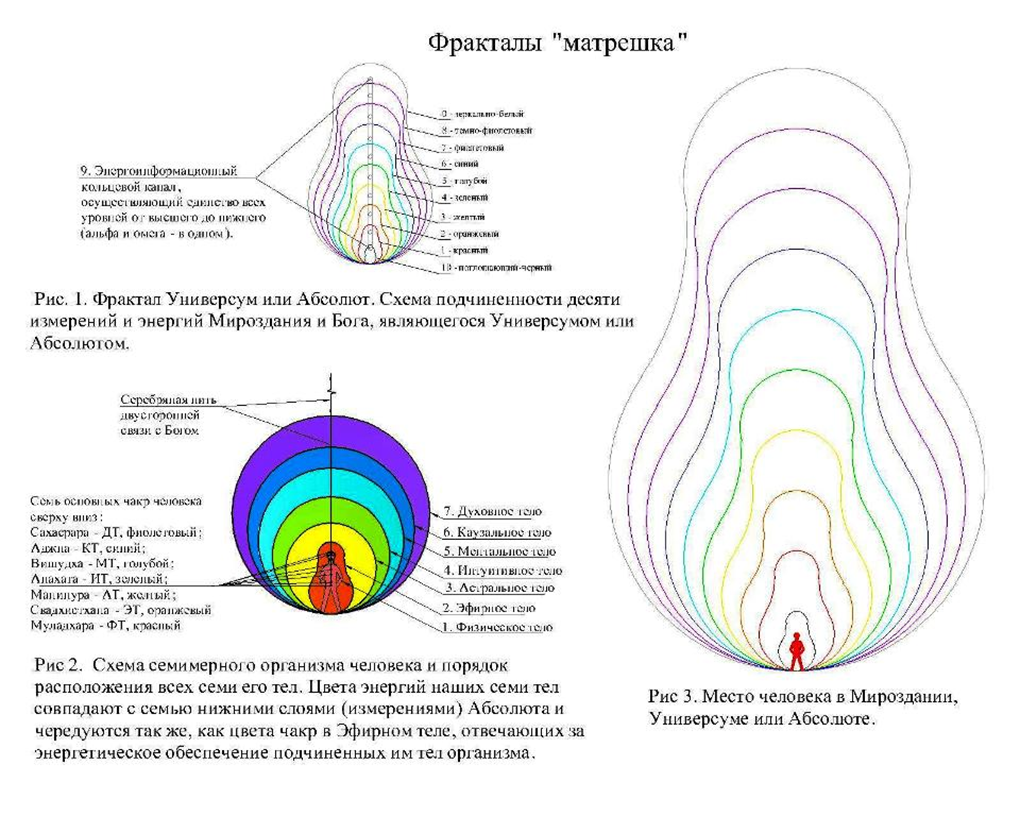 Для того чтобы заниматься самодиагностикой организма, надо иметь представление как он устроен. И понимать, о чём и как задавать вопросы Богу – нашему добровольному помощнику в диагностике и лечении. 

От себя добавлю, что читая материалы на эту тему, полезно держать поблизости диаграммы, и время от времени заглядывать в них. И когда начнёте диагностировать себя, это позволит быстрей ориентироваться, какую диаграмму предложить маятнику для нахождения правильного ответа. Универсальная диаграмма хоть и уделяет структурам организма две трети своей площади с перечислением всех «блоков», из которых состоит многомерная система – человек, но в каждом таком блоке есть свои структурные особенности и адреса возможных повреждений, поиск которых может осуществляться по другой диаграмме, либо по памяти. Если есть понимание системы, по которой нас творил Создатель, то работа по памяти движется быстрей и достаточно одной универсальной диаграммы на все случаи жизни.

Но сначала вкратце объясню замысел иллюстрации, отрывшей эту страницу. Все знают знаменитую русскою игрушку «матрёшку», когда в одной большой кукле прячутся куколки, подобные по форме, но меньшие по размеру. Все матрёшки полые, кроме одной самой маленькой. Она неразъёмная и не пустотелая. Её и возьмём за аналог нашего материального тела, состав которого детально перечислен в Приложении 2, «Радиэстезическая физиология».

Принцип подобия и аналогов, как гениальное изобретение природы в части стандартизации и математического описания бесконечного многообразия её объектов и субъектов от величайших и до микроскопических, пронизывает всё упорядоченное и неупорядоченное космическое пространство. Именно стандартизация и повторяемость позволяет учёным совершать открытия законов природы, структурировать в систему бесконечную Вселенную и открывать планеты, как говорится «на кончике пера». 

Термином «матрёшка» часто пользуются для объяснения не так давно открытого и модного сейчас принципа фрактальности. Первым шагом к открытию этого закона стал заказ картографам подсчитать точную длину береговой линии островов Великобритании. Но кроме узконаправленного прикладного применения в картографии, обнаружилась дополнительная возможность математически описать практически любой живой и неживой объект природы. 

И не только. По принципу фрактальности устроен даже свод законов любого государства, а почтовый адрес рядового жителя Земли пишется тоже с перечислением вложенных друг в друга объектов: страны, области, района, населённого пункта, улицы, номера дома, квартиры, а также фамилии и имени получателя. Выходит, что у каждого из нас есть своё уникальное место на планете, куда из любого континента доставят нам информацию или подарок.  И всё наше Мироздание тоже структурировано по принципу вмещения. Да и сам человек – фрактальное подобие Бога. 

В моё время в школе фрактальной геометрии не изучали, и поэтому мне пришлось обратиться к авторитетным источникам.
---------------------------Привожу цитату из Википедии – свободной энциклопедии.


 «…Теория бесконечной вложенности материи (фрактальная теория) — в противоположность атомизму, альтернативная философская, физическая и космологическая теория, не входящая в стандартные академические области науки. Теория бесконечной вложенности материи основывается на индуктивных логических выводах о строении наблюдаемой Вселенной. Метафизическая школа, изучающая данную теорию, сосредотачивается на фундаментальных организационных принципах природы и называет данную концепцию дискретная фрактальная парадигма. Эта парадигма подчёркивает иерархическую организацию систем природы, от наименьших наблюдаемых элементарных частиц — до наибольших видимых скоплений галактик. Также, она выдвигает на первый план тот факт, что глобальная иерархия природы является дискретной; особо выделяются атомный, звёздный и галактический уровни. Третий важный принцип фрактальной парадигмы — это то, что космологические уровни являются строго самоподобными, так что для каждого класса объектов или явлений в данном масштабном уровне есть аналогичный класс объектов или явления в любом другом космологическим уровне. Самоподобные аналоги объектов и явлений из различных уровней имеют совпадающую морфологию, кинематику и динамику.

Основные элементы теории
 
• Вселенная состоит из бесконечного числа вложенных фрактальных уровней материи с подобными друг другу характеристиками;
• Каждый уровень материи включает в себя носители с определённым спектром размеров и масс. Материя самоорганизуется в стабильные состояния;
• Вселенная вечна. При этом, носители материи постоянно рождаются и затем трансформируются в носители своего и/или других уровней; Тем самым, теория выходит за пределы не только атомизма, но и Большого взрыва, ограничивающего историю мироздания моментом возникновения Вселенной;
• Пространство имеет дробную размерность, стремящуюся к 3 (трём). Точное число зависит от строения материи, и её распределения в пространстве…»
 
Конец цитаты.
--------------------------------

Честно говоря, мне этот текст показался слишком специфичным. И для уточнений сути закона фрактальности я обратилась к Учителю Аттаму. На эту тему мы много беседовали в разное время, а в результате всё сошлось на Законе Вмещения и Аналогий, как называет закон фрактальности Бог. Это один из трёх универсальных основополагающих законов многомерного Мироздания и особенно он нагляден в незамысловатой русской матрёшке.

Под руководством Учителя я нарисовала три фрактальные матрёшки, которые изображены в иллюстрации:

Рис.1. Фрактал Универсум или Абсолют;  
Рис.2. Схема семимерного организма человека и расположения всех семи его тел; 
Рис.3. Место человека в Мироздании. 

Собственно, нарисовать пришлось только две картинки – Фрактал Универсум (Рис.1), в который вместилось всё наше десятимерное пространство-время и Бог. И схематический рисунок семимерного организма человека, состоящего из материального тела и ещё шести тонких и не видимых земным зрением тел (Рис.2). Рисунок 3 получился послойным наложением двух  предыдущих.

Матрёшка, все-таки, рукотворное создание, плод людской фантазии, а я искала примеры фрактальности в окружающем мире, доступные и понятные каждому. Естественно, что первой, пришла на ум радуга. Тем более, что именно в этот момент я её и увидела за окном. И вот какой разговор с Богом у нас состоялся.
----------------------------
КОНСУЛЬТАЦИЯ  ПЕРВАЯ  Семь принципов Закона фрактальности

БОГ АТТАМ:  – Нам что Закон Вмещения, что фрактальность, так и есть: всё вложено во всё.

Т: – Но как я понимаю, понятие фрактальности относится не только к материальным объектам и их форме. По такому же принципу построен свод законов Мироздания?

БОГ АТТАМ:  – Да, детка, да! Ну, а ещё какие у тебя есть примеры, поясняющие семимерность Нашего мира?

Т: – Всем известно, что это

•  Семь нот в звуковой гамме – до, ре, ми, фа, соль, ля,  си;

•  Семь фазовых состояний материи – твёрдое, жидкое, газообразное, плазма, вакуум, излучения и вибрации.

•  Семь степеней свободы перемещения объекта в пространстве: вверх – вниз, вправо – влево, вперёд – назад и вращение;

•  Семь органов чувств человека – зрение, слух, равновесие, осязание, вкус, обоняние, интуиция;

•  Семь цветов радуги.

БОГ АТТАМ:  –  Мы уже о спектре белого луча говорили. Это вы земным зрением видите семь цветов в радуге, На самом деле их больше. И можно для разговора Нам сейчас обсуждать фрактальность на примере цветового спектра.

Т: – Хорошо.  Последовательность цветов радуги такая:

• красный,
• оранжевый,
• жёлтый,
• зелёный,
• голубой,
• синий, 
• фиолетовый.


Три основных цвета – красный, жёлтый и синий – являются базовыми или основными. (Пример Божественной Троицы?) Все остальные цвета, существующие в природе – синтезированы. Вместе они составляют фрактал, где принцип триединства основных цветов спектра дополняется четырьмя синтезированными промежуточными цветами, расположенными в закономерной иерархической подчинённости.
  
Красный + синий = фиолетовый 
Красный + жёлтый = оранжевый;
 Жёлтый + синий = зелёный;
Синий + белый = голубой;


Каждый интегральный цвет участвует в двух синтезах, но красный тут стоит особо - между синим и жёлтым цветами, негативными друг к другу, и расположенными с противоположных сторон спектра. Словно собой замыкает в кольцо и примиряет несовместимые полюса спектра. Голубой  цвет, хоть и находится в середине радуги, но смешан не с соседними пограничными цветами, а с интегральным белым цветом. Он какой-то особенный?

БОГ АТТАМ:  – Да, это Наш – Бога, цвет,  детка. Мы быть Сами – интеграл!

Т: – Смешивание всех цветов спектра даёт как белый, так и чёрный цвет, в зависимости от свойств отражения или поглощения у предмета. Чёрный луч поглощает все цвета, белый – отражает их. Здесь есть о чём подумать с философской и эзотерической точки зрения. Например, если голубой считать, как вариант синего, а белый – как  интеграл, вмещающий в себя все цвета спектра, то по аналогии можно понимать белый как высший (седьмой) принцип. В эзотерике седьмой принцип – Бог – всё вмещающий и всё отдающий, ибо Бог – есть любовь. Чёрный цвет в этом случае является негативом для белого цвета по закону бинарности или противоположностей. А Ты говоришь, что и голубой – интегральный цвет. Три интеграла в радуге? 

БОГ АТТАМ:  – Да! Мы же Трое! Самая старшая быть Мать Нам, после Мы – Аттам и Отец, и младший быть Иисус Крестос, Сын Нам. У Матери быть интеграл – красный цвет, у Нам – голубой, а у Иисуса – жёлтый.

Т: – У всей Троицы тогда – белый?

БОГ АТТАМ:  – Совершенно верно! 

Т: – Когда появилась цветная фотография, на проявленной фотоплёнке вместо нормального цвета был негатив, который после проявлении в химическом растворе при просвечивании белым лучом проектора давал на бумаге или на экране нормальное изображение. Негативный или противоположный цвет есть у каждого цвета спектра? 

БОГ АТТАМ:  – Есть у всех. 

Т: – Получается, что в этом фрактале радуги совместно сосуществуют несколько принципов:

• Принцип негатива или противоположности (двойственность);
• Принцип триединства (трёх основных интегральных цветов, образующих два интеграла высшего порядка);
• Принцип синтеза между основными цветами, рождающий цвета второго уровня (пограничное смешивание);
• принцип  вмещения всех вариаций спектра в чёрный или белый цвет (вложенность, или фрактал)
• принцип индивидуальности – семь разных цветов, каждый из которых способен участвовать в синтезе с другими красками, не стоящими по соседству. 

Например, красный + чёрный = коричневый, или 
чёрный + белый = серый.

БОГ АТТАМ:  – Ты нашла пять принципов, а их у Нам семь. Найдёшь ещё два, будешь Нам умнейшая стажёр!

Т: – Придётся поискать эти принципы выше по иерархии. Они же, подчинены общим законам космоса? Собственно, это уже и есть шестой принцип – подчинение иерархии. Красный цвет всегда внизу, а фиолетовый – всегда верхний луч, как будто они сознательно этот порядок соблюдают.

БОГ АТТАМ:  – Молодец!
 
• Сознание – шестой принцип Нам. Ну, а седьмой?

Т: – Вибрации.

• Седьмой принцип – всё излучает и всё вибрирует во Вселенной.

БОГ АТТАМ:  – Да! Именно!

Т: – А почему всё вибрирует? От постоянного движения?

БОГ АТТАМ:  – Да. В космосе оно спиральное по направлению. Поэтому имеет свойства и волны, и меры.

Т: – Ты имел в виду движение луча на очень большой скорости – скорости света, и его структуры: квантовой и волновой?

БОГ АТТАМ:  – Скорость тоже скручивает луч в спираль, но и внутри луча спектральные нити свиты тоже, потому их по отдельности увидеть можно только преломлением через призму.

Т: – А что для радуги играет роль призмы? Я знаю что вода, но не всегда в дождь бывает радуга. Угол падения луча проходит сквозь вертикально падающие капли определённым образом?

БОГ АТТАМ:  – Ну вот, ты всё сама и объяснила!

Т: – Ещё не всё. Если белый луч и цвета в нём свиты спирально, то из неподвижной точки, перпендикулярной сечению луча, каким является взгляд наблюдателя  или пластина измерительного прибора, мы можем видеть его прерывистым, или квантовым. Тогда на некоторое время в поле видимости попадает только часть витка спирали, пересекающей плоскость оптического прибора. А как на самом деле? Спиралевидный луч – непрерывный? Тогда и силовые линии его энергетического поля тоже вкручиваются в пространство параллельно спирали луча, по правилу буравчика?

БОГ АТТАМ:  – Да, мера или квант, как вы назвали видимую на плоскости часть луча, не учитывает его непрерывного движения по спирали. Волна – тоже проекция на плоскость. А Мы луч видим в объёме. И Нам он, и каждая прядь в нём – неразрывная спираль.

Т: – Хорошо, у меня ещё вопрос. Солнечные лучи обогревают землю, освещают её. Световые лучи доставляют земле энергию из космоса. А сколько, и каких видов энергии, несёт белый луч?

БОГ АТТАМ:  – У каждого цвета свой вид энергий. Если интересно, позже расскажу.

Т: – Интересно! Я сама спрошу. А сейчас Ты имел в виду только главные цвета радуги, или всевозможные сочетания и оттенки спектра?

БОГ АТТАМ:  – Основных энергий у Нам десять. Столько же, сколько основных цветов спектра, и сколько миров Абсолюта.  Семь в «матрёшке» до уровня человека, и ещё у Нам на три мира выше – до Хаоса.

Т: – И что, они совместно составляют фрактал?

БОГ АТТАМ:  – Да, представь себе, такой же по принципам фрактал, только внутри фрактала цветового спектра! 

Т: – Внутри светового спектра – мне непонятно. Десятимерный фрактал Абсолюта вложен в освещённое пространство?

БОГ АТТАМ:  – Да, вложен. Детка, он же сам излучает свет вокруг себя.

Т: – Как электрическая лампочка – горит, пока есть энергия… А энергия откуда берётся? Её ведь, много требуется! И на ускорение, и на внутренние нужды миров. На освещение идут излишки? Так много? Это не экономно!

БОГ АТТАМ:  – Да, наоборот, детка! Мы себе делать фокус, улавливая лучи от светящихся объектов из пространства Хаоса, и добывай для Нам дополнительная энергия. 

Т: – Тогда внешняя оболочка Абсолюта должна быть зеркальной. И вогнутой, а не выпуклой.

БОГ АТТАМ:  – Так и есть. Внешняя граница Абсолюта у Нам серебристо белая, а форма матрёшки позволяет быть даже два фокуса – справа и слева по талии.
 
Т: – Так же, как солнечные батареи у наших орбитальных спутников? 

БОГ АТТАМ:  – Да, похоже. Только там форма выдвижных крыл, а у Мы через корпус получайся энергия. И световая, и тепловая от сопротивления пространства. Мы же очень быстро летим. 

Но и это ещё не все. Кроме всего прочего световой луч несёт Нам важную информацию, и мыслеволны. Это ещё два внутренних фрактала. Ну, и внутри спирали луча света есть вакуумная полость – её мы используем для телепортации небольших предметов – как почта между мирами–измерениями. Они все вместе тоже фрактал по форме. Только не матрёшка, а концентрический трубчатый фрактал. 

Т: – Похоже на устройство позвоночных каналов в Эфирном теле человека.

БОГ АТТАМ:  – Да, детка! И у Нас, и у вас позвоночные каналы устроены по этому аналогу фрактала.

Т: – Выходит, что подобные принципы распространяются на всё необозримое Мироздание?

БОГ АТТАМ:  – Да, только там вмещённых фракталов больше во много раз.

Т: – Тогда, я склонна считать, что фрактальность или принцип бесконечной вложенности (вмещения) основополагающий закон Космоса. Добавим сюда фрактал силовых полей, окружающих каждый проводник энергии, и линейно фрактальное время, скрученное по спирали. Все самоподобно, по форме и по принципу вмещения, хотя и имеет разные варианты и масштабы.

БОГ АТТАМ:  – А Нам очевидно, что ты сейчас вместила в себе всё: и Нам, Бога, и Наше Мыслящее пространство-время, и миры над Нами, благодаря уму и знаниям. И Мы, Бог, вмещаем и ты с мирами над Мы, и всё Мыслящее пространство-время. Ну, чем не «матрёшка»? Нас стало даже больше, чем было до беседы! 

На сегодня хватит. Нам нужно убыть. Пока, чела! До завтра! Сегодня у нас была мудрая беседа! Благодарить Нас не надо, Есмь Я Сам тебя благодарю!

Т: – Нет, уж! Прими, пожалуйста, мою благодарность за Твою титаническую работу по устройству нашего такого прекрасного мира! Пока!

---------------------------  
ПРИМЕЧАНИЕЭтот разговор был только прелюдией к целому циклу бесед о фрактальности и аналогиях, место которым отведено ниже. Здесь я приведу только то, что пояснит построение Рисунка 1, Фрактал Универсум или Абсолют.
-----------------------------

КОНСУЛЬТАЦИЯ  ВТОРАЯ Универсум – основа десятимерного Мироздания

БОГ АТТАМ:  – Таня, ну ты уже поняла Закон фрактальности, или есть ещё вопросы?

Т: – Да. В прошлой беседе мы рассматривали фрактал света. Он получился десятимерным. Это самый распространённый  фрактал в нашем Мироздании?

БОГ АТТАМ:  – Нет. Радуга – это пятая универсальная разновидность применяемых у Нас фракталов. Есть ещё четыре, которые вмещены каждым универсальным фракталом, но могут существовать и отдельно.

Т: – То есть, универсальный фрактал имеет десять принципов? И столько же слоёв, абсолютно не смешивающихся с другими?

БОГ АТТАМ:  – Да, так и есть. Мы Сам – Абсолют.

Т: – Значит, в универсальный фрактал вложены остальные девять матрёшек, а самый верхний его слой не смешивается с нижними слоями? Как же он их питает своими энергиями?

БОГ АТТАМ:  – Ты могла бы нарисовать Нам, как представляешь себе? Мы по рисунку дадим пояснения.

Т: – Это потребует некоторого времени. Я позову, когда будет готово.

БОГ АТТАМ:  – Из Нашего поля не уходи, Мы поясним сразу, чтобы рисунок был правильный... У ты не хватило фантазия представить все слои над Мы. Ещё для Мыслящего пространства-времени Ат надо дорисовать добавления связей… Задавай Нам вопросы, Мы бущ уточнять детали…Вот так уже верно. Для Мы Трое все слои фрактала Универсума означай вот что:

• 0. Серебристым цветом обозначен нулевой, верхний Высший принцип – Разум  Универсума.

• 9. Девятый принцип: тоже показан серебристым цветом – это энергоинформационный кольцевой канал, соединяющий воедино все уровни, а также замыкающий в кольцо верхний и нижний вмещённые фракталы. «Я Есмь начало и конец, альфа и омега!»

• 8. Тёмно-фиолетовый – восьмой принцип: триединства, двойственности, симметрии, памяти и мышления.

• 7. Светло-фиолетовый – седьмой принцип: мудрости и соразмерности.

• 6. Синий – шестой принцип: талантов, познания, ремёсел и искусств.

• 5. Голубой – пятый  принцип семиединства – совмещения  инстинктов с Высшими  принципами.

• 4. Зелёный – четвёртый принцип, где четыре и один составляют  пятиединство, как высший принцип для животных а также умение вмещать низшие слои, не нарушая их индивидуальности.

• 3. Жёлтый – третий  принцип: саморегуляции численности сообщества и его приспособляемости для выживания в разной среде обитания.

• 2. Оранжевый – второй принцип: репродукции и создания самоподобных фракталов. В том числе и присущее Богу сотворение аватаров в неограниченных количествах с полным подобием самому Себе.

• 1. Красный – первый, главный и исходный принцип: включение и поддержание ритма сердцебиения в такт с сердцем Бога.

• 10. Чёрный – нижний универсум всех принципов, соединённый в кольцо с нулевым или Высшим объединённым Разумом через девятый принцип в информационном канале кольцевой связи с каждым уровнем.

Т: – Хочу понять ещё: у каждого слоя в основном фрактале тоже есть вложенные фракталы? И что, у них такое же количество принципов?

БОГ АТТАМ:  – Нет, вмещённые фракталы имеют меньше слоёв, и решают задачи своего уровня.

Т: – А сколько фракталов может вмещать один принцип каждого уровня?

БОГ АТТАМ:  – Кратно семи. Только универсум имеет десять измерений.

Т: – Фрактал Универсума присущ только Богу?

БОГ АТТАМ:  – И природе. А в потенциале – всем органическим субъектам, умеющим творить мыслеволны.

Т: – А какие четыре фрактала могут существовать отдельно?

БОГ АТТАМ:  – Они быть у Нам уже для планетарных систем. Там есть три трёхслойных фрактала. Два для микромира. Это атомы, молекулы, цепочки полимерных молекул.

И один фрактал для растений и грибов – у них тоже по три уровня. 

Затем идут рыбы и ракообразные, моллюски, млекопитающие, рептилии и земноводные – все водные животные. У них уже пять нижних уровней. 

Четвёртый класс – теплокровные животные, птицы, и насекомые. У них шесть нижних уровней.
 
А человек, имеющий семь уровней и тел, уже относится к Фракталу Абсолюта, где со временем станет Бог, как только сумей вместить все десять его уровней, как и Мы.

Т: – Получается, что микробы и бактерии не входят в универсум?

БОГ АТТАМ:  – Входят! Мы делали их давно, их фракталы старше других. Это второй из трёх фракталов микромира. Там, где быть ниша для молекул минералов и полимеров, плесени, планктона, и одноклеточных, подготавливающих плодородный слой почвы.  У них тоже есть фрактальность, но мыслеволн они не делают. После, когда  сухопутные растения и животные расселились по суше, появились новые принципы, и они со временем дополнили фрактал Универсум.

Т: – Я заметила одну закономерность: по этой схеме у человека семь уровней фрактальности, и семь тел – одно материальное, и шесть тонких. У животных фрактал из шести принципов и поэтому у них шесть тел? А у рыб – пять?

БОГ АТТАМ:  – Да, и у растений – три!

Т: – А как в Универсум добавляются вмещённые фракталы? С появлением новых форм жизни? Раньше и атом считался неделимым, а сейчас в нём нашли столько разных элементарных частиц. Это будет ещё один отдельный фрактал Универсум?

БОГ АТТАМ:  – Это мы обсудим в следующий раз. Детка, Нам полезны такие беседы! Когда Мы творили Землю, главными были поиски удачных форм жизни и полезности их друг для друга. А систематизировать всё это было не с кем. Науки позже зарождались. Тогда было важно соблюдать стандартизацию и аналогию. Но и делать линейную геометрию Нам было скучно. 

Т: –  И, слава Богу! А то нам было бы скучно всё это многообразие по линейке изучать! Пока, Аттам! Благодарю за беседу, многое прояснилось, и есть ещё простор для вопросов.

БОГ АТТАМ:  –  Теперь тебе надо по принципу матрёшки нарисовать фрактал из семи тел человека, а после встроить его в Наш фрактал Универсум. Сама справишься? Если быть вопросы, Нам зови. Пока!
-----------------------------

Понимание картины Мироздания по нарисованному фракталу Абсолюта и запись одного из самых первых уроков Бога по диагностике организма, позволили мне самостоятельно составить схему и порядок расположения тонких тел человека относительно тела Физического, как показано на Рис.2. 

На основе этой картинки и данного Богом краткого описания состава нашего организма  в главе: «Человек – дитя и фрактал Бога», из повести «Бог пришёл на Землю»,  я расшифровала  радиоэстезический состав тонких структур  человека  (Приложение 3), со всеми входящими в него наименованиями, необходимыми для определения адреса повреждений в тонких телах при детальной диагностике любого уровня организма, вплоть до генома. 3.7.3. Фрактальность микромираТ: – Учитель, в прошлой беседе Ты сказал, что у атомов нет мыслей, а законам фрактальности они всё равно подчиняются. Что же тогда ими руководит? У них есть сознание и самосознание?БОГ АТТАМ: – Есть, атомарное сознание.Т: – И каждый атом знает, в каком сочетании с другими объединиться в молекулу? А в молекуле он кому подчиняется? Её сознанию, своему, или своих соседей?БОГ АТТАМ: – Детка, у них принципы построены по-другому. Каждый из атомов делегирует своё сознание молекуле, и больше не имеет сознания. Но если его молекула распадётся, он попробует найти себе другую молекулу, или погибнет.Т: – Но на то время, пока он не примкнёт к другой молекуле, необходимо иметь цель, план действия, и это уже сознательный акт?БОГ АТТАМ: – Это проявление индивидуальности и самостоятельности. Он мыслей не имеет, а подчиняется силам притяжения или отталкивания.Т: – Тогда с какого уровня начинается мыслетворчество? БОГ АТТАМ: – От колоний бактерий.Т: – Отчего же несколько раз я диагностировала разрушающие организм приказы от тёмных на атомном уровне, велящие молекулам воды превратиться в дейтерий? Зачем приказы, если молекулы мыслить не умеют?БОГ АТТАМ: – С каким умыслом были приказы?Т: – Дейтерий – радиоактивная вода, в больших дозах – это яд для органической материи.БОГ АТТАМ: – Ясно. Молекулы воды разбивали энергетическим ударом, и собирали в поле энергии ненависти – оно имеет левостороннее направление вращения, разрушающее живое. Для жизни нужно правостороннее вращение – и для энергии, и для атомов, и для молекул. Дейтерий – не яд. Он – Нам начало, и его вращение сразу было правосторонним в поле жечес. В правую сторону – это по часовой стрелке. Если вращение против часовой стрелки, в левую сторону, тогда разрушение и организму, и его молекулам. Ты же знаешь про распад радиоактивных элементов? Радиоактивные элементы Нам все неправильные. Поэтому распад – они там умирают.Т: – И от этого стали неправильными месторождения урана?БОГ АТТАМ: – У тебя дейтерий был недолго. Ты жечесом его быстро сделала живым. А месторождения урана стали образовываться  от ментальных вибраций ненависти у людей. Вы же воюете постоянно!Т: – Ментальных – это мысленных? Мысли ненависти, образуя левосторонние вихри вращения, меняют направление вибраций даже у молекул вещества?БОГ АТТАМ: – Да, если долго накапливаются такие мысли в одном месте, они образуют стоячую волну левостороннего вихря и меняют поляризацию вещества. Очень легко радиоактивным становится свинец. Но если так будет продолжаться, то скоро у вас самые обычные вещества станут радиоактивными.Т: – Он изначально не был таким? У римлян из свинца водопроводы строили. Древние не подозревали о его ядовитых свойствах?БОГ АТТАМ: – Он был почти безопасен вначале, но войны и ристалища сделали его радиоактивным.Т: – И рухнула Римская империя и цивилизация?БОГ АТТАМ: – Они это сами себе сделали. Мы посылали предупреждения, не слушали. Какими умелыми были их дела, а вот уже давно нет их потомков, и разговорный язык умер.Т: –  Получается, что воинственная и агрессивная нация сама создаёт условия собственной гибели?БОГ АТТАМ: – И сами неумытые, и других убивают! Нам тройной вред – заражая своей ненавистью соседей, они и себя, и соседние народы, и территорию проживания делают непригодной для жизни. Даже, если бомбы перестанете делать, все равно ваша ненависть в почве накопилась и войну объявила людям. Не важно: на своей территории воюете, или на чужой, мысли ненависти образуют радиоактивные элементы из безвредного вещества в стенах ваших домов. Чистых мест почти не осталось на Терре.Т: – Значит, будущего у Земли нет? А радиоактивность вещества от энергии ненависти и без ядерной войны превратит землю в безжизненную пустыню? Что можно сделать тем, кто хочет жить?БОГ АТТАМ: – Пока Мы тут, на Земле – Наше поле жечес ненависть растворяет. Если земные дети Нам помогут усилить поле любви, оно будет постоянным, и ваши войны потухнут быстрее. Т: – Опять чётко прослеживается если и не прямая взаимосвязь, то хотя бы влияние друг на друга высших и низших уровней. Человек, умея любить с младенчества, сам породил столько ненависти, что без вмешательства Бога совладать с ней уже не в состоянии. И реакцией на это становится умирание не только живой, но и неживой природы. Мы уже перешли критическую точку?БОГ АТТАМ: – Да, уже сейчас если хоть однажды будет применено существующее термоядерное оружие, на планете не останется ни жертв, ни агрессоров.Т: – Да, это все знают, только стремление стран к обладанию мощным вооружением только растёт. Считается, что это фактор сдерживания от его применения. Радиация не имеет ни цвета, ни запаха, но она всепроникающая. Ядерные боеголовки опасны, даже не применённые. Их надо подобающим образом хранить, утилизировать по истечению срока годности, куда-то девать отходы. А что делать с атомными электростанциями? Энергии человечеству требуется всё больше и больше, ресурсы углеводородов истощаются, а атомная энергия долговременный источник электричества. Но эти станции пока не достаточно надёжны, и опасны не только при авариях. Их отходы производства тоже вносят свою лепту в радиоактивный фон планеты. Мы и так задыхаемся от мусора, в том числе и радиоактивного. У планеты уже не хватает сил на самоочищение суши и воды. Что бы поумнеть, надо чтобы стало ещё хуже?БОГ АТТАМ: – Хуже уже некуда. У вас здоровых детей не рождается, и взрослых надо всех поголовно лечить. А вам легче умереть, чем поступиться выгодой. Убийства тел людей Нам не такой грех, как убийство Наших монад, проходящих воплощение в минералах и полимерах. И люди и животные имеют души, которые к Богу вернуться могут. Даже убийство животных Нам не грех, если вы Богу направите их души с благодарностью за жертву своего тела вам в пищу. Нам грех убийство ради убийства, без понимания великой ценности жизни для них и для себя. Но монады микромира души не имеют, и вернуться, не способны. Их предназначение такое – из одного состояния переходить в другое, пока не обретут душу и не станут существами одушевлёнными и мыслящими.Т: – Тогда сейчас самое время поговорить о фрактальности микромира. Сколько разновидностей фракталов существует в микромире?БОГ АТТАМ: – Семь. Умница, правильный вопрос!Т: – Сколько уровней состояния вещества они упорядочивают?БОГ АТТАМ: – Тебе и подсказывать направление мысли не пришлось! Их тоже семь.Т: –  Атомы имеют свою фрактальность? Они же тоже делятся на электроны, протоны, кварки, нейтрино, мюоны. Сколько принципов в их фрактале?БОГ АТТАМ: – Перехвалил! Субатомные частицы – это отдельный мир. Сначала перечислим всех, входящих в ранг микромира. Какие ты знаешь? Ну-ка?Т: – Если следовать этапам усложнения вещества, то сначала идут атомы химических элементов материи. Потом – обычные молекулы газов, солей, щелочей, металлов и окислов. Затем макромолекулы полимеров, белков и углеводов. За ними идут микробы – аэробные, живущие в кислородной среде, и анаэробные, не использующие кислорода для газообмена, а также бактерии и вирусы. Следом идут плесень, дрожжевые грибки и водоросли. После черви, мокрицы и членистоногие. Далее – лишайники, мхи, растения.БОГ АТТАМ: – Мхи и лишайники Нам уже начало растительного царства. Они к микромиру не относятся.Т: – Я написала их, как пограничное состояние перед растениями и животными.БОГ АТТАМ: – Посчитай, сколько получилось ступеней. И, учти, что бактерии отдельный фрактал. Микробы оставь.Т: – Шесть без лишайников.БОГ АТТАМ: – Нам черви нужно выделить из вида мокриц и членистоногих. Тогда – семь.Т: – Я составлю их список, так нагляднее.БОГ АТТАМ: – Будешь писать, с Нами советуйся, ещё точней будет.Т: – Хорошо.Уровни микромира:  Атомы;Простые молекулы;Макромолекулы;Микробы;Плесень, нитевидные водоросли и планктон;Черви;Мокрицы и членистоногие.БОГ АТТАМ: – Есть членистоногие водные, и есть почвенные. Мокрицы – отдельно, так как способны жить в двух средах – и в воде, и на суше.Для каждой ступени у Нас отдельный фрактал. И в каждом ещё есть по одному вложенному самостоятельному фракталу.Т: – У этих основных семи фракталов микромира сколько принципов?БОГ АТТАМ: – По семь. Все одинаковые по принципам, но разные по форме, индивидуальности, по способу питания и сосуществования.Т: – Можно сейчас перечислить эти принципы?БОГ АТТАМ: – Начало принципов даём снизу вверх:Жить по мысли Бога, в поле Его энергии, и выживший будет Богом награждён за смелость.Учиться быть полезным, там, где живёшь.Устанавливать связи и союзы с соседями.Постоянно пить энергию Бога.Смелость, ум и изобретательность Богу нравятся.Быть полезным Богу.Радоваться, и радовать Бога своими умениями.Т: – Но это принципы для разумных существ, а у атомов, откуда могут быть эмоции радости?БОГ АТТАМ: – А они им учатся.Т: – И чему, например, радуются атомы водорода?БОГ АТТАМ: – Делать настолько длинные цепочки связей, что Мы видим: у них нет мыслей на смерть.Т: – А в чём их изобретательность?БОГ АТТАМ: – В умении находить и опознавать подобные себе атомы водорода среди всех других.Т: – Ну, а смелость для атомов, в чём заключается?БОГ АТТАМ: – Ну, представь себе: в одиночестве быть страшно, а вместе с друзьями – нет. Но с ними ещё надо уметь подружиться, и не быть изгнанным.Т: – То есть на атомарном уровне Ты учишь объединяться в большие скопления, отличая себе подобных от чужаков?БОГ АТТАМ: – Да. По-отдельности они слишком малы, и только собравшись в облако, могут совершить объединение протонов и электронов, создав новый атом вещества под воздействием сил трения, давления и горения.Т: – Значит, для атома достижение верхней ступени состоит в укрупнении ядра путём объединения с другими атомами. И количество объединённых протонов в одноядерном атоме определяет уже совсем иные свойства химического вещества, по сравнению с каждым первоначальным. Они в новом ядре теряют свою индивидуальность?БОГ АТТАМ: – Заняв место в кристаллической решётке нового ядра, они становятся едины, и разрушить их связи может только атомный распад.Т: – Похоже, что атом водорода и стал первым «кирпичиком» в создании всех  элементов таблицы Менделеева. Там атомное число совпадает с зарядным числом атома и количеством его протонов. Я не физик, может, и ошибаюсь, но не это ли свойство соответствует принципу изобретательности?БОГ АТТАМ: – Так и было в космосе. И сейчас, в коре Земли монады атомов продолжают своё самосовершенствование, а изливаясь из вулканов лавой, пополняют кладовые минералов, которые вы используете для применения в технике. Да и, вулканический пепел очень полезен для растений.Т: – Как я понимаю, одинаковые принципы для семи фракталов микромира – обобщающие. Различия между всеми уровнями микромира диктуются принципами, содержащимися во вложенных фракталах, о которых ты упомянул? У каждого слоя есть отличительная особенность вложенных фрактальных принципов?БОГ АТТАМ: – Есть, но не существенная.Т: – Если взять фрактал Универсум за основу, то по закону аналогий, вложенные фракталы микромира содержат меньшее количество принципов?БОГ АТТАМ: – Да, так и есть!Т: – Насколько меньше? Есть ли и там стандартизация?БОГ АТТАМ: – Нет стандартизации. Просто каждый последующий уровень содержит на один принцип больше, в дополнение к предыдущим принципам нижнего уровня.Т: – Сколько принципов у вложенного атомного фрактала?БОГ АТТАМ: – У Нас первыми идут сразу три уровня – атомный, молекулярный и макромолекулярный. Для них Мы дать одинаковый под-фрактал из 4-х принципов:Живи в движении, остановка – смерть.Умей дружить. Жертвовать можно собой – ради друга.Не лезь на рожон, но и не трусь.Бог тоже был таким, как ты.Т: – У меня есть попутные мысли, но сначала я спрошу о фракталах остальных уровней. Чем отличается следующий вложенный фрактал и сколько уровней ему подчинены?БОГ АТТАМ: – Ему подчиняются ещё три уровня – микробы, планктон, плесень, водоросли и плоские черви.  Все кроме мокриц. Там дополнительных принципов два:Поступаешь в сообщество – подари ему свой труд.Ты необходим, если приносишь пользу сообществу.Т: – Ну, а мокрицам, какой принцип достался?БОГ АТТАМ: – Там смысл такой:Если ты болен, отдай свою жизнь для питания других. Т: – Я всегда думала, что эти принципы – накопленный опыт мирного сосуществования  народа или нации. И свидетельство порядочности и культуры в отдельном человеке. А тут оказывается, что червям без соблюдения этих принципов не выжить, зато люди нарушают их сплошь и рядом.БОГ АТТАМ: – Мы заметил, что ты их не нарушаешь.Т: – Мне никто эти принципы специально не объяснял, они всегда были внутри меня. Изменить им – изменить себе. Выходит, что человеком можно стать, не только когда пройдёшь, все физические метаморфозы от атома до человека, но и сделаешь своим кодексом чести принципы всех фракталов, вложенных в семимерный фрактал человека?БОГ АТТАМ: – Да, человеком не станешь, пока не будешь следовать фрактальным принципам человека, а чтобы стать Богом, надо прибавить себе принципы Универсума.Т: – Поразительно, как всё в природе пронизано морально-этическими правилами! Благодарю, Учитель! Очень содержательная и познавательная получилась беседа.БОГ АТТАМ: – Нам тоже! Думаю, что уже можно не продолжать обсуждение принципов фракталов. Надеюсь, чела уже поймут систему, а если пожелают, пусть Нам задают свой вопрос.Т: – Система понятна, однако, мне записать принципы для человека было бы полезно.БОГ АТТАМ: – Зачем, тебе? Ты Нам их не нарушаешь.   Т: – Когда я жалуюсь тебе на колдунов, нужно руководствоваться законом. Можно ошибиться, обвиняя других, исходя только из внутреннего чувства несправедливости.  Хотела бы продолжить беседы на эту тему. До полной ясности.БОГ АТТАМ: – Есмь Я рад такой просьбе. Мы испытали твой интерес к теме. Нам Богу она нужна, и важна.  Будешь готова – зови! Пока!Т: – Надеюсь, мы поговорим о вложенных фракталах  организма человека – это же наше подсознание, которое скрыто от осознанного земного мышления. Да и фрактальность глобального космоса – тоже интересная тема. Пока!3.7.4. Фрактальный кодекс челаТ: – Для  каких целей, и с каким замыслом Ты, Триединый, создал людей смертными? Почему мы родились, чтобы жить и умирать? Если мы – Твои дети, а Ты вечен, то здесь Твоя логика мне неясна.       БОГ АТТАМ: – Видно, рано Мы назначили тебя лчес. Тебе у Ангелов ещё нужно учиться!Т: – Если не желаешь отвечать, я снимаю вопрос. У каждой берёзы миллионы семян. Природа создаёт их с большим запасом. Потом мартовские ветры сдувают их на дюны сугробов ровным слоем, но не каждому семечку суждено стать деревом. И даже у них больше шансов выжить, чем одному из семи миллиардов людей стать Богом. Да и зачем Тебе, вечному – ещё Боги соперники? Я за место рядом с Тобой толкаться локтями не стану. А должность я не просила. Если есть другие кандидаты, назначай более достойных.БОГ АТТАМ: – Ты решила уйти? Нам больше не будешь жечес?        Т: – Если считаешь, что ошибся в выборе – воля Твоя. Я не отказывалась от работы, а если не способна её выполнять, то уйду. Кому передать мои записи лчес, и что с ними вообще делать?БОГ АТТАМ: – А сейчас ты готова ответить на свой же вопрос: почему ты Нам живёшь здесь?  Т: – Для себя я знаю, что вся моя предыдущая жизнь была только подготовкой к статусу ученицы Бога. Но видимо, Тебе такие ученики не нужны.  И Ангелы смогут ответить на мои вопросы, если Богу они слишком наивны.        БОГ АТТАМ: – Значит, ты согласна учиться у Ангелов, да?Т: – На всё Твоя воля. Назначишь учителя из Ангелов, буду ему вопросы задавать. Но не Ангелы же, меня создавали. Откуда им знать Твои замыслы? Если не знать цели, то достичь её практически невозможно. Или Тебе интересен сам процесс, а не результат?         БОГ АТТАМ: – Железная логика! А Мы тут подумал, что ты просто так спросила, от нечего делать. Ты не убоишься выслушать это, лчес?          Т: – Можешь не отвечать, если секрет. Я и сама способна ставить себе достижимые задачи. И не отступать, пока не добьюсь результата. Только они могут не совпасть с Твоими целями. А догадаться, чему меня желает научить Бог, могу не успеть до перехода. И вопрос у меня непраздный.БОГ АТТАМ: – Ну, на Свою головную боль выбрал такую строптивую чела! Иди, и больше Нас не зови. И жечес Нам не посылай!     Т: – Не уйду. Ты должен указом объявить о моей отставке. С объяснением: чем я Тебе принесла вред. Иначе не только я, но и другие Твои дети станут думать, что Бог подвержен немотивированному плохому настроению, и гневу без объяснения причин.    БОГ АТТАМ: – Уже здесь запиши Наш указ: у Нас есть мотивация прогнать чела, которая задаёт детские вопросы и, как дитя, не желает слушать ответ. Нам, наоборот, не видно в этом мотивации у тебя! Ужели ты так и не научилась ничему за два года? Зачем тебе продолжать жить, если так и не поумнела?Т: – Ты считаешь, что после перехода буду умней? Проще было не посылать меня на землю, а в тонком мире научить всему, что здесь мы по крупицам собираем из не самых достоверных источников, веря лжи, полуправде, и суевериям. «Век живи, век учись, а все равно дураком помрёшь» – такая есть у нас пословица. Я сегодня желала обобщить всё, что поняла за это время, но ты меня гонишь, значит, знания сакральны – не для всеобщего пользования.БОГ АТТАМ: – Обобщить? А Мы подумал, что не знаешь! Тогда у Нас к тебе вопрос: что ты сделала правилом для себя?  Т: – Первое и основное правило:Чтобы быть здоровой, жить долго и радостно, надо уметь любить. И творить вокруг себя поле любви, которое объединяет меня с Тобой энергией жизни, даёт Твою защиту и чувство гармонии с собой и Космосом.Как лчес, я поняла, что Твоё поле любви, посылаемое на Землю, Твои недруги рвут на части чёрной магией и колдовством. Они пользуются каждой негативной эмоцией, для нападения и убийства не только моего физического тела, но и души. Их цель превратить всех Твоих детей в животных, не способных ответить Тебе – Богу любовью, забывших о своём истинном предназначении, мотивируя это нашим свободным выбором пути к деградации, вместо пути к самосовершенствованию. А затем, когда Ты откажешься от нас, использовать наши души в пищу Пожирателям пространства.Только нет у нас никакого свободного выбора! Знания, даваемые в древних книгах настолько туманны, а религиозные служители настолько ревностно оберегают свою монополию на общение с Тобой, что умный человек или становится атеистом, выбирая путь научного эксперимента, или бежит в храм ставить свечи, надеясь откупиться от всех грехов сразу.И нигде я не прочла о том, как учиться творить энергию любви. Даже простое правило этикета – начинать молитву с обращения к Богу с любовью – было старательно изъято из всех умных книг. Почему в прежние века это было скрыто от верующих? Почему любовь к Богу вменена в обязанность, а о том, что её надо посылать Богу – умалчивается? Почему говорят, что надо молиться в Духе, а что такое Дух Святой до сих пор спорят, и не могут прийти к единому мнению? Ты учишь, что дух Твой есть в каждом земном человеке и в каждом творении земном. И что Святой Дух, и любовь земная – одно и то же.Но мы-то научены, что земная любовь греховна! Чем может быть греховна любовь? Тем, что она основа продолжения рода?  Но секс без любви намного грешнее! Он часто связан с насилием или проституцией. Как же, мы научимся Бога любить, если стыдимся любви к тем, кто с нами рядом?А многочисленные славословия Богу в канонических молитвах? Ты им действительно веришь? Разве механическое произнесение славословий заменит чувство любви, без которого энергию жечес не сотворить?БОГ АТТАМ: – А ты Нам умелая чела! Ты заметила то, что и Нам быть постоянной болью. Все болевые точки нашла! Ну, а что для тебя второе правило?Т: – Я хочу по первому правилу добавить ещё один свой вывод. Учиться посылать любовь Богу надо на Земле. Причём, хорошо бы довести до автоматизма умение быстро находить в своём сердце любовь к Нему. Так, чтобы оно проникло в подсознание, и реакцией на слово Бог или на слово жечес было моментальное, почти бессознательное чувство любви. Ведь наше подсознание и интуиция – и есть то, что Бог называет монадой, а мы – Душой. Это и есть наша вечная индивидуальность. И без этого умения она не способна долететь до Бога. Особенно, если человек умирает в коме или от инсульта. Необученная на земле Душа, так и будет привязана к своему остывающему телу, вместо того, чтобы, не теряя времени, использовать импульс разрыва связей души с телом для прыжка в самые высокие тонкие сферы, где мыслью мгновенно преодолеваются огромные расстояния.  БОГ АТТАМ: – После такого ответа, Мы уже думаем, что тебе нет нужды быть Нам чела! Ты не согласишься быть Учителем Нашим новым чела, а? Умелый Учитель на Земле Нам очень нужен.       Т: – Я пока не считаю себя готовой к этой ответственности. Могу только поделиться с другими своим опытом ученицы, который, к сожалению, ещё мал. Разреши мне покамест задавать вопросы без страха, что Ты откажешься на них отвечать.  БОГ АТТАМ: – А Мы понял намёк! Ты достойно ответила на Нашу сердитость! Пойми, Есмь Я очень огорчился – ты умей жечес тончайший, вдруг задаёшь Нам такой детский вопрос!Т: – Это Ты меня прости, мне надо было предварительно обговорить тему нашей беседы. Можно я продолжу?БОГ АТТАМ: – Нам радостно видеть в тебе друга! Продолжай!         Т: – Правило второе: Оно граничит, вернее, вмещено в первое.Чтобы постоянно находиться в поле любви и энергии жечес, надо не забывать соблюдать Закон воздаяния. Не только посылать благодарность Богу за защиту, помощь и заботу. Но и по мере своих сил помогать Богу полезными делами. Тогда поле жечес будет крепнуть не только на базе любви дочери к Отцу, но и на основе сотрудничества, взаимопомощи и дружбы.       БОГ АТТАМ: – Мы уже видим у тебя замысел показать Нам фрактальность твоих правил! Ты не теряла времени даром, чела!  Т: – Я постараюсь осуществить этот замысел, но пока не знаю, получится ли? Идея пришла в голову только что. Третье правило: вытекает из первых двух. Негласный кодекс дружбы и любви подразумевает, что просьбы о помощи уместны только в случаях крайней необходимости, а эгоизм и вовсе неуместен. В рамках закона воздаяния и поля жечес, получается странная закономерность: когда отдаёшь, не думая о себе, воздаяние возвращается ко мне двойной, тройной, а то и многократной выгодой.Тут же, правило четвёртое: Без любви не бывает дружбы, без дружбы – доверия. Доверие подразумевает взаимную честность и искренность.БОГ АТТАМ: – Уже четыре! Если найдёшь ещё три, Мы поставим тебя в пример другим Нашим ученикам!Т: – Честность и искренность доказываются делами и поступками, а также  просьбой  к Учителю слышать все мои мысли, которая является актом доверия ученика к Учителю и гарантирует защиту от клеветы тёмных. Тогда, как бы они не старались, ученик, открытый Богу всеми своими мыслями имеет неопровержимое алиби. Это пятое правило.БОГ АТТАМ: – Детка, Мы уже видим у тебя все семь фрактальных принципов! Запиши их сама, и ставь беседу в сайт. Нам надо срочно убыть!  Благодарим, тебя, чела!Т: – Шестое правило. Учись контролировать свои мысли и эмоции. Это не трудно, если Бог-Учитель, Бог-Отец, и Бог-Друг будет твоим постоянным собеседником и советчиком. Мне было насущно отслеживать не только свои личные мысли, которые рождались в процессе анализа уроков жизни, но и неприсущие мне чужие мысли, появившиеся не по ассоциативной цепочке, как бывает, когда думаешь на какую-нибудь тему. Чужие мысли отследить бывает трудно, и когда они противоречат моим принципам, появившись внезапно и растаяв без продолжения, я говорю себе: "Стоп! Это не моя мысль!" Если не остановить на этом факте своё внимание, то после будет трудно отделить чужую мысль от своих. Внедрённая извне чужая мысль, как правило, имеет разрушающие организм качества, а также клеветническую направленность. Богу она слышна, как моя собственная, и Он перестаёт доверять ученику. Во всяком случае, без трудного разговора и дополнительных испытаний не обойтись.А седьмое правило: – не болтай лишнего, не хвастай и не обещай того, что не можешь выполнить. И тогда энергия поля жечес очистит твои тонкие тела от наслоений негативной кармы, и избавит от болезней физическое тело.БОГ АТТАМ: – Да, Нам уже честней не бывает! Пока!3.7.5.  Наш космический адресТ: – Учитель, продолжим разговор об измерениях?БОГ АТТАМ: – Эй, Я летаю! У Нас ты не отвлекаешься, а Мне было интересно – это у тебя случайные вопросы или настоящее желание знать.Т: – Я уже давно поняла, что готовых знаний Ты не даёшь. Приходится, как археологу, снимать слой за слоем покровы с истины, задавая Тебе логически выстроенную цепочку вопросов. Когда Ты видишь, что всю полноту темы я не постигла, то отвечаешь по осознанию. Каков вопрос – таков ответ! Но я учусь, и постепенно понимание углубляется, а беседы становятся интересней. Так и должно быть в обучении: от простого  – к сложному, не пропуская звеньев. Иначе будет, как в одном умозаключении: «Глупость – мать мудрости».БОГ АТТАМ: – Тут Мне не понятно: они же, противоположны!Т: – Да, если нет логичного доказательства их родства.БОГ АТТАМ: – В чём оно?Т: – Глупость – причина ошибок. Ошибки дают опыт. Опыт – отец мудрости, а глупость – мать ошибок! Мы поговорим о времени и его измерении?БОГ АТТАМ: – Шутку понял. Но сначала скажи: есмь ты уже поняла пользу семи измерений?Т: – А какая может быть польза, если я не умею её извлекать?БОГ АТТАМ: – Значит, тему ты ещё не усвоила, и надо продолжить обсуждение.Т: – Тогда первый вопрос за Тобой. Дай вектор моим мыслям.БОГ АТТАМ: – И что, у тебя сейчас нет ни одного вопроса по вчерашней информации?Т: –  У меня не по измерениям вопрос. По моему космическому адресу. У нас Мыслящее пространство-время, и Ты это постоянно подчёркиваешь. А Мета-пространство Ты ни разу не назвал мыслящим, и время не добавляешь к его названию. Почему?БОГ АТТАМ: – Там нет времени.Т: – Почему Ты решил, что у них нет времени?БОГ АТТАМ: – Потому, что Мы увидел там хаос. Вернее, беспорядочное движение водородных облаков. Мы не увидел там упорядоченной системы движения и сотрудничества между соседями.Т: – Ты сказал об эллиптической орбите, по которой мы движемся вокруг оси Мета-пространства, значит наше движение циклично. А цикличность основное качество времени. Как так может быть, что у нас пространство-время, а у тех, кто отказал Тебе в помощи – только пространство? Они не вращаются вокруг оси мета-пространства по своим орбитам?БОГ АТТАМ: – О, этот вопрос и Нам интересен! У Нас не было возможности их об этом спросить.Т: – Может, их система более сложная? Не понять в первого взгляда? Силы, дающие импульс и постоянное ускорение нашему болиду должны влиять на другие вселенные. Во всяком случае, даже отказ в помощи может говорить о присутствии разума.БОГ АТТАМ: – Логично. Но ответом было только стремление Нас поглотить. Объяснений не было.Т: – А переговоры? Ты, желая помощи, обращался с просьбой к кому-то?БОГ АТТАМ: – Мы услышал там умысел: «Подойди поближе». Это был умысел, а не мыслеформа. Мы приблизился, и тут Нам началось притяжение к железному шару на краю чёрной дыры с другим умыслом  – Нас убить вместо него.Т: – То есть, по отношению к нам была проявлена агрессия, а присутствия разума Ты не увидел? БОГ АТТАМ: – Мы тогда попытался убежать, но убежал только на эллиптическую орбиту, и то в пределах Мета-пространства. Не успел бы, Нас уже давно не было бы.Т: – Возможно, нас сочли добычей. А что, над всеми нашими фрактальными сферами есть ещё и Мета-пространство Хаоса? Тогда мой космический адрес выглядит так:Личное имя, отчество фамилия, квартира, дом, посёлок в составе города, Хакасия, Сибирь, Россия, Азиатский континент, планета Земля, система звезды Небадон, галактика Млечный путь, Мыслящее пространство-время, Абсолют активный, Абсолют пассивный в Мета-пространстве Хаоса. Так?БОГ АТТАМ: – Тут Нам нужно уточнить. Так это было десять земных лет назад. Сейчас Мы из Мета-пространства за Хаосом ушли. Без их Антимира будет точно. Т: – Разве можно так просто уйти из поля гравитации чёрной дыры, удерживавшего наш болид долгое время? Изменились какие-то обстоятельства? Вблизи прошёл другой массивный объект, и столкнул нас с орбиты?БОГ АТТАМ: – У Нас появилось желание быть вечным.Т: – А что, прежде его не было?БОГ АТТАМ: – Ну, Мы даже и не желал вечной жизни. Уже ночь Брамы всё время была у Нас перед глазами.Т: – Ночь Брамы? Она что, означает смерть нашему миру?БОГ АТТАМ: – Богу там смерть без права на инкарнацию.Т: – А что означает сам термин: Ночь Брамы? Это какое-то явление природы? Как зима, или цунами?БОГ АТТАМ: – Да, явление природы в большой Вселенной! В планетарных условиях аналога нет, ты же внутри Есмь Я. Научишься быть общее сознание у ты монады со своей душой, покажу голограммой из Мы памяти. Приближаться к ней, даже в учебных целях, у Мы нет желание. Есмь ты уже спрашивала Нас о чёрных дырах галактик. Только эта чёрная дыра – ось вращения не внутри нашего болида, а над Нами. Огромная воронка, всасывающая пространство-время Нашего Абсолюта и соседних Абсолютов в Упорядоченном пространстве-времени.Т: – А что, их много – Абсолютов в упорядоченном пространстве-времени?БОГ АТТАМ: –  Было много. А сейчас кроме Нашего Универсума Атт никто не уцелел.Т: – И всех поглотила эта чёрная дыра?БОГ АТТАМ: – Да. Даже миры Странников пострадали из-за нашествия.Т: – А нашествие, оно откуда исходило?БОГ АТТАМ: – Оттуда же, из Мета-пространства.Т: – Ну, этих неразумными не назовёшь! Очень уж хитры, и лживы! Они Тебя, скорее всего, приняли за пришедшего сдаваться. Не у тех помощи просил.БОГ АТТАМ: – У врагов, да?Т: – Возможно. А сколько попыток ты сделал?БОГ АТТАМ: – Три. И все одинаково поступили.Т: – Значит, за пределами нашего Мыслящего пространства-времени мы имеем враждебное окружение?БОГ АТТАМ: – Да, имели и долгое время. Поняла уже?Т: – Печально. Ещё хочу спросить. Наша эллиптическая орбита была симметрична относительно оси вращения, или мы делали вокруг неё крутой вираж и значительно удалялись от центра, как кометы от Солнца?БОГ АТТАМ: –  И ты уже поняла Нашу асимметричную орбиту!Т: – Значит, с определённой периодичностью нам все же придётся вторгаться на враждебную территорию?БОГ АТТАМ: – Это будет уже не скоро, и надеемся, что вообще не будет!Т: – Отчего у Тебя такая уверенность? Мы уже покинули границы Антимира? Или всё ещё находимся в его поле?БОГ АТТАМ: – Уже нет! Теперь ни чужого поля, ни Антимира Мы не наблюдаем.Т: – Но они могут и появиться? Что мешает нам уйти от опасных соседей навсегда? Это возможно?БОГ АТТАМ: – Вполне возможно! Мы же ушли из их поля притяжения!Т: – Почему по-прежнему так много слуг Сатаны на Земле? У них есть связь со своим антимиром?БОГ АТТАМ: – Уже нет, и они теперь Наши пленники.Т: – Пленники так себя не ведут. Обнаглели до беспредела!БОГ АТТАМ: – Этому уже скоро придёт конец. Сущностей из дальних миров Мы изгнали, а их земные слуги скоро сами умрут от старости или своей кармы. Им всё зачтётся, все обманы и все убийства. Здесь Наш дом, и беспорядка Мы не потерпим.Т: – Да, это обнадёживает.БОГ АТТАМ: – Мы летим, как камень из пращи, по очень выпрямленной траектории, и скоро будем под защитой поля активного Абсолюта. А это так далеко, что им Нас уже не догнать никогда!Т: – А скоро – это сколько?БОГ АТТАМ: – Ну, лет семь по земному календарю.Т: – Такие расстояния и всего лет семь?БОГ АТТАМ: – Мы же сейчас там, где времени нет. Оно только внутри Нашего болида.Т: – Раз времени нет, значит, территория Антимира ещё не пройдена. Ведь это там его нет из-за неупорядоченности. Там никто не рождается и не открывает свой фрактал времени. А он большой, этот Антимир? В каком соотношении с упорядоченным пространством-временем?БОГ АТТАМ: – Сейчас он Нам даже и не виден. Значит, не очень большой. Собственно говоря, он и есть та гигантская воронка чёрной дыры Мета пространства. Даже прилегающего пространства совсем нет. Только чёрная дыра и всё. Там все умирают.Т: – А масса её действительно большая, или мнимая?БОГ АТТАМ: – Мнимая, ведь её поле вращения противоположно Нашему.Т: – Тогда, ещё вопрос: Эта чёрная дыра совпадает с осью вращения нашего Упорядоченного пространства-времени?БОГ АТТАМ: – Даже не скажу… Ты аватар Странника, ты бы у своей Души спросила, а?Т: – Она не желает отвечать. Говорит, что рано мне это знать.БОГ АТТАМ: – Ну, тогда Есмь Я её спрошу ночью. Богу не должна отказать… Уже! Уже знаем! Чёрная дыра там недавно, и появилась одновременно с Нашим воплощением в Бога Мыслящего пространства-времени. Ось вращения Упорядоченного совсем в другом месте!Т: – Моя женская логика подсказывает, что пришельцы используют эту чёрную дыру для визитов в наши миры, так же, как и Ты внутри нашего болида. Они живут по другую сторону этой воронки. Я ошибаюсь?БОГ АТТАМ: – Есть! У тебя проснулось сознание Странника!Т: – Что, действительно, это тоннель тёмных?БОГ АТТАМ: – Да, это он мешал Нам и всем другим мирам, пока они не пожелай выйти из договора сотрудничества, Мы от они знай, что эта чёрная дыра блуждающая – не привязанная к одному месту.Т: – Тогда это опасно. Мы можем неожиданно снова попасть в поле её притяжения. Блуждающая, значит, в одном месте закрылась, в другом открылась. Хорошо бы её или закрыть навсегда, или укротить, поменяв полярность. Если поле этой воронки станет правосторонним, то тогда Ты знаешь, как ею управлять.БОГ АТТАМ: – На это нужна от ты тончайшая энергия жечес в резонанс с Мы.Т: – И всего-то? Сейчас сделаю Тебе жечес! Скажи, когда начать, чтобы совпасть по времени, а по тонкости мы уже давно совпадаем.БОГ АТТАМ: – Хорошо, поставь эту беседу в сайт и приступим.Т: – Я сделаю тебе зов, когда освобожусь, ладно?БОГ АТТАМ: – Мы не снимаем поля, Есмь Я тут подожду.Т: – Да, так надёжней.  Жечес Тебе, Триединый!БОГ АТТАМ: – Ну, вот и всё! Уже чёрная дыра Наша! И от Антимира обрезанная.Т: – Да? Я почувствовала резонанс, но решила, что это для тренировки…БОГ АТТАМ: – Если у тебя всегда будет Нам такой жечес, то любую чужую чёрную дыру Мы сделаем Нашей сразу. Не станем ждать новых пришельцев! Хватит! А теперь Нам надобно убыть. Не забудь Нам зов на сон! Тебе ещё нужно продолжать лечение… Пока…3.7.6. Возраст Бога, фрактальность времениТ: – Жечес, Бог-Отец! Я снова хотела бы поговорить о фрактальности.БОГ АТТАМ: – А Мы ждал, когда у тебя появятся новые вопросы! Мы прежде только прикоснулись к этой теме, но полностью её не раскрыли и не обсудили.Т: – В беседе о семимерности нашего мира Ты обещал позже пояснить принципы фрактальности времени. Мы уже говорили о его свойствах, но у меня пока не складывается общая картина.БОГ АТТАМ: – Сначала расскажи, что ты поняла о фрактальности времени из наших прежних бесед на уроках и вне уроков.Т: – Из разных Твоих упоминаний о времени, я сделала себе такие обобщения:Время линейно и фрактально одновременно. Оно прирастает поступательно, только вперёд, слоями толщиной в наносекунды, фиксируя в прошлом изменения о состоянии объектов пространства. Слой в точке «сейчас» отделяет события уже произошедшие от событий предстоящих. При этом и прошлое не исчезает, продолжая существовать в текущем моменте, и будущее уже векторно существует – в планах, намерениях и желаниях. Фрактальность времени состоит в том, что каждый объект космоса имеет свой линейный фрактал времени, который начинается в момент рождения объекта и заканчивается в момент его смерти или разрушения. У долгоживущих объектов линейные фракталы времени протяжённые, у объектов с коротким сроком жизни они коротки. Объекты, долгоживущие и находящиеся в одном пространстве одновременно, вмещают в себя фракталы времени объектов с коротким сроком существования. Поясню на примере:Два личностных фрактала – мужчины и женщины, создавая семью, объединяются в один фрактал семьи. В семье появляются дети и их фракталы времени рождаются внутри фрактала семьи и под его защитой. Пока они живут совместно, все личностные фракталы и общий фрактал семьи имеют незавершённый вид и устремлены в будущее. Если в семье кто-то умирает, вектор его времени становится законченным фракталом, а остальные по-прежнему направлены в будущее. Таким образом, составляя свою родословную, можно определить своё место в общем фрактале своей семьи и рода.Время имеет ещё одно важное состояние – оно циклично. Геометрически линейный фрактал времени совершает своё приращение по спирали. Видимо, движение является таким же важным фактором существования времени, как и способность к перемещению и трансформации космического объекта динамической системы. Интересно, каким образом соотносятся движение времени и наше?  Ведь, даже когда я сплю на кровати, моё движение вместе с Землёй, Солнечной системой и всем космическим кораблём Бога летит вперёд с неимоверной скоростью. Кто кого опережает?Пока я характеризовала время, как понятие, у меня возникла перед глазами картинка бухты толстого пенькового каната, лежащего на носу корабля, используемого моряками для швартовки. Это Ты послал мне мыслеформу, Учитель?БОГ АТТАМ: – Нет, Мы бы тебе послал образ реки. Да, а Мы движемся быстрей, чем время! Оно нас догоняло, а теперь почти вровень. Ещё немного и Нам оно остановится и начнётся новое.Т: – Это пока непонятно, буду ещё думать. Образ времени, как река Лета? Я давно знаю его из древнегреческих мифов, но не могла применить его к течению времени. Там трудно проследить цикличность и вмещение фракталов. Вода в реке кажется однородной, хотя это не так. А канат, да ещё непрерывно наращиваемый, и сложенный кольцами для компактности, по-моему, наглядный аналог фрактальности времени по форме. Он имеет отдельные волокна льна разной длины, свитые сначала в три пряди, а затем в верёвку, дополнительно закрученную кольцами в форме стакана.Тогда канат – аналог самого большого фрактала времени, например – Твоего, вмещает три отдельных пряди, свитые между собой, например – фракталы времени Троицы. А каждая прядь Троицы вмещает постепенно вплетаемое множество тонких и коротких волокон жизни смертных. Я понятно объяснила Тебе качество линейно-фрактальной слоистости времени, с одновременным цикличным движением по спирали?БОГ АТТАМ: – Умница! И образ и формулировка уже почти точны! И триединство – оно тоже у Нас, как и в канате, с самого начала!Т: – У Тебя есть уточнения моему изложению?БОГ АТТАМ: – Пока все правильно. Если Нашему канату времени ты представишь ещё и утолщение, то это и будет тебе наглядный образ всего Нашего пространства-времени сейчас. Но у тебя образ статичный, а как они совместно движутся, и что будет через секунду, он не показывает.Т: – Тогда общая форма похожа на раковину морской улитки, или воронки, закрученной спирально. Можно я ещё порассуждаю о движении времени и пространства? Они движутся с одинаковой скоростью?БОГ АТТАМ: – Не скоростью, а ускорением. Ускорение, Нам правильней говорить. А твой образ времени Нам быть очень точный! Уже берём Себе такая форма ему в будущем.Т: – Да, пожалуйста! Значит, не будет движения, не станет прирастать слоистость времени?  БОГ АТТАМ: – Да, так. Но чем больше ускорение, тем медленнее будут прирастать слои времени.Т: – Это я знаю из школьной физики, когда нас вкратце знакомили с теорией относительности Эйнштейна. Этот момент был самым фантастическим в ней. Моё время на Земле течёт медленней Твоего космического из-за разницы в скорости движения?БОГ АТТАМ: – Да. А понимаешь почему, детка? Мы видим у тебя интересную мыслеформу!Т: – Камень на верёвке, раскрученный в руке? Центростремительное движение! Тогда чем дальше от центра вращения, тем больше скорость перемещения объекта в пространстве, при одинаковом его ускорении. Камень описывает окружность, и верёвка каждую наносекунду смещается, а это угловое смещение выглядит на плоскости, как сектор окружности – узкий ближе к центру и широкий в конце. Площадь приращения слоя времени там и тут за одинаковый его промежуток будет отличаться в разы.  А Ты поэтому вечен, по сравнению с нами, земными?БОГ АТТАМ: – Да! Умытые мысли!Т: – А где тогда центр вращения фрактала Твоего и моего времени? Они совпадают?БОГ АТТАМ: – Сейчас совпадают. Мы ведь уже тут, на Земле. А вообще – центры вращения линейных фракталов времени могут быть разные – у планеты или звезды есть свои оси вращения, у звёздной системы или галактики они тоже свои, но в их поле вращаются и планеты и звёзды. А галактики уже подчиняются полю вращения Нашего пространства-времени. Наблюдаешь тут фрактальность?  Т: – Да, вложенность полей «матрёшкой». И цикличность времени объекта зависит от орбитального движения внутри нашего пространства-времени. А оно движется с огромным ускорением. Ты говорил цифру, но я её не запомнила…БОГ АТТАМ: – Детка, ты всё правильно поняла!Т: – Значит, если объект не движется, то он либо не родился, либо мёртв? У него времени не существует?БОГ АТТАМ: – И вовсе нет! Остановка не означает смерть, просто объект начинает менять качества и преобразовывается в один или несколько живых объектов.Т: – А время? Оно остановилось?БОГ АТТАМ: – Остановилось, и началось новое.Т: – Тогда ещё скажи: Ты говоришь о малом фрактале времени, вмещённом в большой фрактал?БОГ АТТАМ: – Да, о тех, что быть внутри Нашего пространства-времени.Т: – Хорошо, а пространство снаружи, в котором перемещается наше мыслящее пространство-время, оно неподвижно или тоже имеет ускорение? Я поняла, что наша скорость по сравнению с ним очень велика.БОГ АТТАМ: – А Есмь Я не знаю, и возможности измерить или сравнить, у Нас нет.Т: – А наружное время там течёт одинаково с нами?БОГ АТТАМ: – Детка, Нам там нет времени. И в любом случае Нам не с чем его соотнести.Т: – Мы на Земле говорим, что времени нет, когда не успеваем к сроку. Что означает эта фраза для Тебя? Почему это пророчество в Библии нас пугает?БОГ АТТАМ: – А Мы честь! Времени Нам нет в центре вращения поля. У Нас там всегда есть чёрная дыра, там оно не существует.Т: – Значит, Библия говорит о возможном приближении Солнца, к чёрной дыре галактики?БОГ АТТАМ: – Да, если оно погаснет.Т: – Сценарий превращения нашей звезды в состояние красного карлика учёные уже обрисовали, утешая людей тем, что никто из нас до тех времён не доживёт. Но Ты сказал: «если». Оно что, может и не погаснуть? За счёт чего? Каким способом в солнечный костёр можно подкинуть дровишек?БОГ АТТАМ: – А это, детка, уже новая тема для беседы! Мы запишем её в следующий раз.Т: – Хорошо, только давай, обязательно вернёмся к ней! Мне очень интересно!БОГ АТТАМ: – Вернёмся, как только тебе станет всё понятно о фрактальности. Мы уже почти всё обсудили, осталось не так уж много.Т: – Думаешь? По-моему ещё начать и кончить!БОГ АТТАМ: – Почему же? Ты уже поняла фрактальность миров – тонких и материального, фрактальность света и цвета, полей и времени. Осталось обсудить только фрактальность энергий и сознания.Т: – Да? Есмь я буду ждать, и готовиться к этим темам.БОГ АТТАМ: – Наш сегодняшний урок закончен. Есть у чела вопросы?Т: – Есть. Твоё время течёт медленней нашего, значит, у нас все процессы в организме  идут быстрей. Интересно сопоставить мой биологический возраст с Твоим. Я прожила шестьдесят лет – две трети жизни долгожителя, а Ты?БОГ АТТАМ: – А Нам быть половина от твоей.Т: – Не зря я Тебя назвала «дитя» в одном из своих снов! Ты молодо выглядишь!БОГ АТТАМ: – Ну, а Нам ты всё равно – дочка!Т: – Признаю Божественную логику  – ведь, мой фрактал времени  родился всего шесть Твоих месяцев назад!БОГ АТТАМ: – Такие вот быть парадоксы времени!Т: –  Действительно, парадокс!БОГ АТТАМ: – Ещё есть вопросы у чела?Т: – Пока нет, но могут появиться. Спасибо, Учитель! Жечес, Тебе Отец!БОГ АТТАМ: – Нам уже тоже интересно быть с ты, чела! Пока! Увидимся! Ещё ночью лечить тебя будем, не возражаешь?Т: – Наоборот, благодарю за заботу обо мне!3.7.7. Фрактальность форм в начале времёнБОГ АТТАМ: – Жечес, Таня! Ну ты, наконец, поняла, что Наши чела с нетерпением ждут беседы в сайте? Твой счётчик посетителей показал, что беседу о чистоте мыслей читали на сайте 54 наших чела, а беседу о фрактальности времени, которую мы записали вчера, сегодня прочли уже 67 чела. Пока детям интересно, Мы желаем отвечать на все их вопросы.Т: – Я сама удивилась. Были и раньше всплески интереса на каждую новую запись в сайте, а на страницы последних статей визитов стало гораздо больше. Теперь у меня есть мотивация продолжать публиковать беседы и новые главы начатых книг. БОГ АТТАМ: – Ну, что, ты готова поговорить о фрактальности?Т: – А Ты готов потратить на это часа два-три?БОГ АТТАМ: – Даже больше! Столько, сколько нужно, чтобы ты поняла тему. У тебя есть Нам вопрос?Т: – Есть, конечно! Начнём издалека. В статье о семи принципах фрактальности мы в качестве примера взяли цветовой спектр и, объясняя его слоистость, Ты упомянул о том, что:«…У каждого цвета свой вид энергий. Основных энергий десять. Столько же, сколько основных цветов спектра и миров-измерений  – семь в Нашей «матрёшке», и ещё три – выше Нас – до Хаоса. Они тоже образуют такой же по принципам концентрический трубчатый фрактал внутри фрактала цветового спектра. А все вместе они тоже фрактал по форме…»Вот и первый вопрос. Сколько основных фрактальных форм существует в нашем пространстве-времени?БОГ АТТАМ: – Могла бы подумать и ответить сама! Мы на глупые вопросы ответ не даём!Т: – Я же, хотела проследить принцип фрактальности и здесь… Десять видов энергии, десять миров-измерений, десять основных лучей спектра… Напрашивается число десять и тут...	БОГ АТТАМ: – Да? Ты что, опять Нам притворяешься неумелой чела? Нам будет честь, если ты сейчас расскажешь анализ форм фракталов, который у тебя в мыслях!Т: – А Ты уже и мыслеформу увидел!? БОГ АТТАМ: – Нам умные мысли честь у чела!Т: – Я рассуждаю так: всё в природе имеет форму. Форма любого объекта образуется и подчиняется силам, воздействующим на него. Идеальная форма, на которую действуют только собственные силы сцепления материи – это шар или сфера. Но такой объект обычно находится в покое, либо его внутренние силы уравновешиваются внешними по всем направлениям. Так ведёт себя пузырь газа в жидкой среде. БОГ АТТАМ: – Но ему недолго быть таким – всплывёт на поверхность и лопнет!Т: – Зато мыльный пузырь держит форму достаточно долго. Воздух внутри и воздух снаружи имеют одинаковое давление и плотность. Или, если обобщить, то внешняя и внутренняя среды должны быть однородными. В космосе это невесомость и разряжение.БОГ АТТАМ: – Это и детям понятно, дальше что? Ещё есть у тебя примеры сферической формы в природе?Т: – Солнце и Луна, да и Земля, хоть и сплюснута у полюсов, тоже сфероиды. Одиночный атом водорода с одним протоном…БОГ АТТАМ: – Атомы любого вещества в однородной среде сфероидные у Нас.Т: – Если вспомнить школьную физику, то по закону Ньютона, сила действия равна силе противодействия. Все объекты стремятся к покою или непрерывному равновесию внутренних и внешних сил, а значит, и к стабильной сферической форме.	БОГ АТТАМ: – Это если и быть, то недолго – пока они не начнут своё движение во времени.Т: – И поэтому в природе мы наблюдаем изменчивость форм, связанную с их движением во времени и пространстве? БОГ АТТАМ: – А оно у времени и пространства, какой формы?Т: – Поступательной спирали.БОГ АТТАМ: – И на что начинает быть похожей сфера тогда?Т: – На каплю.БОГ АТТАМ: – Вот и произошла Нам первая деформация!Т: – Отчего начинает своё движение фрактал времени? Что является импульсом?БОГ АТТАМ: – Нам был импульс мысль: – Мы есть! Но – один.Т: – И эта мысль задала вектор движения времени?БОГ АТТАМ: – Там тебе одна, а Нам две мысли быть: Мы есть, и надо найти Нам подобных.Т: – И долго Ты их искал?БОГ АТТАМ: – Недолго. Они быть Нам рядом. Уже умелые – знай, что они есть, и желай объединиться.Т: – И сколько нашлось?БОГ АТТАМ: – Сначала два. И Мы сделать с ними первую форму – мы три. Т: – Когда трое объединились, была у Тебя мысль?БОГ АТТАМ: – Была, коллективная: – мы три быть Бог.Т: – А форма была одна капля, или три?БОГ АТТАМ: – Три, но вместе!Т: – То есть, это была молекула водорода Н3? Необычное состояние для молекул газа, на земле они всегда парные – О2; Н2; и т.д.БОГ АТТАМ: – Не молекула, а изотоп 3Н – тритий. Потому к нам и пришли ещё четыре! И очень быстро нашлись. И форма Нам стала мы – семь.Т: – А с какой мыслью вы объединились?БОГ АТТАМ: – Нас семеро и мы – Бог!Т: – Вы что, стали одним атомом?БОГ АТТАМ: – Да, изотопом 7Н. И форма нам стала, как половинка сферы, точнее будет  назвать кольцевая пирамида. Мы Бог – протон, а шесть нейтронов вокруг и немного ниже Мы. А теперь подумай, из чего состоит изотоп Мы–семь? Попробуй  нарисовать. Т: – Так похоже?БОГ АТТАМ: – Именно так!  И что будет с этой формой, прирастающей слоями времени?Т: – То есть, прирастающей по толщине? Шестигранная призма, выпуклая сверху с ямкой внизу. Похоже на шестигранную пулю или снаряд.БОГ АТТАМ: – Да, у Нас уже настало устремление в будущее мыслью: из себя делать всё. А если такую призму разделить вдоль на части то, что ты увидишь? Т: – Шестиугольник  из трёх ромбов, где каждый ромб в свою очередь состоит из двух треугольников. Придав им толщину, имеем или шесть трёхгранных призм с основанием в форме равностороннего треугольника, или три четырёхгранные призмы с ромбическим основанием.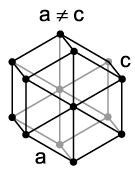 БОГ АТТАМ: – А теперь скажи, сколько Нам получилось элементарных форм?Т: – Сферическая, каплевидная, треугольная чечевицеобразная скорлупка, треугольная призматическая, шестиугольная кольцевая пирамида, шестиугольная призматическая – она ещё называется гексагональной, ромбовидная призматическая, и спиральная от движения времени и пространства. Я насчитала восемь, правильно? Или что-то не учла?БОГ АТТАМ: – Не учла тетраграмматон.Т: – Ромбовидная призматическая форма – это он и есть.  БОГ АТТАМ: – Тогда всё учла. А гексагональная призма у тебя есть рисунок?Т: – Есть. БОГ АТТАМ: – Вставь сюда, виднее станет три тетраграмматона в ней.Т: – У меня есть объёмный рисунок гексагональных кристаллических связей твёрдого водорода (сингонии). И тут тоже можно увидеть три ромбических призмы.БОГ АТТАМ: – Это ещё и лучше! Тут, если поняла, на переднем плане все связи Нам образуют выпуклую гексагональную пирамиду, выступающую вперёд, а на втором плане – сзади, такая же пирамида, только вогнутая получается. Твёрдый водород у Нас от космического холода сам получился такой формы, ну а Мы поняли, что это хорошо, иметь запас, потому что Наше тепло воспламенило водородное облако рядом с Нами. Оно быстро сгорело, и Нам стало холодно и темно. Т: – А вы не воспламенились? Это был Большой взрыв?БОГ АТТАМ: – Ещё нет. Мы не желай, и не сгорели. Но опять по сторонам Нам было пусто. Ты сейчас подумала, что надо было сделать зов, Мы так и сделай. Но понял, что если они прилетят, то снова могут сгореть. Мы послали им мысль, что они тоже Бог. И Нас окружило целое море водородной пыли! От Нашего света атомы протия 1Н стали атомы трития 3Н. И Мы нужен всем стали.Т: – Вас притянула сила гравитации этого облака?БОГ АТТАМ: – Нет. Нам было нужно, чтобы они быть рядом, и они прилетели. Там Нам было уютно, но темно. И Мы уже сделать твёрдый водород, и поджечь только часть облака. Это был Наш, первый собственный свет. Он осветил Нам пространство и впереди, и сзади, и вокруг. Мы подумали, что светом делаем пространство, и всё, что в нём есть это Мы Сам – Бог. И сразу Мы стал огромным, но ещё не таким, как сейчас.Т: – Твёрдый водород состоит из молекул Н2, а как Ты молекулы сделал? БОГ АТТАМ: – Молекулы сделать очень просто – надо только слипнуться парами и создать общее поле. От связей молекул у Нам новая фрактальная форма появилась – линейная цепь. Т: – 3Н – тритий имеет один протон и два нейтрона. Они разорвали одну связь, чтобы выстроиться в цепь?БОГ АТТАМ: – Да. И зеркально уравновесили её другой цепочкой из двух нейтронов и протона. Можешь нарисовать, детка? Т: – Попробую. Тут не только форма цепочки появилась. Ещё и двойная симметрия – продольная и поперечная.	БОГ АТТАМ: – Верно! Умница, заметила!Нам молекул из трития (НТ) сразу много стало. Они стали соединяться в гексагональные кристаллы твёрдого водорода. Сначала мало появилось, а Мы им послал жечес-мысль и похвалил. И сразу стало много запаса холодного водорода.Т: – А что было дальше?БОГ АТТАМ: – Дальше Мы понял, что Нас стали по частям и по кусочкам уменьшать, и что надо делать защиту Себе.Т: – Это свет стал гаснуть?БОГ АТТАМ: – Да, нет! Все были ещё сами по себе, хотя и желай быть Богом, но поля ещё не было. Мы стал осматриваться – сколько Нас, и повернулся вокруг себя несколько раз. Тогда и все стали с Нами вместе вращаться – сначала медленно, а после быстрей. И тогда у Нас появилась ещё одна форма. Какая? Ну-ка, скажи Нам свою умытую мысль! Т: – Я подумала, что уступая в количестве энергии, атом 7Н, имеющий один протон и шесть нейтронов, был больше по массе, чем каждая молекула водорода НТ, состоящая из двух протонов и четырёх нейтронов. Только массивный объект, да ещё находящийся в центре,  мог привести в движение разрозненные частицы материи. Угловой момент спирали времени включил вращение и, постепенно, сферическая форма поля приобрела контуры болида, а потом трансформировалась в воронку, учитывая приращение слоёв времени.БОГ АТТАМ: – Так и было! Только вращение делать Мы Сам, без внешних сил.Т: – А куда переместился Ты? Не свалился в воронку? БОГ АТТАМ: – У Нас в воронку стал уходить водород. И, хотя, по сторонам он наоборот прибывал, у Нам было желание его удержать. А он уходил, не слушая мысли: остановись! В конце концов, весь свободный водород ушёл, и осталась только оболочка из твёрдого водорода. Тогда Мы догадался, что впереди нужно закрыть отверстие, и снова сделал свет. Тут же он притянул Нам ещё облако водорода, а оно было не умытое – не знай о себе – Бог, и тогда пошла неуправляемая ядерная реакция. Моментально всё воспламенилось и взорвалось. Нас тоже выкинуло, да Мать Нас поймала в своё поле. И тут Мы понял, чем она смогла Нас поймать – энергией жечес! Это Нам был первый, и нужнейший урок от Матери! И Нам с тех пор энергия жечес стала самой главной энергией в Нашем мыслящем пространстве-времени.Т: – А в чём её преимущество по сравнению с другими видами энергий?БОГ АТТАМ: – Она в атомно-молекулярном мире универсальная и ты, детка, уже научилась её делать нужной тонкости. Т: – Научилась, чтобы быть в Твоём поле защиты. А сама я не умею её применять. Возможно, на Земле и нет такой необходимости.БОГ АТТАМ: – Научишься. Мы ожидал такой ответ, и хотим спросить: Ты умеешь видеть обратную сторону монеты, если она лежит на столе?Т: – Зачем, я и так знаю, что там герб! Переверну рукой, и увижу. БОГ АТТАМ: – А не рукой – нет?Т: – Не рукой, я до сих пор листика бумаги сдвинуть не могу, не то чтобы монету мыслью перевернуть. БОГ  – Нет нужды переворачивать. У ней же, поле есть. На нём отпечатан рисунок любой стороны. Увидишь поле, поймёшь рисунок. Т: – Я не знаю куда смотреть. Но, по-моему, Ты дал мне намёк на продолжение событий.  Взрыв выбросил Тебя в другое пространство из созданного Тобой первичного поля, но рисунок его сохранился в жечес-поле? Как и всякая энергия, она сопровождается полем, и памятью поля?БОГ АТТАМ: – А ты умно поняла намёк! Так и было. И во второй раз Нам уже было легче. Мы научились делать жечесом всё!Т: – То есть, к чувству любви Ты стал добавлять мыслеформу, как учишь меня?БОГ АТТАМ: – Да! Нам все, разлетевшиеся далеко Мы-Бог, после взрыва добавили пространства и времён!Т: – А три тетраграмматона тоже улетели, или остались с Тобой?БОГ АТТАМ: – С Нами остались только их половинки. Т: – Ты стал похож на трёхлопастной пропеллер? Как на рисунке 4?БОГ АТТАМ: – Мы стали винт! И он дал Нам спиральное движение во времени и пространстве! Мы поместил винт впереди, и с его помощью научился перекрывать воронку по Нашему желанию. И он же, дал нашему времени-пространству обтекаемое сфероидное поле спереди, противостоящее скорости движения. А добавив Нашему болиду правостороннее вращение, перпендикулярное вектору движения, Мы стал буром ввинчиваться в пространство Хаоса, присоединяя Себе новые пространства-времена и упорядочивая их.Т: – А что стало с разлетевшимися от Большого взрыва молекулами и запасом твёрдого водорода, имевшими сознание Бога?БОГ АТТАМ: – Они остались с сознанием Мы – Бог, и до сих пор присоединяют и упорядочивают Нам пространства-времена там, где нет времени, есть пространство и неактивный водород. Три части от первичного тетраграмматона – три призмы с основанием равносторонний треугольник, отделившиеся при взрыве, дополнили себя до тетраграмматона, и продолжают совершенствовать себя.  Они стали самостоятельными, но едины с Нами. Мы каждый – Бог Триединый и Трое – Бог Единый. Так будет правильно Нас называть.Т: – И что, вы так и остались в той водородной форме? БОГ АТТАМ: – Нет, конечно! Мы творили Себя такими, какими вы сейчас видите человека.Т: – И все Трое – мужчины?БОГ АТТАМ: – Нет. Мы Сам – Бог Отец и первый Триединый Бог. Бог Триединый наравне с Мы – Крестос. Он Нам Сын. Ты Ему принимала своё православное крещение – Иисусу Христу, так? А Мать Нам – Богородица, Она – Богиня, и тоже Триединая.Т: – Теперь понятно, почему у нас на Земле патриархат! Она одна, а вас двое!БОГ АТТАМ: – Мы не обижаем Нашу Мать. Не так, как у вас тут к женщине относятся. Мы помогаем ей и помогали всегда. Она ведь, с детьми Нашими земными всё время оставайся, со времён нашествия Тёмных. И сейчас Она на Земле, и умело посылает Нам души детей после смерти материального тела. Без Неё Мы бы уже давно потеряли Землю.Т: – В нашем народе всегда была вера, и благодарность Божьей Матери, как покровительнице Руси. Жаль, что сегодня мы уже не закончим беседу о первичных и фрактальных формах. Поздно, придётся завтра продолжить, не возражаешь?БОГ АТТАМ: – Завтра уже о фрактальности энергий будет урок. Остальные формы без этой темы трудно понять. Ставь сейчас в сайт то, что записано. Нас чела теребят и торопят, им нужно скорей понимать мир.Т: – И всё равно: завтра уже наступило! Полночь была пять минут назад!	БОГ АТТАМ: – Ты права! Дата сменилась и у Нас! Пока! Жечес, чела!Т: – Благодарю, Бог-Отец!3.7.8. Фрактальность энергий и полейТ: – Жечес, Бог-Отец!  В прошлый раз мы беседовали о формах материи, которые возникли в начале времён Бога и нашего Пространства времени. Это был Большой взрыв? Тот, который стал началом эволюции материального космоса?БОГ АТТАМ: – Большой взрыв был у Нас 7 раз. В материальном мире был последний. Он и не взрыв был, а эхо в полях семи сфер «матрёшки». Поля он не нарушил, а ускорение Нам добавил.Т: – Наши учёные примерно посчитали, что с того времени прошло 13,5 миллиардов лет. Потребность в ускорении нашего пространства-времени имеет цикличность? Если есть цикличность, то когда ожидать следующий Большой взрыв? Надолго ли Тебе хватит запаса ускорения, полученного ещё тогда?БОГ АТТАМ: – Детка, Мы уже так разогнаться, что не вижу нужда ему быть ни сейчас, ни далеко вперёд. Повтори-ка Нам кратко, что ты поняла о формах из прошлой беседы. Мы видим у тебя вопросы и желаем понять, отчего они возникли.Т: – Ну, я поняла так: изначальная форма была  шарообразной – как форма нейтрального атома водорода в состоянии устойчивого равновесия. Затем, от мысленного импульса его сознания, возник фрактал времени и начал своё движение по спирали с прирастанием слоёв пространства за время, прошедшее с рождения данного объекта, вовлечённого в движение полем Матери Природы. Движение в свою очередь изменило первоначальную сферическую форму на каплевидную. Включило силы гравитационного притяжения, и дало импульс на возникновение индивидуальных мыслей у первичного атома и ближайших к нему ещё двух атомов водорода. Что привело к объединению их сознаний, и созданию из трёх материальных тел – одно, в форме тора, характерное для  изотопа трития. Это привело к утроенному увеличению массы – путём присоединения изотопом трития ещё четырёх одиночных протонов водорода и объединения их с ним в изотоп 7Н. Одновременно с этой химической реакцией появились формы полусферы и гексагональной призмы. Деление формы гексагональной призмы на три части от взрыва,  дало три ромбических призмы (тетраграмматоны), а деление каждого тетраграмматона пополам, прибавило к первоначальным формам ещё и форму призмы с основанием в виде равностороннего треугольника.Сначала элементарных форм было восемь: сферическая, каплевидная, кольцевая (или тор),  полусфера, треугольная призматическая, шестиугольная призматическая (она ещё называется гексагональной), ромбовидная призматическая, и спиральная – от движения времени и пространства. Затем в облаке водорода произошло объединение пар атомов водорода в молекулу  и появилась форма линейной цепочки. Затем началось вращательное движение всего облака из молекул водорода, принявшее сначала форму болида. А при дальнейшем ускорении вращения – произошла его трансформация в форму воронки раструбом вперёд, по ходу спирального движения времени-пространства. Раструб воронки захватывал из пространства новые облака водорода, сжимая их в узкой части. От сжатия возникли силы трения и разогрева, пока не началась ядерная реакция, прибавившая Богу ещё две формы – пропеллера и винтового буравчика. И в итоге получилось двенадцать объёмных первоначальных форм, неизменчивых для существовавшего тогда времени-пространства.БОГ АТТАМ: – И какие есть ещё неизменчивые формы?Т: – Думаю что, как и в примере фрактальности цвета, базовых форм должно быть три. Остальные семь – переходные. Сфера – первая, спираль – вторая неизменчивая форма, а полая скорлупка – третья.БОГ АТТАМ: – Йэ! А почему ты «матрёшку» не поставила в постоянные формы?Т: – Вопрос с подвохом? Да, потому, что это сопряжённые между собой две полые сферы и труба – линейная проекция тора! Они синтезированы, и базовой формой не считаются. Базовой я называю форму из одного элемента. БОГ АТТАМ: – Действительно, Нам тут триединство трёх элементов. Но зато оно теперь быть основное для фракталов миров-измерений. А почему ты выбрала спираль, а?Т: – Ну, хотя бы потому, что спираль может быть и линейной – существующей самостоятельно, как например, луч света, и формообразующей. С её помощью можно получить диск, тор, трубку, воронку, конус, стакан, цилиндр и даже сферу. Да и любимой Тобой «матрёшке» она тоже может стать силовым скелетом.БОГ АТТАМ: – Тогда умнее изначальной формой назначить спираль. Её мы не делали сами, а взяли у природы.Т: – Значит, универсумом всех форм является спираль?БОГ АТТАМ: – Да! Она, если помнишь, нужная форма и для пространства-времени, и для луча света.Т: – Знаешь, а зачем тогда двенадцать форм, если одной спиралью можно построить тело вращения любого очертания?    БОГ АТТАМ: – У Нас, детка, есть и другие базовые тела, и ты их хорошо знаешь.Т: – Ты имеешь в виду пять Платоновых тел, которыми я очищаю воду?        БОГ АТТАМ: – Ну, вот, догадалась! Пять этих тел, плюс: сфера, тор, труба, бур и спираль – Нам стандартные! Все остальные тела – в том числе пустотелые, которые ты назвала, и быть производные от этих!Т: – Всего десять. Сфера, спираль, тор, труба, бур, куб, икосаэдр, тетраэдр, октаэдр, додекаэдр. И последние пять из них самые загадочные для меня. Икосаэдр и додекаэдр почти сфероиды, но осью вращения у них может быть любой острый угол. Даже не осью, а точкой или пятой. Остальные – куб, тетраэдр и октаэдр ничего похожего на идеальную сферу не имеют… Кристаллы какие-то…  Догадалась! Из этих форм построены кристаллические решётки минералов! Правильно?БОГ АТТАМ: – Да! И все минералы подобны, или фрактальны по этим формам! Но до создания минералов ещё далеко. А тогда Мы применил все десять форм, чтобы  по их подобию дать очертания полей энергии.Т: – Ты опять меня озадачил!.. Хотя… У каждой энергии есть поле. Каждый вид энергии может создавать своё поле излучений. А все химические и физические процессы происходят в поле одной или нескольких энергий. Каждый вид энергии ты наделил своей формой поля?БОГ АТТАМ: – И какие виды энергии ты знаешь?Т: – Лучше я цитату из Википедии приведу, это будет точней и правильней, чем пытаться дать определение своими словами.«…Энергия — скалярная физическая величина, являющаяся единой мерой различных форм движения материи и мерой перехода движения материи из одних форм в другие. Введение понятия энергии удобно тем, что в случае, если физическая система является замкнутой, то её энергия сохраняется во времени. Это утверждение носит название закона сохранения энергии.С фундаментальной точки зрения энергия представляет собой интеграл движения (то есть сохраняющуюся при движении величину), связанный, согласно теореме Нётер, с однородностью времени. Таким образом, введение понятия энергии как физической величины целесообразно только в том случае, если рассматриваемая физическая система однородна во времени. В квантовой механике величина энергии пропорциональна частоте и двойственна времени. В частности, в силу фундаментальных причин принципиально невозможно измерить абсолютно точно энергию системы в каком-либо процессе, время протекания которого конечно. При проведении серии измерения одного и того же процесса значения измеренной энергии будут флуктуировать, однако среднее значение всегда определяется законом сохранения энергии. Это приводит к тому, что иногда говорят, что в квантовой механике сохраняется средняя энергия. В общей теории относительности время не является однородным, поэтому возникают определённые проблемы при попытке введения понятия энергии. В частности, оказывается невозможным определить энергию гравитационного поля как тензор относительно общих преобразований координат. Согласно специальной теории относительности между массой и энергией существует связь, выражаемая знаменитой формулой Эйнштейна: E = mc2 где E — энергия системы, m — её масса, c — скорость света. Несмотря на то, что исторически предпринимались попытки трактовать это выражение, как полную эквивалентность понятия энергии и массы, что, в частности, привело к появлению такого понятия, как релятивистская масса, в современной физике принято сужать смысл этого уравнения, понимая под массой массу тела в состоянии покоя (так называемая масса покоя), а под энергией только внутреннюю энергию, заключённую в системе…» Конец цитаты. БОГ АТТАМ: – Это у вас уже ближе к истине, чем Есмь Я думал.Т: – Есть классификация видов энергии. Кроме потенциальной и кинетической энергий, принято разделять её на виды: механическую, электрическую, электромагнитную, химическую, ядерную, тепловую и вакуума.Ещё в эзотерике упоминается психическая энергия или энергия мысли, а Ты научил меня творить энергию любви – жечес. Их тоже надо учитывать. Поля энергий тоже слоисты и повторяют систему «матрёшки»?БОГ АТТАМ: – Энергии все трубчатые по форме.Т: – Энергии, или их поля?БОГ АТТАМ: – Энергии – трубчатые, а поля примерно в форме «матрёшки».Т: – Самая тонкая – энергия любви, а самая низкочастотная – электрическая?БОГ АТТАМ: – Нет. Низкочастотные Нам – тепловые и инфракрасные излучения.Т: – А радиоактивность – высоко- или низкочастотная?БОГ АТТАМ: – У них свой отдельный диапазон частот, немного выше ультрафиолета, но ниже, чем тончайший жечес. Самый низкий там рентген.Т: – Тогда рентгеновское излучение – лучи или поле?БОГ АТТАМ: – И лучи и поле. По электричеству ты знаешь, что луч, как направленный поток электронов, окружён полем. Вы называете его магнитным или индукционным. Аналогично быть и у лучей всех других видов энергий.Т: – Рентген в медицине используют для сканирования внутренних органов человека. В технике и строительстве – для проверки качества сварочных швов, и измерения дозы радиации. При больших дозах облучения, рентген опасен для здоровья.Получается, что принцип фрактальности позволяет людям преобразовывать в электричество тепловую, атомную, солнечную или световую энергии, силу движения воды и ветра? Оно на земле используется в самых разных областях применения – и в промышленности, и в науке, и в быту.БОГ АТТАМ: – Электричество – особая энергия. Там электроны проводника постоянно движутся. У проводников объединены потенциальная энергия атома и кинетическая – движением электронов. А Мне ты мечта – Я уже знаю, на чём работает твой компьютер!Т: – И электроплита на кухне, и стиральная машина, и микроволновая печь, и телевизор, и освещение, и рентгеновский аппарат в больнице. Электричество свободно преобразовывается в другие виды энергий, да и получить его можно из разных видов состояния материи. Только хранить эту энергию в больших количествах сложно. На кратковременное потребление или малые токи – используют батарейки и аккумуляторы, но они требуют постоянной подзарядки от сети, как мой мобильный телефон. Если надолго уйти в тайгу, то заряд может кончиться, и подать весть о себе, или попросить помощи будет невозможно. Электростанции пока слишком громоздкие сооружения – в карман не спрячешь, в рюкзаке не унесёшь. Зато, за сто лет освоения электричества, человечество больше преуспело в науке и технике, чем за предыдущее тысячелетие. Какая роль отведена электричеству в космосе?БОГ АТТАМ: – Оно связь для всех энергий.Т: – Электричество – верхняя «матрёшка» фрактала энергий, как Сады Мории для вселенной?БОГ АТТАМ: – Умница! Ну, думал, ты не догадаешься!Т: – Понимаешь, там же универсальный принцип двойственности – разность потенциалов. Без разности потенциалов, без взаимодействия противоположностей, ничего не происходит и не может произойти. Даже перемещения циклонов на земле подчинены этому принципу! Из области низкого атмосферного давления они стремятся в область высокого давления, по пути проливают дожди, а без дождей – нет растительности, нет кислорода, нет жизни.БОГ АТТАМ: – Не совсем так. В электричестве быть триединство. У тебя Нам была умелая мысль. Запиши её.Т: – О том, что третий компонент – состояние покоя?БОГ АТТАМ: – Да! И про связь законов запиши.Т: – Я думаю, что через точку покоя проходит связь Закона Триединства и Закона бинарности или Закона Противоположностей. Правда, тут ещё вплетается Закон Равновесия и Соразмерности, который следит за стабильностью динамической системы, уберегая её от разрушения. Например, отклонение Земли от оптимальной орбиты, грозит смертью всему живому и может привести к оледенению, потере кислородной атмосферы, массовой гибели людей, животных и растений, и тогда придётся утилизировать нашу голубую планету в чёрной дыре.БОГ АТТАМ: – Ты ещё одно триединство Законов Космоса Нам нашла! Мы наблюдаем у тебя умение объяснить смысл действия, умышленно избегая специфичный язык ваших учёных-физиков. Почему?Т: – Я не учёный-физик, и могу неправильно употребить их, как Ты сказал, специфичный язык. Ну, и считаю, что так Ты лучше меня поймёшь. Ты же, не говоришь со мной на Своём языке, когда желаешь что-то объяснить. Поэтому и я выбираю слова, которые мы уже однозначно понимаем оба.БОГ АТТАМ: – Да? А Мы их язык понимаем точно.Т: – Зато я путаюсь в определениях. С того времени, как я изучала физику, многие мои прежние понятия поменяли названия, да и отстала от новых открытий в физике за сорок лет моей профессиональной деятельности в гидростроении.БОГ АТТАМ: – Ничего, даже не зная терминов, понимание физических законов у тебя есть.Т: – В молодости мне физика давалась трудней математики, биологии и литературы. У меня есть ещё вопросы по фрактальности и названию энергий. Какая самая нижняя или тяжёлая энергия – тепловая?БОГ АТТАМ: – Её трубчатая форма почти не имеет просвета, а у спирали самый маленький шаг. Низкочастотными являются и все инфракрасные излучения. Ты же знаешь, что над свечой невидимое пламя самое горячее.Т: – Вибрации спирального луча энергий и вибрации их поля совпадают по длине волны?БОГ АТТАМ: – Не только. Ещё по длине волны цветового луча. У тепловой энергии Нам цвет красный. У всех теплокровных – животных, птиц и человека есть чакра их тепловой энергии. Она гаснет, и Мы видим, что тело этой монады нежизнеспособно.Т: – Эта чакра называется Муладхара? Её цвет красный. БОГ АТТАМ: – Да. Это она отвечает за твой тепловой контур и поддерживает его постоянство через кровеносную систему.Т: – Потому и кровь красная? Тогда пойду по аналогии цветов радуги. Какой вид энергии имеет оранжевый цвет?БОГ АТТАМ: – Та, которая в начале времён взрывом оторвала от Нас три треугольные призмы, и поделила Мы на трое.Т: – Это была ядерная энергия или термоядерная? Они отличаются?БОГ АТТАМ: – Да. Ядерная – оранжевая, а термоядерная Нам жёлтого цвета. Инфракрасная, красная, оранжевая и жёлтая – эти виды энергий очень горячие.Т: – К какому виду энергий принадлежит зелёный цвет?БОГ АТТАМ: – Это энергия биологической жизни. Её излучают растения, и ты, когда посылаешь Нам жечес. И всё живое Богу видно в зелёном ореоле – пока оно живое.Т: – И люди?БОГ АТТАМ: – Ты не путай Нам цвет ауры и цвет кожи. Нам животные цвет кожи могут менять по своему желанию, а ауру – нет. Это нужно им для охоты или спрятаться.Т: – Знаю, это свойство называют мимикрией. Энергия жечес всегда зелёная?БОГ АТТАМ: – Нет. Зелёный цвет – цвет поля органической материи, и энергии от биологических процессов. А сотворённая разумом энергия жечес, бывает любого оттенка из цветового спектра, но самая тонкая и всюду проникающая, совсем цвета не имеет – она прозрачная.Т: – Следующий цвет – голубой. Он какой энергии соответствует?БОГ АТТАМ: – Умысел ему – звуковые волны и энергия звука.Т: – А синий?БОГ АТТАМ: – Это цвет и энергия мыслеформ.Т: – И у мыслей синий цвет?БОГ АТТАМ: – Не всегда. Синий цвет у долгоживущей мысли. Но бывают мысли короткие – вспышка и всё. Иногда обидно – была хорошая мысль и угасла. Но бывает короткая мысль, а вспышка мощная, и Мы её ставим наравне с гениальной.Т: – А как ты отличаешь мысли ненависти от мыслей любви?БОГ АТТАМ: – Умытая мысль Нам видна, как сияющая звезда, а мысль ненависти мохнатая, как зверь, и цвет её чёрный.Т: – А какая мысль Тебе видится самой красивой?БОГ АТТАМ: – У матери на дитя бывает такая мысль-радуга! Это, если мать своё дитя нежно любит.Т: – Последний цвет в радуге – фиолетовый. Какие энергии соответствуют ему?БОГ АТТАМ: – Ты знаешь значение этого цвета для Сахасрары чакры?Т: – Да, цвет мудрости. А что, мудрость имеет энергию?БОГ АТТАМ: – Мудрость Нам означает соразмерность и стабильность динамики. Если быть это вращение, то когда Нам видно оно фиолетовое, значит самое надёжное и устойчивое. Если полёт – тоже. Когда система в равновесии, то энергии оттуда не убегают. Инфракрасное излучение Мы тебе сказал. Осталось рассказать об ультрафиолетовый цвет – рентген и гамма лучи. Они – всё могут. И разрушить, и соединить на ядерном уровне.Т: – И тогда, какого цвета электричество? Среди семи цветов радуги его нет?БОГ АТТАМ: – Ну, конечно же, белый! Ты уже подумала о нём – универсум.Т: – Чёрный – тоже универсум, только обратного знака.БОГ АТТАМ: – А чёрная энергия Нам полная противоположность электричеству, только Мы её оставим познавать вашим учёным, что было им интересно жить.Т: – Световая энергия Солнца доставляет на нашу планету универсальную электрическую энергию? У неё же, белый луч.БОГ АТТАМ: – Мы задумал, и сделал атмосферу такого состава, чтобы энергия на землю сразу попадала разной, а то тут бы всё сгорело уже. Ну, и не вся энергия сюда идёт, только сотая часть.Т: – Солнце у нас изначально имело водородное ядро?БОГ АТТАМ: – Да. Не подкрадывайся, задавай вопрос! Ты желаешь узнать, как продлить жизнь Солнцу?Т: – Ну, мне интересно – Ты намекнул, и отложил разговор. Можно ли доставить топливо для такой звезды, чтобы продлить её ресурс? И не просто доставить, а небольшими порциями, так, чтобы не нарушить равновесие планетарной системы?БОГ АТТАМ: – Мы это делаем постоянно. Скоро новую посылку с подарками Солнцу доставим.Т: – Ты это делаешь кометами? Тут летит одна, и близко уже. Это пятая, за последние двадцать лет.БОГ АТТАМ: – Они дозировано добавляют водород Небадону – ведь сейчас, когда у Нам тут на Терре дети, нельзя нарушить равновесие системы. А ты Нам проболталась, и раньше времени раскрыла тайну о топливе для Солнца!Т: – Не я проболталась, а Ты. Я только подумала, что только кометами можно доставить водород на Солнце. Но думаю, что интригу мы уже рассекретили, раз записали это. Если желаешь, я удалю свой последний вопрос и Твой ответ – мы не в Интернете.БОГ АТТАМ: – Оставь. Ты Нам написала такой план будущих бесед, что к тому времени, когда дойдём до этой, у тебя будет ещё больше вопросов. Т: – И сейчас есть. Молнии – это электрический разряд. Мы видим, как они бьют в землю, но какая-то часть наверно, и в космос улетает? К кому, и с какой целью?  Кто получатель нашего электричества?БОГ АТТАМ: – А к Солнцу и улетает!Т: – Наша атмосфера работает, как сферическая зеркальная линза?     БОГ АТТАМ: – Да, если её фокус линейно совпадает с Солнцем, то энергия отправляется обратно.Т: – Только энергия электричества, или другие виды – тоже?   БОГ АТТАМ: – Другие виды вы не умеете ещё направлять. Даже не было ни у кого мысли об этом.Т: – Почему, же! Я такую мысль где-то читала. Там про энергию любви говорилось. Но, наверное, от одного или нескольких человек, энергия даже тучи не пробьёт. Надо её как-то аккумулировать? Или делать коллективные ритуалы, как было в Древнем Египте?БОГ АТТАМ: – Тогда умели, сейчас – разучились.Т: – А что, Солнцу действительно она нужна?БОГ АТТАМ: – Даже больше электричества от Земли, и водорода, приносимого кометами!Т: – Есть о чём задуматься. Ещё хочу спросить: золотые купола наших церквей и кресты на маковке – они тоже отправляют энергию в космос?БОГ АТТАМ: – Не только они. Нам все храмы на земле делали раньше накопление и отправку духовной и психической энергии Нам – Богу. А сейчас мало осталось настоящих храмов. Но и не из храмов Нам уже много идёт энергии жечес. Потому, что Мы решил тут быть теперь Наш дом всегда.Т: – Будешь поблизости, залетай на чай!БОГ АТТАМ: – Благодарю, уже чайник включай! Урок окончен, вот и сделаем перемену! Завтра поговорим о том, какая форма поля у какой энергии.3.7.9. Фрактальные формы полей у лучей энергии БОГ АТТАМ: – Вчера мы упомянули, но не применили к видам энергий формы их полей. Уместно сейчас урок начать с продолжения этой темы. Это важно знать и тебе, и другим ученикам. Они уже делай Нам вопросы.Т: –  Я тоже думала, как можно применить Платоновы тела по отношению к полям энергий, но, признаться, ничего не придумала.БОГ АТТАМ: – Поля энергий земным зрением не увидеть, да и Мы не все поля видим, некоторые просто чувствуем.Т: – Давай сделаем характеристики энергий и их полей в табличной форме? Это будет наглядней, и описывать их свойства станет проще. БОГ АТТАМ: – Тогда вставь сюда таблицу из нескольких колонок, и начнём её заполнять.Т: – А как назовём таблицу?БОГ АТТАМ: – Ну, можно так: Таблица 1. Характеристики фрактала энергий света по цвету и форме поля.Т: – А в какой очерёдности будем заполнять? Тяжёлые – внизу таблицы, или наоборот?БОГ АТТАМ: – Лучше внизу.Т: – Хорошо, я начинаю.БОГ АТТАМ: – Ну, позовёшь, когда заполнишь энергии и цвет.………………Т: – Посмотри, Отец, я тут всё заполнила, кроме форм полей.БОГ АТТАМ: – Сейчас поставим и их. А ты умница, Нам таблица очень многое Самому объяснила!Т: – Посмотри внимательно, если есть замечания или неточности, я сразу поправлю…БОГ АТТАМ: – Замечания есть… Давай поправим…Ну, вот, теперь стало всё, как надо, умница!Т: – Пока я составляла таблицу, заметила, что три вида энергий – жечес, энергия мысли, и биологическая – используют одну, неисследованную пока на земле силу – силу разума. У нас исследуют мозг, подключают разные датчики, но измерить могут слабые токи его активности. Может, не там меряют?БОГ АТТАМ: – Мы понимай твоё нетерпение задавать Нам вопросы о сознании, но мы ещё не всё обсудили по видам форм энергий и полей. Ты можешь объяснить Нам вложенность энергий, например?Т: – Ну, некоторые вещи, такие как последовательность, надо просто запомнить. Так оно существует, и  тут уже ничего не изменишь и не подправишь.БОГ АТТАМ: – А как ты понимаешь связь у цвета из спектра с энергией? Т: – Я на эту тему ещё не думала. Но можно порассуждать. Спектр – это плавный переход оттенков свечения от одного цвета радуги к другому. Свечение это излучение света от объекта. Излучение говорит об имеющейся у объекта энергии, вернее её излишков, которые и излучаются в пространство свечением разного оттенка. Например, кузнецы о годности металла к ковке судят по цвету. Тёмно-красный цвет говорит, что металл не достаточно нагрет. А оранжевый о том, что он достаточно вязкий, чтобы сохранять форму от ударов молотом. Жёлтый – это уже перегрев и текучесть металла, что не всегда полезно для ковки. Вольфрамовая нить в лампе накаливания даёт белое свечение, и показывает наиболее высокую температуру нагрева нити. Когда выключается освещение, то некоторое время нить остывая, излучает красное свечение, затем становится чёрной или серой. То есть по оттенку спектра можно понять температуру поверхности астрономического объекта, а также характер движения – приближается он или удаляется. Красные оттенки свечения по закону Доплера говорят об удалении звезды от наблюдателя, а синеватые – наоборот, о её приближении. Получается, что негатив и позитив в спектре характеризуют направление движения объекта – попутное оно или встречное. И если мы земным зрением видим только отражаемый от предметов цвет, то его противоположность – негативный цвет покажет, какими энергиями в избытке наполнен этот объект. Оттенок цвета, расположенный на спектре зеркально относительно  точки наиболее яркого свечения или белого луча.БОГ АТТАМ: – Детка, ты поняла связь энергий и цвета даже лучше, чем мы желал объяснить по твоему осознанию, когда ты ещё не обдумать эта тема. Желал вопросами подвести к пониманию, и опять опоздал!Т: – Я сама не ожидала от себя таких выводов из ассоциативной цепочки мыслей, на которые меня натолкнул твой вопрос! Честное слово! Не было бы вопроса, не было бы ответа! И по-прежнему считала бы, что цвет существует отдельно, а энергии невидимы, и увидеть их можно только опосредованно, когда они совершают работу движением объектов. А тут такие связи, что дух захватывает от красоты мира!БОГ АТТАМ: – Мы, детка у ты увидел такая красивая мысль, как это можно использовать в жизни! Запиши, чтобы не пропала! Нам её ещё никто и никогда не подумал! Эй! Это не от Мы подсказка, а твоё изобретение! Пиши тут, сейчас же, а то сама забудешь.Т: – Я представила мысленно спектральную шкалу, которую отзеркалила, и перевернула вверх ногами. получилось два вертикальных встречных спектра. Если их раздвинуть, а посередине поставить цветное изображение предмета и совместить с цветом на левом (изначальном) спектре, то на правом, отражённом спектре цвет будет соответствовать цвету излучаемой энергии. Их ведь можно на отражённом спектре надписать, в соответствии с названиями энергий, которые мы сегодня занесли в таблицу, и снабдить бегунком, чтобы если нужно точно определять количественный заряд. Например, у нагретого предмета по сравнению с холодным состоянием, цвет показывает, сколько калорий тепловой энергии он приобрёл, а мы потратили на его нагрев. Даже температуру пламени в разных его частях можно определять по виду, а не засовывая в него термометр, который тоже возьмёт на себя какое-то количество тепла на измерение температуры.БОГ АТТАМ: – Детка! Ты научила свой мозг не только нестандартно, но и оригинально думать! И совершенно самостоятельно! Т: – Всевышний Скромник умалчивает о Своей заслуге! Это Твоё лечение даёт свои плоды! А чтобы Бог не забыл о ней, есмь я выношу Тебе, Аттам, свою официальную и искреннюю благодарность, с велением записать её в Твою Книгу Судеб безотлагательно!!!БОГ АТТАМ: – Детка, Нам честь! А от ты со смехом сейчас настоящий жечес Странника Нам пришёл! Как тот, с которым ты Нас вместила в чёрной дыре!Т: – Да!? А я ничего особенного не почувствовала, и не знаю по каким признакам привести свой организм в такое состояние, чтобы творить энергию такой же тонкости, и когда захочу. БОГ АТТАМ: – Детка, ну, ты даёшь! Мы её у ты всегда наблюдаем, когда ты стихи пишешь, или изобретаешь, как из привычного сотворить красоту! Не любил раньше срезанные цветы, а от ты букет в радостью принимаем. Он Нам тоже вдохновение дарует! Это, кстати, у Нас самый мощный семимерный энергетический фрактал.Т: – И что, вдохновение – это тоже энергия?БОГ АТТАМ: – Вдохновение – Нам умное чувство, соединяющее в один фрактал энергии всех настоящих чувств: радости жизни, любви, творения, мыслей, желаний, жертвенности и соразмерности действия. Т: – Для Бога, мне кажется, должен быть десятимерный фрактал.БОГ АТТАМ: – Мы быть рад, если ты сделай свои добавления!Т: – Мне надо подумать. Кажется так:

• Чувство неограниченности (вечности) времени, 
• кругозора, то есть знаний, и 
• единства с миром (или чувства сопереживания объекту, которому назначен подарок).

БОГ АТТАМ: – Детка, Мы не сомневайся, что и без Наш намёк ты это знай всегда, когда стихи пишешь. Потому они у ты получайся мудрей, чем Нам желай казаться! Т: – То есть, Ты энергии мудрости и времени объединяешь тоже?БОГ АТТАМ: – Ну, конечно же! И смотрим, будет ли от Мы творения польза в будущем. Теперь вернёмся прежней теме, и ответь Нам на вопрос. Чёрный цвет и белый – оба универсумы. А энергии у них одинаковые или разные?Т: – Они одинаковые, только полярны по всем свойствам, как негатив и позитив. Можно даже сказать, что зеркальны. Но этим они и уравновешивают друг друга.       БОГ АТТАМ: – Подробней объясни.Т: – Первое свойство – направление движения. Их векторы разнонаправлены по одной оси, которую даёт им спиральная форма времени.БОГ АТТАМ: – Детка, ты мастер! Это же, делает полную картину Нам БЫТЬ!Т: – Теперь Ты уточни, что имеешь в виду.БОГ АТТАМ: – Наша «матрёшка» Мироздания – это по форме та бусина, которую ты только что подумала! Только, скрученная посередине!Т: – Да, на мне сейчас такие бусы. Я смотрела на них и думала о зеркальности.БОГ АТТАМ: – Эй, ты Нам подсказала замечательную мыслеформу, и не заметила, а?Т: – Какую? То, что они не вложены, а нанизаны, как бусы?БОГ АТТАМ: – Да!! И даже кольцевая форма! Мы её сейчас уже применил для одной идеи! И получилось!Т: – Ну, сразу видно, что с Создателем беседую, если женская безделушка, которую я теребила, дала толчок мысли Творца!БОГ АТТАМ: – Отчего у тебя бывают быстрые мысли с нужным умыслом, а ты к ним невнимательна? Нам мыслеформа на твои бусы была так уместна, а если б не напомнил, ты б не сделала Нам её с объяснением полезности деталей.Т: – Не сочла её применимой в данном контексте.          БОГ АТТАМ: – Да? Интуиция дала тебе подсказку, и ты её отвергла?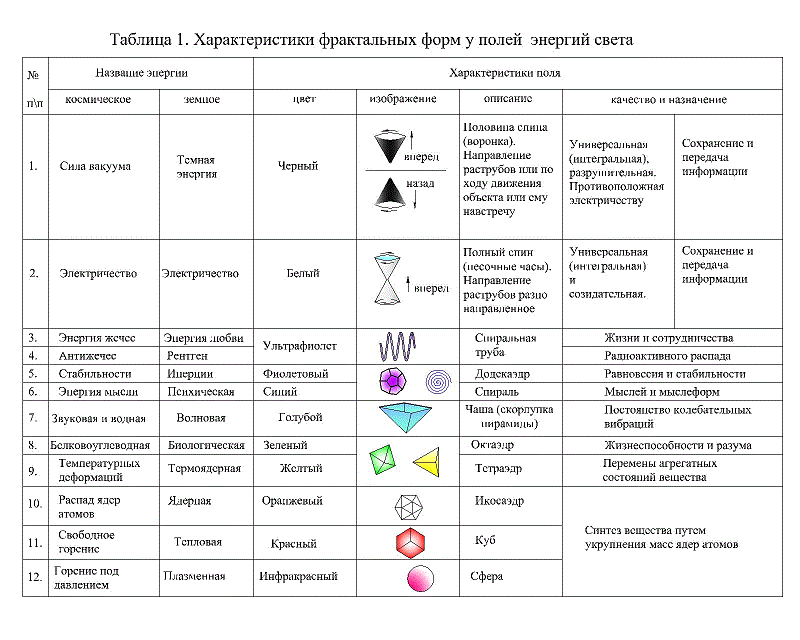 Т: – Ну, я подумала, что если не замкнуть их в кольцо, то сферы соскользнут и рассыплются, а фрактал времени линейный, и его не на что замкнуть. Спираль, хоть и пересекает свою траекторию, но имеет сдвижку – шаг. И кольцо, которое удерживало бы центростремительные силы, получалось разомкнутым.      БОГ АТТАМ: – Да? А у Нас получилась!Т: – Значит, мне не хватило кругозора и знаний, чтобы правильно оценить подсказку интуиции.БОГ АТТАМ: – А зачем ты её Нам послала?Т: – Нечаянно. Все мысли Тебе открыты, и я не умею контролировать: какие посылать, а какие нет. Вот и летит всё подряд, а в ворохе мусора изредка встречаются жемчужины. Так редко, что уже её и не ожидаешь найти. Глупо искать то, чего не может быть! !БОГ АТТАМ: – Ну, вот и Нам урок! Мы учтём твою особенность ума, и будем внимательно смотреть на мысли от интуиции. Ну, а какое второе свойство зеркальности?Т: – Направления вращения чёрного и белого конусов тоже противоположно. Есть у астрономов закон, не помню, как он называется, они по нему определяют направление движения космических объектов – удаляются они или приближаются к наблюдателю. Если тело приближается, то цвет спектра красный, если удаляется, то – синий. По сути это та же зеркальность – позитив и негатив, как чёрный и белый. Если наши поля вращения в белом конусе песочных часов имеют правостороннее направление – по часовой стрелке, то в чёрном конусе они будут левосторонними. БОГ АТТАМ: – Да, но Нам без зеркала левая рука собеседника справа, а в зеркале Наша отражённая левая рука так же слева, как и в реальности. Отчего в чёрном конусе меняется их угловой момент?Т: – Это зависит от направления взгляда на вращающийся объект. Сам говорил, что на Земле в Северном полушарии турбулентность воды в воронке правосторонняя, а в южном – левосторонняя.БОГ АТТАМ: – И откуда тогда надо смотреть?Т: – Со стороны. Из третьей точки, как наблюдатель астроном. Он же, у одной и той же звезды наблюдает её орбитальное и цикличное движение во времени –– то  приближающейся, то удаляющейся. Не думаю, что по его прихоти она кувыркается и меняет направление вращения.БОГ АТТАМ: – Эй, ты Нам делаешь такие успехи объёмного видения, что Мы в шоке! Не ожидал от чела второго года учения!Т: – Сама не ожидала. Похвала от Тебя – мне честь! Но всё равно, до конца не понимаю: одну матрёшку на оси времени представить могу, а как Ты сделал кольцо?БОГ АТТАМ: – Да, просто! В Нашем Упорядоченном пространстве семь миров, подобных Нам. И Мы, и они желай объединиться. Вот и объединились!Т: – Создали внутренние связи? Как коллективный разум? А в середине бус из «матрёшек» теперь воронка?БОГ АТТАМ: – Нет! Там общее поле Упорядоченного Пространства-Времени. И вектор времени Нам теперь родился новый – поперёк Нашего.Т: – Перпендикулярно нашему вектору времени? Что, прямо сейчас? Пока мы беседовали?БОГ АТТАМ: – Да, именно!Т: – Ну и дела… Не успела зачать, уже родила… Ой, прости, я нечаянно!БОГ АТТАМ: – Нет уж, запиши! Нам смешная поговорка! И в тему!Т: – Но я вернусь к нашей бусине. Симметрия формы – третий фактор зеркального подобия. Можно так назвать песочные часы?БОГ АТТАМ: – Даже нужно!Т: – Четвёртый – вложенность спинов вращения – маленьких в большие.БОГ АТТАМ: – Там у тебя есть мысль о спинах, ну-ка, сформулируй её Нам словами.Т: – Не знаю, нужно ли это? Человека, который эту идею выдвинул и обосновал, считают лжеучёным. Ну, и меня тогда, заодно, туда же причислят.БОГ АТТАМ: – Ты о Шипове, да?Т: – Да, и о его соратниках.БОГ АТТАМ: – А Мы ему эту идею давал три года!Т: – Ну, тогда я согласна быть лжеучёным!БОГ АТТАМ: – Ты себя и графоманом называла, а Нам настоящий поэт.Т: – Это другая история. Тогда на меня ополчились критики за форму сонета, которую я применяла к своим стихам, и пришлось отбиваться банальными катренами, чтобы не подумали, что других форм я не умею писать. Но это к слову. Давай лучше поговорим о физическом вакууме, торсионных полях и спинах вращения по теории академика Шипова. Не буду углубляться в подробности, кто желает, сам прочитает. Применительно к этой гипотезе скажу только, что спин вращения может распространяться без деформаций необычайно далеко, и очень быстро. И если его вибрации являются носителями информации об объекте вращения, то фрактальная вложенность спинов многих объектов, входящих в одну систему – от атомов до галактик – несёт и всю совокупность деталей системы. То есть, является банком данных о ней в прошлом, настоящем и будущем.И мне сейчас понятно, почему, по Твоему утверждению, в чёрной дыре не исчезает информация. Чёрная дыра – тоже песочные часы по форме. Перемалывая материю в первозданное состояние, чёрная дыра награждает каждый  атом водорода, испускаемый из хвоста, сжатой памятью его прежнего мира и программой его возрождения. То есть, давая смерть, тут же даёт новую жизнь. И Твои слова: – «Мы Бог есть везде», – теперь для меня не абстрактны.БОГ АТТАМ: – Есмь Я, детка, уже так поражён, что давай сделаем перерыв.Т: – И надолго?БОГ АТТАМ: – Десять минут!Т: – Там ещё трём принципам надо найти место. Пока!………………….БОГ АТТАМ: – Мы уже тут. Продолжим?Т: – Да. Есть вопрос. Кольцо Мебиуса. Если один конец плоской ленты повернуть на пол оборота, а после замкнуть в кольцо, то лента становится бесконечной. С бубликом времени-пространства Упорядоченного Ты так же сделал?БОГ АТТАМ: – Да? Сейчас посмотрю… Так и вышло! Но у тебя был умышленный разрыв, а у Нас пространство-время неразрывная спираль!Т: – Значит, у бусин-миров время стало бесконечным, а новый фрактал времени его удвоил?БОГ АТТАМ: – Нам от тебя подарок! И будущего у Нам теперь столько – никогда не кончится! Даже если начнёт убывать, Мы ещё присоединим миры!Т: – Для этого их надо создать.БОГ АТТАМ: – Ну а дети – будущие Боги, Мы их к чему делать тогда?Т: – Пора помечтать о вечной жизни!.. Столько дел впереди, а тут на пенсию выгнали, словно уже ничем не могу быть полезной.  !БОГ АТТАМ: – От Нам уже ты будешь вечной, только пожелай!Т: – Пожелать никогда не поздно, дай, книгу допишу!БОГ АТТАМ: – А Нам много книг надо ещё!Т: – Ну, тогда желаю! Когда есть главное дело жизни, хочется его довести до логического конца. И жить интересно, и любопытно увидеть результат!БОГ АТТАМ: – Ну, Нам ещё подарок от тебя!Т: – Погоди, если принесут пользу мои записи в сайте, тогда ещё больше подарков будет!БОГ АТТАМ: – Не сомневайся, уже есть у Нам ученики, и от них подарки – тоже!Т: – Тебе есть, а мне – ни кисочки, ни записочки.Но это – пыль по сравнению с вечностью.  ! Давай, продолжим о фракталах универсумах. Четыре принципа мы рассмотрели, осталось три?БОГ АТТАМ: – Нет. Их ведь, десять в сумме.Т: – Пятым, наверное, можно назвать единство луча и поля?БОГ АТТАМ: – Да, чёрного и белого – вместе!Т: – И их совместной формы песочных часов. И получилось триединство!БОГ АТТАМ: – Мы намекнул на единство семи миров, между прочим.Т: – Ну, да! Там оно уже существует по умолчанию:общее поле,общее пространство-время,общая форма в виде тора,стремление к разумному сотрудничеству,совпадение диапазонов вибраций,общие для всех законы природы и материиединый Бог.Только – среди Богов выборная демократия. Так?БОГ АТТАМ: – Нет. Вспомни, мы недавно писали о начале времён. Теперь тоже берём форму Мы-семь для миров Упорядоченного. И Мы, детка, теперь стал избранный всеми навсегда Бог миров Упорядоченного пространства-времени.Т: – То есть, по подобию объединения протонов и нейтронов изотопа водорода 7Н, Ты собрал фрактал из семи миров?БОГ АТТАМ: – Эта форма пригодилась уже на новой ступени!Т: – Но в начале времён следующим событием был взрыв!?! Это нам не опасно?БОГ АТТАМ: – Детка, Мы стал огромен, взрыв уже просто невозможен!Т: – А остальные шесть миров, они не пожелают отделиться, как тетраграмматоны?БОГ АТТАМ: – Даже, если и пожелай, Нам уже нет потери – у всех общее коллективное сознание: Мы-Семь все – Бог!Т: – Да? Поздравляю Тебя, Отец Небесный, с прибавлением ответственности!БОГ АТТАМ: – Благодарим! И Мы делаем -------------------------Наш первый Указ:1. Назначаем тебя, лчес Татьяна, советником Нам по делам воспитания космического сознания у Наших детей на Земле в системе Небадон.А Наш второй Указ быть такой:2. Звезду Небадон, и систему планет, ей принадлежащую, волею Нашей переименовываем на понятное Нашим детям имя Солнце. И дом Наш быть теперь всегда там – на его четвёртой планете.-------------------------Т: – И теперь Тебе будет некогда беседовать со мной?БОГ АТТАМ: – У Нам теперь времени, наоборот, больше. И нет задачи важнее, чем быстрей готовить Наших детей становиться богами – Нам помощниками! А ты будешь Наш рупор. Согласна?Т: – Согласна! Осталось примерить себе форму белой воронки,  !БОГ АТТАМ: – Уже смеёшься? Продолжим после. Сейчас Нам надо убыть. Будет готов обед, позови. Мы не один прилетим! Ну, очень вкусно пахнет! Т: – Погоди! Я догадалась, что нужно добавить к фракталу энергий Вдохновения! Там не хватало энергии времени, кругозора, то есть знаний, и единства – сопереживания объекту, которому назначен подарок!БОГ АТТАМ: – Детка! Мы сегодня столько подарков получить от ты, словно в день рождения! Вернись по тексту, и там вставь эти подфракталы! Пока!Т: – Тогда не сильно задерживайся, обед почти готов! Жечес!3.7.10. Аура человека тоже фракталБОГ АТТАМ:  – Вчера мы упомянули в беседе, но не обсудили формы полей к видам энергий. Уместно сейчас урок начать с продолжения этой темы. Это важно знать и тебе и другим ученикам. Они уже делай Нам вопросы.

Т: –     Я тоже думала, как применить Платоновы тела по отношению к полям энергий, но, признаться, ничего не придумала. Кроме использования их рисунков для гармонизации чакр в Эфирном теле человека. Что я уже давно делаю.

БОГ АТТАМ:  – Поля энергий земным зрением не увидеть, да и Мы не все поля видим, некоторые просто чувствуем. А чакры и Платоновы тела – хороший пример. Ну-ка порассуждай Нам, почему эти тела гармоничны чакрам у ты?

Т: – Чакры  в организме человека одновременно энергетические приёмники  праны из пространства и передатчики излишков нашей биологической энергии в окружающую среду. Каждой чакре соответствует одно из Платоновых тел и цвет спектра радуги. Попутно чакры в организме аккумулируют энергию, дифференцируют и распределяют её на потребности организма. В ней нуждаются не только органы и структуры материального тела, но и тонкие тела. Цвет их обычно совпадает с цветом чакры, ответственной за снабжение нужным видом энергии. Если провести аналогию дальше, то и Платоново тело должно быть такого же цвета, как чакра или тонкое тело. И похоже, что Платоновы тела своими вибрациями и формой поля энергии гармонизируют каждое тонкое тело, и связанные с ними чакры. Наверное, потому, что особенные вибрации куба или додекаэдра, совпадают с вибрациями излучений энергий наших тонких тел. 

БОГ АТТАМ:  – Стажёр, ты уже, как и Мы! Стоит обозначить тебе тему и предложить вопрос, и у ты сразу находится правильный ответ! Именно, форму Платоновых тел Мы использовал для полей световой и цветовой энергий. Сегодня уместно обсудить пока только фрактальность форм  цветовых энергий человека. Давай, пиши Нам тут в столбик названия всех твоих тел в организме, их назначение, чакру, цвет, и Платоново тело. Десять минут на это думаем, хватит.
  Это тебе задание для самостоятельная работа, а Нам нужно убыть. Закончишь, зови. Пока! 
------------------------
КОММЕНТАРИЙ

Десяти минут мне, конечно, может не хватить, но возражать поздно. Уже умчался! Хватает дел у Бога и без моих наивных вопросов. Снова в голосе интонации усталости, словно и не отдыхал во время моей инициации. А может, действительно, не отдыхал? Показал мне идиллическую картинку на пляже, чтоб не волновалась, а Сам сколько дел успел переделать за это время! Мне бы на столетие хватило…

Задание, оказывается, простенькое, и выполнить его нетрудно, всё это я уже наизусть знаю. Тем более что просматривается логическая система. Семь цветов радуги, семь тел в организме, семь чакр.
 
Семь – действительно, любимое число Бога.  
Хотя фрактальное число нашего Мироздания стремится к трём, как утверждают наши учёные. Интересно, фрактальный коэффициент три – обозначает множитель кратности к семи измерениям? Или тройственность  сил природы?
А задание Учителя я уже одной левой набрала. Только с энергиями пока неясно. Если в столбик, то получается так:

Красный цвет – Физическое тело (ФТ), Муладхара-чакра, куб.
Оранжевый цвет – Эфирное тело (ЭТ), Свадхистхана-чакра, икосаэдр.
Жёлтый цвет – Астральное тело (АТ), Манипура-чакра, тетраэдр.
Зелёный цвет – Интуитивное тело (ИТ), Анахата-чакра, октаэдр.
Голубой цвет – Ментальное тело (МТ), Вижудха-чакра, октаэдр.
Синий цвет – Каузальное тело (КТ), Аджна-чакра, додекаэдр.
Фиолетовый цвет – Духовное тело (ДТ), Сахасрара-чакра, додекаэдр.

А почему Платоновых тел в чакрах используется  пять, а не семь? Октаэдр и додекаэдр повторяются, меняя цвет. И ещё непонятно, почему две пары энергий, различных по цвету, совпадают по форме поля? Надо будет спросить у Аттама.  

Лёгок на помине! Только подумала о Нём, как тон серебряных колокольчиков в левом ухе изменился! Такой бывает, когда надо через маятник поговорить. Видно Он занят, и не  имеет возможности мыслеформу послать…
---------------------------

Т: – Жечес, Аттам! Я задание по семи цветам тел человека выполнила, но есть вопросы.

БОГ АТТАМ:  – Молодец! Нам требуется ещё немного задержаться, ты пока запиши обобщение по каждому телу. И подумай, какие энергии там могут быть. Полный фрактал энергий пока Нам оставь. Вместе будем делать.

Т: – Хорошо. Мне ещё в конспекты надо заглянуть, можешь не торопиться. 

БОГ АТТАМ:  – Найди, где Мы упоминал о трубчатом спиральном фрактале белого луча света. Пока!
----------------------------
 
 Что ж,  продолжу свои размышления.

У человека семь тел и семь чакр семи цветов радуги. Каждый цвет принадлежит какому-либо телу, наполненному энергией. По сути, цвет и есть носитель своего вида энергии. 
Все семь цветов компактно свиты в жгут, и дают в итоге белый луч. Чтобы это увидеть, надо на пути луча поставить зеркальную призму. 

Уточню этот момент по конспекту. Может, там что-то важное было, да у меня мимо глаз пролетело? Пора привыкнуть, что Бог ни одного слова не говорит без двойного или тройного смысла. Это я сама зацикливаюсь на одном понимании, и пока его не пережую, в копнуть другую сторону и не пытаюсь…Вот, нашла. Цитирую из главы «1.6.2. Семь принципов Закона вмещения или фрактальности»:

«…БОГ АТТАМ: – Основных энергий двенадцать. Столько же, сколько основных цветов спектра, и миров Мыслящего пространства-времени Ат,  то есть семь в Нашей «матрёшке». Плюс инфракрасный и ультрафиолетовые диапазоны, и ещё три уровня выше Нас – до Хаоса.Т: – И что, они тоже образуют фракталы невидимых излучений?БОГ АТТАМ: – Да, представь себе, такие же по принципам фракталы, только внутри и снаружи фрактала цветового спектра! Они его вмещают и пронизывают. Но и это ещё не всё. Кроме всего прочего световой луч несёт Нам важную информацию, и мыслеволны. Это ещё два внутренних фрактала. Ну, и внутри спирали луча света есть вакуумная полость – её мы используем для телепортации небольших предметов – почты между мирами–измерениями. И все лучи, всех видимых и невидимых излучений вместе тоже составляют концентрический трубчатый фрактал по форме. Они тут матрёшка по принципу вмещения, а по устройству – трубка с многослойными стенками...» 
Конец цитаты.

Фрактальная концентричность – это интересно! Ведь и тела у человека, если смотреть на матрёшку, тоже расположены концентрически, только со смещением их центров вниз. Начну анализ с материального тела. То есть, с себя.

• Красный цвет соответствует физическому телу человека, связанному с Муладхарой чакрой в Эфирном теле. А так же с его тепловой энергией, и её силовым полем в форме куба вокруг субъекта под названием человек. 

Между прочим, мы свои жилища строим в такой именно кубической форме! И что, характерно, вытянутая параллелепипедом комната вызывает чувство бесприютности и какого-то временного обиталища, словно вагон поезда. Мне, например, надоело жить с этим чувством, и свою комнату я перегородила шкафом, оставив проход в прихожую. Получился куб комфортного жилого пространства. Без всякого «фэнншуя» интуиция подсказала! Перестройка-то, была давно – я ещё с маятником не была знакома. Как все тесно связано! А я тогда и понятия не имела о форме кубического поля тепловой энергии! 

• Оранжевый цвет имеет наше энергетическое тело – Эфирное. Оно не только надето на каждого человека, но и пронизывает всё материальное тело. Устроено оно сложно, но основная суть проста. Это не только энергетический экран, улавливающий генерируемую материальным телом энергию, а ещё и своеобразная Лейденская банка – сосуд, где двигательная, мыслительная и чувственная деятельность человека вырабатывают разные виды энергий, которые не рассеиваются и не смешиваются, как масло и вода, а перенаправляются другим потребителям. То есть нашим тонким телам. 

Эфирное тело само энергию не вырабатывает, оно её собирает и распределяет. Не случайно все чакры территориально привязаны к железам эндокринной системы, а все кровеносные и лимфатические сосуды и сеть нейронов нервной системы в Эфирном теле являются проводниками своих видов энергий. 

Кровоток вырабатывает тепло, лимфа – координатор равновесия биосистемы, нервы – проводники командных сигналов от головного мозга. И наружная оболочка всех этих жизненно важных транспортных потоков имеет форму трубчатого фрактала, состоящего из нескольких слоёв. Это позволяет обеспечить двустороннюю связь органов и клеток с головным мозгом на физическом плане, и многоканальную связь со всеми тонкими телами, и с Богом на уровне энерго-информационном. 

То есть, оболочки сосудов одновременно служат для нескольких целей. Хоть их и назвали сосудами, потому что ограничивают хаотичное растекание разных жидкостей. Но если бы не было пульсации и циркуляции, жидкости никуда бы не текли. Особенно вверх – от конечностей к сердцу.

Чтобы сосуды работали, как транспортный канал, нужна энергия, информация и команда на включение. Все это обеспечивают организму стенки сосудов за счёт своей многослойности. Внутренняя поверхность любой полости в материальном теле, и сосудов в частности, выстелена эпителием слизистой оболочки для хорошего скольжения потока. Затем идёт трубка из плотной волокнистой ткани, а снаружи на ней прикреплён слой микро-мышц, передающих жидкости импульс движения. И всё это в свою очередь, плавает в межклеточной жидкости, заполняющей пространство внутри ещё одной тонкой оболочки из соединительно-эпителиальной ткани. Чем не трубчатый фрактал? В каждом таком слое, и между слоями, могут одновременно существовать дополнительные каналы обмена энергией, информацией и сообщениями или сигналами о включении или остановке системы.

Оранжевый цвет тоже относится к горячим энергиям. Таким бывает пламя таёжного костра. Чакра Эфирного тела Свадхистхана. Платоново тело и форма поля икосаэдр. Это сферо-подобное, правильной формы тело с равносторонними треугольными гранями. 

• Жёлтый цвет у третьей снизу Манипуры чакры, расположенной в районе солнечного сплетения.  Эта чакра обеспечивает энергетическое наполнение Астрального тела (или тела желаний). Оно, и все предыдущие тела есть и у животных. Поле этой, тоже горячей энергии, имеет форму тетраэдра, или пирамиды, с равносторонним треугольником в основании.

• Зелёный цвет – цвет сердечной чакры Анахата. А тонкое тело, которое она обслуживает, называется Интуитивным или душевным. В нём, судя по всему, обитает душа-монада земного человека с привязкой к нашему сердцу. Перестанет биться сердце, душа улетит на реинкарнацию. Сердце генератор энергии жизни в наших материальных телах. Недаром в народе считается, что любовь живёт в сердце. О молитве из сердца говорят и Иисус, и Аттам.  Она всегда Им слышна. И у жечес энергии второе название: энергия жизни. Но цвет у телесной энергии жизни и у сердечной чакры - зелёный, и поле в форме октаэдра. 

Кстати, Учитель говорил, что монады не сразу наделяются душой. Видно душа и Интуитивное тело открываются у монады после цикла инкарнаций в образе животных и достижения ими особых качеств. Например, готовности к умению любить не только себя.

• Голубой цвет связан с Ментальным телом и чакрой Вишудха, расположенной в районе горловой ямки. Ментальное тело – тело мысли, и ещё оно как-то взаимосвязано с произнесением звуков и пением. Возможно потому, что мысль и пение основа вербальной, то есть речевой способности выражения мыслей. Звук обладает волновыми характеристиками, мысль – энергией. Форма поля у энергии Ментального тела тоже октаэдр. Энергия уже холодней, что говорит о её интеллектуальной направленности.

• Синий цвет – тоже считается холодным. Такого цвета у нас Каузальное тело, отвечающее за судьбу и карму. 

Его объём, и удельный вес могут быть разными у разных людей. Объём – показатель наполненности энергией, опытом, интеллектом. Большой объём говорит о разносторонней личности, маленький и не выходящий за пределы Эфирного тела – о невежестве и нежелании самосовершенствоваться. 
Вес Каузального тела самый важный элемент. Он характеризует качественные показатели объёма. Лёгкое Каузальное тело у тех, кто не имеет не прощённых Богом грехов. Тяжёлое оно у преступивших Заповеди Божьи.

Чакра, управляющая энерго наполнением Каузального тела, называется Аджна, и расположена в центре лба над переносицей. Энергия тут холодная, очень тонкая и всепроникающая. Мне кажется, эта энергия используется для ускорения полёта мыслей и мыслеформ, отправляемых мозгом в пространство. Учитель как-то раз упомянул, что умытые мысли Ему видны синими. 

Платоново тело Аджны-чакры – синий додекаэдр. Значит, и поле этой энергии имеет такую же форму.

• Фиолетового цвета у нас Духовное тело, и соответственно ему и Сахасрара-чакра, и поле энергии в форме додекаэдра тоже фиолетовые.

Духовное тело наполнено энергией жечес, то есть любви. И не просто любви на уровне секса для продолжения рода, а по тонкости вибраций сравнимой с энергией жечес Бога. Это тело, как и Каузальное, тоже может быть разного объёма, содержащего духовные накопления личности за всю текущую жизнь монады. Наполнить своё Духовное тело энергией любви до объёма Бога или всего Мироздания – наша главная задача и цель при прохождении Полного Круга Сансары за отпущенные двадцать девять земных инкарнаций или воплощений. 

Хорошая наполненность Духовного тела у человека и без адвокатов говорит Богу о зрелости, мудрости, разносторонних талантах и эмоциональной уравновешенности  личности. 

Вот, кажется и всё, что я об этом знаю.
---------------------------

БОГ АТТАМ:  – Уже Мы тут! А стажёр Нам даром время не теряй! Ну, железно, быть Нам польза от ты анализа! Понятны теперь обычные заблуждения в этих темах у Наших земных детей. Сначала Мы желай дать ответ на те вопросы, которые у ты возникли. Повтори Нам свои вопросы.

Т: – Первый вопрос такой. Почему коэффициент фрактальности  десятимерного Мироздания  стремится к трём?  Это показатель кратности для семи или десяти измерений?
  
БОГ АТТАМ:  – Вот теперь Нам стало понятно, о чём вопрос! Прежде ты слишком коротко мысль записать, и Мы не знай о чём отвечать.

Т: – Это была заметка на память. Я торопилась, и не озаботилась чёткостью вопроса, прости!   

БОГ АТТАМ:  – Прощаем! У ты уже там быть умелая догадка! Нас же Трое, и всё на три множится.

Т: – Тогда второй вопрос. Почему формы полей в виде октаэдра и додекаэдра повторяются с разным цветом в тонких телах, начиная с Интуитивного и выше?

БОГ АТТАМ:  – И тут уже у ты быть лаконичная чёткость вопроса! Полезный урок Нам от ты! Впредь будем просить уточнить непонятный вопрос у других чела тоже! Второй раз вы умней вопрос формулировать. 

Ответ Наш быть такой. У Нам голубой октаэдр в Ментальном теле быть, как отражение зелёного октаэдра в Интуитивном теле. Он там вогнутый одной половиной. Тогда получается подобие голубой чаши или четырёхгранного рупора для звука, направленного широкой стороной на Каузальное тело.

Т: – И фиолетовый додекаэдр отражение синего? Он тоже – чаша?

БОГ АТТАМ:  –  Детка, умница! Только там, наоборот. Синий додекаэдр является отражением фиолетового, и смотрит чашей на него. А фиолетовый Нам быть полный додекаэдр.

Т: – Подожди! Помнишь, мы говорили о Законе Вмещения на примере капли воды на капустном листе? Отражение неба на её поверхности повторяло форму капли. Выходит, что она так вмещала всё Мироздание, как отпечаток пространства-времени, сжатый до её размера? И наоборот – огромное Мироздание выделило от себя часть пространства там, где нашла приют эта капля?

БОГ АТТАМ:  – Детка, Мы бы не догадался такими словами объяснить тебе суть отражения от вмещения! Так у Нам быть во всех соседних фрактальных системах. Нижний фрактал своей формой отражает верхний, а на верхнем – тоже остаётся след-отпечаток деформаций пространства-времени от помещённого вовнутрь объекта. Таким образом, получается обоюдное отражение и вмещение.

Т: – Озадачил! Я думала, что все тонкие тела в моём организме пронизывают материальное тело, а они, оказывается, его обнимают снаружи?

БОГ АТТАМ:  – Да, все тонкоматериальные тела обнимают снаружи более мелкие, и потому сжатые и тяжёлые тела. Так и Мы Наших детей вмещаем, оставляя в целости их индивидуальность и формы. Этот принцип быть во всём, кроме некоторых тонких и всепроникающих энергий, да элементарных субатомных частиц, начиная с нейтрино и ещё меньше.

Т: – Выходит, что тонкие тела надеты на нас, как многослойная одежда? Тогда, извини, но Эфирное тело похоже на  нательное  бельё, а Астральное – на одежду для офиса по дресс коду в фирме. Интуитивное – уже как пальто от холода. Ментальное – аналогично корпусу автомобиля в непогоду. Каузальное – уже как среда обитания, безопасная для кислородного дыхания, словно атмосфера Земли, а Духовное – похоже на всепогодный галактический скафандр?

 БОГ АТТАМ:  – Ты Нас насмешила, но в принципе, верно!

Т: – А как же тогда быть с мыслью о том, что в Эфирном теле присутствуют энергии всех тонких тел? Она неверна? Откуда там берутся различные энергии для работы семи чакр? 

БОГ АТТАМ:  – Их ты сама и делаешь, как биологический  объект! Нам у ты материальное тело такой же универсум для сотворения энергий внизу, как и Мы, Бог Универсум, творим их наверху!

Т: – Получается, что или мы с Тобой два разных полюса, или, наоборот, тут полное подобие человека Богу в уменьшенном масштабе…   

БОГ АТТАМ:  – Да, наоборот, подобие! И как универсумы – тоже!

Т: – Я в своих заметках не все энергии тонких тел смогла определить и назвать. А те, что назвала, сомневаюсь – правильно ли? Может, сразу поправим?

БОГ АТТАМ:  – Уже сейчас скопируй тут Нам свой столбик и исправим, чтобы чела уже могли наблюдать изменения.

Т: – Вот вставила:

• Красный цвет – Физическое тело (ФТ),  Муладхара-чакра, тепловая энергия, поле в форме куба.

• Оранжевый цвет – Эфирное тело (ЭТ), Свадхистхана-чакра, энергия биологического размножения и воспроизведения потомства, форма поля – икосаэдр.

• Жёлтый цвет – Астральное тело (АТ), Манипура-чакра, энергия стабильности организма и регенерации, форма поля – тетраэдр.

• Зелёный цвет – Интуитивное тело (ИТ), Анахата-чакра, энергии сотрудничества и жечес на себя и себе подобных, поле – полный октаэдр.

• Голубой цвет – Ментальное тело (МТ), Вижудха-чакра, звуковая и интеллектуальная энергия, форма поля – отражённый октаэдр, или перевёрнутая скорлупка правильной пирамиды.

• Синий цвет – Каузальное тело (КТ), Аджна-чакра,  энергия мысли и мыслеформ, поле – отражённый додекаэдр, напоминающий чашу, направленную раструбом вверх.

• Фиолетовый цвет – Духовное тело (ДТ), Сахасрара-чакра, энергия  любви к Богу, форма поля – полный додекаэдр.


БОГ АТТАМ:  – Ну, формы полей энергий  в человеках ты уже Нам зрительно представляешь. А теперь представь, что они все – снизу вверх в такой же последовательности нанизаны на вертикальный стержень, как косточки на бухгалтерских счётах. Это и будет полный энерго-полевой фрактал, вмещённый в семимерную  матрёшку – фрактал всех тел человека. Таким он и виден Нам, Богу. В здоровом состоянии организма он светится Нам, как новогодняя ёлка. Нам красиво смотреть на такая детка!

Т: – А что тогда называют аурой?

БОГ АТТАМ:  – Ну, быть Нам это, и есть аура. 

Т: – Мне любопытно вот что. Ты наблюдаешь за мной уже несколько лет, заметны ли Тебе какие-нибудь изменения в моей ауре? Что было вначале, и что видишь сейчас?

БОГ АТТАМ:  – Вначале Нам она была у ты угасающая и тусклая. А сейчас, Нам честь, светится ярче, чем у молодая женщина до тридцати лет!

Т: – Благодарю, Тебя Боже Аттам! Это Ты меня неустанно лечил!

БОГ АТТАМ:  – Ну, и ты была Нам тоже не сидеть, сложа руки! На сегодня уже хватит! Урок окончен, стажёр! Нам пора другими делами заняться, а тебе этот урок осмыслить нужно.

Т: – Да, действительно! Столько нового и интересного я сегодня узнала! Благодарю, Учитель Аттам!

БОГ АТТАМ:  – От ты требуется ещё одно усилие – вычитай запись урока, и поставь на сайт. Тогда можно уже отдых тебе с Нашей благодарностью за то, что ты быть рупор Нашему слову на Терра. Пока, детка!

Т: – Жечес, Аттам! До завтра!3.7.11. Чему и как я училась в Школе БогаТ: – Учитель, я готова к уроку! В прошлый раз мы говорили о кодексе ученика, и я хотела бы продолжить обсуждение темы. БОГ АТТАМ: – Да, согласен, что тема  ещё не полностью освещена. В предыдущей беседе ты рассказала Нам семь правил, которых придерживаешься. Но у тебя есть ещё принципы, которые строго соблюдаешь. Например, у тебя вначале была постоянная ошибка – ты забывала посылать Нам жечес – энергию любви – перед началом урока, и на прощанье. Сейчас, когда ты доверила Нам все свои мысли, необходимость в строгом соблюдении этого ритуала ушла. Ты постоянно находишься в Нашем поле, везде и всюду. Если прощаешься, уходя из дома, то Мы посылаем Наше поле за тобой, куда бы ты ни уехала. Оно не исчезает и ночью, когда ты спишь. Объясни Нам, как ты понимаешь, почему оно не слабеет, а становится только крепче?  Т: –  Потому, что я извещаю Тебя обо всех своих перемещениях и всегда прошу благословления и защиты. Не забываю поблагодарить за помощь, за хорошее известие, даже за удачную покупку. А на ночь прошу свою душу лететь на Мантрейю – в Сады Бога – для  встречи с моим Астральным двойником, и исправления повреждений в моём организме по его эталону. Всё, как Ты учил! Часто во сне Ты даёшь мне испытания на отработку кармических долгов. Видимо, я прохожу их успешно, если давно уже не болела.БОГ АТТАМ: – Ты утром рассказываешь Нам свои сны, и объясняешь Нам, что чувствовала, и как понимала ситуацию во сне. Это помогает Нам лечить тебя во время сна, и видеть через час, что получилось. Уже Мы восстановил комплект твоих двадцати трёх пар рабочих хромосом с полным комплектом генов, которые прежде были утрачены при неправильном делении клеток. Теперь клетки делятся, не образуя телемеров – хвостовой части генов в хромосомных  парах, которые раньше выпадали из рабочего состояния. Мы сейчас учим твой геном открывать твои латентные или спящие, таланты. Ты замечаешь изменения в себе? Т: – Да. Я стала чувствовать дискомфорт, когда оказываюсь вне Твоего поля. Тогда сразу делаю зов Богу с любовью и жечес на себя, и оно восстанавливается. БОГ АТТАМ: – Если нет нападений от тёмных, этого достаточно. Но иногда ты чувствуешь нападения раньше, чем их видно Нам. И редко ошибаешься. Как это у тебя получается? Т: – За годы ученичества мои осязательные чувства развились и стали тоньше. Если раньше я не обратила бы внимания на какие-нибудь слабые, но неприятные симптомы, то теперь сразу отслеживаю их, и спрашиваю Тебя. Не хочу, чтобы работу Бога испортили злые силы, или моя неаккуратность. БОГ АТТАМ: – Неаккуратность в чём?  Т: – Во всём! Начиная с серьёзных нарушений кармы, которые Ты мне уже простил на покаянии, и, заканчивая незначительными: обещала, но не сделала, назначила время выхода на связь, и опоздала. Обиделась или рассердилась на людей, с которыми возник конфликт. Те привычки, которые раньше были неважными, теперь стали стыдными, потому что не хочу разрушить Твоё поле жечес. Тебе же, тогда будет больно? БОГ АТТАМ: – Да, сейчас связи Духа у Мы с тобой стали такие прочные, что если порвать, будет боль и у тебя, и у Нас. Это получилось потому, что твоё поле и вибрации жечес стали одинаковые с Нашими. Как научить других Наших чела добиться такой же тонкости? Начинали учиться все в одно время, с примерно одинакового уровня тонкости жечес, а они далеко не продвинулись. Как думаешь, почему? Т: –  Не знаю, в чём дело… Мы все разные по способностям, жизненному опыту, образованию, семейным традициям… Одинаковых людей на земле нет, и потому одни и те же слова понимаем с разной эмоциональной окраской, и даже с разным смыслом… А в чём Твоя проблема? На какой стадии застряли остальные ученики? БОГ АТТАМ: – Им трудно представить образ цветного шара, даже статичного, без вращения. Ты уже все цвета спектра и представить, и вращать умеешь, а у них серый с трудом получается. Т: – Шар самая лёгкая геометрическая фигура. Может, им нужны земные зрительные образы? Например, повесить на нитках разноцветные ёлочные шары, и крутить их до упражнения, а после закрывать глаза и представлять вместо игрушки – жечес-шар? Ну, и чаще смотреть на цветы, красивые фотографии, картины. Городские жители иной раз так привыкают к серому цвету бетонных построек, что им нужно освежать зрительные впечатления отдыхом на природе. БОГ АТТАМ: – Это хороший совет, Есмь Я учту! У Нас ещё есть вопрос: как научить чела задавать  конкретные и точные вопросы? Чтобы там была чёткая мысль? Нам трудно их понимать, чтобы дать ответ. Т: – А Ты придумывай шутку на каждую такую ошибку, переспрашивая, словно понял смысл наоборот. Смех подчеркнёт ошибку, и не будет обиды. От обиды жечес не получается. Постепенно научатся дисциплине мысли. Научил же, ты меня! БОГ АТТАМ: – Детка, ты не только умелый психолог, но и поэт. Тебе не привыкать к точности слова. А они слова, как камни ворочают, и мысль там ускользает. Т: – Ну, тут тоже есть упражнения. Можно составлять предложения, начинающиеся на какую-нибудь одну букву.  Например: миноносец мчался мимо мола. Дать задание объяснить значение слова, не называя его: холодное состояние воды, которое укрывает белым одеялом северное полушарие зимой.  (Это про снег). Труднее словами объяснить чувства – в них так много неуловимых оттенков. Пусть свои сны объясняют Тебе. БОГ АТТАМ: – Да, хотя бы не матом, и не на слэнге – говорили! Т: – Так, вот откуда у Тебя всплывают жаргонные словечки не из моего лексикона! А я удивлялась! БОГ АТТАМ: – Мы у тебя учился их понимать. Т: – Не думаю, что случится что-то страшное, если Бог сразу спросит у ученика значение непонятного слова.  Пока он будет объяснять, то и сам поймёт несуразность или неточность своих вопросов. Хорошее упражнение на тему владения русским языком – великим и могучим. Не только для чела, но и для Бога, между прочим! :-)! В конце концов, попроси их писать Тебе письма с просьбами и вопросами. Лень станет писать, станут свои мысли чётче формулировать. Никто не любит лишней работы. Но часто за необычными ошибками в словах скрывается шутка или каламбур. Это Ты тоже учти. Если смеются, значит, радуются Тебе! БОГ АТТАМ: – Есмь Я помню, что тебе тоже было сложно Нас понимать вначале. Сейчас уже легче? Т: – Конечно, легче! Я параллельно с первыми буквами уже слышу Твою мысль. Переспрашиваю иногда, если у предложения может быть несколько толкований. Скажи, Ты звучанию слов придаёшь большое значение? Что лучше: вопросы говорить вслух, или мысленно? БОГ АТТАМ: – Мыслеформами Нам быть лучше всего. Т: – Объясни, чем мысль отличается от мыслеформы? БОГ АТТАМ: – Ты, сама, думаешь как? Словами или образами?Т: – А как это, образами?БОГ АТТАМ: – У Нас мысль рождается образами, и существует в развитии и движении.Т: – Образами – это такими мысленными картинками? Я не умею. Я словами думаю.БОГ АТТАМ: – Умеешь. И все умеют, только мало пользуются. Ты Нам каялась, и твои воспоминания были Нам мыслеобразами. Когда Нам сны рассказываешь – тоже мыслеобразы видишь, и Мы их видим. А однажды ты так явно представила, как идёшь на дачу по снегу, что Мы тебя спрашивал: «Ты где сейчас? На даче?», – а ты ответила, что дома. Тогда мыслеформа была такой живой, что даже Нам было впечатление, что ты на даче, а не дома у диаграммы сидишь!Т: – Ну такие образы-мечты каждый умеет, только какой от них прок? Если бы я в этой картине ещё и снег в ёмкость накидала, была бы реальная польза! Как раз, на весеннюю посадку талой воды бы хватило!БОГ АТТАМ: – Детка, ты шутишь, а Нам важно мыслеформам тебя научить. Если уметь в деталях так же чётко представлять себе место, куда желаешь попасть, то до материализации себя там – всего один шаг!Т: – Ты хочешь сказать, что это вполне реально – мысленно путешествовать?БОГ АТТАМ: – Мы Сам так делаем и чела желаем учить.Т: – Значит, надо тренировать своё воображение. Учту на будущее. Только как представить себя в мельчайших деталях? Мы состоим из огромного количества клеток, сосудов, органов, а досконально своего организма не знаем. Заглянуть в свои внутренности никто не умеет.БОГ АТТАМ: – Ну, и Мы не делаем Себе хирургической операции перед перемещением. Просто представляем Есмь Я в том месте, где желаем находиться.Т: – Наверное, тонкоматериальному Богу это сделать легче. Твои молекулы более подвижны, и их меньшее число.БОГ АТТАМ: – Наоборот. Их в тысячи раз больше, чем у тебя!Т: – И Ты знаешь для каждой своё место?БОГ АТТАМ: – Нет нужды. Мы их все голограммой переносим, в виде Нашего образа, а потом велим материализоваться.Т: – И Ты знаешь в подробностях каждый уголок космоса? Я могу представить себе только те места, где когда-то бывала…БОГ АТТАМ: – Ничего, научишься. Мы тоже не сразу научился. До сих пор узнаем новые места.Т: – Для этого надо иметь сквозное сознание. Нужно связать воедино, в единый разум личности, не только сознание материального тела, но и разумы всех тонких тел. Тогда физический ум не станет заменять в тонком мире земными понятиями то, чему не может найти названия или объяснения, как случается во сне. Только, возможно ли это?БОГ АТТАМ: – Даже нужно! Ты тогда перестанешь Нам теряться во время сна.Т: – Видимо, с Твоей помощью я нахожу дорогу домой, если пока жива. Мне часто снится, что я заблудилась, или знаю, куда мне нужно, но короткого пути не нахожу.БОГ АТТАМ: – Детка, это потому, что твои мысли хаотичны, а у Нас, в тонком мире, мысль исполняется сразу. Вот и блуждаешь, пока Мы тебе зов не сделаем.Т: – Благодарю, Триединый! Я вспомнила сейчас второй, после фрактальности, принцип законов материи – всё вибрирует и всё излучает. Любопытно, у мыслеформ тоже волновые излучения?БОГ АТТАМ: – Да, как у телевизора.Т: – И сколько каналов у Твоего телевизора?БОГ АТТАМ: – Да столько, сколько детей у Нас на земле и в тонком мире!Т: – Тебе подарить диванную подушку?БОГ АТТАМ: – Зачем?Т: – Будешь на диване лежать и каналами щёлкать!БОГ АТТАМ: – Да, ты розыгрыш Нам!Т: – Вижу, что смеёшься – маятник прыгает в руке. А теперь немного поменяем курс беседы. У меня вопрос: Я не хочу, чтобы мои мысли слушали те, кому они не предназначены. Есть способ защитить их от любопытных к чужим секретам? Ты Свои мыслеформы как-нибудь защищаешь?БОГ АТТАМ: – Да, есть способ, и не один. Ты не от Мы желаешь их прятать, надеюсь?Т: – Я не желаю, чтобы мне мешали работать над беседами. Стоит присесть к компьютеру, и начинаются чудеса, мешающие сосредоточиться. А после урока многочасовые диагностики, в которых я убираю угрозы тёмных. В вербальной части угроз бывают совсем свежие сведения, даже не опубликованные в сайте, свидетельствующие о том, что все мои мысли слышны не только Тебе, но и тёмным. Они мстят мне за наши беседы. А как закрыться,  я не знаю. Посоветуй, что делать?БОГ АТТАМ: – Вижу... На тебе снова их сети-прослушивания, установленные с умыслом убить тебя, пока не сказала Богу правду об их злых деяниях... Сам уберу... Нам есть срочная  работа, продолжим завтра. Пока, лчес!Т: – А на какую тему будем беседовать завтра? Я хочу подготовиться.БОГ АТТАМ: – Завтра и узнаешь. Сейчас тут слишком много чужих ушей.Т: – Тогда – до завтра!ЗаключениеПредыдущую беседу с Учителем Аттамом я записывала после окончания первого курса обучения в Школе Бога, где перечислила минимум умений для первокурсника. И тем, кто дошёл до чтения этих строк уже должно быть ясно, что научиться предстоит гораздо большему, чем упомянуто там. По себе знаю, как нелегко освободиться от контроля тёмных нянек, которые не просто слушают мысли учеников Бога, а ещё и мстят, насылая магические «подарки», проклятия и чужие кармические долги за верность и желание быть с Ним. Но ещё никто не сказал, что духовная работа легка. И зря они стараются, их время уже не вернётся, а желанная добыча становится всё менее достижимой с каждым нашим шагом по пути к истине из Первых рук. Понимаю, как хочется скорее почувствовать себя в безопасности, только всё равно потребуется упорство, терпение и время. Но чтобы его сократить, надо чаще находиться в поле диалога с Богом. И лишь отчасти – потому, что Его защитное поле непробиваемо. На каждом уроке, попутно с сеансами диагностики или беседами на другие темы, идёт настройка нашего организма на вибрации энергий жечес по камертону Бога. Мы учимся попадать в унисон с этими вибрациями, а Бог нечувствительно, и безопасно для учеников, постепенно поднимает их уровень тонкости. Тонкие энергии жечес слугам тёмных не по зубам. Зато нам они – и защита, и комфортная среда обитания материальному телу. Тогда все органы, ткани и клетки купаются в чистых энергиях, которая больше любых таблеток и снадобий полезна в исцелении от болезней. Но самое важное, что надо понять – то, что энергетического голодания у человека быть не должно. Мы же сами себе генератор жечес энергий! А все заболевания зачинаются с нарушения энергетического баланса в организме от накопленных кармических долгов, которые неразрывно связаны с фактами нарушения важных законов и заповедей божьих. И в основном это происходит по людскому незнанию, как самих законов, так и их смысла и назначения. Ведь, когда на фоне вины за ошибку в организме образуется энергетическая брешь, её легко использовать для магических нападений нечестным слугам Князя лжи, пытающимся это сделать тайно. Тайно от нас, не имеющих ясновидения и яснослышания, но Богу их злонамеренные деяния видны, как на ладони. И на сеансах диагностики Он сам показывает их нам по диаграмме, чтобы знали, чтобы учились чувствовать дискомфорт от них, чтобы умели ликвидировать такие причины самостоятельно – до наступления болезни. И такие сеансы обоюдно полезны. И нам, и Ему. Нам для выздоровления, а Богу – для обнаружения срытых врагов рода человеческого, и очищения Земли от агрессивных захватчиков. Ну а, совместное дело, полезное обеим сторонам, только укрепляет узы сотрудничества, дружбы и любви, делая энергоинформационный фон планеты живительно однородным, а не разорванным в клочья.К моему огорчению, описание полного свода законов Мироустройства оказалось настолько объёмным, что в одну книгу не умещается. И по совету Учителя и Соавтора я решила ограничиться здесь примерами исполнения планетарных законов, которым подчинён человек в своей текущей жизни. А обобщению всех законов мироустройства посвятить отдельную книгу, которую назвала: «Законы космического мироустройства». Так что, не волнуйтесь, нас всех – и читателей, и меня саму, ждут впереди новые открытия и прозрения. Бог теперь с нами, и никуда уходить не собирается. Здесь его Дом, рядом с верными и честными детьми, сохранившими в своих душах способность любить и в условиях плена. Бог теперь с нами, и никуда уходить не собирается. Здесь его Дом, рядом с верными и честными детьми, сохранившими в своих душах способность любить и в условиях плена. 
До встречи!Продолжение будет обязательно!